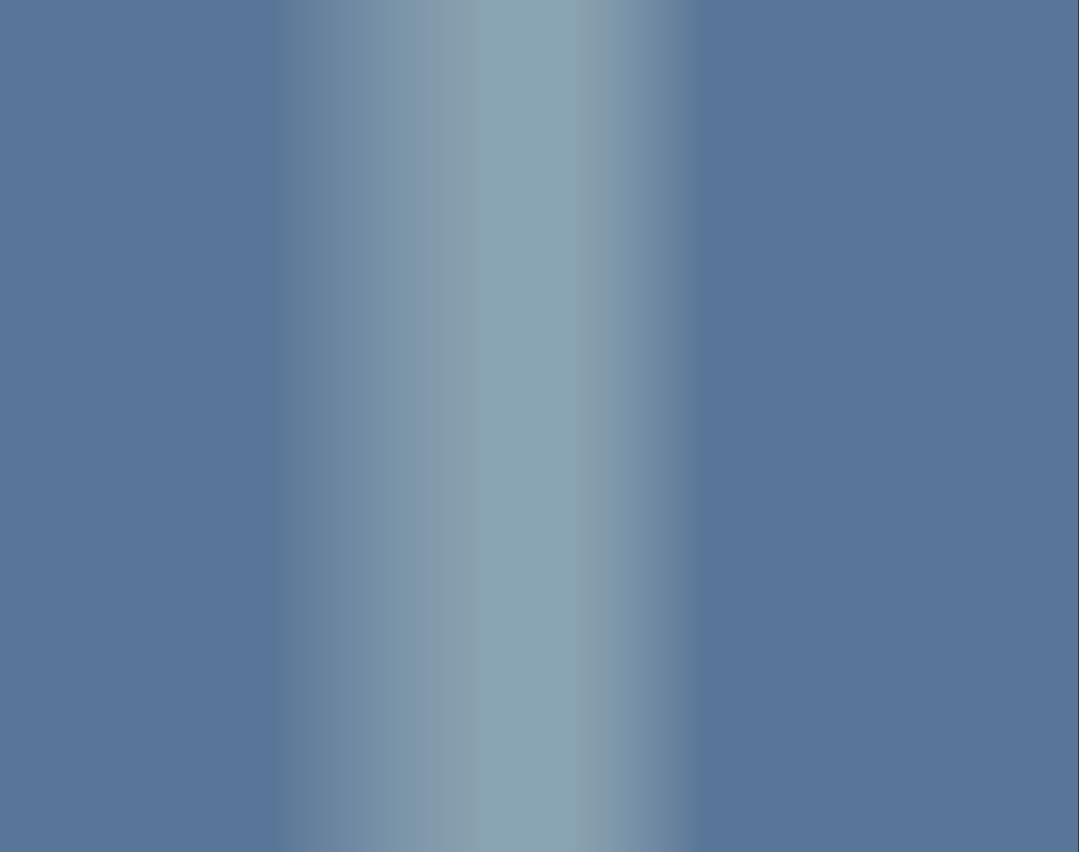 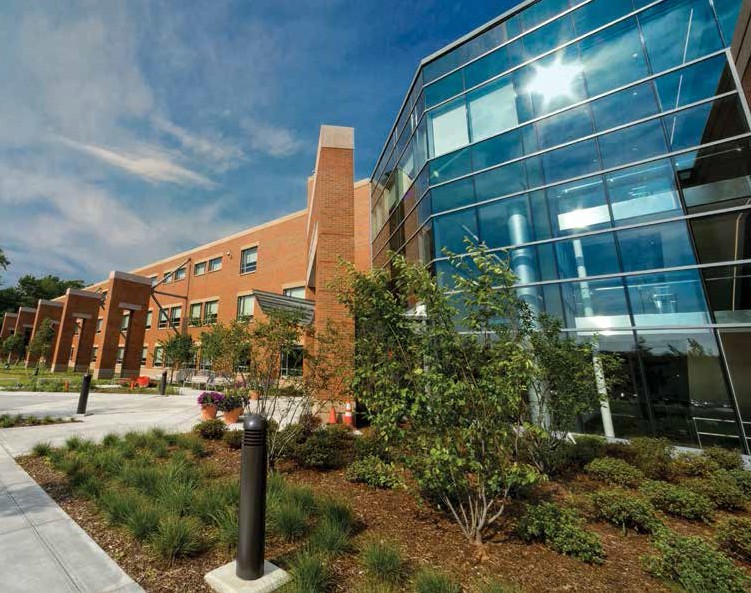 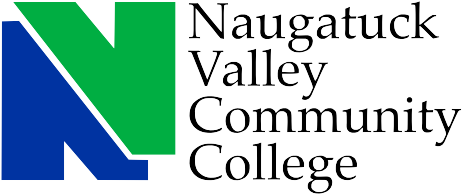 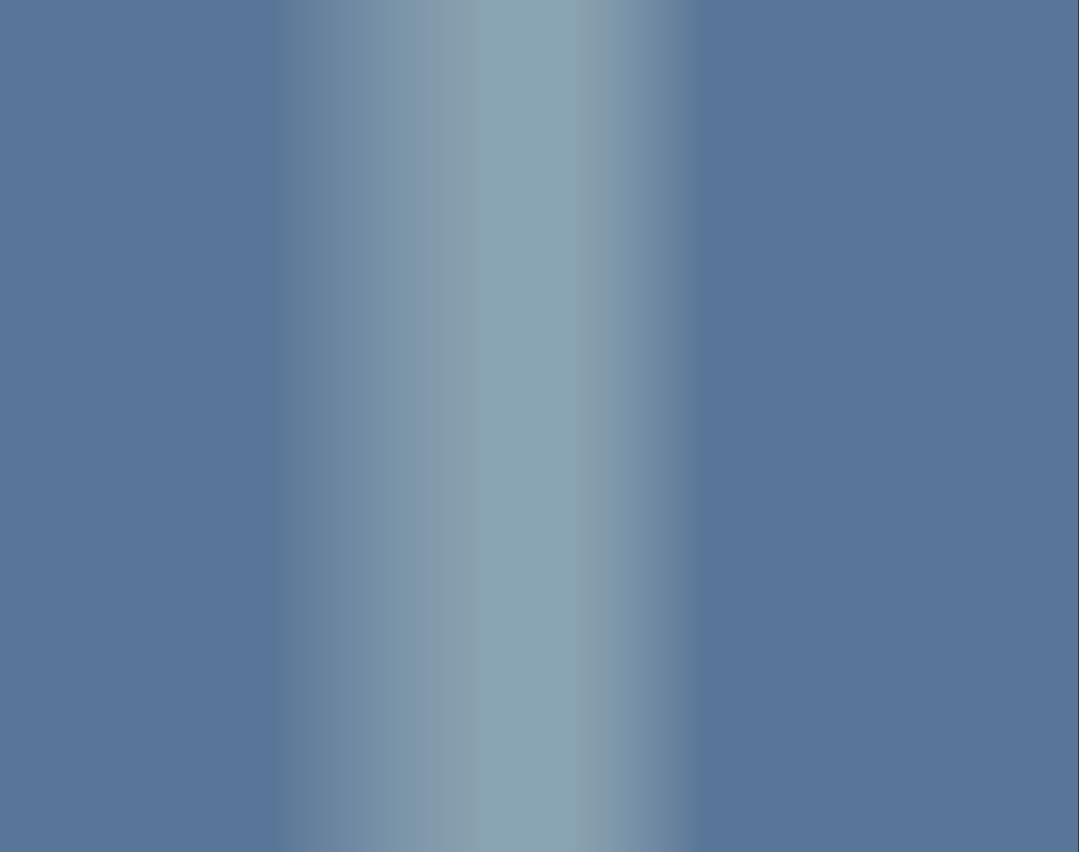 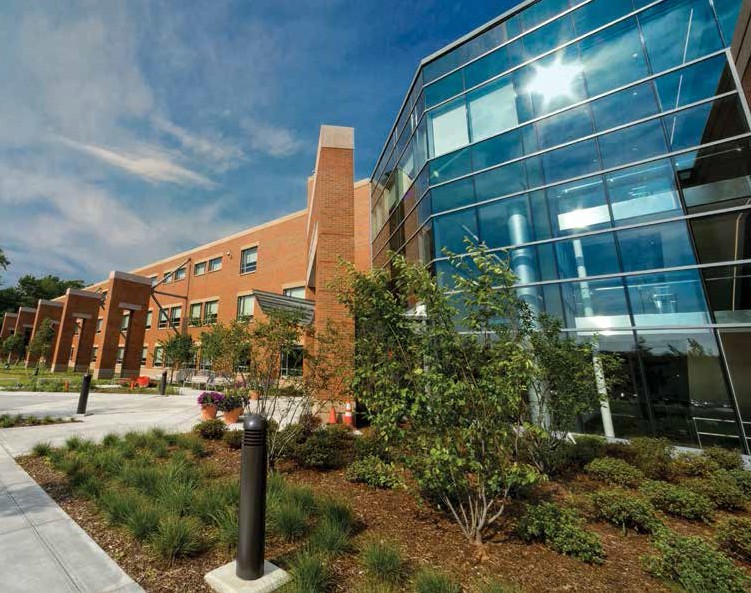 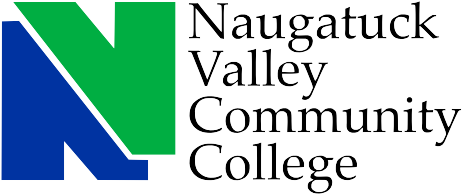 Waterbury • Danbury nv.eduAcademic College Catalog 2018-19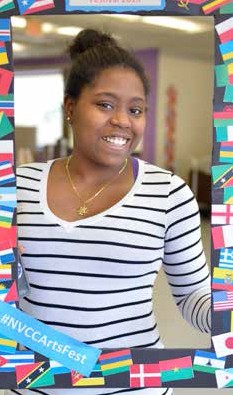 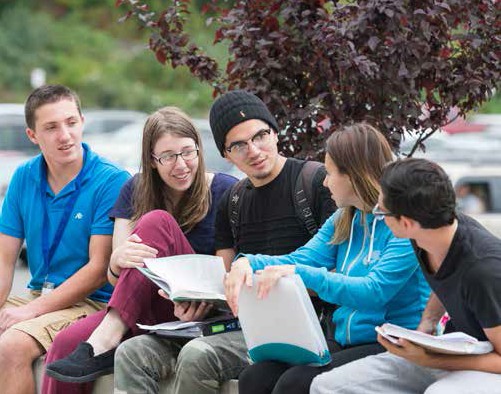 Naugatuck Valley Community CollegeA State of Connecticut Two-Year Institution of Higher Education750 Chase Parkway  • Waterbury, Connecticut  06708-3089www.nv.eduTelephone DirectoryArea Code: 203AdministrationPresidentDaisy Cocco De Filippis, 575-8044 Executive Assistant to the PresidentBeth Monchun, 575-8083 Dean of AdministrationDana Elm, 596-2153Assistant to the Dean of Administration , 575-8089Dean of Academic Affairs Lisa Dresdner, 575-8004Dean of Student Services Sarah E. Gager, 575-8086Dean of Danbury Campus Antonio Santiago, 437-9637Dean of Community Engagement Waldemar Kostrzewa, 575-8127Associate Dean of Development Angela Chapman, 575-8208Associate Dean of Information Technology Conal Larkin, 575-8041Director of Human Resources and Labor Relations          Kimberly Carolina, 575-8056Affirmative Action OfficerRonald Clymer, 575-8110Academic Division LeadersAllied Health, Nursing and Physical Education Dr. Carol Gabriele, Associate Dean, 596-8764BusinessMitchell Holmes, Division Director, 575-8117 Liberal Arts and Behavioral/Social Sciences, 5Science, Technology, Engineering & Mathematics Dr. H. Justin Moore, Associate Dean, 596-8690College Support ServicesAcademic Center for Excellence (ACE) Robert Sheftel, 596-8729AdmissionsNoel Rosamilio, 596-8780 Center for Academic Planningand Student Success (CAPSS) Bonnie Goulet, 596-8752Center for Job Placement and College Opportunities (CJPCO)Antony Wormack, 596-2143 Community and Economic DevelopmentDirector, 575-8031 Disability ServicesTerry Latella, 596-8608 Distance LearningCarrie Horvath, 575-8182 Event PlanningMain Number - 575-8226 FacilitiesRobert Divjak, 575-8235Finance and Administrative Services Lisa Palen, 575-8100Financial AidCatherine Hardy, 575-8167 Human Resources and Payroll Jacquie Swanson, 575-8043Information Technology Neph Villanueva, 575-8140Institutional ResearchLisa Rodrigues-Doolabh, 596-2104 Learning Resources Center (Library)Jaime Hammond, 575-8199 Marketing and Public RelationsSydney Voghel-Ochs, 575-8297RegistrarLourdes Cruz, 575-8091 Student ActivitiesKaren Blake, 575-8269 Veterans’ AffairsDebbie DiCicco, 575-8006 Workforce TransitionLinda Stango, 575-8221Phone DirectoryAdmissions575-8040Advising575-8025Bookstore575-8075Bursar575-8055Child Development Center 596-8604Counseling575-8025Danbury Campus 437-9699Financial Aid575-8274Information575-8000Library575-8024Lifelong Learning(non-credit)575-8029Public Safety(emergency)575-8112(non-emergency)575-8113Registrar/Registration 596-2177Services for Students with DisabilitiesTerry Latella, 596-8608 Student Activities575-8269Student Government 596-2185Testing Center575-8215Veterans Affairs575-8006Welcome to Our College!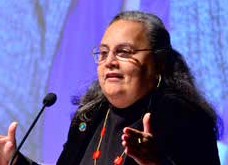 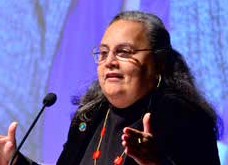 I am happy to welcome you to Naugatuck Valley Community College (NVCC), a dynamic and nurturing institution where the success of our students is our expectation. Surrounded by splendid gardens and grounds and served by talented and credentialed faculty, staff and administrators at our Waterbury and Danbury campuses, the College offers comprehensive educational opportunities for those who are just beginning their education and those who are continuing their personal journey to a better future.Our catalog presents our students a rich and diverse array of career and academic programs, including allied health, aviation, cybersecurity,dance, digital arts, early childhood education, engineering technology, horticulture, hospitality management, human services, liberal arts, manufacturing, nursing,Daisy Cocco De Filippis, Ph.D.President, NVCCsciences, theater and many more. We provide opportunities by participating in multiple transfer and articulation agreements designed to facilitate student transfers to the Connecticut State Universities and beyond.For the past fifty-four years, Naugatuck Valley Community College has been an engine of change in the lives of our students and in the communities we serve through strong relationships with Connecticut agencies that promote educational, labor, economic and community development initiatives. NVCC has been recognized by the U.S. Department of Education as one of the top 25 community colleges nationwide in advancing opportunities for low-income students and the College is also ranked number 36 nation-wide in facilitating degree completions for adult learners. This year, the Aspen Institute selected NVCC as one of the top 150 community colleges of excellence in the nation. To that end, we offer programs designed to inspire and promote engagement both on campuses and in our communities. Students enrolled in credit programs at theWaterbury and Danbury campuses receive a UPASS which grants them unlimited, free bus transportation both day and night. Evening bus service was returned to Waterbury in 2011 after an NVCC-led advocacy campaign supported by students, members of the Regional Advisory Council and our state delegation highlighted the need for evening bus rides. The College also has a Bridge to College Office with federal GEAR UP and Upward Bound grant funding for college preparation as well as the Advanced Manufacturing Technology Center, which supports local workforce needs.Our varied degree, certificate and non-credit program offerings make Naugatuck Valley Community College the place to be. A new academic year brings the promise of exciting new opportunities for students. In Waterbury, our Learning Commons along the fifth floor afford students quiet places to study or socialize. Our Academic Center for Excellence (ACE) offers free tutoring services for all students and the Center for Academic Planning& Student Success (CAPSS) provides mentoring, academic advisement and counseling. The Center for Job Placement and College Opportunities (CJPCO) can help you create a professional resume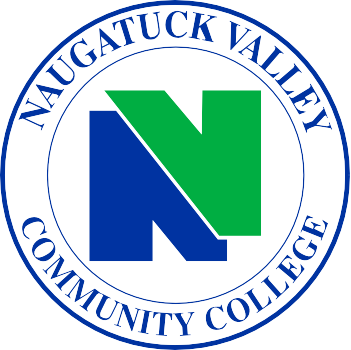 and assist with transfer opportunities upon graduation and the Student Activities Office will provide you with information on how to become involved at NVCC and in the community. These services are replicated on a smaller scale at our new Danbury Campus where our Learning Commons provide tutoring and library services and a quiet place to study. Whether on our Waterbury or Danbury Campus, NVCC is alive with cultural activities for students, their families and the communities we serve.I am joined by the entire NVCC family in welcoming you and supporting you as you begin a journey to a rewarding, engaged and successful next phase of your lives.Sincerely,Daisy Cocco De Filippis, Ph.D. PresidentI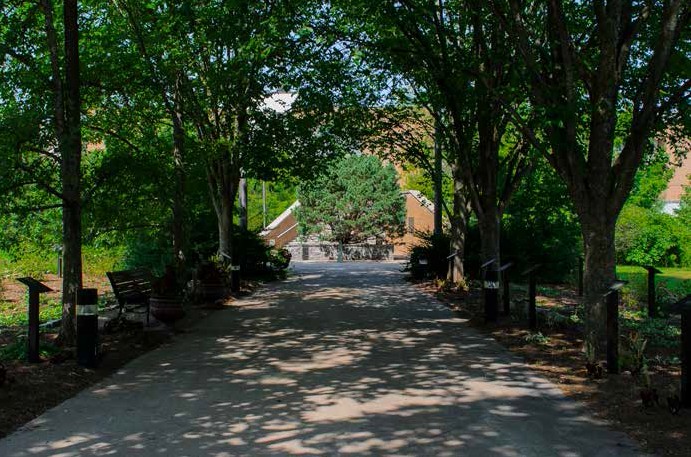 Waterbury • Danbury • nv.edu • 203-575-8000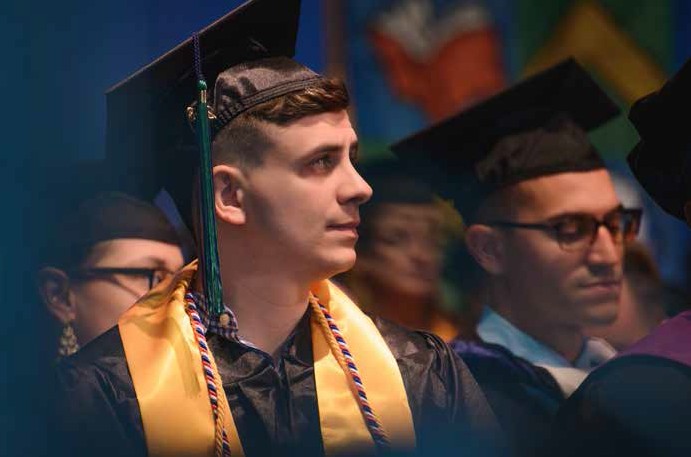 IntroductionTelephone Directory................................................................................................................................ Inside front coverPresident's Message ........................................................................................................................................................... ICatalog Contents...........................................................................................................................................................I-IVBoards and Councils	1Programs by Title	2-3Academic Calendars	4-5General Overview	6-7Naugatuck Valley Community College Foundation, Inc.	7General College InformationAdmissions Information	11-14Admission Policy	11Admission to Non-credit Programs	11Application Deadlines	11Application Procedures	11-12Immunization Requirements	12Services for Special Student Populations(International, Non-degree, Underage, Senior Citizens, Veterans)	12-14Admission with Advanced Standing(Military/Work/Life Experience/CLEP/Portfolio/Tech Prep, Advanced Placement)	14New England Board of Higher Education Reciprocal Program	14Registration and Records	14-16Registration Procedures	15Lifelong Learning Registration	15Transfer Courses	15Cross Registration	15Overload Permission	15Course Cancellations and Changes	15Registration Between Connecticut Community Colleges	15Summer Session	16Student Records	16Grade Reports	16Transcripts and Enrollment Verification Requests	17Duplicate Non-credit Certificates	17Financial Aid Information 	17-20Financial Aid Policies 	17How to Apply for Financial Aid 	18Types of Financial Aid (Grants, Awards and Scholarships, Loans)	17-19Academic Standards for Financial Aid Recipients 	18Withdrawal from Classes 	19Financial Aid - Summer Session 	19Federal Tax Credits for Educational Expenses 	19Rights and Responsibilities of Students Receiving Financial Aid	19-20Tuition and Fees	19-23Payment of Tuition and Fees 	20Waiver of Fees 	20Waivers of Tuition 	20Veterans and National Guard Benefits 	20Federal Tax Credits for Educational Expenses 	21Withdrawals and Refunds	21-22Tuition and Fee Schedules 	23Student Services and Programs	24-26Center for Job Placement and College Opportunities (CJPCO) 	24Workforce Transitions 	24Center for Academic Planning and Student Success	24-25Transfer Information 	25Student Insurance and Accident Reports 	25Services for Students with Disabilities 	25Women's Center 	26Orientation 	26Student Activities 	26Student Government 	26NVCC Alumni Association 	26Public Safety Services (Parking) 	26Child Development Center 	27School Readiness Component 	27Bookstore 	27Dining Services 	27Other Services 	27Bridge to College 	27Assessment Expectations 	27CONNTAC-EOC Office 	27IIIConnecticut Board of Regents for Higher Education and College Policies 	27-39Drug and Alcohol Policy 	27Persons with Disabilities 	28Student Code of Conduct 	27-34Conduct and Disciplinary Procedures 	27-35Student Rights 	34Student Grievances 	34Cleary Act 	34Violence Prevention and Response 	35Weapons on Campus 	35Communicable Diseases/AIDS 	36Computer Resources 	36Racism and Acts of Intolerance 	37Sexual Harassment 	37-39Academic Appeals 	39Financial Disclosure 	39Smoking Policy 	39Use of Cellular Phones 	40Academic Standards and Services 	43-48Academic Standards	43-46Unit of Credit 	43Academic Honesty and Plagiarism 	43Academic Load 	43Course Changes 	43Class Attendance 	43Make-up Work 	43Grading System	43-44Auditing Courses 	44Independent Study 	44Repeating Courses 	44Satisfactory Academic Progress 	44Academic Probation 	45Academic Advising	45Academic Honors 	45Graduation Honors 	46Graduation Requirements 	46Developmental Courses 	46Participation in Commencement Exercises 	47Policy Changes 	47Academic Services	47-49Library Services 	47ACE 	47Modified Supplemental Instruction (mSI) 	48Program Administration 	49Non-credit/Lifelong Learning Programs 	49Programs of Study	52-58Degrees and Certificates	52General Education Core of General Education	53-57Definitions You Need to Know When Selecting Your Program and Courses 	53Philosophy and Requirements 	54General Education Division Course Requirements	55-57Cooperative Education (Co‑op) 	58Prior Learning Evaluation and Distance Learning	58-59Special Programs of Study	58-59Special Interest and Group Contract Courses 	59Study Abroad 	59Associate Degree Programs (alphabetically listed)	63-121CSCU Transfer Ticket Degrees (alphabetically listed)	124-144Certificates, Credit Programs (alphabetically listed)	147-164Lifelong Learning, Non-credit Certificates and Programs 	167Course Descriptions	170-210Course Designation, Course Prefix, Division 	170Waiver of Course Prerequisites 	171Credit Courses Which Do Not Apply to Electives or Degrees 	171Self-Paced Courses 	171Independent Study 	171Course Descriptions  (alphabetically listed by course designation)	172-210Professional Staff	213-217Faculty and Staff	213-217IV	Emeritus Faculty and Staff	218-219Map 	220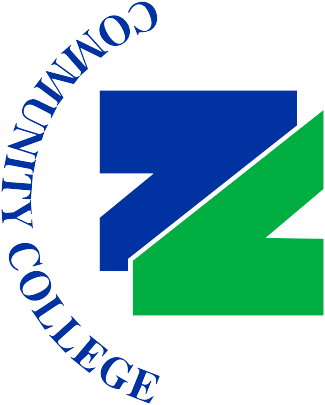 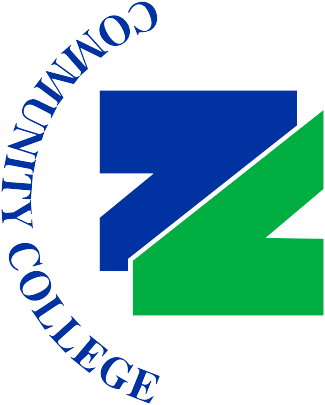 INTRODUCTION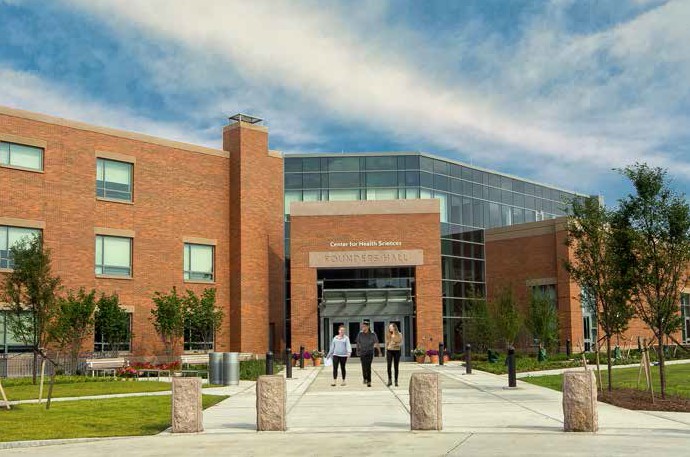 Waterbury • Danbury • nv.edu • 203-575-8000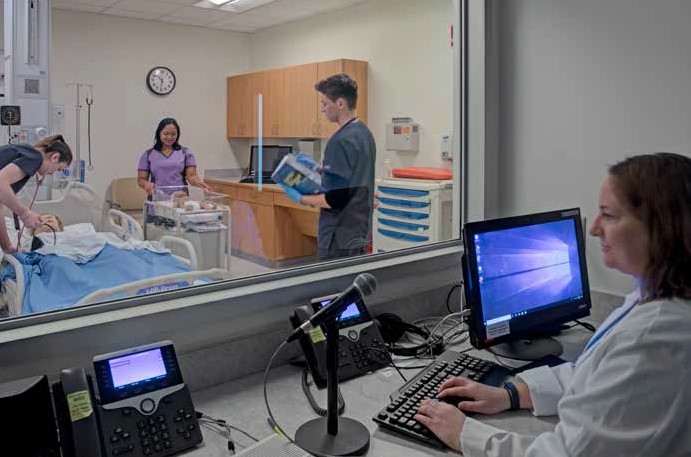 Officials of the State of Connecticut 	1The Honorable Dannel P. Malloy, Governor Mark E. Ojakian, President,Board of Regents for Higher Education, Connecticut State Colleges & UniversitiesDr. Jane McBride Gates, Provost and Senior Vice President for Academic and Student Affairs, Board of Regents for Higher Education, Connecticut State Colleges & UniversitiesDr. David L. Levinson, Vice President for Community Colleges,Board of Regents for Higher Education, Connecticut State Colleges & UniversitiesDr. Elsa M. Núñez, Vice President for State Universities,Board of Regents for Higher Education, Connecticut State Colleges & UniversitiesBoard of Regents for Higher Education Connecticut State Colleges and UniversitiesMatt Fleury, Chairperson Yvette Meléndez, Vice ChairpersonMatt Fleury, Chairperson Yvette Meléndez, Vice ChairpersonRichard J. Balducci Aviva D. Budd Naomi K. Cohen Delwyn Cummings*Felice Gray-Kemp Dr. Merle W. Harris Holly HoweryScott D. Jackson* David R. Jimenez Juan Carlos Leal**William J. McGurk Hector Navarro** Dr. Raul Pino* JoAnn Ryan Catherine H. Smith*Dr. Dianna R. Wentzell*Dr. Lawrence J. DeNardisDr. William Lugo** Ex Officio**Student RegentRegional Advisory Council for Naugatuck Valley Community CollegeThe Honorable Neil M. O’Leary, Chairperson Kristen Jacoby, Vice ChairpersonZakiyyah Abdul-Lateef Peter AdamoIngrid Alvarez-DiMarzo Ann Atkinson, Ph.D. Catherine AwwadThe Honorable Jeffrey J. Berger Elizabeth BrownRobert Burns Stacy Butkus Brian ChapmanDomenic Chiarella Tom ChuteRobert Cinnante Tanya CutoloJonathan M. Daube, Ed.D.Ronald J. DeGregory John DiCarloDr. James Finn Mark FranklinLynn Franklin-Henry Andrea Gartner Subira Gordon Robert HenryMarie Katherine Hopkins Sharon LockeEstela Lopez, Ph.D. Victor Lopez, Jr. Julie Loughran Marcy Macdonald Ronald S. MarcianoKim Morgan Salvatore V. Pascarella, Ed.D.Giuseppe Pisani William J. Pizzuto, Ph.D.Diane PlochP.J. Prunty Loraine C. SheaFernando C. Spagnolo Dr. Prasad Sureddi David TelescaJack E. Traver, Jr. Susan TroupeChad W. Wable, FACHE Lynn G. Ward Jeffrey WihbeyNaugatuck Valley Community College Foundation, Inc.William A. Burgess, Chairperson Martha Bernstein, Vice Chairperson James O’Rourke, Treasurer Domenico Zaino, SecretaryJedidah Burke* Student Representative John J. Capobianco Angela Chapman*Daisy Cocco De Filippis, Ph.D.*James H. Gatling, Ph.D. Margaret Guerrera* Faculty Representative Douglas Johnson Waldemar S. Kostrzewa*Ann Merriam Feinberg John A. Monteleone Charles Pagano, Jr. Michael ReganCynthia Zoldy* Ex Officio2PROGRAMS BY TITLEThe following listing is provided as a quick reference to the curriculum pages for each program and certificate.Associate in Arts (A.A.), Associate in Science (A.S.)DegreesAccounting (A.S.)	63Automotive Technician Management (A.S.)	65Behavioral Science* (A.S.)	67Business Finance (A.S.)	69Computer-Aided Drafting/Design Engineering Technology (A.S.)	71Criminal Justice/Public Safety (A.S.)	73Criminal Justice - Corrections (A.S.)	75Criminal Justice - Law Enforcement (A.S.)	77Cybersecurity (A.S.)	79Digital Arts Technology - Audio/Video Option (A.S.)	81Digital Arts Technology - Multimedia/Web Authoring Option (A.S.)	83Early Childhood Education (A.S.)	86Engineering Science (A.S.)	88Environmental Science (A.S.)	90General Studies (A.S.)	92Hospitality Management -  Foodservice Management (A.S.)	94Human Services / Pre-Social Work (A.S.)	96Liberal Arts and Sciences (A.A.)	98Marketing (A.S.)	100Mathematics & Science - Chemistry Option (A.A.)*	102Nursing (A.S.) 	104-107Radiologic Technology (A.S.) 	110-111Technology Studies (A.S.)	114Technology Studies - Lean Manufacturing and Supply Chain Management Option (A.S.)	116Visual & Performing Arts - Visual Arts (A.A.)	117Visual & Performing Arts - Digital Design (A.A.)	119Visual & Performing Arts - Theater (A.A.)	1213Non-credit Lifelong Learning CertificatesNon-credit certificates, workshops, seminars and short-term training courses are described in the latest semester course catalogs and can be accessed on the college website at nv.edu/nc. For more information call the Non-credit Lifelong Learning Office at 203-575-8029 or e-mail nc@nv.edu.Agriculture BartendingBasic Life Support Boating Safety BookkeeperBusiness & Office Professional Central Sterile Processing Technician Certified Nurse’s Aide (CNA)Events Management Grant WritingHospitality ManufacturingMedical Administrative Assistant Medical Coding and Billing Specialist Motorcycle Rider EducationMS Office Essentials OSHA 10 General Patient Care Technician Personal Fitness Trainer Pharmacy TechnicianPhlebotomy Technician QuickBooksReal Estate Security Guard Wedding PlannerWelding – SMAW/STICK Welding – GMAW/MIG Welding – GTAW/TIG Welding – FCAW/Flux-corePolicy ChangesThis catalog/publication is true and correct in content and policy. Naugatuck Valley Community College reserves the right to change requirements, courses, prerequisites, regulations, tuition, fees and other policies without prior notice. Upon written request, the President of the College may make waivers of these policies due to extenuating circumstances. The catalog does not constitute a contract and is for informational use only.4	ACADEMIC CALENDARFALL 201 – SUMMER 20CREDIT COURSES - FALL SEMESTER 201Tuesday August 2................................................................................................................................ Credit Classes beginMonday, September  .................................................................................................................Labor Day - college closedTuesday, September  .........................................................................................................................Last day for add/swapMonday, September  .........................................................................................................................Last day 50% refundTuesday, September 1 ..............................................................................................First day student-initiated withdrawalTuesday, September 1 .................................................................................................................“Late Start” classes beginWednesday, September 1 ............................................................................Last day for add/swap for “Late Start” classesMonday, October ........................................................................ Columbus Day - credit classes in session - college open Monday, October ............................................................................................................................. Mid-term grades dueTuesday, October ................................................................................................Reading/make-up day (faculty discretion)Monday, November 1....................................................................Veterans’ Day - credit classes in session - college openTuesday, November ............................................................................................... Last day student-initiated withdrawalWednesday, November 2............................................................................................................ No classes - college openThursday, November 2................................................................................................. Thanksgiving Day - college closedFriday, November 2 - Sunday, ...................................... Thanksgiving Recess - no classes (Limited Services)Sunday, December  ................................................................................................................................Last day of classesMonday, December  - Sunday, December 1.............................................................................Final examination periodMonday, December 1 ........................................................................................................ Final examination make-up dayWednesday, December 1 (9:00 am) .............................................................................................................Final grades due, December 25 ......................................................................................................... Christmas Day, College closedCREDIT COURSES - WINTER SESSION 201, December 1 ........................................................................................................................ Winter session begins, January  ............................................................................................................................... Winter session endsCREDIT COURSES - SPRING SEMESTER 20, January 1 .............................................................................................................New Year’s Day - college closedMonday, January 2 .............................................................................. Martin Luther King Day observed - college closed , January 2 ............................................................................................................................. Credit classes begin, January  ..........................................................................................................................Last day for add/swap, February  .........................................................................................................................Last day 50% refund, February .................................................................................................First day student-initiated withdrawal, February  .................................................................................................................... “Late start” classes begin, February  .........................................................................................Last day for add/swap for “Late Start” classes, February 12 .............................................................. Lincoln’s Birthday - credit classes in session - college openFriday, February 1 - Monday, February 1 ............................................................ Presidents’ Holiday recess - no classesMonday, February 1 ...................................................................................... Presidents’ Day - no classes - college closed Monday, March 1 - Sunday, March .......................................................Spring Break - no credit classes - college open Monday, March  ..............................................................................................................................Mid-Term grades Due Friday, April 1 ...................................................................................... Day of Reflection / Good Friday - College Closed Saturday, April  ................................................................................................................................................ No ClassesSunday, April 21..........................................................................................................Easter - No Classes - College ClosedMonday, April 2 ..................................................................................................... Last Day Student-Initiated WithdrawalThursday, May  .............................................................................................................................. Reading / Make-up daySunday, May 1 ..................................................................................................................................... Last Day of ClassesMonday, May 1 - Sunday, May 1..............................................................................................Final Examination PeriodMonday, May  ................................................................................... Final Examination Make-up Day (faculty discretion)Wednesday, May 2 (9:00 am) ..................................................................................................................Final Grades DueMonday, May 2 .................................................................................................................Memorial Day - College ClosedCREDIT COURSES - SUMMER SESSION 20Monday, June  .................................................................................. General Summer Session & Special Session I Begin, July ......................................................................................................................................Special Session I EndsMonday, July .............................................................................................................................. Special Session II BeginsFriday, July 2.......................................................................................................................General Summer Session EndsFriday, August  ............................................................................................................................... Special Session II Ends“College Closed” applies to both the Waterbury and Danbury Campuses. Academic Calendar is subject to change.56  GENERAL OVERVIEWNaugatuck Valley Community College resulted from the merger in 1992 of Mattatuck Community College and Waterbury State Technical College by the Connecticut General Assembly. The College’s Role and Scope flows from the October 1992 comprehensive Mission Statement  established  by  the  Board of Trustees. The College’s main campus is designated as the Central Naugatuck Valley Region Higher Education Center. The location serves as one of the regional offices of Charter Oak State College, Connecticut’s external degree program and an off-campus location for Central and Western Connecticut State Universities, Starbase and Advanced Manufacturing programs of Kaynor Technical School.The College, conveniently located at the crossroads of state highway 8 and Interstate 84, is accessible by public transportation. It serves over 25 towns and cities in the west central part of the State of Connecticut. Waterbury, with a population of over 110,000, and Danbury with a population of over 65,500 are considered the anchor cities in a region flanked by small rural and suburban communities. Recently, the college began increasing offerings in three Danbury locations: 190 Main Street, W.C.S.U., and at Danbury High School.The College is comprehensive in its offerings of over 100 associate degree and credit certificate programs. In addition, the College offers hundreds of non-credit learning activities that are customized to fulfill industry specific training, job skills upgrading, and personal enrichment opportunities. Technical and technological education is a key component of our programs and services. Our specialized training programs serve the needs of the people and the industries of the State of Connecticut. Such diversity makes the institution a social, cultural and intellectual environment for people of all ages.Learners range from youth in elementary and middle school, to young adults just out of high school, to mature adults returning for employment, retraining or leisure time activities. Learners who are non-native speakers of English take English as a Second Language (ESL) classes to help them achieve personal, professional and academic goals. Businesses and industries access additional training, learning resources, and cultural enrichment opportunities for their employees.The institution accommodates the needs of the physically challenged.  It houses Smart classrooms, large and small classrooms, specialized labs for science, art, and engineering; computer and technology labs; a learning resources center, a student center, and a fine arts center that provides spaces for music and drama productions.LEARNINGThe College provides services from a highly qualified full-time faculty complemented by a talented pool of instructors and trainers. Outstanding learner-centered instruction is central to our mission. NVCC prepares students for transfer to other institutions and for the world of work. A strong core of general education gives students a broad background that prepares them to change or modify career direction or to transfer to other institutions of higher education.Degree and certificate programs include computer training, writing and research. For those who come to the College unprepared for its rigors, a developmental skills program supports critical thinking, writing, and math competency to help students succeed.The College involves all students in  mathematics,  reading, and writing and provides students with supportive services in counseling, tutoring, testing, and individualized assistance.The College has a number of liaisons with area elementary and secondary schools. The College Career Pathways prepares students in high school for direct entry into college curricula. The Connecticut Pre-Engineering Program for middle school students and the Kids-on-Campus Summer Program for elementary andsecondary students enrich both the College and the community. NVCC offers additional supportive student services includingadvising, financial aid, health services, peer tutoring, services for veterans, minority student services, a bookstore, student government, student organizations and activities.There are a number of collaborative Community College System initiatives including the Center for Teaching, the College of Technology, the Basic Skills Testing and Placement Program, and the Business and Industry Services Network.PUBLIC (COMMUNITY) SERVICEArt, dance, drama, film and music presentations are regular offerings at the college as the  instructors  develop  student and community potential in the performing and fine arts. The magnificent stages, workshops, dance and music studios provide the faculty, students, and community with settings that make the classrooms come alive with sight and sound.The Max R.Traurig Library is open to visitors from the community and provides the region with a collection of over 30,000 books, print subscriptions to magazines,journals,and newspapers,and CDs and DVDs for education and entertainment.Members of the community,including Alumni,may also visit the Library to sign up for a Community Borrower account,which allows for book borrowing,use of Library computers and on- campus access to Wi-Fi,electronic periodical databases,and electronic books.STRATEGIC PLANNINGNVCC has developed a ten-year Strategic Plan. It is published on the college website. The plan covers the academic years from September 2016 to May 2026.THE NVCC MISSIONNaugatuck Valley Community College offers quality, affordable education and training in response to evolving community needs by providing opportunities to individuals and organizations to develop their potential.THE NVCC VISIONAt NVCC, the word “community” is central and our students are considered our most sacred trust and our finest asset. Collaboration within and outside the confines of our immediate surroundings defines our actions and is the base for the rich intellectual, educational, cultural and civic-minded experiences we provide our students.FIVE GOALSAt NVCC, students achieve their goals.NVCC faculty and staff make a difference—at the college, in the community, in their fields of study and in the lives of students.NVCC programs meet and beat academic and industry standards.NVCC is an engine of change within Waterbury, Danbury, and the broader community.NVCC is an effective, performance-based institution.In addition to these five goals, the Plan outlines 15 strategic initiatives—what we will do to meet these goals.NVCC STRATEGIC PLAN 2016-2026NVCC’s strategic plan is guided by the five Connecticut State Colleges and Universities (CSCU) Goals. This plan reaffirms the five NVCC goals that have grounded our strategic planning processes since 2010, yet places our student-centered goal as the driving force for all that we do. Students are the reason we are all here, and we can only be a splendid college if we are focused on their experience and success.GENERAL OVERVIEWTen priorities–two per goal–will represent thematic areas of core work for the next ten years. Forty targets have been set to clarify the impact we are seeking and by which we will assess our progress. These targets range from student completion, job placement, and transfer outcomes, to process measures of internal systems change necessary for us to become even more student-centered and effective at what we do.ACCREDITATION STATEMENTNaugatuck Valley Community College is accredited by the New England Commission of Higher Education.Accreditation of an institution of higher education by the New England Commission indicates that it meets or exceeds criteria for the assessment of institutional quality periodically applied through a peer review process. An accredited college or university is one which has available the necessary resources to achieve its stated purposes through appropriate educational programs, is substantially doing so, and gives reasonable evidence that it will continue to do so in the foreseeable future. Institutional integrity is also addressed through accreditation.Accreditation by the New England Commission is not partial but applies to the institution as a whole. As such, it is not a guarantee of every course or program offered, or the competence of individual graduates. Rather, it provides reasonable assurance about the quality of opportunities available to students who attend the institution.Inquiries regarding the accreditation status by the New England Commission should be directed to the administrative staff of the institution. Individuals may also contact: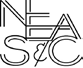 New England Commission of Higher Education 3 Burlington Woods Drive, Suite 100Burlington, MA 01803-4514(781) 425-7785	E-Mail: cihe@neasc.orgThe College is also accredited by the Connecticut Board of Regents for Higher Education.In addition to comprehensive accreditation by the New England Association of Schools and Colleges, some degree and certificate programs have the following specialized accreditations:Committee on Accreditation in Physical Therapy Education Commission on Accreditation for Respiratory CareJoint Review Committee on Education in Radiologic TechnologyNational Association for the Education of Young Children National Institute for Automotive Service Education (ASE)National Automotive Technicians Education Foundation (NATEF)Accreditation Commission for Education in Nursing Inc. (ACEN) www.acenursing.orgNational Association of Landscape Professionals (NALP) Engineering Technology Accreditation Commission of ABET,www.abet.org.STATUTORY MANDATEThe legislative mandate for community-technical colleges, as provided in Public Act 92-126, Section 27(a) states: The primary responsibilities of the regional community-technical colleges shall be:to provide programs of occupational, vocational, technical7 and technological and career education designed to provide training  for  immediate  employment,  job  retraining  or upgrading of skills to meet individual, community and state man-power needs;to provide programs of general study including, but not limited to, remediation, general and adult education, and continuing education designed to meet individual student goals;to provide programs of general study for college transfer representing the first two years of baccalaureate education;to provide community service programs as defined in subsection 5(b) of this section;to provide student support services including, but not limited to, admissions, counseling, testing, placement, individualized instruction and efforts to serve students with special needs.As used in this section, “community service programs” mean educational, cultural, recreational and community-directed services which a community-technical college may provide in addition to its regular academic program. Such community service programs may include, but shall not be limited to:activities designed to enrich the intellectual, cultural and social life of the community;educational services designed to promote the development of skills for the effective use of leisure time;activities and programs designed to assist in the identification and solution of community problems; andutilization of college facilities and services by community groups to the extent such usage does not conflict with the regular schedule of the college.THE NAUGATUCK VALLEYCOMMUNITY COLLEGE FOUNDATION, INC.The NVCC Foundation raises funds to support the students, programs, and services of the college. The non-profit organization is led by a talented, volunteer board of community leaders. Foundation efforts help fund scholarships, tutoring, instruction, and equipment.The NVCC Development Office works closely with the NVCC Foundation to plan special events, fundraising appeals, and dedication ceremonies. Appeals to support NVCC goals are directed to faculty, staff, students, alumni, communities, and businesses. Donors should contact the Associate Dean of Development for more information.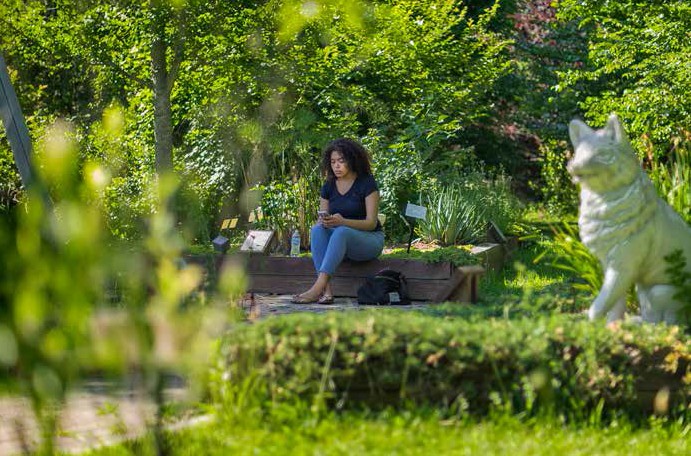 Waterbury • Danbury • nv.edu • 203-575-8000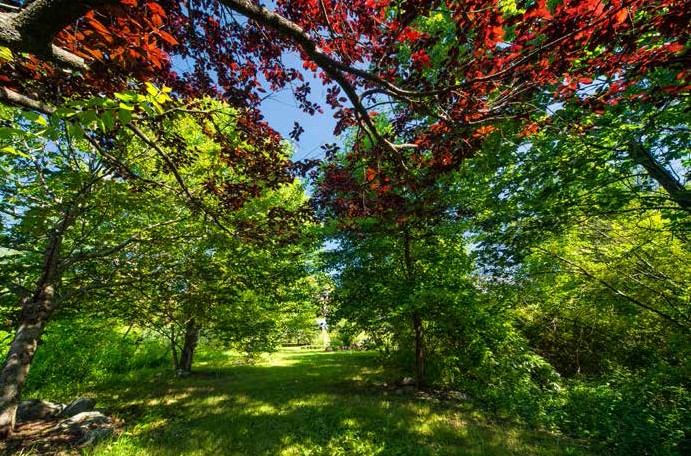 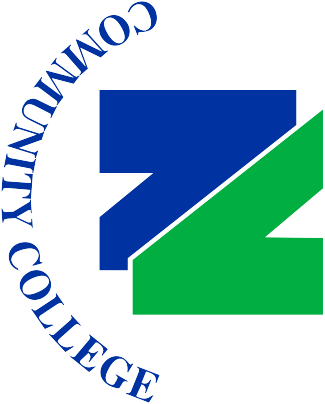 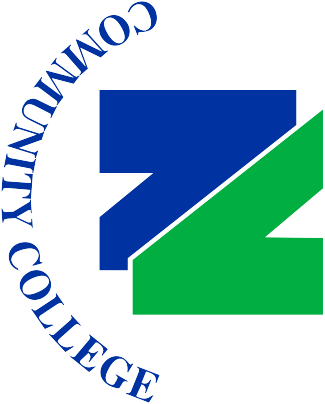 GENERALCOLLEGEINFORMATION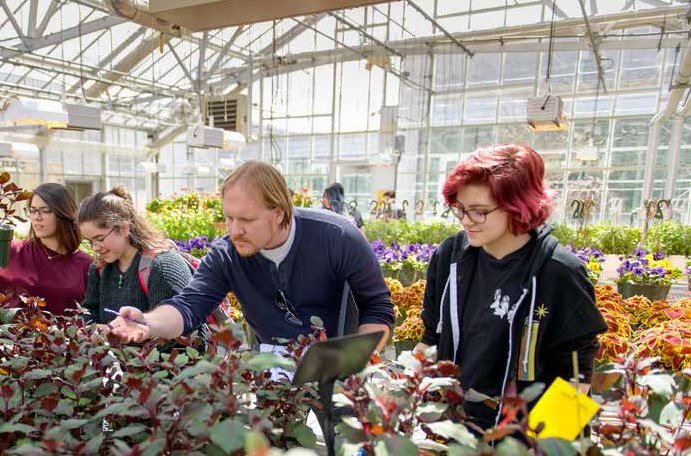 Waterbury • Danbury • nv.edu • 203-575-8000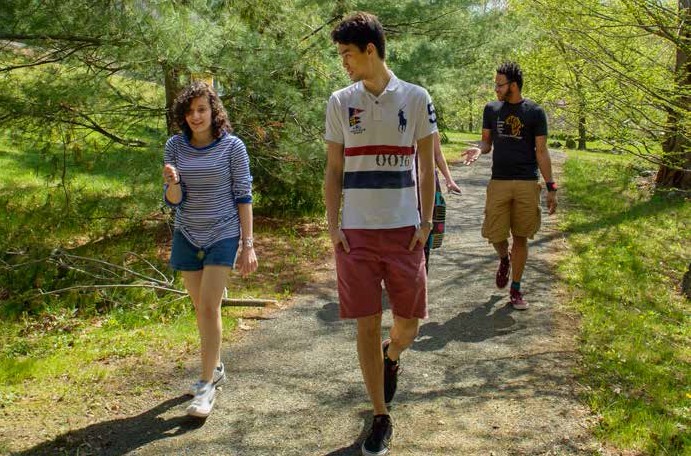 ADMISSIONS INFORMATIONADMISSION POLICYNaugatuck Valley Community College is an open admission institution with selective placement into some programs and courses. Acceptance to any degree or certificate program requires that an applicant be a graduate of an approved secondary school or have earned either a State High School Equivalency Diploma or a General Educational Development (G.E.D.) diploma. Seniors graduating from a CT high school are accepted into a degree or certificate program and permitted to register prior to their date of high school graduation under the condition that they submit proof of high school completion by July 7 of the year in which they graduated high school. Failure to do so will result in the student being removed from their program of study and switched to non-degree status.Admission to the College does not necessarily mean admission to all courses and programs. Several degree and certificate programs have specific admissions criteria. Please refer to the Programs of Study section of the catalog for specific admission requirements.Students who do not have a high school diploma or its equivalent may enroll at the College as non-degree students. Non-degree students are not eligible for financial aid, but may take advantage of the Connecticut Tuition Payment Plan.High school students who demonstrate sufficient scholastic ability and who present written approval from their high school principal or a designated representative may register for courses as non-degree students on a space available basis.Students may gain admission to Naugatuck Valley in either the fall semester (August) or spring semester (January). In some programs, admission is specifically for the fall or spring semester only.Classes are offered days, evenings and weekends, as well as online. Part-time students enroll for a maximum of 11 credits; full-time students enroll for a minimum of 12 credits. Courses vary in the amount of credit they carry; however, most courses are worth threecredits.Admission to English as a Second Language CoursesThe English as a Second Language (ESL) courses at Naugatuck Valley Community College are designed to serve the needs of non- native speakers of English. The ESL Department offers a multi-level program to increase students’proficienc in English in all four areas: reading, writing, listening and speaking.In addition to the basic application procedures, a writing sample and the English Proficiency (LOEP) portion of the Accuplacer Placement Test must be completed before students can register for the courses. The English placement for non-native speakers of English is determined by the ESL office and is based primarily on these tests.The Allied Health and Nursing programs have specific admission criteria which can be found in the Programs of Study section of the catalog.Admission to these programs is highly selective and based on academic record and assessment testing. A program application for admission must be submitted in addition to the College Application.Admission to Technology Degree and Certificate ProgramsIn addition to the standard requirements necessary for admission to the College, students applying for admission to technical degree and certificate programs should possess a solid background in science and mathematics. Refer to the programs of study section of the catalog for details.ADMISSION TO NON-CREDIT LIFELONG LEARNING PROGRAMSNon-credit programs are open to all citizens in the region for professional and personal development. Formal college application is not required. Registration is accepted for all courses. Certification programs have specific requirements that should be understood prior to registering. Customized programs are specially tailored for organizations and companies that address workforce demands/ needs. Lifelong learning staff are available to provide information.11APPLICATION DEADLINESThe College admits students on a first-come, first-served basis. For the fall semester, which begins in late August or early September, preference is given to applications received by June 1. For the spring semester, which begins in January, preference is given to applications received by December 15.   Applicants will be accepted after these dates provided openings are available.Applications for the Physical Therapist Assistant Program are available in April and must be submitted by June 1. Applications for Radiologic Technology and Respiratory Care Programs are available in October and must be submitted by January 15. The online application for the Nursing Program is available November 1 and must be submitted by February 1.Note: All admission dates to select programs are subject to change. Please meet with your advisor for program updates.APPLICATION PROCEDURESNew StudentsThe following procedures apply to all individuals planning to enrollin degree or certificate programs for the fall or spring semesters:Complete an Application for Admission and submit it with the non-refundable $20.00 application fee to the Admissions Office, Naugatuck Valley Community College, 750 Chase Parkway, Waterbury, Connecticut 06708. (Checks should be made payable to NVCC.) Students may also apply online at nv.edu/admissions using a credit card to pay the $20.00 application fee.Request that an official copy of the high school transcript with date of graduation be sent directly to the Admissions Office from the Guidance Department at the high school, or supply a  copy of the high school diploma.* Equivalency Diploma recipients must submit a copy of the equivalency diploma orG.E.D. results.* Applicants who are presently in high school may submit their completed application form and $20.00 application fee directly to their high school guidance office. The Guidance Office will forward the application, fee and high school transcript directly to the Admissions Office.All new and transfer students seeking admission into a degree program who were born after 12/31/56 are required by state law to submit immunization documentation for two (2) doses of measles, mumps and rubella (MMR). Those born as of 1/1/80 also need to submit documentation for two (2) doses of varicella (chicken pox).Placement Test (ACCUPLACER®)All new and transfer students enrolling in degree or certificate programs are required to take the placement test, unless an exemption is granted. NVCC uses the Accuplacer computerized adaptive placement test to assess academic skills in English, reading and mathematics. Advisors will use the results to make decisions about the level of courses students are prepared to take. This is not an admission test. Prior to taking the test, an application for admission must be completed. Applicants will receive information on test schedules by e-mail once their application has been processed.An exemption may be granted to students who:completed coursework in a college level English and/or math course with a grade of “C” or betterscored 18 or higher on the ACT Math examscored 21 or higher on the ACT English exam OR scored 47or higher on the ACT English and Reading portions combinedhave achieved the appropriate Advanced Placement (AP) or College Level Examination Program (CLEP) scoreshave taken the ACCUPLACER® placement test at another12  ADMISSIONS INFORMATIONcommunity college or universityprior to March 2016: scored 500 or higher on the Old SAT Math Section.effective March 2016: scored 530 or higher on the New SAT Math Section.prior to March 2016: scored 450 or higher on the Old SAT Critical Reading or Writing Sections.effective March 2016: scored 26 or higher on the New SAT Writing and Language Test; OR scored 25 or higher on the New SAT Reading Test; OR scored 510 or higher on the New Evidence Based Reading/Writing Section.Scored 165 or higher on the GED Math Reasoning TestScored 165 or higher on the GED Reasoning LanguageArts Test Appropriate documentation (transcripts, final semester grade report,GED, SAT or ACT score report, ACCUPLACER® score report, AP scores, CLEP scores) must be submitted to the Admissions Office for review to determine if the requirements for exemption are met.Students are encouraged to schedule their test as soon as possible to ensure availability of classes at the time of registration.Appointments for the Waterbury and Danbury Campuses can be scheduled on www.timecenter.com/nvcc.If you have a documented disability and will require testing adjustments, please contact the Counselor for Students with Disabilities at (203) 596-8608. To obtain adjustments, you must schedule an appointment and provide documentation that describes your disability and supports the need for these adjustments. This should be done at least one week prior to the test date. Adjustments will only be provided to those individuals who have completed this process.Transfer StudentsTransfer students who have not previously attended Naugatuck Valley must follow the procedures for New Students.Students who are interested in receiving credit for course work completed at another institution must request that an official copy of their college transcript be sent to the Admissions Office at Naugatuck Valley. Students who have attended institutions outside Connecticut should also provide course descriptions for the courses they would like to transfer.Transfer credit may be granted for comparable courses completed at regionally accredited colleges and universities. The total amount of transfer credit granted may not exceed 75 percent of the credits required by the College in a specific program. Transfer credits will not be used in the calculation of grade point averages. For more information see “Transfer Courses” section.Placement testing may be waived for transfer students who have earned an associate's degree or higher or who have completed college level English and/or mathematics with grade of "C" or better. SAT or ACT scores may also be acceptable.IMMUNIZATION REQUIREMENTSBy law, all higher education institutions in Connecticut require each full-time or matriculating student born after December 31, 1957 to provide proof of adequate immunizations before permitting the student to enroll.New and Transfer StudentsIf you were born after December 31, 1956, Connecticut State Law requires that all full-time (degree seeking and non-degree/ non-matriculating) and part-time matriculating students enrolled in postsecondary schools be adequately protected against measles, mumps and rubella (MMR). In addition, all full-time and matriculating students, except those born in the continental United States prior to January 1, 1980, must provide proof of immunization against varicella (chicken pox). Students must have two (2) dosesof each vaccine administered at least one (1) month apart to insure adequate immunization.Exemptions: Any student (new or transfer) who (1) presents a certificate from a physician stating that in the opinion of the physician such immunization is medically contraindicated; (2) provides a written statement that such immunization would be contrary to their religious beliefs; (3) provides a laboratory report documenting immunity; or (4) provides a physician's statement of confirmation of disease.If students are unable to provide the above data due to a documented medical condition, an explanatory statement on office letterhead from an attending physician must be submitted to the college. Students may present serologic (blood test) evidence in place of the vaccination to verify immunity. An actual laboratory report must be presented documenting immunity.The law also allows for exemption due to religious beliefs. A student requesting a religious exemption must submit a written statement that such immunization would be contrary to his/her religious beliefs.Failure to comply with these guidelines will prevent courseregistration, release of transcripts, and eligibility for financial aid.In the event of an outbreak of measles, mumps, rubella or varicella on this campus, students who are not in compliance (including a medical or religious exemption), will be excluded from classes for a minimum of 18 days per incubation period or until their immunizations are complete.INTERNATIONAL STUDENT ADMISSIONStudents who are not citizens or permanent residents of the United States, but who are interested in studying at Naugatuck Valley Community College, may do so by applying as international students.Application Deadlines for F-1 ApplicantsStudents are admitted for the fall and spring terms. We recommend that international students apply by the following dates:The fall term begins inAugust; the application deadline is June 15.The spring term begins in January; the application deadline is November 1.International students planning to attend Naugatuck Valley on an F-1 student visa must present the following documents:Admission Application and FeeA Naugatuck Valley Community College application and non-refundable $20 fee are required. The application form is available as a downloadable PDF file at nv.edu/Apply or you can request it by mail from the Admissions Office. The college's web application process is not designed for use by international students. You must mail your application along with your check or money order for $20 (converted to U.S. currency and payable to NVCC). Do not send currency.You must present the following documents with your completedapplication form:Academic RecordsProof of your graduation from high school or university, in the form of a diploma or transcript (translated to English). You may be asked to use a foreign transcript evaluation service, such as the following:World Education ServicesP.O. Box 5087Bowling Green Station New York, NY 10274Phone (212) 966-6311 or (800) 937-3895Fax (212) 739-6100www.wes.orgADMISSIONS INFORMATIONCenter for Educational Documentation, Inc.Evaluation ServicePO Box 170116Boston, MA 02117Phone: (617) 338-7171Fax: (617) 338-7101E-mail: info@cedevaluations.com Web site: www.cedevaluations.com13TransportationNVCC is a commuter college and students are expected to make arrangements for transportation to and from the College. Upon verification of payment of the student activities fee, credit students qualify for a local Waterbury bus pass. International students may not be immediately eligible for a Connecticut driver's license.Tuition, Fees and Living Expenses for 2017-2018Globe Language Service, Inc.Evaluation Service305 Broadway Ste. 401 New York, NY 10007 Phone: (212) 227-1994Fax: (212) 693-1489E-mail: info@globelanguage.comTuition and Fees* (based on 12 credits per term) $12,868Books and supplies	$1,200Room and Board	$10,000Transportation	$2,600Personal Expenses	$2,200Total	$28,868* Subject to changeout of stateincludes mealsWeb site: www.globelanguage.comImmunization RecordsProof of immunization must be provided. Refer to the section on immunization requirements.Evidence of English ProficiencyInternational students are required to submit proof of English proficiency. Preferably, applicants should take the TOEFL test and achieve a score of 500 on the paper test or 61 on the Internet-based test. The IELTS exam is also acceptable. Enrollment in English as a Second Language coursework may be required until a higher level of English proficiency is attained.Forms and Documentation Needed for Form I-20 International students who are in F-1 visa status, or who need F-1 visa status, must work with the international student advisor to obtain the Form I-20. In order to receive the Form I-20, international students must prove that they have the funds immediately available to pay for the first year of tuition and living expenses. To apply for the I-20, students must submit the forms and documentation listed below.International Student Information Sheet.Certification of Finances: This form contains a summary of the student’s financial resources and ability to pay for tuition, fees, and living expenses.Promise of Cash Support signed by the sponsor and notarized: This form states that the sponsor will assume some or all responsibility for the student’s expenses during  his/her stay in the U.S. The form must be supplemented by bank documentation proving availability of the promised funds.Promise of Free Room and Board: This form is necessary ifa local sponsor is providing the student's housing and food.Copy of passport identity pages.Students who are already in the U.S. should provide copies of the I-94 card and visa stamp. Students applying from outside the U.S. will need to bring these documents to the international student advisor upon arrival.The Form I-20 will not be issued until all of the above items have been received and the applicant has been admitted. Students will then be advised on how to pay the $200 SEVIS fee required by the Department of Homeland Security. Please contact the International Student Advisor with any questions or concerns: (203) 575-8010.HousingThere are no dormitories on campus. International students mustarrange for their own housing.The above is only an estimate. International students with familiesneed to add $1,500 per dependent accompanying them.Out-of-State FeesAll holders of temporary visas (e.g. F, J, and H) will be charged the out-of-state tuition rate, unless and until they present evidence of an approved or pending change to permanent residency, as well as evidence that establishes Connecticut residency in accordance with state law.Transferring In for International StudentsIf you are transferring to Naugatuck Valley from another school in the United States, you must follow these additional steps:Provide a copy of your current I-20Notify the DSO (Designated School Official) at your current school that you plan to transfer to NVCC and ask him/her to:a.  Enter  into  the  SEVIS  information  system  your  "intentto transfer."b. Enter into SEVIS a “transfer release date.”c. Complete the bottom portion of the Transfer Verification Form (available from the NVCC International Student Advisor).NON-DEGREE STUDENTSStudents who are interested in enrolling in individual credit courses, but who are not interested in pursuing a degree or certificate program, may elect to enroll as non-degree seeking students. Non-degree students complete a College Admissions Application at the time of registration and pay the one-time $20.00 application fee. In some cases, non-degree students may be required to take academic skills assessment tests in English or mathematics and/or provide proof that prerequisites for specific courses have been met. Non-degree students are not eligible for financial aid, but may take advantage of the Connecticut Tuition Payment Plan. Non-degree students are not permitted to register for a full-time course load (12 credits or more).UNDERAGE STUDENTSAll students under the age of 18 must complete the following prior to registering for classes:Application for Admission and $20.00 Application FeeSecondary Education Validation Form and the Accuplacer®Assessment TestInterview with the Assistant Director and a parent must bepresent. The interview is mandatory.Students who will be turning 18 years of age during their year of graduation from high school and will not be attending the college until after their high school graduation do not need to complete the Secondary Education Form or meet with the Assistant Director.At NaugatuckValleyCommunityCollege,FamilyEducationalRights and Privacy Act (FERPA) rights belong to the student, regardless of14  ADMISSIONS INFORMATION/REGISTRATION AND RECORDSage. A “student” is a person who attends an educational institution that maintains educational records or personally identifiable information. Parents of community college students do not have a right to access their children’s student records. In accordance with this regulation, students’ college records will be released to parents only with the observed written consent of the student.SENIOR CITIZENSThe application fee is waived for any Connecticut resident 62 years of age or older who has been accepted for admission. Tuition, the college service and student activity fees are waived for Connecticut residents 62 years of age or over on a space available basis. Special fees such as material or supplemental fees must still be paid. Registration under this waiver begins on the first day of the semester and is restricted to classes with available seats. Non-credit Lifelong Learning courses are not eligible for tuition waiver.VETERANSIn addition to completing the basic application procedures, veterans should contact the Veterans' Affairs Office at the College prior to registering for classes. Once registered, the Veterans' Affairs Office will certify enrollment to the Veterans' Administration. To expedite the process of applying for benefits, the veteran should bring a DD214 (separation papers).According to the Dependent Educational Assistance Act, wives and children of totally disabled veterans, widows and children of deceased veterans, and 100 percent totally disabled veterans are eligible to receive educational assistance while attend- ing school. To  expedite  the  process of  applying  for  benefits, supporting documentation such as a marriage or birth certificate should be brought to the Veterans' Affairs Office. Veterans who served on active duty during specific periods of conflict may be eligible for tuition waivers. For more information, call Veterans' Affairs.NVCC Office of Veteran Affairs offers a Veterans' Room where they can meet, network, and share experiences. The Veterans' Oasis is located in S411.ADMISSION WITH ADVANCED STANDINGAcademic Credit for Military ExperienceVeterans may obtain transfer credit for courses successfully completed in the United States Armed Forces schools, provided that such courses are judged the equivalent of, and are applicable toward, degree requirements. Three credits in physical education are also granted for the completion of Basic Training.Academic Credit for Work/Life ExperienceNaugatuck Valley promotes the practice of awarding credit in recognition of learning acquired through life experiences such as employment, volunteer activities, military training, special seminars and other methods. Students may apply for the evaluation of prior learning through one or more of the procedures listed:Credit by Examination - Students may elect to have prior learningevaluated by either of the following examination options:College Level Examination Program (CLEP)The College Level Examination Program (CLEP) allows individuals to earn college credit for what they already know. NVCC awards credit for successful scores on CLEP exams. CLEP tests may be taken at Naugatuck Valley through the Testing Center.Credit by Examination - Some divisions and departments of the College produce their own examinations. Please contact Program Coordinators and Chairpersons.Academic Credit for College Career Pathways (formerly Tech Prep)A high school graduate who was registered as a CCP student at their high school through the CCP program can apply their earned college credits toward a program of study at NaugatuckValley Community College. A qualified high school student had to successfully complete approved articulated courses in 10th, 11th and/or 12th grade with a grade of “C” or better. The CCP student may be required to take the placement tests at the College. Parents of students under the age of 18 may be required to sign a parental consent form. For more information, contact the Academic Dean's Office.Advanced Placement TestingDegree credit will be granted on the basis of scores on the Advanced Placement Examinations administered by the College Entrance Examination Board. Students who earn scores of 3 or higher receive credit for the courses for which the examinations are stipulated as measures. AP transcripts can be obtained by contacting the College Board @ 888-308-0013 or at www.collegeboard.com.NEW ENGLAND BOARD OF HIGHER EDUCATION (NEBHE) RECIPROCAL PROGRAMNaugatuck Valley Community College is authorized to participate in the NEBHE Reciprocal Program which is designed to encourage interstate enrollments in publicly supported degree granting institutions.Areciprocal agreement has been arranged among the six New England states to implement this program. Under this agreement, students enrolled in the NEBHE program pay tuition and fees which are substantially less than those listed for out-of-state residents.A New England resident is eligible to participate in the programprovided:The program of study is not offered at an in-state institution.The program of study is offered at both in-state and out-of-state institutions and the out-of-state institution is closer in traveling time to the applicant’s legal residence.Applicants must meet the admission requirements of the College and fall within the quota arrangements of the program. All other out-of- state applicants are required to pay the non-resident tuition and fees.The NEBHE program is subject to change at any time.CATALOG YEAR POLICYStudents are responsible for completing the requirements for their major and degree that were in place upon their admittance to the College as matriculated (degree-seeking) students - this is considered the student's catalog year. (Note: If a student is readmitted to the College following a withdrawal or dismissal, he or she is responsible to complete the requirements in place on the new matriculation date.) Students may change their catalog year to the most current for their major by contacting the Registrar.REGISTRATION PROCEDURESNew StudentsApplicants who have been admitted to a degree or certificate program will be invited by e-mail or mail to register for courses by the Admissions Office at a specified date and time. Students must call to set up  an appointment for New Student Registration.Continuing StudentsContinuing students and readmitted students may register during the current semester for the following semester. Times and locations for registration are announced by the registrar.Former Students Seeking ReadmissionReadmit students are those who have previously been accepted and who have attended Mattatuck Community College, Waterbury State Technical College, Naugatuck Valley Community-Technical College or Naugatuck Valley Community College,but who have been away from the College for two years or more.A student to be readmitted to the college should:Obtain a Readmission Form (available from the Office of the Registrar or program advisor/coordinator or online: nv.edu/admissions.)REGISTRATION AND RECORDS 	15Meet the advisor/program coordinator to review the program’s current requirements, and plan course selection.Unless previously tested, make arrangements to take theplacement test through the Testing Center.If  required, provide written documentation regarding proof of measles, mumps, rubella, and varicella (chicken pox) immunization to the Office of the Registrar (unless previously provided).Contact the Naugatuck Valley Community College Office of the Registrar to ensure that official copies of high school and college transcripts are still on file, especially if the student has been away from the College for five years or longer.Submit official college transcripts if the student has attended another college or university while away from Naugatuck Valley Community College, to the Office of the Registrar K516.The advisor/program coordinator may advise the student to invoke the Fresh Start Option. This option is only available to students with a cumulative GPA less than 2.0 and after an absence of two or more years. A student may invoke a Fresh Start Option only once at Naugatuck Valley Community College and must do so prior to or during the semester of readmission.Readmit Students - Fresh Start OptionA student readmitted to Naugatuck Valley after an absence of two or more years (four semesters, not including summer) may return without the handicap of a grade average of less than 2.0 earned previously at Naugatuck Valley Community College. To do so, the student must invoke the Fresh Start Option. This Option permits previous grades to be removed from the grade point average. Credit is kept for all courses passed with grades of “P”, “C-”, or higher. There is no credit for previous courses in which grades of “D+” or lower were earned. All courses and grades remain on the record.A student may invoke Fresh Start Option only once at Naugatuck Valley Community College and must do so prior to or during the semester of readmission. Since Naugatuck Valley is an “open admission/selective placement” college, neither the use of Fresh Start Option nor repeat poor performance precludes further readmission(s) of the student.The Fresh Start Option does not apply to any completed degree or certificate. A student must complete a minimum of 15 credits after returning to college under the Fresh Start Option to be eligible for a degree or certificate and for graduation honors.Note: For purposes of grade point average, credit, and Fresh Start Option, courses previously taken at Waterbury State Technical College and/or Mattatuck Community College are considered to be courses taken at Naugatuck Valley Community College.LIFELONG LEARNING REGISTRATIONS (NON-CREDIT)Learners taking non-credit certificates or individual courses should refer to the most current Learn2Earn course schedule and program web pages for up-to-date information, registration methods, and dates.TRANSFER COURSESStudents may take courses at another college to be transferred to Naugatuck Valley Community College for credit. It is the student’s responsibility to have an official transcript of the course work sent to the Office of the Registrar at NVCC for evaluation purposes. This transcript will be evaluated by the associate registrar and acceptable courses will be posted to the student’s academic record. Students are encouraged to consult the associate registrar to ensure the transferability of a course from another institution before enrolling in the course. Transfer credit shall be awarded for comparable courses completed at other regionally accredited higher educationinstitutions. Only credits for courses with grades of “C” or better or a grade of “P” are accepted in transfer only if transcript legend defines “P” as representing a grade of “C” or better. The letter grade(s) assigned by the other institution shall not be recorded or included in the computation of the student grade point average.Notwithstanding the number of degree credits which shall be granted in accordance with the foregoing, the student must complete at least 25 percent of the minimum credit requirements for the degree through coursework at the college awarding the degree.When a student seeks transfer credit for technical or specialty courses into a program that is also accredited by a national or regional specialized accrediting agency, such credits must be from a comparably accredited program. In the case of a request for transfer credit for technical or specialty courses from a non-specially accredited program, the college shall provide appropriate means for the validation of the student's competency in the technical specialty course areas.CROSS REGISTRATIONFull time students (12 or more credits) may be able to take up to two additional courses for no cost at another state-supported institution of higher education (including the Connecticut State Universities and the University of Connecticut) on a space-available basis if the course is not offered at NVCC.COURSE OVERLOADSCourse overloads will not be granted. However, in extenuating circumstances, Division Leaders, with the approval of the Dean of Academic Affairs, may authorize overloads to courses that have reached their limit (closed).COURSE CANCELLATIONS AND CHANGESStudents will be notified by mail, e-mail, or phone of course cancellations. Courses may be cancelled due to insufficient enrollment. Faculty names and room assignments are subject to change due to required adjustments in the schedule. Students are encouraged to check their course schedules before arriving to their first session to verify the assigned roomREGISTRATION BETWEEN CONNECTICUT COMMUNITY COLLEGESTuition and fees for students who register for general fund/tuition account courses at multiple colleges within the community-technical college system shall be charged as follows:Full-Time Students – Students who have paid the tuition and fees of a full-time student at their “home” institution shall be exempt from further charges. Copies of the student tuition and fee receipt from the “home” institution should be accepted by the “host” institution in lieu of payment.Part-Time Students – The charges for students who have paid the tuition and fees of a part-time student at their “home” institution and register for additional courses at a “host” institution shall not exceed the amount charged for a full-time student, if the student’s combined registration at the “home” and “host” institutions would classify them as a full-time student. Copies of the student's tuition and fee receipt from the “home” institution should be accepted by the “host” institution, and the “host” institution should charge the difference between the full-time charges for tuition and fees and amount paid to the “home” institution as indicated on the “home” institution receipt. The “host” institution must notify the “home” institution of the multiple college registration. Any changes in student status which warrant a refund of tuition and fees will be based on the combined registration at the “home” and “host” institutions. Students who register at multiple colleges whose combined16 REGISTRATION AND RECORDS/FINANCIAL AID INFORMATIONstudent status is less than full-time shall be charged tuition and fees as a part-time student for the semester credits registered at each of the respective colleges.SUMMER AND WINTER SESSIONSNaugatuck Valley Community College welcomes students from other colleges and universities who wish to make up a course or earn advanced standing at their home institution. Credits earned at Naugatuck Valley Community College are generally acceptable at other colleges, but students are advised to consult their home institutions for information regarding transfer of credit.Naugatuck Valley Community College students may attend the summer or winter session to lighten their study load during the regular academic year or to reduce the time needed to earn their degrees or certificates. Students are encouraged to check the appropriateness of their course selection with their advisors. Course offerings may be viewed online or printed from the College website at nv.edu.STUDENT RECORDSNotification of Rights under the Family Educational Rights and Privacy Act (FERPA)The Family Educational Rights and Privacy Act (FERPA) affords students certain rights with respect to their education records. These rights include:The right to inspect and review the student’s education records within 45 days of the day the College receives a request for access. Students should submit to the registrar, dean, head of the academic department, or other appropriate official, written requests that identify the record(s) they wish to inspect. The College official will make arrangements for access and notify the student of the time and place where the records may be inspected. If the records are not maintained by the College official to whom the request was submitted, that official shall advise the student of the correct official to whom the request should be addressed.The right to request amendment of an education record that the student believes is inaccurate. Students may ask an appropriate College official to amend a record that they believe is inaccurate. The student should write to the College official, clearly identify the part of the record he or she wants changed, and specify why he/she believes it is inaccurate. The College will notify the student of the decision. If the College decides not to amend the record as requested by the student, the College will advise the student of his or her right to a hearing regarding the request for amendment. Additional information regarding the hearing procedures will be pro- vided to the student when notified of the right to a hearing. NOTE: FERPA is not intended to provide a process to ques- tion substantive judgments that are correctly recorded. For example, the right of challenge does not allow a student to contest a grade in a course because the student believes that a higher grade should have been assigned.The right to consent to disclosure of personally identifiable information contained in the student’s education records, except to the extent that FERPA authorizes disclosure without consent. FERPA permits disclosure without consent to school officials with legitimate educational interests. A “school official” includes but is not limited to the follow- ing: a person employed by the College in an administrative, supervisory, academic, research or support staff position (including law enforcement and security personnel, counseling and health staff); a person or company with whom the College has contracted (such as an attorney, auditor, collection agent or official of the National Student Clearinghouse); a personserving on the Board of Trustees who is authorized to act on its behalf; or a student serving on an official committee, such as a disciplinary or grievance committee, or assisting another school official in performing his or her tasks.Aschool official has a legitimate educational interest if the official needs to review an education record in order to fulfill his or her professional responsibilities.FERPAalso permits disclosure of education records without consent in connection with, but not limited to:To comply with a judicial order or a lawfully issued subpoena;To appropriate parties in a health or safety emergency;To officials of another school, upon request, in which the student seeks or intends to enroll;In connection with a student’s request for or receipt of financial aid, as necessary to determine the eligibility, amount or conditions of the financial aid, or to enforce the terms and conditions of the aid;To certain officials of the U.S. Department of Education, the Comptroller General, to state and local educational authorities, in connection with certain state or federally supported education programs;To accrediting organizations to carry out their functions;To organizations conducting certain studies for or on behalfof the College;The results of an institutional disciplinary proceeding against the alleged perpetrator of a crime of violence to the alleged victim of that crime with respect to that crime.Directory information as defined in the policy of the Boardof Trustees.The right to refuse to permit the College to release directory information about the student, except to school officials with a legitimate educational interest and others as indicated in paragraph 3 above. To do so, a student exercising this right must notify the Office of Registrar in writing. Once filed, this notification becomes a permanent part of the student’s record until the student instructs the College, in writing, to remove it.The right to file a complaint with the U.S. Department of Education concerning alleged failures by Colleges to comply with the requirements of FERPA. The name and address of the office that administers FERPA is:Family Policy Compliance OfficeU.S. Department of Education 400 Maryland Avenue, SW Washington, DC 20202-4605Directory InformationThe Board of Regents has designated the following as directory information: student names and addresses, dates of attendance, full vs. part-time student status, awards and honors and graduation date. For purposes of access by military recruiters only, telephone listings and, if known, age, level of education and major are also designated as directory information.Colleges may disclose directory information without prior consent, unless a student has exercised the right to refuse to permit the College to release directory information in accordance with paragraph 4 above.GRADE REPORTSSemester grades will be available via the web approximately one week after the exam period. To view your grades online go to http:// my.commnet.edu.TRANSCRIPTSFINANCIAL AID INFORMATION 	17There is no charge for official transcripts. Official and unofficial transcripts are available at my.commnet.edu via the online student information system, where our Parchment transcript service is available for most students. In the event the Parchment service is not available, a transcript request form can be obtained by contacting the Office of the Registrar either by phone at 203-596-2177 or by email at records@nv.edu.ENROLLMENT VERIFICATION REQUESTSEnrollment Verifications are available approximately three weeks after the start of each semester. Enrollment Verifications are supplied through the National Student Clearinghouse. Students can print their own Enrollment Verification Certificate via the internet. By using their 8-digit student ID number and PIN, students can log onto http://my.commnet.edu, click on Banner Student & Faculty Self- Service, then on Student Records, and then follow the Enrollment Verification Request link. This will connect directly to the National Clearinghouse. Enrollment verifications are available approximately three weeks after the start of each semester.DUPLICATE NON-CREDIT CERTIFICATESOfficial non-credit transcripts are not available. Naugatuck Valley Community College issues initial non-credit certificates at no cost to you upon successful completion of all your program requirements. You are responsible for the safekeeping of this certificate.Aduplicate or replacement certificate may be obtained for a processing fee of$15. To comply with FERPA laws, all requests must be in writing and signed by the student to whom the certificate was issued. The following information must be included:Full nameName at the time of the courseCurrent mailing addressCurrent phone numberStudent ID or Social Security numberCourse or program nameSemester and year course or program was completedSignature (original, not electronic) and current dateThis process requires verification of successful program completion and may take up to three weeks. Mail the requests to:Naugatuck Valley Community CollegeFounders Hall, Room F323750 Chase Parkway, Waterbury, CT 06708Attention: Duplicate Certificate RequestFINANCIAL AID POLICIESFinancial aid is monetary assistance provided to undergraduate students who seek higher education. The cost of education beyond high school is expected to be paid by the student and/or the student’s family. When the cost, however, is greater than the student's or the family's ability to pay, financial assistance is available. Most assistance programs are administered on the basis of “need” which is defined as the difference between the cost of attending a particular college and the family’s ability to pay that cost. Cost includes tuition and fees, books and supplies, transportation, and miscellaneous expenses. The student's or the family’s ability to pay is calculated through a needs analysis system approved by the United States Department of Education, Office of Student Financial Assistance.The Financial Aid Office incorporates various types of financial aid into a “Financial Aid Package” for each student in an effort to help the student meet particular educational goals. If qualified, Naugatuck Valley Community College students can receive financial assistance for direct educational costs such as tuition, fees, books and supplies. Student status will be measured as follows:6-8 credits	1/2 time9-11 credits	3/4 time12 credits and above	Full-timeFinancial Aid Awards shall be prorated based on student statusas recorded by the Record’s Office at the time a payment list isgenerated. If an overpayment has been made, the aid dollars shall be replaced in the appropriate accounts. The order is as follows:self-help dollars will be restored to accounts.student help and college work study dollars will be returned to appropriate accounts.loan dollars will be returned to the College account, or to the federal government if a Direct Subsidized Stafford Loan, Direct Unsubsidized Stafford Loan, or Direct Plus Loan for Undergraduate Students is involved.The cost of attending Naugatuck Valley Community College will vary depending on a number of factors: how many courses the student is taking, how far away and with whom the student lives, and whether the student has dependent or independent status. The expenses listed below are typical for a broad category of students attending Naugatuck Valley:ANNUAL BUDGETTuition	$4,464Books	$1,200Transportation and Miscellaneous Expenses   $4,200 Meals	$3,600Total	$13,464Note: The budget is pro-rated for less than full-time students. (Costs subject to change.)Eligibility for Financial Assistance                                 Common to all federal funding, to be eligible for financial assistance a student at the College must:be a United States citizen or an eligible non-citizen.have financial need as assessed by an eligible needs analysissystem.be enrolled as a matriculated student at Naugatuck Valley Community College.be working towards a degree or certificate.maintain satisfactory academic progress.not be in default on any federal educational loan or owe a repayment on any federal grant at any institution.certify registration for Military Selective Service (if applicable).have completed high school or have earned the GED.be in good standing with any federal educational loans.Non-credit course work does not qualify for federal financial aid.HOW TO APPLY FOR FINANCIAL AIDA student may apply for financial assistance at Naugatuck Valley Community College by completing the FreeApplication for Federal Student Aid (FAFSA) form for the year in which the student intends to attend the College. This form will establish the “financial need” of the student. Financial aid is granted on a one (1) year basis; students must apply for assistance each year.The student and a parent must apply for a FSA ID at FSAID.ed.gov. The FSA ID is required for use in signing the on- line application.The student should complete the FAFSA on the web at FSAID. ed.gov. The Federal School Code for Naugatuck Valley Community College is 006982.Using Your Tax Return:If you (or your parents) need to file a tax return with the Internal18  FINANCIAL AID INFORMATIONRevenue Service (IRS), we recommend that you complete you tax returns before filling out the FAFSA. If you have not completed your tax return yet, you can submit your FAFSA using estimated tax information, and then correct that information after you file your tax return. The easiest way to complete or correct your FAFSA with accurate tax information is by using the IRS Data Retrieval Tool through www.fafsa.gov. In a few simple steps, you may be able to view your tax return and transfer it directly into your FAFSA.If a student is selected for verification, processing time can take up to four (4) weeks. Students are encouraged to provide all required verification documents in a timely manner to the Naugatuck Valley Community College Financial Aid Office. During the verification process if a student wishes to register for classes, payment arrangements must be made with the Bursar's Office to avoid cancellation of classes.TYPES OF FINANCIAL AIDOnce eligibility has been established, the student should visit www. nv.edu and login on MyCommnet Banner Self Service and click on the financial aid tab. This will explain the “Financial Aid Package” comprised of all the funds the student will receive. The student may receive aid from one or many programs depending upon the student’s need and the availability of funds. The available programs include:GrantsThese are gift aid programs. Funds are not required to be repaid.Federal Pell Grant This grant is the foundation of all federal aid programs. It is money provided to help undergraduate students pay for their education beyond high school.The amount of money the student can receive through this program will depend upon the program funding for the year, the information the student provides on the application, and whether the student is enrolled full-time or part-time. The student must be enrolled for at least three credit hours in a program of six months in length or longer. The student is eligible for this grant until a first bachelor's degree is earned.Federal Supplemental Educational Opportunity Grant (SEOG) This is a federal grant for undergraduate students who have completed high school and have a financial need.Naugatuck Valley Grant This program provides grants in varying amounts to students demonstrating financial need. Eligibility requires that a student be a Connecticut resident.Loans These funds must be repaid and approval of these loans is not automatic.Federal Direct Stafford Loan Program This program provides low interest loans to students seeking assistance in financing their education. The loans are administered through the Federal government. The interest rate is variable and may change every July 1, but many never exceed 8.25%. These loans are available to students who are enrolled at least half-time and maintain satisfactory academic progress. The loan must be used for reasonable educational expenses.There are two types of loans. A subsidized Stafford Loan is awarded on the basis of financial need. You will not be charged interest before you go into repayment or during authorized deferment periods. An unsubsidized Stafford Loan is not awarded on the basis of need. You will be charged interest from the time the loan is disbursed until it is paid in full.The maximum grace period before payment becomes due is six months after graduation or withdrawal from school.Federal Direct Plus Loans Federal Plus Loans are for parentsto borrow. This type of loan enables parents with a good credit history to borrow to pay for the education expenses for each of their dependent undergraduate children who are enrolled at least half-time and maintain good academic satisfactory progress.Federal Work-Study ProgramThe Federal College Work-Study Program (FWS) is part of the “Financial Aid Package” which provides jobs for undergraduate students who need help earning funds for some of their educational expenses. Awards vary according to financial need and the availability of funds. Generally, a student will work 7 to 15 hours weekly at the prevailing rate. Students must be enrolled at least part-time (six credits) and be making satisfactory academic progress.ACADEMIC STANDARDS FOR FINANCIAL AID RECIPIENTSSatisfactory Academic Progress Policy for Student Financial Aid RecipientsA student receiving Federal Title IV financial aid or other financial aid directly administered or certified by the college must maintain satisfactory academic progress towards the completion of a certificate or degree program of study. Satisfactory academic progress for financial aid recipients is measured  by both  quantitative and qualitative standards and is an assessment of a student’s cumulative academic record at the college.Astudent must complete successfully two-thirds (66.66%) of the credits (earned credits/attempted credits) s/he attempts. All attempted credits resulting in either an academic grade or administrative transcript notation will be included in the quantitative calculation. Incomplete courses, course withdrawals, course repetitions, and noncredit remedial courses (with appropriate credit equivalency evaluation) will be included in this assessment. Transfer credits will be counted as attempted and earned credits in the calculation for determining satisfactory academic progress. A student must also maintain a cumulative minimum grade point average as noted below to be making satisfactory academic progress and be eligible to receive financial aid.Earned Credits Minimum GPA≤ 15.99 1.50≥ 16.00 2.00Financial Aid Warning PeriodA student’s cumulative academic history will be evaluated prior to each term’s financial aid disbursement. This policy will be used to evaluate full-time and part-time students.Repeated/Audit Coursework: Financial aid recipients are limited to one repetition of a previously passed course in their program of study. A second repetition of a previously passed course will not be eligible for financial aid payment. Audit courses are not financial aid eligible.Communication: Students will receive notification prior to the start of a period of enrollment via postal mail or e-mail that will describe any changes to the status of their academic status. Updates to academic progress standing are also available to student at http://my.commnet.edu.Warning Period: Any student who fails to meet the minimum satisfactory academic progress standard will be placed on Financial Aid Warning once. The warning period will be the student’s next semester of enrollment at the college. The college will communicate the Warning status to the student and inform the student that s/he must meet the academic progress standard by the end of the Warning Period in order to maintain eligibility to participate in the financial aid program at the college.TerminationFINANCIAL AID INFORMATIONAny student who fails to meet the minimum satisfactory academic progress standard at the end of the warning period will be dismissed from the financial aid program at the college. The College will communicate the termination status to the student and inform the student of the reinstatement and appeal process available to the student.Maximum Credit HoursA student may receive student financial aid for any attempted credits in his/her program of study that do not exceed 150% of the published length of the student’s educational program at the College. For example, a student enrolled in a 60-credit degree program may receive financial aid for a maximum of 90 attempted credit hours. Similarly, a student enrolled in a 30-credit certificate program may receive financial aid for a maximum of 45 attempted credit hours. Any attempted credits at the College must be included in the calculation. This 150% maximum credit hours rule is applicable to students who change majors or who pursue a double major.Reinstatement                                                              Astudent’s financial aid eligibility will be automatically reinstated at such time as the student meets the minimum satisfactory academic requirements. Reinstatement to the financial aid program may also occur upon successful appeal by the student..Appeal ProcessStudents may appeal financial aid decisions. The first appeal should be made to the Director of Financial Aid. Appeal forms are available online and at the Financial Aid Office. Any appeal, due to extenuating circumstances (such as injury, illness, death of a relative, or if a student has experienced undue hardship as a result of special circumstances) must be documented with supporting evidence from a third-party source. Students will be notified of the director’s decision within 14 days. If the student is dissatisfied with the decision on that level, an appeal can be made to the Dean of Student Services.Withdrawal From ClassesStudents who plan to withdraw from any classes must report to the Financial Aid Office prior to the actual course withdrawal for counseling and/or adjustment to their award. Students who do not follow this procedure may be placed on warning or terminated from financial aid depending upon completion of the rest of their courses and the grades earned for those courses.FINANCIAL AID – SUMMER SESSIONThere are Pell Grants available for those who qualify for the summer session. Satisfactory academic progress requirements are identical to semester requirements. For further information, please call the Financial Aid Office.FEDERAL TAX CREDITS FOR EDUCATIONAL EXPENSESThe Taxpayer Relief Act of 1997 created two nonrefundable education tax credits entitled the Hope Scholarship Credit and the Lifetime Learning Credit. See details on page 20.RIGHTS AND RESPONSIBILITIESOF STUDENTS RECEIVING FINANCIAL AIDYou have the right to ask the College:The names of its accrediting organizations.About its programs and faculty; its instructional, laboratory,and other physical facilities.What is the cost of attending; what are the policies regardingrefunds to students who withdraw.What financial assistance is available, including information on all federal, state, local, private, and institutional financial aid programs.What the procedures and deadlines are for submitting19applications for each available financial aid program.What criteria is used to select financial aid recipients.How financial need is determined. This process includes how costs for tuition and fees, room and board, travel, books and supplies, personal and miscellaneous expenses, etc. are considered in a student's budget. It also includes what resources (such as parental contribution, other financial aid, assets, etc.) are considered in the calculation of financial need.How much financial need, as determined by the institution,has been met.How and when will financial aid be distributed.An explanation of each type and amount of assistance in the financial aid package.What the interest rate is for a student loan, the total amount that must be repaid, the length of time for repayment, the date to begin repayment, and any cancellation and deferment provisions that apply.Those involved in the College's Work Study Program have the right to know the type of jobs available, hours of work, duties, rate of pay, and payment schedule.For a reconsideration of the aid package if you believe a mistake has been made or if your enrollment or financial circumstances have changed.For an explanation regarding the criteria used to determinesatisfactory progress.What special facilities and services are available to studentswith disabilities.It is your responsibility to:Review and consider all information about the College’s programs before enrollment.Register for courses that will fulfill the degree requirements.Pay special attention to your application for student financial aid, complete it accurately, and submit it on time to the proper office. Errors can prevent or delay the receipt of financial aid.Provide all additional documentation, verification, corrections and/or new information requested by either the Financial Aid Office or the agency to which you submitted your application.Read and understand all forms that you are asked to sign, and retain a file copy.Accept responsibility for the promissory note and all other agreements that you sign. If you have a loan, notify the Department of Education of changes in your name, address or school status.Perform in a satisfactory manner the work that is agreed uponin accepting a college work-study job.Know  and  comply  with  the  deadlines  for  application  orreapplication for aid.Know and comply with the College’s refund procedures.PAYMENT OF TUITION AND FEESPayments of tuition, the college services fee, the student activities fee and applicable mandatory usage fees are expected in accordance with deadlines published in the credit and non-credit tabloids each semester. Special fees and charges must be paid as designated by the College.All holders of temporary visas (e.g. F, B, J, and H) will be charged the out-of-state tuition rate, unless and until they present evidence of change to permanent resident which may be demonstrated20 FINANCIAL AID INFORMATION/TUITION AND FEESby presentation of the “Notification of Action” form from U.S. Citizenship and Immigration Services verifying the student’s change of status, or the actual “green card” as well as evidence that establishes Connecticut residency in accordance with state law.Failure to PayThe College reserves the right to cancel student registrations for non-payment, but students are responsible for the applicable charges should they fail to formally drop the class(es) from their schedule or withdraw from the College. The College also reserves the right to freeze the records of any students with incomplete payment plans or other obligations to the College.Students presenting bad checks must replace them (plus $25.00) with cash, money order or bank check within seven (7) days (one week) of the College’s receipt of such notification.The applicable charges are subject to change but are expected to be as shown below and on the following pages. Charges for non-credit courses are variable by course.Installment Payment PlanAn installment payment plan is available to students enrolling for 3 credits or more in the fall and/or spring semesters and select non- credit programs. This plan allows students to defer the payment of tuition beyond the normal due dates, for a fee of $25.00 each semester. Specific information is available in the Bursar's Office, Kinney Hall.Special FeesThese include:An application fee charged to all first-time applicants for admission and first-time non-matriculating students at any Connecticut Community College...........................$20.00A program enrollment fee charged to all students applying for matriculation into an academic program except if an applica- tion fee has been paid.............................................$20.00Late payment fee charged for any tuition and fee payment received after the established date .........................$15.00Replacement of a lost library/ID card fee is charged to defray the cost of replacing a student's ID card ................$10.00Returned check fee charged for any checks which are not honored by a banking institution............................$25.00College Level Examination Program (CLEP) ...... $15.00(In addition there is a $80 fee payable to The College Board)Proctoring fee ..............$15.00 for CCC students; $35 for non-CCC students7.	Academic evaluation fee charged to students taking college-produced examinations for the awarding of course credit ......................................................................$15.008.     Portfolio assessment fee ......................................$100.00TV course fees charged for the support of promotional andother expenses...............................................................$010.   Proctoring fee ........................................................$35.00Students enrolled in tuition fund courses and/or educational extension fund credit coursescarrying 12 semester hours or more will be classified as full-time for general fee purposes.WAIVER OF FEESFees may be waived under the following conditions:Application fee waiver for students with severe financial need.Fee waivers for special programs for students rendered incapableof paying the fees or benefiting from the services.Fee waivers for students taking TV courses only and who will not use the College facilities.WAIVERS OF TUITIONTuition waivers apply to general fund courses only unless otherwise noted.Dependent Children of Certain Police/Firefighters          Tuition is waived for any dependent child of a police officer, as defined in section 7-294a of the CT General Statutes, or a supernumerary orauxiliary police officer, or firefighter, as defined in section 7-323j,killed in the line of duty.Persons 62 Years or OlderThe application fee and all general fees are waived for any Connecticut resident 62 years of age or older who has been accepted for admission. Tuition is waived for Connecticut residents 62 years of age or over on a space available basis. Special fees other than the application fee must still be paid. Registration under this waiver begins on the first day of the semester and is restricted to classes with available seats.VETERAN’S AND NATIONAL GUARD BENEFITSThe Veteran’s Administration provides educational benefits under the following programs:Chapter 30: The Montgomery G.l. BillChapter 31: Vocational RehabilitationChapter 32: Post Vietnam Veterans EducationalAssistance Program (VEAP)Chapter 33: Post 9/11 G.l. BillChapter 35: Survivors’ and Dependents’ EducationChapter 1606: Selected Reserve ProgramChapter 1607: Reserve Educational Assistance Program (REAP)Students are advised to make their initial application for VA benefits well in advance of their first semester. Veterans may use their GI Bill benefits during spring, summer and fall semesters.Eligible students may use VAbenefits to pursue a degree or certificate program approved by the CT State Approving Agency and must be enrolled in that program. Courses that the student registers for must fulfill degree requriements. Once a student has registered and paid the appropriate charges for a given semester, the College will certify the student’s enrollment to the VA, which will then pay the appropriate benefits to the student.Continued certification by the College is contingent on the student’s maintaining satisfactory academic progress toward the completion of program requirements.Further information on VA benefits available in the Veteran’s Affair Office located within the Financial Aid Office in K512.Connecticut Veteran’s Tuition WaiverUnder Section 27-103 of the CT General Statutes, the Board of Trustees for the State of Connecticut Community Colleges shall waive the tuition at any community college for eligible CT vet- erans with military service during time of war. For the purpose of granting a tuition waiver, a veteran is anyone who has served at least 90 days of active duty and has been released from active duty honorably or under honorable conditions.To use the waiver, a veteran should complete the application in the Veteran’s Affairs Office in K512, present a CT driver’s license and Member 4 copy of the DD-214. Additional information will be provided at that time. The CT Veteran’s Tuition Waiver can not be used for summer classes, winter sessions, or late start programs and does not cover fees or book charges.National Guard Tuition WaiverMembers of the Connecticut Army and Air National Guard who are in good standing are eligible for a tuition waiver. The waiver can be used during spring and fall semesters only and does not cover fees or book charges.Guard members must apply for a Certificate of Eligibility from their unit. Members are encouraged to apply early to their unit for the semester they wish to attend. The Certificate of Eligibility is good for one semester only. All guard members must be prepared to makeTUITION AND FEES 	21payment arrangements at time of registration if no Certificate of Eligibility is on file with the Veteran’s Affairs Office.Veterans OASIS                                                                      The Veterans OASIS is located in S411 and is open Monday through Friday, 7 am - 10 pm; Saturdays, 7 am - 6 pm; and Sundays, 11 am - 6 pm. The Oasis is open to all veterans (all guests must be accompanied by an NVCC veteran student). The Oasis provides a quiet area for networking, homework, and veteran related activities. There are computers and wireless internet available also. For further information, please contact Debbie DiCicco in K512.Dependent Child or Surviving Spouse of Specified Terrorist VictimTuition for General Fund courses are waived for any Connecticut resident who is a dependent child or surviving spouse of a specified terrorist victim who was a resident of Connecticut. A list of said victims is maintained by the State Department of Higher Education.Dependent Children of Veterans                                 Dependent children of veterans missing in action or former prisoners of war will have a complete waiver of tuition.FEDERAL TAX CREDITSFOR EDUCATIONAL EXPENSESThe Taxpayer Relief Act of 1997 created two non-refundable education tax credits entitled the Hope Scholarship Credit and the Lifetime Learning Credit. A nonrefundable tax credit allows a taxpayer to subtract from the total amount of taxes owed, the value of the credit that he/she is eligible for. “Nonrefundable” means that you must owe taxes to get the value of the credit (i.e. if you owe $500 in taxes and are eligible for a $1,000 tax credit, you can subtract $500 from the taxes owed).Hope Scholarship Credit is a non-refundable tax credit that can be claimed for 100 percent of the first $1,000 of out of pocket expenses for each student’s qualified tuition and related expenses, plus 50 percent of the next $1,000. For example, the maximum is a $1,500 tax credit for each student ($2,000 in out-of-pocket expenses).Credits can also be claimed for other students in the family (a dependent or spouse) who qualify (i.e., a parent goes to school and claims the credit for himself/herself and a child who is a dependent that is also attending a school). The credit is based on a per student basis. As long as the student is eligible, there is no limit on the dollar amount a particular family can be eligible.Lifetime Learning Credit is a non-refundable tax credit that can be claimed for 20 percent of the first $5,000 of out-of-pocket expenses for a family’s qualified tuition and related expenses. For example, the maximum is a $1,000 tax credit for the entire family. In the year 2003, the amount increases to 20 percent of the first$10,000 ($2,000).Credits can be claimed for more than one person in the family but not to exceed $1,000 for the entire family ($2,000 in 2003). This is different than the Hope Scholarship Credit; the amount is based on a per family basis rather than a per student basis. There is a dollar limit that a family can be eligible.You must meet specific income and enrollment guidelines to be eligible. Consult the Taxpayer Relief Act of 1997 or the Internal Revenue Service for details.WITHDRAWALS AND REFUNDSAregistered student wishing to withdraw must submit a withdrawal request, in writing, to the Office of the Registrar. The effective date of withdrawal is the date the signed withdrawal is received.Withdrawals can be made:in person in Waterbury: Office of the Registrar, K516in person in Danbury: Administrative Office, 2nd Floorby mail: NVCC Office of the Registrar K516750 Chase Parkway, Waterbury, CT 06708•  Fax: (203) 575-8085On-line: http://mycommnet.eduRequests must be received by the deadline within the withdrawal period (i.e. requests received by midnight prior to the deadline will be honored).Refunds of Tuition and FeesNon-refundable FeesThe college services fee and student activity fee paid by all students registering for credit general fund/tuition account courses, or credit extension account courses, are non-refundable, except when course sections cancelled by the College would result in a change in fees otherwise due.Also, the following usage fees and special fees are non-refundable:clinical program feeapplication fee/program enrollment feelate registration feereplacement of lost ID card feeacademic evaluation feeportfolio assessment feelab/studio feesproctoring feesupplemental feemanufacturing feeRefund of Tuition for General Fund Credit CoursesFor notice of an official drop received prior to the first day for that semester, a refund of 100 percent of total tuition and supplemental fees will be granted for both full- time and part- time students.For notice of withdrawal received on the first day of the semester through the 14th calendar day of that semester, both full-time and part-time students will be granted a 50 percent refund of total tuition and supplemental fees applicable to the courses for which they are registered.For a reduction in load which occurs on the first day of the semester through the 14th calendar day of that semester, 50 percent of the difference of the tuition and supplemental fees applicable to the original and revised course schedule will be refunded.Refund Schedule for Students Enrolling in the Armed ServicesUpon submitting notice in writing of withdrawal accompanied by a certified copy of enlistment papers, 100 percent refund of tuition and fees will be granted to students entering the armed22 TUITION AND FEESservices before earning degree credit in any semester.Change of RegistrationWhen a student has changed his or her course schedule to a different mix of general and extension credit courses, the College may elect not to apply the refund policy which would otherwise be in effect with respect to the course(s) deleted, and may, instead, collect or refund only the net amount due based on the tuition and fee policies applicable to the total student course load.Refund of Fees for Extension Fund Credit CoursesExtension fees may be refunded in accordance with the following:A student who withdraws by the last business day before the first day of the semester/session is entitled to a full refund of all extension account fees. A request for withdrawal must be received by the president or his or her designee no later than the end of the last regular business day of the college before the first day of the semester/session.Astudent reducing his or her extension account course load will be entitled to a full refund of extension account fees appropriate to the course(s) dropped, provided the request for refund is received by the president or his or her designee no later than the end of the last regular business day of the college before the first day of the semester/session.No refund will be made after the first semester/session except in cases of serious illness or other extraordinary circumstances, at the discretion of the college president or his or her designee.Other – Special WaiversThe College president is authorized to modify the tuition refund policy for specific students on a case-by-case basis under the following circumstances: severe illness documented by a doctor’s certificate; erroneous advisement by the College; and military transfer. Exceptions which are not normally considered include change in job, normal illness, and poor decision or change in mind by a student. Other extenuating or extraordinary circumstances may also be considered upon written request submitted to the president or his/her designee.Refund Policy for Students Participating in Federal Title IV Student Aid ProgramsStudents who receive federal student aid and withdraw from all classes are subject to the Return of Federal Title IV Funds calculation. This calculation allows you to keep only that portion of federal aid which you earned, based upon the number of calendar days you were in attendance, compared to the number of calendar days in the entire semester.(Example: A student received $1200 in Federal Grants, but withdrew after 40% of the semester. He is said to have "earned" 40% of the grants or $480.00. The remainder of the Grants, or$720.00 is said to be "unearned.")Any balance remaining after this calculation will be your responsibility to pay back to NVCC. Should you fail to complete payment, you will be referred to the U.S. Departmentof Education for collection and will no longer be eligible forTitle IV funds at any institution.Non-credit Refund InformationWithdrawal requests for refund must be received three business days (72 hours) prior to the beginning of class unless stated otherwise in the course description. Refunds are not granted after this deadline. Telephone: 203-575-8029 Fax: 203-575-8243 Email: nc@nv.edu Mail: Non-Credit Refunds, Room F323, Naugatuck Valley Community College, 750 Chase Pkwy., Waterbury, CT 06708If there is a course cancellation due to insufficient enrollment, students will be notified by phone, mail and/or email. Please make sure when registering that your contact information is up-to-date. We would like to offer you the opportunity to transfer to another section, if available, or to another class of your choosing. If we have not heard from you within 7 business days, a refund will automatically be processed. Please allow 2-4 weeks for processing. The person registered in our records system is the person who will receive the refund. The College reserves the right to cancel courses due to insufficient enrollment or other reasonable causes. Full refund is made if the College cancels the course. When registering for a coupon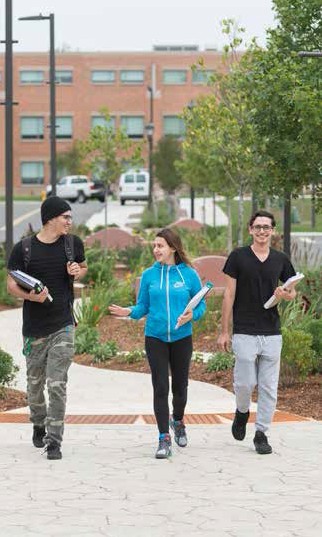 23TUITION and FEE SCHEDULEApproved by the Board of RegentsEffective Fall 2018Subject to change without notice.Visit nv.edu/pay  for current tuition and fee schedule.In-State Resident StudentsOut-of-State Non-Resident StudentsNew England Regional Program (NEBHE)College StudentSemester	Services ActivityHours	Tuition	Fee	Fee	TotalEducational Extension Program Credit Courses12 .0 or more**$2,934 .00      .  .   $354 .00    .  .  .  .  .   $20 .00     .  .  .  . $3,308 .00Annual Full-time$5,868 .00   .   $708 .00     .  .  .  .  .   $40 .00      .  .  .  . $6,616 .00**Excess Credits Tuition Charge: An additional flat tuition charge of $100 per semester shall apply when total registered credits exceed 17 for the semester.Mandatory Usage Fees, rates effective Fall 2018:Clinical Program Fee-Level 1 *...................................... $487.00 *Per semester, not assessed Material or Supplemental Clinical Program FeeClinical Program Fee-Level 2*....................................... $359.00Advanced Manufacturing Lab Fee.................................. $120.00Supplemental Course Fee Level 1 ** ............................. $102.50**Per course; level determinded by additional contact hoursSupplemental Course Fee Level 2 ** ............................. $205.00Material Fee *** ............................................................... $51.00 ***Per course, where applicableAll Tuition and Fees are subject to change24  STUDENT SERVICES AND PROGRAMSCENTER FOR JOB PLACEMENT AND COLLEGE OPPORTUNITIES (CJPCO)Traurig Learning Resources Center & Library, Room L524 Phone: (203) 575-8158 • Fax: (203) 596-8794nv.edu/cjpcoWaterbury:Monday - Friday, 8:30 a.m. to 4:30 p.mEvening hours by appointment only.DanburyAdministrative OfficesVisit the calendar for days and times at nv.edu/jpcThe Center for Job Placement and College Opportunities' (CJPCO) services include career planning, employer connections, cooperative education, internships, student workers and student assistants. Learn to conduct a job search, use Internet services effectively in all phases of career planning, including finding a career that suits your strengths and personality type, as well as the hiring outlook, salary information and educational requirements of careers of interest to you. Learn to write effective resumes and cover letters, interview effectively and connect with employers who are actively hiring employees or interns. Sign up for our online job posting board atwww.collegecentral.com/nvcc  to  view  part-time,  full-time,internship and work study job postings and to post your resumé.All CJPCO services are open to alumni as well as to current students.WORKFORCE TRANSITION SERVICESPrograms  The federalWorkforce InvestmentAct (W.I.A.) offers a comprehensive range of workforce development activities through statewide and local organizations.  Naugatuck Valley Community College is a partner with the  Northwest Regional Workforce Investment Board. NVCC  offers programs that are certified to provide education and training to adults and dislocated workers who have been awarded vouchers under W.I.A., these may include:Job SeekersLaid-off WorkersYouthIncumbent WorkersNew Entrants to the WorkforceVeteransPersons with DisabilitiesEmployersFor more information, or to learn if you qualify, contact your local Department of Labor at www.CTDOL.state.ct.us. Once qualified by the D.O.L. students should schedule an appointment to determine an educational plan. Contact:Linda Stango, Director of Workforce and Transition 190 Main Street, Danbury, CT 06810Tel. (203) 437-9699or750 Chase Parkway, Room L524 Waterbury, CT 06708Tel. (203) 575-8221lstango@nv.eduCENTER FOR ACADEMIC PLANNING AND STUDENT SUCCESS (CAPSS)Kinney Hall Room K520 Phone: 203-575-8025Fax: 203-596-8610Email: CAPSS@nv.eduThe counselors and advisors in the CAPSS assist students with a variety of career, academic advising, transfer and personal concerns. Appointments may be made in person, by phoneor email at the contact information above. Services are also available at the Danbury Campus: Second Floor, Administrative Offices.NEW students to the college who want to know about admissions and program requirements should contact the Admissions Office at (203) 575-8040.CONTINUING students to the college should contact their faculty advisor: A list of advisors can be found in the CAPSS office or by logging into www.myCommnet.edu.AcademicAdvising Academic advising is offered to assist students in recognizing the options that are available for their educational planning, to illustrate the need to plan ahead, to learn the language of educational planning, learn the optimal sequence of courses, identify academic requirements and electives, educational decision making, and develop an overall educational plan.Testing Center Listed below are the tests offered and administered in the Testing Center. Students may elect to have prior learning evaluated by the following examination options:College Level Examination Program (CLEP) allows individuals to earn college credit for what they already know. NVCC awards credit for successful scores on CLEP exams. CLEP tests may be taken at Naugatuck Valley through the Testing Center.Credit by Examination - Some divisions and departments of  the College produce their own examinations for credit. Contact your advisor or the Testing Center for more information.Test of Essential Academic Skills (TEAS) Students applying to the Nursing or Physical Therapist Assistant programs are required to take the TEAS.Accuplacer (Placement Test) Incoming students enrolled in a degree or certificate program are required to take the placement test to assess academic skills in mathematics, English and reading.Career Counseling   Career counseling is an educational and developmental process that is dedicated to student self-realization and self-direction, and assists students in developing skills in career decision making. In collaboration with the CJPCO, CAPSS offers several career planning opportunities including individual career counseling appointments and limited personal interest inventories.Personal Counseling Counseling  within  the  CAPSS office takes a holistic approach to student success. Short term counseling services are provided by professionally trained counselors for personal concerns. Some concerns for personal counseling include but are not limited to; academic issues and dilemmas, making life decisions, developing self-confidence, managing stress, and alleviating personal barriers to success in college. Referrals to outside agencies are made as needed.Transfer Planning Students planning to transfer upon graduation to other colleges or universities should meet with their academic advisor or see a counselor early in their academic studies. Credits that are transferable and applicable vary from college to college, so it is critical that students learn about the college of their choice and the transfer process for that college. CAPPS hosts semiannual Transfer Fairs for students in which area colleges and universities are represented.STUDENT SERVICES AND PROGRAMS 	25TRANSFER INFORMATIONCounselors and/or advisors provide assistance for students who plan to transfer into a four–year college or university. Information is available in CAPSS on the transfer of credits, scholarships, financial aid and admission requirements for both in-state and out-of-state colleges and universities. Students should consult with their receiving institutions to confirm that courses will transfer.Transfer to the Connecticut State Universities (CSU's)Graduates of the Connecticut Community Colleges with a GPA ofor higher are guaranteed admission to the state university of their choice within the Connecticut State College and University System. Students must adhere to the application deadlines. See the Center for Academic Planning and Student Success (CAPSS) for details.Transfer Ticket Degrees allow NVCC students to complete associate degree programs that transfer without hassle to all Connecticut State Universities and Charter Oak State College offering their major. Upon transfer, students are guaranteed full junior status and can complete a bachelor's degree in their major without losing any credits or be required to take any extra credits.1For students who wish to start a bachelor degree at NVCC, we offer Transfer Tickets Programs in the following degrees:For additional information regarding these programs, please see anNVCC advisor and reviewinformation at the CSCU Transfer Ticket Website at http://www.ct.edu/transfer/tickets1Note: Transfer Tickets do not include seamless transfer to theUniversity of Connecticut.Transfer to the University of ConnecticutThe University of Connecticut (UCONN) offers the Guaranteed Admission Program (GAP), an agreement between the University and the Connecticut Community Colleges. Naugatuck Valley students may apply if they:Complete an application through the Center for Academic Planning and Student Success (CAPSS) prior to completion of 30 transferrable creditsLimit to majors offered in UCONN’s College of Liberal Arts and Sciences and College of Agriculture and Natural ResourcesComplete a prescribed articulation program at NVCCEarn a minimum 3.0 GPA upon graduation from NVCCObserve  the  application  procedures  and  deadlines  withinthe agreementOther articulations currently exist for programs at UCONN’s Waterbury Campus:Business and TechnologyUrban and Community StudiesBachelors of General StudiesNVCC students are free to apply for transfer to any of UCONN’s many colleges and programs at any time. Many of these programs are very competitive. It is important that the student consult with their faculty advisor or the CAPSS for advisement.NVCC also has various transfer articulation agreements with thefollowing colleges and universities located in Connecticut:Fairfield UniversityQuinnipiac UniversitySaint Joseph CollegeSacred Heart UniversityUniversity of BridgeportUniversity of HartfordUniversity of New HavenSTUDENT INSURANCE/ACCIDENT REPORTSInjuries acquired as the result of a school related activity must be reported to the faculty or staff member in charge and to the Office of Disability Services within 24 hours of the time of the injury. Accident report forms are available in this office. For more information, contact the Office of Disability Services.OFFICE OF DISABILITY SERVICESKinney Hall Room K519 Phone: 203-596-8608Facilities at this college are uniquely appropriate to meet the needs of students with disabilities. Elevators are available to accommodate students in wheelchairs, making classrooms accessible to all students.During the admissions process students with disabilities  who may require accommodations are strongly encouraged to identify themselves to theAdmissions Office. This will enable college support staff to provide appropriate assistance with program planning, placement testing, course scheduling and classroom accessibility appropriate to the student’s needs.After submitting appropriate documentation and completing the disabilities disclosure process, students with disabilities who may require accommodations must contact the Counselor for Students with Disabilities in the CAPSS Office.Students are then urged to discuss their needs with individual instructors. Discussions with faculty should occur at the beginning of each semester and each time an accommodation is required. Instructors, in conjunction with appropriate college officials, will provide assistance/accommodations only to those students who have completed the disclosure and accommodation process. If a student does not disclose a disability, the College will be unable to provide accommodations. The College reserves the right to determine the nature and extent of appropriate academic accommodations. Students requiring ambulatory assistance are strongly encouraged to identify themselves to the Office of Disability Services so that emergency evacuation plans may be made.The College makes every attempt to adhere to both the guidelines and spirit of the Americans With Disabilities Act.26  STUDENT SERVICES AND PROGRAMSWOMEN'S CENTERKinney Hall room KPhone: (203) 575-8288 or (203) 596-8680Website: nv.edu/womenFacebook: NVCC Women's CenterThe Women's Center at NVCC assists students to achieve their full potential in education, career, and personal life, as they face and overcome issues unique to women. The Women's Center provides support for NVCC students intellectual and academic growth, professional development, and personal empowerment.The Women's Center is a safe place for all women to gather, explore, and share their experiences. The Center facilitates education on issues related to feminism, gender, and domestic and sexual violence.The Women's Center organizes events of interest to students andthe college community such asbook discussions,film documentaries,discussion groups,speaker series,workshops and more.The Women's Center provid resources for crisis intervention, confidential counseling, and community services.For information on hours and upcoming events, like us on Facebook "NVCC Women's Center."ORIENTATIONAn orientation program for all new students is designed to assist in the successful transition from high school, home or the workplace to Naugatuck Valley Community College. It is intended to provide entering students with information concerning academic policies, study skills, general college procedures and requirements, the academic expectations of the College, the co-curricular and extra- curricular opportunities, and the available student services. Students should be better able to make reasoned and well-informed choices as a consequence of participation.STUDENT ACTIVITIESA variety of more than 33 social and educational clubs and organizations are available for participation by full and part-time students attending the College. These organizations are designed around the needs and interests of the student population. They are continuously being developed by the Office of Student Activities in conjunction with students and members of the College’s faculty and staff who serve as advisors. Students are encouraged to join campus organizations as a means of meeting new friends and obtaining experiential learning opportunities outside their regular classroom programs. Funding for all clubs and organizations is provided by the Student Activity Fee and dispersed by the Student Government Association. In addition, students can find academic honor opportunities in the Academic Standards section.STUDENT GOVERNMENTThe Student Government Association of Naugatuck Valley Community College is the recognized governing body representing the concerns and interests of the College’s student community. Membership consists of representatives elected  from  each  of the various student clubs and organizations, senators who have successfully collected petition signatures from fifty (50) members of the general student body, and four (4) officers elected each spring semester. Membership is open to all full and part-time students interested in participating. Regular weekly meetings are open to the campus community. The Student Government is responsible for the recognition and funding of all student clubs and organizations on campus. Operating funds for the Student Government are provided by the Student Activity Fee.NVCC ALUMNI ASSOCIATIONThe NVCC Alumni Association offers alumni and their families educational and cultural programs, usually at no cost. Alumni are invited to volunteer to tutor or mentor NVCC students. Alumni Association members hold their own events and often contribute to scholarships. The Development Office has more information.PUBLIC SAFETY SERVICESThe Public Safety Department is located in the Core Building, Room C122. The department employs sworn police officers, building and grounds officers and telecommunication operators. Sworn members of this department are empowered with all rights and responsibilities of their position as a police officer.ParkingSpecific parking areas are designated for visitors, students, faculty and staff. Parking permits are required for all faculty and staff and may be obtained at the Public Safety Office located in the Core Building, Room C122.Students may park on a first-come, first-served basis in D lot, E lot, F lot, and P1/P2 of the core garages, overflow lot, roadways where designated, except in those areas designated as handicapped, visitors, fire lanes or grass areas, and in those identified by a sign on special occasions. There is NO student parking in C lot or the Ekstrom garage, Monday-Friday, 6:00 am–5:00 pm. The lack of parking space does not permit the violation of a parking regulation. Vehicles may be towed if they are in violation of the parking regulations without notice to the owner. The speed limit on the roadways is 15 miles per hour.Parking at Danbury CampusAll students are required to display a parking tag for the Danbury Parking Authority. Parking tags for students are available in the administrative office at the NVCC Danbury Campus located at 190 Main Street, Danbury, CT.)The College does not assume responsibility for any motor vehicle, parked or in motion, or its contents.Services Offered by the DepartmentThe Public Safety Department responds to several types of calls for service including:a safety escort,assistance during emergency evacuations,assistance during medical emergencies*,lost and found property,motor vehicle accidents, andany suspected criminal act.* In the event of an emergency, go to the nearest phone and dial either 8112 or 8113 for assistance.Report on Campus CrimeIn compliance with Connecticut General Statutes section 10a-55a, the Federal Higher Education Act of 1998, concerning campus safety, the Public Safety Department produces a yearly report which identifies the mandated crimes reported and investigated on campus. This report is available on the website, posted throughout campus and in the Public Safety Office.CAMPUS RESOURCE TEAM (CRT)In compliance with state and federal regulations, the Campus Resource Team (CRT) will assist the College in addressing issues of Sexual Violence, Dating Violence, Stalking, and Intimate Partner Violence. The CRT consists of members of the NVCC Community as well as the local community and law enforcement. This team will meet regularly to discuss, suggest, develop, guide, and support ways to make NVCC more aware of and sensitive to the issues of Sexual Violence, Dating Violence, Stalking, and Intimate Partner Violence as well as the College policies and procedures that address these issues.27THE CENTER FOR EARLY CHILDHOOD EDUCATIONThe Center for Early Childhood Education is designed to foster the social, physical, emotional and intellectual growth of each child by providing a warm, nurturing and enriching environment. The Center is the academic component of the Early Childhood Education Program and serves as a training center for student teachers. The Center is accredited and utilizes the Reggio Emilia Approach and the Connecticut State Frameworks. Children must be 18 months of age to enroll in the toddler program and three years of age to enroll in the pre-school program.The extended-day program is offered:Monday-Thursday	7:30 am - 4:00 pmFriday	7:30 am - 12:00 noon The half-day program is offered:Monday-Friday	7:30 am - 12:00 noon Applicants are encouraged to apply as soon as possible. Traditionally, there is a waiting list of two to three years. For more information, contact The Center at (203) 596-8604.School Readiness ComponentThrough the School Readiness initiative children may attend The Center. Children must be 3 years old to attend and with a priority for residents of Waterbury to apply. Fees are set according to a sliding fee scale. The children may attend 7:30 am - 5:30 pm, five days per week, 50 weeks per year. For more information contact The Center at (203) 596-8604.BOOKSTOREGeorge D. Yonan Memorial BookstoreThe college bookstore is located on the third level of the Student Center, Room S304. In addition to textbooks, the bookstore offers course materials, supplies, clothing, electronics, gift items, etc. Regular bookstore hours are Monday-Thursday, 8:30 am-4:30 pm and Friday 8:30 am-1:00 pm. Extended bookstore hours at the beginning of each semester are posted on the web site as well as the T.V. monitors throughout the campus. Textbooks may also be ordered on line through our on-line ordering system which can be found on the college web site at nv.edu click on student services and the bookstore link.REFUND POLICY: Textbooks may be returned for full refund or exchange during the first week of the semester. Books must be clean, unmarked, in original packaging if purchased that way and not damaged in any way. Cash register receipt MUST accompanyALL book returns. Electronics are not returnable. Clothing is returnable as long as all tags are still attached to merchandise.DINING SERVICESMarigolds Café (Student Center 5th floor - Full servicé cafe through 2 pm daily / grab and go service until 6 pm.)Monday-Thursday: 7:30 am - 6:00 pm / Friday: 7:30 am - 1:00 pmJacobys Café (Founders Hall - Hot and cold beverages, snacks, pastry, soup, grab and go sandwiches and prepared salads daily.) Monday-Thursday: 8:00 am - 1:45 pm / Closed FridayIn addition, vending services are available 24 hours a day at:Student Center CafeteriaEkstrom Hall, 5th and 6th FloorsFounders HallKinney Hall, 5th and 7th FloorsTechnology Hall, 5th FloorOTHER SERVICESTwo ATMs are located on the 5th Avenue Walkway.BRIDGE TO COLLEGEIn its strategic plan, NVCC committed to creating and strengthening bridge programs with local high schools that contribute to preparing college-ready students. These initiatives fall under the Bridge to College Office and include programs that have been in place for anumber of years, such as GEAR UP (Gaining Early Awareness and Readiness for Undergraduate Programs), as well as new initiatives that were recently funded. These programs include:Upward BoundUpward Bound Math and SciencePerkinsCollege and Career Pathways (CCP)Male Encouragement Network (MEN) For more information visit nv.edu/b2c.CONNECTICUT BOARD OF REGENTS FOR HIGHER EDUCATION POLICIESNote: The Connecticut Community Colleges are now part of the Connecticut State Colleges and Universities system, and are governed by the Board of Regents for Higher Education.The Board of Regents has stipulated that all policies of the former Board of Trustees shall remain in effect until revised.ASSESSMENT EXPECTATIONSStudents at Naugatuck Valley Community College are expected to spend several hours during their college career in college-wide outcome assessment activities, such as tests, surveys and interviews.CONNTAC-EOC OFFICEThe Connecticut Talent Assistance Cooperative (CONNTAC) is a state agency funded by the United States Department of Education. A regional CONNTAC Educational Opportunity Center (EOC) is located on the Naugatuck Valley Community College campus. Services offered through the Center include: academic and career counseling, college referral and financial aid planning. For more information, call (203) 574-1140.DRUGS AND ALCOHOL POLICYThe Board of Trustees of Community-Technical Colleges endorses the statement of the Network of Colleges and Universities committed to the elimination of drug and alcohol abuse, which is based on the following premise:American society is harmed in many ways by the abuse of alcohol and other drugs—decreased productivity, serious health problems, breakdown of the family structure, and strained social resources. Problems of illicit use and abuse of substances have a pervasive effect upon many segments of society—all socio-economic groups, all age levels, and even the unborn. Education and learning are especially impaired by alcohol abuse and illicit drug use.The Board recognizes that education regarding alcohol and substance abuse is an appropriate and even necessary part of contemporary college life. Since the unauthorized use of controlled substances, in addition to the potential harmful effect it may have on students and employees, is contrary to state and federal law and regulation, it must be prohibited in any college activity, on or off the college campus. The conditions of alcohol and drug dependency may be considered disabilities or handicaps under state and federal law and regulation, and under Board of Trustees policy, and employees and students will not be discriminated against because they have these disabilities. All students and employees, however, are considered to be responsible for their actions and their conduct.These provisions shall apply to all colleges under the jurisdictionof the Board:No student or employee shall knowingly possess, use, distribute, transmit, sell, or be under the influence of any controlled substance on the college campus, or off the college campus at a college-sponsored activity, function or event. Use or possession of a drug authorized by a medical prescription from a registered physician shall not be a violation of this provision.28  CONNECTICUT BOARD OF REGENTS FOR HIGHER EDUCATION POLICIESAll colleges shall develop and enforce policies regarding the sale, distribution, possession, or consumption of alcoholic beverages on campus, subject to state and federal law. Consistent with previous Board policy, the consumption of alcoholic beverages on campus may be authorized by the president subject to the following conditions, as appropriate:when a temporary permit for the sale of alcoholic beverages has been  obtained and dram shop act insurance has been purchased;when a college permit has been obtained;when students bring their own beverages;d. when alcoholic beverages are provided by a student organization and no fee is charged for attendance or for said beverages.All colleges shall provide educational programs on the abuse of alcohol and other drugs and referral for assistance for students and employees who seek it. Colleges are encouraged to establish campus-wide committees to assist in development of these programs in response to particular campus needs and identification of referral resources in their respective service planning regions.This policy shall be published in all college catalogs, faculty/ staff manuals, and other appropriate literature.Failure to comply with this policy will result in invocation of the appropriate disciplinary procedure and may result in separation from the college and referral to the appropriate authorities for prosecution.PERSONS WITH DISABILITIES POLICYThe Board of Trustees of Community-Technical Colleges and all of the colleges under its jurisdiction are committed to the goal of achieving equal educational opportunity and full participation for people with disabilities in the Community-Technical Colleges. To that end, this statement of policy is put forth to reaffirm our commitment to ensure that no qualified person be excluded from participation in, be denied the benefits of, or otherwise be subjected to discrimination under any program or activity on a community-technical college campus or in the central office of the Board of Trustees.The Board recognizes that a physical or functional impairment is a disability only to the extent that it contributes to cutting the person off from some valued experience, activity or role. Higher education is, therefore, especially important to people with disabilities, since it aims to increase every student’s access to valued experiences, activities, and roles. Improving access for students and employees means removing existing barriers that are physical, programmatic and attitudinal. It also means taking care not to erect new barriers along the way.The efforts of the Community Colleges to accommodate people with disabilities should be measured against the goals of full participation and integration. Services and programs best promote full participation and integration of people with disabilities when they complement and support, but do not duplicate the regular services and programs of the college.Achieving the goal of full participation and integration of people with disabilities requires cooperative efforts within and among higher education institutions. The Board of Trustees will work with the Board of Governors to achieve a higher level of services and appropriate delivery methods at all Connecticut Community Colleges.This statement is intended to reaffirm the Board’s commitment to affirmative action and equal opportunity for all people and in no way to replace the equal opportunity policy statement.STUDENT CODE OF CONDUCTPreambleAcademic institutions exist for the transmission of knowledge, the pursuit of truth, the development of students, and the general well- being of society. In line with this purpose, the Board of Regents for Higher Education (“BOR”) in conjunction with the Connecticut State Colleges and Universities (“CSCU”) has the duty to protect the freedoms of inquiry and expression, and furthermore, has the responsibility to encourage all of its members to develop the capacity for critical judgment in their sustained and independent search for truth.CSCU has certain self-defined institutional values. Principal among these values is respect for the safety, dignity, rights, and individuality of each member of the CSCU Community. The opportunity to live, study, and work in an institution which values diverse intellectual and cultural perspectives and encourages discussion and debate about competing ideas in an atmosphere of civility is a basic component of quality higher education.All members of CSCU must at all times govern their social and academic interactions with tolerance and mutual respect so that the students who pass through a CSCU door are enriched by these experiences and are prepared for full and enlightened participation in a multi-cultural society. Because of the BOR’s and CSCU's commitment to principles of pluralism, mutual respect, and civility, certain activities are not acceptable on CSCU campuses. Acts of intolerance, of hatred or violence based on race, religion, sexual orientation or expression, disability, gender, age, or ethnic background are antithetical to the BOR’s and CSCU's fundamental principles and values. It is the BOR's and CSCU’s responsibility to protect our students' right to learn by establishing an environment of civility.The disciplinary process is intended to be part of the educational mission of CSCU. Student disciplinary proceedings are not criminal proceedings and are not subject to court rules of procedure and evidence.IntroductionThis Student Code of Conduct (hereinafter the “Student Code” or “Code”) is intended to present a clear statement of student rights and responsibilities established by the Board of Regents for Higher Education. The BOR has charged the President of the Board of Regents for Higher Education with developing procedures to protect those rights and to address the abdication of responsibilities in collaboration with the four State Universities, the twelve Community Colleges and Charter Oak State College. The Student Code describes the types of acts that are not acceptable in an academic community.Disclaimer: This Code is neither a contract nor an offer of a contract between any BOR governed institution and any student. The provisions of this Code are subject to revision at any time.Part A: DefinitionsThe following list of defined terms utilized throughout this Student Code is provided in an effort to facilitate a more thorough understanding of the Code. This list is not intended to be a complete list of all the terms referenced in the Student Code that might require interpretation or clarification. The Vice President for StudentAffairs at a University, the Dean of Students at a Community College, the Provost at Charter Oak State College or their designee shall make the final decision of the interpretation of the definition of any term found in the Student Code. For purposes of interpretation and application of the Student Code only, the following terms shall have the following meanings:“Accused Student” means any student accused of violating this Student Code.“Advisor” means a person who accompanies an Accused Student or an alleged victim to a hearing (or a proceeding pertaining to a report of sexual violence) for the limited purpose of providing advice and guidance to the student. An advisor may not directly address theCONNECTICUT BOARD OF REGENTS FOR HIGHER EDUCATION POLICIES 	29Hearing Body, question witnesses, or otherwise actively participate in the hearing process (or other proceeding pertaining to a report of sexual violence).“Appellate Body” means any person or persons authorized by the University Vice President for Student Affairs, Community College Dean of Students, Charter Oak State College Provost or their designee to consider an appeal from a determination by a Hearing Body that a student has violated the Student Code.“Calendar Days” means the weekdays (Mondays through Fridays)when the University or College is open.“College” means either collectively or singularly any of the following institutions: Asnuntuck Community College, Capital Community College, Gateway Community College, Housatonic Community College, Manchester Community College, Middlesex Community College, Naugatuck Valley Community College, Northwestern Connecticut Community College, Norwalk Community College, Quinebaug Valley Community College, Three Rivers Community College, Tunxis Community College, and Charter Oak State College.“Complainant(s)” means the person(s) who initiates a complaint by alleging that a Student(s) violated the Code.7. “CSCU” means either collectively or singularly, any of the following institutions: Central Connecticut State University, Eastern Connecticut State University, Southern Connecticut State University, Western Connecticut State University; Asnuntuck Community College, Capital Community College, Gateway Community College, Housatonic Community College, Manchester Community College, Middlesex Community College, Naugatuck Valley Community College, Northwestern Connecticut Community College, Norwalk Community College, Quinebaug Valley Community College, Three Rivers Community College, Tunxis Community College, and Charter Oak State College.“CSCU Affiliates” means individuals and/or entities with whom or with which the College or University has a contractual relationship.“CSCU Official” means any person employed by the College or University to perform assigned administrative, instructional, or professional responsibilities.“CSCU Premises” means all land, buildings, facilities, and other property in the possession of, or owned, used, and/or controlled by, the University or College, either solely or in conjunction with another entity.“Disciplinary Officer” or “Conduct Administrator” means a University, College or CSCU official who is authorized to determine the appropriate resolution of an alleged violation of the Code, and/or to impose sanctions or affect other remedies as appropriate. Subject to the provisions of this Code, a disciplinary officer or conduct administrator is vested with the authority to, among other duties: investigate a complaint of an alleged violation of the Code decline to pursue a complaint, refer identified disputants to mediation or other appropriate avenues of resolution, establish charges against a student, enter into an administrative agreement developed with an Accused Student in accordance with Section II-B-3 of this Code, advise a Hearing Body, and present the case before the Hearing Body.“Hearing Body” or “Hearing Panel” means any person or persons authorized by the University Vice President for Student Affairs, Community College Dean of Students or Charter Oak State College Provost to determine whether a student has violated the Code and to impose sanctions as warranted, including a hearing officer or hearing board.“Institution” means the University or College within CSCU.“Instructor” means any faculty member, teaching assistant or any other person authorized by the University to provide educational services, including, but not limited to, teaching, research, and academic advising.“Member of the CSCU Community” means any person who is a student, an official or any other person who works for CSCU, either directly or indirectly (e.g., for a private enterprise doing business on a CSCU campus).“Policy” means the written regulations, standards, and student conduct expectations adopted by the BOR and found in, but not limited to the Student Handbook, the Residence Life Handbook, the housing contract, the graduate and undergraduate catalogs, and other publicized University and College notices.17. “Prohibited Conduct” means the conduct prohibited by this Code, as more particularly described in Part I-D of this Code.“Reporting Party” means any person who alleges that a student has violated this Code.“Student” means either (1) any person admitted, registered, enrolled or attending any CSCU course or CSCU conducted program, whether full-time or part- time, and whether pursuing undergraduate, graduate or professional studies, or continuing education; (2) any person who is not officially enrolled for a particular term but who has a continuing relationship with a CSCU; or (3) any person within two calendar years after the conclusion of their last registered Community College course unless the student has formally withdrawn, graduated or been expelled from the College.“Student Code” or “Code” means this Student Code of Conduct.“Student Organization” means an association or group of persons that have complied with the formal requirements for University or College recognition.“Support Person” means a person, who accompanies an Accused Student, a Reporting Party or a victim to a hearing for the limited purpose of providing support and guidance.Asupport person may not directly address the Hearing Body, question witnesses, or otherwise actively participate in the hearing process.“University” means any of the following institutions: Central Connecticut State University, Eastern Connecticut State University, Southern Connecticut State University, and Western Connecticut State University, whichever the alleged violation of the Code occurred.“Shall” and “will” are used in the imperative sense.“May” is used in the permissive sense.Part B: Application, Distribution and Administration of the Student Code of ConductApplication of the Student Code: The Student Code shall apply to the four Connecticut State Universities, the twelve Community Colleges, and the on-line college: Central Connecticut State University, Eastern Connecticut State University, Southern Connecticut State University, Western Connecticut State University; Asnuntuck Community College, Capital Community College, Gateway Community College, Housatonic Community College, Manchester Community College, Middlesex Community College, Naugatuck Valley Community College, Northwestern Connecticut Community College, Norwalk Community College, Quinebaug Valley Community College, Three Rivers Community College, Tunxis Community College, and Charter Oak State College.An alleged violation of the Student Code shall be addressed in accordance with the Code of Conduct, even if the accused Student has withdrawn from the Institution prior to the completion of the disciplinary procedures.The Student Code shall apply to Students and to University Student Organizations. The term “student” shall generally apply to the student as an individual and to a Student Organization as a single entity. The officers or leaders of a particular Student Organization usually will be expected to represent the organization during the disciplinary process. Nothing in this Student Code shall preclude holding certain members of a Student Organization accountable for30  CONNECTICUT BOARD OF REGENTS FOR HIGHER EDUCATION POLICIEStheir individual acts committed in the context of or in associationwith the organization’s alleged violation of this Code.Distribution of the Student Code: The Student Code shall be made readily available electronically and/or in a printed publication to students, faculty and staff. The office responsible for Student Affairs will annually distribute and make available to students, faculty and staff, electronically and/or in a printed publication, any revisions to the Code.Administration of the Student Code: A University’s and Charter Oak State College’s Provost or a Community College’s Dean of Students shall be the person designated by the institution President to be responsible for the administration of theAcademic Misconduct portion of the Student Code. A University’s Vice President for StudentAffairs, a Community College’s Dean of Students, or Charter Oak State College’s Provost shall be the person designated by the institution President to be responsible for the administration of the Non-Academic Misconduct portion of the Student Code.Part C: Scope of AuthorityA Student who is found responsible for engaging in conduct that violates the Student Code on any CSCU campus or on property controlled by the BOR or by any CSCU Affiliate or any CSCU sponsored function or event shall be subject to the sanctions described in this Code. The Student Code of Conduct also applies to online activities, where applicable. Students who attempt to engage in conduct that violates this Code, who knowingly encourage, aid or assist another person in engaging in such conduct, or who agree with another person, explicitly or otherwise, to engage in such conduct, may also be subject to disciplinary action.Off-campus misconduct by University students may be subject to the jurisdiction of the University and addressed through its disciplinary procedures if one of the following conditions is met:(i) a Student engages in prohibited conduct at an official University event, at a University-sanctioned event, or at an event sponsored by a recognized University Student Organization; or (ii) a Student engages in prohibited conduct under such circumstances that reasonable grounds exist for believing that the Accused Student poses a threat to the life, health or safety of any member of the CSCU or to the property of the CSCU.Community College students conduct is subject to the Code on campus and off-campus whenever such conduct impairs College- related activities or affairs of another member of the College community or creates a risk of harm to a member or members of the College community. Students must be aware that, as citizens, they are subject to all federal and state laws in addition to all CSCU regulations governing student conduct and responsibilities. Students do not relinquish their rights nor do they shed their responsibilities as citizens by becoming members of the CSCU Community. However, where a court of law has found a student to have violated the law, an institution has the right to impose the sanctions of this Code even though the conduct does not impair institution-related activities of another member of the university or college community and does not create a risk of harm to the college or university community. The decision to exercise this right will be in the sole discretion of the President of the impacted institution or his/her designee.Charter Oak State College applies this Code to matriculated and non-matriculated students, including those participating in portfolio assessment, credential evaluation, testing, or contract learning. Jurisdiction shall be limited to student conduct that occurs while students are taking Charter Oak State College courses or availing themselves of Charter Oak State College services. However, if a matriculated Charter Oak State College student is found guilty of student misconduct at another institution, including but not limited to misrepresentation of records from other institutions, the student may be subject to disciplinary action at Charter Oak State College.Part D: Prohibited ConductThe following list of behaviors is intended to represent the types of acts that constitute violations of this Code.Academic misconduct, which includes, but is not limited to,plagiarism and all forms of cheating.Plagiarism is defined as the submission of work by a student for academic credit as one’s own work of authorship which contains work of another author without appropriate attribution.Cheating includes, but is not limited to: (i) use of any unauthorized assistance in taking quizzes, tests or examinations; (ii) use of sources beyond those authorized by the instructor in writing papers, preparing reports, solving problems or carrying out other assignments; (iii) the acquisition, without permission, of tests or other academic material belonging to a member of the University faculty or staff; and (iv) engaging in any other behavior specifically prohibited by a faculty member in the course syllabus.Acts of dishonesty, including but not limited to the following:Misuse of University or College documents, including, but not limited to forging, transferring, altering or otherwise misusing a student fee card, student payroll card, identification card or other College or University identification document, course registration document, schedule card, transcript, or any other institution-issued document or record.Knowingly furnishing false information to any CSCU Official, faculty member or office.Theft of property or services, or damage to, defacement or destruction of, or tampering with, real or personal property owned by the State of Connecticut, CSCU/BOR, the institution, or any member of the CSCU Community.4.Actual or threatened physical assault or abuse, threatening behavior, intimidation, or coercion.5. Sexual misconduct may include engaging in one of more behaviors:Sexual harassment, which can include any unwelcome sexual advance or request for sexual favors, or any conduct of a sexual nature when submission to such conduct is made either explicitly or implicitly a term or condition of an individual’s education; submission to or rejection of such conduct by an individual is used as a basis for academic decisions affecting the individual; or such conduct has the purpose or effect of substantially interfering with an individual’s academic performance or creating an intimidating, hostile or offensive educational environment. Examples of conduct which may constitute sexual harassment include but are not limited to:sexual flirtation, touching, advances or propositionsverbal abuse of a sexual naturepressure to engage in sexual activitygraphic or suggestive comments about an individual’s dress or appearanceuse of sexually degrading words to describe an individualdisplay of sexually suggestive objects, pictures or photographssexual jokesstereotypic comments based upon genderthreats, demands or suggestions that retention of one’s educational status is contingent upon toleration of or acquiescence in sexual advances.Sexual assault shall include but is not limited to a sexual act directed against another person when that person is not capable of giving consent, which shall mean the voluntary agreement by a person in the possession and exercise of sufficient mental capacity to make a deliberate choice to do something proposed by another.CONNECTICUT BOARD OF REGENTS FOR HIGHER EDUCATION POLICIES 	31A person who initially consents to sexual activity shall be deemed not to have consented to any such activity which occurs after that consent is withdrawn. Consent cannot be assumed because there is no physical resistance or other negative response. A lack of consent may result from mental incapacity (e.g., ingestion of alcohol or drugs which significantly impair awareness or judgment) or physical incapacity (e.g., the person is unconscious or otherwise unable to communicate consent). Consent must be affirmative. (See Sexual Misconduct Reporting, Support Services and Processes Policy).Sexual assault is further defined in sections 53a-70, 53a-70a, 53a-70b, 53a-71, 53a-72a, 53a-72b and 53a-73a of the Connecticut General Statutes.Sexual exploitation occurs when a person takes non-consensual or abusive sexual advantage of another for anyone’s advantage or benefit other than the person being exploited, and that behavior does not otherwise constitute one of the preceding sexual misconduct offenses. Examples of behavior that could rise to the level of sexual exploitation include:Prostituting another person;Non-consensual visual (e.g., video, photograph) or audio- recording of sexual activity;Non-consensual distribution of photos, other images, or information of an individual’s sexual activity, intimate body parts, or nakedness, with the intent to or having the effect of embarrassing an individual who is the subject of such images or information;Going beyond the bounds of consent (such as letting your friends hide in the closet to watch you having consensual sex);Engaging in non-consensual voyeurism;Knowingly transmitting an STI, such as HIV to another without disclosing your STI status;Exposing one’s genitals in non-consensual circumstances, or inducing another to expose his or her genitals; orPossessing, distributing, viewing or forcing others to viewillegal pornography.Intimate partner violence is defined as:Including intimate partner violence, which is any physical or sexual harm against an individual by a current or former spouse or by a partner in a dating relationship that results from (1) sexual assault, as defined in section 5 above; (2) sexual assault in a spousal or cohabiting relationship; (3) domestic violence; (4) sexual harassment, as defined in section 5 above or, (5) sexual exploitation, as defined in section 5 above.Physical abuse, which can include but is not limited to, slapping,pulling hair or punching.Threat of abuse, which can include but is not limited to, threatening to hit, harm or use a weapon on another (whether victim or acquaintance, friend or family member of the victim) or other forms of verbal threat.Emotional abuse, which can include but is not limited to, damage to one’s property, driving recklessly to scare someone, name calling, threatening to hurt one’s family members or pets and humiliating another person.Violations of privacy, including, but not limited to, voyeurism and the use of web-based, electronic or other devices to make a photographic, audio or video record of any person without his or her express consent, when such a recording is intended or likely to cause injury or distress. This includes, but is not limited to:(i) surreptitiously taking pictures or videos of another person in spaces such as sleeping areas, bathrooms, gymnasiums, locker rooms, and changing areas; and (ii) sexually exploiting another person by electronically recording or permitting others to view orelectronically record, consensual sexual activity without a partner’s knowledge or permitting others to view or listen to such video or audio tapes without a partner’s knowledge and consent. Publicizing or threatening to publicize such records will also be considered a violation of this Code.Hazing, which is defined as an act which endangers the mental or physical health or safety of a Student, or which destroys, damages, or removes public or private property for the purpose of initiation or admission into, affiliation with or as a condition for continued membership in a group or organization. The express or implied consent of the victim will not be a defense to an allegation of hazing. Consenting to the activity by remaining silent or not objecting in the presence of hazing is not a neutral act and is also a violation of this Student Code.Stalking, which is defined as repeatedly contacting another person when:The contacting person knows or should know that the contactis unwanted by the other person; andThe contact causes the other person reasonable apprehension of imminent physical harm or the contacting person knows or should know that the contact causes substantial impairment of the other person’s ability to perform the activities of daily life.As used in this definition, the term “contacting” includes, but is not limited to, communicating with (including internet communication via e-mail, instant message, on- line community or any other internet communication) or remaining in the physical presence of the other person.Harassment, which is defined as conduct which is abusive or which interferes with a person’s pursuit of his or her customary or usual affairs, including, but not limited to, such conduct when directed toward an individual or group because of race, ethnicity, ancestry, national origin, religion, gender, sexual orientation or expression, age, physical attribute, or physical or mental disability or disorder, including learning disabilities and mental retardation.Conduct that is disorderly, lewd or indecent (including, but not limited to, public nudity and sexual activity in areas generally open to members of the campus community), breach of peace or aiding, abetting or procuring another person to breach the peace on CSCU premises or at functions sponsored by, or affiliated with the University or College.Behavior or activity which endangers the health, safety, or well-being of oneself or others.Offensive or disorderly conduct which causes interference, annoyance or alarm or recklessly creates a risk thereof at CSCU or CSCU premises, CSCU web or social media sites, at a CSCU- sponsored activity or in college or university courses, including cyber bullying. This offense does not apply to speech or other forms of constitutionally protected expression.Unauthorized possession, duplication or use of keys (including, but not limited to, card access, card keys, fobs, etc.) to any CSCU premises or forcible and/or unauthorized entry on or into CSCU premises.Starting fires, causing explosions, falsely reporting the presence of fire, bombs, incendiary or explosive devices, or falsely reporting an emergency.Unauthorized or improper possession, use, removal, tampering or disabling of fire and/or safety equipment and warning devices, failure to follow standard fire and/or emergency safety procedures, or interference with fire fighting or emergency response equipment or personnel.Use, possession, purchase, sale or distribution of alcoholic beverages,  except  as  expressly  permitted  by  law  and  CSCU32  CONNECTICUT BOARD OF REGENTS FOR HIGHER EDUCATION POLICIESregulations.Alcoholic beverages may not, under any circumstances, be used by, possessed by, or distributed to any person under twenty- one (21) years of age.Use, possession, purchase, sale, distribution or manufacturing of narcotics, controlled substances and/or drugs, including, but not limited to, marijuana and heroin, or drug paraphernalia, except as expressly permitted by law.Use, possession or distribution of firearms, ammunition for firearms, other weapons or dangerous instruments, facsimiles of weapons or firearms, fireworks, explosives or dangerous chemicals. A dangerous instrument is any instrument, article or substance that, under the circumstances in which it is being utilized, is capable of causing death or serious physical injury. The possession of a deadly weapon or dangerous instrument on campus is strictly prohibited, even if such item is legally owned.Gambling, including, but not limited to, promoting, wagering, receiving monies for wagering or gambling for money or property on CSCU premises.Disruption or obstruction of any College or University function, activity or event, whether it occurs on or off the campus, or of any non-University or College function, activity or event which is authorized by the institution to occur on its premises.Intentional obstruction of the free flow of pedestrian or vehicular traffic on CSCU premises or at University or College-sponsored or supervised functions or interference with entry into or exit from CSCU premises or with the free movement of any person.Failure to comply with the directions of CSCU officials or law enforcement officers acting in the performance of their duties and/or failure to identify oneself to these persons when requested to do so.Conduct that violates published BOR/CSCU policies, rules, and regulations, including, but not limited to, residence hall rules and regulations.Conduct  prohibited  by  any  federal,  state,  and/or local law,regulation or ordinance.Unauthorized use of CSCU property or the property of members of the CSCU Community or of CSCU Affiliates.Theft, unauthorized use, or abuse of University or College computers and/or peripheral systems and networks, including, but not limited to:Unauthorized access to CSCU computer programs or files;Unauthorized alteration, transfer or duplication of CSCU computer programs or files;Unauthorized use of another individual’s identification and/ or password;Deliberate disruption of the operation of CSCU computer systems and networks;Use of the Institution’s computing facilities and resources in violation of copyright laws (including unauthorized peer-to-peer file sharing of copyrighted material, including, but not limited to, copyrighted music, movies, and software);f. Use of computing facilities and resources to send obscene messages (which are defined as messages which appeal mainly to a prurient, shameful or morbid interest in nudity, sex, excretion, sadism or masochism, go well beyondcustomary limits of candor in describing or representing suchmatters, and are utterly without redeeming social value); andg. Violation of the BOR Policy Statement on Acceptable and responsible use of Information Technology resources and/or any applicable BOR computer use policy.Abuse of the CSCU conduct and disciplinary system, including but not limited to:a. Failure to obey the notice from a Hearing Body or CSCU Official to appear for a meeting or hearing as part of the Student Conduct system;Falsification, distortion, or intentional misrepresentation of information to a Disciplinary Officer or Conduct Administrator, or before a Hearing Body;Initiation of a conduct or disciplinary proceeding knowingly without cause;Disruption or interference with the orderly conduct of a disciplinary proceeding;e. Attempting to discourage an individual’s proper participationin, or use of, the disciplinary system;Attempting to influence the impartiality of a Disciplinary Officer, Conduct Administrator or member of a Hearing Body prior to, and/or during the course of, the disciplinary proceeding;Harassment (verbal or physical) and/or intimidation of a Disciplinary Officer, Conduct Administrator, or member of a Hearing Body prior to, and/or during the course of the disciplinary proceeding;Failure to comply with the sanction(s) imposed under the Student Code; andInfluencing or attempting to influence another person to commitan abuse of the disciplinary system.Part E: Hearing Procedures for Sexual Misconduct, Sexual Intimate Partner, Domestic Violence & Stalking ReportsIn addition to disciplinary procedures applicable to State University students in Section II, Community College students in Section III, or Charter Oak State College Students in Section IV, for any hearing conducted involving allegations of sexual misconduct, including sexual harassment, sexual assault, sexual exploitation, stalking and intimate partner violence the reported victim and the accused student shall each have the following rights::1.At any meeting or proceeding, both the reported victim and accused student may be accompanied by an advisor or support person of the student’s choice provided the advisor or support person does not cause a scheduled meeting or hearing to be delayed or postponed and provided an advisor or support person may not directly address the Hearing Body, question witnesses, or otherwise actively participate in the hearing process (or other proceeding or pertaining to a report of sexual misconduct);The reported victim of sexual misconduct is entitled to request that disciplinary proceedings begin promptly;Any hearing regarding an accusation of sexual misconduct shall(i) be fair, prompt and impartial; (ii) be conducted by a Hearing Body annually trained in issues relating to sexual misconduct (iii) use the preponderance of evidence (more likely than not ) standard;(iv) shall allow both the accused student and reported victim the opportunity to present evidence and witnesses on their behalf during any disciplinary proceeding; (v) shall provide both the accused student and the reported victim with equal access to any information that will be used during meetings and hearings; and (vi) invoke the standard of “affirmative consent” in determining whether consent to engage in sexual activity was given by all persons who engaged in sexual activity .In accordance with the Family Educational Rights and Privacy Act (FERPA), the accused student and the reported victim have the right to keep their identities confidential;5.Any reported victim shall be provided written notice of the decision of the Hearing Body at the same time as the accused student, normally within one (1) business day after the conclusion of the Hearing. InCONNECTICUT BOARD OF REGENTS FOR HIGHER EDUCATION POLICIES 	33accordance with the Family Educational Rights and Privacy Act (FERPA) the notice to any reported victim of sexual misconduct shall contain only the following: the name of the accused student, the violation committed, if any, and any sanction imposed against the accused student.6. The reported victim shall have the same right to request a review of the decision of the Hearing Body (appeal rights) in the same manner and on the same basis as shall the accused student; however, if a request for review by a reported victim is determined to be properly made and if the review determines there is sufficient grounds for altering the decision of the Hearing Body, among the other actions that may be taken as set forth above, the sanction of the hearing may also be increased. Notwithstanding the foregoing, in any hearing pertaining to sexual misconduct both the reported victim and the accused student are entitled to be simultaneously provided notice of any change in the results of the hearing prior to the time when the results become final as well as to be notified when such results become final.1The standard of “Affirmative Consent” is set forth in the BOR Sexual Misconduct Reporting, Support Services and Processes Policy and is incorporated herein by reference.Part F: Conduct and Disciplinary RecordsThe written decision resulting from an administrative conference or a hearing under this Code shall become part of the student’s educational record and shall be subject to the provisions of the Family Educational Rights and Privacy Act (FERPA). A student’s disciplinary record shall be maintained separately from any other academic or official file maintained by the Institution. Disciplinary records will be maintained for a period of five (5) years from the date of the incident, except that the sanction of expulsion shall be noted permanently.While student education records are generally protected from disclosure by FERPA, there are a number of exceptions to this rule. Students should be aware that a record concerning his/her behavior while a student at the College or University may be shared with other colleges or universities to which the student may subsequently wish to transfer or be admitted. Similarly, prospective employers may require a student to provide access to his/her education records as part of the employment application process.Arecord of having been sanctioned for conduct that violates Section I.D. of the Code may disqualify a student for admission to another college or university, and may interfere with his/her selection for employment.Part G: Interpretation and RevisionQuestions regarding the interpretation of this Code shall be referred to the University’s and Charter Oak State College’s Provost or a Community College’s Dean of Students or their designees for the administration of the Non-Academic Misconduct portion of the Student Code and to the University’s Vice President for Student Affairs, a Community College’s Dean ofAcademicAffairs or Charter Oak State College’s Provost or their designees for the administration of the Academic Misconduct portion of the Student Code.This Code shall be reviewed and revised, if and as necessary, every five (5) years, or as directed by the President of the Board of Regents for Higher Education.CONDUCT AND DISCIPLINARY PROCEDURES APPLICABLE TO COMMUNITY COLLEGE STUDENTSProcedures for Community College students differ from those procedures applicable to either the Universities or Charter Oak State College. This is due to the environmental, cultural and administrative differences within the types of the institutions comprising CSCU. Procedures for addressing allegations and sanctions regarding academic misconduct (as defined in Section I.D.1 above) for Community College Students as set for in this Section III of the Code.Part A: Disciplinary Procedures (Academic and Non- Academic Misconduct)                                                               In regard to College Students, the following procedures shall govern the enforcement of the Code:Information that a student may have violated the Code should be submitted to the Dean of Students, Dean of Academic Affairs or other designee of the President (hereinafter referred to as “the Dean”), normally within thirty (30) calendar days of the date of a possible violation or within thirty (30) calendar days of the date that the facts constituting a possible violation were known.Upon receipt of information relating to a possible violation, the Dean may immediately place restrictions on or suspend a student on an interim basis if, in the judgment of the Dean, the continued presence of the student at the College or continued participation in the full range of college activities poses a danger to persons or property or constitutes an ongoing threat of disrupting the academic process.“Interim restrictions” are limitations on the Student’s participation in certain College functions and activities, access to certain locations on campus or access to certain persons, that do not prevent the Student from continuing to pursue his/her academic program. A Student upon whom the Dean has placed interim restrictions shall be afforded written reasons for the restrictions, as well as the time period during which the interim restrictions shall apply. The decision of the Dean regarding interim restrictions shall be final.“Interim suspension” is the temporary separation of the Student from the College that involves the denial of all privileges, including entrance to College premises. Prior to imposing an interim suspension, the Dean shall make a good faith effort to meet with the Student. At this meeting, the Dean shall inform the Student of the information received and provide the Student an opportunity to present other information for the Dean’s consideration. Based upon the information available at that time, the Dean shall determine whether the Student’s continued presence on campus poses a danger to persons or property or constitutes an ongoing threat of disrupting the academic process. A Student suspended on an interim basis by the Dean shall be provided written reasons for the suspension and shall be entitled to an administrative conference or a hearing as soon as possible, normally within ten (10) calendar days from the date the interim suspension was imposed. The decision of the Dean regarding an interim suspension shall be final.Following the imposition of interim restrictions or interim suspension, if any, the Dean shall promptly investigate the information received by meeting with individuals who may have knowledge of the matter, including the accused Student, and by reviewing all relevant documents.If upon the conclusion of the Dean’s investigation, the Dean determines that there is insufficient reason to believe the Student has committed a violation of any part of Section I.D. of this Policy, the Dean shall dismiss the matter and shall so inform the Student in writing.If upon the conclusion of the Dean’s investigation, the Dean determines that there is reason to believe the Student has committed a violation of any part of Section I. D. of this Code and, after considering both the possible violation and the prior conduct record of the Student, that a sanction of less than suspension or expulsion is appropriate, the Dean shall schedule an administrative conference with the Student. The Student shall be given reasonable notice of the time and place of the conference. At the administrative conference, the Student shall have the opportunity to present information for the Dean’s consideration. At the conclusion of the administrative conference, the Dean shall determine whether it is more likely than not that the Student has violated the Policy and, if so, impose a34  CONNECTICUT BOARD OF REGENTS FOR HIGHER EDUCATION POLICIESsanction less than suspension or expulsion. The Dean shall provide the Student with a written explanation for the determination. The decision of the Dean shall be final.If upon the conclusion of the Dean’s investigation, the Dean determines that there is reason to believe the Student has committed a violation of any part of Section I.D. of this Code and, after considering both the violation and the prior conduct record of the Student, that a sanction of suspension or expulsion is appropriate, the Dean shall provide the Student with reasonable written notice of a meeting and shall inform the Student that his/her failure to attend the meeting or to respond to the notice may result in the imposition of the maximum permissible sanction. At the meeting, the Dean shall provide the Student with a written statement that shall include the following:a concise statement of the alleged facts;b. the provision(s) of Section I.D. that appear to have been violated;c. the maximum permissible sanction; andd. a statement that the student may resolve the matter by mutual agreement with the Dean, or may request a hearing by notifying the Dean in writing, which must be received by 5:00 pm on the following business day.6. If the Student requests a hearing, he/she is entitled to the following:to be heard within five (5) days or as soon as reasonably possible, by an impartial party or panel whose members shall be appointed by the Dean;if the Dean appoints an impartial panel, to have a Student on the panel if requested by the Student;c. to appear in person and to have an advisor who not shall attend as a representative of the Student. However, if there is pending at the time of the hearing a criminal matter pertaining to the same incident that is the subject of the hearing, a lawyer may be present for the sole purpose of observing the proceedings and advising the Student concerning the effect of the proceedings on the pending criminal matter;to hear and to question the information presented;to present information, to present witnesses, and to make a statement on his or her behalf; andf. to receive a written decision following the hearing.As used herein, the term “impartial” shall mean that the individual was not a party to the incident under consideration and has no personal interest in the outcome of the proceedings. Prior to the commencement of the hearing, the Student who is subject to the hearing may challenge the appointment of an impartial party or panel member on the ground that the person(s) is (are) not impartial. The challenge shall be made in writing to the Dean and shall contain the reasons for the assertion that the person(s) is (are) not impartial. The decision of the Dean shall be final.The written decision of the impartial party or panel shall specify whether, based on the information presented, it is more likely than not that the Student committed the violation(s) reported and shall state the sanction to be imposed, if any. The written decision shall be provided to the Student.Sanctions imposed by an impartial party or panel are effective immediately. The President may, for good cause, suspend imposition of the sanctions imposed by the impartial party or panel to allow the Student time to prepare a written request for review. If a written request is received, the President may continue to suspend imposition of the sanctions until he has reviewed and acted on the Student’s request.A written request for review of the decision of the impartial party or panel must be received by the President within three (3) calendar days after the Student is notified of the decision and must clearly identify the grounds for review. The review by the President is limited to the record of the hearing, the written request, and anysupporting documentation submitted with the request by the Student. The decision of the impartial party or the panel shall be upheld unless the President finds that:a. a violation of the procedures set forth herein significantly prejudiced the Student; and/orb. the information presented to the impartial party or panel wasnot substantial enough to justify the decision; and/or,c. the sanction(s) imposed was (were) disproportionate to theseriousness of the violation.Decisions under this procedure shall be made only by the college officials indicated.Part B: Disciplinary ActionsThe prior conduct record of a Student shall be considered in determining the appropriate sanction for a Student who has been found to have violated any part of Section I.D. of this Code. Sanctions shall be progressive in nature; that is, more serious sanctions may be imposed if warranted by the prior conduct record of the Student.A “sanction” may be any action affecting the status of an individual as a Student taken by the College in response to a violation of this Policy, and for the purposes of this Section III of the Code include but are not limited to the following:“Expulsion” is a permanent separation from the College that involves denial of all Student privileges, including entrance to College premises;“Suspension” is a temporary separation from the College that involves denial of all Student privileges, including entrance to college premises for the duration of the suspension, and may include conditions for reinstatement;“Removal of College Privileges” involves restrictions on Student access to certain locations, functions and/or activities but does not preclude the Student from continuing to pursue his/her academic program;“Probation” is a status that indicates either (a) serious misconduct not warranting expulsion, suspension, or removal of College privileges, or (b) repetition of misconduct after a warning has been imposed;A “Warning” is a written notice to the Student indicating that he or she has engaged in conduct that is in violation of Section I.D. of this Code and that any repetition of such conduct or other conduct that violates this Code is likely to result in more serious sanctions;“Community Restitution” requires a Student to perform a numberof hours of service on the campus or in the community at large.Clery ActJeanne Clery Disclosure of Campus Security Policy and Campus Crime Statistics Act Report In compliance with Section 486(e) of Public Law: 105-244 available at nv.edu/clery.STUDENT RIGHTS POLICYNaugatuck Valley Community College  adheres  to  the  Board of Trustees of Community-Technical Colleges non-discrimination policy as stated in the General  Overview section of this catalog.Students are entitled to an  atmosphere  conducive  to  learning and to impartial treatment in all aspects of the teacher-student relationship. The student should not be forced by the authority inherent in the instructional role to make particular personal choices as to political action on his or her own part in society. Evaluation of students and the award of credit must be based on academic performance, regardless of personality, race, religion, degree of political activism, or personal beliefs. Students are free to take reasoned exception to the data or views offered in any course of study, but they are responsible for learning the content of the course of study as defined by official college publications.NAUGATUCK VALLEY COMMUNITY COLLEGE POLICIES 	35Community college students are both citizens and members of the academic community. As citizens they enjoy the same freedom of speech, peaceful assembly, and right of petition that other citizens enjoy, and as members of the academic community they are subject to the obligations which accrue to them by virtue of this membership.STUDENT GRIEVANCE PROCEDUREDefinitionA grievance is an allegation by a student that an agent of the College has violated Board or College policies relating to students other than assignment of grades or other academic evaluation (see also Section 3: Review of Academic Standing).How to File a GrievanceA grievance is to be submitted in writing to the Dean of Student Services or such other college official as the President may designate (hereinafter, the Dean of Student Services), within thirty (30) days of the date the grievant knew or reasonably should have known of the alleged violation. The written grievance shall specify the right claimed to have been violated and state briefly the underlying facts.Procedure for Grievance ResolutionThe Dean of Student Services shall investigate the grievance and WITHIN THIRTY (30)  DAYS  FROM THE TIME THEGRIEVANCE WAS SUBMITTED, recommend to the President a disposition of the grievance, except as provided hereinafter:in the course of each investigation, the Dean of Student Services shall consult with the director responsible for the area of the college operations in which the grievance arose,in the case of a grievance alleging discrimination based on race, color, religious creed, sex, age, national origin, ancestry, present or past history of mental disorder, marital status, mental retardation or physical disability, prior conviction of a crime, political beliefs, veteran status, or sexual preference, the Dean of Student Services shall consult with the College’s affirmative action person during the course of the investigation, andin the case of a grievance against a Dean, the grievance shall be filed with the President.The President may accept or reject the recommendation, or direct such further investigation as he or she deems appropriate. The President shall notify the student of the final disposition of the grievance WITHIN FIFTEEN (15) DAYS OF RECEIVING THE RECOMMENDATION, EXCEPT FOR GOOD CAUSE OR AS PROVIDED BELOW.Advisory CommitteeThe President may establish an advisory committee of students and staff which may be charged with the responsibility of making recommendations at either the level of the Dean or the President. The President may appoint and remove members of the committee. IF AN ADVISORY COMMITTEE IS APPOINTED,THE PRESIDENT SHALL ESTABLISH A REASONABLE TIME FRAME WITHIN WHICH THE COMMITTEE MUST MAKE RECOMMENDATIONS.VIOLENCE PREVENTION AND RESPONSE POLICY AND PROCEDURESIn accordance with Governor’s Executive Order No. 16 signed on August 4, 1999, which instituted a “zero tolerance” policy for workplace violence and in an effort to provide a safe environment for employees, students, visitors and guests while on the premises of the Community Colleges, the Board of Trustees of Community- Technical Colleges has adopted and expanded the application of the Governor’s policy. Executive Order No. 16 is fully incorporated herein.For the purposes of this policy, “violence” is defined as an overt act or threat of harm to a person or property, or any act that poses a substantial threat to the safety of any person or property. “Premises” is defined as any space owned or leased by the Community Colleges orany of its constituent units, including vehicles and any location where college or system business or activities are conducted. Conduct that may violate this policy includes, but is not limited to, the following:Intimidating, harassing or threatening behaviorsPhysical abuse, including hitting, slapping, poking, kicking, punching, grabbing, etc.Verbal abuse, including yelling, shouting, use of sexually, racially or ethnically charged epithets, etc.VandalismCarrying or possessing weapons or dangerous instruments of any kind on Community College premises, unless properly authorized in accordance with the Board of Trustees and college policy governing weapons on campusUsing such weaponsAny other act that a reasonable person would consider to constitute a threat of violence, including oral or written statements, gestures or expressions that communicate a direct or indirect threat of physical harm.Reporting Threats or Violent ActsA person who feels that he or she has been subjected to threats or acts of violence as defined herein, or a person who witnesses such threats or acts, must report the incident to a supervisor, manager or to the Human Resources office. Supervisors and managers who receive such reports shall seek advice from the Human Resources office regarding investigating the incident and initiating appropriate action. Serious incidents or serious threats of imminent danger to the safety of persons or property should immediately be reported to the Public Safety Department.Any individual who has applied for or obtained a protective or restraining order which lists the premises of the Community Colleges as protected areas must provide to the Human Resources office and to the Public Safety Department a copy of the petition and declaration used to seek the order, a copy of any temporary protective or restraining order that is granted, and a copy of any protective or restraining order that is made permanent. The sensitivity of the information requested is understood and colleges are responsible for treating such information in a manner that recognizes and respects the privacy of the reporting person.Enforcement of this PolicyAll reported incidents of violence will be taken seriously and will be dealt with appropriately, including prompt evaluation, investigation and response.An individual who makes a substantial threat of violence or commits an act of violence as defined in this policy shall be removed from the premises. Any weapon or dangerous instrument will be confiscated and turned over to appropriate law enforcement/ public safety authorities. There is no reasonable expectation of privacy with respect to such items on college premises.Violations of this policy, including knowingly providing a false report, or failing to cooperate fully with an investigation, may lead to disciplinary action up to and including dismissal from employment or expulsion from the college. Violations may also result in criminal penalties.WEAPONS ON CAMPUS(Excerpted from the Board of Trustees' Policy, 4.23, adopted May 18, 1992)The use or possession of weapons (as defined in section 53-206 of the Connecticut General Statutes) is prohibited on college campuses or at college activities except as authorized by Board or College policies. Colleges are hereby authorized to develop policies that allow for specific exemptions to the extent permitted by law."Deadly weapon" means any weapon, whether loaded or unloaded, from which a shot may be discharged, or a switchblade knife, gravity36 NAUGATUCK VALLEY COMMUNITY COLLEGE POLICIESknife, billy, blackjack, bludgeon, or metal knuckles. The definition of "deadly weapon" in this subdivision shall be deemed not to apply section 29-38 or 53-206. "Firearm" means any sawed-off shotgun, machine gun, rifle, shotgun, pistol, revolver or other weapon. whether loaded or unloaded from which a shot may be discharged.CGS 53-206 defines a dangerous weapon as "any BB gun, black jack, metal or brass knuckles, or any dirk knife, or any switch knife, or any knife having an automatic spring release device by which a blade is released from the handle, having a blade of over one and one-half inches in length, or stiletto, or any knife the edged portion of the blade of which is four inches or more in length, any police baton or nightstick, martial arts weapon or electronic defense weapon, as defined in section 53a-3, or any other dangerous or deadly weapon or instrument. "Martial Arts Weapon" means a hunchaku, kama, kasari-fundo, octagon sal, tonfa or chinese star, "electronic defense weapon" means a weapon which by electronic impulse or current is capable immobilizing a peson temporarily but is not capable of inflicting death or serious physical injury, including a stun gun or other conductive energy device."Dangerous instrument" means any instrument, article or substance which under the circumstances in which it is used or attempted or threatened to be used, is capable of causing death or serious physical injury, and it includes a "vehicle" as that term is defined in this section and includes a dog that has been commanded to attack, except a dog owned by law enforcement agency of the state or any political subdivision thereof or of the federal government when such a dog is in the performance of its duties under the direct supervision, care and control of an assigned law enforcement officer.NVCC Policy Exemptions(Clarified by College President, July 1998)The NVCC Policy follows the Board of Trustees’ Policy, 4.23 with these specific exemptions that allow the following individuals to use or possess weapons under the specific conditions described:On-duty peace officers  with  jurisdiction*  on  campus, in uniform with proper carry device (holster).On-duty police officers with jurisdiction* on campus, in civilian clothing, with proper concealment from view.*Jurisdiction is to be recognized as the officer being on official business and having the statutory right of carrying out that business on NVCC properties.The use or possession of a weapon may be approved to illustrate in an educational class, lecture, demonstration, or as part of an approved ceremony or program. This third exemption must have the prior written approval of the Dean ofAcademicAffairs, the Provost/Senior Dean of Administration and the Director of Public Safety. Forms to be used in seeking this approval are available in the Public Safety Department. The Public Safety Department will not take the responsibility of storing, caring for or handling personal weapons in any manner, except in cases of confiscation for a criminal offense or policy violation.COMMUNICABLE DISEASES/AIDS POLICYThe Community-Technical College System reaffirms its commitment to provide a safe and healthy educational environment, safeguard the rights of individuals, and comply with state and federal anti-discrimination laws and regulations. Sound and compassionate legal, ethical, moral, and educational principles require that students and employees with AIDS, HIV infection, and other communicable diseases be accorded the same rights and assume the same responsibilities as all other members of the community-technical college community. It is recognized that the best method of allaying fears and promoting understanding is education: the dissemination of information based on fact and current scientific knowledge.People with AIDS and other communicable diseases shall be accorded the same rights as all other students and employees. State and federal laws and regulations prohibit discriminationagainst and harassment of individuals solely because of disability. No individual shall be discriminated against in any college programs, services, or employment solely because of his or her status as AIDS- or HIV-infected or having any other communicable disease.Each college shall provide information and educational programs and activities concerning AIDS and other communicable diseases for students and employees. Such information and programs shall rely on the most current knowledge about such diseases and shall focus on how such diseases are and are not transmitted, how they can be prevented, and the rights of persons with such diseases.Each college president shall designate an individual responsible for coordination, delivery, and evaluation of the college’sAIDS education program. A committee representative of the college community should be involved in formulating educational and information activities.Restrictions shall not be placed on admission, programs, services, or employment offered to an individual on the basis of a diagnosis of AIDS, HIV infection, or other communicable disease, except in individual cases when it has been medically determined that there is risk of infection or danger to others or in programs from which individuals with specific communicable diseases are excluded by law or regulation.Colleges shall not require testing of students or employees for AIDS, HIV infection, or other communicable diseases for participation in employment, programs, or services of the college, except as required by law or regulation. Where possible, colleges shall maintain a listing of local referral sources for such testing and shall publish such listing with other educational information.All student or employee information related to inquiries, testing, and disclosure of AIDS, HIV, or other infection status shall be treated confidentially as all other health records. All reasonable steps shall be taken to protect the identity of an individual with AIDS.7.	Students and employees involved in the direct delivery of health care services and those who might otherwise come in contact with blood and other body fluids (such as in science laboratories or allied health practicals) shall at all times follow the guidelines regarding precautions to be taken in the handling of such fluids disseminated by the Department of Health Services (January 1987, provided as Appendix A) or other approved guidelines.Violations of any part of this policy shall be dealt with under the appropriate disciplinary procedures for students or employees.This policy shall be published in all college catalogs and student handbooks and shall be made available to all employees.All questions about this policy may be directed to the Coordinator of College Health Services and Students with Disabilities.COMPUTER RESOURCES POLICYThe Connecticut Community College (CCC) System provides information technology resources (IT resources) to faculty, staff and students for academic and administrative use. IT resources may also be available to members of the college community through college libraries and websites. This policy applies to all users of IT resources.IT resources include, but are not limited to, computers and peripheral hardware, software, networks, databases, electronic communications and Internet connectivity. CCC IT resources are the property of the Board of Trustees. Use of such resources is a privilege and is subject to such IT policies, standards and procedures as may be promulgated from time to time.IT resources shall be used solely for legitimate and authorized academic and administrative purposes, and in furtherance of CCCNAUGATUCK VALLEY COMMUNITY COLLEGE POLICIES 	37mission and goals. They shall not be used for personal purposes, including monetary gain. Use of IT resources may be monitored by the appropriate CCC authority to ensure proper and efficient usage, as well as to identify problems or to check for security violations.Any unauthorized or illegitimate use of IT resources may subject the user to disciplinary action, up to and including dismissal or expulsion, as well as loss of computing privileges. Users must comply with all applicable state and federal laws and may be subject to criminal prosecution for violation thereof under state and federal laws.The Chancellor is authorized to promulgate necessary and appropriate IT policies, standards and procedures, including but not limited to those affecting acceptable uses of IT resources, electronic communications and network security. Colleges shall ensure that users of IT resources are aware of all IT policies, standards and procedures, as appropriate.Acceptable Use PolicyThis Policy governs the acceptable use of Connecticut Community Colleges (CCC) Information Technology (IT) resources. These resources are a valuable asset to be used and managed responsibly to ensure their integrity, security, and availability for appropriate academic and administrative use.Users of CCC IT resources are responsible for using those resources in accordance with CCC policies and the law. Use of CCC IT resources is a privilege that depends upon appropriate use of those resources. Individuals who violate CCC policy or the law regarding the use of IT resources are subject to loss of access to those resources as well as to CCC disciplinary and/or legal action.In making acceptable use of CCC IT resources you must:Use resources solely for legitimate and authorized administrative and academic purposes.Protect your User ID and IT resources from unauthorized use. You are responsible for all activities on your User ID or that originate from IT resources under your control.Access only information that is your own, that is publicly available, or to which you have been given authorized access.Use only legal versions of copyrighted software in compliancewith vendor license requirements.Use shared resources appropriately. (e.g. refrain from monopolizing systems, overloading networks with excessive data, degrading services, or wasting computer time, connect time, disk space, printer paper, manuals, or other resources).In making acceptable use of CCC IT resources you must NOT:Use CCC IT resources to violate any CCC policy or state orfederal law.Use another person's IT resource, User ID, password, files,or data.Have unauthorized access or breach any security measure including decoding passwords or accessing control information, or attempt to do any of the above.Engage in any activity that might be harmful to IT resources or to any information stored thereon, such as creating or propagating viruses, disrupting services, damaging files or making unauthorized modifications to computer data.Make or use illegal copies of copyrighted materials or software, store such copies on CCC IT resources, or transmit them over CCC networks.Harass or intimidate others or interfere with the ability of others to conduct CCC business.Directly or indirectly cause strain on IT resources such as downloading large files, unless prior authorization from the appropriate CCC authority is given.Use CCC IT resources for personal purposes including but not limited to, monetary gain, commercial or political purposes.Engage in any other activity that does not comply with the general principles presented above.No Expectation of PrivacyThere is no expectation of privacy in the use of CCC IT resources. CCC reserves the right  to  inspect,  monitor,  and  disclose  all IT resources including files, data, programs and electronic communications records without the consent of the holder of such records.For the complete version of  the  Computer  Resources  policy for the CT Community Colleges, go to this weblink: http://www.commnet.edu/it/policyPOLICY ON RACISM AND ACTS OF INTOLERANCEThe Community Colleges have long been committed to providing educational opportunities to all who seek and can benefit from them, as evidenced in the mission statements and policies concerning student rights, affirmative action, and equal opportunity. The board and the colleges recognize that an important part of providing opportunity is creating a welcoming environment in which all people are able to work and study together, regardless of their differentness. At the same time, colleges and universities have traditionally been at the cutting edge of protection of our most cherished freedoms, most notable freedom of speech and non-violent action, which protect even unpopular or divisive ideas and perspectives.Such constitutionally-protected expression can  contribute  to an unwelcoming and even offensive social and educational environment for some individuals in the college community, particularly when it concerns race, religion, sex, sexual orientation, disability, national origin, or ethnicity, and the first amendment does not preclude colleges from taking affirmative steps to sensitize the college community to the effects of creating such a negative environment.Therefore, the Community Colleges recognize that they have an obligation not only to punish proscribed actions, but also to provide programs which promote pluralism and diversity and encourage the college community to respect and appreciate the value and dignity of every person and his or her right to an atmosphere not only free of harassment, hostility, and violence but supportive of individual academic, personal, social, and professional growth.Acts of racism or harassment directed against individuals or specific groups of individuals will not be tolerated and will be dealt with under the employee affirmative action grievance procedures and the student grievance and disciplinary procedures.Each college will provide a comprehensive educational program designed to foster understanding of differentness and the value of cultural diversity. This will include plans to (1) promote pluralism, (2) educate the college community about appropriate and inappropriate behaviors to increase sensitivity and encourage  acceptance, andwidely disseminate this policy statement to the entire collegecommunity.SEXUAL HARASSMENT POLICYIt is the policy of Naugatuck Valley Community College to prohibit “sexual harassment.” Sexual harassment is a form of sex discrimination which is illegal under state and federal law and is also prohibited by the Board of Trustees’Nondiscrimination Policy.Any unwelcome sexual advances or requests for sexual favors or any conduct of a sexual nature when (1) submission to such conduct is made either explicitly or implicitly a term or condition of an individual’s employment or education, (2) submission to or rejection of such conduct by an individual is used as a basis for employment or academic decisions affecting the individual, or (3) such conduct has the purpose or effect of substantially38	interfering with an individual’s work performance or creatingan intimidating, hostile or offensive employment environment.Also prohibited is any romantic/sexual liaison between a professional or classified staff member and a student for whom that staff member has a teaching, advisory or other supervisory responsibility.Sexual harassment may be verbal, visual or physical. It may be overt or implicit and may, but need not, have tangible adverse effects on the victim’s employment or learning experience. The perpetrator of sexual harassment, like the victim of such conduct, may be a man or a woman. It may involve individuals of the same or opposite sex. This college will not tolerate sexual harassment in any form. All employees shall be responsible and accountable for maintaining an environment free from sexual harassment. Any employee or agent found to have engaged in sexual harassment as defined above will be subject to serious disciplinary action up to and including dismissal.Employees who feel that they have been sexually harassed have the right to file a complaint. Employees may report incidents of sexual harassment to the Dean of the area of the College in which the individual is involved, the College’s Affirmative Action Officer, or to the President of the College. Ronald Clymer is the college’s Affirmative Action Officer. His office is located in Kinney Hall, Room K705A, and he may be reached at 203-575-8110. Dr. Daisy Cocco De Filippis is the President of the College, her office is located in Kinney Hall, Room K703B, and her telephone number is 203-575-8044.SEXUAL HARASSMENT:(Excerpted from the Board of Trustees policy, via Employee Relations Memorandum 98-2. rev. 12/5/97.)What is Sexual Harassment?Sexual harassment is a form of sex discrimination which is illegal under state and federal law and is also prohibited by the Board of Trustees’Nondiscrimination Policy. The Board’s policy recognizes that sexual harassment undermines the integrity of employer- employee and student-faculty-staff relationships and interferes with the right of all members of the College community to work and learn in an environment free from harassment. Such conduct will not be tolerated.Sexual harassment may be described as: Any unwelcome sexual advance or request for sexual favors, or any conduct of a sexual nature when (1) submission to such conduct is made either explicitly or implicitly a term or condition of an individual’s employment or education, (2) submission to or rejection of such conduct by an individual is used as a basis for employment or academic decisions affecting the individual, or (3) such conduct has the purpose or effect of substantially interfering with an individual’s academic or work performance or creating an intimidating, hostile or offensive employment or educational environment.                             Sexual harassment may be verbal, visual or physical. It may be overt or implicit and may, but need not, have tangible adverse effects on the victim’s employment or learning experience.Examples of conduct which may constitute sexual harassment include but are not limited to:sexual flirtation, touching, advances or propositionsverbal abuse of a sexual naturepressure to engage in sexual activitygraphic or suggestive comments about an individual’s dress or appearanceuse of sexually degrading words to describe an individualdisplay of sexually suggestive objects, pictures, orphotographssexual jokesstereotypic comments based upon genderthreats, demands or suggestions that retention of one’s employment or educational status is contingent upon toleration of or acquiescence to sexual advancesThe perpetrator of sexual harassment, like the victim of such conduct, may be a man or a woman. Sexual harassment may involve individuals of the same or opposite sex and, in the College environment, may involve an employee and a student, an employee and another employee or a student and another student. Harassment in any of these relationships is a violation of the Board’s policy.Because of the power relationship between faculty and student, and between supervisor and subordinate employee, freedom of choice may be compromised in such relationships. Accordingly, this policy holds that where a faculty member or professional staff member has responsibility for a student through teaching, advising, supervision or other obligation, romantic or sexual liaisons between such persons shall be deemed a violation of this policy.It should be noted, additionally, that retaliation against a person for complaining or being associated in any way with the resolution of a complaint of sexual harassment also violates Board policy.What To Do If You Are The Victim of Sexual Harassment When an employee or student feels that he or she has been the victim of sexual harassment, he or she should report such incident(s) to a College official.Employees may report incidents of sexual harassment to the Dean of the area of the College in which the individual is involved, the College Affirmative Action Officer, or another College official who has been designated by the President as a recipient of such complaints.Students may report incidents of sexual harassment to the Dean of Students or to such other College official as the President may have designated. Nothing shall prevent students from speaking to a college counselor about their concerns. However, such communication is not a substitute for filing a complaint of sexual harassment with an appropriate College designee.Aclaim that an employee of a third party contractor has engaged in sexual harassment on College premises or in connection with the performance of the third party contract should be reported immediately either to the President or to another appropriate College official as set forth in this document. The President will ensure that appropriate follow-up action is taken.Depending on the nature of the complaint and the desires of the complainant, the College official to whom the complaint has been made may attempt to resolve the complaint informally. Any informal resolution of a complaint must be approved by the College President. No person shall be forced to pursue informal avenues of resolution before filing a formal complaint of sexual harassment.If informal resolution is not possible or appropriate, a written complaint should be filed in accordance with the existingAffirmative Action Grievance Procedure for Employees (see Board Policy 2.1.3) or Student Grievance Procedure for students (see Board Policy 5.2.2).For employees, a written complaint should be filed within fifteen(15) calendar days of the alleged harassment. This time frame may be extended by up to fifteen (15) additional calendar days if efforts at informal resolution have been made.For students, a written complaint should be filed within thirty(30) days of the date the grievant knew or should have known of the alleged harassment. However, a delay in filing a formal complaint will not be a reason for refusing to investigate such complaints. Although the ability to investigate may be compromised by delay, a written complaint will be treated in the manner prescribed by this policy if filed within 180 days of the date the student knew or should have known of the alleged harassment.When a formal complaint of sexual harassment is received, the College will investigate it. The rights of all persons involved in the investigation shall be respected and every effort will be made to protect the confidentiality of both the alleged victim and the alleged harasser. Toward this end, only persons with a need to know shall be made privy to the complaint. However, complete anonymity cannot be assured, given the College’s obligation under law to investigate and take appropriate action in all cases of sexual harassment.All complaints of sexual harassment shall be taken seriously. It is expected that complaints will be made in good faith, however. Frivolous or vexatious complaints can cause irremediable damage to the reputation of an accused person, even though he or she is subsequently vindicated. Therefore, any person who files a false complaint of sexual harassment shall himself or herself be subject to disciplinary action, up to and including termination, if an employee, or expulsion, if a student.In addition to invoking the available grievance procedure, an employee who believes he or she has been sexually harassed may file a complaint with the Connecticut Commission on Human Rights and Opportunities, 21 Grand Street, Hartford, CT 06106 and/or with the Equal Employment Opportunity Commission, One Congress Street, Boston, Massachusetts 02114, within 180 days of the date when the harassment occurred. A student who believes he or she has been sexually harassed may, in addition to the available grievance procedure, file a complaint with the Federal Office for Civil Rights, U.S. Department of Education (Region1), John W. McCormack Post Office and Courthouse, Room 222, Post Office Square, Boston, Massachusetts 02109.Publication of Sexual Harassment PolicyThis document shall be distributed to all members of the College community. Notice of the Board’s policy against sexual harassment also shall be given to any independent contractor with whom a College has a business relationship, as a mandatory part of that contract.TrainingTraining in the implementation of the Board’s policy against sexual harassment and in sexual harassment prevention shall be provided for all supervisory employees, in accordance with the provisions of State law. Attendance at such training sessions shall be mandatory. In addition, awareness and sensitivity training for all employees is required and for students is strongly encouraged.Informal concerns may be brought to the attention of the Dean of Students. Formal complaints of sexual harassment will be addressed according to our established Affirmative Action Student Grievance procedure contained in the Student Handbook, on the College website, in the Learning Resource Center and widely available from college Deans and Division Leaders.A student who believes he or she has been sexually harassed may, in addition to the available student grievance procedure, file a complaint with the Office for Civil Rights, U.S. Department of Education (Region1), John W. McCormack Post Office and Courthouse, Room 222, Post Office Square, Boston, Massachusetts 02109.All complaints of sexual harassment shall be taken seriously.SEXUAL ASSAULT RESOURCE TEAM (SART)Naugatuck Valley Community College’s Sexual Assault Resource Team (SART) is designed to provide a collaborative victim- centered team response to sexual assault. The mission of SART is to provide services that ensure a transition from victim to survivor for every individual whose life is impacted by sexual violence. The SART members can provide a survivor with referrals and general information regarding sexual assault.The college works with Safe Haven of Greater Waterbury, which is our community-based sexual assault and domestic violence agency. They provide a wide range of free and confidential services including counseling, criminal court advocacy, referrals, support groups, assistance with restraining orders, Police accompaniment and advocacy, hospital accompaniment for sexual assault survivors and emergency shelter.Should a survivor choose to file a police report, the College Public  39Safety Office, The Dean of Students, or Title IX Coordinator will assist the individual with the reporting process. We will strive to empower the survivor to make their own decisions by providing on and off campus resources, offer support as needed, and hold perpetrators accountable. The team includes a coordinator and designated individuals from the College and local community organizations including Safe Haven and the Waterbury Police Department. The Sexual Assault Resource Team is available to help anyone who reports a violation of the sexual assault policy. In cases of immediate danger or an emergency call 911. On campus contact the Public Safety office at (203) 575-8113 – ROUTINE CALLS (203) 575-8112 – EMERGENCY LINE.For information or to report a sexual assault case, students may contact the Dean of Students at 203-575-8086, Title IX Coordinator at 203-575-8043 or any other team member. Please visit: nv.edu/ sart for team members’contact information and details of services.ACADEMIC APPEALS POLICYGood communication between faculty and students will make disputes between them infrequent, but if disagreements occur, it is the College’s policy to provide a mechanism whereby a student may formally appeal faculty decisions. When a student uses the appeals procedure, all parties should endeavor to resolve the dispute amicably at the earliest possible stage.Any student has the right to appeal a decision of a faculty, adjunct faculty, staff, program director, clinical coordinator, or employee of the college. Definition of an academic appeal is an allegation by a student that as to him or her, an employee of the college has violated federal or state laws and regulations, college or department policies, accreditation standards, or the faculty member's own stated policy relating to student's assignment of grades or other academic evaluation.Types of AppealsThere are two types of Academic Appeals at Naugatuck ValleyCommunity College:General Academic Appeals are for appeals by students in anyprogram or discipline.Allied  Health/Nursing  Clinical Academic Appeals  are  for those appeals which deal specifically with clinical evaluation judgments.Copies of the policy and forms may be obtained through the Academic Division Offices, from the Dean of Academic Affairs, or by contacting the Academic Appeals Committee Chairperson.FINANCIAL DISCLOSURE POLICYIndividuals can request a copy of the college's most recent audited financial statement or a fair summary thereof by submitting a request in writing to the dean of administration.SMOKING POLICY (Effective January 2018)Naugatuck Valley Community College is committed to providing a safe and healthy working/learning environment for all members of our campus community and is a smoke-free campus.SMOKE-FREE CAMPUS POLICYSection 19a-342 of the General Statutes of Connecticut prohibits smoking in any building or portion of a building owned or leased by the state. Smoking is also prohibited in any vehicles owned or leased by the state or any political subdivision thereof (this policy does not apply to personal vehicles.) Smoking shall also be prohibited in all outdoor areas of Naugatuck Valley Community College campus property, including but not limited to parking lots, paths, fields, and sports/recreational areas.Violations will be dealt with as student discipline matters. Compliance will be monitored by Public Safety, employee supervisors and student services staff. Students are encouraged to direct smokers to the designated smoking areas and to report persistent violators to the appropriate authority.40 "Smoking": inhaling, exhaling, burning, or carrying any lighted or heated cigar, cigarette, or pipe, or any other lighted or heated tobacco or plant product intended for inhalation, including hookahs and marijuana. "Smoking" also includes the use of an electronic smoking device which creates an aerosol or vapor, in any manner or in any form and is not limited to nicotine.USE OF CELLULAR PHONES POLICYStudents are hereby notified that cellular phones and beepers are allowed in class only if they are turned off or turned to a silent mode. Under no circumstances are telephones to be answered in class. Students who ignore this Policy may be asked to leave class. When there are extenuating circumstances that require that a student be available by phone or beeper, the student should speak to the instructor prior to class, so that together they can arrive at an agreement concerning the device.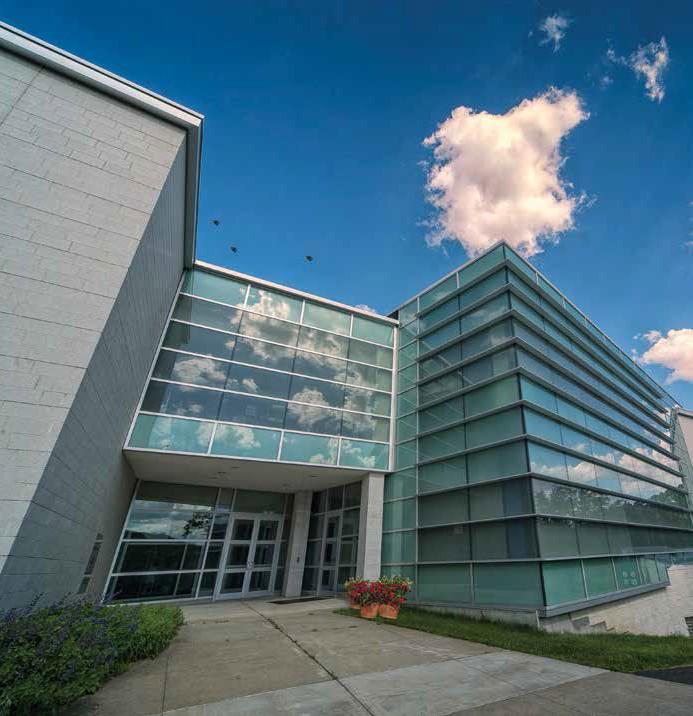 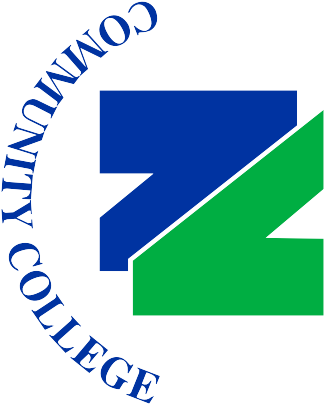 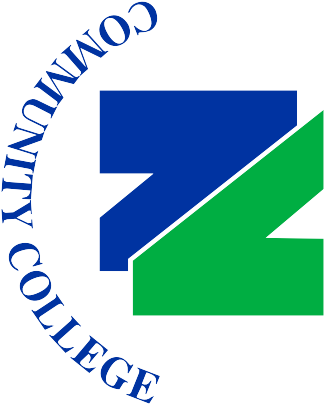 ACADEMIC  STANDARDS  &  SERVICES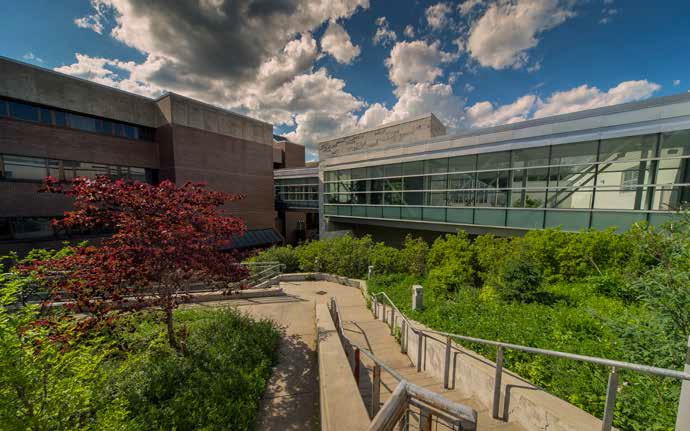 Waterbury • Danbury • nv.edu • 203-575-8000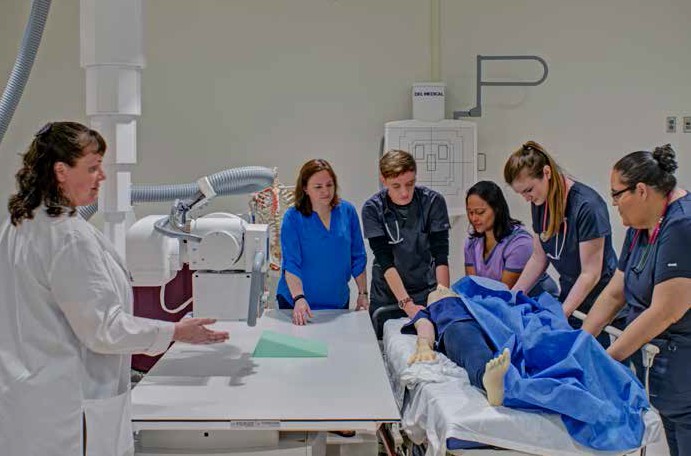 ACADEMIC STANDARDSFEDERAL DEFINITION OF A CREDIT HOURFederal regulation define a credit hour as an amount of work represented in intended learning outcomes and verified by evidence of student achievement that is an institutional established equivalence that reasonably approximates not less than: (1) One hour of classroom or direct faculty instruction and a minimum of two hours of out of class student work each week for approximately 15 weeks for one semester or trimester hour of credit, or 10-12 weeks for one quarter hour of credit, or the equivalent amount of work over a different amount of time; or (2) At least an equivalent amount of work as described above for other academic activities as established by the institution including laboratory work, internships, practica, studio work, and other academic work leading to the award of credit.ACADEMIC HONESTY AND PLAGIARISMAt NVCC we expect the highest standards of academic honesty. Academic dishonesty is prohibited in accordance with the Board of Regents (BOR) Proscribed Conduct Policy in Section 5.2.1 of the BOR Policy Manual. This policy prohibits cheating on examinations, unauthorized collaboration on assignments, unauthorized access to examinations or course materials, plagiarism, and other proscribed activities. Plagiarism is defined as the use of another's idea(s) or phrase(s) and representing that/ those idea(s) as your own, either intentionally or unintentionally.ACADEMIC LOADPART-TIME Students registered for eleven (11) or fewer credit hours in a semester are considered to be part-time students. Students have the responsibility to take the correct courses to meet graduation requirements in their academic programs, but students should seek the advice of their faculty advisor, counselor, or program coordinator. Students desiring to deviate from the recommended courses sequences must review such plans with their faculty advisor, counselor, or program coordinator. Financial aid students must contact this office to discuss deviations from their program of study.FULL-TIME Students registered for twelve (12) or more credit hours in a semester are considered to be full-time students. Students have the responsibility to take the correct courses to meet graduation requirements in their academic programs, but students should seek the advice of their faculty advisor, counselor, or program coordinator. Students desiring to deviate from the recommended course sequences must review such plans with their faculty advisor, counselor, or program coordinator.The average full-time student carries five courses (15-16 credits), depending upon program of study and/or academic preparation. Students who wish to carry more than sixteen credits, which is the maximum load allowed, must apply to the Dean of Academic Affairs for special permission prior to registration. The initial program of study for all students is developed at the time of entry to the College under the direction of the Director of the Center for Academic Planning and Student Success (CAPSS).COURSE CHANGESDuring the first week of each semester, students may Add/Swap courses. Students who wish to make course or schedule changes may do so without penalty on a space-available basis through the Office of the Registrar.No student will be allowed to enter a course after the first week of classes without permission of the Division Director.CLASS ATTENDANCEClassroom attendance is an integral part of the college experience. The faculty of the College believes that regular class attendance is necessary for a student to derive the maximum benefit from the learningexperienceandtheoverallvalueoftheclassroominstruction. For absences due to extenuating circumstances, it is the respon- sibility of the student to contact the instructor. Specific attendance and grading policies will be included in the syllabus for each class.43There are some degree and certificate programs which have special attendance policies that must be satisfied due to licensing requirements. Students should refer to the program handbooks for these specific requirements.MAKE-UP WORKAcademic work missed during class absences should be discussed with the individual instructor immediately upon the student’s return to class. It is the student’s responsibility to seek out the instructor in this case during office hours or at a mutually convenient time. Specific make-up policies are at the discretion of the instructor.GRADING SYSTEMCredit CoursesFor the purpose of computing numerical credit point averages, grades are evaluated as follows for each semester hour of credit:The symbols of “AU”, “I”, “M”, “P”, “TR”, “W”, are not included in the GPA.Developmental grades do not count in the GPA. These grades will appear on the record with the # to designate their status. Note: since they do not count in the GPA, they will not contribute to academic warning, probation, or suspension.Combined Academic StandingThe earned grades (GPA) will generate a status of Good Standing, Written Warning, GPA Probation, or Suspension. The record of credits completed is called Progress Evaluation, and will generate status of Good Standing or Progress Probation. The Combined Academic Standing (CAST) will include both of these evaluations.Administrative Transcript NotationsThe College uses a number of administrative transcript notations, apart from the grading system, to describe various situations. They are as follows:Incomplete (I) - No Quality PointsAt the discretion of the instructor, the notation “I” may be assigned if a student, for extenuating circumstances, has not completed all course requirements. The faculty member who assigns an “I” (incomplete) shall file a system report form. This notation will not be allowed for excessive absences. Usually, an “I” would be changed to a letter grade by the end of the next semester; however, the instructor has the option of establishing the completion date. If a grade change is not submitted to the Office of the Registrar by the instructor by the end of the semester following that in which the “I” was assigned, the “I” will be converted to a “F”.Withdrawal (W) - Student Initiated No Quality PointsThe College recognizes the potential for a student to withdraw from a course or to withdraw from college. Students have the right to formally leave a course or the College, and they also have the right to receive counseling and assistance in order to maintain enrollment in courses. Students are advised that course withdrawal may alter progress toward program completion. Students are strongly encouraged to discuss their decision with the instructor and their counselor or advisor when contemplating a decision to withdraw.44	ACADEMIC STANDARDSWithdrawal from Course(s)It is strongly recommended that students considering with- drawal from a course seek the advice of the instructor and a counselor or advisor. Students will be permitted to withdraw with a “W” notation no later than two weeks preceding the last Monday-Friday regularly scheduled class day. The last date for withdrawal will be published and announced.Withdrawals (with signature) can be made:in person at the Office of the Registrar K516by mail: NVCC Office of the Registrar K516 750 Chase ParkwayWaterbury, CT 06708• Fax: (203) 575-8085On-line: http://mycommnet.eduRequests must be received by  the  deadline  within the withdrawal period (i.e. requests received by midnight prior to the deadline will be honored).Note: A withdrawal from a course(s) may jeopardize your financial aid status, car insurance coverage, health insurance coverage and other benefits.Note: A student may not obtain a transcript notation of "W" if there exists substantial reason to believe that the student has engaged in academic misconduct in the course. Atranscript notation of "W" will only be permitted for such students when the final resolution results in finding the student did not commit academic misconduct in the course.Audit (AU) - No Quality PointsSee “Auditing Courses” .Pass (P)An administrative transcript notation for successful comple- tion of courses taken on a pass/fail basis. Students failing will receive a grade of “F”.Transfer (TR)An administrative transcript notation in lieu of grades for courses accepted for credit from other colleges and uni- versities.Non-credit CoursesNon-credit classes, seminars, workshops and programs all meet The Non-Credit Program Development Quality Standards. Certification coursework and programs meet or exceed industry or professional standards. Continuing Education Units (CEU’s) are awarded based on recognized international, national, or state standards. Letter or number grades are assigned by college instructors and trainers based on demonstrated knowledge attainment and/or skill achievement.GRADE CHANGE POLICYThe faculty member initiates the grade change process. Grade changes cannot be submitted later than one semester following the standard semester or session in which a course was originally graded. This policy is not intended to supersede the academic grievance policy or the policy governing incompletes. A grade can only be changed if it was miscalculated, if it was erroneously reported by the faculty member, or if it was an Incomplete that needs to be changed. Students will receive notification of the grade change from the Office of the Registrar.AUDITING COURSESStudents who do not wish to earn course credit may be permitted to audit by notifying the Office of the Registrar of their intent at the time of registration within the first four weeks of the start of the course. Students must pay the regular tuition and college fees for each course audited.The privileges of an auditor in a course are specifically limited to attending and listening. The auditor assumes no obligations to do any of the work of the course and is not expected to take any ofthe time of the instructor. The auditor does not submit any work and is not eligible to take any tests or examinations, nor to receive grades on all or any part of the course. Audited course(s) will be shown on the student’s transcript with the symbol “AU” in the grade column and will not carry any credit hours or quality points. An audited course does not earn any credit toward graduation.INDEPENDENT STUDYFaculty members in some subject areas permit qualified students to apply for Independent Study for credit and a grade when it has been proven that the student has the necessary background and qualifications to pursue this type of instruction.The established syllabus in each independent course requires the student propose in writing the specific objectives and procedures of the independent study project. No more than one independent study may be taken in an academic year.Before registration, a Request for Independent Study form (available from an academic division as well as the Office of the Registrar, Kinney Hall, Room K516) must be filled in with appropriate documentation and approved by the academic dean, division leader and the faculty member with whom the student will work. The proposal and the agreement become part of the student’s permanent record. Student must be matriculated in a degree or certificate program to be eligible for independent study.BOR POLICY ON REPEATING COURSESNaugatuck Valley Community College has policies regarding re-peating courses multiple times. The Board of Regents for theConnecticut State Colleges and Universities policy states:“No course may be repeated more than twice. The highest grade received will be used in calculating the student’s academic average. This does not apply to those courses that are designed to be repeated for additional credit.* College standards will be included in appropriate college publications and communications. These standards shall not be applied retroactively to the academic record of any student. A request for waiver of these standards shall be based on special circumstances and be approved by the college president, and be reported to the chancellor.”*Courses such as music lessons, chorus, physical education, and wine and viticulture.After the freeze date the Registrar provides the Dean of Academic Affairs with a list of students who are taking a course for the 3rd, the 4th, or more times.Students who are taking a course for the 3rd time are sent a warning letter from the Dean of Academic Affairs.Students who are taking a course for the 4th time are sent a letter from the Dean of Academic Affairs and asked to make an appointment to discuss a waiver. The Dean’s office will contact a department chair, coordinator, or division leader to assist the student with tutoring, etc. so that the student will not repeat the course for an additional time.SATISFACTORY ACADEMIC PROGRESSSatisfactory completion of fifty percent of the credits attempted (this phrase means actual continued enrollment beyond the add/ drop period) will be the minimum standard of good standing. Students receiving Federal Title IV financial aid must successfully complete two-thirds (66.66% earned credits/attempted credits) of the attempted credits.Students who have completed 11 or fewer credits whose Cumulative Grade Point Average (CGPA) falls below 1.5 will be given a written warning. Students who have completed between 12 and 30 credits inclusive whose CGPA falls below 1.7, and those who have completed 31 or more credits whose CGPA falls below 2.0, will be given a written notice that they are placed on academic probation.ACADEMIC STANDARDSACADEMIC PROBATIONStudents placed on academic probation are required to seek counseling and will have a restricted credit load. They will be required to see a counselor or advisor in the CAPSS prior to registering for the next semester.Students on academic probation who fail to attain the required CGPA as shown will be notified in writing that they are suspended for one semester.After a period of suspension, a student may be reinstated as a probationary student. Students are required to meet with a counselor to complete an Academic Suspension Appeal as part of the reinstatement process.A student may request a review of academic status by the Dean of Academic Affairs. Students are required to seek counseling and reduce their course load before returning to the college.Veterans whose CGPA falls below the required 2.0 GPA will be placed on academic probation for one semester. If, at the end of the semester, the veteran has not raised his/her GPA to the required 2.0, veteran benefits will be terminated and the Veterans Administration will be notified. Once the veteran has returned to good academic standing, his/her benefits will be reinstated.ACADEMIC ADVISINGIn addition to the Center for Academic Planning and Student Success, the College has a faculty advising system. Students who have formally enrolled in a degree program are required to have academic advising. First semester students must meet with an assigned counselor, advisor or faculty advisor prior to registering for the following semester.ACADEMIC HONORSHonor societies representing several curriculum disciplines exist to recognize specific academic achievement. Student chapters of several professional societies are also available. The honors policy at Naugatuck Valley Community College is as follows:Semester Honors:Dean's List - A 3.4 grade point average for the semester Full-time students who are matriculated in a certificate or degree program and who successfully complete 12or more credits of work in a semester with a grade point average of 3.4 or higher shall be recognized by having their names placed on a Dean’s List.Part-time students who are matriculated in a certificate or degree program are also eligible for such recognition when they have completed 12 or more credits of work with a cumulative grade point average of 3.4 or higher. Theymay be subsequently recognized at the completion of an additional 12 or more credits of work with a cumulative grade point average of 3.4 or higher, and at successive intervals of 12 credits.A course Withdrawal or Incomplete shall make the student ineligible for Dean’s List recognition that semester.Upon completion of the Incomplete, the student may be recognized retroactively.Students who are in a probationary status are not eligible for Dean’s List recognition, even if their cumulative grade point average might otherwise make them eligible.Phi Theta Kappa - Students with a semester GPA of 3.50 or higher.Alpha Beta Gamma - Business Major students with a CGPA of 3.0 or higher and completion of at least 15 College credits.Alpha Beta GammaAlpha Beta Gamma is an international business honor society established in 1970 to recognize and encourage scholarship among college students in business curricula at community, junior and technical colleges. The Society has over 35,000 members from45140 member colleges. To achieve this goal, Alpha Beta Gamma provides an opportunity for the development of leadership and service, an intellectual climate for the exchange of ideas and ideals, lively fellowship for business scholars, and the stimulation of interest in continuing academic excellence. The lives of members, chapter advisors and support administrators have been enriched by the Alpha Beta Gamma experience. Alpha Beta Gamma exists to honor the superior student in business programs.Lambda Epsilon Chi (LEX)                                                LEX is a national LegalAssistant/Paralegal Honor Society. Students who have superior academic performance and complete two-thirds of the program requirements are eligible to be inducted.Phi Theta KappaPhi Theta Kappa is a nationwide honor society for community college students. The criteria for invitation are a 3.50 or above grade point average with at least 24 completed credits, including all majors. The achievements and future plans of its members are focused to promote continued honors behavior and to maximize their educational attainment. These goals  are  accomplished by numerous articulation and transfer scholarships with many colleges and universities. A Faculty Honors Advisor offers guidance and assistance to the Phi Theta Kappa members who represent approximately the top three percent of the student body. Membership is a lifetime honor.The Honors InstituteThe Honors Institute will enable students who have demonstrated significant academic achievement to participate in a rigorous course of study to advance their knowledge and research skills. Graduates who meet the course work will receive an Honors designation on their transcript. Full time and part time students may apply. Applications are accepted until October 1 for the Spring semester, and April 1 for the Fall semester. In order to be admitted, students must have obtained at least 12 college credits (NVCC or transfer) with a cumulative GPA of at least 3.4.and must have obtained a letter of recommendation from a faculty member.To graduate with Honors Distinction:A student must complete nine credits of Honors course work:Two honors by contract coursesOne capstone “Special Topics” courseAttain a minimum 3.4 CGPA in each courseAttain a minimum 3.4 CGPA in the degree programEach HBC course will conclude with a student presentation.The Honors Institute affords students direct access to faculty mentoring, more independent study opportunities, and early entrance into Phi Theta Kappa Honor Society. Success in the Honors Institute increases transfer opportunities, gains student recognition at the Honors Showcase and commencement, and includes honor status on the student's transcript.The President's Circle                                             Membership into the President’s Circle represents the highest honor a student may receive while matriculating at the college. These students represent a select group of outstanding achievers who serve as the college’s student ambassadors. Circle ambassadors have the opportunity to attend major college, community and government events with the President and/or her cabinet, and lend voice to their experiences as NVCC students. They are given platforms to directly engage with community leaders, officials, alumni, and friends. Overall, membership represents an opportunity for these students to make connections, build networks, and further their roles as active citizens and leaders. Following two semesters of service, each Circle ambassador receives a scholarship to help defray the cost of textbooks (whether at NVCC or their 4-year transfer institution), as well as a letter of recommendation from the President of NVCC. Ambassadors are required to attend events,  class  schedules  permitting,  throughout  their  term  of46 ACADEMIC STANDARDS, ACADEMIC SERVICESambassadorship.They are expected to conduct themselves ethically, morally, and academically in a manner befitting a representative of the college.Eligibility: Students should have completed at least 12 credits at NVCC at the time of application with a minimum 3.40 cumulative GPA and will have completed at least 2 semesters before their term as Ambassadors begins. Students must be enrolled in a credit program. Selection is based upon academic achievement and potential; work, leadership, and service experiences both on and off the campus; enthusiasm for NVCC; ability to articulate future plans and goals; and overall communication skills. The application includes 4 components:Personal StatementTranscript (3.40 cumulative GPA)Resume and a list of on-campus leadership and work experience, extracurricular activities, and volunteer workLetter of recommendation from an NVCC faculty member For information, contact the Academic Center for Excellence: Ekstrom Hall Room E500, ace@nvcc.commnet.edu, (203) 596-8717.GRADUATION HONORSStudents with exemplary academic performance shall be recognized at graduation with the following designations, either in Latin or English, as the college may choose:Summa Cum Laude/Highest Honors for students with a3.9 – 4.0 grade point averageMagna Cum Laude/High Honors for students with a3.7 – 3.89 grade point averageCum Laude/Honors for students with a 3.4 – 3.69 grade point averageStudents with an Incomplete may become eligible retroactively for graduation honors upon completion of the course requirements, and recognition shall appear on the transcript, provided that the student has earned the required grade point average. Grades received for developmental courses may be used to determine eligibility for semester honors. However, they cannot be used to determine eligibility for graduation honors.Presidential Medal of Honor                                    Established in 2012, the Presidential Medal of Honor is a prestigious award presented by the President of Naugatuck Valley Community College to students, faculty, staff, administrators and community members who have distinguished themselves by their significant contribution to the mission accomplishment and program outcomes of our students and our College. The Presidential Medal of Honor will be presented each year at commencement by the President.Criteria For Students:The recipient has met eligibility criteria for graduation from an associate degree program and had a 4.0 G.PA. in August for a September graduation; in December for a January graduation; in May for a May graduation. The student has evidenced good moral character and demonstrated personal commitment through service to the college community, the larger community we serve, or both.To Graduate with Honors Distinction:A student must complete nine credits of Honors course work:Two honors by contract coursesOne capstone “Special Topics” courseAttain a minimum 3.4 G.P.A. in each courseAttain a minimum 3.4 GPA in the degree programEach HBC course will conclude with a student presentation.GRADUATION REQUIREMENTSDegree/Certificate Eligible StudentsThe College awards the degrees of Associate in Arts and Associate in Science. To be eligible for an associate degree, the student must have fulfilled all of the following:been accepted into a degree program at the College.satisfactorily completed the courses required in the curriculum for the degree.  In addition to the degree requirements, students are strongly urged to take advantage of courses available which will broaden their personal and professional lives.completed a minimum of 25 percent of all academic requirements for the degree at Naugatuck Valley Community College.earned a minimum cumulative grade point average of 2.0.been recommended for graduation by a vote of the Professional Staff of the College or an affirmative recommendation from the Division Director, Department Chairperson or the Program Coordinator.complete the graduation application which may be obtained from the Office of the Registrar or online at http://my.commnet.edu and submit by December 1 for January conferral or March 15 for May, or July 1 for August conferral. There is no application fee.paid to the College all bills incurred, and must have returned or paid for all materials loaned by the College, including library books, audiovisual and athletic equipment.DEVELOPMENTAL COURSESCredit Courses Which Do NotApply to Electives or the Degree The following credit courses do not satisfy the elective or degree requirements in any program except where specifically listed.ENG*H096, 063ESL* 013, 015, 017, 022, 025MAT*H092, 094, 095Earning a Second DegreeA student who already holds an academic degree may earn a second degree in a different curriculum at a community college. Such a student shall be treated similarly to a transfer student with respect to the minimum number of credits he or she must take for the second degree. This will require that a student meet all program requirements and earn at least 25 percent of the minimum requirements for the new curriculum at the college through which the second degree is to be conferred.A student may earn two degrees simultaneously at a community college by fulfilling all requirements stated above.Requests for additional degrees beyond the second require prior approval from the academic dean. Students who receive approval must then complete all program requirements, including earning at least 25 percent ofthe minimum requirements for the new curriculum at the college through which the degree is to be conferred.Completion of the requirements of an additional program option does not constitute a different degree.Certificate RequirementsStudents who complete the requirements for a credit certificate are expected to follow the same procedures described for degree students.Individuals completing non-credit certification programs (e.g., Certified Nurse Aide, Emergency Medical Technician) should check with the Continuing Education Department to  verify their completion of, and compliance with, all state-mandated regulations.PARTICIPATION IN COMMENCEMENT EXERCISESStudents who, in order to fulfill their degree program requirements, need to complete no more than two courses in the Summer Session following the spring semester may participate in Commencement Exercises; however, such students will not be considered as having graduated until all graduation requirements are completed. Students must have met all criteria stated in the section on GRADUATION REQUIREMENTS.ACADEMIC SERVICESThe December grade point average will be considered for honors recognition for the May commencement. If the grade point average changes when the grades for spring courses are recorded and honor status is affected, the official college record will reflect the changes.POLICY CHANGESNaugatuck Valley Community College reserves the right to change requirements, courses, prerequisites, regulations, tuition, fees and other policies without prior notice. Waivers of these policies, due to extenuating circumstances, may be made by the President of the College upon written request.LIBRARY SERVICESThe Max R. Traurig Learning Resources Center Library is a full- service academic library fulfilling the needs of Naugatuck Valley Community College students, faculty and staff, as well as residents of Waterbury and its surrounding communities. The library’s policies and practices are developed using accepted industry standards current in academic and library literature. For more about our mission, goals, services, and policies, and all contact information, please visit nv.edu/library. The library is centrally located on the Waterbury campus in the L building, between Ekstrom Hall and the Student Center, with the main entrance located at L-523. Level 5 services include Circulation, Reserves, and Reference, and ready access to computers, printers, copiers and scanners, a study area, and books. The library may also be accessed from Level 4, at L-410. Level 4 areas include current and back issues of periodicals, the library’s Electronic Classroom, computers with printers, quiet and group study areas, DVD, VHS and CD collections, and staff offices. More books are located on the Mezzanine level, between Levels 4 and 5.Danbury students can access reserve library textbooks in room D201. Library databases can be accessed via the library's website or myCommNet. Librarians visit the campus for instruction and reference help, and materials from the Waterbury campus can be requested through the online catalog at http://library.ct.edu/nvcc.The Max R. Traurig Library offers books, journals, DVD and VHS films, and CDs as well as items such as USBs, laptops, guitars, and calculators. Check http://nvcc.libguides.com/policies/circ for more information on borrowing.Digital resources such as journal databases, streaming media, and ebooks are available on campus and via myCommNet. Off campus use requires a current student, staff, or faculty myCommNet username and password.An Electronic Classroom (EC) equipped with 32 full-service computer workstations and a teaching console with projection system is used throughout the academic semester to conduct Library Instruction classes and workshops. When not reserved for classes, the computers in the EC may be used for academic purposes on a walk-in basis.The Level 4 group study area includes a Collaboration Studio, where up to 6 people can simultaneously use laptops or notebook style computers at a Mediascape to work together on group projects. Please note: Laptops are available to check out at the Circulation Desk in L523.Library Services to Patrons with Disabilities Assistive technology is available for blind and low vision users, for use in the library and classroom. Library staff are available on request to provide accommodation for patrons with limited mobility.Borrowing privileges are extended to NVCC students, faculty, and staff. All other Connecticut residents may also borrow most materials from the NVCC library at no cost. To register for borrowing privileges, bring proof of identification to the Circulation Desk in L523.Students, faculty, and staff at NVCC can now use all of the libraries in the CSCU system. Searching the system is easy and can be done using the NV Search at http://library.ct.edu/nvcc. Materials from47other libraries can be requested from any library in the CSCU system and delivered to NVCC. Students, faculty and staff can also ask for items from other libraries to be delivered to NVCC for check-out, through NVCC's participation in Connecticut's RequestItCT InterLibrary Loan (ILL) program.Connecticut residents with a public library card from their hometown library may borrow materials from other public libraries. In addition, the following libraries are located in the NVCC community and can be used by NVCC students. Please visit the library’s website, or phone ahead, for hours, directions, and library use policies. Be prepared with proof of current NVCC registration, and coins for photocopying in case borrowing of materials is limited.Connecticut Judicial Branch Law Library at Waterbury 203-591-3338 • http://www.jud.state.ct.us/lawlibDanbury Public Library203-797-4505 • http://danburylibrary.org/Danbury Hospital Library203-797-7419 • http://www.danburyhospital.orgPost University’s Traurig Library203-596-4560 • http://www.post.eduSilas Bronson Library (Waterbury’s public library) 203-574-8225 • http://www.bronsonlibrary.orgUniversity of Connecticut Waterbury Campus Library203-236-9900 • http://lib.uconn.edu/libraries/waterbury- campus-librarySaint Mary’s Hospital Library203-709-6408 • http://www.stmh.org/Waterbury Hospital Health Center Library203-573-6136 • http://www.waterburyhospital.orgWestern Connecticut State Libraries Haas Library 203-837-9100 • Young Library 203-837-9139http://library.wcsu.edu/ACADEMIC CENTER FOR EXCELLENCE  (ACE)Located in Ekstrom 500, the Academic Center for Excellence (ACE) is dedicated to helping Naugatuck Valley Community College students succeed and achieve academic success. The ACE is a complementary campus resource providing tutorial services in various subjects including math, writing, science, ESL, computer software applications, and accounting. Students can walk in and receive help from one of our professional or peer tutors who focus on students and their success. In addition, the ACE is where students can come for individual and group study, research assistance, exam proctoring, college success tip sheets, academic workshops and ACCUPLACER® preparation assistance. There are more than 45 computers in the ACE for student use. Students who frequently visit the ACE improve their overall grades and successfully complete their courses at higher rates than students who do not take advantage of the ACE. Phone: 203-596-8729 / Website: nv.edu/ACE48MODIFIED SUPPLEMENTAL INSTRUCTION (mSI)What is mSI?mSI is the lab portion of the following developmental English and Math courses:ENG096TENG096MAT094TMAT094MAT136Similar to science labs, students earn a grade for their participation and work completed in the computer platforms used in these mSI lab sessions.What mSI is notMSI is not a “Study Hall.” There are assignments and grades associated with the completion of modules in the platforms used and participation in mSI.Important to noteJust like a science lab, mSI is mandatory, and there is a grade associated with the work completed in the mSI labs. The T courses have a lab that meets twice a week for an hour each session, and the non-T courses meet only once a week for an hour.Grading in mSIAs part of the course, students are required to attend an hour-long modified Supplemental Instruction session once or twice a week depending on the course. To record participation, mSI leaders will track and record active participation in each session. Students will use the ALEKS, Connect, or MyMathLab platforms and complete given modules. The mSI lab sessions are worth a total grade percentage of .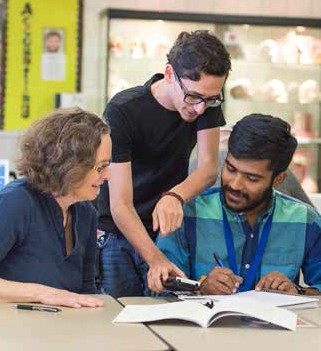 Purpose of mSI                                                                      The purpose of mSI is to help developmental students gain the skills necessary to succeed in these courses by providing assignments that promote active learning, critical thinking, and transferable skills. With the guidance of the mSI leaders, the efforts that students put forward are aimed to help students pass the developmental courses on the first attempt with a C or better, thus improving students’ confidence to do well in the following class as well as improving retention rates.SummaryNaugatuck Valley Community College supports developmental students by offering a modified Supplemental Instruction (mSI) lab, which provides leader-guided learning sessions to improve student success with developmental English and Math courses. Students in the mSI sessions work on a computer platform with guidance from an mSI leader to build critical thinking and transferable skills. MSI also provides a place for students to review current course materials and clarify additional questions. Students in mSI receive a grade for their performance with the computer platforms and participation.Expectations for SuccessLearning is interactive, have fun learning!Attendance is part of the experience.Be on time for mSI.Be an active participant in mSI and your learning.Participation in mSI is a big part of your grade.Be prepared to work on the computer platforms.Ask questions – we are all here to succeed.If you need more help, seek out one of the tutors; do not be shy.Be respectful of other’s learning differences and opinions.Always have a courteous and professional manner.Be a team player and look out for fellow students.Use all school resources.Get involved.Expectations for SuccessTo be successful in mSIWork as hard in mSI as you would in any class.Keep your cell phone off and put it away. (This is an official school rule.)Social media and personal web browsing can wait until after mSI.Clean up after yourself.Most importantly, have fun learning.Cell Phone Use Policy: Students are hereby notified that cell phones are allowed in class only if they are turned off or turned to a silent mode. Under no circumstances are telephones to be answered in class. Students who ignore this policy may be asked to leave class. When there are extenuating circumstances that require a student be available by phone, the student should speak to the instructor prior to class, so that together they can arrive at an agreement concerning the device.mSI Internet Related Sites: Internet Related Sites:ALEKS – www.aleks.com (Math)CONNECT – https://connect.mheducation.com (English)My Math Lab – www.MyMathLab.com (Math)ACADEMIC SERVICES 	49What You Can Expect from an ACE Tutor	What ACE Tutors Expect from YouEncouragementMotivationRespect for Your Learning StyleTips on How to Study for a TestAssistance with Understanding Course ContentPatienceTo attend class on a regular basisTo have specific questionsTo bring information regarding course content and assignment detailsUse tutoring as assistance is needed, not just before a testMath Tutoring: The math lab offers a quiet, convenient environment for students to work on their math homework and projects. A collection of textbooks, solution manuals and calculators are available for use and tutors are available to assist students through the process of problem solving. All computers in the ACE are equipped with interactive computer tutorials. We also offer access to MyMathLab®, a comprehensive software system designed to help students with basic mathematics through calculus with internet-based assignments and tests.Writing Center: In the writing center, students can expect to receive assistance with a written assignment with the tutor paying particular attention to thesis development, argument, and organization. Our tutors help the student identify writing problems and develop possible strategies to correct them. The tutor helps in the brainstorming process when the student is just beginning a writing project.The tutor helps the student understand the purpose of an assignment. In the case of grammar or punctuation problems, the tutor reviews the rules and makes sure the student understands the details. The student is ultimately responsible for completing the assignment and correcting his or her work. Students can usually expect a twenty minute session with a writing tutor and they should limit their sessions to two or three per assignment.Science Exploration Zone: In the science exploration zone, students can receive science tutorial assistance in chemistry, anatomy and physiology, biology, and physics. The zone is equipped with computers, complete with science simulation software, microscopes, videos and textbooks. Students have use of anatomical models including full-body skeletons, skulls, and vertebrae sets to aid learning and bring material to life.Computer Assistance: Whether assistance is needed with designing a PowerPoint presentation, developing an Excel spreadsheet or learning the latest Microsoft Office version, tutors are available. Our peer tutors are experienced and eager to help students.Placement Testing Preparation: Students are encouraged to review basic concepts in grammar, reading, arithmetic, trigonometry and algebra before taking the placement test, especially if they have been away from school for more than a year. The ACE offers a number of resources to help students prepare, including study guides, practice tests and tutors available to help strengthen skills.Contact (203) 596-8717 if you have any questions, or utilize our website at: nv.edu/ace or follow us on Facebook.PROGRAM ADMINISTRATIONThe academic programs of the College are administered by instructional divisions. It is important for students to be aware of the division in which their program of study resides. The following are the instructional divisions and the courses or program designations for which they are responsible:CREDIT PROGRAMSAllied Health/Nursing: Nursing, Physical Therapist Assistant, Radiologic Technology, Respiratory Care.Business:Accounting, Automotive Technician, Aviation Science, Business Administration - Business Computer Applications, Business Finance, Computer Information Systems Technology, Computer Networking, Cybersecurity, Fire Technology and Administration, Hospitality Management/Hotel Management, Legal Assistant/Paralegal, Management, Marketing, and Medical Insurance Specialist.Liberal Arts and Behavioral/Social Sciences: Anthropology, Art, Behavioral Science, Child Development Center, Child and Family Services, Communications, Connecticut State Legislative Internship Program, Criminal Justice/Public Safety, Dance, Digital Arts Technology, Disabilities/Mental Health, Drug and Alcohol Recovery Counselor, Early Childhood Education, English, English as a Second Language, Geography, Gerontology, History, Humanities, Human Services/Pre-Social Work, Modern Languages, Music, Philosophy, Photography Political Science, Psychology, Sociology,Study Abroad and Theater Arts.Science, Technology, Engineering & Mathematics: Automated Manufacturing Engineering Technology, Biology Studies, Chemistry Studies, Computer-Aided Drafting/Design, Electronic Engineering Technology, Engineering Science, Engineering Technology, Environmental Science, Horticulture, Mathematics Studies, Mechanical Engineering Technology, Physics Studies andTechnology Studies.NON-CREDIT/LIFELONG LEARNING PROGRAMSThe mission of the Naugatuck Valley Community College Community and Economic Development Unit is to support community and economic development by affecting positive change in our communities. We collaborate with community partners to respond actively to the changing workforce needs of our region. We empower individuals and businesses through quality education and training. We enrich lives with lifelong learning, personal, and professional development opportunities. Some of these opportunities include:BartendingBasic Life Support & AEDBoating SafetyBookkeeperBusinessCentral Sterile Processing TechnicianCertified Nurse’s Aide (CNA)Certified Wedding PlannerEvents ManagementGrant WritingHospitalityHuman Services AssistantManufacturingMedical Administrative AssistantMedical Coding and Billing SpecialistMotorcycle Rider EducationMS Office EssentialsOSHA 10 GeneralPatient Care TechnicianPersonal Fitness TrainerPharmacy TechnicianPhlebotomy Technician QuickBooksReal Estate Security Guard Wedding PlannerWelding – SMAW (STICK) Welding – GMAW (MIG) Welding – GTAW (TIG) Welding – FCAW (Flux-core)50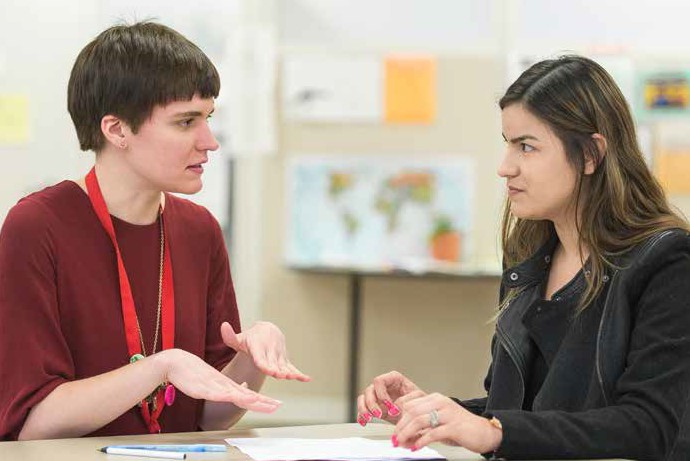 Waterbury • Danbury • nv.edu • 203-575-8000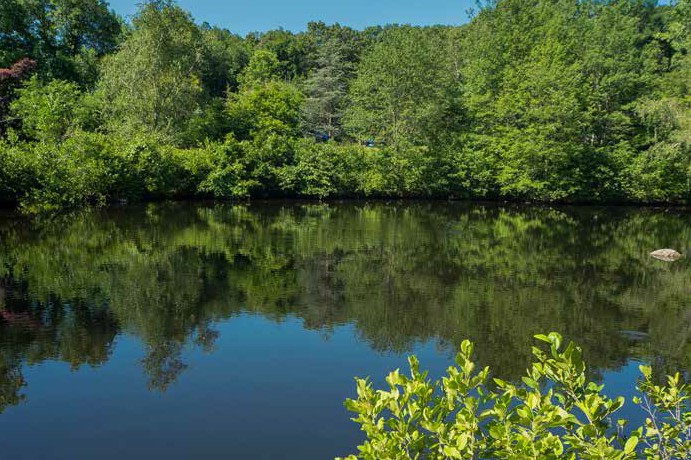 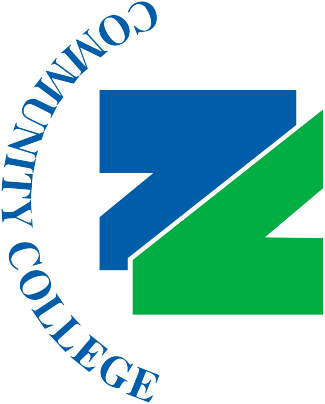 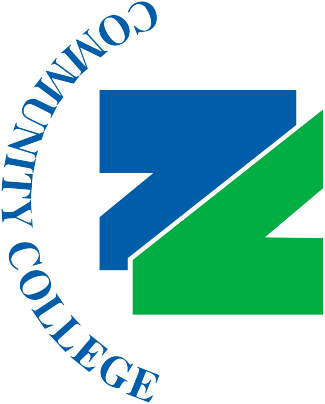 PROGRAMS OF  STUDY52 PROGRAMS OF STUDYNaugatuck Valley Community College offers associate degrees credit certificates and non-credit certificate programs. Curricular patterns are designed to implement the overall general and specific objectives of the College and lead to the degrees of:Associate in Arts (A.A.)	Associate in Science (A.S.)DegreesAccounting (A.S.) – HA03Automotive Technician (A.S.) – HA24Automotive Technician Management Option (A.S.) – HC23Aviation Science Management Option (A.S.) – HC21Behavioral Science (A.S.) – HC20Business Administration - Business Computer Applications (A.S.) – HA54Business Finance (A.S.) – HA57Business Management (A.S.) – HA68Computer Information Systems Technology (A.S.) – HA76Criminal Justice/Public Safety (A.S.) – HB04Criminal Justice - Corrections Option (A.S.) – HC13Criminal Justice - Forensics Option (A.S.) – HC17Criminal Justice - Law Enforcement Option (A.S.) – HC14Criminal Justice - Security Option (A.S.) – HC15Cybersecurity (A.S.) – HA35Digital Arts Technology – Audio/Video Option (A.S.) - HC25Digital Arts Technology – Graphics/Animation Option (A.S.) - HC26Digital Arts Technology – Multimedia/Web Authoring Option (A.S.) - HC27Drug and Alcohol Recovery Counselor (A.S.) – HF10Early Childhood Education (A.S.) – HB93Electronic Engineering Technology (A.S.) – HB11Engineering Science (A.S.) – HB12Engineering Technology (A.S.) – HB83Engineering Technology - Automated Manufacturing (A.S.) – HB84Engineering Technology - Computer-Aided Drafting/Design (A.S.) – HB86Engineering Technology - Mechanical (A.S.) – HB85Environmental Science (A.S.) – HB87Fire Technology and Administration (A.S.) – HF05General Studies (A.S.) – HB25Horticulture (A.S.) – HB37Hospitality Management - Foodservice Management (A.S.) – HB16Hospitality Management - Hotel Management (A.S.) – HB94Human Services / Pre-Social Work (A.S.) – HA06Legal Assistant/Paralegal (A.S.) – HB56Liberal Arts and Sciences (A.A.) – HB57Marketing (A.S.) – HB61Mathematics & Science (A.A.) - HB44Mathematics & Science - Chemistry  (A.A.) - HC12Nursing (A.S.) – HF30Physical Therapist Assistant (A.S.) – HB71Radiologic Technology (A.S.) – HB73Respiratory Care (A.S.) – HB74Technology Studies (A.S.) – HF11Technology Studies –Engineering Technology Option (A.S.) – HF12Technology Studies –Lean Manufacturing and Supply Chain Management (A.S.) – HF20Visual and Performing Arts – Visual Art (A.A.) – HC28Visual and Performing Arts – Dance (A.A.) – HC29Visual and Performing Arts – Digital Design (A.A.) – HC33Visual and Performing Arts – Music (A.A.) – HC31Visual and Performing Arts -–Theater Arts (A.A.) – HC32CertificatesAccounting – HJ05Administrative Support – HJ81Advanced CADD Modeling – HJ03Advanced Engine Performance – HJ12Advanced English Proficiency – HJ80Advanced Manufacturing Machine Technology – HK60Applied Behavior Analysis – HJ88Athletic Coaching – HJ22Audio/Video Production – HK01Automotive Fundamentals – HJ24Business Management – HJ38CADD Modeling 3D – HJ02Child & Family Services – HJ14CNC Machining – HJ04Computer-Aided Drafting 2D – HJ01Computer Networking – HJ42Criminal Justice – HJ75Culinary Arts – HJ77Dance – HK28Dietary Supervision – HJ65Disabilities/Mental Health – HJ11Drug and Alcohol Recovery Counselor – HJ10Early Childhood Education – HJ89Electronic Music and Audio Production – HJ06Engineering Technologies Exploratory – HJ73Finance – HJ70Fundamentals of Machine Technology– HJ20General Automotive Services – HK10Gerontology – HK11Graphics & Animation – HJ09Health Career Pathways – HK55Horticulture – HK18Landscape Design – HK30Lean Manufacturing – HN13Legal Studies/Paralegal – HJ69Management Information Systems – HJ13Marketing Electronic Commerce – HJ63Modern Manufacturing Design – HJ15Multimedia/Web Authoring – HJ07Object-Oriented Programming – HK23Supply Chain Management – HN14Technical Communications – HJ61Visual Art – HJ78Non-degreeNon-Degree – HZ99Students are no longer being accepted into these programs as they will not be continued.Non-credit Proficiency Certificates are available.See the most current course schedule at nv.edu/nc.Connecticut State Colleges and Universities (CSCU) Transfer Ticket Degrees www.ct.edu/transferCSCU Transfer: Art (A.A.) – H12HG21CSCU Transfer: Biology Studies (A.A.) – H12HG01CSCU Transfer: Business Studies (A.A.) – H12HG12CSCU Transfer: Chemistry Studies (A.A.) – H12HG02CSCU Transfer: Communication Studies (A.A.) – H12HG03CSCU Transfer: Computer Science Studies (A.A.) – H12HG13CSCU Transfer: Criminology Studies (A.A.) – H12HG04CSCU Transfer: Early Childhood Teacher Credential Studies (A.A.) – H12HG14CSCU Transfer: English Studies (A.A.) – H12HG05CSCU Transfer: French Studies (A.A.) – H12HG16CSCU Transfer: History Studies (A.A.) – H12HG06CSCU Transfer: Italian Studies (A.A.) – H12HG18CSCU Transfer: Mathematics Studies (A.A.) – H12HG07CSCU Transfer: Physics Studies (A.A.) – H12HG19CSCU Transfer: Political Science Studies (A.A.) – H12HG08CSCU Transfer: Psychology Studies (A.A.) –  H12HG09CSCU Transfer: Social Work Studies (A.A.) – H12HG10CSCU Transfer: Sociology Studies (A.A.) – H12HG11CSCU Transfer: Spanish Studies (A.A.) – H12HG20CSCU Transfer: Theatre Studies (A.A.) – H12HG226.25.18GENERAL EDUCATION COREDEFINITIONS YOU NEED TO KNOW WHEN SELECTING YOUR PROGRAM AND COURSESCredit Hours (cr.) - College work is measured in units called credit hours. A credit-hour value is assigned to each course and is normally equal to the number of hours the course meets each week. Credit hours may also be referred to as semester hours.Contact Hours - The actual number of hours required in a class or lab.Lecture Hours (lec.) - The number of clock hours in the fall or spring semester the student spends each week in the classroom. This time frame is different for the shorter summer sessions.Laboratory Hours (lab.) - The number of clock hours in the fall or spring semester the student spends each week in the laboratory or other learning environment. This time frame is different for the shorter summer sessions.Prerequisite - A course that must be successfully completed or a requirement such as related life experiences that must be met before enrolling in another course.Corequisite - A course that must be taken during the same or earlier semester as the course in which one is enrolling.General Education Requirements - A term which refers to courses that meet the eleven General Education Competencies. (See next page.)Electives - Courses which may be chosen from items 9 10 or 11.Liberal Arts Electives - All course subjects listed in the General Education Core, modern languages, ESL, and advanced courses with the same designations. Exceptions: Horticulture, Business, and Allied Health courses do not qualify.General Electives -All credit courses numbered 100 or higher listed in the catalog. Students should consider transferability of courses when choosing general electives.Directed Electives - Credit courses that satisfy specific program requirements. These courses are listed with each program area.53Foreign Language Equivalencies - The following equivalencies satisfy the modern language requirements:3 years of high school work in a single foreignlanguage ancient or modern or2  years of high school work and an added semester of a college course at a more advanced level in a single  foreign language or2 semesters of a single foreign language in college.Note: Students may also take CLEP (College Level Examination Program) to satisfy  the modern language requirements.  Information on these tests is available from the Testing Center.Note:  ESL students may use up to six credits of Intermediate and Advanced levels of ESL courses to fulfill the Modern Language requirements.Non-Credit - A course of study that does not apply towards a  college degree; college credit is not earned. Typically designed as short courses, workshops, and customized programs;  non-credit programs focus on knowledge and skills that can be applied directly to the job or personal and professional growth.Continuing Education Unit (CEU) Certificates - CEU certificates are awarded in conjunction with mandatory continuing education requirements across different fields including: teacher professional development  real  estate nursing allied health insurance appraisal. Prior approval from the learner’s Local Education Association must be obtained. Typically CEU's are awarded on a 1:10 ratio (i.e. one CEU for every ten hours of qualified instruction).This College continues to add and adjust courses course designations and course numbers to its offerings. The General Education and the definitions will be adjusted accordingly.54 GENERAL EDUCATION COREOUR PHILOSOPHY AND REQUIREMENTSNaugatuck Valley Community College considers general education an important component of its degree programs. While an appropriate level of mastery in occupations and technologies is clearly essential students are better prepared to live in the world and use this mastery only if they are also capable of understanding fundamental theory weighing values and forming independent judgments.The College defines General Education in terms of the following competencies and goals:GENERAL EDUCATION CORE COURSE REQUIREMENTSFocusing on the above competencies, course work in the General Education Framework ensures that NVCC students gain the fundamental skills, knowledge, and values needed for success in their academic, professional, and personal lives. A list of courses that fulfill each competency may be found under the “Approved Courses” link on the General Education website: http://www.nv.edu/GEACC and in this catalog. Students will fulfill General Education Requirements by completing the requisite number of credits in courses associated with each competency. For competencies identified as “Across the Curriculum” students should adhere to program requirements in order to fulfill these areas.SCIENTIFIC KNOWLEDGE OR REASONING REQUIREMENTStudents must successfully complete at least one Scientific Reasoning or Scientific Knowledge course that contains a lab component.GENERAL EDUCATION PROGRAM OVERSIGHT AND ASSESSMENTThe General Education Requirements are reviewed and assessed by the General Education Assessment and Curriculum design Committee (GEACC). This committee is composed of one library representative, and 10 faculty as well as non-voting members from the Registrar, Center for Academic Planning and Student Success (CAPSS), Curriculum and Educational Affairs (CEAC) and the Dean and Associate Dean of Academic Affairs, and the Dean of Academic Affairs. The committee must have at least one member with expertise in each competency area, and each academic division must have at least one and no more than 3 members.The duties of the committee include identifying and approving college courses used to fulfill competency requirements. The committee is also responsible for researching, scheduling, and assisting in the implementation of assessment methods to determine if students are achieving competency outcomes.GENERAL EDUCATION FOR CONNECTICUT STATE UNIVERSITY TRANSFER STUDENTSIn order to ease transfer between state colleges and universities within the Connecticut State Colleges and University system NVCC’s General Education program reflects the system’s General Education Framework. Based on this Framework students graduating with an Associate degree who complete NVCC’s General Education Requirements will be granted General Education credit upon transfer to any Connecticut State University or Community College.GENERAL EDUCATION CORE 	55NVCC General Education Requirements (including the TAP Framework 30)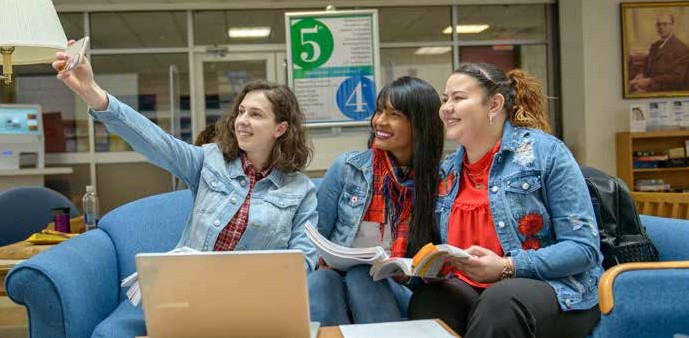 58 SPECIAL PROGRAMS OF STUDYCOOPERATIVE EDUCATION (CO-OP)What is Cooperative Education?Cooperative Education at Naugatuck Valley Community College is designed to integrate students’ academic learning with career related work experience. The program is designed in the School- to-Career model with three interlinking components:School-based learning - courses the students must complete in a particular major prior to beginning co-op;Work-based learning - an employment experience in the student's chosen field of study; andConnecting activities - students must attend a weekly co-op seminar during their work experience.Cooperative education provides students with an answer to a common question asked by employers “What experience have you had?” Upon successful completion of a Co-op experience students will have an up-to-date resume with hands-on experience in their field of study and three to six academic credits for their work experience.Who is eligible for Co-op?Students who have completed a minimum of 24 college credits and have maintained a “C” average overall and in their major and have a GPA of 2.0 or better are eligible. NVCC graduates are not eligible for Co-op. Students must meet specific curriculum requirements related to their major prior to enrollment in Co-op. In some fields of study Co-op is required; in others it is elective. Current majors with a Co-op component include:(E - Elective; R - Required)Automotive Technician (R) Criminal Justice (R)Early Childhood Education (R)Fire Technology and Administration (E) Horticulture (R)Human Services (R)Legal Assistant/Paralegal (E)How Does Co-op Work?Students who wish to participate in Co-op should meet with their program coordinator and fill out a Cooperative Education Application. The faculty coordinator will meet with the student to review his/her college transcript to ensure that all mandatory coursework has been completed and to discuss the type of work experience the student is interested in pursuing. The faculty coordinator will contact area employers to assist the student in finding a suitable Co-op placement. Students who enroll in Co- op must attend a professional development workshop on resume writing and interview techniques prior to beginning their work experience. Most Co-op placements require the student to complete 225 hours of paid work experience and register for a Co-op course.How Is Academic Credit Awarded?Faculty facilitators supervise the work experience through regular site visits and through the weekly Co-op courses. Granting of college credit is based on the evaluation of the student’s learning and job performance by the faculty facilitator in consultation with the employer. The awarding of credit is directly linked to the quality of the work experience and the learning that results.PRIOR LEARNING EVALUATIONNaugatuck Valley Community College acknowledges its role in assisting adults to learn throughout their lives; therefore the College enthusiastically supports the functions of continuing education in all divisions. The College promotes “learning as a lifelong process” and believes that everyone should have the opportunity to pursue different interests at convenient times and at different rates of speed.Prior Learning Evaluation at Naugatuck Valley Community College was accepted by the President’s Cabinet in June 1982 as a result of a two-year study which originated within the College’s advisory system. The intent is to recognize the varied backgrounds of students coming to the College and to provide them with opportunities to begin their college careers or to make adjustments in their professions without duplicating proficiencies which they may already have attained.No more than 50 percent of the credits required for a degree shall be awarded for prior learning. The credits must be awarded within the approved curricula of the College.The student may apply for the evaluation of prior learning through one of the following procedures:Credit by ExaminationIf the student wishes to have prior learning assessed through examination for select courses he or she may use:College Level Examination Program (CLEP)College-Produced ExaminationsThe assessment verifies that learning has occurred and that thelearning is equivalent in level and nature to learning acquired in an approved college course or program. Please contact Division Directors for a list of courses available through credit-by- examination.Advanced PlacementDegree credit will be granted on the basis of scores on the Advanced Placement Examinations administered by the College Entrance Examination Board. Students who earn scores of 3 or higher receive credit for the courses for which the examinations are stipulated as measures.Board for State Academic Awards(Charter Oak State College)Students may also have their prior learning evaluated by Charter Oak College by calling (860) 832-3846.SPECIAL PROGRAMS OF STUDY 	59DISTANCE LEARNINGDistance Learning serves students who need flexibility in course scheduling and learning media. These courses are designed to instruct highly motivated self-learners whose busy schedules make a distance learning course a worthwhile option. Distance Learning courses are offered primarily through the Blackboard learning management system and will include media-rich learning objects such as video, audio and digital print. Computer literacy and high speed access to the internet, the ability to produce word processed documents and view electronic presentations are required, as well as specific technical settings on the computer being used. Refer to course description for prerequisites, as each course has different requirements. Distance Learning courses follow the standard academic calendar of the College and may include face-to-face class meetings. For more information refer to the Distance Learning section of the College website at http://www.nv.edu/Academics/Academic-Programs/ Educational-TechnologyNaugatuck Valley Community College offers 3 formats of Distance Learning delivery:Online CoursesOnline courses take place fully online and do not meet on specific days or times; they generally operate on weekly assignments and due dates.Online Courses with Campus RequirementThese are courses in which all instruction occurs online but also require on-campus meetings, such as an orientation or testing.Hybrid CoursesHybrid courses are defined as courses whose contact hours are split between online and on-ground (in a classroom).SPECIAL INTEREST AND GROUP CONTRACT COURSESSpecial credit or non-credit courses can be designed or existing courses tailored to meet specific requirements or needs of individual professional groups agencies businesses and industries.These courses can be offered on an individual fee basis or on a contract basis. Contractual arrangements are possible for individual businesses or agencies to have courses given on campus and also on-site for their management mid-management secretarial and other staff to enhance their ability on the job. In the past these have included nursing home administrators area hospitals factories small business associations and public service agencies among others. Costs vary depending on instructional and administrative fees. For additional information call the Center for Business and Industry Training Center.STUDY ABROADAs a member college in The College Consortium for International Studies Naugatuck Valley Community College may enroll students for semester abroad programs in the following countries and institutions of higher education:Bulgaria	University of Ploudiv China	Nanjing University Colombia	Universidad JaverianaCyprus	Frederick Polytechnic University Ecuador	Universidad San Francisco de Quito England	Thames Valley UniversityFrance	The Institute for American UniversitiesGermany	Collegium Palatinum and SchillerInternational UniversityGreece	Anatolia CollegeIreland	St. Patrick’s College University of LimerickIsrael	University of Haifa and Specialized SchoolsItaly	The American University of Rome Scuola Lorenzo de Medici (Florence)Japan	Suny/Toyana-KenMexico	Universidad del Valle de Mexico Portugal	CIAL Centrok de LinguasRussia	The Institute of Youth Moscow Spain	CCIS InstituteThe University of Seville Switzerland	Franklin CollegeSummer study is also available in England, France, Germany, and Italy.Admission to Study AbroadStudents are evaluated for admission to academic studies abroad according to their academic ability maturity motivation and potential adaptability to a foreign culture. They have usually completed their first year of college. A cumulative grade point average of at least 2.5 is required and letters of recommendation must be secured from professors who know the student.Credits Transcripts CostsStudents register at Naugatuck Valley Community College and pay the appropriate tuition and fees. Upon successful completion of the formal courses abroad each student receives a transcript from the college reflecting grades achieved and credits earned.Most courses taken abroad transfer readily to four-year institutions. Afull semester of courses usually earns fifteen (15) credits. Summer session earns six (6) to nine (9) credits. Total program costs range from $4250 to $9000 depending on the country selected. Financial aid is available to qualified students.For Further InformationComplete details about host institutions abroad what is covered by the total program cost and application materials may be obtained from the Liberal Arts and Behavioral/Social Sciences Division.60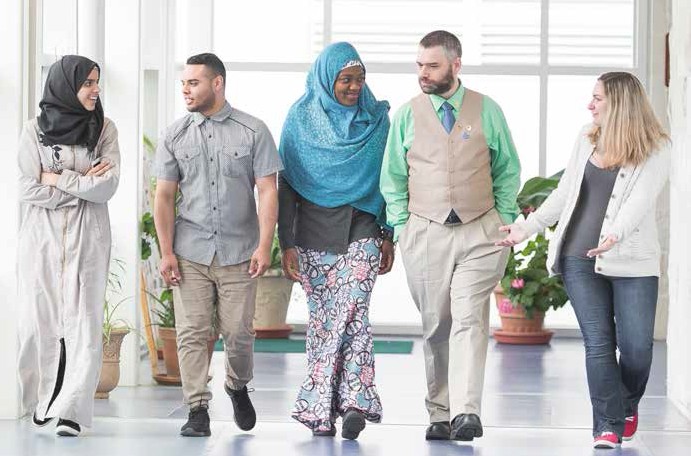 Waterbury • Danbury • nv.edu • 203-575-8000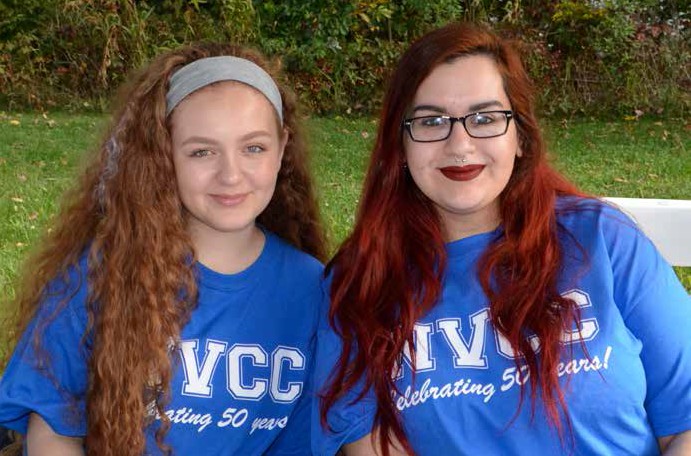 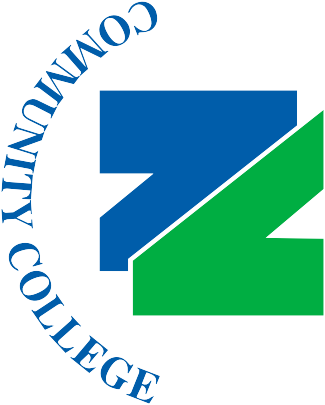 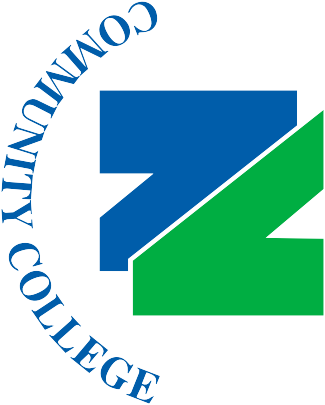 ASSOCIATE DEGREE PROGRAMS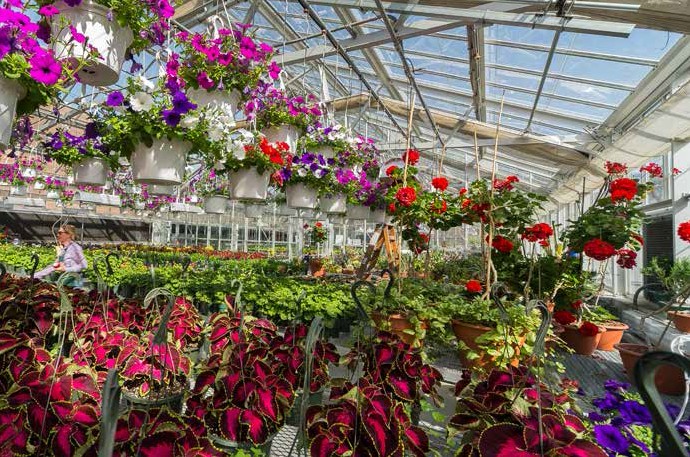 Waterbury • Danbury • nv.edu • 203-575-8000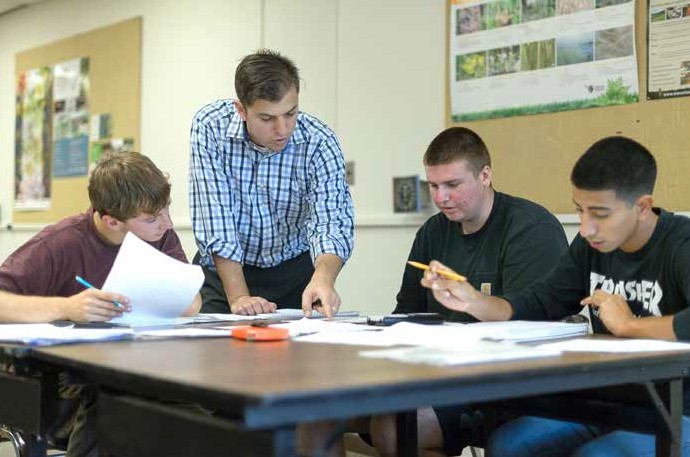 Business                                                                                                                                                                            Division 	63ACCOUNTINGAs society becomes more complex, trained personnel are needed to interpret and manage the fiscal aspects of business and industry. The curriculum is designed either as a transfer or career program. Career-oriented students are prepared for beginning positions in public and private accounting. Typical positions for which graduates are qualified include: junior account clerk, assistant*auditor, cost accounting clerk, and assistant office manager.Students who plan to transfer to a four-year business program are urged to see a counselor or the division director for guidance regarding the transferability of courses to the four-year program.  Courses listed under Naugatuck Valley's business programs may not automatically transfer to a four-year college.Students also have the opportunity to join the Accounting/Finance Club.General Education Core course listings and definitions appear on pages 53-54. Placement testing will determine the sequencing of courses. Additional courses may be required.Program OutcomesTotal Credits: 61-62Any given course may only be used to satisfy one of the competency areas even if it is listed under more than one.1Selection of Finance courses should be made in consultation with Accounting faculty advisor.Upon successful completion of all program requirements, graduates will be able to:Demonstrate the use of the concepts and techniques of generally accepted accounting principles in the recording and reporting of financial information.Describe accounting system procedures and techniques.Analyze and use financial reports for decision- making.Explain the use of financial information in controlling and evaluating performance.Use the vocabulary of financial and managerial accounting and economics for communicating.Explain how budgeting, activity-based costing and strategic cost management foster the effective use of resources and help an organization accomplish its goals.Use computerized spreadsheets and accountingsoftware.Apply basic knowledge from history, social sciences, behavioral sciences, arts, literature and science to create solutions to problems that they have not encountered before.Demonstrate reasoning and analytic skills.Work  with  others,  including  culturally  andintellectually diverse peoples.Demonstrate the ability to acquire, organize and present information effectively, regardless of medium – written, spoken or electronic.Show how organizational dynamics, socio-political and economic environments shape the creation of solutions.Display the traits and attitudes that promote ongoingsuccess and a strong work ethic.◊ At least one Scientific Knowledge and Understanding OR Scientific Reasoning course must have a lab component.64	Business DivisionAUTOMOTIVE TECHNICIANThe ASE Certified Master Automotive Technician Program is a course of study designed to accommodate both full and part-time students, culminating in an Associate of Science degree. Service of today’s complex automobiles requires highly trained technicians who have mastered a wide range of talents and skills. Naugatuck Valley Community College, in cooperation with the National Automotive Dealership Association, the U.S. Department of Labor, local, and national dealership associations, and the major automotive manufacturers, developed the Automotive Technician Program to meet the longstanding need for skilled automotive service technicians.Students wishing to enroll in the Automotive Technician Program must demonstrate basic mathematics, written English, reading, and mechanical competency as determined by the College Placement Tests. Individuals interested in the Automotive Technician Program should contact the Program Coordinator or the Admissions Office. Students may be admitted to the College prior to admission to the program. The instruction, course of study, facilities, and equipment of Naugatuck Valley Community College, has been evaluated by the National Automotive Technicians Education Foundation (NATEF) and has met the National Institute for Automotive Service Excellence (ASE) standards of quality for the training of automotive technicians as a Master Automotive Technician Training Certification Program. These organizations can be contacted as follows: NATEF, 13505 Dulles Technology Dr., Suite 2 • Hemdon, VA 20171-3413, ASE, 13505 Dulles Technology Dr., Suite 2 • Hemdon, VA 20171-3413.General Education Core course listings and definitions appear on pages 53-54. Placement testing will determine the sequencing of courses. Additional courses may be required.Any given course may only be used to satisfy one of the competency areas even if it is listed under more than one.◊MAT*H137 and courses numbered lower than MAT*H137 will not transfer to Connecticut StateUniversities as Quantitative Reasoning courses.◊◊At least one Scientific Knowledge and Understanding OR ScientificReasoning course must have a lab component.Program OutcomesUpon successful completion of all program requirements, graduates will be able to:Apply Language Arts and Communications skills related to the occupation, including but not limited to: reading, writing, and oral communication.Perform Mathematics related to the occupation, including but not limited to: algebraic expressions, arithmetic, decimals and graphs.Use scientific methods and critical thinking to solve problems in Science related to the occupation, including but not limited to: electricity, chemical reactions, heat motion, and hydraulics.Demonstrate Workplace Skills related to the occupation, including but not limited to, preparing a resume, seeking employment, maintaining a safe and healthy workplace environment, demonstrating workplace ethics and teamwork.Apply knowledge of theory and safety to accomplish certain tasks related to the occupation.Identify and use appropriate tools, testing and measurement equipment to accomplish certain tasks related to the occupation.Use current reference and training materials from accepted industry publications and standards to accomplish certain tasks related to the occupation.Apply knowledge of general engine diagnosis and repair, including but not limited to the engine's: cylinder heads, valve train, block, lubrication, and cooling system.Apply knowledge of general transmission and transaxle  maintenance,  adjustment,  diagnosis and repair.Apply knowledge of suspension and steering systems (including wheel and tire), diagnosis, service, adjustments, alignment and repair.Apply knowledge of general disc and/or drum brake system hydraulics, power assist, andABS (antilock brakes), maintenance, adjustment diagnosis and repair.Apply knowledge of general electrical/electronic systems, including but not limited to: starting, charging, lighting, wiring, accessories, diagnosis and repair.Apply knowledge of general heating and air conditioning systems and their components, maintenance, adjustment, diagnosis and repair.Apply knowledge of general engine performance, including but not limited to: computer controls, ignition, fuel, exhaust, and emission systems, and their maintenance, diagnosis, adjustments and repair.Apply knowledge of computer applications including word processing, spreadsheets, graphs and other software related to the occupation.Business                                                                                                                                                                            Division 	65AUTOMOTIVE TECHNICIAN MANAGEMENTThe complexity of the automobile requires more sophisticated technicians and specialists than ever before. The need for qualified personnel has expanded beyond the bay into service and shop management. Until now students had to decide whether to take the Automotive Technician Program Degree or a Business Degree if they aspired towards Automotive Management. The Management Option creates a sensible way for employers to fill management positions.General Education Core course listings and definitions appear on pages 53-54. Placement testing will determine the sequencing of courses. Additional courses may be required.Total Credits:  60Any given course may only be used to satisfy one of the competency areas even if it is listed under more than one.◊MAT*H137 and courses numbered lower than MAT*H137 will not transfer to ConnecticutState Universities as Quantitative Reasoning courses.◊◊At least one Scientific Knowledge and Understanding OR Scientific Reasoning course must have a lab component.Program OutcomesUpon successful completion of all program requirements, graduates will be able to:Apply Language Arts and Communications skills related to the occupation, including but not limited to: reading, writing,and oral communication.Perform Mathematics related to the occupation, including but not limited to: algebraic expressions, arithmetic, decimals and graphs.Use scientific methods and critical thinking to solve problems in Science related to the occupation, including but not limited to: electricity, chemical reactions, heat, motion, and hydraulics.Demonstrate Workplace Skills related to the occupation, including but not limited to, preparing a resume, seeking employment, maintaining a safe and healthy workplace environment, demonstrating workplace ethics and teamwork.Apply knowledge of Computer Applications including word processing, spreadsheets, graphs and other software related to the occupation.Apply knowledge of theory and safety to accomplish certain tasks related to the occupation.Identify and use appropriate tools, testing and measurement equipment to accomplish certain tasks related to the occupation.Use current reference and training materials from accepted industry publications and standards to accomplish certain tasks related to the occupation.Apply knowledge of general engine diagnosis and repair, including but not limited to the engines: cylinder heads, valve train, block, lubrication, and cooling system .Apply knowledge of suspension and steering systems (including wheel and tire), diagnosis, service, adjustments, alignment and repair.Apply knowledge of general disc and/or drum brake system, hydraulics, power assist, and ABS (antilock brakes), maintenance, adjustment, diagnosis, and repair.Apply knowledge of general electrical/electronic systems, including but not limited to: starting, charging, lighting, wiring, accessories, diagnosis and repair.Demonstrate basic knowledge of management, human resources, and organizational development in an entry-level management position.Understand and practice the various functions of management as well as the nature and responsibilities of a manager.Interpret management information from various sources such as financial statements, annual reports, and publications.Demonstrate a responsible attitude in relationships with employers, fellow employees, working groups, and the macro-environment.66	Business DivisionAVIATION SCIENCE (MANAGEMENT CURRICULUM)The Aviation Science Management Program consists of the basic degree in aviation science, and electives that allow students to focus on a management option. Directed Electives from either flight or management courses of study may be used to fulfill a student’s Open Elective requirements.This degree program is designed to provide students with the knowledge and skills necessary to be successful in a broad range of entry-level aviation management careers including airport operations, land-side/air-side management, aircraft manufacturing, airlines, corporate flight departments, airport authorities, and state and federal aviation regulatory agencies including the Federal Aviation Administration (FAA) and the National Transportation Safety Board (NTSB).This program can also serve as the first two years of a bachelor’s degree in Aviation Science for those students interested in transferring to a four-year institution. Students could pursue a bachelor’s degree in one of several standard aviation majors: Aviation Management, Air Traffic Control, Aviation Electronics, Aviation Maintenance, and Aviation Computer Science.General Education Core course listings and definitions appear on pages 53-54. Placement testing will determine the sequencing of courses. Additional courses may be required.Program OutcomesUpon successful completion of all program requirements, graduates will:Communicate clearly using both oral and writtencommunications.Demonstrate a detailed understanding of the National Airspace System Plan (NASP).Understand and interpret Federal Aviation Regulations (CFR 14) applicable to airport and air transport operations.Demonstrate an understanding of aviation history and aviation law and the role of each in shaping the current aviation industry.Have a thorough understanding of airport management issues including financing, revenue/ expense sources, safety, security, planning, design, and management of airports in the United States.Have a thorough understanding of air transportation and aerospace issues including air transportation/ aerospace history, economics of airlines and general aviation, airline management and organization, forecasting methods, pricing/demand/output determination, airline scheduling, fleet planning, and labor relations.Total Credits:  62Any given course may only be used to satisfy one of the competency areas even if it is listed under more than one.◊ At least one Scientific Knowledge and Understanding OR Scientific Reasoning course must have a lab component.Liberal Arts and Behavioral/Social Sciences Division 	67BEHAVIORAL SCIENCE (This program is ending in 2020 and is no longer accepting students for this major.)This program is a course of study for students who intend to pursue a Bachelor Degree in one of the Behavioral Sciences (Psychology, Sociology, or Anthropology). It provides the foundation for an education in these disciplines, while also ensuring a more general education in the arts and sciences. The requirements for this degree will allow students to transfer seamlessly to most four-year colleges and to successfully complete their Bachelor Degree in Psychology, Sociology, or Anthropology without loss of credit or time.Job market trends reveal continued high interest and opportunities in the Behavioral Sciences. This program provides students with the type of educational foundation that is necessary to achieve success in psychology, sociology, or anthropology.General Education Core course listings and definitions appear on pages 53-54. Placement testing will determine the sequencing of courses. Additional courses may be required.Program OutcomesUpon successful completion of all program requirements, graduates will be able to:Present  a  well-written  research  report  that demonstrates the ability to think and write critically.Present oral reports before a group.State the major theories, processes, and researchmethods important in psychologyState the major theories, concepts, and researchmethods important in sociology,Read and explain the presence and importance ofbehavioral science concepts in literature.Use basic psychological concepts in applied settings and circumstances.Evaluate the causes and consequences of perceived differences and inequalities among groups of people.Describe a conceptual framework for the origin of man and the development of culture.Use microcomputers to complete research in the behavioral sciences.Use  statistical  methods  for  behavioral  scienceresearch.Describe the basic biological processes involved in human genetics, evolution, and physiology.Evaluate the perceived differences among groups of people.Critically analyze the effects of biological forces on the behaviors of groups and individuals.Total Credits: 60-62Any given course may only be used to satisfy one of the competency areas even if it is listed under more than one.◊At least one Scientific Knowledge and Understanding OR Scientific Reasoning course must have a lab component.◊◊Students completing 3 years of modern language in high school may substitute 6 credits of General Electives. Note: Some 4-year colleges may require a language proficiency exam.68	Business DivisionBUSINESS ADMINISTRATIONBusiness Computer Applications OptionThe goal of the Business Administration - Business Computer Applications program is to prepare students for employment in jobs in business and industry by providing a theoretical and practical foundation of business subject matter and by equipping them with needed skills in the use of application software that is appropriate for today’s marketplace. The degree provides the student with strong business skills, coupled with a proficiency in the use of computers. The computer courses supplement the business skills and answer the question, "How do computers relate to business?" rather than "How do computers work?” Graduates of the program will be well qualified for entry-level positions in business and industry.General Education Core course listings and definitions appear on pages 53-54. Placement testing will determine the sequencing of courses. Additional courses may be required.Program OutcomesUpon successful completion of all program requirements, graduates will be able to:Demonstrate a level of mathematical skill appropriate for employment in a business environment.Read, understand and prepare standard types ofbusiness communications.Demonstrate an understanding of basic theory and practice in his/her focus area.Possess skills appropriate to his/her focus area in the following software:operating system word processor electronic spreadsheet presentation software internet browserdatabase management system(for management and marketing focus areas)general ledger accounting system(for accounting focus)other software as appropriate to the student’s focus areaUse the Internet for business purposes, including research, marketing, stock market analysis, etc.Read, understand, and use software documentation.Total Credits: 61-62Any given course may only be used to satisfy one of the competency areas even if it is listed under more than one.1Choose any five classes in the following areas: CSC* - Computers - Computer ScienceCST* - Computers - Computer Technology CSA* - Computers - ApplicationsACC* - AccountingBFN* - Business - Finance BBG* - Business - General BMG* - Business - Management BMK* - Business - Marketing◊MAT*H137 and courses numbered lower than MAT*H137 will not transfer to Connecticut State Universities as Quantitative Reasoning courses.◊◊At least one Scientific Knowledge and Understanding OR Scientific Reasoning course must have a lab component.Business Division 	69BUSINESS FINANCEThis program is designed to provide students with a course of study which will prepare them to assume positions as support personnel in banking, real estate, the insurance industry, and corporate finance departments or non-profit organizations. It is envisioned as a career program. The primary goal of the Finance Program is to prepare students for entry level employment in the field. Also available is the Finance Certificate which is designed for individuals seeking professional advancement. Students are strongly urged to seek the advice of a counselor if they intend to pursue a baccalaureate degree or certificate in finance.General Education Core course listings and definitions appear on pages 53-54. Placement testing will determine the sequencing of courses. Additional courses may be required.Program OutcomesUpon successful completion of all program requirements, graduates will be able to:Demonstrate knowledge of business finance including financial planning, long and short- term financing, fixed assets management and management of long-term debt.Identify strategies and practices in government and consumer financing.Demonstrate knowledge of monetary, fiscal and debt management policies of government.Demonstrate knowledge of basic analytical techniques, problem-solving and decision-making.Identify the basic concepts of Asset Management and be able to provide an overview of Liability-and Deposit-Management as they relate to the financial services industry.Identify techniques for managing working capital and demonstrate knowledge of the capital budgeting process.Provide an understanding of how the United States economic system is organized, how it functions and how it impacts the global economy.Identify the major goals and functions of financialmanagement.Understand the principle components of financial analysis in all levels of the business organization.Demonstrate an understanding of the interrelationships between Finance and all other areas within a business, including working with other departments, to achieve overall strategic goals.Total Credits: 61-62Any given course may only be used to satisfy one of the competency areas even if it is listed under more than one.1Choose one of the following: BFN*H125 Principles of Banking BFN*H126 Principles of Insurance BFN*H203 Principles of Investment BRE*H205 Real Estate Law BFN*H208 Financial Analysis BRE*H201 Real Estate Principles1Selection of Finance courses should be made in consultation with Business faculty advisor.◊ At least one Scientific Knowledge and Understanding OR Scientific Reasoning course must have a lab component.70	Business DivisionBUSINESS MANAGEMENTThe Business Management Program is intended to provide students with a broad background in the field of management. Students completing this program will be qualified to accept entry-level positions in a variety of profit and non-profit organizations.Students who plan to transfer to a four-year college should choose electives which conform to the curricular patterns of the college in which they plan to enroll after receiving the associate in science degree.General Education Core course listings and definitions appear on pages 53-54. Placement testing will determine the sequencing of courses. Additional courses may be required.Program OutcomesUpon successful completion of all program requirements, graduates will be able to:Demonstrate basic knowledge of management, human resources, and organizational development in an entry-level management position.Identify the skills needed to organize thoughts and ideas and demonstrate the ability to communicate, verbally and in writing, in a manner that can be easily understood in the business environment.Solve math problems related to various aspects of management including accounting, finance and operations.Understand and practice the various functions of  management as well as the nature and responsibilities of a manager.Develop an understanding of the decision-making process and demonstrate effective decision-making.Demonstrate an ability to define management problems, examine alternatives and decide on the best course of action, and submit these in writing to higher management.Develop a personal philosophy of management, enabling him/her to perform as a manager, staff specialist or as a subordinate.Develop an understanding of the nature of change and how to adapt to the accelerating, global environment.Demonstrate a knowledge and use of technologicalinnovations as they apply to management.Develop an ability to interpret management information from various sources such as financial statements, annual reports, and publications.Demonstrate an understanding of the competitive pressures brought by effectiveness, efficiency and innovation issues on organizations.Demonstrate a responsible attitude in relationships with employers, fellow employees, working groups, and the macro environment.Total Credits: 61-62Any given course may only be used to satisfy one of the competency areas even if it is listed under more than one.1Choose one of the following BMK*H220 SalesBMK*H201 Principles of Marketing BMK*H207 Consumer BehaviorBBG*H295 Management Cooperative Work Experience BFN*H201 Principles of FinanceBFN*H203 Investment Principles BFN*H126 Principles of InsuranceCSA*H105 Introduction to Software Applications◊ At least one Scientific Knowledge and Understanding OR Scientific Reasoning course must have a lab component.Science,                      Technology,                      Engineering                      &                      Mathematics                      Division 	71COMPUTER-AIDED DRAFTING / DESIGN ENGINEERING TECHNOLOGYComputer-aided design (CAD) is an advanced, rapidly evolving technology used by designers and engineers to create technical drawings and computer models. It is essential to many industries because drawings and computer models are required before any product can be manufactured. Examples include automobiles, aircraft, marine vessels, machinery, electronics, plastic parts, medical devices, bridges, buildings, and roads, to name a few. Because of its broad application, computer-aided design offers many employment opportunities for people who maintain up-to-date skills.Computers have made conventional manual drawing and design methods obsolete, thereby fundamentally changing the process of technical documentation. CAD enables a designer to make rapid revisions in a drawing and to evaluate many potential solutions to a design problem, thereby allowing the best one to be selected. In contrast to traditional methods, the designer works with computer models of the complete three-dimensional geometry of an object, rather than the two-dimensional views required when drawing on a sheet of paper. These models allow viewing of the object from any direction and enable a designer to visualize the assembly and fit of complex parts. Although the departmental program emphasizes this new technology, intelligent use of the computer relies upon a thorough knowledge of the principles of engineering graphics and conventional drafting practices. Therefore, topics such as orthographic and isometric projection, section and auxiliary views, descriptive geometry and dimensioning continue to be the starting point for the curriculum. The departmental program combines comprehensive instruction in the use of several current CAD software systems with industrial practice. Employment opportunities include: CAD Draftsperson/Operator, Mechanical Draftsperson, Designer, Engineering Technician, and Technical Illustrator.General Education Core course listings and definitions appear on pages 53-54. Additional courses may be required. The suggested sequence for full-time students is shown below.Program OutcomesUpon successful completion of all program requirements, graduates will be able to:Have a thorough knowledge and understanding of CAD tools and processes.Demonstrate team-oriented human skills that permit effective  participation  in  multicultural work and social environments.Apply appropriate mathematical and scientific principles to CAD applications, particularly descriptive geometry.Demonstrate a thorough knowledge and understanding of engineering graphics and conventional drafting  practices  such as orthographic and isometric projection, section, detail, auxiliary views, and geometric dimensioning and tolerancing.Demonstrate the ability to develop an engineering concept through the detail design process and produce professionally finished engineering drawings suitable for use in manufacturing.Be able to work with specialists to resolve technical problems in design, manufacturing engineering, quality assurance, and production.Demonstrate a high level of proficiency in the use of state-of-the-art CAD software and be able to adapt to new CAD systems as they are developed.Demonstrate a thorough understanding of 3-dimensional solid modeling concepts, procedures, and applications.Be aware of new developments in CAD and related areas, and assimilate new technologies as they emerge.Be able to organize activities and perform work in an efficient, accurate manner.Apply knowledge of computer applications including word processing, spreadsheets, and other software related to CAD processes.Also see:Electronic Engineering Technologyy Engineering TechnologyManufacturing (Automated) Engineering Technology Mechanical Engineering TechnologyTotal Credits: 65-66Any given course may only be used to satisfy one of the competency areas even if it is listed under more than one.1Choose if planning to transfer to a Bachelor's degree program.2ENG*H202 Technical Writing and COM*H173 Public Speaking recommended for transfer to CCSU.3Directed Electives: (9 credits total)Choose from any 200-level CAD*; EET 102 or any 200-level EET*; any 200-level MAT*; any 200-level MEC*; MFG* 171 or above.72	Business DivisionCOMPUTER INFORMATION SYSTEMS TECHNOLOGYThe Computer Information Systems program is built on a foundation of strong technical knowledge in information systems. The program emphasizes the areas of computer programming, database systems, computer networking, network security, project management and systems analysis. It also reinforces a broad understanding of other disciplines related to information systems, such as accounting, math, management, and communication. The CIS program allows students to tailor their degree to their interests by offering a wide range of electives. Certificates are also provided as a guide to assist students in the selection of electives. Many classes are fully mapped to industry certifications. The CIS Department is located in Technology Hall, a 100,000 sq. ft. facility on the eastern side of the NVCC campus. Classes are held in Smart classrooms featuring instructors’ workstations that control an advanced classroom audio visual presentation system. Every CIS classroom also includes student workstations with state-of-the-art computers. The CIS Department also has three specialized Smart classrooms that are dedicated to the Networking courses and are connected to an adjacent Server Room.General Education Core course listings and definitions appear on pages 53-54. Placement testing will determine the sequencing of courses. Additional courses may be required.Program OutcomesUpon successful completion of all program requirements, graduates will be able to:Demonstrate desirable attitudes and work habits– creative thinking, the ability to solve problems, cooperation, good judgment, responsibility, and self-reliance.Understand and respect the employer-employee relationship and appreciate the need to produce high quality work.Communicate clearly, both verbally and in writing.Demonstratesufficientunderstandingofinformation technology for entry-level employment and advancement in the field.Demonstrate a commitment to professional organizations through attending meetings, seminars, and continuing education programs.Apply knowledge of interpersonal and motivational skills and communication techniques learned in English, speech, psychology, and social sciences when working with customers, peers, and subordinates.Develop sound ethical, philosophical, and moralprofessional characteristics.Demonstrate a responsible attitude in relationships with employers, fellow employees, and toward the working environment.Acquire a level of math skills appropriate for student's area of concentration.Be able to list and describe emerging technologies.Total Credits:  61Any given course may only be used to satisfy one of the competency areas even if it is listed under more than one.1Choose one of the following:2Choose four of the following:††Choose not more than two of theCSC*H206 VISUAL BASIC IICSC*H211 VB & ASP .NET Web ProgrammingCSC*H205 Visual Basic I or CSC*H113 Programming I  following:(if both are taken, one can be used to meet the 4 elective requirement)  CSA*H135   Spreadsheet ApplicationsCSC*H213 Object-Oriented Programming Using C++ CSC*H214 Advanced C++ ProgrammingCSC*H217 Object-Oriented Programming Using C# CSC*H220 Object-Oriented Programming Using JAVA CSC*H227 Web Programming with JAVACSC*H228 Mobile Device Programming CSC*H229 Programming IICSC*H232 Database Design IICSC*H237 Database Programming with VB.NET 3 CSC*H205 Visual Basic I orCSC*H113 Programming I (if both are taken, one can be used to meet the programming elective requirement.)◊ Scientific Knowledge MUST have a lab componentCSC*H206 VISUAL BASIC IICSC*H211 VB & ASP .NET Web Programming CSC*H213 Object-Oriented Programming Using C++ CSC*H214 Advanced C++ ProgrammingCSC*H217 Object-Oriented Programming Using C# CSC*H220 Object-Oriented Programming Using JAVA CSC*H227 Web Programming with JavaCSC*H228 Mobile Device Programming CSC*H229 Programming IICSC*H232 Database Design IICSC*H237 Database Programming with VB.NET 3 CSC*H183 Information Systems in Organizations CSC*H236 Introduction to Client/Server Systems CSC*H252 Information Systems Project Management CSC*H295 Co-op Education Work Experience CST*H235 Network SystemsCST*H236 Advanced Network SystemsCST*H239 Servicing & Support of Local Area Networks CST*H248 Practices in Security Management CST*H274 Network Security TechnologyACC*H117 Principles of Managerial AccountingCSA*H205   Advanced ApplicationsBMK*H216  Internet Marketing CJS*H224	Computer Crimes CJS*H234	Computer Security andData Protection DAT*H101   Introduction to Digital Arts DAT*H108   Digital Imaging I DAT*H205   Multimedia Authoring IIDAT*H215   Multimedia Web AuthoringLiberal                       Arts                       and                       Behavioral/Social                       Sciences                       Division 	73CRIMINAL JUSTICE/PUBLIC SAFETY (This program is being discontinued and is no longer accepting new students for this major.)The Criminal Justice/Public Safety Program provides training for career opportunities in law enforcement and policing, and also offers a broad liberal arts education for those students who wish to transfer their earned college credits from the program to four-year academic institutions. Five options are offered in the Program: Corrections, Law Enforcement, Security, Computer Crime Deterrence, and Forensics. Each of these options is in a growing field with increasing opportunities for employment. Although all five options are included in the same program, they offer the student a diverse choice of career fields. These options are explained on the following pages.Cooperative Work ExperienceOne of the special characteristics of the program is the Cooperative Work Experience, whereby the student, under professional supervision, actually engages in practical hands-on training in the Criminal Justice/Public Safety area of his or her choice. The Cooperative Work Experience is an integral and required part of the Criminal Justice/Public Safety curriculum. All students are required to take one semester of Co-op. The Co-op usually takes place during the second semester of the second year, after the student has satisfied all of the prerequisites. The Co-op experience allows students who have successfully met eligibility criteria to integrate and apply classroom theory to the field-based setting. Students participate under the supervision of qualified professionals in Criminal Justice/Public Safety organizations. The Coordinator of the Criminal Justice/Public Safety Program or the Division Director should approve all Co-op placements. Students in the Criminal Justice/Public Safety Program should consult with the coordinator of the program before registering for courses, especially for the choice of electives and the cooperative work experience.General Education Core course listings and definitions appear on pages 53-54. Placement testing will determine the sequencing of courses. Additional courses may be required.Total Credits:  61Any given course may only be used to satisfy one of the competency areas even if it is listed under more than one.1Students planning to transfer to a 4-year school should plan to complete MAT*H167 Principles of Statistics or MAT*H172 College Algebra.2Placement is required. Students need to contact the program coordinator or the Liberal Arts and Behavioral/Social Sciences Division early in the semester prior to taking the course.◊ At least one Scientific Knowledge and Understanding OR Scientific Reasoning course musthave a lab component.Program OutcomesUpon successful completion of all program requirements, graduates will be able to:Given a set of circumstances and occurrences, present a well written investigative report and any accompanying documents.Explain the basic structure and functions of theAmerican Criminal Justice System.Explain the structure of the Federal and State courtsystems.Identify the functions and services of private security.Explain the computer crime problem.Explain  the  development  of  probation,  parole  andcommunity supervision.Explain the development of the corrections system inthe United States.Explain what effects the social conditions in the United States have upon the criminal justice system.Read and explain relevant literature in the field of Criminal Justice.Demonstrate the various methods of taking written statements and confessions.Define the term investigation and the objectives of acriminal investigation.State the psychological theories that may explain criminal behavior.Identify the major sociological theories of criminalbehavior.Describe and evaluate the ways in which data are collected on crimes, criminals, and victims.Present oral reports before a group.Explain some of the basic issues and problems in policing,the courts, and corrections in America today.Explain the Bill of Rights and those specific rights guaranteed by the First, Fourth, Fifth, Sixth, Eighth and Fourteenth Amendments.Explain the contributions of both the classical and positivist schools of criminology.Show how events in earlyAmerican history influenced the development of the American Criminal Justice System.Explain what bearing state and local political issues haveon the Criminal Justice System.Explain the concept of criminal law, including its purpose as an agent of social control.Define and explain the elements which identify the offenses of: assault, sex crimes, burglary, arson, larceny, robbery and homicide.Explain how state and local law enforcement agencies originated in the United States and how they currently function.Identify the areas that establish a police officer’s authority for arrest.Demonstrateworkskillsrelevanttoacriminaljusticeagency.Integrate the theoretical and practical application of the Criminal Justice Program.74	Liberal Arts and Behavioral/Social Sciences DivisionCRIMINAL JUSTICE/PUBLIC SAFETYComputer Crime Deterrence Option (This program is ending in 2020 and is no longer accepting students for this major.)The program provides an excellent preparation for students to obtain entry-level positions in the field of computer crime deterrence. It also provides preparation and assistance to students for successful transfer to other institutions of higher education. Work has already begun to strengthen articulation agreements with four-year colleges.Specifically, the Computer Crime Deterrence Option is designed to prepare students for the successful transfer to other institutions of higher learning as well as for entry level job opportunities in the field of law enforcement and computer security. It provides the essential skills required to gain and to maintain employment at entry level positions as police officers on the state and local level, Federal law enforcement officers, computer crime investigators and computer security specialists.General Education Core course listings and definitions appear on pages 53-54. Placement testing will determine the sequencing of courses. Additional courses may be required.Course Type	Course Number & Title	Cr.Core Communications	COM*H100 Introduction to Communications	3Core Communications	ENG*H101 Composition	3Core Humanities	ENG*H102 Literature and Composition	3Core Mathematics	MAT*H135 Topics in Contemporary Mathematics orhigher (except MAT*H137)1	3Core Science	BIO*H105 Introduction to Biology or	4BIO*H115 Human Biology orPHY*H110 Introduction to PhysicsCore Behavioral Science	SOC*H101 Principles of Sociology	3Program Behavioral Science	SOC*H240 Criminology	3Program Behavioral Science	Any Sociology (SOC) course	3Program Behavioral Science	PSY*H111 General Psychology I	3Core Social Science	HIS*H201 U.S. History I orPOL*H112 State & Local Government	3Core Arts or Humanities	PHL*H111 Ethics	3Program Business	CSC*H101 Introduction to Computers	3Program Business	CST*H120 Introduction to Operating Systems	3Program Requirement	CJS*H101 Introduction to Criminal Justice	3Program Requirement	CJS*H211 Criminal Law I	3Program Requirement	CJS*H217 American Legal Systems	3Program Requirement	CJS*H224 Computer Crimes	3Program Requirement	CJS*H234 Computer Security & Data Protection	3Program Requirement	CJS*H235 Information Warfare & Security	3Program Requirement	CJS*H293 Criminal Justice CooperativeWork Experience2	3Total Credits: 611Students planning to transfer to a 4-year school should plan to complete MAT*H167 Principles of Statistics or MAT*H172 College Algebra.2Placement is required.  Students need to contact the program coordinator or the Liberal Arts and Behavioral/Social Sciences Division early in the semester prior to taking the course.Program OutcomesUpon successful completion of all program requirements, graduates will be able to:Given a set of circumstances and occurrences, present a well written investigative report and any other accompanying documents.Explain the basic structure and functions of the American Criminal Justice System.Understand the growing dependence and reliance on personal computers in our society.Understand the uses of database management software and its applicability to the business environment.Identify a variety of Network Operating System Software and the features and functionality each provides.Discuss the various problems encountered in thearea of information security.Identify current strategies used to protect data.List and describe some of the more common viruses that have infected computer systems.Develop security measures to neutralize variousthreats and risks.Describe several forms of computer hacking.Explain the purpose and use of the memory management software.Explain various Network Operating Systems (NOS) used in Local Area Networks (LANS).Identify the major sociological theories of criminalbehavior.Explain the Bill of Rights and those specific rights guaranteed by the First, Fourth, Fifth, Sixth, Eight and Fourteenth Amendments.Explain the contributions of both the classical and positivist schools of criminology.Explain the concept of criminal law, including its purpose as an agent of social control.Identify methods used to safeguard information.Discuss the legal issues affecting the recovery of  evidence during investigations involving the Internet.List and describe the civil liability issues associated with Internet investigations.Explain the investigative process as it relates to computer crime.Explain the problem of establishing a crime scene for a computer crime.Demonstrate work skills relevant to a criminal justice agency.Discuss the concepts of offensive and defensive information warfare.Describe  the  various  information  warfaretechnologies.Explain how information warfare helped to win the Gulf War.Explain how information can be pirated and whatcan be done about it.Liberal Arts and Behavioral/Social Sciences Division 	75CRIMINAL JUSTICE/PUBLIC SAFETYCorrections Option                                                                                                                            The modern Corrections System needs people with ability, sensitivity and professional training. The Corrections Option provides training for career opportunities in Corrections and also offers a broad liberal arts education for those students who wish to transfer their earned college credits from the program to four-yearacademic institutions. To be admitted formally to the program, a student must complete all prerequisite courses (if applicable) and must pass CJS*H101Introduction to Criminal Justice with a minimum grade of “C”. Employment opportunities after successful training in the Corrections Option include, but are not limited to, Corrections Officer, Corrections Administration, Probation Officer, Parole Officer and Correctional Counselor.General Education Core course listings and definitions appear on pages 53-54. Placement testing will determine the sequencing of courses. Additional courses may be required.Program OutcomesTotal Credits:  61Any given course may only be used to satisfy one of the competency areas even if it is listed under more than one.1Students planning to transfer to a 4-year school should plan to complete MAT*H167 Principles of Statistics or MAT*H172 College Algebra.2Placement is required. Students need to contact the program coordinator or the Liberal Arts and Behavioral/Social Sciences Division early in the semester prior to taking the course.◊ At least one Scientific Knowledge and Understanding OR ScientificReasoning course must have a lab component.Upon successful completion of all program requirements, graduates will be able to:Present a well written investigative report and any other accompanying documents when given a set of circumstances and occurrences.Explain the basic structure and functions of the American Criminal Justice System.Explain the structure of the federal and state courtsystems.Explain the development of probation, parole andcommunity supervision.Explain the development of the correctional systemin the United States.Explain the role of the victim in rehabilitating the offender.Identify methods used to manage conflict.Explain what effects the social conditions in the United States have upon the criminal justice system.Read and explain relevant literature in the field of criminal justice.Explain the development of the juvenile correctionssystem.Explain the specific problems of juveniles in the criminal justice system.State the psychological theories that may explain criminal behavior.Identify the major sociological theories of criminalbehavior.Describe and evaluate the ways in which data are collected on crimes, criminals and victims.Present oral reports before a group.Explain the Bill of Rights and those specific rights guaranteed by the First, Fourth, Fifth, Sixth, Eighth, and Fourteenth Amendments.Explain some of the basic issues and problems in policing, the courts, and corrections in America today.Explain the contributions of both the classical and positivist schools of criminology.Show how events from early American history influenced the development of the American Criminal Justice System.Explain the concept of criminal law, including its purpose as an agent of social control.Define and explain the element of: assault, sex crimes, burglary, arson, larceny, robbery and homicide.List the various forms of intervention techniquesavailable in corrections.Explain how correctional counseling works.Demonstrate work skills relevant to a criminal justice agency.Integrate the theoretical and practical applications of the Criminal Justice Program.List alternatives to incarceration that are now in use.Explain the concept of community corrections.76	Liberal Arts and Behavioral/Social Sciences DivisionCRIMINAL JUSTICE/PUBLIC SAFETYForensics OptionThe Forensics Option is a two-pronged approach to employment in the Criminal Justice field. On the one hand, the Option will prepare students for entry-level employment in the field of law enforcement on the local, state, and federal level. On the other hand, the Option will prepare students for successful transfer to other institutions of higher learning where they will obtain the baccalaureate degree necessary for employment in criminal laboratories.The program will provide an academic and learning experience that promotes common sense, ethics, civic responsibility, cultural appreciation, and respect for diversity. These characteristics are inherent issues and will be discussed in every required course in the program. The program has a strong connection with the community. Representatives of some area agencies such as the State Police Crime Lab have served as advisors in the development of the program to ensure that it contributes to the production of an educated and trained work force that responds to the needs of the region.Specifically, the Forensics Option is designed to prepare students for the successful transfer to other institutions of higher learning as well as for entry level job opportunities in the field of law enforcement. It provides the essential skills required to gain and to maintain employment at entry level positions as police officers on the state and local level as well as Federal law enforcement officers.General Education Core course listings and definitions appear on pages 53-54. Placement testing will determine the sequencing of courses. Additional courses may be required.Total Credits:  61Any given course may only be used to satisfy one of the competency areas even if it is listed under more than one.Program OutcomesThe Criminal Justice/Public Safety graduate should be able to:Given a set of circumstances and occurrences, present a well written investigative report and any other accompanying documents.Explain the basic structure and  functions of the American Criminal Justice System.Explain the structure of the Federal and Statecourt systems.Manage a crime scene.Recognize evidence at a crime scene.Collect, preserve and package evidence.Mark and record evidence.Discuss the capabilities of the crime lab.Explain the concept of transfer of evidence.Conduct basic laboratory analysis.Conduct field tests.Identify and describe a crime scene.Discuss  the  capabilities  of  various  pieces  ofequipment used at a crime scene.Conduct a crime scene search.Name the types of evidenceDescribe  the  "linkage  triangle"  for  physicalevidence.Explain what effects the social conditions in the United States have upon the criminal justice system.Read and explain relevant literature in the field of Criminal Justice.List the major categories of physical evidence.Explain the difference between class and individual characteristics of physical evidence.Explain the legal requirements effecting the crimescene.Explain the concept of chain of custody.Explain the scientific requirements effecting thecrime scene.Explain the responsibilities of the first responderat the crime scene.State the psychological theories that may explain criminal behavior.Identify the major sociological theories of criminalbehavior.Describe and evaluate the ways in which data are collected on crimes criminals and victims.Present oral reports before a group.Explain the Bill of Rights and those specific rights guaranteed by the First, Fourth, Fifth, Sixth, Eight and Fourteenth Amendments.Explain some of the basic issues and problems in policing, the courts, and corrections in America today.Explain what bearing state and local political issueshave on the criminal justice system.Explain the concept of criminal law, including its purpose as an agent of social control.Define and explain the elements of: assault, sex crimes, burglary, arson, larceny, robbery and homicide.Demonstrate work skills relevant to a criminal justice agency.Integrate the theoretical and practical application of the Criminal Justice Program.Explain the impact of the development of ethical thought on the Criminal Justice System.1Students planning to transfer to a 4-year school should plan to complete MAT*H167 Principles of Statistics or MAT*H172 College Algebra.2Placement is required. Students need to contact the program coordinator or the Liberal Arts and Behavioral/Social Sciences Division early in the semester prior to taking the course.3Choose one: CJS*H250 Victimology or CJS*H224 Computer Crimes◊At least one Scientific Knowledge and Understanding OR Scientific Reasoning course must have a lab component.Liberal                       Arts                       and                       Behavioral/Social                       Sciences                       Division 	77CRIMINAL JUSTICE/PUBLIC SAFETYLaw Enforcement OptionThe field of law enforcement needs people with ability, sensitivity and professional training. The Law Enforcement Option provides training for career opportunities in law enforcement and policing and also offers a broad liberal arts education for those students who wish to transfer their earned college credits from the program to four-year academic institutions. To be admitted formally to the program, a student must complete all prerequisite courses (if applicable) and must pass CJS*H101 Introduction to Criminal Justice with a minimum grade of “C”. Employment opportunities after successful training in the Law Enforcement Option include, but are not limited to, municipal and state police officers, federal law enforcement officers, environmental protection enforcement officers, fish and game wardens, and court investigators. The general objective of the option is to prepare students for jobs in the law enforcement field or to transfer to a baccalaureate degree program.Connecticut Police Academy GraduateSuccessful graduates of the Connecticut Police Academy are granted a maximum of nine (9) credits toward their degree in the Criminal Justice/Public Safety Program. Graduates from the Academy are granted credits for CJS*H220 Criminal Investigation, CJS*H105 Introduction to Law Enforcement, and CJS*H293 Criminal Justice Cooperative Work Experience, with an additional eighty (80) hours of field work and appropriate scholarly paper.General Education Core course listings and definitions appear on pages 53-54. Placement testing will determine the sequencing of courses. Additional courses may be required.Total Credits:  61Any given course may only be used to satisfy one of the competency areas even if it is listed under more than one.1Students planning to transfer to a 4-year school should plan to complete MAT*H167 Principles of Statistics or MAT*H172 College Algebra.2Placement is required. Students need to contact the program coordinator or the Liberal Arts and Behavioral/Social Sciences Division early in the semester prior to taking the course.◊ At least one Scientific Knowledge and Understanding OR ScientificReasoning course must have a lab component.Program OutcomesUpon successful completion of all program requirements, graduates will be able to:Present a well written investigative report and any other accompanying documents when given a set of circumstances and occurrences.Explain the basic criminal justice structure and functions of the American Criminal Justice System.Explain the structure of the federal and state courtsystems.Explain how state and local law enforcement agencies originated in the United States and how they currently function.Identify the areas that establish a police officer’sauthority to arrest.Explain the concept of victim’s rights.Explain how a criminal selects a victim.Explain what effects the social conditions in the United States have upon the criminal justice system.Read and explain relevant literature in the field of criminal justice.Demonstrate the various investigation methods of taking written statements and confessions.Define the term investigation and the objectives of acriminal investigation.State the psychological theories that may explain criminal behavior.Identify the major sociological theories of criminalbehavior.Describe and evaluate the ways in which data are collected on crimes, criminals and victims.Present oral reports before a group.Explain the Bill of Rights and those specific rights guaranteed by the First, Fourth, Fifth, Sixth, Eighth and Fourteenth Amendments.Explain some of the basic issues and problems inpolicing, the courts, and corrections inAmerica today.Explain the contributions of both the classical and positivist schools of criminology.Show how events from early American history influenced the development of theAmerican Criminal Justice System.Explain the concept of criminal law, including its purpose as an agent of social control.Define and explain the elements of: assault, sex crimes,burglary, arson, larceny, robbery and homicide.List and explain the constitutional law relevant to Supreme Court cases regarding search and seizure.List and explain the Miranda Warnings.Demonstrate work skills relevant to a criminal justiceagency.Integrate the theoretical and practical application of the Criminal Justice Program.Explain the corruption hazards faced by law enforcement officers.Recite and explain the Law Enforcement Officers’ Code of Ethics.78	Liberal Arts and Behavioral/Social Sciences DivisionCRIMINAL JUSTICE/PUBLIC SAFETYSecurity OptionThe security industry needs people with ability, sensitivity and professional training. The Security Option provides training for career opportunities in the security industry and also offers a broad liberal arts education for those students who wish to transfer their earned college credits from the program to four- year academic institutions. To be admitted formally to the program, a student must complete all prerequisite courses (if applicable) and must pass CJS*H101 Introduction to Criminal Justice with a minimum grade of “C”. Employment opportunities after successful training in the Security Option include, but are not limited to, retail security, physical security, corporate security, private investigations, executive protection, loss prevention, surveillance and undercover operations. The general objective of the option is to prepare students for jobs in the security field or to transfer to a baccalaureate degree program.General Education Core course listings and definitions appear on pages 53-54. Placement testing will determine the sequencing of courses. Additional courses may be required.Total Credits:  61Any given course may only be used to satisfy one of the competency areas even if it is listed under more than one.1Students planning to transfer to a 4-year school should plan to complete MAT*H167 Principles of Statistics or MAT*H172 College Algebra.2Placement is required. Students need to contact the program coordinator or the Liberal Arts and Behavioral/Social Sciences Division early in the semester prior to taking the course.◊ At least one Scientific Knowledge and Understanding OR ScientificReasoning course must have a lab component.Program OutcomesUpon successful completion of all program requirements, graduates will be able to:Present a well written investigative report and any other accompanying documents when given a set of circumstances and occurrences.Explain the basic structure and functions of the American Criminal Justice System.Explain the structure of the federal and state courtsystems.Identify  the  functions  and  services  of  privatesecurity.Explain the computer crime problem.Explain how institutional security may differ from other types of security.Explain the various security systems in use in institutional establishments.Read and explain relevant literature in the field of criminal  justice.Explain the problems of theft from industrial andretail establishments.Explain the various security systems in use in industrial and retail establishments.State the psychological theories that may explain criminal  behavior.Identify the major sociological theories of criminalbehavior.Describe and evaluate the ways in which data are collected on  crimes, criminals and victims.Present oral reports before a group.Explain the Bill of Rights and those specific rights guaranteed by the First, Fourth, Fifth, Sixth, Eighth and Fourteenth Amendments.Explain some of the basic issues and problems in policing, the courts, and corrections in America today.Explain the contributions of both the classical and positivist schools of criminology.Show how events from early American history influenced the development of the American Criminal Justice System.Explain the concept of criminal law, including its purpose as an agent of social control.Define and explain the elements of: assault, sex crimes, burglary, arson, larceny, robbery and homicide.List and explain some of the legal problems that may be encountered in the field of security.Explain the problem of liability as it applies to the field of security.Demonstrate work skills relevant to a criminal justice agency.Integrate the theoretical and practical application of the Criminal Justice Program.Explain the legal problems encountered in security management and supervision.Explain  the  supervision  practices  used  in  thesecurity field.Business                                                                                                                                                                            Division 	79CYBERSECURITYThe program provides preparation for students to obtain entry-level positions in the field of cybersecurity and computer crime deterrence. It also provides preparation and assistance to students for successful transfer to other institutions of higher education. It provides essential skills required to gain and to maintain employment at entry level positions as computer crime investigators, computer security specialists, and federal law enforcement officers. This new program combines elements of both NVCC’s Criminal Justice and Computer Information Systems programs to offer students a strong grounding in understanding the investigative nature of cybersecurity in the criminal justice realm as well as gaining technical skills in computer science networking and programming.General Education Core course listings and definitions appear on pages 53-54. Placement testing will determine the sequencing of courses. Additional courses may be required.Program OutcomesUpon successful completion of all program requirements, graduates will be able to:Explain the landscape, key terms, challenges and concepts related to the many layers of cybersecurity. Methodologies include quizzes, tests, written work, and presentations.Explain fundamental architectures of networks (networks build on each other) and demonstrate an understanding of network security. Methodologies include quizzes, tests, written work, presentations, and case studies.Demonstrate an understanding of the legal and ethical issues and concepts associated with cybersecurity responsibilities. Methodologies include exams, quizzes, and written work.Effectively communicate technical information and approaches for incident analysis and response verbally, in writing, and in presentations. Methodologies include written work and presentations.Determine if and when criminal charges will be initiated for different security breaches. Analyze range of security breaches and identify if/when criminal charges are appropriate. Methodologies: case studies.Apply counter measures that would secure network systems against threats. Methodologies: case studies.Identify and discuss career opportunities and the necessary skills that will increase the likelihood of success in the field of cybersecurity, e.g., technical skills, network certifications, interpersonal communications, critical thinking, and leadership skills. Methodologies include presentations and case studies.Total Credits:  61Any given course may only be used to satisfy one of the competency areas even if it is listed under more than one.1Students planning to transfer to a 4-year school should plan to complete MAT*H167 Principles of Statistics or MAT*H172 College Algebra.◊ Scientific Knowledge must have a lab component.80	Liberal Arts and Behavioral/Social Sciences DivisionDIGITAL ARTS TECHNOLOGYThe Digital Arts Degree is a comprehensive and tightly knit sequence of courses designed to provide the student with an in-depth understanding of interactive software development and digital media design. The program mission and focus synthesizes interactive design principles, human-computer interaction theory, software engineering structures and instructional design methods with visual and audio design principles to produce interactive software/media designers eligible for career paths in fine arts, advertising, audio production, broadcasting, education, electronic publishing, graphic art production, instructional design, marketing, and Web development. Digital artists have become an integral part of the communication media, creative arts, business, and education and positions in interactive software development and media design exist, and continue to grow, in virtually every profession.The  Digital  Arts  Degree  provides  students  with  a  basic  general  education  component  that  is  transferable   to four-year institutions. In addition, through a series of options, it leads students to  three  areas  of  interest.  Listed  below  are  the options, including related professional opportunities. Students are encouraged to contact the Program Director  to  confirm  schedules. General Education Core course listings and definitions appear on pages 53-54. Additional courses may be required. The suggested sequence for full-time students is shown below.Total Credits: 61-62Any given course may only be used to satisfy one of the competency areas even if it is listed under more than one.◊ MAT*H137 and courses numbered lower than MAT*H137 will not transfer to Connecticut State Universities as Quantitative Reasoning courses.◊◊ At least one Scientific Knowledge and Understanding OR Scientific Reasoning course must have a lab component.Liberal                       Arts                       and                       Behavioral/Social                       Sciences                       Division 	81DIGITAL ARTS TECHNOLOGYAudio/Video OptionThe Audio/Video Option will focus on the detailed study of acoustics, audio production, recording engineering, sound design, motion graphics, visual composition, and non-linear video editing and production. Students will be qualified to seek positions in the fields of audio production, video production, post-production, advertising, interactive design, and electronic publishing.General Education Core course listings and definitions appear on pages 53-54. Additional courses may be required. The suggested sequence for full-time students is shown below.Program OutcomesUpon successful completion of all program requirements, graduates will be able to:Analyze and evaluate the properties of sound, human hearing, psychoacoustics, electro-acoustic and digital sound reproduction systems.Design and edit digital and analog audio files.Synthesize and apply the processes involved intransforming a concept to a video production.Design,  produce,  edit,  and  complete  originalvideo projects.Utilize state-of-the-art special effect techniques currently used in the film and video industry.Complete significant projects terminating in deliverable software/media products with technical documentation.Total Credits: 60-62Any given course may only be used to satisfy one of the competency areas even if it is listed under more than one.82	Liberal Arts and Behavioral/Social Sciences DivisionDIGITAL ARTS TECHNOLOGYGraphics/Animation OptionThe Graphics/Animation Option will focus on the detailed study of two-dimensional digital graphics design, three-dimensional object modeling, and digital animation. Students will be qualified to seek positions in the fields of broadcasting, character animation, electronic publishing, graphic ART production, and Web design.General Education Core course listings and definitions appear on pages 53-54. Additional courses may be required. The suggested sequence for full-time students is shown below.Program OutcomesUpon successful completion of all program requirements, graduates will be able to:Design, edit and manipulate digital graphic andimage files.Utilize advanced techniques for character modeling and the design of virtual space.Design,model,andanimatecomplete3-dimensional virtual worlds.Utilize state-of-the-art 3D special effect techniques currently used in the film and video industry.Utilize  current  digital  imaging  equipment  andtechniques to create/acquire contentComplete significant projects terminating in deliverable software/media products with technical documentation.Total Credits: 60-62Any given course may only be used to satisfy one of the competency areas even if it is listed under more than one.Liberal                       Arts                       and                       Behavioral/Social                       Sciences                       Division 	83DIGITAL ARTS TECHNOLOGYMultimedia/Web Authoring OptionThe Multimedia/Web Authoring Option will focus on the detailed study of the development of interactive multimedia systems, multimedia authoring, programming/scripting languages, and project development and management. Students will be qualified to seek positions in the fields of advertising, electronic publishing, interactive design, multimedia software authoring, and Web design and development.General Education Core course listings and definitions appear on pages 53-54. Additional courses may be required. The suggested sequence for full-time students is shown below.Program OutcomesUpon successful completion of all program requirements, graduates will be able to:Utilize current design and delivery techniques to design advanced multimedia systems.Utilize the phases of the project development life-cycle to assist in the design and completion of software development projects.Storyboard, design, and implement multimedia systems.Design  and  implement  accessibility-compliantuser interfaces.Design World Wide Web Interactive technologies.Complete significant projects terminating in deliverable software/media products with technical documentation.Total Credits: 61-62Any given course may only be used to satisfy one of the competency areas even if it is listed under more than one.◊ MAT*H137 and courses numbered lower than MAT*H137 will not transfer to Connecticut State Universities as Quantitative Reasoning courses.◊◊ At least one Scientific Knowledge and Understanding OR Scientific Reasoning course must have a lab component.84	Liberal Arts and Behavioral/Social Sciences DivisionDRUG AND ALCOHOL RECOVERY COUNSELOR (DARC)The Drug and Alcohol Recovery Counselor (DARC) program is nationally accredited through the National Addiction Studies Accreditation Commission (NASAC) and provides education and training for persons who want to become a certified addiction counselor (CAC). The DARC curriculum (30 credits) meets the Connecticut Certification Board (CCB) requirements (300 hours of education, 300 hours of the supervised practicum) to become a CAC. The DARC program is currently the only nationally accredited “Addiction Studies” program among all two and four year colleges in Connecticut.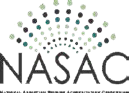 EmploymentStudents with a DARC Certificate are highly sought after for entry level opportunities as substance abuse counselors in public and private agencies such as community and residential health facilities, local hospitals, prevention organizations, youth service agencies, and criminal justice system. According to the Occupational Outlook Handbook (2016-17 Ed.), employment of addiction counselors is expected to grow by 22 percent from 2014-2024, much faster than average as addiction counseling services are increasingly covered by insurance. Connecticut is considered one of the states with the highest concentration of jobs in this field with a mean average wage of $46, 920.CurriculumThe DARC program consists of two years of academic study which includes general education, DARC specialty courses and a one year internship. All DARC courses (DAR*H101, H111, H112, H158, H213, H220) are open to any student at the college, provided they meet the prerequisite of ENG*H063 or ENG*H096. Students should take DAR H101 and DAR H111 in fall, DAR H112 and DAR H158 in spring. (This would be switched if a student is attending evening classes.) Students have to complete this sequence to apply for the DARC Internship which runs fall/spring of the next academic year. Students can be enrolled in the spring DAR courses and complete application/ interview process.DARC Internship Admission ProcessAcceptance into the DARC Internship (DAR H251, DAR H252) is selective and not guaranteed. All students participate in a screening and interview process (spring semester) which is intended to evaluate whether the applicant possesses specific skills, behaviors and attitudes that are necessary to work with persons with addiction and co-occurring disorders. Interested applicants must have completed or be enrolled in DAR H101, H111, H112, H158 and ENG H101, and pass with a C or better. Students must complete and submit a formal DARC Application prior to the interview. Applications are distributed during the spring semester (Feb/March) each year. After the interviews, students are formally notified regarding acceptance to internship and ability to register for DAR H251 Counseling Internship I for the fall semester.General Education Core course listings and definitions appear on pages 53-54. Additional courses may be required. The suggested sequence for full-time students is shown on the following page. Note: The DARC program is highly sequenced. Students are encouraged to take courses in the order they are listed on the following page.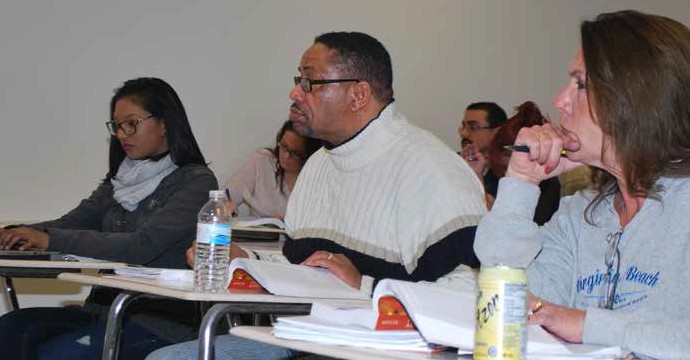 Liberal Arts and Behavioral/Social Sciences Division 	85DRUG AND ALCOHOL RECOVERY COUNSELOR (DARC)Total Credits: 64Any given course may only be used to satisfy one of the competency areas even if it is listedunder more than one.1Mathematics selection from MAT*H135 for career degree students, or MAT*H167 for students intending to transfer.2DAR*H251 and DAR*H252 must be completed in consecutive semesters.◊ MAT*H137 and courses numbered lower than MAT*H137 will not transfer to Connecticut State Universities as Quantitative Reasoning courses. ◊◊ At least one Scientific Knowledge and Understanding OR Scientific Reasoning course must have a lab component.Program OutcomesUpon successful completion of the DARC Program the graduate should be able to:Describe the physical, emotional and psychologicalbasis of addictionDefine the causes and characteristics of substance dependence and addiction relevant to various populations and culturesDefine and apply counseling theories to addiction counseling including Adlerian, Existential, Person-Centered, Harm Reduction, Motivational Interviewing, Gestalt, Reality, Behavior, Cognitive Behavioral, Solution Focused, and Feminist perspectivesDefine, demonstrate and apply ethical principles and practices according to NAADAC, the CCB, and professional behavior for working directly in the counseling fieldDemonstrate knowledge and skills related to relapseprevention education and strategiesDescribe the categories of drugs and effects on psychological functioningDescribe characteristics of individuals with co- occurring disorders and specific treatment strategies for working with this populationDemonstrate the ability to develop, write and implement treatment plans for individuals with addiction and co-occurring disordersCo-facilitate  group  counseling  sessions  undersupervisionDescribe the use of case management in the treatment of persons with addiction and co-occurring disordersDemonstrate ability to develop discharge plans forpersons with addiction and co-occurring disordersDemonstrate understanding of the screening, intake and evaluation process in addiction and co-occurring disorders treatmentDemonstrate ability to keep accurate records of group/individual process, treatment and discharge planningDescribe and demonstrate skills involved in crisisinterventionDescribe the purpose and availability of self-help groups for persons with addiction/co-occurring disordersDescribe the effects of substance abuse on the family, educational needs and stages of recovery for familiesDescribe the stages of change model and its application to treatment of addiction and co-occurring disordersDescribe the use of multicultural counseling skills to assessment, treatment and aftercare issues of persons of different gender, ethnicity, disability, adolescents, the elderly, GBLT and homelessDescribe the transdisciplinary foundations and competencies required of addiction counselor (TAP 21)Describe the use of medication in the treatment ofaddiction and co-occurring  disordersDemonstrate engagement in community service activities to educate others about the process, dangers and treatment of addictionDiscuss  the  purpose  of  clinical  supervision  andparticipate in the supervision processWrite a comprehensive case study based on a biopsychosocial assessment, including diagnosis, treatment plan goals and interventions acceptable for submission to the Connecticut Certification Board (CCB).86	Liberal Arts and Behavioral/Social Sciences DivisionEARLY CHILDHOOD EDUCATIONThe Early Childhood Education Program has earned NAEYC Accreditation of Early Childhood Higher Education Programs, is validated under the Connecticut Early Childhood Education Articulation Plan and will lead to the associate in science degree. A 30-credit Early Childhood Certificate Program option is also available within the program. The curriculum prepares students for immediate employment in the field as well as for transfer to baccalaureate programs. Graduates of the associate degree program are eligible for admission as articulation students to any of the state’s participating baccalaureate institutions which offer Early Childhood Education Teacher Certification Programs Pre-K-Grade 3, to the University of Connecticut’s Human Development and Family Relations major or to Charter Oak State College’s child studies concentration. Graduates are also eligible to apply for the State of Connecticut’s Preschool Early Childhood Teacher Credential through the Connecticut Office of Early Childhood, which is free of charge.Students must receive a grade of C- or better in each of the Early Childhood Education courses. Practical experience is received by observing and assisting in a variety of early childhood settings and students are required to student teach at the Center for Early Childhood Education laboratory school. Such experience provides opportunities to implement knowledge and skills learned in the college classroom as well as to receive valuable feedback in order to reflect on one’s own growth and competencies as a teacher working with young children.General Education Core course listings and definitions appear on pages 53-54. Additional courses may be required. The suggested sequence for full-time students is shown below.Program OutcomesUpon successful completion of all program requirements, graduates will be able to:Compare and contrast various child developmenttheories.Demonstrate a basic knowledge of Early Childhood Education and the skills required to make objective observations of young children in the classroom setting.Use effective classroom management techniques.Plan, implement and reflect upon a wide variety of music, visual and performing arts experiences.Describe and facilitate high quality literacy, math, science and social studies learning environments and effective teacher interactions.Describe various differences or delays in, set developmentally appropriate goals for and effectively support young children in their language development.Construct motivating, inviting and aesthetic learning environments and demonstrate an understanding of the concept of creativity through planning and implementing creative experiences.Discuss and use techniques and skills that are specific to the developing needs of infants and toddlers.Describe how learning theories can be applied tounderstanding children’s behaviors.Use effective communication skills in relation to families, colleagues and children.Identify and describe identifiable special needs of young children and plan and implement general curricula accommodations and guidelines to meet those needs.Create motivating, inviting and aesthetic learningenvironments and experiences.Discuss and utilize the Connecticut Office of Early Childhood’s Child Care Licensing Regulations, N.A.E.Y.C.Accreditation Standards and Procedures and the Connecticut Early Learning Development Standards.Effectively plan, organize, implement and reflectupon classroom experiences.◊ MAT*H137 and courses numbered lower than MAT*H137 will not transfer to Connecticut State Universities as Quantitative Reasoning courses.◊◊ At least one Scientific Knowledge and Understanding OR Scientific Reasoning course must have a lab component.Total Credits:  64Any given course may only be used to satisfy one of the competency areas even if it is listed under moreScience, Technology, Engineering & Mathematics Division 	87ELECTRONIC ENGINEERING TECHNOLOGYThis program is accredited by the Engineering Technology Accreditation Commission of ABET, http://www.abet.org.Today’s electronics engineering technician must always be ready to serve our dynamic society. The expanding domain of electronics technology has reached into and overlapped many other disciplines.  Electronic technicians of today are different from those of only a few years ago. The Electronic Engineering Technology Program at Naugatuck Valley Community College offers a curriculum that is designed to prepare students for these new career opportunities. The program emphasizes the fundamentals of electric and electronic circuit theory and analysis, but also stresses the role of computers, computer software, CAD systems, microprocessors, robotics, digital systems, programmable logic controllers (PLC's), various laboratory instruments, data acquisition and control systems. Students gain practical “hands-on” experience by using electronic instruments, microprocessors and computers. Also, a thorough knowledge of digital/electronic circuits is acquired, along with experience in electronic fabrication techniques and the design of printed circuit boards. As a result of the training and preparation provided by our program, the Electronic Engineering Technology graduate is an important and much sought after contributor to the engineering team in Connecticut’s ever-changing high technology industries. Typical job entry titles include: Engineering Technician, Research Technician, Customer Engineer,  Field Service Technician, Test/Service Manager, Repair Technician, Assistant Engineer and Electronics Technician.General Education Core course listings and definitions appear on pages 53-54. Additional courses may be required. The suggested sequence for full-time students is shown below. Note: To complete the degree in two years, students are advised to complete the courses in the sequence listed beginning in the fall semester.Program Educational Objectives (PEOs)Upon successful completion of all program requirements, graduates will be able to:Apply mathematical principles and scientific laws andtheorems to electrical circuit applications.Use equipment to test and measure circuit characteristics.Be proficient in the use of state-of-the-art software as applicable tools in the development process of new circuit or system designs.Effectively communicate findings of research or laboratory experiments using written, oral and computer skills.Work as a member of a team to accomplish assigned tasks on time in a laboratory setting.Be expected to act consistent with accepted standards of ethical and professional conduct of an electronic engineering technician.Possess the educational background and technical skills needed to: a. obtain employment as an electronic technician, and b. continue studies toward a B.S. degree in electrical engineering as well as other engineering programs.Student Outcomes (SOs)Upon successful completion of the program requirements, the graduates will be able to:Use mathematical formulas based on scientific laws and theorems as they relate to electricity, to analyze circuit problems, formulate solutions, and predict circuit behavior of both analog and digital circuits.Possess the knowledge and skills to create a digital logic circuit design as a solution to a given problem statement. Build, troubleshoot, and verify designed circuit operation. Provide full documentation on design.Build analog or digital circuits from a schematic drawing.Verify operation using test equipment such as ohmmeters, digital and analog voltmeters, ammeters, oscilloscopes, power supplies, function generators, and logic probes.Use PSPICE modeling circuit simulation software as a design tool to draw, simulate and test behavior of both analog and digital  circuits.Create an electronic project using an Electronic Design Automation software to design printed circuit board(s), build the project, and ensure its proper operation.Use a high level programming language to program a microcontroller or solve a technical problem.Design a LabVIEW program to serve as a system including virtual instruments to display/store /evaluate or plot data. Create a LabVIEW program as a solution to a problem, recognize  the  need  for  continuous  improvement,  andTotal Credits: 61-62Any given course may only be used to satisfy one of the competency areas even if it is listed under more than one.1MAT*H172 College Algebra and MAT*H185 Trigonometric functions can be substituted for MAT*H186.2Directed Technical Elective: Choose from EET*H253 Advanced Digital, EET*H268 Control Systems, or EET*H208 Applied Circuit Analysis if MAT*H254 Calculus is also taken.demonstrate the ability to apply to design.Communicate lab experiment findings in the form of laboratory reports in a professional manner using appropriate word processor, spreadsheet, and schematic drawing software.Present experiment results or research orally to a group.Demonstrate a respect for diversity and actively participate on multicultural teams in a laboratory setting to achieve final solutions to a given task within the time allotted.Realize the responsibility of the individual technician to work in a safe and ethical manner as it relates to the electronic technician profession and demonstrate the ability recognize ethical issues and utilize the IEEE code of ethics as a guide to determine appropriate course of action in response to these issues.88	Science, Technology, Engineering & Mathematics DivisionENGINEERING SCIENCECollege of Technology Pathway ProgramThe Engineering Science associate degree program prepares students for transfer to baccalaureate college and university programs in mechanical engineering,civil engineering, chemical engineering, electrical engineering and biomedical engineering. The program also offers students currently employed in technical positions in high technology industries the opportunity to retrain and upgrade their technical skills.The Engineering Science program, through the Connecticut College of Technology Pathways program, provides for direct entry into baccalaureate engineering programs at the University of Connecticut, Central Connecticut State University, the University of Hartford, the University of New Haven or Fairfield University. Upon successful completion of the program, students earn junior status in a baccalaureate engineering program. Note: Individual universities have different grade requirements. Consultation with a faculty advisor is strongly recommendedAdditional courses may be required. The suggested sequence for full-time students is shown below. Note: To complete the degree in two years, students are advised to complete the courses in the sequence listed beginning in the fall semester.Program ObjectivesUpon successful completion of all program requirements, graduates will be able to:Complete  an Associate  of  Science  degree  inEngineering Science.Transition seamlessly into a Bachelor of Science Degree Program in Engineering with junior level status in the receiving institution as part of the College of Technology Engineering Pathway Program.Student Learning OutcomesApply engineering, mathematical, scientific and technological principles and concepts to identify and formulate solutions to engineering problems.Apply critical thinking and problem-solving skillsto solve engineering problems.Demonstrate the ability to function on teams.Recognize the need to engage in life-long learning.Total Credits: 63-651Not currently offered at NVCC; Tunxis, Gateway, Housatonic, Norwalk and CCSU offer the courses.2Choose from ANT*H101, BIO*H121, CHE*H122, any EGR* course, ENG*H202, GEO*H111, or POL*H10; or a foreign language (excluding ASL and ESL courses) after consultation with an advisor because different Bachelor degree programs have different requirements.3Choose course after consultation with an advisor because different Bachelor degree programs have different requirements.Science, Technology, Engineering & Mathematics Division 	89ENGINEERING TECHNOLOGYThe Engineering Technology Program leads to an associate in science degree. It was developed to meet the need for educational opportunities that will lead to employment in jobs using electro-mechanical skills, computer knowledge and application skills. The need for Engineering Technology graduates who have a strong math/science background and who are well grounded in the application of technology to workplace problems, has been the focus of much attention by the state’s employers.Connecticut’s business and industry needs technical people who have knowledge in several areas of engineering technology. The increasing application of two or more technologies to achieve desired results in such areas as robotics and computer numerical control has focused our attention on the value of an engineering technology generalist.The engineering technician is versed in several disciplines including electrical, automated manufacturing, mechanical, and chemical, and also has a good working knowledge of computer systems. The Engineering Technology Program prepares students to be engineering technicians who are able to respond to the changing demands of “high tech” industries, who are able to communicate with both the production worker and the engineer, and who can “wear many hats.”The Engineering Technology Program is attractive to those with specific career and educational goals that require diversity and to those who are unsure of their interests and/or abilities. Students may tailor a special program to meet specific educational and/or career goals which may include a unique career, job objectives, or a technology-oriented transfer program. While providing a quality education that prepares graduates for immediate employment, the program also enables graduates to transfer to baccalaureate programs at senior institutions. It is also attractive to those presently employed seeking skills enhancement and/or upward mobility.General Education Core course listings and definitions appear on pages 53-54. Additional courses may be required. The suggested sequence for full-time students is shown below.Note: To complete the degree in two years, students are advised to complete the courses in the sequence listed beginning in the fall semester.Program OutcomesUpon successful completion of all program requirements, graduates will be able to:Apply appropriate mathematical and scientificprinciples to engineering technologies.Use state-of-the-art software and hardware.Design and prepare CAD drawings.Perform individually or as a member of a team to complete projects in an industrial environment.Conduct experiments, analyze data, and interpret results from controlled laboratory experimentation in industrial applications.Effectively  and  efficiently  plan,  organize, implement, and control projects.Act consistently with the ethical standards andconduct of a professional in engineering technology.Communicate  effectively  with  individuals  and groups using written, oral, and computer skills.Possess the educational background needed to:obtain employment as a technician, andcontinue studies toward a B.S. degree inEngineering Technology.Also see:Electronic Engineering Technology Engineering Technology Mechanical Engineering TechnologyManufacturing (Automated) Engineering TechnologyTotal Credits: 63-65Any given course may only be used to satisfy one of the competency areas even if it is listed under more than one.Choose if planning to transfer to a Bachelor's degree programChoose any 200-level CAD*, EET*, MAT*, MEC*, MFG*, PHY* course90	Science, Technology, Engineering & Mathematics DivisionENVIRONMENTAL SCIENCEThe environmental field is a broad based area of study. It is truly interdisciplinary in nature. The subjects of biology, chemistry and geology are interwoven to provide a full picture of our environment and man’s impact upon this system.The Environmental Science degree provides students with a foundation in the basic sciences and highlights the field’s interdisciplinary nature.  The goal of the Environmental Science Program is to prepare students to transfer into a biological environmental science program at a four-year institution.General Education Core course listings and definitions appear on pages 53-54. Additional courses may be required. The suggested sequence for full-time students is shown below.Program OutcomesUpon successful completion of all program requirements, graduates will be able to:Research and assess the accuracy of information from print, online and media sources and be able to distinguish between scientific fact and media sensationalism.Apply the scientific method to environmental problems using both laboratory and field skills to gather, analyze and interpret scientific data.Scientifically analyze and critically evaluate local/regional/global environmental problems in terms of ecological principles and development of sustainable solutions.Demonstrate knowledge of the interdisciplinary nature of environmental science with the fundamental principles of biology, chemistry, geology, law and public policy.Describe the relationship between biotic organismsand the abiotic factors within an ecosystem.Demonstrate knowledge gained from scientific investigation by appropriate written, oral and mathematical means as these skills are vital to success as an environmental profession.Examine environmental problems and issues as well as establish personal positions on such issues and problems collaboratively.Total Credits:  62Any given course may only be used to satisfy one of the competency areas even if it is listed under more than one.1 Enroll in either BIO*H121 and BIO*H122 sequence OR BIO*H155 and BIO*H145 sequence (BIO*H155 and BIO*H145 for SCSU transfer only).Business Division 	91FIRE TECHNOLOGY AND ADMINISTRATIONThe program in Fire Technology and Administration is designed to provide advanced training and education that develops competent leaders in fire protection, prevention, and administration. It also provides training and education for personnel of insurance companies and of industries involved in fire prevention and protection practices.Working in career and volunteer fire departments, local, state and federal government agencies, industry, architectural and construction firms, insurance organizations, and related groups, the fire technologist knows the need for fire prevention activities, the necessity to educate both children and adults in fire safety, and the importance of enforcing fire prevention codes. Because of the broad spectrum of problems encountered and the need for extensive familiarity with many subjects, the work of the fire technologist is seldom routine or boring. There is always something new to learn. However, the greatest satisfaction may come from knowing that the effective fire technologist continually improves the world in which we live by making it a safer place.The program of study which leads to the associate in science degree in Fire Technology and Administration is planned to help students meet the professional standards established by the National Fire Protection Association, the Connecticut Commission on Fire Prevention and Control, and the Connecticut Fire Marshal's Training Council.General Education Core course listings and definitions appear on pages 53-54. Placement testing will determine the sequencing of courses. Additional courses may be required.Total Credits:  61Any given course may only be used to satisfy one of the competency areas even if it is listed under more than one.◊ At least one Scientific Knowledge and Understanding OR Scientific Reasoning course must have alab component.Fire Technology Program Director is available over the summer for advising sessions and assistance. Call (203) 575-8797 for appointment.Program ObjectivesUpon successful completion of all program requirements, graduates will be able to:Demonstrate the ability to communicate verbally and in writing, prepare reports, presentations, investigations that support the administration and management of fire /emergency service agency in emergency or non-emergency situations.Apply social and behavioral sciences, mathematical and scientific principles, and technical knowledge to develop and create solutions to address community problems and issues in the emergency management field they have not encountered previously.Demonstrate knowledge of the organizational structure, both operational and administrative, of various types of emergency service providers, both public and private, career and volunteer, which impact the life safety of a community.Understand human resource policies and procedures in order to assist members of an emergency service agency who are in need of assistance and intervention.Apply basics of supervision and human resource management to set priorities so as to respond to community needs as determined in a community hazard assessment.Develop a pre-incident plan of a specific facility, applying pre-planning policies, procedures and forms, so that all required elements are identified and catalogued.Develop an initial action plan for an emergency operation to make maximum use of resources to control and mitigate the incident.Demonstrate knowledge of safety policies, regulations and procedures as they apply to emergency and non-emergency operations of a community’s emergency response agencies.Demonstrate the basic knowledge necessary to conduct an inspection to identify hazards and address code violations in anAssembly, Educational, Health Care, Detention and Correctional, Residential, Mercantile, Business, Industrial, Storage, Unusual Structures, and Mixed Occupancy, so that all hazards, including hazardous materials are identified, appropriate forms are completed and appropriate action is initiated.Demonstrate an in depth knowledge of who issues various protocols, standards and guides on a local, state, and national level that provide guidance to and regulation of life safety organizations.Describe the methods of heat transfer and chemical processes that govern the development and spread of fire and how to apply that to various types of structures and situations in order to control and extinguish the fire by altering and improving the structure.92GENERAL STUDIESThe General Studies Program encourages students to explore, examine, and analyze a wide range of human knowledge. The program sets the foundation for lifelong learning.The following are the requirements of the General Studies Program. The student must:COMPLETE coursework totaling not less than sixty (60) credit hours.COMPLETE the following thirty to thirty-two (30-32) credits from the College’s General Education Core listing. The student is urged to take these courses before those in section “C” because they are a foundation upon which to build the program.General Education Core course listings and definitions appear on pages 53-54. Placement testing will determine the sequencing of courses. Additional courses may be required.Total Credits: 60-62Any given course may only be used to satisfy one of the competency areas even if it is listed under more than one.◊MAT136/137 may be used as a General Elective but will not fulfill a Quantitative Reasoning requirement.◊◊At least one Scientific Knowledge and Understanding OR Scientific Reasoning course must have a lab component.1 Students planning to transfer to a Bachelor program who have not completed three years of a modern language should be advised to use six credits of General Electives to complete language requirements.General Education Outcomes: See page 54 for General Education Competencies and GoalsScience,                      Technology,                      Engineering                      &                      Mathematics                      Division 	93HORTICULTUREThis program is accredited by the National Association of Landscape Professionals (NALP).The Horticulture Program is designed as a career program leading to the associate in science degree. The goal of the Horticulture Program is to prepare students for employment in landscaping, garden centers, greenhouses, or related businesses and for further education. The program includes the completion of two full years of study and an appropriate supervised cooperative work experience with nurseries, landscape businesses and greenhouses.NVCC is a member of the CT Nursery and Landscape Association, CT Greenhouse Growers Association and CT Florist Association.The Horticulture Program is recognized by the Guaranteed Admissions Program with the UCONN College of Agriculture, Health, and  Natural Resources. Students interested in the UCONN guaranteed admissions program must speak with the Horticulture program coordinator before registering. Visit http://admissions.uconn.edu/apply/transfer/gap for additional details.General Education Core course listings and definitions appear on pages 53-54. Additional courses may be required. The suggested sequence for full-time students is shown below.Note: To complete the degree in two years, students are advised to complete the courses in the sequence listed beginning in the fall semester.Program OutcomesUpon successful completion of all program requirements, graduates will be able to:Demonstrate proficiency in the construction of hardscape landscape components, including pavers, concrete and wood structures.Identify common ornamental trees and shrubs, ground covers by botanical and common names, and describe characteristics of each.Review and discuss the characteristics of soil,structure, soil erosion, and soil restoration.Identify common herbaceous perennials and annuals by  botanical and common names, and describe characteristics of each.Analyze and design landscapes for both residential and commercial properties utilizing a variety of sustainable horticulture techniques and procedures and meet the needs of a diverse clientele.Selecttheproperprocedures,definethephysiological basis, and describe practical applications of the reproduction of plants by asexual and sexual methods.Describe proper design and operation of greenhouse environmental systems, and evaluate their advantages and disadvantages in commercial production.Summarize and assess plant growth requirements for commercial production of greenhouse crops, and economically produce a crop from seed or cutting to harvest and sales.Relate basic knowledge of botany to plant growthand culture.Demonstrate a responsible attitude in relationships with employers, fellow employees, and toward the world of work in the horticulture field.Solve problems related to the use of soil amendments, fertilizers, and plant growth control chemicals, and apply effective cost estimating, pricing, and record keeping techniques.Create, manage, and gain profit from running alandscape maintenance business.Identify, analyze, and troubleshoot common landscape and greenhouse pests and diseases within the landscape utilizing integrated pest management practices.Practice specialized techniques within the horticulture field such as advanced design, foodproduction, arboriculture, or turf management.Total Credits:  60Any given course may only be used to satisfy one of the competency areas even if it is listed under more than one.ENV*H240 Principles of Soil and Water Resources is only offered in the Fall semesterHRT*H290 Placement is required for this course. Students need to contact the program coordinator early in the semester prior to takingthe course.Directed electives: HRT*H105, HRT*H115, HRT*H1244, HRT*H1254, HRT*H203, HRT*H204, HRT*H206, HRT*H219, HRT*H224, HRT*H240HRT*124 Floral Design I and HRT*125 Floral Design II have not been offered recently.◊ MAT*H137 and courses numbered lower than MAT*H137 will not transfer to Connecticut State Universities as Quantitative Reasoning courses.94	Business DivisionHOSPITALITY MANAGEMENTFoodservice ManagementFoodservice is the second largest retail industry in the nation, employing more people in more businesses than any other retail industry. The demand for qualified personnel is much greater than the supply. Career opportunities abound in restaurants, hotels, resorts, clubs, conference centers, air and cruise lines, schools and colleges, and health care. The general objective of the Foodservice Management program is to prepare students for employment or self-employment in entry to mid-level supervisory and management careers in any of several types of foodservice operations and related positions in production, planning, sales and marketing. In addition, successful completion of the program provides graduates with the opportunity to transfer to bachelor of science degree programs in Hospitality Management/Administration in top universities. The program received the V.I.P. Award from Connecticut’s Department of Education and the Governor's Connecticut Tourism Award.General Education Core course listings and definitions appear on pages 53-54. Placement testing will determine the sequencing of courses. Additional courses may be required. The suggested sequence for full-time students is shown below.Note: To complete the degree in two years, students are advised to complete the courses in the sequence listed beginning in the fall semester.Program OutcomesUpon successful completion of all program requirements, graduates will be able to:Identify, organize, plan and allocate resources in foodservice operations such as time, materials and facilities, money, and human resources.Demonstrate a working knowledge of food preparation theories and techniques, and utilize food production knowledge (quantity and quality standards) to meet production requirements of a foodservice operation within a projected budget.Effectively work with others as a member of a team, serving clients and customers, and teaching others new skills. Exercise leadership behaviors, negotiate, and work with others from diverse backgrounds.Obtain nationally recognized professional certification in such areas as food sanitation (as required by State Statute.) Demonstrate appropriate personal hygiene.Organize and evaluate information from a variety of sources including food preparation and service techniques and costs, food and related purchasing specifications, catered events planning, research data, and computer applications and Internet output. Communicate the results to others using oral, written, graphic or multimedia methods.Apply concepts of procurement and inventory to purchase, receive, store, issue, and distribute food and related items in a foodservice operation.Identify current trends in the foodservice industry such as delivery systems and functions, and operate effectively within them. Make suggestions to modify existing systems, to improve products or services, and develop new or alternate systems.Judge which set of foodservice procedures, tools or  machines, including computer applications, will produce the desired results, and apply such technology to task.Demonstrate behavior and self-management reflective of personal and professional ethical conduct.Perform basic mathematical computations accurately and appropriately, especially with regard to food and beverage production, purchasing and cost controls.Identify and apply basic concepts of human nutritionTotal Credits:  60Any given course may only be used to satisfy one of the competency areas even if it is listedunder more than one.◊ MAT*H137 and courses numbered lower than MAT*H137 will not transfer to Connecticut StateUniversities as Quantitative Reasoning courses.1CSC*H101 recommended for students intending to transfer.2Mat*H167 has prerequisite of MAT*H137, and is recommended for students intending to transfer.3Transfer students may want to consider taking a four-credit science course with lab.and health in the preparation and service of food.Describe and apply basic marketing, sales andmerchandising methods in hospitality operations.Demonstrate work readiness through resume preparation, appropriate business dress and behavior, and assertive communication skills.Note:Course substitutions may be granted with written approval of HSP Program Coordinator or Business Division Director. See course description (HSP) for Wine, Viticulture and Baking courses.Business                                                                                                                                                                            Division 	95HOSPITALITY MANAGEMENTHotel ManagementThe nation’s dynamic lodging industry generates over $100 billion in yearly sales, employs over 2 million people and creates 100,000 new jobs each year. A wide variety of career opportunities exist in convention, resort, luxury and motor hotels as well as in new lodging concepts such as all-suite hotels, bed- and-breakfast inns and geriatric care facilities. Graduates pursue management careers in rooms division, front office, food and beverage, conference services, banquets, marketing and sales, financial control, recreation, security, housekeeping and concierge among others. The program was recently honored with the Governor's Connecticut Tourism Award in Hospitality Education Training.The general objective of the Hotel Management program is to prepare students for employment or self-employment in entry to mid-level supervisory and management careers, in any of several types of lodging operations and related positions in operations, planning, tourism, sales and marketing. In addition, successful completion of the program provides graduates with the opportunity to transfer to bachelor of science degree programs in Hospitality Management/ Administration in top universities.General Education Core course listings and definitions appear on pages 53-54. Placement testing will determine the sequencing of courses. Additional courses may be required.Program OutcomesTotal Credits: 60-61Any given course may only be used to satisfy one of the competency areas even if it is listed under more than one.CSC*H101 recommended for students intending to transfer.Mat*H167 has prerequisite of MAT*H137, and is recommended for students intending to transfer.Transfer students may want to consider taking a four-credit science course with lab.Upon successful completion of all program requirements, graduates will be able to:Identify, organize, plan and allocate resources in  hotel operations such as time, materials and facilities, money, and human resources.Process reservations, register the guest, process guest departure, and assist in resolving guest problems.Describe  functional  relationships  among  hoteldivisions and departments.Perform night audit procedures.Summarize  development  and  operationalcomponents of the following industries: airline,surface travel, cruise and steamship, and hotel/motel/resort.Identify and implement systems and processes forroom status/changes, front office posting, telephone/pbx,  bank  maintenance,  cash  transactions,  andsecurity and guest keys.Demonstrate  a  working  knowledge  of  foodpreparation theories and techniques, and utilizefood production knowledge (quantity and qualitystandards) to meet production requirements of afoodservice operation.List and describe the steps in planning destinationdevelopment, and discuss the social, cultural andeconomic impact of this development upon thelocal environment.Identify  major  geographical  areas  in  terms  oftourism generators.Distinguish between various systems of travel/tourism distribution and intermediary functions.Effectively work with others as a member of a team,serving clients and customers, and teaching othersnew skills. Exercise leadership behaviors, negotiate,and work with others from diverse backgrounds.Obtain  nationally  recognized  professionalcertification in such areas as front desk procedures,as well as foodservice sanitation, as required byState Statute.Apply concepts of procurement and inventory topurchase, receive, store, issue, and distribute food,and related items in a foodservice operation.Identify current trends in the lodging industry suchas delivery systems and functions, and operateeffectively  within  them.  Make  suggestions  tomodify existing systems, to improve products orservices, and develop new or alternate systems.Judge  which  set  of  hotel  procedures,  tools  ormachines,  including  computer  applications,will produce the desired results, and apply suchtechnology to task.Demonstrate  behavior  and  self-managementreflective of  personal and  professional ethicalconduct.Perform  basic  mathematical  computationsaccurately  and  appropriately,  especially  withregard to hotel and guest accounting, night audit,and cost controls.Note:Course substitutions may be granted with written approval of HSP Program Coordinator or 18.  Describe and apply basic marketing, sales andBusiness Division Director. See course description (HSP) for Wine, Viticulture and Baking courses.◊ MAT*H137 and courses numbered lower than MAT*H137 will not transfer to Connecticut State Universities as Quantitative Reasoning courses. ◊◊ At least one Scientific Knowledge and Understanding OR Scientific Reasoning course must have a lab component.merchandising methods in hospitality operations.19.  Demonstrate  work  readiness  through  resumepreparation,  appropriate  business  dress  andbehavior, and assertive communication skills.96	Liberal Arts and Behavioral/Social Sciences DivisionHUMAN SERVICES/PRE-SOCIAL WORKThe field of Human Services is a dynamic and growing profession. Human Services provide assistance for people in all walks of life and in all stages of human development. Services focus on the individual as a whole and stress care in relation to the individual’s circumstances and social environment.The Program at NVCC offers an Associate Degree that allows students the opportunity, through directed electives, to focus on the areas of child and family services, disability & mental health, or gerontology. In addition, Certificate Programs are offered in these three areas of focus. The degree program curriculum prepares students for entry level, generalist Human Services practice. Examples of employment opportunities for graduates include case aide, case worker, youth worker, home visitor, shelter worker, parent advocate, residential counselor, and community educator. The program is also designed to provide ease of transfer for students continuing their education at a four-year institution in human services and social work.ADMISSION TO THE PROGRAM AND SPECIAL INFORMATIONA student may enter the Human Services major by either declaring it upon admission to the College or transferring from another program within the College. As a professional preparation / pre-social work program, successful progress in the major necessitates that the student achieve a minimum grade of “C” in each of the three core Human Services courses before proceeding to the next one (HSE*H101, HSE*H202, HSE*H281). Among the special characteristics of the Program is the coordination of supervised field work experience with academic studies. In the field work experience, students, under professional supervision, engage in hands-on training in the area of their interest at community agencies.General Education Core course listings and definitions appear on pages 53-54. Placement testing will determine the sequencing of courses. Additional courses may be required. Students are encouraged to meet with a Human Services academic advisor to select the appropriate elective courses based on their career and transfer goals.Program OutcomesServices Field WorkUpon successful completion of all program requirements, graduates will be able to:Describe how the events of the political, social, and economic climate have shaped the American response to human needs.Compare and contrast the ecological, functional, and conflict perspectives to understand and analyze social issues such as inequality, alienation, poverty, crime and health.State the major theories, processes, and researchmethods important in psychology.Describe the relationship between politics, researchand the establishment of social policy.Identify the history of treatment, issues and needs of the primary populations that require human services intervention.Utilize the critical thinking skills necessary to read and analyze current and future trends as presented in literature related to the field of Human Services.Demonstrate an understanding of how to use the skills of engagement, assessment, case planning, intervention and termination with a diverse population.Present a well-organized, comprehensive oral report before a group.Demonstrate behaviors that comply with the ethical standards of the National Organization of Human Services.Demonstrate an increased awareness of available community resources and the relationships among community systems.Demonstrate the ability to document information, and present a well-written report that demonstrates critical thinking skills.Total Credits: 61-62Any given course may only be used to satisfy one of the competency areas even if it is listed under more than one.MAT*H167 has prerequisite of MAT*H137.Placement is required. Students need to contact the program coordinator or the LABSS division office early, prior to the semester they plan to take the course.◊ MAT*H137 and courses numbered lower than MAT*H137 will not transfer to Connecticut State Universities as Quantitative Reasoning courses.◊◊ At least one Scientific Knowledge and Understanding OR Scientific Reasoning course must have a lab component.Business Division 	97LEGAL ASSISTANT/PARALEGALThe Legal Assistant/Paralegal Program is a member of the American Association for Paralegal Education whose focus is to train paralegals for private and public placement. It is not a pre-law program intended for those students who plan to enroll in law school after they have completed a baccalaureate program. Students who are planning to eventually enter law school should obtain a four-year degree as soon as possible.The Legal Assistant/Paralegal curriculum prepares qualified people to handle, in a professional manner, many of the complex tasks involved in rendering skilled assistance to lawyers. Legal Assistants are prepared to do specialized work for banks, insurance companies, real estate firms, corporate offices, and public and semi-public agencies. The Legal Assistant/Paralegal Program offers a new career opportunity in a rapidly expanding field for people who have had no previous experience with legal work. For people already employed in legal work, the program will upgrade their skills. The topic of ethics and the paralegal's role in the legal profession are emphasized throughout the courses in the program.General Education Core course listings and definitions appear on pages 53-54. Placement testing will determine the sequencing of courses. Additional courses may be required. Students are encouraged to meet with a Legal Assistant/Paralegal academic advisor each semester to select the appropriate courses.Program OutcomesTotal Credits: 61-62Any given course may only be used to satisfy one of the competency areas even if it is listed under more than one.Choose 3 of the following: LGL*H210 Family LawLGL*H204 Criminal ProcedureLGL*H230 Advanced Legal Issues Seminar LGL*H206 Bankruptcy LawBBG*H232 Business Law IIChoose 1 course from the following disciplines:Management, Finance, Accounting, Computer Science, Marketing, EconomicsUpon successful completion of all program requirements, graduates will be able to:Interview client(s) and condense fact patterns intoa concise legal analysis.Explain the structure of the State and Federal Court system, including Trial Court function(s) and Appellate Court functions.Identify historical, sociological and political trends that have changed, and continue to change, the American legal system.Explain the role of forensic science in evidentiarymatters pertaining to civil and criminal litigation.Research a particular fact pattern to identify all legal issues, and describe the competing arguments that can be advanced by parties to a controversy.Explain the role of the judiciary in providing a balance to the legislative and executive functions of government.Differentiate between liability issues and damageissues in legal controversies.Identify inherent restrictions in the civil and criminal legal process that inhibit the ability of the legal system to function as a tool of social justice.Identify and present a logical plan for a client, taking into account the strengths and weaknesses of adopting various legal positions.Maintain organized financial data concerning a client’s case file.Foster  good  relations  between  the  law  firm,department, or public entity, and the clients served.Demonstrate organization in handling multiple client case files, and maintain strict docket control for timely case file review.Understand conflict resolution as viewed from the theoretical perspective and the pragmatic perspective.Apply common law principles and statutory principles where appropriate.Recognize fundamental tort and contract principles that are found in different areas of the law.◊MAT*H137 and courses numbered lower than MAT*H137 will not transfer to Connecticut State Universities as Quantitative Reasoning courses.◊◊At least one Scientific Knowledge and Understanding OR Scientific Reasoning course must have a lab component.98	Liberal Arts and Behavioral/Social Sciences DivisionLIBERAL ARTS AND SCIENCESLiberal education is intended to sharpen intelligence and to foster growth of personal values. The suggested liberal arts and sciences sequences outlined below provide the broad foundation for those students who plan to transfer for a bachelor's degree. The program may also be used as a basis in professional studies such as education, medicine and health, dentistry, pharmacy, law, or business administration. For graduation, students must complete coursework totaling not less than sixty-one (61) credit hours.Because students need to be aware of specific requirements of those colleges to which they hope to transfer, the Liberal Arts and Sciences Program requires that students seek the advice of a college counselor and faculty advisor, and they must obtain a current catalog from the four-year institution of their choice.General Education Core course listings and definitions appear on pages 53-54. Placement testing will determine the sequencing of courses. Additional courses may be required.Liberal Arts graduates may successfully continue their studies at colleges and universities with majors such as:Anthropology Biology Chemistry Communications Economics Education EnglishFine Arts Geography History Languages Mathematics Philosophy Political Science Psychology Physics SociologyWith good planning, students may transfer into many other majors as well. Students will work primarily on Core Requirements of transfer colleges, and may also begin to fulfill course requirements in a major, by choosing liberal arts and general electives in their chosen discipline. As a first step, students should refer to the Liberal Arts and Sciences definitions, “General Education Core," and then to the appropriate course descriptions.It is very important to work closely with an advisor when selecting these courses. The concentration may serve your immediate interest or needs, but the college to which you are transferring makes the final determination as to which courses it will accept.Total Credits: 61-62Any given course may only be used to satisfy one of the competency areas even if it is listed under more than one.1 Student may substitute general education elective credits for 3 years of Modern Language in high school. Some four-year colleges may require a language proficiency exam.  ESL students may use up to six credits of Intermediate and Advanced levels of ESL courses to fulfill the Modern Language and/or Arts/ Humanities elective requirements. However, transfer of ESL credits from NVCC to other institutions or from institutions to NVCC is governed by the policies of the receiving institution.◊ MAT*H137 and courses numbered lower than MAT*H137 will not transfer to Connecticut State Universities as Quantitative Reasoning courses.◊◊ At least one Scientific Knowledge and Understanding OR Scientific Reasoning course must have a lab component.Science, Technology, Engineering & Mathematics Division 	99MANUFACTURING (AUTOMATED) ENGINEERING TECHNOLOGYThe ultimate goal of the Automated Manufacturing Engineering Technology Program is to develop a highly skilled, hands-on, manufacturing technologist for the 21st century. Students are engaged in learning a full range of practical industrial skills that occur throughout a product’s assembly or production process. Students are exposed to specific subject areas such as Lean Manufacturing, CNC programming, CAD/CAM operations, Additive Manufacturing, and Materials Production. In addition, traditional first year and second year engineering courses such as (Statics & Strength of Materials) are incorporated to provide a foundation for continuing on to four year Bachelor of Science programs in Manufacturing Engineering Technology, Mechanical Engineering Technology, and Technology Management.General Education Core course listings and definitions appear on pages 53-54. Additional courses may be required. The suggested sequence for full-time students is shown below. Note: To complete the degree in two years, students are advised to complete the courses in the sequence listed beginning in the fall semester.Program Educational Objectives (PEOs)Upon successful completion of the program requirements, the graduates will be able to:Graduates will use the knowledge of fundamental technical sciences integrated with applied technical specialties such as manufacturing processes, engineering materials, and manufacturing management and will successfully apply analytical  techniques and problem solving skills necessary to adapt to technological changes and for a career in Automated Manufacturing Engineering Technology.Graduates will use the academic experience from projects, laboratory experimentation, classroom lectures, and demonstrations and will apply the in-depth technical knowledge attained in areas such as applied mechanics, computer-aided engineering graphics and manufacturing, design, and CNC machining.Graduates will effectively use their communication skills in oral, written, visual, and graphic modes within interpersonal, team, and group environments.Graduates will demonstrate professionalism and ethics, including commitment to utmost performance quality and timeliness, respect for diversity, and awareness of international issues; and will initiate continuing professional development that demonstrates their commitment to the responsibilities of a contemporary engineering technologist throughout their careers.Student Outcomes (SOs)Total Credits: 65-66Any given course may only be used to satisfy one of the competency areas even if it is listed under more than one.Choose CHE*H121 if planning to transfer to a Bachelor's degree program.Choose MAT*H254 if transferring to a Bachelor's degree program. Take MAT*H254 in semester 3 and EET*H102 in semester 2.Upon successful completion of the program requirements, the graduates will demonstrate the:Ability to apply basic knowledge of mathematics, science and engineering principles to solve technical problems.Ability to identify, formulate, and solve technicalproblems.Ability to use modern technical and computer based tools in engineering practice.Ability to conduct experiments and to analyze and interpret data.Ability to develop a system or process to meet desired needs.Ability to function effectively on teams and withina diverse environment.Ability to communicate effectively in oral, written,visual, and graphic modes.Recognition of the need for self-improvement through continuing education and the ability to engage in lifelong learning.Understanding of professionalism and ethics andassociated responsibilities.Knowledge of contemporary issues and understanding of the impact of engineering/ technical solutions within a global perspective.100Business DivisionMARKETINGThe Marketing Program is designed to provide the most appropriate education and skills for those who are currently working or who plan to work, after receipt of their degree. At the same time, it provides flexibility to fit into a bachelor's degree in Marketing for students who plan to immediately transfer to a four-year college.General Education Core course listings and definitions appear on pages 53-54. Placement testing will determine the sequencing of courses. Additional courses may be required.Program OutcomesUpon successful completion of all program requirements, graduates will be able to:Identify and develop solutions to marketing issues required to meet customers' needs.Develop a marketing plan containing effective marketing vehicles.Apply the concepts of “Total Quality Management.”Apply the concept of “Total Customer Service” and function as a customer service representative.Apply market research methodologies to the business marketing issues.Apply the Sales and Customer Service Process to the business' needs.Prepare marketing material to include: sales literature, customer proposals, point-of-sale literature, and promotion plans for the consumer, trade and sales force.Possess the following computer skills: database management, wordprocessing, internet marketing, desktop publishing, and sales and customer service information systems configuration.Communicate clearly both verbally and in writing.Total Credits: 61-62Any given course may only be used to satisfy one of the competency areas even if it is listed under more than one.1Prefer BMG*H202 Principles of Management2 Selection in Consultation with Business Division Faculty Advisor◊ At least one Scientific Knowledge and Understanding OR Scientific Reasoning course must have a lab component.Science, Technology, Engineering & Mathematics DivisionMATHEMATICS/SCIENCE (This program is ending in 2021 and is no longer accepting students for this major.)101The Mathematics/Science Program provides the fundamentals in mathematics and the sciences, enabling students to continue their education in mathematics, the physical sciences, the biological sciences and computer science. Students may enter the areas of science and technology, or should use the program for pre-engineering, pre-medicine, or transfer to a four-year institution, etc. Students should consult with the STEM Division early to determine specific electives.General Education Core course listings and definitions appear on pages 53-54. Additional courses may be required. The suggested sequence for full-time students is shown below. Note: To complete the degree in two years, students are advised to complete the courses in the sequence listed beginning in the fall semester.Program OutcomesUpon successful completion of all program requirements, graduates will be able to:Communicate effectively.Be proficient in mathematics through calculus.Have strong, varied science background.Transfer to four-year institutions.See footnoteTotal Credits: 61-62Any given course may only be used to satisfy one of the competency areas even if it is listed under more than one.1 Directed electives: AST*H101 or H111BIO*H121 or above CHE*H121 or above GLG*H121MAT*H167 or above MET*H101PHY*H121 or above RES H200◊For Scientific Knowledge and Understanding and Scientific Reasoning, students must pick one of the following course sequences:BIO*H121 General Biology I and BIO*H122 General Biology II (spring only) ORBIO*H155 General Botany and BIO*H145 General Zoology (spring only) (SCSU transfer only) OR CHE*H121 General Chemistry I and CHE*H122 General Chemistry II (spring only) OR PHY*H221 Calculus-Based Physics I†† and PHY*H222 Calculus-Based Physics II††102Science, Technology, Engineering & Mathematics DivisionMATHEMATICS/SCIENCE (This program is ending in 2019 and is no longer accepting students for this major.)Chemistry OptionThe Chemistry Option provides a good preparation for employment in the chemical or pharmaceutical industries. This option can also be used as a transfer program for students who plan to continue their baccalaureate education in the fields of chemistry, biochemistry, environmental science, or materials science.General Education Core course listings and definitions appear on pages 53-54. Additional courses may be required. The suggested sequence for full-time students is shown below. Note: To complete the degree in two years, students are advised to complete the courses in the sequence listed beginning in the fall semester.Program OutcomesUpon successful completion of all program requirements, graduates will be able to:Understand atomic theory, chemical bonding, solution chemistry, acid-base theory, titration curves, reduction, oxidation, kinetics, thermodynamics, and nuclear chemistry.Demonstrate good laboratory practice in the areas of handling gases, liquids, and solids, using vacuum pumps, heating reagents and the measurement of temperature, filtration, and distillation.Be able to utilize mathematics, including calculus to solve problems in chemistry.Understand organic chemistry nomenclature.Understand inorganic chemistry nomenclature.Perform basic organic synthesis reactions.Utilize a computer to present data in a proper technical report.Utilize a computer to generate graphs from data,and then interpret the graph.Calibrate and operate analytical equipment.Utilize material safety data sheets and safely handlehazardous materials.Safely work with compressed gases.Understand the scientific principles associated with electricity, the laws of motion, mechanics, light, and sound.Communicate orally and in written form.Total Credits: 61-62Any given course may only be used to satisfy one of the competency areas even if it is listed under more than one.1 Not currently offered at NVCC. Course is offered at Tunxis, Gateway, WCSU, CCSU, and SCSU.2Summer only at NVCC. Course is offered in the fall and spring at Housatonic, Gateway, Tunxis, Norwalk, WCSU, CCSU, and SCSU.Science, Technology, Engineering & Mathematics DivisionMECHANICAL ENGINEERING TECHNOLOGY103This program is accredited by the Engineering Technology Accreditation Commission of ABET, http://www.abet.org.Mechanical engineering deals with POWER, and with the machinery used to convert power to useful work. The mechanical engineering technician is a practically-oriented member of the engineering team which applies existing technology to the solution of engineering problems. The mechanical engineering technician designs machines and processes used to generate and apply power to useful purposes. For example, a mechanical engineering technician may assist in the design of a power plant, testing of a space shuttle, manufacturing of a nuclear submarine, or building of an aircraft carrier.Naugatuck Valley Community College’s Mechanical Engineering Technology Program combines theory with laboratory experience. Subjects such as mathematics, physics, engineering mechanics, fluid mechanics, materials of engineering, thermodynamics, and mechanical design are included within the curriculum. After the theory is taught, it is applied to practical situations in the laboratories, which are supervised by professional engineers. Students learn how to set up and conduct an experiment, to extract and analyze engineering data, and to solve problems which require the application of engineering principles.As a result of the training and preparation provided by our program, the Mechanical Engineering Technology student is ready to be employed by industry upon graduation. The blend of ‘hands-on’ experience with theoretical background, the applications to current technology, and the individual initiative that the student develops, make our graduates very marketable in the workforce. Graduates of the Mechanical Engineering Technology Program are successfully employed in many different industries in such positions as: laboratory technicians, field service technicians, design engineering technicians, application engineering technicians, and plant engineering technicians.General Education Core course listings and definitions appear on pages 53-54. Additional courses may be required. Note: The Mechanical Engineering Technology (MET) program is highly sequenced. To complete the degree in two years, students are advised to complete the courses in the sequence listed beginning in the fall semester.Program Educational Objectives (PEOs)Upon successful completion of all program requirements, graduates will:Possess the educational background to do one or both of the following:Obtain employment in Mechanical EngineeringTechnology or other related field.b. Continue studies toward a Bachelor’s Degree in Mechanical Engineering Technology or other related field.Perform effectively individually or as a member of a team working on Mechanical Engineering projects in industry or academia.Act with the high professional, moral and ethical standards expected of a Mechanical EngineeringTechnician.Student Outcomes (SOs)Total Credits:  66Any given course may only be used to satisfy one of the competency areas even if it is listed under more than one.MAT*H172 College Algebra and MAT*H185 Trigonometric Functions can be used together as asubstitute.Course only offered in Summer. Offered during the Fall or Spring at Tunxis, Gateway, Housatonic, Norwalk, CCSU, SCSU, and WCSU.ENG*H202 Technical Writing and COM*H173 Public Speaking recommended for transfer to CCSU.MEC*H240 and MEC*H271 are offered alternating fall semesters. Enroll in whichever is offered. 5 Choose from any 200-level CAD* 200-level EET*, 200-level MAT*, 200-level MEC*, 200-level MFG*; PHY*H222Upon successful completion of all program requirements, graduates will possess:An ability to apply the knowledge, techniques, skills, and modern tools of the discipline to narrowly defined engineering technology activities.An ability to apply a knowledge of mathematics, science, engineering, and technology to engineering technology problems that require limited application of principles but extensive practical knowledge.An ability to conduct standard tests and measurements, and to conduct, analyze, and interpret experiments.An ability to function effectively as a member ofa technical team.An ability to identify, analyze, and solve narrowly defined engineering technology problems.An ability to apply written, oral, and graphical communication in both technical and non-technical environments; and an ability to identify and use appropriate technical literature.An ability to understand the need for and engage in self-directed continuing professional developmentAn ability to understand and commit to address professional and ethical responsibilities, including a respect for diversity.An ability to commit to quality, timeliness, and continuous improvement.An ability to specify, calibrate and set-up instrumentation for mechanical components.Familiarity with industry codes and standards.Also see: Computer-Aided Drafting/Design, Engineering Technology, Electronic Engineering Technology, Engineering TechnologyManufacturing (Automated) Engineering Technology104Allied Health/Nursing/Physical Education DivisionNURSINGCONNECTICUT COMMUNITY COLLEGE NURSING PROGRAMNaugatuck Valley Community College offers an associate of science degree program in nursing that prepares graduates to sit for the Registered Nurse licensing exam (NCLEX-RN). The NVCC nursing program is one of six community college nursing programs in Connecticut that have formed a collaborative called the Connecticut Community College Nursing Program (CT- CCNP) (http://www.ct.edu/academics/nursing ). This collaborative shares a common nursing curriculum. Courses in social and biological sciences, liberal arts and nursing provide the foundation for the practice of nursing. Graduates are prepared to work as entry-level practitioners in health care settings that provide acute care, extended are, rehabilitative care, outpatient care and more. Programs of the CT-CCNP are approved collaboratively by the Connecticut State Board of Examiners for Nursing with the consent of the Commissioner of the Connecticut Department of Public Health. The associate degree nursing program at Naugatuck Valley Community College is accredited by the Accreditation Commission for Education in Nursing, Inc. (ACEN), 3343 Peachtree Road NE, Suite 850, Atlanta, GA 30326; telephone (404) 975-5000; email: info@acenursing. org; website: www.acenursing.org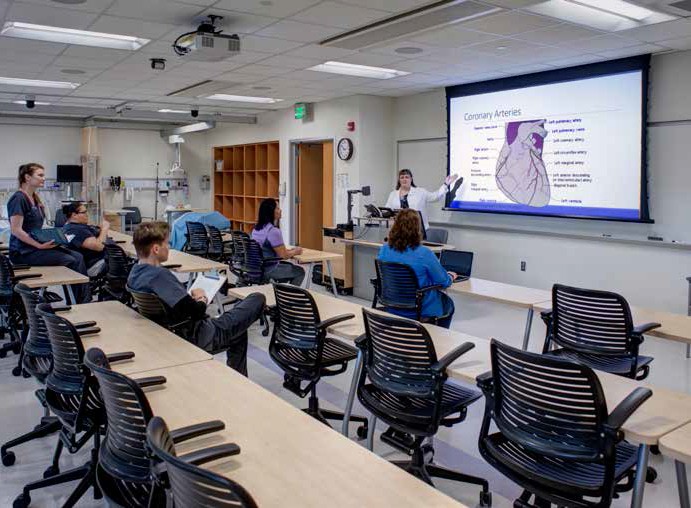 Allied Health/Nursing/Physical Education DivisionNURSING105ADMISSION PROCESSThe NVCC Nursing Program admits one class each year in the fall semester. Current and prospective nursing students can find information about applying to the program, information sessions, the program of study, student handbook, scholarships, educational advancement opportunities, and much more at www.ct.edu/nursing. The application period for the nursing program is November 1 - February 1 each year. All CT-CCNP applicants must complete the online nursing program application and submit all related documentation to the Admissions Office at NVCC by the February 1st deadline.All application materials should be sent to the Admission Office at the College and must be postmarked no later than February 1.Late applications and transcripts will not be accepted.Advisors/Counselors are available at each college to guide applicants through the application process.All initial communication with students will be done through email.Please note: information is subject to change.Students are required to submit the following by the February 1 deadline:General  College  application  submitted  to  NVCC  (separate  from  the  nursing  program  application)  with  application  fee  of  $20.00.Applicants without a community college net ID must first submit a general college application to NVCC. After submitting the general application to NVCC, go to the "Selective Programs" tab in Banner Self-Service to complete the nursing application.Go to www.ct.edu/academics/nursing and complete the Connecticut Community College Nursing Program (CT-CCNP) common application.The application is only available online.Proof of high school completion. If the student is using high school chemistry to satisfy the admission requirement; official high school transcriptsare required.Official SAT I and/or ACT score reports, if applicable.Official transcripts from ALL colleges / universities ever attended (including all CT Community Colleges), regardless of the age of the transcripts and applicability to the nursing program. This includes any college credits earned while in high school. All transcripts must be final transcripts. Students taking courses in the fall or winter semester during the application period must submit transcripts that include fall and winter grades. Transcripts must be submitted regardless of the age of the transcripts and applicability to the nursing program. No deadline extensions will be given to applicants who fail to submit required transcripts from the CT Community Colleges by the application deadline. All application materials must be sent to the NVCC Admissions office and postmarked by the February 1 deadline.Official transcript of the TEAS results, if not taken at a CT Community College.Proof of immunizations. Consult with NVCC for current immunization requirements.All communication, including admissions decisions, will be sent to your community college student email address.Questions regarding the admissions process can be directed to ctccnpadmissions@ct.edu.ADMISSION REQUIREMENTSHigh School graduate or equivalent.A score of 40 or higher on the College Level Math portion of the Accuplacer; OR SAT I Math score of 550 or higher; OR a score of 22 or higher on the ACT Math test; OR Connecticut Community College MAT*136 or 137, or equivalent or higher, with a grade of C or higher, completed prior to application deadline of February 1.One year of high school Chemistry with a lab or Connecticut Community College CHE*111 or equivalent with a grade of C or higher, completedwithin five years prior+ to application deadline of February 1.Connecticut Community College ENG*101: English Composition, or equivalent, with a grade of C or higher, completed prior to applicationdeadline of February 1.Connecticut Community College BIO*211: Anatomy and Physiology I, or equivalent, with a grade of C+ or higher, completed within five years prior+ to application deadline of February 1.Connecticut Community College BIO*212: Anatomy and Physiology II, or equivalent, with a grade of C+ or higher, completed or in progresswithin five years prior+ to application deadline of February 1.106  Allied Health/Nursing/Physical Education DivisionNURSINGADMISSION REQUIREMENTS (continued)Minimum 2.70 Nursing GPA- based only on the college courses with grades that meet the nursing admission and nursing program curriculum requirements. The Nursing GPA is a calculation specific to nursing program applicants and may differ from your college GPA. (please note: if an applicant is using a course from a Fresh Start semester to meet a nursing admission or program curriculum requirement, that course will count in the calculation of the applicant's Nursing GPA.)ATI-TEAS  score.  Applicants  must  have  an  adjusted  individual  total  score  of  53.3%  or  higher,  and  must  be  submitted  byFebruary 1.*“Five years prior” is defined as having completed the course between December 2013 and February 1, 2019.There may be prerequisite courses that must be successfully completed prior to taking the admission requirements. Challenge exams may exist for certain admission requirements. Please consult with the Advisement Office for additional information. Students should complete the required Accuplacer computerized placement test. The placement test may be waived for students who have prior college English and/or mathematics credits.ADVANCED PLACEMENTApplicants with an LPN License. The Connecticut Community College Nursing Program (CT-CCNP) participates in the Connecticut League for Nursing Articulation Model for Nursing Education Mobility for LPN's. To be considered for advanced placement, the LPN must:Hold an unencumbered current license to practice as an LPN in Connecticut.Satisfy all the CT-CCNP admission requirements.Submit a CT-CCNP application and be admitted to the program. The application process does not vary for LPN candidates.Clinical SitesClinical learning experiences are planned as an integral part of the nursing courses and are held at a variety of healthcare settings, such as: hospitals, extended care facilities, and selected community health centers.  Students are responsible for arranging their own transportation toand from assigned clinical sites. Clinical experiences may be assigned during daytime, evening, or weekend hours. Assignment of clinical sites is at the discretion of the nursing faculty.Waiver of Licensure GuaranteeUpon successful completion of the Associate of Science degree with a major in Nursing, the graduate is eligible to apply to sit for the National Council of State Boards of Nursing’s Licensure Examination for Registered Nurses (NCLEX-RN). Graduation from the CT-CCNP does not guarantee licensure to practice nursing. Licensure requirements and procedures are established by the State Board for Nursing.  Permission to take the NCLEX-RN examination is established by law and granted by the State Board for Nursing.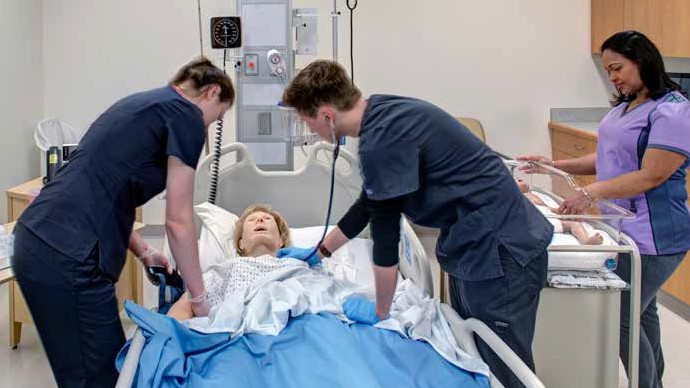 Allied Health/Nursing/Physical Education DivisionNURSING107CONNECTICUT COMMUNITY COLLEGE NURSING PROGRAMCT - CCNP CurriculumLearning OutcomesIntegrate the principles of the natural, physical, social, biological, and behavioral sciences, and nursing theory to provide holistic care to individuals, families, and groups across the wellness-illness continuum.Integrate the nursing process as a critical thinking skill for decision making in nursing practice.Provide safe and competent care to individuals, families, and groups grounded in evidenced- based practice, quantitative competencies, and technological proficiency.Integrate effective communication skills through professional interactions with individuals, families, groups and the health care team.Create an environment where therapeutic interventions reflect a respect for human dignity.Collaborate as a member of a multidisciplinaryhealth team.Integrate accountability and responsibility for practice within the legal and ethical standards of the nursing profession.Function in the professional role utilizing current standards of nursing practice.Total Credits: 68 (General education credits: 30 / Nursing credits: 38Any given course may only be used to satisfy one of the competency areas even if it is listed under more than one.1 There may be a prerequisite course that must be successfully completed prior to taking the course. Nursing Credits:Classroom - one contact hour = 1 credit Clinical - three contact hours = 1 creditNon-Nursing courses may be taken in the semester indicated above or they may be taken earlier. All non-nursing courses listed above require a minimum grade of C with the exception of BIO*H211 and BIO*H212 for which a C+ is required.Nursing courses must be taken in the stated sequence.◊ At least one Scientific Knowledge and Understanding OR Scientific Reasoning course must have a lab component. Admission and program requirements subject to change for subsequent academic years.108Allied Health/Nursing/Physical Education DivisionPHYSICAL THERAPIST ASSISTANTThe Physical TherapistAssistant (PTA) Program at Naugatuck Valley Community College is accredited by the Commission onAccreditation in Physical Therapy Education (CAPTE), 111North Fairfax Street,Alexandria, VA22314. Phone: 703-706-3245; Email: accreditation@apta.org; Website: www.capteonline.org.The PTA works under the direction and supervision of a physical therapist and is a valued member of the healthcare team. Career opportunities are in hospitals, school systems, private offices, home health agencies, industry, rehabilitation hospitals and nursing homes. This is a two year, full-time curriculum for an Associate in Science degree. More than 90 physical therapy clinics from around the state collaborate with this program to provide internships. The course of study begins in January and includes a minimum of 63 credits.In reading this section candidates must note the special requirements of this program. Additional information may be found on the PTA webpage,www.nv.edu/pta.Selective Admission RequirementsSubmit a PTA program application, in addition to the college application for admission, and an official final high school transcript indicating date of graduation, General Education Development (GED) Diploma, or State High School Equivalency Diploma. Submit all application materials, including college transcripts from all previous colleges attended, by the posted deadline for consideration for the upcoming spring semester.Courses which must be completed by the application deadline of June 1 to meet these requirements are:BIO*211 Anatomy & Physiology I (minimum grade of C+)ENG*101 CompositionMAT*Elective (Any Quantitative Reasoning course higher than MAT*H136/H137 and minimum grade of C+)PSY*H111 General Psychology IAll Math elective and BIO*211 and BIO*212 courses must be completed within five (5) years prior to entering the PTA Program.Earn a minimum PTA GPA of 2.7 for coursework required for the degree. A minimum of “C+” for Math elective and BIO*211 and BIO*212 and minimum grade of “C” is required for all other courses for the degree.Documented volunteer/observational experience totaling a minimum of 10 hours in each of an out-patient and an in-patient physical therapy setting (minimum 20 hours total) completed prior to application deadline.Complete the Nursing TEAS (version 5.0 with Adjusted Individual Score (AITS) of 60% or higher or version ATI TEAS (beginning 8/2016) with score equivalent to AITS of 60% or higher.) Test scores will be valid for the three (3) years prior to the application deadline. For testing schedules, registration information, and study manual information go to www.atitesting.com. Applicants that have not taken the exam at a CT Community College must arrange to have their scores sent to NVCC.All applicants should attend a PTA Program Information Session. Students are highly recommended to observe a laboratory class. Please refer to the website for additional information.Students must be able to perform common physical therapy functions as defined in the program's Technical Standards. Please go to www.nv.edu/ptaunder "Application Requirements" for a copy of this document.In addition to tuition and fees, students in the PTA Program must pay for books, APTA membership, appropriate attire for internships, licensure review course, and transportation. Students must complete and verify all required immunizations and provide certification by the American Heart Association or American Red Cross in Basic Life Support (BLS) for the Health Care Provider and First Aid before the start of clinical activities.Clinical Education Experiences: The NVCC PTA Program offers clinical education experiences throughout Connecticut. Students may be required to travel more than 75 minutes to their assigned clinical site. Students are required to provide their own transportation, living expenses (as necessary), health insurance, and any other expenses while on clinical education experiences.Students will be required by the program to undergo a background check with fingerprinting for felony convictions and to undergo a drug/substance screening. Students who do not pass the background check may be excluded from the clinical site and may not be able to meet the competencies required for graduation from the program, may not be eligible to take the licensure exam and/or may not be eligible for PTA licensure. Students who have a positive toxicology screen are not eligible to enroll in the program and will forfeit their admission seat.Learning is planned as a progression of increasing complexity. The general education courses are supportive of the PTA courses. Therefore, all courses must be taken in sequence and/or no later than scheduled in the PTA curriculum. General education core classes and electives may be taken prior to entering the PTA program or completed earlier. Applicants are encouraged to complete the general education core classes and electives prior to entering the PTA Program. A minimum grade of “C” is required for all degree requirements, a minimum grade “C+” in BIO*211, BIO*212 and mathematics elective (higher than MAT*H136/H137), and an evaluation of “Pass” indicating satisfactory completion must be attained in clinical internship courses in order to progress. The faculty reserves the right to withdraw a student whose clinical performance is unsatisfactory. Attendance for class, lab, and clinical experiences is required. Sixty-three (63) semester hours are required for graduation from the PTA Program.General Education Core course listings and definitions appear on pages 53-54. Placement testing will determine the sequencing of courses. Additional courses may be required. The suggested sequence for full-time students is shown below. Refer to page 53 for a listing of courses that will satisfy elective requirements.Allied Health/Nursing/Physical Education DivisionPHYSICAL THERAPIST ASSISTANTProgram Mission109The Physical Therapist Assistant (PTA) Program is committed to high standards as it educates students with the knowledge, clinical skills, professional behaviors, and core values essential to evidence- based and culturally competent care.Program VisionThe program emphasis on technology and communication facilitates learning in the classroom as the program endeavors to educate students who:strive for excellence as physical therapist assistantscommit to high ethical standardsappreciate and value racial, social, economic, and cultural diversityutilize critical reflectioninvest in community improvementengage in lifelong learningProgram OutcomesThe design of the PTA curriculum, along with the mission of the PTA program, and the activities undertaken by the faculty and staff of the NVCCPTA Program should achieve the following program outcomes:Produce safe, competent, caring graduates with the entry-level skills of a physical therapist assistant.The average two-year passing rate of the graduates who choose to take the Physical TherapistAssistant national licensure examination will be at least 95%.The average two-year employment rate for the graduates who seek employment as a Physical TherapistAssistant and will attain a position within one-year of graduation will be 100%.90% or more of students entering the program will complete the program within 1 1/2 times the length of the program (6 semesters or 3 years) as reported using CAPTE standards.Total Credits: 63 (General education credits: 23 credits / PTA credits: 40)Any given course may only be used to satisfy one of the competency areas even if it is listed under more than one. Oral Communication and Historical Knowledge competency courses are waived.1 There may be a prerequisite course that must be successfully completed prior to taking the course.◊ MAT*H137 and courses numbered lower than MAT*H137 will not transfer to Connecticut State Universities as Quantitative Reasoning courses.◊◊ At least one Scientific Knowledge and Understanding OR Scientific Reasoning course must have a lab component.110Allied Health/Nursing/Physical Education DivisionRADIOLOGIC TECHNOLOGYThe radiologic technologist is the technical assistant to the radiologist, (a physician who specializes in the use of x-rays and radioactive isotopes). Since x-rays are an important tool for the diagnosis of disease, radiologic technologists are valued members of the health team.Admission RequirementsThe applicant must meet the following requirements in addition to the general admission policies:High school diploma or equivalency and submission of all application materials including high school transcripts, immunization records, and college transcripts, if applicable, no later than the application deadline.Prerequisites:Minimum of having completed, within the last 5 years, high school algebra II with a grade of "C" or better AND a placement or SAT/ACT score above intermediate algebra; MAT*H136 OR MAT*H137 or college level equivalent with a grade of "C"or better.Minimum of having completed high school or college level Biology with a lab, or equivalent, within the last five years with a grade of "C" or better.Completion of an additional high school or college level science course within the last five years with a grade of "C" or better.(NVCC A & P I requires BIO*H105 or BIO 115. The BIO*H105 requirement may be achieved by successful completion of CLEP or examination administered by the Math/Science Division.)Qualified achievement on College Placement Tests. Remedial courses must be completed before acceptance into the program.Application deadline is January 15 of each year. All application and program deadlines are strictly enforced. Failure to adhere to deadlines will disqualify a candidate for consideration for admission.Consideration for admission requires all minimally qualified applicants to attend a mandatory program information session. Applicants will be contacted to schedule attendance at a session. The deadline to register for an information session is strictly enforced.Medical examination report by a physician (within three months) which describes the physical and emotional health of the applicant. Completion and verification of all required immunizations before beginning classes.Demonstrated ability to perform the skills needed to be a radiographer as outlined in the program's Technical Standards.Submission of all application materials including high school transcripts, college records and radiology program records when applicable.Admitted students must provide proof of a Health Care Provider course in Basic Life Support (BLS) from the American Heart Association prior to beginning class. The Division of Continuing Education offers BLS courses throughout the summer.Selection of candidates for admission is based upon academic history of the applicant. Overall high school and/or college GPA, Math GPA, Science GPA, and successfully completed general education courses in the radiology curriculum are used to rank candidates. A minimum GPA of 2.50 is required by all applicants seeking admission into the Radiologic Technology ProgramThe American Registry of Radiologic Technologists (ARRT) requirements concerning individuals with a previous criminal conviction may eliminate a student from sitting for the certification examination. A previous criminal record includes but may not be restricted to misdemeanor drug possession charges, DUI, felony convictions, military court martial, and proceedings where a plea of nolo contendere was entered. Individuals may contact the ARRT at (615) 687-0048 privately for clarification of their eligibility status. ARRT certification is required to obtain a radiographer’s license in Connecticut and many other states. Additional information may be found at www.arrt.org.Additionally, all accepted students may be required to undergo a criminal background check prior to the start of the first-year fall semester. The student is responsible for the cost of the background check. Students who do not pass a criminal background check may be excluded from the clinical site and may not be able to meet the competencies required for the program. If you feel that this may apply to you, please consider your acceptance into the NVCC Radiologic Technology  Program carefully. If you have any questions, please contact the program director at 203-575-8266.An evening clinical track is available to four incoming students in the first year fall and spring semesters. Students attend radiology classes during the day. Prior to beginning the evening clinical, all students attend a four week program orientation session during the day. During the six week summer session, evening students attend clinical on Tuesday evening and on Friday, 8:00 a.m. to 4:30 p.m. The evening students are matriculated into the day clinical track for the entire second year of the program. Students interested in the evening clinical track should contact the Program Director for further information. The evening clinical track is offered based upon instructor availability and funding.Due to the extensive time requirements for classes, clinical, and studying, program faculty strongly recommend that radiology students work no more than 20 hours a week. Faculty strongly advise applicants to consider the time requirements for studying, attending class, attending clinical, as well as their personal obligations before accepting admission.In order to meet the educational objectives of the program as well as ensure the safety of the patient and student, attendance policies are strictly enforced.Readmission and TransferCandidates seeking readmission to the program must apply to the Program Director. Readmission requests are based on a total faculty review and vote. Students withdrawn for poor academic or clinical performance are not eligible to be readmitted. Consideration for readmission or transfer into the program can only be granted if there are available openings. Transfer students are required to submit official transcripts. Transfer admission is based on a minimum GPA of 2.50. Seat availability and completed course work and sequencing of the previously completed coursework with the NVCC Radiologic Technology Program's curriculum.Allied Health/Nursing/Physical Education DivisionRADIOLOGIC TECHNOLOGY111The CurriculumThe Radiologic Technology Program is approved by the Board of Governors for Higher Education and the Joint Review Committee on Education in Radiologic Technology (JRCERT), 20 N. Wacker Drive, Suite 2850, Chicago, Il. 60606. (312) 704-5300. www.jrcert.org.The curriculum is designed as a progression of increasing complexity. Therefore, all prescribed courses must be taken in sequence. Electives and core courses can be taken prior to the semester scheduled with the exception of the radiology courses. Clinical practicum is conducted in hospitals, offices, and imaging centers. It is necessary for the student to have adequate transportation. Students are required to purchase uniforms.A minimum grade of “C” is required in all courses related to radiology and science courses. The faculty in the Radiologic Technology Program reserves the right to require withdrawal of a student from the Radiologic Technology Program whose clinical performance is unsatisfactory. Upon successful completion of all program requirements, students are eligible to take the American Registry of Radiologic Technologist Registry Examination. A minimum of sixty-eightsemester hours is required for graduation. Courses must be taken in the sequence below. General education courses may taken prior to but cannot be taken after the semester the course is assigned.General Education Core course listings and definitions appear on pages 53-54. Additional courses may be required. The suggested sequence for full-time students is shown below.Total Credits:  68Any given course may only be used to satisfy one of the competency areas even if it is listed under morethan one. ◊At least one Scientific Knowledge and Understanding OR Scientific Reasoning course must have a lab component.Program MissionThe Radiologic Technology Program prepares students to enter the imaging sciences as an educated and skilled radiographer. The program, founded on close alliances with the professional community and the use of educational technology, creates a learning environment that prepares radiographers who:Combine efficiency and compassion when imagingpatients.Practice in accordance with theoretical knowledge and essential skills.Maintain high ethical standards.Strive for continued development as a professional.Commit to clinical excellence.Program OutcomesThe following goals further support the mission statement of the Radiologic Technology Program:Students will demonstrate effective communication skills.Students  will  demonstrate  clinical  competencewhen performing entry level imaging procedures.Students  will  exhibit  professional  growth  anddevelopment.Students will combine critical thinking & problem solving skills during the performance of imaging procedures.The program will graduate students with entry level skills.Student Learning Outcomes:Students  will  demonstrate  appropriate  oralcommunication skills.Students will demonstrate written communicationskills.Students will demonstrate appropriate personal and patient radiation protection.Students will accurately position patients.Students will demonstrate professional and ethicalbehavior.Students will value the importance of continued professional developmentStudents  will  select  technical  factors  when performing non-routine radiographic procedures.Students will choose appropriate positioning whenperforming non-routine radiographic procedures.Clinical Affiliates:Bristol Hospital, Charlotte Hungerford Hospital Danbury Hospital, Diagnostic Imaging of Southbury Greater Waterbury Imaging Center,Naugatuck Valley Radiological Associates, (West Main Street and Prospect locations)Orthopaedics of New England, St. Mary’s HospitalWaterbury Hospital Health Center112  Allied Health/Nursing/Physical Education DivisionRESPIRATORY CAREThe Respiratory Care Program prepares students to enter a dynamic and progressive health care profession. Respiratory Therapists work with advanced technology making it possible to help patients with respiratory and cardiac disorders in ways that were impossible years ago. The Respiratory Care program provides hands-on education in diverse clinical settings such as adult and neonatal critical care, emergency care, long- term care, pulmonary rehabilitation and diagnostic services. Respiratory Therapists are vital members of the health care team who work closely with physicians providing education and support to patients with acute and chronic lung conditionsAdmissions Requirements:The Respiratory Care Program has a selective admissions process. The applicant must meet the following requirements in addition to the general admission policies:High school diploma or equivalency and submission of all application materials including high school transcripts, immunization records, and college transcripts, if applicable, no later than the January 15 deadline.Prerequisites: Proof of having met or exceeded the following prerequisites prior to the application deadline of January 15, 2019. Applicants who are enrolled in and plan to complete the prerequisites during the winter term may apply. If applicable, a copy of a high school transcript and/or official college transcript for credits earned outside of NVCC must be provided by January 15, 2019.Minimum of having completed, within the last 5 years, high school algebra II with a grade of “C” or betterAND anAccuplacer or SAT/ACT score above intermediate algebra; OR MAT*H136, OR MAT*H137 or college level equivalent with a grade of “C” or better.BIO*H105 or BIO*H115 or BIO*H121 or equivalent within the last 5 years with a grade of "C" or better.Minimum of having completed with a "C" or better developmental English (ENG *H063, ENG*H096 or equivalent); OR Accuplacer placement test results recommending ENG *H101; OR SAT/ACT results for either Reading or Writing at or above the score for placement into ENG*H101 English Composition.Minimum GPA of 2.5 based only on the college courses with grades that meet the Respiratory Care Admission and program curriculum requirements.Complete a program application by the January 15, 2018 deadline.Information session: Consideration for admission requires all qualified applicants to attend a mandatory program information session. In late February/early March, qualified applicants will be contacted via their college email address to schedule attendance at a session. The deadline to register for, and attendance at the information session is strictly enforced.Chemistry, Anatomy and Physiology I and II taken prior to admission into the program must have been taken within the following timeframe and the student must have achieved a grade of “C” or better for each of the courses:Anatomy and Physiology I and II within the last 5 yearsChemistry within the last 8 yearsAlgebra, Chemistry, and Biology (includingAnatomy and Physiology I and II) taken at other colleges must be equivalent to NVCC courses in order to fulfill the program science and math prerequisites and program science requirements.Once your application is received, all communication regarding that application status will be sent to your college assigned email account issued at the time of your acceptance to NVCC.Once admitted to the program, students are required to undergo a criminal background check and/or drug screen. Students that do not pass the background check may be excluded from clinical practice and may not meet the competencies required for the program.Due to the extensive time requirements for classes, clinical, and studying, the program faculty strongly recommends that respiratory care students work no more than 20 hours a week. Faculty strongly advises applicants toconsider this before applying and/or before accepting an offer of admission.Special Admission Requirements for Certified Respiratory Therapist (CRT s)Graduates of a one year certificate program who seek admission to the program and have successfully completed the Certification Exam for Respiratory Therapists by the National Board for Respiratory Care (NBRC) will be admitted into the program as a second year student. All CRT s seeking admission into the program must provide proof of certification in order to receive credit for the following technician level courses:RSP*H112    Fundamentals of Respiratory Care RSP*H131   Applied PharmacologyRSP*H121   Cardiopulmonary Anatomy and Physiology RSP*H141   Principles of Respiratory CareRSP*H151   Cardiopulmonary Pathophysiology RSP*H180   Clinical PracticumRSP*H181   Clinical Practicum IIRSP*H281   Advanced Clinical Practicum (transfer credit requires approval from the Director of Clinical Education).Students entering the program as a CRT must complete all of the general education courses prior to graduation. All applicants will be required to take a self-assessment exam by the NBRC prior to admission to the program. This test is not used for admission into the program, but for internal purposes only.Readmission into the Respiratory Care ProgramStudents seeking readmission into the respiratory care program must apply directly to the program director within 6 months of severance from the program. If readmission is granted, the student must reenter the program within 1 year from his/her point of exit. Readmission is based on faculty review, clinical evaluations, current GPA of 2.5 and evidence of interim efforts on the candidate’s part to strengthen areas of weakness. Readmission is on a space available basis. Please see the Respiratory Care Student Handbook for additional information regarding readmission.Transfer Requirements:Students seeking transfer into the program must apply to the Program Director by the program application deadline (January 15).Official transcripts must be provided with the application.Consideration for transfer into the Respiratory Care Program depends on whether there are available openings at the time of the request.Transfer admission is based on GPA and previous completed course work.A minimum GPA of 2.5.Students who were previously or are currently enrolled in another Respiratory Care program must have successfully completed their Respiratory Care and science requirements with a grade of “C” or better.The Program Director and the Director of Clinical Education will evaluate previous respiratory care course work for equivalency with NVCC respiratory care courses.Student responsibilities:Once a student has been accepted into the program, the student mustassume the following responsibilities:Perform the skills necessary to function as a respiratory therapist as outlined in the program's technical standards.Provide proof of a Health Care Provider course in Basic Life Support (BLS).Submit a current physical examination which describes the student’s health and proof of immunizations.Purchase required books, manuals and clinical supplies.Purchase required uniforms for clinical practice which conform tothe program dress code.Transportation to and from clinical facilities.Follow established college policies and procedures.Follow established program policies and procedures as outlined in the Respiratory Care Student Handbook.Please contact the program director for details or questions.Allied Health/Nursing/Physical Education DivisionRESPIRATORY CARE113Learning is planned as a progression of increasing complexity. Therefore, in order for a student to progress to the next semester, a minimum grade of “C” is required in all respiratory courses. BIO*H211 and BIO*H212 must be completed with a grade of “C” or better before a student can progress to the second year of the program. Electives and other core courses may be taken prior to the designated semester. Students must achieve a “C” or better in all required courses including respiratory, science and general education courses. Graduates of the program are eligible to take the Therapist Multiple Choice and Clinical Simulation examinations administered by the National Board for Respiratory Care. .The Naugatuck Valley Community College Respiratory Care Associate Degree Program is located on the Waterbury Campus and is accredited by the Commission on Accreditation for Respiratory Care (www.coarc.com). The CoARC number is 200460.General Education Core course listings and definitions appear on pages 53-54. Placement testing will determine the sequencing of courses. Additional courses may be required.  The suggested sequence for full-time students is shown below.Program MissionThe Respiratory Care Program at Naugatuck Valley Community College is designed to prepare students to enter the field of Respiratory Care with the skills necessary to practice as proficient and competent Respiratory Therapists.  Our program is designed to meet the evolving health care needs of our diverse community and our faculty are committed to a student-centered approach to teaching and learning that focuses on the development of evidence-based, ethical, and collaborative practice among our students and graduates.Total Credits:  67Any given course may only be used to satisfy one of the competency areas even if it is listed under more than one.1 ENG*H200 is recommended for those students who plan on pursuing a Bachelor of Science Degree◊ At least one Scientific Knowledge and Understanding OR ScientificReasoning course must have a lab component.Program OutcomesUpon graduation from the program, the graduate must be competent in the following areas: Psychomotor skills, Affective skills and Cognitive skills. Each area will be evaluated while enrolled in the program on a semester by semester basis. Learning is planned as progression of increasing complexity. The goal of the Respiratory Care program is to prepare graduates to function as competent respiratory care practitioners. Upon successful completion of the program the graduate will:Assistphysicians/licensedindependentpractitioners in the diagnosis, management, and treatment of patients affected by cardiopulmonary disorders.Collect and evaluate clinical information relevantto their role as a respiratory therapist.Participate in the inter-disciplinary plan of care.Provide patient education concerning health management of respiratory disease.Demonstrate proficiency in all skills and competencies required of a respiratory therapist as described by the Commission on Accreditation for Respiratory Care (CoARC).Promote evidence-based practice by using established clinical practice guidelines and evaluating published research for its relevance to patient care.Collaborate and communicate effectively  with all members of the health care team to enhance patient care.Adhere to AARC statement of ethics and professional conduct.Clinical experiences are provided at the following facilities: Bridgeport HospitalConnecticut Children’s Medical Center Danbury HospitalCharlotte Hungerford Hospital Gaylord Specialty Healthcare Hospital for Special CareSt. Mary’s HospitalWaterbury Pulmonary Associates Waterbury HospitalYale New Haven Hospital114	Science, Technology, Engineering & Mathematics DivisionTECHNOLOGY STUDIESCollege of Technology Pathway ProgramThe Connecticut College of Technology Pathways program allows students to complete an associate in science degree program in Technology Studies and continue on to complete a bachelor of science degree in Industrial Technology with a focus in Technology Management at Central Connecticut State University’s School of Engineering Science and Technology. The curriculum offers a broad range of studies and topics in: mathematics, physics, chemistry, engineering drawing and computer-aided design (CAD), computer-aided manufacturing (CAM), electronic engineering technologies, mechanical engineering technologies, machine technologies, and other courses in special areas of technology. The program also includes a solid core of courses in general education. Successful completion of the program allows students to enter their junior year at Central Connecticut State University. Consultation with a faculty advisor is strongly recommended.Additional courses may be required. Note: To complete the degree in two years, students are advised to complete the courses in the sequence listed beginning in the fall semester.MAT*H185 Trigonometric FunctionsProgram ObjectivesUpon successful completion of all program requirements, graduates will be able to:Complete an Associate of Science degree in Technology Studies.Transition seamlessley into a Bachelor of Science Degree Program with junior level status in the receiving institution as part of the College of Technology Pathway Program.Student Learning OutcomesUpon successful completion of all program requirements, graduates will be able to:Apply mathematical, scientific and technological principles and concepts to identify and formulate solutions to technical problems.Apply critical thinking and problem-solving skillsto solve technical problems.Demonstrate the ability to function on teams.Recognize the need to engage in life-long learning.Fine arts courseTotal Credits: 65-66If a student is not MAT*H185 or H186 ready, the student should take MAT* prerequisite courses, e.g. MAT*H137 or H17227 credits total: Choose from BIO*H121, H122 or H235; BMG*H202; BMK*201; any CAD*;any CHE*, ECN*H102; any EET*; any EGR*: MAT*H172 or higher, any MEC*; any MFG*; PHL*H101 or H111 ( only one PHL* course can be taken for the program); any PHY*; any TCN*Choose from ART*H101 or H102; DAN*H101; MUS*H101; THR*H101Science, Technology, Engineering & Mathematics DivisionTECHNOLOGY STUDIESCollege of Technology Pathway Program115Engineering Technology OptionThe Connecticut College of Technology Pathways program allows students to complete an associate in science degree program in Technology Studies and continue on to complete a bachelor of science degree in Mechanical Engineering Technology or Manufacturing Engineering Technology at Central Connecti- cut State University’s School of Engineering Science and Technology. The curriculum offers a broad range of studies and topics in: mathematics, physics, chemistry, engineering drawing and computer-aided design (CAD), mechanical engineering technologies, and manufacturing engineering technologies. The program also includes a solid core of courses in general education. Successful completion of the program allows students to enter their junior year at Central Connecticut State University. Consultation with a faculty advisor is strongly recommended.Additional courses may be required. Note: To complete the degree in two years, students are advised to complete the courses in the sequence listed beginning in the fall semester.Program ObjectivesUpon successful completion of all program requirements, graduates will be able to:Complete an Associate of Science degree in Technology Studies.Transition seamlessly into a Bachelor of Science Degree Program with junior level status in the receiving institution as part of the College of Technology Pathway Program.Student Learning OutcomesApply mathematical, scientific and technological principles and concepts to identify and formulate solutions to technical problems.Apply critical thinking and problem-solving skillsto solve technical problems.Demonstrate the ability to function on teams.Recognize the need to engage in life-long learning.Demonstrate the ability to conduct standard tests and measurements, and to conduct, analyze and interpret experiments.Demonstrate an understanding of and a commitment to address professional and ethical responsibilities, including a respect for diversity.Fine arts courseTotal Credits: 66-67Summer only at NVCC. Course is offered in the fall and spring at Housatonic, Gateway, Tunxis, Norwalk, WCSU, CCSU, and SCSU.Choose from any CAD*; any EGR*; any MEC*; any MFG*; any 200-level English Literature course.Choose from: ART*H101 OR ART*H102, DAN*H101, MUS*H101, THR*H101116Science, Technology, Engineering & Mathematics DivisionTECHNOLOGY STUDIESCollege of Technology Pathway ProgramLean Manufacturing and Supply Chain Management OptionThe Connecticut College of Technology Pathways program allows students to complete an associate in science degree program in Technology Studies and continue on to complete a bachelor of science degree in Industrial Technology with a focus in Technology Management at Central Connecticut State University’s School of Engineering Science and Technology. The curriculum offers a broad range of studies and topics in: mathematics, physics, chemistry, engineering drawing and computer-aided design (CAD), computer-aided manufacturing (CAM), electronic engineering technologies, mechanical engineering technologies, machine technologies, and other courses in special areas of technology. The program also includes a solid core of courses in general education. Successful completion of the program allows students to enter their junior year at Central Connecticut State University.The Lean Manufacturing and Supply Chain Management Option, Technology Studies associate degree program prepares students to work in the 21st century world of Lean Manufacturing and supply chain management. Companies are now employing these techniques to reduce waste, cut costs and compete globally.Consultation with a faculty advisor is strongly recommended.Placement testing will determine the sequencing of courses. Additional courses may be required.  Note: To complete the degree in two years, students are advised to complete the courses in the sequence listed beginning in the fall semester.Program ObjectivesUpon successful completion of all program requirements, graduates will be able to:Complete an Associate of Science degree in Technology Studies.Transition seamlessly into a Bachelor of Science Degree Program with junior level status in the receiving institution as part of the College of Technology Pathway Program.Student Learning OutcomesApply mathematical, scientific and technological principles and concepts to identify and formulate solutions to technical problems.Apply critical thinking and problem-solving skillsto solve technical problems.Demonstrate the ability to function on teams.Recognize the need to engage in life-long learning.Apply principles in lean manufacturing and supply chain management to eliminate waste in processes and protocols.1 MFG*H171-H271 and MFG*H172-H272 are offeredFine arts coursein alternating years. Enroll in whichever sequence isoffered.If a student is not MAT*H185 or H186 ready, the student should take MAT*prerequisite courses, e.g. MAT*H137 or H172.15 credits total: Choose from BIO*H121, H122 or H235; BMG*H202; BMK*H201; any CAD*;any CHE*, ECN*H102; any EET*; any EGR*; MAT*H172 or higher; any MEC*; any MFG*;PHL*H101 or H111 (only one PHL* course can be taken for the program); any PHY*; any TCN*Choose from ART*H101 or H102; DAN*H101; MUS*H101; THR*H101Total Credits: 65-66Liberal Arts and Behavioral/Social Sciences DivisionVISUAL AND PERFORMING ARTSVisual Arts Option117The Visual Arts Option provides training in art history, traditional two-dimensional methodologies (painting, drawing, design), three-dimensional formats (sculpture and pottery), and computerized graphic design. Students will be qualified to seek positions in galleries, museums, and theater productions.General Education Core course listings and definitions appear on pages 53-54. Placement testing will determine the sequencing of courses. Additional courses may be required.Program ObjectivesUpon successful completion of all program requirements, graduates will be able to:Execute skills and techniques necessary for studio art, and demonstrate manipulative skills including dexterity with tools and equipment specific to various media.Compile a portfolio of work reflecting the breadth of his/her study.Demonstrate desirable attitudes and work habits — creative thinking, the ability to solve problems, good artistic judgment, industriousness, cooperation, responsibility, and self-reliance.Describe a knowledge of the relationship among various components of art including design, drawing and painting, and understand the contributions that each makes to the final product.Demonstrate an understanding of the process of mounting an exhibition of work and presenting it to the public.Communicate clearly using specific art vocabulary.Total Credits: 60-62Any given course may only be used to satisfy one of the competency areas even if it is listed under more than one.◊MAT*H137 and courses numbered lower than MAT*H137 will not transfer to Connecticut State Universities as Quantitative Reasoning courses.◊◊At least one Scientific Knowledge and Understanding OR Scientific Reasoning course must have a lab component.◊◊◊Students should choose ART*H132, *H152, *H162, *H168, *H250, or GRA*H150. See catalogue for course descriptions..118Liberal Arts and Behavioral/Social Sciences DivisionVISUAL AND PERFORMING ARTSDance OptionThe Dance Option provides students with a broad base of cultural and historical knowledge as well as technique, pedagogy and repertoire in the various dance genres. The creative process is fostered by inclusion of production skills, the art of choreography, and performance opportunities. This foundation will prepare students to further their study, teach, choreograph, and/or perform. Graduates may seek employment in dance education, dance studios, community service organizations, and as production assistants, choreographers, teacher assistants, dance therapy assistants, and as dancers in the arts and entertainment industry. Students must be physically able to participate in studio courses. As of 2006, CT’s State Board of Education requires public school K-12 dance certification for dance teachers. The Dance Option provides the required dance courses for this education certification. The Transfer Program articulated with Central Connecticut State University guarantees acceptance of major dance credits.General Education Core course listings and definitions appear on pages 53-54. Placement testing will determine the sequencing of courses. Additional courses may be required.Program ObjectivesUpon successful completion of all program requirements, graduates will be able to:Demonstrate and execute warm-up exercises specific to all dance forms (ballet, modern, ethnic, jazz).Execute desirable physical activity, preparation, and training for the dancer, actor, or musician so that she/he may intelligently choose a further course of action in the arts.Execute a variety of choreographic styles to enhance and broaden movement and choreographic vocabulary utilizing time, space and energy.Demonstrate kinesthetic awareness, mental and physical coordination, rhythmic sensitivity, and musicality.Identify dancers and choreographers and their particular contributions to the field of dance and their processes in creating dance.Choreograph and perform movement and demonstrate performance skills of concentration, projection, characterization, expression and ensemble work.Demonstrate wherewithal for scheduling and conducting rehearsals and producing a performance that includes staging, lighting, costuming, decor, and publicity.1MAT*H137 and courses numbered lower than MAT*H137 will not transfer to Connecticut State Universities as Quantitative Reasoning courses. 2At least one Scientific Knowledge and Understanding OR Scientific Reasoningcourse must have a lab component.3In addition to DAN 118, students should take a total of two credits from DAN 119, 120, 232, or 233 in their 4th semester.4Students should choose 3 credits from DAN 109&209 (1cr each), 140 (1cr), 225, 224, or 231Total Credits: 60-62Any given course may only be used to satisfy one of the competency areas even if it is listed under more than one.Liberal Arts and Behavioral/Social Sciences DivisionVISUAL AND PERFORMING ARTSDigital Design OptionThe Digital Design Option provides students with an in-depth understanding of two-dimensional digital design, three-dimensional object modeling and animation, and sound design. Required courses focus on the detailed study of 3D modeling and animation, digital photography and video production, digital audio and sound design, and Web design and development. Topics are explored from both a theoretical and applications perspective. The program mission is to prepare digital designers for jobs in marketing, video production, music and sound production, graphic art production, and electronic publishing.General Education Core course listings and definitions appear on pages 53-54. Placement testing will determine the sequencing of courses. Additional courses may be required.119Course Type	Course Number & Title	Cr.Core Communications	COM*H100 Introduction to Communications	3Core Communications	ENG*H101 Composition	3Core Humanities	ENG*H102 Literature and Composition or	3ENG*H200 Advanced CompositionCore Mathematics	MAT*H135 Topics in Contemporary Mathematics or    3any Mathematics course higher than MAT*H1371Core Science	Any Science (AST, BIO, CHE, GLG, MET or PHY)	3-4 course (except BIO*H111)Core Behavioral Science	ANT*H101 Introduction to Anthropology or	3PSY*H111 General Psychology I orSOC*H101 Principles of SociologyCore Social Science	HIS*H101 Western Civilization I or	3HIS*H102 Western Civilization II or HIS*H201 U.S. History I or HIS*H202 U.S. History IICore Liberal Arts and Behavioral/Social Sciences	ART*H101 Art History or3ART*H102 Art History IIProgram Arts	DAN*H101 History and Appreciation of World Dance    3Program Arts	DAT*H101 Introduction to Digital Arts	3Program Arts	MUS*H101 History & Appreciation of Music	3Program Arts	THR*H101 Introduction to Theater	3Program Arts	Visual and Performing Arts Electives	9(students should choose 9 credits from courses listed on this page)Program Requirement	DAT*H106 Digital Design	3Program Requirement	DAT*H108 Digital Imaging I	3Program Requirement	DAT*H110 Digital Video Production I	3Program Requirement	DAT*H212 3D Graphics & Animation	3Program Requirement	DAT*H220 Acoustics & Sound Design	3Program Business	CSA*H105 Introduction to Software Applications	3Total Credits:	63-641Students intending to transfer are encouraged to take MAT 146, 167, or 172Program ObjectivesUpon successful completion of all program requirements graduates will be able to:Design and edit digital graphic and image files.Utilize techniques for 3D character modeling and the design of 3D virtual space.Analyze and evaluate the properties of sound, human hearing, psychoacoustics, electro-acoustic and digital sound reproduction systems.Design state-of-the-art special effect techniques for film and video.Design and edit digital audio for multimedia,video, games, and the web.Plan, produce, script, edit, and complete original video projects.Visual and Performing Arts ElectivesART*H101 Art History I ART*H102 Art History IIART*H122 Three-Dimensional Design ART*H131 Sculpture IART*H132 Sculpture II ART*H141 Photography I ART*H142 Photography II ART*H160 Crafts ART*H161 Ceramics I ART*H162 Ceramics II ART*H167 Printmaking ICOM*H175 Voice and Diction DAN*H102 Ballet I: Renaissance to RomanticDAN*H111 Jazz Dance I: Afro-Caribbean/AmericanDAN*H112 Jazz Dance II: Broadway & Film DAN*H113 Modern Dance I: Pioneers of America DAT*H106 Digital DesignDAT*H116 Interactive Media Design DAT*H212 3D Graphics and Animation I DAT*H290 Digital Arts ProjectGRA*H150 Introduction to Graphic Design MUS*H103 History of American Music MUS*H104 World MusicMUS*H111 Fundamentals of Music I MUS*H153 Class Instruction Piano MUS*H158 Chamber Music/Jazz Ensemble MUS*H163 Ear Training IMUS*H164 Ear Training II MUS*H176 Gospel ChoirMUS*H179 Opera Performance Ensemble MUS*H184 Applied Private Music Lessons MUS*H206 Introduction to Music Education MUS*H208 Introduction to Music Therapy MUS*H213 Music Theory IIIMUS*H214 Music Theory IV MUS*H254 Concert BandMUS*H218 Electronic Music Composition/Audio Technology ITHR*H110 Acting I THR*H120 Stagecraft THR*H190 Theater Practicum I120Liberal Arts and Behavioral/Social Sciences DivisionVISUAL AND PERFORMING ARTSMusic OptionThe Music Option, through a rigorous program of academic and performance courses, provides a comprehensive foundation in which students receive individual attention within their private lessons and interact with other performers in classroom and large ensemble settings. The music program emphasizes ensemble and solo performance with additional study of music theory and history. Musicians of all capabilities and experience can prepare for their particular musical goals including seasoned musicians as well as the talented beginner exploring music for the first time. Music majors pursue careers in performance, education, composition, audio recording, concert sound reinforcement, commercial production, church music, musical instrument service and sales, or arts management. The Transfer Program is designed for students wishing to complete their degree at a 4-year college or university; requirements vary and students should seek assistance from the Music Advisor. The Transfer Program articulated with Western CT State University guarantees admission with complete transfer of NVCC courses. See the Music Advisor for details.General Education Core course listings and definitions appear on pages 53-54. Placement testing will determine the sequencing of courses. Additional courses may be required.Program ObjectivesUpon successful completion of all program requirements, graduates will be able to:Relate  basic  musical  forms  and  theoretical principles to performance.Demonstrate technical skills in singing and/or inplaying  an instrument or instruments.Demonstrate  historical  knowledge  of  musical events, styles, forms and concepts.Demonstrate a knowledge of musical literature in the area of the student’s major.Demonstrate  performance  skills  via  ensembleexperience.Develop an appreciation of world culture through the beauty and discipline of the Art of  music.◊MAT*H137 and courses numbered lower than MAT*H137 will not transfer to Connecticut State Universities as Quantitative Reasoning courses.◊◊At least one Scientific Knowledge and Understanding OR Scientific Reasoning course must have a lab component.Total Credits: 60-62Any given course may only be used to satisfy one of the competency areas even if it is listed under more than one.Liberal Arts and Behavioral/Social Sciences DivisionVISUAL AND PERFORMING ARTSTheater Arts OptionThe Theater Arts Option offers a challenging course of study for both the novice student and experienced theater artist. Through a combination of classroom training, production experience opportunities, and community service outreach, NVCC theater students develop a definite set of skills, knowledge, and values that lead to growth as individuals, artists, and future theater professionals. Ultimately, the NVCC theater program strives to develop the creative and intellectual potential in both arts and non-arts majors at the college. Graduate employment may include assistantships as directors, stage managers, theater technicians, box office managers, marketing coordinators, sound engineers, lighting assistants, or acting interns.General Education Core course listings and definitions appear on pages 53-54. Placement testing will determine the sequencing of courses. Additional courses may be required.121Program ObjectivesTotal Credits: 60-62Any given course may only be used to satisfy one of the competency areas even if it is listed under more than one.◊MAT*H137 and courses numbered lower than MAT*H137 will not transfer to ConnecticutState Universities as Quantitative Reasoning courses.◊◊At least one Scientific Knowledge and Understanding OR Scientific Reasoning course must have a lab component.1Choose 6 credits from Visual and Performing Arts Electives listed in the right column and College catalog.Upon successful completion of all program requirements, graduates will be able to:Demonstrate knowledge of historical events in film andtheater.Demonstrate the art of stage technology, costuming, setconstruction, and lighting.Demonstrate specific performance skills in acting, including character analysis, blocking, interpretation, voice and diction.Master the art of theatrical auditioning.Develop a repertory of theatrical roles through participationin plays and theater events.Develop an appreciation of world culture through the beauty and discipline of the art of theater.Visual and Performing Arts ElectivesART*H101 Art History IART*H102 Art History IIART*H121 Two-Dimensional Design ART*H122 Three-Dimensional Design ART*H131 Sculpture IART*H132 Sculpture II ART*H141 Photography I ART*H142 Photography II ART*H160 Crafts ART*H161 Ceramics I ART*H162 Ceramics II ART*H167 Printmaking ICOM*H175 Voice and DictionDAN*H101 History and Appreciation of World Dance DAN*H102 Ballet I: Renaissance to Romantic DAN*H111 Jazz Dance I: Afro-Caribbean/ American DAN*H112 Jazz Dance II: Broadway & Film DAN*H113 Modern Dance I: Pioneers of America DAT*H106 Digital DesignDAT*H116 Interactive Media Design DAT*H212 3D Graphics and Animation I DAT*H290 Digital Arts ProjectGRA*H150 Introduction to Graphic Design MUS*H101 History and Appreciation of Music MUS*H103 History of American Music MUS*H104 World MusicMUS*H111 Fundamentals of Music I MUS*H153 Class Instruction Piano MUS*H158 Chamber Music/Jazz Ensemble MUS*H163 Ear Training IMUS*H164 Ear Training II MUS*H173 Class Voice MUS*H176 Gospel ChoirMUS*H179 Opera Performance Ensemble MUS*H183 Applied Private Music Lessons MUS*H184 Applied Private Music Lessons MUS*H206 Introduction to Music Education MUS*H208 Introduction to Music Therapy MUS*H213 Music Theory IIIMUS*H214 Music Theory IV MUS*H254 Concert BandMUS*H218  Electronic  Music  Composition/Audio Technology ITHR*H225 DirectingTHR*H226 Musical Theater Production THR*H231 Dramatic LiteratureTHR*H295 Theater Practicum III122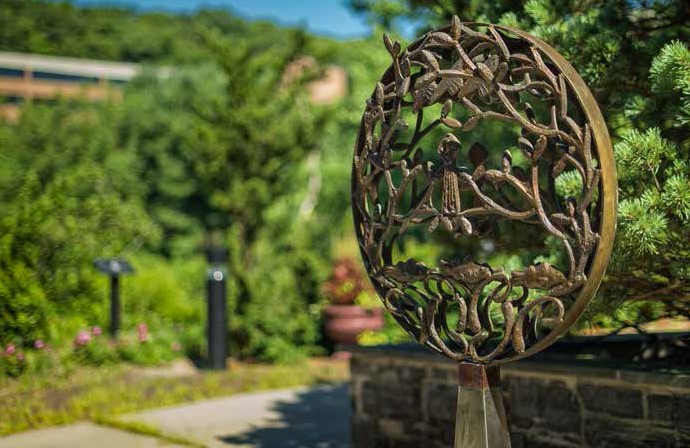 Waterbury • Danbury • nv.edu • 203-575-8000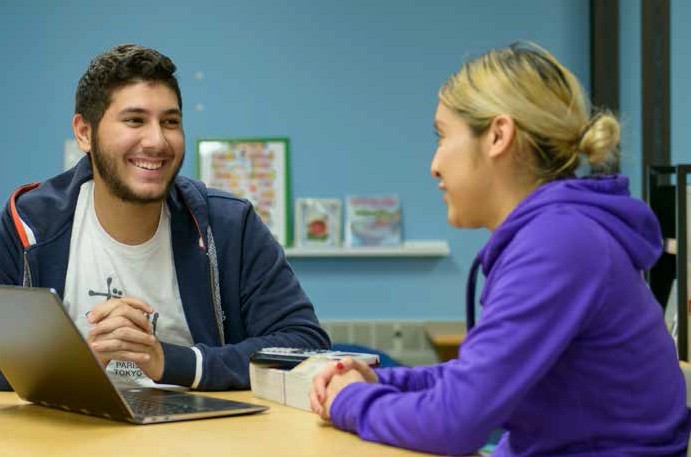 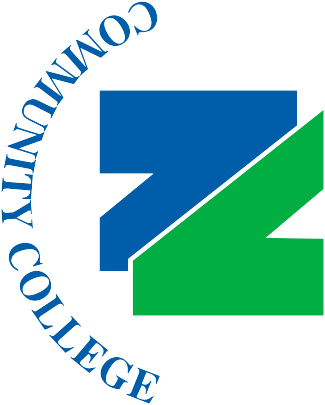 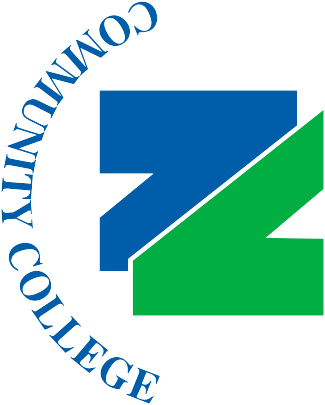 CSCU TRANSFER TICKET DEGREES124  CONNECTICUT STATE COLLEGES AND UNIVERSITIES (CSCU) TRANSFER TICKET DEGREESFor students who wish to start a bachelor degree at NVCC, we offer Transfer Ticket Programs in the following degrees:Accounting (Business)Art BiologyBusiness Administration Chemistry Communication Computer Science CriminologyEarly Childhood (Teacher Credential)English Finance(Business)History Italian Marketing(Business) Management(Business) Mathematics PhysicsPolitical Science Psychology Social Work Sociology SpanishTheatreTransfer Ticket Degrees allow NVCC students to complete associate degree programs that transfer without hassle to all Connecticut State Universities and Charter Oak State College offering their major. Upon transfer, students are guaranteed full junior status and can complete a bachelor degree in their major without losing any credits or being required to take any extra credits.1Although all requirements for most of these majors may be completed at NVCC, the following program courses are not currently offered at the college and may need to be taken at an alternative community college or state university.Art StudiesART 250 Digital Photography**NVCC offers DAT 102 PhotographyBiology StudiesCHE 211 Organic Chemistry IChemistry StudiesCHE 211 Organic Chemistry I CHE 212 Organic Chemistry IIComputer Science MAT 210 Discrete Math ItalianITA 201 Intermediate Italian I ITA 202 Intermediate Italian IITheater StudiesTHR 102 Theater History I THR 112 Voice and DictionFor additional information regarding these programs, please see an NVCC advisor and review information at the CSCU Transfer Ticket Website at http://www.ct.edu/transfer/tickets1Note: Transfer Tickets do not include seamless transfer to the University of Connecticut.Liberal Arts and Behavioral/Social Sciences DivisionCSCU Pathway Transfer A.A./A.S. DegreeART STUDIES125General education core course listings and definitions appear on pages 53 and 54. Placement testing will determine the sequencing of courses. Additional courses may be required. In order to graduate and be guaranteed admission to a CT State University or to Charter Oak State College, you must earn an overall 2.0 GPA.Total Credits: 61-62Any given course may only be used to satisfy one of the competency areas even if it is listed under more than one.◊MAT*H137 and courses numbered lower than MAT*H137 will not transfer to Connecticut State Universities as Quantitative Reasoning courses.◊◊At least one Scientific Knowledge and Understanding OR ScientificReasoning course must have a lab component.1Students should consider beginning or completing work on foreign language requirements for CCSU, WCSU, ECSU & Charter Oak.126Science, Technology, Engineering & Mathematics DivisionCSCU Pathway Transfer A.A./A.S. DegreeBIOLOGY STUDIESGeneral education core course listings and definitions appear on pages 53 and 54. Placement testing will determine the sequencing of courses. Additional courses may be required. In order to graduate and be guaranteed admission to a CT State University or to Charter Oak State College, you must earn an overall 2.0 GPA.Total Credits: 60-61Any given course may only be used to satisfy one of the competency areas even if it is listed under more than one.1Not currently offered at NVCC. This course is offered at Tunxis, Gateway, WCSU, CCSU and SCSU.Business DivisionCSCU Pathway Transfer A.A./A.S. DegreeBUSINESS STUDIES127General education core course listings and definitions appear on pages 53 and 54. Placement testing will determine the sequencing of courses. Additional courses may be required. In order to graduate and be guaranteed admission to a CT State University or to Charter Oak State College, you must earn an overall 2.0 GPA.Total Credits: 60-61Any given course may only be used to satisfy one of the competency areas even if it is listed under more than one.◊At least one Scientific Knowledge and Understanding OR ScientificReasoning course must have a lab component.Must earn a C- or above in these courses.Must earn a C or above in these courses.† Must earn a cumulative 2.5 or above in these 6 courses. Guaranteed admission into a State University or Charter Oak requires an overall 2.0 GPA (2.5 for Central CT State University)128Science, Technology,  Engineering  &  Mathematics  Division CSCU Pathway Transfer A.A./A.S. Degree  CHEMISTRY   STUDIESGeneral education core course listings and definitions appear on pages 53 and 54. Placement testing will determine the sequencing of courses. Additional courses may be required. In order to graduate and be guaranteed admission to a CT State University or to Charter Oak State College, you must earn an overall 2.0 GPA.Total Credits:  62Any given course may only be used to satisfy one of the competency areas even if it is listed under more than one.1If student is not MAT*H254 Calculus I-ready, use general electives for courses such as MAT*H137 Intermediate Algebra, MAT*H172 College Algebra and MAT*H185 Trigonometric Functions, or MAT*H186 Precalculus.2Not currently offered at NVCC. This course is offered at Tunxis, Gateway, WCSU, CCSU and SCSU.3 Summer only at NVCC. This course is offered in the fall and spring semesters at Housatonic, Gateway, Tunxis, Norwalk, WCSU, CCSU, and SCSU. PHY*H221 and H222 Calculus-Based Physics must be taken for the American Chemical Society approved Bachelor’s degree.Liberal Arts and Behavioral/Social Sciences Division CSCU Pathway Transfer A.A./A.S. Degree COMMUNICATION   STUDIES129General education core course listings and definitions appear on pages 53 and 54. Placement testing will determine the sequencing of courses. Additional courses may be required. In order to graduate and be guaranteed admission to a CT State University or to Charter Oak State College, you must earn an overall 2.0 GPA.Total Credits: 61-62Any given course may only be used to satisfy one of the competency areas even if it is listed under more than one.◊MAT*H137 and courses numbered lower than MAT*H137 will not transfer to Connecticut State Universities as Quantitative Reasoning courses.◊◊At least one Scientific Knowledge and Understanding OR Scientific Reasoning course must have a lab component.1Students completing 3 years of modern language in high school may subsitute 6 credits of General Electives. Note: Some 4-year colleges may require a language proficiency exam.Students should consider beginning or completing work on foreign language requirements for CCSU, WCSU, ECSU & Charter Oak.130Business DivisionCSCU Pathway Transfer A.A./A.S. DegreeCOMPUTER SCIENCE STUDIESGeneral education core course listings and definitions appear on pages 53 and 54. Placement testing will determine the sequencing of courses. Additional courses may be required. In order to graduate and be guaranteed admission to a CT State University or to Charter Oak State College, you must earn an overall 2.0 GPA.Total Credits:  60Any given course may only be used to satisfy one of the competency areas even if it is listed under more than one.You must choose the second course in the sequence you began in the first semester; choose from: BIO*H121 ► BIO*H122 General Biology IICHE*H121 ► CHE*H122 General Chemistry II PHY*H221 ► PHY*H222  Calculus -based Physics IIMust earn a C or above on these courses.See Engineering Department to discuss waive of prerequisites for EET*H252 Digital Electronics agreement on this for Pathway Transfer students.Must earn a C- or above on these courses.Liberal Arts and Behavioral/Social Sciences Division CSCU Pathway Transfer A.A./A.S. Degree CRIMINOLOGY   STUDIESGeneral education core course listings and definitions appear on pages 53 and 54. Placement testing will determine the sequencing of courses. Additional courses may be required. In order to graduate and be guaranteed admission to a CT State University or to Charter Oak State College, you must earn an overall 2.0 GPA.131Total Credits: 61-62Any given course may only be used to satisfy one of the competency areas even if it is listed under more than one.◊At least one Scientific Knowledge and Understanding OR Scientific Reasoning course must have a lab component.1 Students should consider beginning or completing work on foreign language requirements not already met in high school and beginning work on minor requirements of some CSUs. They may also complete other General Education requirements for CCSU, WCSU, SCSU and Charter Oak (not ECSU).132Liberal Arts and Behavioral/Social Sciences DivisionCSCU Pathway Transfer A.A./A.S. DegreeEARLY CHILDHOOD TEACHER CREDENTIAL STUDIESGeneral education core course listings and definitions appear on pages 53 and 54. Placement testing will determine the sequencing of courses. Additional courses may be required. In order to graduate and be guaranteed admission to a CT State University or to Charter Oak State College, you must earn an overall 2.0 GPA.Total Credits: 61-62Any given course may only be used to satisfy one of the competency areas even if it is listed under more than one.◊MAT*H137 and courses numbered lower than MAT*H137 will not transfer to Connecticut State Universities as Quantitative Reasoning courses.◊◊At least one Scientific Knowledge and Understanding OR Scientific Reasoning course must have a lab component.1 Must be completed before ECE*H290 and ECE*H291Liberal Arts and Behavioral/Social Sciences Division CSCU Pathway Transfer A.A./A.S. Degree ENGLISH STUDIES133General education core course listings and definitions appear on pages 53 and 54. Placement testing will determine the sequencing of courses. Additional courses may be required. In order to graduate and be guaranteed admission to a CT State University or to Charter Oak State College, you must earn an overall 2.0 GPA.Total Credits: 61-62Any given course may only be used to satisfy one of the competency areas even if it is listed under more than one.◊MAT*H137 and courses numbered lower than MAT*H137 will not transfer to Connecticut State Universities as Quantitative Reasoning courses.◊◊At least one Scientific Knowledge and Understanding OR Scientific Reasoning course must have a lab component.Must complete one American and one British Literature course.Students should consider beginning or completing work on foreign language requirements for CCSU, WCSU, ECSU & Charter Oak.134Liberal Arts and Behavioral/Social Sciences Division CSCU Pathway Transfer A.A./A.S. Degree FRENCH STUDIESGeneral education core course listings and definitions appear on pages 53 and 54. Placement testing will determine the sequencing of courses. Additional courses may be required. In order to graduate and be guaranteed admission to a CT State University or to Charter Oak State College, you must earn an overall 2.0 GPA.Total Credits: 61-62Any given course may only be used to satisfy one of the competency areas even if it is listed under more than one.◊MAT*H137 and courses numbered lower than MAT*H137 will not transfer to Connecticut State Universities as Quantitative Reasoning courses.◊◊At least one Scientific Knowledge and Understanding OR Scientific Reasoning course must have a lab component.Liberal Arts and Behavioral/Social Sciences Division CSCU Pathway Transfer A.A./A.S. Degree HISTORY STUDIESGeneral education core course listings and definitions appear on pages 53 and 54. Placement testing will determine the sequencing of courses. Additional courses may be required. In order to graduate and be guaranteed admission to a CT State University or to Charter Oak State College, you must earn an overall 2.0 GPA.135Total Credits: 61-62Any given course may only be used to satisfy one of the competency areas even if it is listed under more than one.◊MAT*H137 and courses numbered lower than MAT*H137 will not transfer to Connecticut State Universities as Quantitative Reasoning courses.◊◊At least one Scientific Knowledge and Understanding OR Scientific Reasoning course must have a lab component.136Liberal Arts and Behavioral/Social Sciences Division CSCU Pathway Transfer A.A./A.S. Degree ITALIAN STUDIESGeneral education core course listings and definitions appear on pages 53 and 54. Placement testing will determine the sequencing of courses. Additional courses may be required. In order to graduate and be guaranteed admission to a CT State University or to Charter Oak State College, you must earn an overall 2.0 GPA.Total Credits: 61-62Any given course may only be used to satisfy one of the competency areas even if it is listed under more than one.◊MAT*H137 and courses numbered lower than MAT*H137 will not transfer to Connecticut State Universities as Quantitative Reasoning courses.◊◊At least one Scientific Knowledge and Understanding OR Scientific Reasoning course must have a lab component.Science, Technology, Engineering & Mathematics Division CSCU Pathway Transfer A.A./A.S. Degree MATHEMATICS STUDIESGeneral education core course listings and definitions appear on pages 53 and 54. Placement testing will determine the sequencing of courses. Additional courses may be required. In order to graduate and be guaranteed admission to a CT State University or to Charter Oak State College, you must earn an overall 2.0 GPA.137Total Credits:  60Any given course may only be used to satisfy one of the competency areas even if it is listed under more than one.If student is MAT*H254 Calculus I-ready, student should enroll in MAT*H254 Calculus in 1st semester and MAT*H256 Calculus II in 2nd semester. If student is not MAT*H185 or H186-ready, use unrestricted electives to take MAT* prerequisite courses, e.g. MAT*H137 or MAT*H172.8-10 credits to reach 60 total program credits. Amount needed depends on choice of MAT*H185 or H186 and Math Elective.Choose from BIO*H121 & BIO*H122 OR BIO *H155 & BIO *H145 (SCSU transfer only) ORCHE*H121 and CHE*H122 OR PHY*H121 and PHY*H122 OR PHYH221& PHY*H2224Choose from MAT*H274 Linear Algebra, H285 Differential Equations or H287 Foundations of Mathematics.138Science, Technology, Engineering & Mathematics DivisionCSCU Pathway Transfer A.A./A.S. DegreePHYSICS STUDIESGeneral education core course listings and definitions appear on pages 53 and 54. Placement testing will determine the sequencing of courses. Additional courses may be required. In order to graduate and be guaranteed admission to a CT State University or to Charter Oak State College, you must earn an overall 2.0 GPA.Total Credits:  61Any given course may only be used to satisfy one of the competency areas even if it is listed under more than one.If you have not taken Physics in high School, you should use this elective to take PHY*H110 Introductory Physics.Course only offered in the summer. Offered during the fall or spring at Tunxis, Gateway, Housatonic, Norwalk, CCSU, SCSU, and WCSU.Liberal Arts and Behavioral/Social Sciences DivisionCSCU Pathway Transfer A.A./A.S. DegreePOLITICAL SCIENCE STUDIESGeneral education core course listings and definitions appear on pages 53 and 54. Placement testing will determine the sequencing of courses. Additional courses may be required. In order to graduate and be guaranteed admission to a CT State University or to Charter Oak State College, you must earn an overall 2.0 GPA.139Total Credits: 61-62Any given course may only be used to satisfy one of the competency areas even if it is listed under more than one.◊MAT*H137 and courses numbered lower than MAT*H137 will not transfer to Connecticut State Universities as Quantitative Reasoning courses.◊◊At least one Scientific Knowledge and Understanding OR Scientific Reasoning course must have a lab component.1 Students who have taken MAT*H185 should take 9 credits, and students taking MAT*H186 should take 8 credits. Students should consider beginning or completing work on foreign language requirements not already met in high school and beginning work on minor requirements of some CSUs. They may also complete other State University General Education requirements.140Liberal Arts and Behavioral/Social Sciences Division CSCU Pathway Transfer A.A./A.S. Degree PSYCHOLOGY   STUDIESGeneral education core course listings and definitions appear on pages 53 and 54. Placement testing will determine the sequencing of courses. Additional courses may be required. In order to graduate and be guaranteed admission to a CT State University or to Charter Oak State College, you must earn an overall 2.0 GPA.Total Credits: 61-62Any given course may only be used to satisfy one of the competency areas even if it is listed under more than one.◊At least one Scientific Knowledge and Understanding OR Scientific Reasoning course must have a lab component.1 Students who have taken MAT*H185 should take 9 credits, and students taking MAT*H186 should take 8 credits. Students should consider beginning or completing work on foreign language requirements not already met in high school and beginning work on minor requirements of some CSUs. They may also complete other State University General Education requirements.Liberal Arts and Behavioral/Social Sciences DivisionCSCU Pathway Transfer A.A./A.S. DegreeSOCIAL WORK STUDIESGeneral education core course listings and definitions appear on pages 53 and 54. Placement testing will determine the sequencing of courses. Additional courses may be required. In order to graduate and be guaranteed admission to a CT State University or to Charter Oak State College, you must earn an overall 2.0 GPA.141Total Credits:  61Any given course may only be used to satisfy one of the competency areas even if it is listed under more than one.1 Students should consider beginning or completing work on foreign language requirements not already met in high school and beginning work on minor requirements of some CSUs. They may also complete other State University General Education requirements.142Liberal Arts and Behavioral/Social Sciences Division CSCU Pathway Transfer A.A./A.S. Degree SOCIOLOGY STUDIESGeneral education core course listings and definitions appear on pages 53 and 54. Placement testing will determine the sequencing of courses. Additional courses may be required. In order to graduate and be guaranteed admission to a CT State University or to Charter Oak State College, you must earn an overall 2.0 GPA.Total Credits: 61-62Any given course may only be used to satisfy one of the competency areas even if it is listed under more than one.◊At least one Scientific Knowledge and Understanding OR Scientific Reasoning course must have a lab component.1 Students who have taken MAT*H185 should take 9 credits, and students taking MAT*H186 should take 8 credits. Students should consider beginning or completing work on foreign language requirements not already met in high school and beginning work on minor requirements of some CSUs. They may also complete other State University General Education requirements.Liberal Arts and Behavioral/Social Sciences Division CSCU Pathway Transfer A.A./A.S. Degree SPANISH STUDIES143General education core course listings and definitions appear on pages 53 and 54. Placement testing will determine the sequencing of courses. Additional courses may be required. In order to graduate and be guaranteed admission to a CT State University or to Charter Oak State College, you must earn an overall 2.0 GPA.Total Credits: 61-62Any given course may only be used to satisfy one of the competency areas even if it is listed under more than one.◊MAT*H137 and courses numbered lower than MAT*H137 will not transfer to Connecticut State Universities as Quantitative Reasoning courses.◊◊At least one Scientific Knowledge and Understanding OR Scientific Reasoning course must have a lab component.144Liberal Arts and Behavioral/Social Sciences Division CSCU Pathway Transfer A.A./A.S. Degree THEATRE STUDIESGeneral education core course listings and definitions appear on pages 53 and 54. Placement testing will determine the sequencing of courses. Additional courses may be required. In order to graduate and be guaranteed admission to a CT State University or to Charter Oak State College, you must earn an overall 2.0 GPA.Total Credits: 61Any given course may only be used to satisfy one of the competency areas even if it is listed under more than one.◊MAT*H137 and courses numbered lower than MAT*H137 will not transfer to Connecticut State Universities as Quantitative Reasoning courses.◊◊At least one Scientific Knowledge and Understanding OR Scientific Reasoning course must have a lab component.1 Students should consider beginning or completing work on foreign language requirements for CCSU, WCSU, ECSU, & Charter Oak.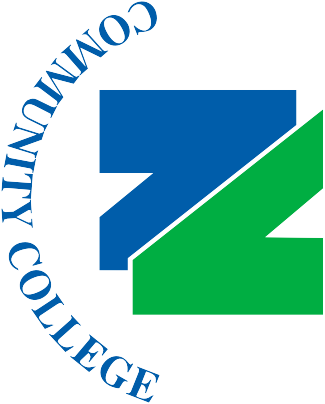 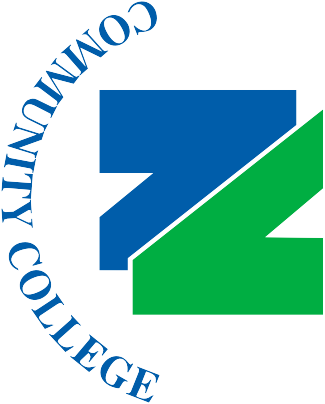 CERTIFICATE PROGRAMS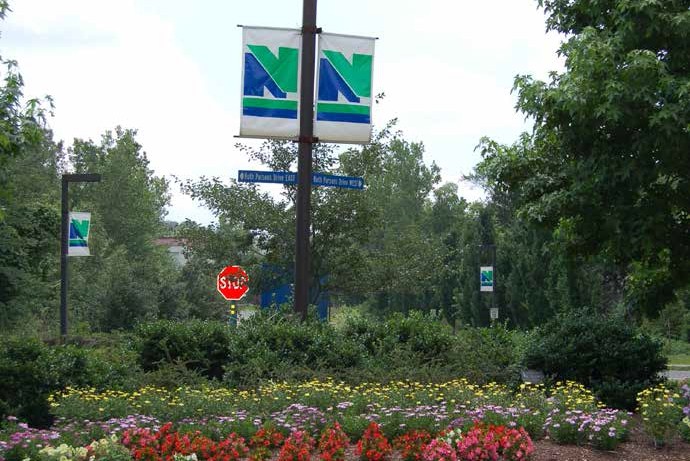 Waterbury • Danbury • nv.edu • 203-575-8000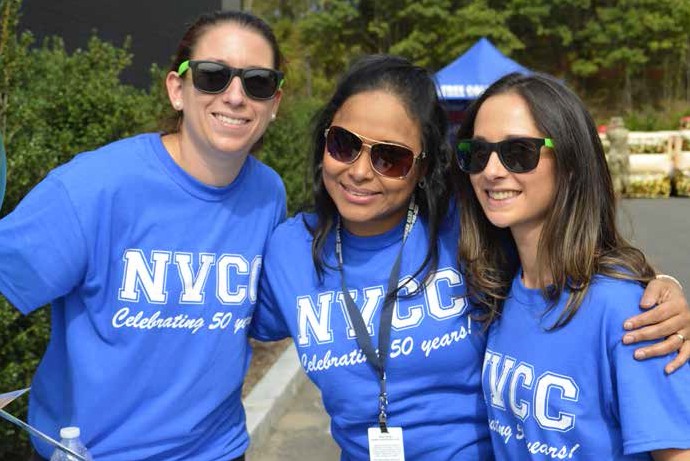 CERTIFICATES,  CREDIT  PROGRAMSThe certificate programs are designed primarily to assist students in securing employment and to emphasize skills required for that employment. The courses, comprising a sequence of semester hours in a specialty area, are made available to persons who do not seek a degree but who may wish to upgrade their particular skills. Some courses are not offered every semester. Please consult with the Division Director offering the certificate.Courses may require prerequisites. Refer to the course descriptions located in the back of the catalog.AccountingBusiness Division147Elect three of the following: (9 credit hours)ACC*H241	Federal Taxes I BBG*H101	Introduction to Business BBG*H231	Business Law IBMG*H220	Human Resources ManagementBBG*H210	Business Communication	9Total Credit Hours	24Program Outcomes                                                    Upon successful completion of all program requirements, graduates will be able to:Demonstrate the use of the concepts and techniques of generally accepted accounting principles in the recording and reporting of financial information.Describe accounting system procedures and techniques.Analyze and use financial reports for decision making.Explain the use of financial information in controlling and evaluating performance.Use the vocabulary of financial and managerial accounting and economics for communicating.Explain how budgeting, activity based costing and strategic cost management foster the effective use of resources and help an organization accomplish its goals.Use computerized spreadsheets and accounting software.Administrative SupportBusiness DivisionThe Administrative Support Certificate offers students a broad range of computer skills, competent management skills and a keen understanding of the business environment. By choosing an area of focus in Accounting, Legal, Technology or General Business studies, students are prepared for career-oriented positions such as entry-level accounting and bookkeeping, information technology specialists, human resources generalists, legal assistants, legal secretaries, and administrative assistants. Concentrations offer an easy transition into the Business Management Associate Degree program. It also may transition to Associate Degree programs in Business Administration, Business Finance, Legal Assistant/ Paralegal, and Marketing. Students are encouraged to complete this Certificate Program as a first step towards earning the Associate Degree. The program may be pursued on a full or part-time basis. Students requiring basic skills development courses in reading, English or math as determined by placement testing area advised to begin their program with these basis skills courses to ensure success in the required business courses. For further information, please contact the Business Division Director.Course No.	Title CreditsCORE AREA: (Required, 9 credits)CSA*H105	Intro to Software ApplicationsorGeneral BusinessBMG*H220	Human Resource Management	3BMG*H105	Supervision and Organizational Behavior  3Total Credit Hours	15Program Outcomes                                                   Upon successful completion of all program requirements, graduates will be able to:Demonstrate basic knowledge of the components of the business environment and environmental factors affecting business today.Demonstrate understanding of the functions of management: planning, leading, organization and controlling.Demonstrate the skills needed to organize thoughts and ideas and the skills needed to communicate them, verbally and in writing, in a manner that can be easily understood in the business environment.Advanced English ProficiencyLiberal Arts and Behavioral/Social Sciences DivisionThe English as a Second Language Certificate of Advanced English Proficiency provides non-native speakers of English with personal and professional development opportunities, encourages lifelong learning, and provides employers with measurable proof of proficiency in English. Each of the courses in the program addresses English language skills and abilities necessary for success in academic studies or in careers. Both full and part-time students whose native language is not English are eligible for this program. (Students need to take a minimum of 9 credits of ESL courses to be eligible for this certificate.)Course No.	Title	CreditsESL*H152	ESL Reading & Writing V	6ESL*H169	ESL Writing VI or	3ESL*H162	ESL Reading & Writing VI	6Elective	† Directed Elective (Communication)	3ENG*H101	Composition	3Elective	†† Directed Elective (Reading/Writing)	3COM*H100	Introduction to Communication	3Total Credit Hours	21† Directed Electives (Communication)                       ESL*H139 Pronunciation III, ESL*H157 Oral CommunicationsV,COM*H172 Interpersonal Communication, COM*H173 Public Speaking, BBG*H210 Business Communication148 CERTIFICATES, CREDIT  PROGRAMS††Directed Electives (Reading/Writing)ENG*H102 Literature & Composition ENG*H200 Advanced Composition ENG*H202 Technical Writing COM*H157 American FilmCOM*H226 Journalism I or COM*H227 Journalism II HIS*H201 U.S. History I or HIS*H202 U.S. History II*Note: Students who take ESL*H169 instead of ESL*H162 course will need to take three credits in the Directed Electives for Reading/Writing. Students who take the ESL 162 course will NOT need to take three credits in the Directed Electives for Reading / Writing.**Program Outcomes                                               Upon successful completion of all program requirements, graduates will be able to:Demonstrate competence in handling a variety of writing assignments.Comprehend diverse texts which are conceptually abstract and linguistically complex.Understand extended discourse on contextualized and abstract topics such as in lectures, speeches, and reports.Show fluency and comfort in the use of English to express their own ideas.Write with precision and detail.Use spoken English with sufficient accuracy to participate effectively in formal and informal conversations on practical, social and professional topics.**Students who take the ESL 162 course will NOT need to take three credits in the Directed Electives for Reading/Writing.AdvancedManufacturingMachineTechnologyScience, Technology, Engineering & Mathematics DivisionThe objective of the certificate program is to provide essential skills and knowledge to individuals seeking a position inAdvanced Manufacturing. A prerequisite for entry into this certificate program is placement into or above MAT*H095 and ENG*H096 or consent of the program director.Course No.	Title	CreditsFIRST SEMESTERMFG*H124	Blueprint Reading I	2MFG*H151	Mfg Machinery – Drill Press	1MFG*H152	Mfg Machinery – Grinding	2MFG*H153	Mfg Machinery – Bench Work	2MFG*H154	Mfg Machinery – Lathe I	2MFG*H155	Mfg Machinery – Milling I	2MFG*H156	Mfg Machinery – CNC I	2Directed Elective†	3MFT H5234	Metrology (non-credit course)MFT H5235	Manufacturing Math I (non-credit course) MFT H5236	Career Awareness/Development/Computer Application (non-credit course)Total Credit Hours	16SECOND SEMESTERMFG*H105	Manufacturing Math II	3MFG*H125	Blueprint Reading II	3MFG*H254	Mfg Machinery – Lathe II	3MFG*H255	Mfg Machinery – Milling II	3MFG*H256	Mfg Machinery – CNC II	3Directed Elective†	3MFT*H5238	Career Development (non-credit course) MFT*H5239	CNC Projects (non-credit course)Total Credit Hours	18Directed Electives†:CAD*H110 Introduction to CADCAD*H150 CAD 2DQUA*H114 Principles of Quality ControlTotal Credit Hours	34Applied Behavior AnalysisLiberal Arts and Behavioral/Social Sciences DivisionApplied Behavior Analysis (ABA) is a well-developed discipline among the helping professions, with an extensive body of scientific knowledge, established standards for evidence-based practice, specific interventions, recognized experience, and educational requirements for practice. Professionals in applied behavior analysis engage in the specific and comprehensive use of principles of learning, including operant and respondent learning, in order to address behavioral needs of widely varying individuals in diverse settings. Examples of these applications include: building the skills and achievements of children in school settings; enhancing the development, abilities, education, and choices of children and adults with different kinds of disabilities including Pervasive Developmental Disorders, most notably Autism Spectrum Disorders; and augmenting the performance and satisfaction of employees in organizations and businesses.Course No.	Title	CreditsHSE* H101	Intro to Human Services	3HSE* H115	Child Advocacy in Human Services	3HSE* H202	Intro to Counseling & Interviewing	3HSE* H281	Human Services Field Work	3SOC* H101	Principles of Sociology	3PSY* H111	General Psychology I	3PSY* H258	Behavior Modification	3PSY* H259	Laboratory in Behavior Modification	3PSY* H261	Introduction to the Autism SpectrumorProgram Outcomes                                                    Upon successful completion of all program requirements, graduates will be able to:Identify the major problem areas and client populations in which behavior analysts can intervene.Demonstrate a beginning understanding of a range of diagnoses that relate to people in need of behavior analytic services and be aware of the necessity of a collaborative working relationship with other professional service providers.Utilize the skills necessary to read and analyze current and future trends as presented in literature related to the field of Applied Behavior Analysis (ABA).Demonstrate an ability to utilize the principles, skills, and tasks required for engagement, assessment, intervention, and termination with a diverse population.Describe and evaluate the ways in which datum are collected, applied, graphed, and evaluated.Describe how the events of the political, social, educational, healthcare, and cultural climate have shaped the response of ABA to the needs of a diverse population.Consider an intervention’s rational, aims, limitations, practice, the individuals for whom it is intended, the likely outcomes and the evidence for its effects.Describe evidenced based practices in identification, instruction, and intervention across the life span.Access information regarding theories, research, medical and legal requirements and their relation to current promising practices in education for individuals with ASD and other developmental disabilities.CERTIFICATES,  CREDIT  PROGRAMSProvide varied instruction on and opportunity to practice play and leisure skills and methods and strategies for developing play and leisure skills in individuals with ASD and other developmental disabilities.Explain Applied Behavior Analytic (ABA) procedures used to increase skills and replace problem behaviors in children with ASD including discrete trial, direct instruction, and precision teaching.Describe the verbal behavior analysis of language.Understand public and educational policy and legal issues related to ABA.Develop skills to effectively and objectively observe behavior and complete a functional behavior assessment (FBA).Select and implement programs targeting behavioral acquisition and behavioral reduction.Develop strategies to produce behavior change.Successfully complete the BCaBA Behavior Analyst Task List-Third Edition as published by the Behavior Analyst Certification Board.Athletic CoachingAllied Health/Nursing/Physical Education DivisionTheAthletic Coaching certificate is divided into two areas of focus. The first area is designed to develop skills, strategies, understanding of rules and officiating, and organization necessary to coach athletic teams and individuals in grades K-12, youth leagues, and communities. The second area emphasizes the principles and practices of coaching philosophy, sports psychology, pedagogy, physiology, and sports medicine. Astudy of the prevention of athletic injuries and the care of injuries is included. The certificate will be awarded to those students who successfully complete the six credit program. After completion of course work, students may apply for a State Coaching Permit from the State Board of Education.Program Outcomes                                                    Upon successful completion of all program requirements, graduates will be able to:Apply basic coaching philosophy, styles, and sports/skills techniques.Apply management and liability in coaching.Apply team management.Apply first aid for prevention and initial treatment of injuries in sports and within their community (shock, fractures, poisoning, hypothermia, seizures, strokes, heart attacks).Apply activation procedure for the Emergency Medical SystemApply Emergency Action Principles (Rescue Breathing, Airway Maintenance, CPR).A student who completes the Athletic Coaching Certificate is eligible for the State Coaching Permit (from the State Board of Education) which is needed to coach in grades K-12.Audio/VideoProductionLiberal Arts and Behavioral/Social Sciences DivisionThe Audio/Video Production Certificate program focuses on the detailed study of audio production, sound design, audio engineering, acoustics, visual composition, lighting design, non-linear video editing, and motion graphics design. A primary function of this program is to serve individuals who have already completed an academic degree or designers currently employed in broadcast media professions interested in skill-enhancement opportunities. Students entering this certificate program should already have a basic foundation in video production and sound design attained through career performance or degree acquisition. If the individualdoes not possess either a degree or experience in this field, he/ she should consider enrolling in the Digital Arts Technology/ Audio-Video Option Associate of Science program. Certificate credits may also be applied toward the Digital Arts and Fine Arts degree programs.Students must complete the following courses with a grade of “C” or better:Course No.       Title                                                  CreditsDAT*H108	Digital                     Imaging                     I 	3DAT*H110	Digital         Video         Production         I 	3DAT*H218        Electronic MusicComposition/Audio Tech I	3DAT*H219        Electronic MusicComposition/Audio Tech II	3DAT*H220	Acoustics        and        Sound        Design 	3DAT*H224	Digital         Video         Production         II 	3DAT*H226	Motion   Graphics   for   Film   &   Video 	3DAT*H237	Principles       of       Sound       Recording 	3Total Credit Hours	24Program Outcomes                                                    Upon successful completion of all program requirements, graduates will be able to:Analyze and evaluate the properties of sound, human hearing, psychoacoustics, electro-acoustic and digital sound reproduction systems.Design and edit analog and digital audio files.Synthesize and apply processes for transforming a concept into a complete video production.Script, produce, edit, and complete original video projects.Design state-of-the-art special effect techniques used in film and video.Complete original projects terminating in deliverable media products with technical documentation.Automotive FundamentalsBusiness DivisionTheAutomotive Fundamentals program seeks to meet the needs of individuals interested in a basic exposure to and/or an exploratory opportunity in the automotive technology field.Purpose:To provide an understanding of the basic operating principles of an automobile.To provide in-depth theory of brake, steering and suspension systems.Target Population:Individuals interested in a basic exposure to automotive systems.Individuals  interested  in  an  exploratory  opportunity  in automotive technology.Course No.       Title                                                  CreditsATP*H100	Integrated          Automotive          Systems 	3ATP*H130	Brakes 	3ATP*H150	Steering               and               Suspension 	3Elective	Automotive 	2-3Elective	Mathematics 	3Total Credit Hours	14-15To ensure appropriate placement, placement test results and course prerequisites should be reviewed with the Program Coordinator and/or advisor.149150 CERTIFICATES, CREDIT  PROGRAMSProgram Outcomes                                                   Upon successful completion of all program requirements, graduates will be able to:Perform mathematics related to the occupation, including but not limited to: algebraic expressions, arithmetic, decimals and graphs.Relate knowledge of theory and safety to accomplish certain tasks related to the occupation.Identify and use appropriate tools, testing and measurement equipment to accomplish certain tasks related to the occupation.Use current reference and training materials from accepted industry publications and standards to accomplish certain tasks related to the occupation.Relate knowledge of general engine diagnosis and repair, including but not limited to the engine's: cylinder heads, valve train, block, lubrication, and cooling system.Relate knowledge of suspension and steering systems (including wheel and tire), diagnosis, service, adjustments, alignment and repair.Relate knowledge of general disc and/or drum brake system, hydraulics, power assist, and ABS (antilock brakes), maintenance, adjustment, diagnosis, and repair.Automotive: Advanced Engine PerformanceBusiness DivisionThe Advanced Engine Performance program enables a practicing automotive technician to develop the technical knowledge and skills associated with the advanced computer/electronic diagnostic systems and emission systems of today’s automobile.Purpose:To provide an understanding of automobile engine operation and  repair.To provide an understanding of advanced electronic diagnosis and automotive emissions.To provide an understanding of the relationship between scientific principles and their application in the automobile.Target Population:Individuals  seeking  employment  opportunities  in  the automotive service field.Individuals seeking to upgrade their technical skills.Individuals preparing for career advancement opportunities in the automotive service field.Demonstrate workplace skills related to the occupation including but not limited to: preparing a resume, seeking employment, maintaining a safe and healthy workplace environment, demonstrating workplace ethics and teamwork.Apply knowledge of theory and safety to accomplish certain tasks related to the occupation.Identify and use appropriate tools, testing and measurement equipment to accomplish certain tasks related to the occupation.Use current reference and training materials from accepted industry publications and standards to accomplish certain tasks related to the occupation.Apply knowledge of general engine diagnosis and repair: including but not limited to the engine's: cylinder heads, valve train, block, lubrication, and cooling system.Apply knowledge of general electrical/electronic systems, including but not limited to: starting, charging, lighting, wiring, accessories, diagnosis and repair.Apply knowledge of general engine performance, including but not limited to: computer controls, ignition, fuel, exhaust, and emission systems, and their maintenance, diagnosis, adjustments, and repair.Automotive: General Automotive ServiceBusiness DivisionTheGeneralAutomotiveServiceprogramisdesignedtoaccommodate individuals desiring an understanding of engine operation and repair, along with knowledge of automotive electrical, brake, steering and suspension systems.Purpose:To provide an understanding of automobile engine operation and repair.To provide an understanding of automotive electrical theory and its application.To provide in-depth theory of brake, steering and suspension systems.To provide an understanding of the relationship between scientific principles and their application in the automobile.Target Population:Individuals seeking entry-level employment opportunities in the automotive service field.Individuals seeking to upgrade their technical skills.Individuals preparing for career advancement opportunities in the automotive service field.To ensure appropriate placement, placement test results and course prerequisites should be reviewed with the Program Coordinator and/or advisor.Program Outcomes                                                   Upon successful completion of all program requirements, graduates will be able to:Perform mathematics related to the occupation, including but not limited to: algebraic expressions, arithmetic, decimals and graphs.Use scientific methods and critical thinking to solve problems in science related to the occupation, including but not limited to: electricity, chemical reactions, heat, motion, and hydraulics.To ensure appropriate placement, placement test results and course prerequisites should be reviewed with the Program Coordinator and/or advisor.Program Outcomes                                                    Upon successful completion of all program requirements, graduates will be able to:Perform mathematics related to the occupation, including but not limited to: algebraic expressions, arithmetic, decimals and graphs.Use scientific methods and critical thinking to solve problems in science related to the occupation, including but not limited to: electricity, chemical reactions, heat, motion, and hydraulics.CERTIFICATES,  CREDIT  PROGRAMSDemonstrate workplace skills related to the occupation, including but not limited to: preparing a resume, seeking employment, maintaining a safe and healthy workplace environment, demonstrating workplace ethics and teamwork.Apply knowledge of theory and safety to accomplish certain tasks related to the occupation.Identify and use appropriate tools, testing and measurement equipment to accomplish certain tasks related to the occupation.Use current reference and training materials from accepted industry publications and standards to accomplish certain tasks related to the occupation.Apply knowledge of general engine diagnosis and repair, including but not limited to the engine's: cylinder heads, valve train, block, lubrication, and cooling system.Apply knowledge of suspension and steering systems (including wheel and tire), diagnosis, service, adjustments, alignment and repair.9. Apply knowledge of general disc and/or drum brake system, hydraulics, power assist, and ABS (antilock brakes), maintenance, adjustment, diagnosis, and repair.10. Apply knowledge of general electrical/electronic systems, including but not limited to, starting, charging, lighting, wiring, accessories, diagnosis and repair.CADD Modeling (Advanced)Science, Technology, Engineering & Mathematics DivisionThe need to attract more students into engineering is a national concern. TheAdvanced CADD Modeling Certificate is the third of the CADD certificates and continues to prepare a student, upgrading their skills, for employment and career advancement opportunities. NVCC's Engineering Technologies programs prepare graduates to be engineering technicians who are able to respond to the changing demands of Connecticut's "high tech" industries.Course No.	Title	CreditsMFG*H201	Computer-Aided Mfg II	3CAD*H220	Parametric Design	3CAD*H275	CAD Animation 3D Studio Max	4CAD*H294	Senior Project	4Elective	Directed Elective†	3Total Credit Hours	17†Directed Electives:CAD*H285 Computer Integrated Manufacturing I CAD *H286 Advanced Modeling Techniques MAT*H232 Applied CalculusMAT*H254 Calculus I MEC*H251 Materials StrengthMFG*H210 Materials of Engineering MFG*H275 Mechanics of MaterialsProgram Outcomes                                                   Upon successful completion of all program requirements, graduates will be able to:Demonstrate a thorough understanding of engineering graphics and conventional drafting practices such as geometric constructions, orthographic, projection, isometric, section, detail, auxiliary views, and geometric dimensioning and tolerancing.Develop an engineering concept through the detail design process and produce professionally finished engineering drawings.Demonstrate a high level of proficiency in the use of state- of-the-art CAD software and be able to adapt to new CAD systems as they are developed.Do basic and advanced manual CNC programming.Write computer generated CNC programming.Be aware of new developments in CAD and related areas.Organize activities and perform work in an efficient, accurate manner.Utilize advanced design methods, such as parametric feature based modeling, animation, simulation, and web-based design.2D Computer-Aided Drafting (CAD)Science, Technology, Engineering & Mathematics DivisionThe need to attract more students into engineering is a national concern. The 2D Computer-Aided Drafting Certificate meets the need of individuals interested in a basic exposure to, and/or exploration of, using and applying 2D CAD. This opportunity prepares a student to use and/or pursue a career using CAD in numerous fields. NVCC's Engineering Technologies programs prepare graduates to be engineering technicians who are able to respond to the changing demands of Connecticut's "high tech" industries.†Directed Electives: CAD*H200 3D CAD Modeling CAD*H220 Parametric DesignMAT*H172 College Algebra (or higher level Mathematics course)MFG*H106 Computer-Aided Manufacturing I TCN*H101 Introduction to Engineering TechnologyProgram Outcomes                                                   Upon successful completion of all program requirements, graduates will be able to:Demonstrate basic knowledge and understanding of engineering graphics and conventional 2-dimensional drafting practices such as geometric constructions, orthographic, projection, isometric, section, detail, and auxiliary views.Demonstrate proficiency in the use of CAD software for 2-dimensional applications.Explain concepts and requirements for drawings used in the manufacturing process.Create 2D professionally finished drawings from working drawings under the supervision of a senior draftsperson.Demonstrate the proper setup and procedures for various manufacturing processes.Apply language arts skills related to the occupation, including but not limited to: critical thinking, reading, and writing.Apply mathematics required for basic drafting and manufacturing applications.3D CADD ModelingScience, Technology, Engineering & Mathematics DivisionThe need to attract more students into engineering is a national concern. The 3D Computer-Aided Drafting Design Certificate continues to prepare a student to use and/or pursue a career using CAD and meets the need of individuals:seeking entry-level employment opportunities.seeking to upgrade their technical skills.preparing for career advancement opportunities.   NVCC's Engineering Technologies programs prepare graduates tobe engineering technicians who are able to respond to the changing demands of Connecticut's "high tech" industries.151152 CERTIFICATES, CREDIT  PROGRAMSCourse No.	Title	CreditsMFG*H106	Computer-Aided Mfg I	3CAD*H200	3D CAD Modeling	4CAD*H220	Parametric Design	3Elective	Directed Elective†	3Total Credit Hours	13†Directed ElectivesCAD*H275 CAD Animation 3D Studio Max CAD*H285 Computer Integrated Manufacturing I CAD*H286 Advanced Modeling Techniques CAD*H294 Senior ProjectMAT*H185 Trigonometric Functions (or higher level Mathematics course)MFG*H104 Manufacturing Processes MFG*H201 Computer-Aided Manufacturing IIProgram Outcomes                                                    Upon successful completion of all program requirements, graduates will be able to:Demonstrate a thorough understanding of engineering graphics and conventional drafting practices such as geometric constructions, orthographic, projection, isometric, section, detail, auxiliary views, and geometric dimensioning and tolerancing.Starting with an engineering design concept, create 3D geometric models, develop tolerance requirements, perform basic analysis functions under the supervision of a degreed engineer, and produce professionally finished engineering drawings, suitable for use in manufacturing.Demonstrate a thorough understanding of 3-dimentional wire frame, surface, and solid modeling concepts, procedures, and applications.Perform basic CNC programming.Child and Family ServicesLiberal Arts and Behavioral/Social Sciences DivisionThe increase in the number of families in crisis and the rising number of maltreated children in our communities make it necessary to have trained Human Services professionals who are skilled and knowledgeable about the unique needs of these populations. The Child & Family Services Certificate curriculum focuses on such areas as juvenile justice, single-parent families, divorce, sexuality, abuse, neglect, poverty, adoption, child protection, disability services, mental health, and cultural diversity.Program OutcomesUpon  successful  completion  of  all  certificate  requirements,graduates will be able to:Demonstrate a beginning understanding of a range of issues that people in need of human services experience.Utilize critical thinking skills necessary to read and analyze current and future trends as presented in literature in the field of human services and child and family services.Identify socio-cultural dynamics that underlay issues in American society and politics.Demonstrate an ability to utilize the skills, and tasks required for engagement, assessment, case planning, intervention and termination with a diverse population.Present a well organized, comprehensive oral report before a group.Compare and contrast the ecological, functional, and conflict perspectives to understand and analyze social issues such as alienation, poverty, crime and health.Describe how the events and influences of the political, social, and economic climate have shaped the American response to human needs and the historical development of social welfare.Develop an understanding of the expectations of a personal and professional code of ethical standards.9. Demonstrate an ability to provide referrals to services, concrete information, and emotional support to clients with a goal of promoting empowerment skills.10. Identify causes, consequences and solutions to inequality due to race, age, gender, religion and economics.CNC MachiningScience, Technology, Engineering & Mathematics DivisionEntry-level programmers as well as machinists/tool makers are needed in the college's service region. The CNC Machining Certificate primarily supports two career ladders;An individual with no prior experience in machining or manufacturing, who after the completion of the CNC Machining Certificate, should be able to be employed as an entry level programmer.An individual with prior experience using manual machines wishing to upgrade skills.NVCC's Engineering Technologies programs prepare graduates to be engineering technicians who are able to respond to the changing demands of Connecticut's "high tech" industries.Total Credit Hours 	30†Directed Electives:PSY* H203 Child Development PSY*H204, Child & Adolescentcourse) MEC*H114 StaticsMEC*H251 Materials Strengths Any MFG* coursePHY*H121 General Physics I PHY*H122 General Physics IITCN*H101 Introduction to Engineering TechnologyCERTIFICATES,  CREDIT  PROGRAMSProgram Outcomes                                                   Upon successful completion of all program requirements, graduates will be able to:Demonstrate basic knowledge and understanding of engineering graphics and conventional 2-dimensional drafting practices such as orthographic and isometric projection, section, detail, auxiliary views, and geometric dimensioning and tolerancing.Demonstrate proficiency in the use of CAD software for 2-dimensional applications.Explain concepts and skills required for manufacturing processes.Demonstrate proper setup and procedures for various manufacturing processes.Write basic and advanced MDI NC programs.Produce NC programs using Mastercam®, being able to;import or generate CAD filesutilize tool and material libraries.generate tool pass.verify tool pass.post process using appropriate controller.Computer NetworkingBusiness DivisionThis certificate is designed for those individuals who desire an understanding of personal computer networks and their use in the workplace. The course of study will provide the student with a thorough knowledge of local area network design, network management, installation, servicing and  support.  Students will possess an understanding of PC network technology and programming, set-up, communications, utilities, and system management.Please see advisor for alternative classes.Course No.	Title	CreditsCSC*H205	Visual Basic I	3or CSC*H113	Programming ICST*H120	Intro to Operating Systems	3CST*H130	Network Essentials I	3Three Elective Courses (9 credits) from this listCST*H235	Network Systems	3CST*H236	Advanced Network Systems	3CST*H239	Servicing & Support of LANS†	3CST*H274	Network Security Technology	3CST*H248	Practices in Security Management	3CSC*H101	Introduction to Computers	3Total Credit Hours	18†Please see advisor for alternative classes.Program Outcomes                                                   Upon successful completion of all program requirements, graduates will be able to:Provide the student with the personal computer skills necessary to effectively function in today’s workplace.Offer a “hands-on” learning experience in the personal computer networking software most commonly used in business and industry.Provide the opportunity for a more advanced technical understanding of personal computer local area networks, their design, installation and management.Provide entry-level opportunities to individuals seeking positions requiring computer networking skills.Upgrade the personal computer knowledge and skills of individuals currently employed.Criminal JusticeLiberal Arts and Behavioral/Social Sciences DivisionThis certificate program focuses on skills development for those people who are already in the law enforcement and security services and for those who seek entry-level employment in those services. The program may be pursued on a full or part-time basis. For further information, consult the Division Director or the Program Coordinator.Course No.	Title	CreditsCJS*H101	Introduction to Criminal Justice	3CJS*H102	Introduction to Corrections	3CJS*H103	Introduction to Security	3CJS*H105	Introduction to Law Enforcement	3CJS*H211	Criminal Law I	3CJS*H217	American Legal Systems	3CJS*H220	Criminal Investigation	3CJS*H293	CJS Cooperative Work Experience	3Total Credit Hours 	24Program Outcomes                                                   Upon successful completion of all program requirements, graduates will be able to:Explain the basic structure and functions of the American Criminal Justice System.Explain the structure of the federal and state court systems.Identify the functions and services of private security.Explain the computer crime problem.Explain the development of probation, parole and community supervision.Explain the development of the corrections system in the United States.Demonstrate the various methods of taking written statements and confessions.Define the term investigation and the objectives of a criminal investigation.9. Explain some of the basic issues and problems in policing, the courts, and corrections in America today.Explain the Bill of Rights and those specific rights guaranteed by the First, Fourth, Fifth, Sixth, Eighth and Fourteenth Amendments.Explain the concept of criminal law, including its purpose as an agent of social control.Define and explain the elements which identify the offenses of assault, sex crimes, burglary, arson, larceny, robbery and homicide.Explain how state and local law enforcement agencies originated in the United States and how they currently function.Identify the areas that establish a police officer’s authority to arrest.Demonstrate work skills relevant to a criminal justice agency.Integrate the theoretical and practical application of the Criminal Justice Program.Culinary ArtsBusiness DivisionThe Culinary Arts certificate program consists of 25 or 27 credits of specific skill courses which will prepare people for careers in food services. Students may pursue the program on a full or part-time basis. Students who wish to pursue the Associate in Applied Science degree may apply the certificate credits to the153154 CERTIFICATES, CREDIT  PROGRAMSFoodservices Management or Hotel Management degree. As with other certificate programs, the student must first apply to the Admissions Office. Students requiring basic skills development courses in reading, English, or math as determined by placement testing are advised to begin their program with these basic skills courses to ensure success in the required hospitality courses.Because of the nature of the program, special tuition and fees for foods, etc., may be required. The program takes four semesters of courses (fall, spring, fall and spring). Please refer to the section on course descriptions for prerequisites.Course No.       Title                                                  CreditsHSP*H100	Introduction to the Hospitality Industry	3 HSP*H101	Principles of Food Preparation 	  3HSP*H102	Food       Production       &       Purchasing 	3HSP*H109	Food               Safety               Certification 	1orHSP*H108	Sanitation                 and                 Safety† 	3HSP*H135	Service                                    Management 	3HSP*H202	Catering       &       Event       Management 	3BIO*H111	Introduction               to               Nutrition 	3Elective	Hospitality                              Management 	3Chose one baking elective below:HSP*H103        Principles of Baking Ior	3HSP*H215        Principles of Baking IIor HSP*H216	Artisan BreadTotal Credit Hours	25 or 27† Students interested in the degree program should take HSP*H108Program OutcomesUpon  successful  completion  of  all  program  requirements,graduates will be able to:Identify, organize, plan and allocate resources in foodservice operations such as time, materials and facilities, money, and human resources.Demonstrate a working knowledge of food preparation theories and techniques, and utilize food production knowledge (quantity and quality standards) to meet production requirements of a foodservice operation within a projected budget.Effectively work with others as a member of a team, serving clients and customers, teaching others new skills, exercise leadership behaviors, negotiate, and work with others from diverse backgrounds.Obtain nationally recognized professional certification in such areas as food sanitation (as required by State Statute) and food, beverage, & labor cost controls. Demonstrate appropriate personal hygiene.Organize and evaluate information from a variety of sources including food preparation and service techniques and costs, food and related purchasing specifications, catered events planning, research data, and computer applications and Internet output. Communicate the results to others using oral, written, graphic or multimedia methods.Apply concepts of procurement and inventory to purchase, receive, store, issue and distribute food and related items in a foodservice operation.Identify current trends in foodservice industry delivery systems and functions, and operate effectively within them. Make suggestions to modify existing systems to improve products or services, and develop new or alternate systems.Judge which set of foodservice procedures, tools or machines, including computer applications, will produce the desired results, and apply such technology to task.9. Demonstrate behavior and self-management reflective of personal and professional ethical conduct.Perform basic mathematical computations accurately andappropriately, especially with regard to food and beverage production, purchasing and cost controls.Identify and apply basic concepts of human nutrition and health in the preparation and service of food.Demonstrate work readiness through resume preparation, appropriate business dress and behavior, and assertive communication skills.DanceLiberal Arts and Behavioral/Social Sciences DivisionThis certificate in dance is designed for individuals who are looking to enhance their technique, broaden their repertoire, and build their choreographic options and production skills. This program is tailored for those who wish to work or presently work with either children or adults in studio, theatre, early childhood or community service environments. Individuals wishing to broaden their dance foundation for working in the art or entertainment industries also may be served.Many individuals who teach dance have a limited access to higher education in dance. There is a need for technical as well as artistic training. This program will address these needs by providing a firm foundation in the major aspects of dance so that the student may feel confident in his/her involvement in the dance world.A Formal Pathways to Dance Certification K-12 has been designed for the public school teacher wishing to obtain the State of Connecticut's pending certification.Students entering this program should have a basic foundation in dance. If the individual does not possess either a degree or experience, he/she may consider enrolling in the Visual and Performing Arts/Dance Degree option. Credits may be applied toward the degree program. Students may substitute, with permission, other dance offerings to fit their needs.Students must successfully complete the following credit courses with a “B” average:Course No.       Title                                                  CreditsDAN*H101	History & Appreciation of World Dance	3 DAN*H102	Ballet I: Renaissance to Romantic 	  3DAN*H111       Jazz Dance I: Afro-Caribbean/AmericanorProgram OutcomesUpon successful completion of all program requirements, gradu-ates will be able to:Demonstrate mastery skills and techniques necessary for studio and/or theatre dance.Execute a comprehensive historical repertoire of various dance genres using appropriate movement vocabulary.Demonstrate dance as a means of communication and as a reflection of one’s society.Make an accurate assessment of personal & students’ (if teaching) technical and artistic strengths and weaknesses.Execute effectively production skills from the choreographic process to the performance.CERTIFICATES,  CREDIT  PROGRAMSDietary SupervisionBusiness DivisionThe certificate is designed primarily for health care food service personnel seeking professional development. In order to satisfy industry standards, students must successfully complete the following credit courses with a grade of “C” or better, and pass the Food Protection Certification Exam offered through the Educational Foundation of the National RestaurantAssociation. Credits may be applied toward the degree program in Foodservice Management.Course No.       Title                                                  CreditsHSP*H101	Principles      of      Food      Preparation†† 	3Disabilities/Mental HealthLiberal Arts and Behavioral/Social Sciences DivisionThis program is designed for students who will work in a variety of mental health settings (many of which have been created through deinstitutionalization) in both the mental health and developmental disabilities fields. Students are prepared for positions in a wide variety of agencies such as crisis centers, community residencies, sheltered workshops, halfway houses, or social rehabilitation clubs, which specifically serve this population.Course No.        Title                                                 CreditsHSE*H101	Introduction to Human Services	3155††Course substitution may be allowed with written approval of the Hospitality Management Program Coordinator.†††Course substitution may be allowed with written approval of the Hospitality Management Program Coordinator. Pre- requisite of HSP*H101 may be waived with approval of the Hospitality Management Program Coordinator.Program OutcomesUpon successful completion of all program requirements, gradu-ates will be able to:Identify agents and vectors of food-borne illness.Employ proper sanitary procedures in the purchasing, receiving, storing, issuing, preparing, and serving of food products.Design basic sanitation training for foodservice employees.Discuss federal, state and local regulations and standards of foodservice sanitation.Inspect, from a sanitation viewpoint, equipment and facility design.Qualify for certification in applied foodservice sanitation from the Educational Foundation of the National Restaurant Association.Define, discuss, and employ basic food preparation theories and techniques.Recognize and use a variety of kitchen tools, equipment, and raw food products.9. Plan, organize, prepare, and evaluate finished food items from the raw state.Memorize, interpret, and evaluate written recipes; mathematically expand and reduce these recipes; be able to pre-cost the recipes; understand computer applications regarding these calculations.Define, discuss, and employ beginning kitchen management theories and techniques. Plan, organize and communicate (through written papers) information gained through journal research.Define, discuss, and explain the importance of nutrition to health status.Define and apply the components of nutrition to various age groups.Apply acquired nutrition knowledge to daily living experiences.Identify their personal nutritional status through use of computer nutrition program used in conjunction with written daily food diary.PSY*H258	Behavior Modification	3PSY*H245	Abnormal Psychology	3HSE*H281	Human Services Field Work I	3Total Credit Hours	30Program Outcomes                                                   Upon successful completion of all program requirements, graduates will be able to:Demonstrate a beginning understanding of a wide range of diagnoses that relate to people in need of social work service, and be  knowledgeable  about the necessity of a collaborative relationship  with area support.Identify the diverse challenges facing people with mental illness, and use effective advocacy strategies to address such challenges.Describe confidentiality guidelines, and Human Services ethical standards of practice, and recognize his or her own personal limitations and professional behavior as a helper.State the psychological theories that may help the Human Services Provider.Explain what effects the social conditions in the United States have on the developmental disabilities and how to deal with them.Understand sociocultural dynamics that underlay social issues in America today.Be knowledgeable about formal and informal assessment practices that reflect both the needs and strengths of disadvantaged people.Provide disadvantaged people the support and information necessary to build self-esteem and empowerment skills.9. Apply knowledge and skills needed to work with people with mental illness in a variety of agency settings.10. Demonstrate the ability to utilize the skills and tasks required for engagement, assessment, case planning, intervention and termination.156 CERTIFICATES, CREDIT  PROGRAMSDrug andAlcohol Recovery Counselor(DARC)Liberal Arts and Behavioral/Social Sciences DivisionThe Drug and Alcohol Recovery Counselor (DARC) program is nationally accredited through the NationalAddiction StudiesAccreditation Commission (NASAC) and provides education and training for persons who want to become a certified addiction counselor (CAC). The DARC curriculum (30 credits) meets the Connecticut Certification Board (CCB) requirements (300 hours of education, 300 hours of the supervised practicum) to become a CAC. The DARC program is currently the only nationally accredited “Addiction Studies” program among all two and four year colleges in Connecticut.EmploymentStudents with a DARC Certificate degree are highly sought after for entry level opportunities as substance abuse counselors in public and private agencies such as community and residential health facilities, local hospitals, prevention organizations, youth service agencies, and criminal justice system. According to the Occupational Outlook Handbook (2016-17 Ed.), employment of addiction counselors is expected to grow by 22 percent from 2014- 2024, much faster than average as addiction counseling services are increasingly covered by insurance. Connecticut is considered one of the states with the highest concentration of jobs in this field with a mean average wage of $46, 920.CurriculumThe DARC Certificate can be completed in 1 ½ or 2 years by completing the core DARC courses (DAR H101, DAR H111, DAR H112, DAR H158) in spring and completing the internship and remaining classes in the next academic year. All DARC courses (DAR*H101, H111, H112, H158, H213, H220) are open to any student at the college, provided they pass the prerequisite of ENG*H063 or ENG*H096 with a C or better or test into ENG H101. The internship runs fall/spring of each academic year.DARC Internship Admission ProcessAcceptance into the DARC Internship (DAR H251, DAR H252) is selective and not guaranteed. All students participate in a screening and interview process (spring semester) which is intended to evaluate whether the applicant possesses specific skills, behaviors and attitudes that are necessary to work with persons with addiction and co-occurring disorders. Interested applicantsmust have completed or be enrolled in DAR  H101,  H111,  H112,  H158  and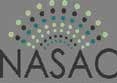 ENG H101, and pass with a C or better. Students must complete and submit a formal DARC Application prior to the interview. Applications are distributed during the spring semester (Feb/March) each year. After the interviews, studentsare formally notified regarding acceptance to internship and ability to register for DAR H251 Counseling Internship I for the fall semester.Course No.        Title                                                    CreditsDAR*H101       Public Health Issues in Abuseand Addiction	3DAR*H111	Addiction                Counseling                I 	3DAR*H112	Group Counseling Theory and Techniques 3 DAR*H158	Biology of Addiction 	3DAR*H213	Addiction                Counseling                II 	3DAR*H251	Counseling                Internship                I 	6DAR *H220	Co-Occurring                            Counseling 	3DAR *H252	Counseling               Internship               II 	6Total Credit Hours	30Program Outcomes                                                    Upon successful completion of the DARC Certificate the successful graduate should be able to:Describe the physical, emotional and psychological basis of addictionDefine the causes and characteristics of substance dependence and addiction relevant to various populations and culturesDefine and apply counseling theories to addiction counseling including Adlerian, Existential, Person-Centered, Harm Reduction, Motivational Interviewing, Gestalt, Reality, Behavior, Cognitive Behavioral, Solution Focused, and Feminist perspectivesDefine, demonstrate and apply ethical principles and practices according to NAADAC, the CCB, and professional behavior for working directly in the counseling fieldDemonstrate knowledge and skills related to relapse prevention education and strategiesDescribe the categories of drugs and effects on psychological functioningDescribe characteristics of individuals with co-occurring disorders and specific treatment strategies for working with this populationDemonstrate the ability to develop, write and implement treatment plans for individuals with addiction and co- occurring disorders9.  Co-facilitate group counseling sessions under supervisionDescribe the use of case management in the treatment of persons with addiction and co-occurring disordersDemonstrate ability to develop discharge plans for persons with addiction and co-occurring disordersDemonstrate understanding of the screening, intake and evaluation process in addiction and co-occurring disorders treatmentDemonstrate ability to keep accurate records of group/ individual process, treatment and discharge planningDescribe and demonstrate skills involved in crisis interventionDescribe the purpose and availability of self-help groups for persons with addiction/co-occurring disordersDescribe the effects of substance abuse on the family, educational needs and stages of recovery for familiesDescribe the stages of change model and its application to treatment of addiction and co-occurring disordersDescribe the use of multicultural counseling skills to assessment, treatment and aftercare issues of persons of different gender, ethnicity, disability, adolescents, the elderly, GBLT and homeless19. Describe the transdisciplinary foundations and competencies required of addiction  counselor (TAP 21)Describe the use of medication in the treatment of addiction and co-occurring  disordersDemonstrate engagement in community service activities to educate others about the process, dangers and treatment of addictionDiscuss the purpose of clinical supervision and participate in the supervision processWrite a comprehensive case study based on a biopsychosocial assessment, including diagnosis, treatment plan goals and interventions acceptable for submission to the Connecticut Certification Board (CCB).CERTIFICATES,  CREDIT  PROGRAMSEarly Childhood EducationLiberal Arts and Behavioral/Social Sciences DivisionThe certificate program consists of thirty (30) credits in Early Childhood Education. These courses are designed to develop the basic skills and knowledge necessary in Early Childhood Education. The curriculum is a form of a connector, or intensified refresher program, for those who have either been away from academic studies for a while and/or have been engaged in group child care without formal training in the area. For further information, contact the Program Coordinator.Course No.	Title	CreditsENG*H101	Composition	3PSY*H111	General Psychology I	3PSY*H203	Child Development	3ECE*H101	Introduction to Early Childhood Education3ECE*H231	Early Language and Literacy Development 3Total Credit Hours	30Program Outcomes                                                    Upon successful completion of all program requirements, graduates will be able to:Utilize the writing skills for developing lessons and composing reports.Be knowledgeable about various theories as they apply to young children.Be able to apply theories to the physical, social emotion and cognitive development of children.Learn how theories can be applied to understanding children’s behavior.Demonstrate a basic knowledge of Early Childhood Education& the skills required to make objective observations of young children in the classroom setting.Be able to systematically observe and record children’s behavior.Understand the different aspects of speech and communication.Become acquainted with various communication impairments or delays and set realistic goals for young children in the area of language development.9.  Make an initial assessment of a child’s language development.Understand  how  a  child’s  sensorimotor  development influences a child’s ability to learn.Recognize  possible  signs  of  physical  handicaps  and developmental delays.Be aware of the interrelationships between child development and the areas of health, safety and nutrition.Be  knowledgeable  about  the  control  and  prevention  of communicable diseases.Provide general curriculum adaptations and guidelines to help children meet their special needs.Gain the experience to create a supportive and interesting learning environment.Be  able  to  write  goals,  objectives  and  developmentally appropriate activities.Develop a curriculum using a multisensory approach to teaching.Plan, organize, execute and evaluate classroom activities on a weekly basis.19.  Write developmentally appropriate explorations prescription based upon a child’s individual learning style.Electronic Music and Audio ProductionLiberal Arts and Behavioral/Social Sciences DivisionThe certificate in Electronic Music andAudio Production is designed for individuals who wish to learn, or enhance, their skills in the areas of electronic music composition and audio production. The certificate program will serve the specialized needs of students of Digital Arts and Fine Arts as well as individuals interested in electronic music composition and audio production. Students will be exposed to important historical aspects that have influenced compositional styles as well as the impact of technology on music and art.Students must complete the following courses with a grade of “C” or better:Course No.	Title	CreditsMUS*H101	Music History & Appreciation I	3DAT/MUS*H218    Electronic Music Composition/Audio Tech I	3DAT/MUS*H237   Principles of Sound Recording	3*Directed Elective Arts/Digital Arts	312MUS*H126	20th Century/Modern Music	3DAT/MUS*H219   Electronic Music Composition/Audio Tech II	3DAT*H220	Acoustics and Sound Design	39Total Credit Hours	21*Directed Electives:DAT*H110, DAT*H226, DAT*H290, MUS*H103, MUS*H115Program Outcomes                                                    Upon successful completion of all program requirements, graduates will be able to:Analyze and evaluate the properties of sound, human hearing, and sound reproduction systems.Use principles of acoustics and psychoacoustics to design state-of-the-art sonic environments.Apply industry-standard techniques and tools to complete two-track and multi-track recording projects.Use digital signal processing tools to manipulate and shape sound.Compose original electronic music compositions.Engineering Exploratory CertificateScience, Technology, Engineering & Mathematics DivisionThe Exploratory is designed to prepare students for Engineering Technology programs and enable them to evaluate career choices in Engineering Technologies.Course No.	Title	CreditsTCN*H101	Introduction to Engineering Technology	3 MFG*H104	Manufacturing Processes	4CAD*H150	CAD 2DorARC*H133	Technical Drafting	3EET*H104	Electrical CAD and Fabrication	1orEET*H102	Electrical Applications†	3Total Credit Hours	11-13†EET*H102 can be taken instead of EET*H104 but may require additional  math courses.Program Outcomes                                                    Upon successful completion of all program requirements, graduates will be able to:Evaluate career choices in Engineering technologies.Discuss the history of technology.157158 CERTIFICATES, CREDIT  PROGRAMSMeet with faculty in various Engineering Technologies.Demonstrate  proper  setup  and  procedures  for  various manufacturing processes.Use OrCAD Capture and Layout software.Populate a double sided PC board.Use drafting instruments.Prepare a set of working drawings for a small machine assembly.9.  Differentiate  between  the  various  technologies  used  to complete a major engineering project.FinanceBusiness DivisionThe Finance Certificate is designed for individuals who are seeking professional development and advancement in the financial services area. Students entering this program are assumed to have a business foundation either by career or degree. Credits may be applied toward the degree program in Business Finance. Students must successfully complete the following credit courses with a grade of “C” or better.Fundamentals of Machine TechnologyScience, Technology, Engineering & Mathematics DivisionThe objective of the certificate program is to provide entry level skills and knowledge to individuals seeking a background in the machine technology profession. A prerequisite for entry into this certificate program is placement into or above both MAT*095 and ENG*096 or consent of the program director. This certificate provides entry level skills to those seeking positions in machine technology environments.Directed Electives†	3MFT H5234      Metrology (non-credit course)MFT H5235      Manufacturing Math I (non-credit course)One elective to be chosen from:BRE*H205	Real Estate Law	3BFN*H208	Financial Analysis	3Total Credit Hours	15Further information can be obtained by contacting the Chair of the Management Department.Program Outcomes                                                    Upon successful completion of all program requirements, graduates will be able to:Demonstrate knowledge of business finance including financial planning, long and short-term financing, fixed assets management, and management of long-term debt.Identify strategies and practices in government and consumer financing.Demonstrate knowledge of monetary, fiscal and debt management policies of government.Demonstrate knowledge of basic analytical techniques, problem-solving and decision-making.Identify the basic concepts of Asset Management and be able to provide an overview of Liability-and Deposit-Management as relates to the financial services industry.Identify techniques for managing working capital and demonstrate knowledge of the capital budgeting process.Provide an understanding of how the United States economic system is organized, how it functions and how it impacts the global economy.Identify the major goals and functions of financial management.9. Understand the principle components of financial analysis in all levels of the business organization.10. Demonstrate an understanding of the interrelationships between Finance and all other areas within a business, including working with other departments to achieve overall strategic goals.QUA*H114	Principles of Quality ControlGerontologyLiberal Arts and Behavioral/Social Sciences DivisionSocial services for the elderly are provided by many different kinds of agencies with different purposes, client groups, funding sources, and philosophies. The curriculum which leads to the certificate in Human Services, Gerontology Option is designed to provide an understanding of the behavior and needs of older persons.orSOC*H221	Social Inequality	3HSE*H202	Introduction to Counseling & Interviewing3 Elective	Psychology elective 	3PSY*H258	Behavior Modification	3HSE*H281	Human Services Field Work I	3Total Credit Hours	30Program Outcomes                                                    Upon successful completion of all program requirements, graduates will be able to:Be knowledgeable about the issues surrounding the universal prospect of death and about the mourning process.Have a beginning understanding of a wide range of diagnoses that relate to people in need of social work service and be knowledgeable about the necessity of a collaborative relationship with area support systems.Identify social and psychological aspects and processes of aging.Locate local, state, and federal programs and services available for the solution of the problems of the elderly.Explain what effects the social conditions in the United StatesCERTIFICATES,  CREDIT  PROGRAMShave on the aging.Understand sociocultural dynamics that underlay social issues in America today.Provide elders the support and information necessary to build self-esteem and empowerment skills.Demonstrate the ability to utilize the skills and tasks required for engagement, assessment, case planning, intervention and termination.Graphics & AnimationLiberal Arts and Behavioral/Social Sciences DivisionAs a result of completing the Graphics & Animation Certificate, students will be able to design two-dimensional digital graphics, three-dimensional object modeling, digital animation sequences, and interactive media applications. Graduates will be qualified to seek positions in the fields of graphic art production, character animation, electronic publishing, broadcasting, and Web design.Students must complete the following courses with a grade of “C” or better:Course No.            Title                                             CreditsGRA*H150	Introduction       to       Graphic       Design 	3DAT*H106	Digital                                              Design 	3DAT*H108	Digital                     Imaging                     I 	3DAT*H212	3D       Graphics       &      Animation       I 	312DAT*H116	Interactive               Media               Design 	3DAT*H230	Digital                    Imaging                    II 	3DAT*H234	3D      Graphics      &      Animation      II 	39Total Credit Hours	21Program Outcomes                                                   Upon successful completion of all program requirements, graduates will be able to:Design, edit and manipulate digital graphics and image files.Utilize advanced techniques for character modeling and the design of virtual space.Design, model, and animate complete 3-dimensional landscapes.Develop state-of-the-art 3D special effects for film and video productions.Complete significant projects terminating in deliverable software/media products with technical documentation.Health Career PathwaysAllied Health, Nursing and Physical EducationThis program is designed to assist the student to achieve success in health care programs. Students will be provided with the foundation necessary for health care professions. Credits from this program may be applied toward health care programs requirements within Connecticut’s Community College system. However, completion of this program does not guarantee an automatic acceptance into any health care program. Students are responsible for verifying specific requirements for their program of interest.Course No.       Title                                                  CreditsHLT*H103	Investigations in Health Careers	3ENG*H101	English Composition	3MAT*H136                or 137Intermediate Algebra	3BIO*H105                  or 115 or 121Intro to Bio., Human Bio., Gen Bio I	4CHE*H111	Concepts in Chemistry	4PSY*H111	General Psychology I	3BIO*H211	Anatomy & Physiology I	4BIO*H212	Anatomy & Physiology II	4Total Credit Hours	28Please consult the catalog for prerequisites and eligibility to the courses.Program OutcomesUpon successful completion of all program requirements, thegraduates will be able to:Demonstrate competence in written and oral communication.Demonstrate critical thinking, logical reasoning and problem solving skills.Effectively utilize and interpret medical terminology.Identify a variety of career opportunities and roles available in health care professions.Meet most requirements for entrance into health care programs.Demonstrate an understanding of the impact of psychological principles and how they relate to the health care field.Use and apply scientific methods.HorticultureScience, Technology, Engineering & Mathematics DivisionThe Horticulture Certificate program is designed to develop the skills and understanding needed for students to take responsible positions in grounds maintenance, tree and shrub nurseries, wholesale plant growing, landscaping, garden centers and retail greenhouses, golf courses, lawn care, and parks/recreation departments. The certificate will be awarded on completion of all courses and a cooperative work experience.Course No.	Title	CreditsHRT*H101	Landscape Construction	4HRT*H102	Woody Plants	3HRT*H103	Herbaceous Plants	3HRT*H202	Landscape Design I†	3HRT*H207	Landscape Maintenance	3HRT*H222	Greenhouse Operations and Management  4HRT*H290	CWE Horticulture Co-op	3Elective	Horticulture††	3-4Elective	Horticulture††	3-4Total Credit Hours	29-31†Prerequisite HRT*H102-Woody Plants or waiver by coordinator.††Horticulture ElectivesHRT*H105	Fruit and Vegetable Production HRT*H115	Turf ManagementHRT*H124	Floral Design I HRT*H125	Floral Design II HRT*H203	Landscape Design IIHRT*H204	Computers in Landscape Design HRT*H206	Landscaping Small Properties HRT*H219	ArboricultureHRT*H224	Plant Propagation & Hybridization HRT*H240	Nursery ManagementProgram Outcomes                                                     Upon successful completion of all program requirements, graduates will be able to:Identify common trees and shrubs, ground covers, various annuals, biennials, and perennials by botanical and common names, and describe the outstanding characteristics of each; summarize landscape, garden center and greenhouse uses; and know the cultural requirements of these plants.Identify foliage plants commonly used indoors by botanical and common names, state distinguishing characteristics of each, and describe their use and culture in various indoor landscape areas.Control the common weeds, insects, pests and diseases of ornamentals and turf.Select the proper procedures, define the physiological basis, and describe practical applications of the reproduction of plants by asexual and sexual methods.159160 CERTIFICATES, CREDIT  PROGRAMSDescribe proper design and operation of greenhouse environmental systems, and evaluate their advantages and disadvantages in commercial production.Demonstrate a responsible attitude in relationships with employers, fellow employees, and toward the world of work.Select appropriate techniques for the establishment and management of lawns and utility turf areas.Manage the procedures used in landscape constructions and in the maintenance of small engines.9. Design flower beds, and mixed borders; place trees and shrubs for a variety of gardens for both residential and commercial properties.Access  available  resources  to  incorporate  technological innovations.Demonstrate those skills, abilities and values which allow a person to function as a free and responsible citizen.Apply  mathematics  to  calculating  area,  volume  and application rates of fertilizers and pesticides.Evaluate site conditions to design attractive, functional landscapes.Landscape Design CertificateScience, Technology, Engineering & Mathematics DivisionThe Horticulture Landscape Design Certificate is designed to prepare students for certification as Professional Landscape Designers. The certificate is designed to develop those skills in plant identification and culture, landscape mechanical skills, maintenance of landscapes, as well as hand drawing and sketching, computer aided designing portfolio assessments, leading to certification by the American Professional Landscape Designers. This program is affiliated with the Association of ProfessionalLandscape Designers (APLD).Course No.	Title	CreditsHRT*H101	Landscape Construction	4HRT*H102	Woody Plants	3HRT*H103	Herbaceous Plants	3HRT*H202	Landscape Design I	3Demonstrate how to bring color to the landscape through the four seasons with herbaceous and woody plants; how to establish and manage mass planting through the year.Demonstrate and explain how to prune deciduous and evergreen trees and shrubs for a variety of purposes.Interpret fertilizer needs for particular plants from the general recommendations of a soil analysis; recognize signs of nutrient deficiency.Demonstrate techniques for designing small properties; plan and select plants for different kinds of gardens (examples: for woods, meadows, marshes, water, rock gardens).Relate the historical development of the garden through the ages and be able to recognize the contributions and influences of great designers on gardens today.9. Relate and demonstrate how to use all the subtleties of color and design in the garden in two dimensional and three dimensional formats.Initiate, develop and present a significant design as an independent study project.Demonstrate a responsible attitude in relationships with employers, fellow employees, and toward the world of work.Access available resources to incorporate technological innovations.Be prepared for certification as a Professional Landscape Designer.Initiate landscape design through computer-aided programs.Lean Manufacturing Certificate ProgramScience, Technology, Engineering & Mathematics DivisionThe Lean Manufacturing Certificate was developed as a response to the expressed future and current needs of the manufacturing community. The U.S. Department of Labor along with local industry has demonstrated a demand and need for courses in the areas of lean management. This certificate provides students with the skills that will increase their employability in the manufacturing field as well as set them on a path that will enable them to further their education.Program Outcomes                                                   Upon successful completion of all program requirements, graduates will be able to:Identify the current repertoire of trees, shrubs, ground covers, vines, annuals, biennials, and perennials by botanical and common names, describe the outstanding characteristics of  each; summarize landscape uses, know their cultural requirements; design herbaceous and mixed borders.Evaluate landscape areas and needs; select and place plants in a design; design and place hardscape features in a landscape; draw plans using traditional equipment and computer-aided tools; outline techniques for low maintenance needs in both residential and commercial properties.Transfer portions of aerial designs into perceptual designs, using sketching techniques; develop a plan for pricing out landscape projects and bids; demonstrate oral skills to clients on design ideas; design landscape garden plans using computer design programs; manipulate computer designs to illustrate to landscape design development over time.The Legal Studies/Paralegal certificate program is designed to develop and enhance the skills and understanding needed to fill responsible positions in banks, insurance companies, real estate companies, private law offices, corporate law offices, and local, state and federal government legal departments. The Legal Studies/ Paralegal Certificate program is a member of the American Association for Paralegal Education. See admission requirements to the Legal Studies/Paralegal Certificate Program below.The topic of ethics and the paralegal's role in the legal profession are emphasized throughout the courses in the program.Eight courses are required for completion of the Legal Studies/ Paralegal Certificate Program. The certificate will be awarded on completion of the following courses:Course No.       Title                                                  CreditsLGL*H101	Introduction            to            Paralegalism 	3LGL*H102	Legal         Research         and         Writing 	3LGL*H104	Real                   Estate                   Practice 	3LGL*H202	Advanced  Legal  Research  and  Writing 	3LGL*H209	Probate Practice & Estate Administration   3LGL*H208	Litigation 	3CERTIFICATES,  CREDIT  PROGRAMSChoose two of the following:LGL*H270	Cooperative Education Work Experience   3 LGL*H210	Family Law 	3Program Outcomes                                                   Upon successful completion of all program requirements, graduates will be able to:Interview client(s) and condense fact patterns into a concise legal analysis.Explain the structure of the State and Federal Court system, including Trial Court function(s) and Appellate Court functions.Identify historical, sociological and political trends that have changed, and continue to change, the American legal system.Explain the role of forensic science in evidentiary matters pertaining to civil and criminal litigation.Research a particular fact pattern to identify all legal issues, and describe the competing arguments that can be advanced by parties to a controversy.Explain the role of the judiciary in providing a balance to the legislative and executive functions of government.Differentiate between liability issues and damage issues in legal controversies.Identify inherent restrictions in the civil and criminal legal process that inhibit the ability of the legal system to function as a tool of social justice.9. Identify and present a logical plan for a client taking into account the strengths and weaknesses of adopting various legal positions.Maintain organized financial data concerning a client’s case file.Foster good relations between the law firm, department, or public entity and the clients served.Demonstrate organization in handling multiple client case files and maintain strict docket control for timely case file review.Understand conflict resolution as viewed from the theoretical perspective and the pragmatic perspective.Apply common law principles and statutory principles where appropriate.Recognize fundamental tort and contract principles that are found in different areas of the law.Management: BusinessBusiness DivisionThe Management Certificate Program is intended to provide students with a broad background in the field of management. Students completing this certificate program will be qualified to accept entry-level positions in a variety of profit and non-profit fields.Course No.	Title	CreditsCORE AREA: (Required)BBG*H101	Introduction to Business	3BMG*H202	Principles of Management	3BMG*H105	Supervision and Organizational Behavior  3ACC*H113	Principles of Financial Accounting	3Elect three of the following, totaling 9 credits: BMG*H220	Human Resources Management BBG*H210	Business Communication BBG*H231	Business Law IBMK*H201	Principles of MarketingBMG*H105	Supervision and Organizational Behavior ACC*H117	Principles of Managerial AccountingProgram Outcomes                                                    Upon successful completion of all program requirements, graduates will be able to:Demonstrate basic knowledge of management, human resources, and organizational development in an entry level management position.Identify the skills needed to organize thoughts and ideas, and demonstrate the ability to communicate, verbally and in writing, in a manner that can be easily understood in the business environment.Solve math problems related to various aspects of management including accounting, finance and operations.Understand and practice the various functions of management as well as the nature and responsibilities of a manager.Develop an understanding of the decision-making process and demonstrate effective decision-making.Demonstrate an ability to define management problems, examine alternatives and decide on the best course of action, and submit these in writing to higher management.Develop a personal philosophy of management, enabling him/ her to perform as a manager, staff specialist or as a subordinate.Develop an understanding of the nature of change and how to adapt to the accelerating, global environment.9. Demonstrate a knowledge and use of technological innovations as they apply to management.Develop an ability to interpret management information from various sources such as financial statements, annual reports, and publications.Demonstrate an understanding of the competitive pressures brought by effectiveness, efficiency and innovation issues on organizations.Demonstrate a responsible attitude in relationships with employers, fellow employees, working groups, and the macro environment.Management Information Systems (MIS)Business DivisionThis certificate program will prepare students for applications and system programming positions within a business environment. Courses are designed to offer students immediate positions in industry, and will also provide a solid foundation for continuation in our two year associate’s degree in Computer Information Systems Technology.Two Required Courses (6 credits)or CSC*H113	Programming ICSC*H231	Database                    Design                    I 	3Four Elective Courses (12 credits) selected from this listCSC*H113	Programming I (if both are taken, one can be used to meet the 4 elective requirement)CSC*H206	Visual                       Basic                       II 	3CSC*H211	VB   &  ASP  .NET  Web   Programming 	3CSC*H227	Web        Programming        with        Java 	3CSC*H228	Mobile            Device            Programming 	3CSC*H229	Programming                                            II 	3CSC*H250	Systems        Analysis        and        Design 	3CSC*H252 Information Systems Project Management 3 CSC*H237 Database Programming with VB .NET 3 CST*H130	Networking                Essentials                I 	31619Total Credit Hours	21Total Credit Hours	18162 CERTIFICATES, CREDIT  PROGRAMSProgram Outcomes                                                    Upon successful completion of all program requirements, graduates will be able to:Acquire a familiarization with terminology and structure of various programming languages.Demonstrate the ability to use software tools for program development.Write, compile and run effective business applications.Troubleshoot common programming problems and test solutions.Demonstrate a basic understanding of relational database concepts.Marketing Electronic CommerceBusiness DivisionThe world of Marketing is undergoing great change driven by the “Internet — Electronic Marketplace.” The Internet is fast becoming the ultimate distribution system to disseminate marketing data, identify customers and provide salesforce attention, customer service activity, and ordering. This short-term certificate is designed to provide you with the basic electronic commerce skills to effectively prepare and execute electronic commerce “Marketing Plans.” The critical skill areas emphasized are: the understanding of marketing, customer service capabilities, sales skills, computer expertise in electronic commerce, verbal and writtencommunications abilities, and logical analysis problem-solving.BMK*H207	Consumer                                     Behavior 	3BMK*H216	Internet                                     Marketing† 	3CSA*H207        Computer Applications inManagement and Marketing†	3Total Credit Hours	15†A proficiency in computer skills is required and encompasses Windows, electronic spreadsheet, database applications and the Internet. This can be satisfied by work experience in these programs, a Web Page Design Certificate, a Webmaster Certificate, successful completion of CSA*H105, Introduction to Software Applications (or similar course), or permission of the Chair of the Management Department or Division Director.Program Outcomes                                                    Upon successful completion of all program requirements, graduates will be able to:Identify and develop solutions to meet customers’ needs via the world wide web and electronic commerce.Apply the concepts of “Total Quality Management” and “Total Customer Service” to electronic commerce.Prepare marketing material to be disseminated via electronic modalities to include: literature, proposals, point-of-sale literature, and promotion plans for the consumer, trade and sales force.Possess the following computer skills: database management, wordprocessing, internet marketing, desktop publishing, and sales and customer service system configuration/operations.Modern Manufacturing Design CertificateScience, Technology, Engineering & Mathematics DivisionThe Modern Manufacturing Design  Certificate  is  designed for students seeking employment and advancement in support positions in a variety of manufacturing disciplines which require CAD, manufacturing, and mathematics skills. The credit hour requirement for this certificate facilitates completion within one year, and therefore meets the Workforce Investment Act criteria for training programs.Course No.	Title	CreditsCAD*H150	CAD 2D	3MFG*H104	Manufacturing Processes	4TCN*H101	Introduction to Engineering Technology	3CAD*H220	Parametric Design	3MFG*H120	Metrology	3MAT*H135	Topics in Contemporary Mathematics(or higher level Mathematics course)	3Total Credit Hours	19Program OutcomesUpon successful completion of all the program requirements,graduates will be able to:Demonstrate basic knowledge and understanding of engineering graphics and conventional 2-dimensional drafting practices such as orthographic and isometric projection, section, detail, auxiliary views, and geometric dimensioning and tolerancing.Demonstrate proficiency in the use of Cad software for 2-dimensional applications.Explain concepts and skills required for manufacturing processes.Demonstrate proper setup and procedures for various manufacturing processes.To demonstrate the ability to use appropriate mathematical and computational skills needed for entry-level work in manufacturing.To combine oral, graphical, and written communication skills to present and exchange information effectively and to direct manufacturing activities.Multimedia/Web AuthoringLiberal Arts and Behavioral/Social Sciences DivisionThe certificate in Multimedia/Web Authoring is designed for individuals who have already earned advanced degrees, are currently employed in interactive multimedia/Web design professions, and are looking for skill-enhancement opportunities. Students entering this certificate program should already have a foundation in the core components of multimedia design and development attained through career performance or degree acquisition. If the individual does not possess either a degree or experience, he/she should consider enrolling in the Digital Arts/ Multimedia Authoring degree option. Certificate credits may also be applied toward related degree programs.Program Outcomes                                                   Upon successful completion of all program requirements graduates will be able to:Utilize current development methods to design advanced multimedia systems.Utilize the phases of the project development life-cycle to assist in the design and completion of multimedia project applications.Conduct a user-needs assessment for the development of multimedia systems.Design and implement accessibility-compliant user interfaces.CERTIFICATES,  CREDIT  PROGRAMSDesign interactive application technologies for the  WorldWide Web.Complete significant projects terminating in deliverable software products with technical documentation.Object-Oriented ProgrammingBusiness DivisionThis certificate program recognizes the need to educate students in the area of object-oriented programming and systems design. Students will take courses in the area of Object-Oriented Systems (OOS). Programming languages include C++, VISUAL BASIC, and JAVA. An introduction to client/server systems applications is also included in this certificate program. Courses are designed to offer students immediate positions in industry, and will also provide a solid foundation for continuation in our two-year associate’s degree in Computer Information Systems Technology.Two Required Courses (6 credits)or CSC*H113	Programming ICSC*H231	Database                    Design                    I 	3Four Elective Courses (12 credits) from this listCSC*H101	Introduction              to              Computers 	3CSC*H205        Visual Basic IorCSC*H113	Programming I (if both are taken, one can be used to meet the 4 elective requirement)CSC*H206	Visual                       Basic                       II 	3CSC*H211	VB   &  ASP  .NET  Web   Programming 	3CSC*H213	Object Oriented Programming Using C++ 3 CSC*H214	Advanced C++ Programming 	3CSC*H220	Object Oriented Programming Using Java 3 CSC*H227	Web Programming with Java 	3Supply Chain ManagementScience, Technology, Engineering & Mathematics DivisionThe Supply Chain Management Certificate was developed as a response to the expressed future and current needs of the manufacturing community. The U.S. Department of Labor along with local industry has demonstrated a demand and need for courses in supply chain management. This certificate provides students with the skills that will increase their employability in the manufacturing field as well as set them on a path that will enable them to further their education.Course No.       Title                                                  CreditsMFG* H172	Intro to Lean Supply Chain Mgmt.	3MFG* H272      Implementing Lean Supply Chain Mgmt.  3Total Credit Hours	6Technical CommunicationsLiberal Arts and Behavioral/Social Sciences DivisionThe certificate in Technical Communications prepares and empowers the student to be an effective communicator with the ability to write and speak about technical subjects to co-workers, management and customers. At almost every level of employment, business and industry are seeking employees who can communicate technical information to others. Most jobs call for writing skills to prepare correspondence, instructions, charts, graphs and proposals in order to explain, illustrate and convince. Workers also need to speak well enough to explain procedures, communicate with customers and to teach others.This certificate is focused on working adults who have a desire to improve their technical communications skills. A unique feature is the five-course duration allowing the student to complete the program in a few semesters. Courses carry college credit and are offered in the evening for the convenience of working students. The following courses comprise the certificate in Technical Communications:163Program Outcomes                                                    Upon successful completion of all program requirements, graduates will be able to:Demonstrate the use of objects in application programs.Define and implement efficient object-oriented solutions using C++, JAVA, and Visual Basic.Write, compile, and execute programs using C++, JAVA, and Visual Basic programming languages.Create applications using object-oriented features.Use inheritance and interfaces to create robust, reusable, programming code.Demonstrate a basic understanding of relational database concepts.orGRA*H150	Introduction to Graphic Design	3Total Credit Hours	15To ensure the applicant’s appropriate placement within the program, reading and writing competencies will be assessed. Applicants in need of improvement will be advised to enroll in the College’s academic skills and/or basic writing courses.Program Outcomes                                                    Upon successful completion of all program requirements, graduates will be able to:Demonstrate increased competencies in writing and speaking skills.Effectively articulate technical procedures to co-workers, management, and customers.Utilize current computer software, audio, and video tools in preparing technical presentations.164 CERTIFICATES, CREDIT  PROGRAMSVisual ArtLiberal Arts and Behavioral/Social Sciences DivisionTheArts certificate program in VisualArt is a generalized program of primarily two-dimensional studio art and art appreciation courses for the student who wishes to begin college-level credited art courses or to continue such study. Not all courses are offered in all semesters.Program Outcomes                                                   Upon successful completion of all program requirements, graduates will be able to:Demonstrate mastery of skills and techniques necessary for studio art.Assemble a comprehensive portfolio of artwork.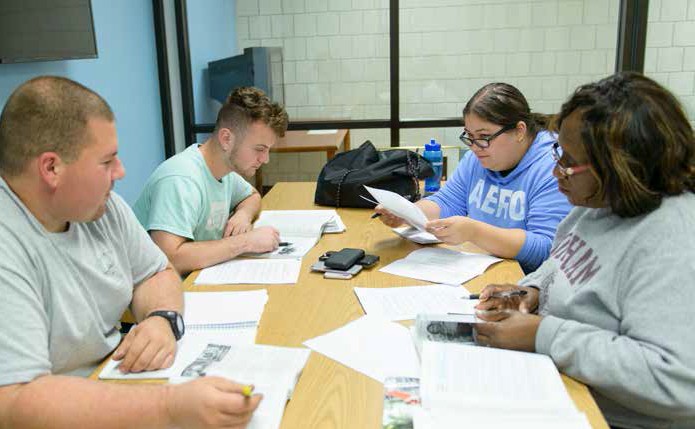 NON-CREDIT LIFELONG LEARNING, COMMUNITY AND ECONOMIC DEVELOPMENT166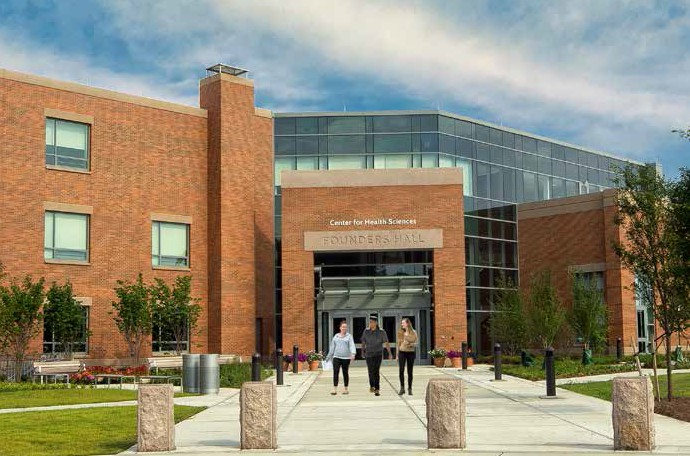 Waterbury • Danbury • nv.edu • 203-575-8000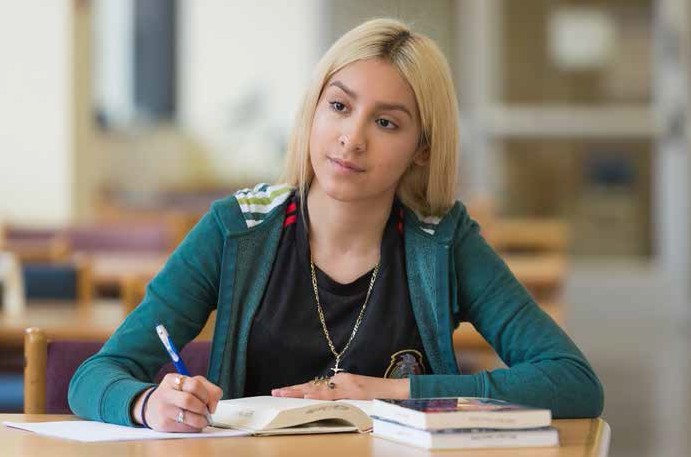 LIFELONG LEARNING, NON-CREDIT CERTIFICATES AND PROGRAMS167Lifelong Learning, Non-credit Certificates and ProgramsThe college offers a variety of non-credit lifelong learning activities to meet the career and professional development needs of our communities. Our programs serve the specialized needs of the people and industries in the State of Connecticut.Classes are offered days, evenings, and weekends at our main campus in Waterbury and at the Danbury Campus, 190 Main Street, Danbury. At Naugatuck Valley Community College you can find classes to improve your computer skills, prepare for a new career, earn a required license or certification, or master the art of riding a motorcycle safely.Courses are offered year round and provide either a Completionor Proficiency Certificate.Completion Certificate: confirms attainment of a specificsubject or skill.Proficiency Certificate: verifies significant subject-matter content has been obtained and prepares the student in direct alignment with industry standards and/or State or professional certification or licensure.Our staff in the Office of Non-credit Lifelong Learning is available to answer your questions and provide additional program information.Non-Credit Lifelong Learning (203) 575-8029nc@nv.eduCustomized TrainingIn today’s competitive global market, the difference betweengrowth and stagnation lies in the quality of the team. Enhancing the knowledge and skills of employees with experts from Naugatuck Valley Community College (NVCC) can create that high performance environment. Our cost-effective, customized training solutions provide assessment and training that focuses on the needs of business, industry, healthcare, government, and professional associations in the areas that address skills to improve job performance and productivity including: technical skills, management and supervision, employability skills, workplace literacy, and English-as-a-Second Language. NVCC recognizes that training programs need to accommodate employee work schedules and time lines; so we will deliver training where and when needed. Days, evenings, or weekends, your site or ours, we will be there when you need us.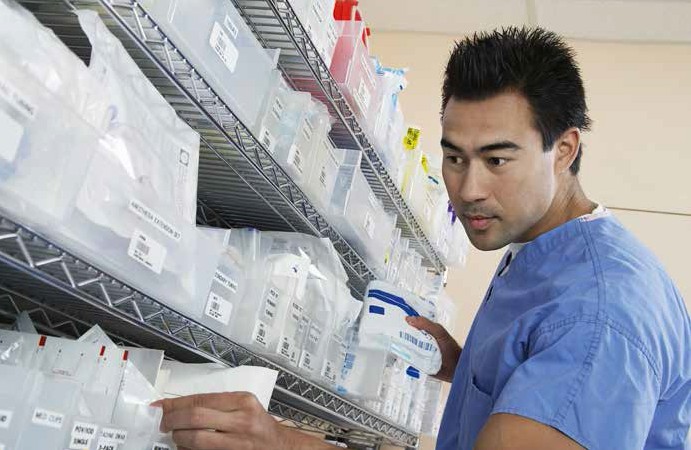 168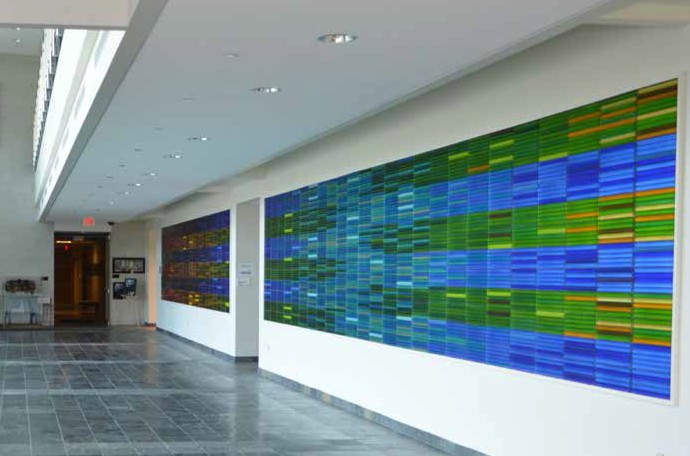 Waterbury • Danbury • nv.edu • 203-575-8000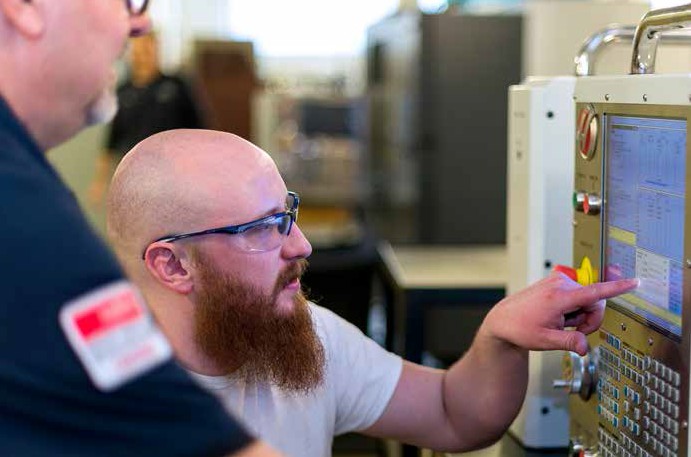 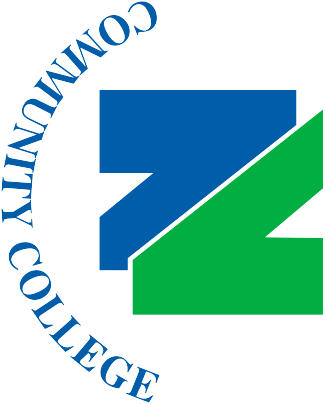 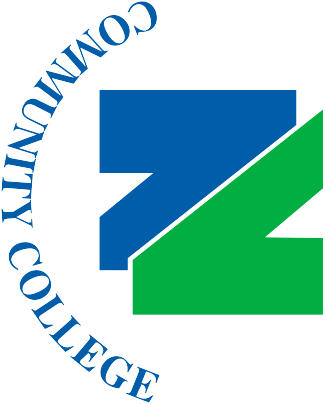 COURSE DESCRIPTIONSThe * denotes courses which have the same number as similar courses at other community colleges in Connecticut.COURSE DESCRIPTIONSThe following are descriptions of courses offered by Naugatuck Valley Community College. It is the responsibility of the students to check their programs of study, and to carefully check the schedule of course offerings prior to each semester, in order to ascertain which courses will be offered for a particular semester.In the following course descriptions, the number of credit hours for each course is indicated. Also included are numbers of lab and lecture hours. Students are urged to consult their counselor for information about transferability of courses to four-year institutions.WAIVER OF COURSE PREREQUISITESIn certain circumstances, course prerequisites may be waived. The student must demonstrate to the program coordinator and/or Division Leader that he/she has mastered the basic concepts of the prerequisite course. Permission to waive a prerequisite should not be taken for granted. Waivers are NOT automatic and will be handled and granted on an individual basis.Note: All courses listed in this catalog may not be offered during the current academic year.CREDIT COURSES WHICH DO NOT APPLY TO ELECTIVES OR DEGREESThe following courses do not satisfy the elective or degree require-ments in any program except where specifically listed.ENG*063, 096ESL*012, 013, 015, 017, 022, 025HLT*H093MAT*092, 094, 095HELPFUL DEFINITIONS WHEN SELECTING YOUR PROGRAM AND COURSESCredit Hours (credits) - College work is measured in units called credit hours. A credit-hour value is assigned to each course and is normally equal to the number of hours the course meets each week. Credit hours may also be referred to as semester hours.Lecture Hours (lec.) - The number of clock hours in the fall or spring semester the student spends each week in the classroom. This time frame is different for the shorter summer sessions.Laboratory Hours (lab.) - The number of clock hours in the fall or spring semester the student spends each week in the laboratory or other learning environment. This time frame is different for the shorter summer sessions.Prerequisite - A course that must be successfully completed, or a requirement such as related life experiences that must be met before enrolling in another course.Corequisite - A course that must be taken during the same or earlier semester as the course in which one is enrolling.General Education Core - A term which refers to courses as listed under the 11 competencies of Naugatuck Valley Community College’s General Education Core which the faculty of the College considers essential to its degree programs. Refer to pages 50-55.Electives - Courses which may be chosen from items 8, 9, or 10.Liberal Arts Electives - All courses listed in the general education core.General Electives - All courses listed in the catalog. Students who have taken restricted courses may apply the courses as general electives if they change programs. Students should consider transfer- ability of courses when choosing general electives.Directed Electives - Credit courses that satisfy specific programrequirements. These courses are listed with each program area.Language Equivalencies - The following equivalencies satisfy the modern language requirements:Three years of high school work in a single foreign language, ancient or modern, orTwo years of high school work and an addedsemester of a college course at a more advanced level in a single foreign language, orTwo semesters of a single foreign language in college.Note: Students may also take CLEP (College Level Examination Program) to satisfy the modern language requirements. Information on these tests is available from the Testing Center.This College continues to add and adjust courses, course designations, and course numbers to its offerings. The general education core and the definitions will be adjusted accordingly.SELF-PACED COURSESSome of the courses listed in the description are offered as “self- paced” which means that they are conducted in an alternate way to the regular class scheduled meetings. These courses are offered through the standard text books, and specially prepared materials, and/or video/audio tapes. Students are guided through the courses by a relevant member of the faculty. Students should be aware that self discipline is required for the successful completion of self-paced courses. Permission from a counselor, the relevant faculty member or Division Leader is required before students register for self-paced courses. The student may register at any time. The course must be completed by the end of the succeeding semester.INDEPENDENT STUDY Independent study courses may not be taken if the course is being offered in the same semester.Policy ChangesNaugatuck Valley Community College reserves the right to change requirements, courses, prerequisites, regulations, tuition, fees and other policies without prior notice. The President of the College upon written request may make waivers of these policies, due to extenuating circumstances. The catalog does not constitute a contract and is for informational use only.171172  ACCOUNTINGBusiness DivisionACC*H113	Principles of Financial Accounting	3 credits Prerequisite: ACC*H113 is a rigorous college level course. Students should have completed all developmental course work. The course offers an introduction to financial accounting with an emphasis on the use and interpretation of financial accounting information. It introduces the student to the balance sheet, income statement, statement of retained earnings, the cash flow statement and the operation of an accounting information system. The course focuses on the fundamental theory and principles of accounting, and utilizes accounting procedures to clarify and demonstrate the underlying concepts. The computer is used in this course.ACC*H117	Principles of Managerial Accounting   3 credits Prerequisite: ACC*H113. The major objectives of this course are to introduce management tools and models that use accounting information. The  use  of  accounting  information  for  planning, controlling, and decision-making is explored in topics including cost behavior, budgeting and cost accounting. The analysis and interpretation of information are stressed in this rigorous one semester management accounting course. The computer is used in this course.ACC*H123  Accounting Software Applications	3 credits Prerequisites: Grade of “C” or better in ACC*H113, CSA*H105, and  MAT*H137.  Corequisite:  ACC*H117.  Recognizing  the importance of computer skills in accounting, this course is designed to acquaint the student with techniques and procedures in using microcomputers as a problem-solving tool in accounting and related disciplines. A PC accounting package and a computerized spreadsheet package will be used in the course. The course will be appropriately rigorous, and the spreadsheet usage will be centered around problems typical of a second semester accounting course.ACC*H241	Federal Taxes I	3 credits The Federal Income Tax course is a one-semester study of the Internal Revenue Code as it pertains to individuals. Its purpose is to introduce the student to the federal income tax laws and the application of those laws to the preparation of tax returns.ACC*H271	Intermediate Accounting I	3 credits Prerequisite: Grade of “C” or better in ACC*H117. This course is designed to develop a high level of technical competence. Beginning with basic accounting issues, the course develops students’ skills to the point at which they can handle complex professional level problems requiring not only a knowledge of procedures, but also a keen awareness of the concepts behind them. Consideration is given to analysis and interpretation of financial data.ACC*H272	Intermediate Accounting II	3 credits Prerequisite: Grade of “C” or better in ACC*H117. ACC*H272 is a continuation of the studies begun in CCT-H201. Particular emphasis is on the topics involving financial statement reporting and disclosure. Subjects covered in depth include current and long-term liabilities, long term investments, the accounting for corporate capital, retained earnings and dividends, the preparation of the Cash Flow Statement, and Income Tax Accounting.ANTHROPOLOGYLiberal Arts and Behavioral/Social Sciences DivisionANT*H101	Introduction to Anthropology	3 credits Prerequisite:  Eligibility  for  ENG*H101.  This  course  is  an introduction  to  the  four  fields  of  anthropology;  physical  (or biological), cultural, archaeological, and linguistic. Topics include a study of evolution, the origins of humankind, human variation, the development of culture, economic and political organization, archaeology, language and communication, marriage and family patterns, kinship and descent, religion, the arts, personality and culture, and cultural change.ANT*H121	Introduction to Archaeology	3 credits Archaeology is the study of past cultures and societies through examination of their material remains. The class will explore different varieties of archaeology and examine theory, methods, and techniques for investigating, reconstructing, interpreting, preserving, and ultimately, learning from the past. Students will then briefly review human cultural chronology from the time of the first people, the earliest Paleolithic ages, to the present, and deal with not only the artifact remains but also important social, economic, and even ideological questions, such as those on the origins of food production, social inequality, and civilization. Two major emphases throughout the course are archaeology as anthropology and the relevance of archaeology to modern human society and politics. The class will also examine discoveries that make the news during the semester.ANT*H205	Cultural Anthropology	3 credits This course is an examination of the concept of culture as the central mode through which humans become people. Students will examine the concept of culture vs. instinct, human cultural adaptation and variation, along with cultural universals, language and communication, marriage and family patterns, kinship and descent, religion, the arts, economic and political organization, personality and culture, and cultural change.ARTLiberal Arts and Behavioral/Social Sciences DivisionThe Division of Liberal Arts and Behavioral/Social Sciences encourages students to register for Art courses in order to develop appreciation of, and skills in, the Arts. Some of the courses are required in career programs; others are designed for students’ interests and personal development. Consultation with counselors will help determine specific needs. For information, contact the Division of Liberal Arts and Behavioral/Social Sciences at 575-8004.ART*H101	Art History I	3 credits This course is a survey of Western art and architecture from prehistory to the gothic period through an historical, cultural, and technological perspective. The class will include lectures, video and slide presentations For the art major or general student.ART*H102	Art History II	3 credits This course is a survey of Western art and architecture from the early Renaissance to the present day through an historical, cultural, and technological perspective. The class will include lectures, video, and slide presentations. For the art major or general student.ART*H111	Drawing I	3 credits Fundamentals of drawing and the use of line as an expressive medium are examined to show structure of form and space in still life, landscape, and the human figure.  Work in a variety of media including pencil, pen and ink, wash, charcoal, and pastel is included.ART*H112	Drawing II	3 credits Prerequisite: ART*H111 or permission of the Division Leader. This is a continuation of ART*H111. Planned experiments using various media and the development of a personal style in drawing are offered.ART*H121	Two-Dimensional Design	3 credits This is an introduction to color and design in two-dimensional work in various media.ART*H122	Three-Dimensional Design	3 credits This course is an introduction to three-dimensional studio techniques, use of materials, tools and media.ART*H131	Sculpture I	3 credits This course is an introduction to sculptural form and composition through direct techniques in a variety of materials including wood, plaster, clay and plastics.ART*H132	Sculpture II	3 credits Prerequisite: ART*H131 or permission of the Division Leader. This is a continuation and development of techniques introduced in Art*H131 as well as involvement in more advanced processes such as kinetic, metals and large scale work. Independent work will be encouraged.ART*H151	Painting I	3 credits Prerequisite: ART*H111. This is a beginning course in painting in which the student is introduced to the methods and materials of painting and is encouraged to develop some proficiency in the technique of oils, acrylics, or watercolor through exploration and experimentationART*H152	Painting II	3 credits Prerequisite: ART*H151 or permission of Division Leader. This is a continuation of ART*H151. Emphasis is on the development of skills and individual expression in the use of oils or acrylics.ART*H161	Ceramics I	3 credits This is an introduction to the creative possibilities of ceramic clay in pottery and sculpture through basic hand modeling techniques such as coil, slab, drape, and potter’s wheel. Firing and kiln procedures will also be covered.ART*H162	Ceramics II	3 credits Prerequisite: ART*H161 or permission of Division Leader. This course is a continuation of ART*H161. Concentration is on wheel thrown and hand built forms, kiln operation and glaze formation.ART*H167	Printmaking I	3 credits Introduction to basic techniques in such graphic processes as silk screen, block printing, offset and dry-point etching.GRA*H150	Introduction to Graphic Design	3 credits This course is an introduction to the basic principles and processes of Graphic Design. The basic elements, components and skills required for graphic design will be defined and explored. The majority of work is computer based.ASTRONOMYScience, Technology, Engineering & Mathematics DivisionAST*H101	Principles of Astronomy	3 credits Prerequisite: MAT*H095 or placement test score. This course explores man’s rapidly growing knowledge of the Cosmos. Topics include: the sun as a star; the birth and death of stars; the nature of black holes, pulsars, and quasars; the origins of our solar system and the Universe; the identification of stars and constellations in the night sky; and the nature of time as man’s invention. Observatory sessions and projects planned as weather permits. Students may not receive credit for both AST*H101 and AST*H111. (fall/spring/summer)AST*H111	Introduction to Astronomy	4 creditsPre-requisite MAT*H095 or placement score. This course is designed to give an overview of the major topics in astronomy and requires basic algebra. The topics covered include: the night sky, the origins of astronomy, a brief description of physics in astronomy, our solar system, stars, galaxies and cosmology. The lab portion will support the understanding of concepts and computation in astronomy. Sessions in the NVCC Observatory will be an integral part of the course. Three hours of lecture and two hours of laboratory weekly. Students may not receive credit for both AST*H101 and AST*H111. (fall/spring)AUTOMATED MANUFACTURING ENGINEERING TECHNOLOGYScience, Technology, Engineering & Mathematics DivisionRefer to Manufacturing.AUTOMOTIVE TECHNICIANBusiness DivisionATP*H100	Integrated Automotive Systems	3 credits This is an introductory course for the Automotive Technician providing the theory for a foundation in the field. Emphasis will be on basic automotive service procedures and the inter-relationship of the various automotive systems. Shop safety, proper care and use of tools are included. Two-hour lecture and two and one-half hours laboratory weekly.ATP*H110	Automotive Electrical Systems	3 credits Corequisites:  ATP*H100  and  MAT*H095  or  satisfactory completion of College placement test or with permission of  the Coordinator. The study of electrical theory and nomenclature along with applications of electrical/electronic systems. To include, but is not limited to: starting, charging, lighting, wiring, accessories, diagnosis and repairs. Two-hour lecture and two and one-half hours laboratory weekly.ATP*H120	Engine Repair	3 credits Corequisite: ATP*H100 or with permission of the Coordinator. Diagnosis of automotive engines and their lubrication and cooling systems. Included is engine construction, operation along with disassembly and assembly techniques. Two-hour lecture and two and one-half hours laboratory weekly.ATP*H130	Brakes	3 creditsCorequisite: ATP*H100 or with permission of the Coordinator. Covers the maintenance, diagnosis and repair procedures of disc and/or drum brake systems including ABS (antilock brakes) along with their mechanical, hydraulic and electrical components. Two-hour lecture and two and one-half hours laboratory weekly.ATP*H140	Automotive Heating andAir Conditioning	3 credits Corequisite: ATP*H100 or with permission of the Coordinator. Theory-related  instruction  of  the  automotive  heating  and  air conditioning systems. Emphasis is placed on basic refrigerant cycles, heat transfer, trouble shooting, and diagnosis of both refrigerant and electronic control systems. Two-hour lecture and two and one-half hours laboratory weekly.ATP*H150	Suspension and Steering	3 credits Corequisite: ATP*H100 or with permission of the Coordinator. The diagnosis and repair of steering and suspension systems and their inter-relationship to wheel alignment. The course includes a thorough knowledge of wheel and tire maintenance. Two-hour lecture and two and one-half hours laboratory weekly.ATP*H185	Automotive Service and PartsDepartment Management	2 credits Prerequisite: ATP*H100 or with the permission of Coordinator. Topics in this course include marketing techniques, financial analysis, personnel management, work scheduling and distribution, and use of pricing manuals. An in-depth study of parts numbering, storage, cataloging, retrieval, ordering, and stocking management techniques will be discussed. Two lecture hours weekly.ATP*H190	Metallurgy/Welding	2 credits In the automotive field, the use of the oxyacetylene torch and the mig welder is common place. Automotive technicians need to be able to use the processes of welding and brazing, etc. safely and skillfully. This course offers both theory and a practical lab section so students will be both skilled and knowledgeable in all the welding technology covered. One-hour lecture and two hours of laboratory weekly.ATP*H210	Engine Performance	3 credits Prerequisite: ATP*H110 or with permission of the Coordinator. Fuel theory and nomenclature necessary to service and repair computerized automotive fuel systems. This includes but is not limited to computer controls, ignition, fuel, exhaust and emission systems and their maintenance, diagnosis, adjustments and repair. Two hours lecture and two and one-half hours laboratory weekly.173174  ATP*H220	Automotive Emissions	3 credits Prerequisite: ATP*H210 or with permission of the Coordinator. This  is  a  continuation  of  ATP*H210,  emphasizing  practical application on the cause and effect of HC, CO, and NOx emissions. This includes various systems diagnosis, containing but not limited to, general powertrain, computerized powertrain controls, fuel and air induction, emissions control, and I/M failure.Two-hour lecture and two and one-half hours laboratory weekly.ATP*H261	Manual Drive Train and Axles	2 credits Corequisite: ATP*H100 or with permission of the Coordinator. The diagnosis and repair of manual drive transmissions and transaxles. This includes clutches, drive (half) shaft, and universal joints along with rear axle and four wheel drive components. One-hour lecture two hours lab weekly.ATP*H262	Automatic Transmission andTransaxle I	2 creditsCorequisite: ATP*H100 or with permission of the Coordinator. The operation, diagnosis and maintenance of automatic transmission and transaxles to include in-vehicle and off-vehicle adjustments and repair. One-hour lecture and two hours lab weekly.ATP*H270	Introduction to Diesel Mechanics	3 credits Coerequisite: ATP*H100 or with permission of Coordinator. The course introduces the diesel engine, its capabilities, operations, and its unique engine fuel delivery systems. Two-hour lecture and two and one-half hours of laboratory weekly.ATP*H280 Alternative Fuel Vehicle Fundamentals 2 credits This course is designed to prepare automotive technicians, dealers, and repairers to take the ASE Alternative Fuel Vehicle Certification examinations. It covers fundamental procedures, operations, safety, regulations and inspection of Alternative Fuel Vehicles. One-hour lecture and two hours of laboratory weekly.ATP*H290	Cooperative Work Experience I	3 creditsPrerequisites:  ATP*H100,  110,  120,  130,  150,  ENG*H101,minimum 30 credits of course work completed and a 2.5 GPA, or with permission of Coordinator. This required course is designed to bridge the gap between academic theory and practical work experience. It consists of a minimum 250-hour Cooperative Work ExperienceATP*H291	Cooperative Work Experience II	3 credits Prerequisites: ATP*H290 and a minimum of 40 credits of course work completed and a 2.5 GPA, or with permission of Coordinator. This required course is designed to bridge the gap between academic theory and practical work experience. It consists of a minimum 250- hour Cooperative Work Experience.AVIATION SCIENCEBusiness DivisionAVS*H101	Private Pilot Lecture	3 credits Corequisite:  AVS*H201.  This  ground  school  course  includes coverage  of  basic  flight  concepts,  principles  of  meteorology, aeronautical charts and publications, pre-flight planning, flight computer and plotter, basic radio navigation, Federal Aviation Regulations, basic aerodynamics, aircraft avionics, and emergency procedures. This course prepares students for the FAA Private Pilot Knowledge Test.AVS*H103	Instrument Lecture	3 credits Prerequisites: AVS*H101, AVS*H201. This ground school course includes coverage of human factors and aviation physiology, the construction, use and interpretation of aircraft instruments used in instrument flight, Federal Aviation Regulations, instrument navigation, the ATC system, aeronautical charts and publications related to instrument flight, instrument approaches, weather analysis for instrument operations, and instrument emergency procedures. This course prepares students for the FAA Instrument Rating Knowledge Test.AVS*H104	Commercial Pilot Lecture	3 credits Prerequisite: AVS*H103, AVS*H203. This ground school course includes coverage of advanced human factors and aeronautical decision making for commercial operations, advanced navigation, advanced aircraft systems, advanced aerodynamics and commercial maneuvers, and emergency procedures for commercial operations. This  course  prepares  students  for  the  FAA Commercial  Pilot Knowledge Test.AVS*H120	Foundations of Aviation	3 credits This course explores the events that have shaped the development of aviation from the earliest attempts at flight up to the present day. The historical foundation of aviation is used to develop an understanding of the economic, social, and political impact of aviation on society.AVS*H130	Air Transportation System	3 credits This course provides a historical background and an overview of the major segments of the air transportation industry. Current state and federal agencies and the regulations influencing air transportation, as well as the basis for their establishment, are also discussed. Requirements of the past, present and future with respect to aircraft and engine design, airports and supporting facilities are reviewed and evaluated. Students are introduced to the economics of airline operations and maintenance, and the general factors that influence an airline’s survival and profitability.AVS*H140	Aerospace Safety	3 credits This course is designed to provide the student with an understanding of the role of government agencies in ensuring aerospace safety. The ways in which airlines and airports ensure public safety and security will also be discussed. Emphasis will be on critical analysis of case studies involving investigations and prevention of aircraft accidents.AVS*H150	Airport Management I	3 credits This course provides an overview of the operational requirements needed for airports and airport terminals with an emphasis on the facilities that comprise an airport system, including airspace, airfield, terminal, and ground access operations. The financial aspects of airport planning as well as airport capacity considerations are also discussed.AVS*H151	Airport Management II	3 credits Prerequisite: AVS*H150. This course is a continuation of AVS*H150. Emphasis is on managing daily airport operations, airport organization and administration, and financial management of the airport facility. Airport improvements and the relationship of airports with tenants and the general public are also discussed.AVS*H201	Private Pilot Flight Training Lab	3 credits Corequisite: AVS*H101. ALL FLIGHT TRAINING COSTS ARE THE RESPONSIBILITY OF THE STUDENT. Students willreceive approximately 50 hours of flight instruction covering topics that include pre-flight operations, aircraft systems, ground operations, basic flight maneuvers, ground reference maneuvers, normal and emergency procedures, cross-country operations, and flight by reference to instruments. Co-op instruction is designed to augment students’ flight training and includes the use of a flight simulator as well as classroom discussion of selected topics. This course prepares students for the FAA Private Pilot Practical Test (ASEL).AVS*H203	Instrument Flight Training Lab	3 credits Corequisite : AVS*H103. ALL FLIGHT TRAINING COSTS ARE THE RESPONSIBILITY OF THE STUDENT. Students willreceive approximately 50 hours of flight instruction covering topics that include pre-flight operations, full and partial panel procedures, systems and equipment malfunction, instrument navigation techniques, holding and approach procedures, and emergency procedures for instrument flight. Co-op instruction is designed to augment students’ flight training and includes the use of a flight simulator as well as classroom discussion of selected topics. This course prepares students for the FAA Instrument Rating Practical Test (ASEL).AVS*H204	Commercial Flight Training Lab	3 credits Corequisite : AVS*H104. ALL FLIGHT TRAINING COSTS ARE THE RESPONSIBILITY OF THE STUDENT. Students willreceive approximately 120 hours of flight instruction covering topics that include pre-flight operations, aircraft systems, advanced ground operations, advanced flight maneuvers, normal and emergency procedures, commercial cross-country operations, and complex aircraft operations. Co-op instruction is designed to augment students’ flight training and includes the use of a flight simulator as well as classroom discussion of selected topics. This course prepares students for the FAA Commercial Pilot Practical Test (ASEL).AVS*H255	Human Factors in Aviation	3 credits This course explores physiological and cognitive factors such as hypoxia, disorientation, stress, fatigue, anxiety and the effects of alcohol and other drugs on critical judgment and decision making processes of operational personnel in aviation. Investigation of our unique human capabilities and limitations is used to develop strategies to improve the performance of flight crews, air traffic controllers, flight management and other operational personnel as they identify and respond to critical, time-sensitive situations in aviation operations.BIOLOGICAL SCIENCESScience, Technology, Engineering & Mathematics DivisionBIO*H105	Introduction to Biology	4 credits Prerequisites: Completion of MAT*H094/095 with a "C" or better or an appropriate score on a college placement exam, and eligibility for  ENG*H101.  The  general  principles  of  biology  are  taught using a combination of multimedia lectures, discussion groups, and a laboratory component. Topics covered include cell biology, diversity,  biotechnology,  basic  chemistry,  cellular  respiration and photosynthesis, ecology, genetics, behavior, and evolution. Laboratory includes an animal dissection. Three hours of lecture and three hours of laboratory weekly. (fall/spring/summer)BIO*H110	Principles of the Human Body	3 credits Prerequisites: Completion of MAT*H094/095 with a "C" or better or an appropriate score on a college placement exam, and eligibility for ENG*H101. Open to students needing a three-credit science course in their program of study including Liberal Arts and Sciences and General Studies. Students may not receive credit for both BIO*H110 and BIO*H115. This course is an introduction and survey of human anatomy and function including the digestive, circulatory, respiratory, immunological, urinary, nervous, sensory, muscular, skeletal, endocrine, and reproductive systems of the body. The course will include discussions of the evolution of the human body and its dynamic interaction with the environment. Not open for credit to students who have passed any higher-numbered human biology or anatomy and physiology course. (fall/winter/spring/ summer)BIO*H111	Introduction to Nutrition	3 credits Prerequisites: Completion of MAT*H094/095 with a "C" or better or an appropriate score on a college placement exam, and eligibility for ENG*H101. A basic introduction to the science of nutrition with an emphasis on making healthy food and lifestyle choices. Health and disease, metabolism, cultural diversity and food processing are studied in relationship to individual nutrients as well as to total dietary patterns. Information presented enables analysis and modification of diets to promote health, reduce the risk of deficiencies and chronic diseases  related  to  nutrition  and  evaluate  dietary  advertising, controversies and nutritional policies. (fall/spring/summer/winter)BIO*H115	Human Biology & Lab	4 credits Prerequisites: Completion of MAT*H094/095 with a "C" or better or an appropriate score on a college placement exam, and eligibility for ENG*H101. Students may not receive credit for both BIO*H110 and BIO*H115. This introductory course will focus on the overarching themes of health, homeostasis, evolution and the environment as they relate to human body systems. Laboratory experiments include microscopic examination of cells and tissues, anatomy, physiology of nerves and muscles, blood typing, and principles of inheritance. Three  hours  of  lecture  and  three  hours  of  laboratory  weekly. (fall/spring/summer)BIO*H121	General Biology I - Cellular Biology    4 creditsPrerequisites: Completion of MAT*H094/095 with a "C" or better or an appropriate score on a college placement exam, and eligibility for ENG*H101. The general principles of biology are taught integrating lectures, laboratory experiments, computer simulations, discussions, and other activities to help students gain an understanding of the essential biological concepts. The foci of this course are scientific method, cell biology, viruses, prokaryotic organisms, protists, basic cell chemistry, photosynthesis, cellular respiration, mitosis & meiosis, genetics, and biotechnology (plant tissue culture, genetic transformation). Cooperative learning, critical thinking, library research, as well as presentation skills are utilized culminating in a team project that includes a written paper and a short presentation. This course is one part of a two semester sequence in general biology primarily for students seeking transfer into a four-year degree program. BIO*H121 (Cellular Biology) and H122 (Organismal Biology) can be taken in any order and are transferable. This course satisfies the general education core science requirement. Integrated 3 hours lecture & 3 hours lab. (fall/spring/summer)BIO*H122	General Biology II -Organismal Biology	4 creditsPrerequisites: Completion of MAT*H094/095 with a "C" or better or an appropriate score on a college placement exam, and eligibility for ENG*H101. Utilizing the same integrative approach as BIO*H121, students will investigate biotechnology (gel electrophoresis for DNA and protein analysis), systematics, biological statistics, population genetics, evolution, plant biology (life-cycles and growth of fungi, non-vascular, and vascular plants), animal biology (early development and histology, comparison of invertebrate and vertebrate life cycles and physiological systems), and ecology. Science process skills are emphasized. Collaboratively, students will investigate a scientific research topic culminating in a written report and oral presentation to their peers. This course is one part of a two semester sequence in general biology primarily for students seeking transfer into a four- year degree program. This is the second semester of general biology; however, BIO*H121 (Cellular Biology) and H122 (Organismal Biology) can be taken in any order. This course satisfies the general education core science requirement for both non-majors & majors. Integrated 3 hours lecture & 3 hours lab. (spring)BIO*H145	General Zoology	4 credits Prerequisites: Completion of MAT*H094/095 with a "C" or better or an appropriate score on a college placement exam, and eligibility for ENG*H101. This lecture-laboratory is a survey of the animal kingdom. Topics  discussed  include  morphology,  anatomy  and physiology, life cycles, reproduction, evolution, and ecological relationships of various animal forms. Three hours of lecture and three hours of laboratory weekly. (spring)BIO*H155	General Botany	4 credits Prerequisites: Completion of MAT*H094/095 with a "C" or better or an appropriate score on a college placement exam, and eligibility for ENG*H101. The focus of this course is how plants function. It is an introduction to plant physiology and development, explaining growth processes, metabolism and hormonal responses. Additional topics, such as soils, plant breeding, and propagation will be addressed. The laboratory component is designed to involve students with important concepts discussed in lecture. Integrated 3 hours lecture & 3 hours lab. (fall/spring)175176  BIO*H171	Field Biology	4 credits Prerequisites: Completion of MAT*H094/095 with a "C" or better or an appropriate score on a college placement exam, and eligibility for ENG*H101. Lecture-laboratory. This is an introduction to ecology with special emphasis on identification of Connecticut plants and animals in the outdoors. A wide range of topics will be presented including map reading, edible wild foods, and collecting. Three hours of lecture and three hours of laboratory weekly. (spring)BIO*H180	Principles of Environmental Science    3 credits Prerequisites: Completion of MAT*H094/095 with a "C" or better or an appropriate score on a college placement exam, and eligibility for ENG*H101. Note: Students may not receive credit for both BIO*H180 and BIO*H181. This is a survey course of environmental studies. Topics discussed include basic ecology; human populations; water, soil, forests and pollution; renewable and non-renewable energy; legislation; citizens action. Dynamic Environmental systems are explored via computer simulations. (fall/spring)BIO*H181	Environmental Science & Lab	4 credits Prerequisites: Completion of MAT*H094/095 with a "C" or better or an appropriate score on a college placement exam, and eligibility for ENG*H101. Note: Students may not receive credit for both BIO*H180 and BIO*H181. This course has the same lecture as BIO*H180; however, there is an additional laboratory component. Laboratory experiences include water and soil analyses, pond and river studies, computer simulations, field trips to environmental quality facilities and laboratories. Three hours of lecture and three hours of laboratory weekly. (fall/spring)BIO*H211	Anatomy and Physiology I	4 credits Prerequisites: Completion of BIO*H105, BIO*H115 or BIO*H121 with a grade of “C” or better or by permission of the Division Leader. Lecture-laboratory. This is the first semester of a two semester comprehensive course designed for those students who plan to continue in the science field or science-related areas. Major topic areas include molecular biology, cells, tissues and the integumentary, skeletal, muscular and nervous systems of the human body. Laboratory includes an animal dissection. Three hours of lecture and three hours of laboratory weekly. (fall/spring/summer)BIO*H212	Anatomy and Physiology II	4 credits Prerequisite: Completion of BIO*H211 with a grade of “C” or better or permission of the Division Leader. Lecture-laboratory. Major topic areas include the cardiovascular, lymphatic/immune, respiratory, digestive, endocrine, urinary and reproductive systems of the human body. Laboratory includes an animal dissection. Three hours of lecture and three hours of laboratory weekly.  (fall/spring/ summer)BIO*H235	Microbiology	4 credits Prerequisite: BIO*H105, or H115 or H155 or H121, or H225, or permission of the Division Leader. This course introduces the student to bacteria and other microorganisms. Particular emphasis is placed on the biology of bacteria and bacterial diseases. Fungi, viruses, protozoans are also studied. Immunology, microbial genetics and biotechnology are discussed. The emphasis in the laboratory is on the identification, safe handling and cultivation of microbes. Activities include staining techniques, identification of unknowns, electrophoresis, computer simulations and growth experiments with comparative analysis of results. Three hours of lecture and three hours of laboratory weekly. (fall/spring/summer)BIO*H260	Principles of Genetics	3 credits Prerequisite: BIO*H105 or equivalent. This is an introduction to the principles of genetics. It covers Mendelian analysis, chromosome theory, extensions of Mendelian analysis, molecular genetics, as well as quantitative and population genetics.  (Offered periodically)BIO*H262	Genetics & Lab	4 credits Prerequisite: BIO*H105 or H115 or H155 or H121 or H225 or permission of Division Director. This course is designed to cover the basic concepts of genetics including the theory of chromosomal inheritance, classical Mendelian inheritance, principles of human genetics, the genetic code, the role of nucleic acids in gene expression, genetic mutations, population genetics and topics in modern genetics in areas such as epigenetics, recombinant DNA, biotechnology, gene mapping and diagnosis of human genetic diseases. Students will develop and master good laboratory practices and safe handling skills while completing laboratory investigations including genetic crosses, molecular diagnostic techniques, and calculating genetic variation in populations. Three hours of lecture and three hours of laboratory weekly.BUSINESSBusiness DivisionBBG*H101	Introduction to Business	3 credits A survey of the fundamental principles of business will be discussed including marketing, management, finance, accounting, and human resource development. This course is required for most students majoring in business.BBG*H210	Business Communication	3 credits Prerequisite: ENG*H101. This course is an analytical approach to the development of content in business writing with emphasis on the relationship of creative and logical thinking to the solution of business problems through concise, coherent written and oral communications.BBG*H215	Global Business	3 credits. This course provides an introduction to the nature and Environment of international business. Topics will include the nature of international business, international organizations and monetary systems, foreign Environments and management tools necessary for international business opportunities and operations. Social, political and economic factors which impact on international business interactions are also studied.BBG*H231	Business Law I	3 credits The legal rights, duties, and responsibilities of the business person are examined. Topics include a general introduction to the meaning and nature of the law, and the structure of the American legal system. Emphasis is placed upon the basic principles of the law of contracts, torts, criminal law and procedure, agency, real property, wills, and decedent’s estates.BBG*H232	Business Law II	3 credits This course further develops and examines the American legal system, as well as the international legal system. Topic include the uniform Commercial Code, ethics, consumer protection laws, secured transactions, intellectual property law, corporate law, partnership law, limited liability companies and numerous aspects of international law. It is recommended that Business Law I be taken before Business Law II.BES*H118	Small Business Management	3 credits This course is designed to assist students with the knowledge and skills needed to operate and/or develop a small business. Emphasis will be placed on the entrepreneurial aspects of creating, managing, and gaining profit from a small business.BMK*H220	Sales	3 creditsBasic principles underlying the sales process and their practical application to sales situations are studied. Economics and psychological and sociological relationships in the marketplace, as they apply to sales of industrial and consumer goods and intangibles, are examined.BMG*H105	Supervision and OrganizationalBehavior	3 creditsPrerequisite: BMG*H202. Emphasis on the latest developments in the fields of management. Group discussions of case studies and problem are included. Also, emphasis on group work and the use of the computer as an aid in the decision-making process in a micro- organizational settings is included. Additional software may be required.BMG*H202	Principles of Management	3 credits This course deals with management theory, science, and practice. Consideration is given to management thought and analysis. The external Environment, both domestic and international, is reviewed as well as the major functions of planning, organizing, directing, and controlling business. The coordinating function of the business manager is considered. Decision-making processes and techniques are also stressed.BMG*H220	Human Resources Management	3 credits Prerequisite:  BBG*H101.  This  course  deals  with  personnel management in the process of manpower administration in the business organization. Treatment is  given  to  procurement  and human resource utilization and the role of labor unions in the industrial organization. The development of the role of the person and personality amidst the various social sciences and organization structures required to achieve an organization’s goals are studied – as in motivation.BMK*H201	Principles of Marketing	3 credits This course deals with the marketing function of the firm primarily from the management standpoint. Topics include marketing strategy, new products, channels of distribution, pricing, and promotion. The function of the marketing institution in economic and social context is considered.BMK*H216	Internet Marketing	3 credits Develop a working knowledge of the World Wide Web as a marketing vehicle providing fast/efficient electronic commerce and the ability to manage the Internet marketing process for a small to medium-sized business enterprise. Internet is fast becoming the ultimate distribution system to disseminate marketing data, identify/segment customers to provide sales force attention, customer service activity, and ordering. Electronic Commerce Marketing Principles will prepare a student to intelligently apply the Marketing Mix disciplines and concepts to a company’s products/services in order to effectively prepare and execute “Marketing Plans” participating in the growing “electronic commerce” segment of business.BUSINESS FINANCEBusiness DivisionBFN*H201	Principles of Finance	3 credits This introductory course will provide an understanding of the role of finance in the economy, business management, government and consumer financing. Included are the fiscal, monetary and debt management policies of government.BFN*H203	Investment Principles	3 credits This course gives a broad perspective on investment objectives and values, as well as a study of securities, market and values. A study of securities, market procedures, analytical techniques, speculative and institutional markets is also included.BFN*H220	Financial Management	3 credits Prerequisite: BFN*H201 or permission of Division Leader. This course is an in-depth study of finance including the mathematics of finance, corporate securities; also included are short, intermediate and long term sources of funds; and liabilities, income administration, mergers and acquisitions, and working capital.BRE*H201	Real Estate Principles	3 credits Prerequisite:  BFN*H201,  Real  Estate  License  or  permission of  Division  Leader. The  topics  studied  in  this  course  include fundamentals of mortgage, deeds, loan applications, real estate credit, mortgage markets, and current legislation affecting real estate finance.BRE*H205	Real Estate Law	3 credits This course examines the legal Environment of real estate including contracts, deeds, instruments, easements, estates in land, zoning, tenants, liens, foreclosure, transfers of titles, leases, and relevant court rulings. (LGL*H104 is a substitution for this course.)CHEMISTRYScience, Technology, Engineering & Mathematics DivisionCHE*H111	Concepts of Chemistry	4 credits Prerequisite: MAT*H137. Lecture-laboratory. This is a foundation course designed to present chemical concepts including the metric system, scientific measurements, atomic theory, chemical bonding, periodic variation of the elements, nomenclature, equations, gas laws, stoichiometry, basic types of chemical reactions, and a brief survey of organic chemistry. This course is open to students with little or no background in chemistry.  Three lecture hours and three laboratory hours weekly. (fall/spring/summer)CHE*H121	General Chemistry I	4 credits Corequisite: MAT*H172, its equivalent or permission of instructor. Lecture-laboratory. The fundamental concepts and laws of chemistry are examined. Topics covered include atomic theory, chemical bonding, periodic table and periodic law, nomenclature, states of matter, solutions, stoichiometry, acid-base theory, oxidation, reduction, and coordination chemistry. Three lecture hours and three laboratory hours weekly. (fall/spring/summer)CHE*H122	General Chemistry II	4 credits Prerequisite: completion of CHE*H121 with a grade of “C” or better. Lecture-laboratory. This course provides a more specific discussion of major topics within the four major divisions of chemistry. Topics covered include colloids, kinetics, equilibrium, thermodynamics, nuclear chemistry, electro-chemistry, discussion of physical and chemical properties of selected groups on the periodic table, ionic equilibria of weak electrolytes, buffer solutions and titration curves, solubility product, qualitative analysis, and a brief introduction to organic chemistry. Three lecture hours and three laboratory hours weekly. (fall/spring/summer)CHE*H211	Organic Chemistry I	4 credits Prerequisite: CHE*H121-122 or acceptable one-year college chemistry course at another institution. Lecture-laboratory. This is a fundamental course involving systematic study of the reactions of organic compounds, the relationships between molecular structure and reactivity, and an introduction into spectroscopic analysis. The laboratory has been revised to include the ultra modern microscale technique. This approach includes some of the following advantages: elimination of fire or explosion danger, elimination of chemical waste disposal problems, expansion in variety and sophistication of  experiments,  and  creation  of  a  much  healthier  laboratory environment. Three lecture hours and three laboratory hours weekly. (Offered periodically)CHE*H212	Organic Chemistry II	4 credits Prerequisite: CHE*H211. Lecture-laboratory. This course is a continuation of CHE*H211, dealing with more complex classes of carbon compounds including sugars, amino acids and proteins, heterocyclics, and polymers. The laboratory has been revised to include the ultra modern microscale technique. This approach includes some of the following advantages: elimination of fire or explosion danger, elimination of chemical waste disposal problems, expansion in variety and sophistication of experiments, and creation of a much healthier laboratory environment. Three lecture hours and three laboratory hours weekly. (Offered periodically)177178  COMMUNICATIONSLiberal Arts and Behavioral/Social Sciences DivisionCOM*H100    Introduction to Communication	3 credits Prerequisite: Placement into ENG*H101. An introduction to the field of communication and to the strands of communication study: intrapersonal, interpersonal, small group, and public communication. Students will develop communication skills as they relate to the self and to interaction in small and large groups in everyday interpersonal situations.COM*H101    Introduction to MassCommunications	3 credits. This course acquaints students with the complex nature of the media through which they communicate. The course will introduce the various forms of communication media; the role of media as it informs, entertains and persuades; and the effects of media on individuals and society.COM*H154    Film Study and Appreciation	3 credits Prerequisite: Placement in or eligible for ENG*H101. This course is an introduction to the art, history, and influence of film. Students will trace the history of cinema through both technical advancements and aesthetic developments enabling them to understand the aesthetics of films as well as the cultural and historical context in which the films were made.COM*H157    American Film	3 credits Students survey American film from its beginnings to the present. The course will include the silent era, birth of sound, and typical genres.COM*H158    International Cinema	3 credits This course is an introduction to the history of international cinema. Students will develop their sense of visual aesthetics, awareness of important cinematic movements and styles, and knowledge of the history and cultures, and the historical contexts within which the films were produced.COM*H172    Interpersonal Communication	3 credits This course examines the role of interpersonal communication in human relationships. The focus of this course is on improving interpersonal skills and helping students increase their communication competence in everyday social exchanges.COM*H173    Public Speaking	3 credits This course provides students with an understanding, appreciation, and capacity for public speaking. Excellence in public speaking requires mastery of informative and persuasive techniques of language, organization, citation of evidence, and use of rhetorical patterns of introduction and conclusion. Exposure to theoretical elements and their application in public speaking will be explored in this class.COM*H178    Small Group Communication	3 credits The purposes of this course are (a) to provide an overview of theory and research in key areas of study in small group communication, (b) to teach skills in group decision making, and (c) to give students the opportunity to apply theory, research, and decision making skills by interacting in a group environment.COM*H202    Intercultural Communication	3 credits. Prerequisites:  COM*H101  or  H172.  This  course  will  be  an introduction to the major principles and theories of intercultural communication. It will emphasize the application of skills and concepts for increasing cultural awareness and communication competency in a variety of cultural contexts. Exposure to communication systems and formations from different cultures will be used as a means to provide various ways of thinking about cultures.COM*H226    Journalism I	3 credits Prerequisite: ENG*H101. Students explore methods and techniques of news gathering, news writing, and news analysis. By covering campus and community events, they make practical application of theory.COMPUTER-AIDED DRAFTING/DESIGN TECHNOLOGYScience, Technology, Engineering & Mathematics DivisionNote: All software used in these courses are subject to change.CAD*H110	Introduction to CAD	3 credits An introduction to the techniques of generating graphic images with computers, using AutoCAD. Topics include: overview of CAD technology, computer technology, hardware descriptions and requirements, file manipulation and management, two-dimensional geometric construction, symbol library creation, dimensioning, scaling, sectioning, plotting, detail and assembly drawing including tolerance studies. Part of the Advanced Manufacturing Technology Cohort Program.CAD*H150	CAD 2D (AutoCAD)	3 credits Introduction to two-dimensional computer-aided drafting using Autocad. Included are drawing and editing of elementary geometric entities, dimensioning and plotting. Also, mechanical drafting problems and examples will be studied. One class hour and four laboratory hours weekly.  (fall/spring)CAD*H200	3D CAD Modeling	4 credits Prerequisite: CAD*H150. The primary focus of this course is to review and continue to develop a working knowledge of Engineering Graphics and develop Three-Dimensional Geometric Computer Modeling. This course will also include an introduction to additive manufacturing techniques. Students will further develop the basic 2D engineering drawings such as: Isometric Drawings, Orthographic Projections, Sectional Views and Auxiliary Views. The modeling will consist of, but will not be limited to, an introduction to the parametric process using SolidWorks to develop computer generated 3D models. Students will also receive an introduction to Additive Manufacturing using state-of-the-art 3D printers. Two class hours and four laboratory hours weekly.  (fall/spring)CAD*H220	Parametric Design	3 credits Prerequisites: CAD*H150 and CAD*H200. The primary focus of this course is to study and develop advanced aspects of designing with Solid Modeling and Parametric Modeling. The course proceeds in a pedagogical fashion to guide the student from constructing basic solid models to building intelligent mechanical designs, creating multi-view drawings, Surface Models and Assembly Models. One class hour and four lab hours weekly. (fall/spring)CAD*H275	CAD Animation (3D Studio Max)	4 credits Prerequisite: CAD*H200 or experience in 3D computer modeling. This course will guide the student through the world of three- dimensional presentation. The student will create photo realistic still images, animated assemblies, camera fly-bys, robotic motion, and dynamic life-like animated presentations The concepts covered in this course can be applied to a variety of engineering disciplines. 6 contact hours (2 lecture and 4 laboratory) (Offered periodically.)CAD*H285	Computer Integrated Manufacturing(CIM) I	3 creditsPrerequisites: CAD*H200, MAT*H172. This course is an introduction to the mechanical design process used to develop intelligent product models that can be used in Computer Integrated Manufacturing (CIM). The students will gain an understanding of the basic principals of 3D solid modeling, parametric relationships, and controlling design intent and object dependencies. Students will develop complete product designs, outputting 3D solid and sheet metal parts, tolerance analysis, family tables and assembly models, related detail and assembly drawings, and prototypes. 4 contact hours (2 lecture and 2 laboratory) (Offered periodically.)CAD*H286	Advanced Modeling Techniques	3 credits Prerequisite:  CAD*H285. This  course  builds  on  the  concepts developed in CAD*H285, Introduction to Advanced Modeling. It develops advanced modeling concepts, techniques and methods used in modern product modelers- topics such as user interface customization, user defined features, writing programs within the CAD system, sweeps, advanced rounds, and basic stress analysis.Students will work on their own and in groups to develop complete product designs, outputting 3D solid parts. 4 contact hours (2 lecture and 2 laboratory) (Offered periodically.)CAD *H294	Senior Project	4 credits Prerequisite: CAD*H220, Corequisites: CAD*H275, or approval of the department chair. The course offers students a CAD engineering design activity utilizing an assigned, or approved, design project. The project will incorporate a wide range of learning activities including, but not limited to, library research, written status reports, discussions, oral presentations, time management and project planning, team work, the application of the design process, and the utilization of a variety of CAD applications. This class meets for 6 contact hours per week, 2 lecture and 4 lab. (Offered periodically.)COMPUTER INFORMATION SYSTEMSBusiness DivisionCSC*H101	Introduction to Computers	3 credits This is an introductory course in information technology concepts and software productivity tools intended for Computer Information Systems majors and other students interested in computers and Information Technology. Areas of instruction include computer concepts, current topics and trends in information technology, the role of computer systems in business problem solving, an introduction to the major career areas of Information Technology and Microsoft Office skills that are important to all college students.CSC*H113	Programming I	3 credits Fundamentals of programming and program development techniques. This is a first step programming course which emphasizes problem solving and sound programming practices. No previous programming experience is necessary. Topics include data types, functions, storage class, selection, repetition, pointers, arrays, and file processing. Programming laboratory projects in a laboratory environment are supervised by the instructor.CSC*H183	Information Systems in Organizations 3 credits The focus of this course is on how organizations use information systems for decision making. In particular, the course stresses the role of managers in the analysis, design, development, implementation, maintenance  and  control  of  information  systems  as  corporate resources. Course includes a hands-on approach to communications using workgroup software.CSC*H205	Visual Basic I	3 credits This course uses Visual Basic .NET, an object-oriented/event-driven language, to teach programming concepts. Through “hands-on” application of the concepts presented in the lectures and tutorials, the student will learn the Visual Basic .NET tools used to create applications that correspond to Windows standards. By the end of the course, the student will be able to design and code simple business applications and will be prepared for more advanced courses in programming using VB, C++, etc.CSC*H206	VISUAL BASIC II	3 creditsPrerequisite: CSC*H205. The course covers a wide range of advanced programming topics using Visual Basic.NET an object oriented, event driven programming language. The goal of the course is to develop computer programming skills beyond the basics covered in the introductory course. This includes arrays and collections, object variables, database programming, web programming, web services, and extensive use of the .NET classes.CSC*H211	VB & ASP .NET Web Programming    3 credits Prerequisite: CSC*H205. This course covers a wide range of topics in the area of web application development using Microsoft ASP .NET. and the Visual Basic programming language. After an introduction to basic web design techniques, students will progress to more advanced e-commerce applications. Topics include working with  server  controls,  validation  techniques,  managing  state, authenticating users, and the use of themes. Relational databases are a big part of e-commerce applications and are also an important topic area in this course.CSC*H213	Object-Oriented ProgrammingUsing C++	3 creditsPrerequisites: CSC*H205, CSC*H113, or any programming language equivalent. This course is designed for a more advanced programming student who wish to learn C++ with object-oriented techniques. The course will contain the basic concepts of an object- oriented programming language. Topics will include classes, constructor and destructor functions, function overloading, operator overloading, class inheritance, polymorphism, stream input/output, manipulator functions, templates and exception handling.CSC*H214	Advanced C++ Programming	3 credits Prerequisite: CSC*H213. Topics include methods and techniques used in software development cycles. You will learn to move beyond a simple mastery of syntax. You will learn to increase productivity by combining tools, idioms, syntax, and libraries. Numerous hands-on exercises provide real-world experience in developing high quality C++. Throughout the course, you gain extensive hands-on experience with advanced C++ programming techniques. You will be required to develop complete programs from architectural design through to refining the implementation via a series of exercises.CSC*H217	Object-Oriented ProgrammingUsing C#	3 creditsPrerequisite: CSC*H205 or CSC*H113 or any programming languages equivalent. This course offers students the opportunity to extend their experience and programming skills in the area  of  .NET development.  C#  (pronounced  C  Sharp) is an object-oriented programming language with syntax similar to JAVA, C# is becoming increasingly popular with developers in the areas of Windows applications and web sites using relational databases. Using the Visual Studio Integrated Development Environment (IDE) the course will cover topics including arrays, methods, classes, objects, inheritance, and exception handling, File Streams and database applications will also be an important part of the course..CSC*H220	Object-Oriented ProgrammingUsing JAVA	3 creditsPrerequisite: CSC*H205, CSC*H113 or any programming language equivalent. This course will be an introduction to the Java programming language. We will develop Java applications as well as introduce World Wide Web browser Java applets. We will cover basic control structures and introduce the Object- Oriented (OO) paradigm utilizing classes and objects. We will introduce and develop programs which are event driven. There will be a wide use of the Java Abstract Window Toolkit. The OO model will be used in developing object- based and object-oriented programs. Finally, we will explore the toolkit to develop GUI-based, event-driven programs. There will be several programming assignments. Two tests will be given during the semester in addition to a final exam.CSC*H227	Web Programming with Java	3 credits Prerequisite: CSC*H220, CSC*H113. This course picks up where the first Java Programming course left off, introducing the topics of threading and I/O. The remainder of the course serves to extend the student's knowledge of using Java to build enterprise-strength applications, with exposure to both "fat" and "thin" client structures. The course will cover currently used structures of JBDC connectivity, JavaBeans, servlets, JSP and XML and XHTML.CSC*H228	Mobile Device Programming	3 credits Prerequisite: CSC*H205, CSC*H113 or any programming language equivalent. This course is designed as an introduction to mobile device programming. It is intended for students with an interest in learning to develop applications which will run on Android based smart phones. Prior programming experience using Visual Basic, Java or C++ is expected.CSC*H231	Database Design I	3 credits An introduction to relational database design. Included will be topics on the evolution of database design, data structures, designing a database, normalizing a database design and implementation of databases utilizing one or more of the popular PC database packages available such as Microsoft SQL Server.179180	CSC*H237	Database Programming with VB.NET 3 credits.Prerequisite: CSC*H205. This course covers a wide range of relational database programming topics using Visual Basic .NET and ADO .NET objects. Students will learn programming techniques using the Microsoft SQL Server relational database, the .NET System. Data namespace and classes, and disconnected architecture. Topics include SQL queries to create typed and untyped datasets, table relationships, parameterized queries, bound and unbound controls, and data views. Crystal Reports, XML Schema Designer, and Server Explorer tools are used in a hands-on class/lab environment.CSC*H250	Systems Analysis and Design	3 credits Prerequisite: Any programming language equivalent. This course is an introduction to systems analysis and design concepts and techniques. Using a case study method, students will conduct system surveys, create feasibility studies, and design typical computer systems used in business and industry.CSC*H252	Information SystemsProject Management	3 credits Prerequisite: CSC H101 or any programming language equivalent. This course introduces students to the theory and practice of managing Information Systems and Business projects. Students will learn how to initiate, plan, execute, control, and complete projects in order to meet organizational goals. In addition to traditional project management tools like PERT and GANTT charts, students will learn to use a project management software simulation tool to assist them in managing classroom projects. A comprehensive final project will be assigned and completed either individually or in collaboration with a student project team.CST*H120	Introduction to Operating Systems	3 credits An introduction to the personal computer, hardware, and Operating Systems software. The most popular microcomputer operating systems and graphical interfaces will be discussed in detail. After satisfactorily completing this course, the student will have a thorough understanding of the command structures of the operating systems. Students will receive a brief introduction to local area networks from a user perspective. Laboratory projects will be assigned throughout the course to reinforce course material.CST*H130	Networking Essentials I	3 credits An in-depth study of communications in a networking Environment. Included is the history of networking, OSI model, data types, signaling,  multiplexing,  signal  conversion,  data  transmission, topologies, channel access method, switching techniques, SDLC, HDLC, IEEE standards, Arcnet, Ethernet, Token Ring, TCP/IP IP, SNA, and the future of networking.CST*H235	Network Systems	3 credits Prerequisite: CST*H130, or a basic understanding of computer networks.  This  course  teaches  the  student,  through  lectures, demonstrations, and classroom labs, the skills and knowledge necessary to configure, manage, and troubleshoot a Windows Server network infrastructure. The focus of this course will be the installation, configuration, management and support of Active Directory, IP, DHCP and DNS. The course will also address security, the management and installation of services updates, and routing and remote access. Through the use of lab assignments, there is a heavy emphasis on the “hands-on” application of the concepts presented in the lectures and assigned readings.CST*H236	Advanced Network Systems	3 credits Prerequisite: CST*H235. This advanced course will cover higher level system management features of the Window Server Operating System. The focus will be planning, implementing and maintaining an Active  Directory  infrastructure.  Through  lectures  and  lab assignments, the student will learn about integration of Active Directory with DNS, administration of user accounts and groups, group policies, security, remote access, and performance monitoring.CST*H239	Servicing & Support ofLocal Area Networks	3 credits Prerequisite: CST*H130. A hands-on course allowing students to install, upgrade, maintain and troubleshoot on Microsoft server operating  systems.  Class  discussion  and  laboratory  exercises include Network Interface Cards (NlC’s), networking cabling, disk expansions, installations, upgrades, troubleshooting techniques, and common network problems.CST*H248	Practices in Security Management	3 credits Prerequisite:  CSC*H101.  Security  Management  entails  the identification  of  an  organization's  information  assets  and  the development, documentation,  and  implementation  of  policies, standards, procedures, and guidelines that ensure confidentiality, integrity, and availability. This course will prepare the student to understand the planning, organization, and roles and individuals involved  in  security,  develop  security  policies,  and  utilize management tools used to identify threats, classify assets, and rate vulnerabilities.CST*H274	Network Security Technology	3 credits Prerequisite: CST*H130. This course takes an in-depth look at network security concepts and techniques. Students will examine theoretical concepts that make the world of security unique. Also, this course will adopt a practical, hands-on approach when examining networking security techniques. Along with examining different network strategies, this course will explore the advancement of network  implementation  as  well  as  timeless  problem  solving strategies.COMPUTER SCIENCEBusiness DivisionCSA*H105	Introduction to Software Applications 3 credits Prerequisites: Successful completion of ASD-H97, ENG*H063, and MAT*H095; successful completion of placement tests. The computer plays a significant role as a productivity tool in many fields of study and in business. This course introduces the student to the basics of how to use computers as a tool rather than how computers work. It offers instruction and practice on the use of personal computers and a variety of application software. Included is work on word processing, spreadsheets, the operating system, and internet browsing. Basic computer science topics are included to the extent that they support the applications approach. A significant amount of lab work outsideCSA*H135	Spreadsheet Applications	3 credits The course centers on the use of the current version of MS Excel at  an  advanced  level.  Other  spreadsheets  will  be  examined, (including online-based versions) as well as the exploration of online collaboration (in Wiki fashion). The instructional methodology will consist of exploring and applying advanced spreadsheet concepts to everyday situations and problems as presented in the textbook and as created by the instructor for the class. These are selected examples: Web query (getting data from a Web site directly into Excel), Goal seek, Excel database concepts, multilevel sorts, subtotals feature, Auto  Filter,  templates,  converting  table  into  a  range,  adding calculated fields to a table, drilling entries, 3-D references, linking workbooks, advanced functions..CSA*H205	Advanced Applications	3 credits Prerequisites: CSC*H101 or CSA *105 with a grade of “C” or better. This is a hands-on course that focuses on the advanced use of commonly used Microsoft Office applications (Word, Excel, PowerPoint, Access, and the integration of these). The following are selected examples of skills and concepts learned in this class:1) WORD: inserting “quick parts,” advanced mail merges, adding editing comments, using the “Track Changes” feature, inserting bookmarks and hyperlinks, and creating equations; 2) EXCEL: protecting worksheet in various ways, creating and modifying Excel tables, creating custom filters, and using advanced analysis tools, applying advanced functions; 3) ACCESS: creating tables using correct field types and properties, creating calculated fields, forms, reports, and sophisticated queries; 4) INTEGRATION: combining data and graphs in various ways using paste options, importing files from external applications, and exporting files in various formats.CSA*H207	Computer Applications inManagement & Marketing	3 credits Prerequisite: CSA*H105 with a grade of “C” or better, BMK*H201 or BMG*H202. Designed for the career track business student, this course will supply a strong background in the computer skills necessary  and  useful  in  business/management  and  marketing. Specific applications will be based on IBM compatible machines using the Windows Environment, and will include work on business presentations,  preparation  of  brochures,  project  scheduling, workgroup computing, and business on the internet. Additional topics will be considered.COOPERATIVE EDUCATIONStudent Services UnitCWE H100	Portfolio Preparation	2 credits This course stresses analysis of prior learning and self-evaluation of this learning. Students will be expected to assess, organize, and communicate their learning experiences in portfolio form for review by a faculty panel of experts. Students must complete this course to be eligible for formal assessment. Credits do not apply toward a degree. Grade reflects success in coursework only; it does not guarantee or even suggest that portfolio credit will be granted or denied by the readers.CRIMINAL JUSTICE/PUBLIC SAFETYLiberal Arts and Behavioral/Social Sciences DivisionCJS*H101	Introduction to Criminal Justice	3 credits This course introduces students to the criminal justice system on the local, state, and federal levels. Students will be exposed to the structure, function, and modern challenges faced by law enforcement, courts, and correctional agencies. (fall/spring)CJS*H102	Introduction to Corrections	3 credits An  overview  of  the  history  and  philosophy  of  the American correctional system, organization and operation of the components of the corrections systems, including correctional centers, prisons, probation, parole and community-based programs, correctional treatment  programs  ranging  from  pre-trial  diversion  to  post incarceration procedures. Presentation and discussion of current issues and problems in corrections will be discussed.CJS*H103	Introduction to Security	3 credits The historic, philosophical and legal basis of security, and the role of the security officer and his relationships with the public sector are studied. The functional operation of various specialized areas of security such as theft and risk control, security surveys and loss prevention, management in proprietary and government institutions, safety and fire protection and commercial and retail security is surveyed.CJS*H105	Introduction to Law Enforcement	3 credits An introduction course that covers the basics of law enforcement, evolution of the police function, the police in the criminal justice system, and the social and psychological stresses and their effects on police work, health, and the family. The course also includes the study and analysis of the problems of law enforcement as they relate to the community.CJS*H210	Constitutional Law	3 credits Prerequisite: CJS*H101 with a grade of “C” or better. This course traces the history and development of the U.S. Constitution. Topics will include the Commerce Clause, procedural due process, states’ rights and civil liberties, the concept of federal supremacy, and state constitutions.CJS*H211	Criminal Law I	3 credits This course is an introduction to the history, theory, and practice of substantive criminal law. Major elements of statutory offenses are discussed. Reference to the Connecticut Penal Code is included.CJS*H217	American Legal Systems	3 credits This course studies the process through which justice is administered and the history of the American legal system. Also examined are the Constitution of the United States as it applies to police forces. Rules of evidence with attention given to judicial notice, presumptions, the nature of real and circumstantial evidence, burden of proof, documentary evidence, hearsay evidence, confessions and admissions will also be studied. Particular emphasis will be given to evidence, arrest procedures, as well as search and seizure.CJS*H218	Legal Aspects of Security Operations  3 credits This course traces the development of the legal aspects of private security in the United States. Material includes the law as it relates to private security, search and seizure, civil and criminal liability, and evidence. Legal requirements such as licensing, training, and education are also examined.CJS*H220	Criminal Investigation	3 credits This is an introduction to criminal investigation. Study includes the presentation of rules and procedures of preliminary investigation; art of interrogation and recording of statements and confessions; collection and preservation of physical evidence at the crime scene; methods used in scientific interpretation of evidence; and preparation of cases for trial.CJS*H224	Computer Crimes	3 credits This course is designed to give the student an understanding of the various aspects of computer crimes, including hacking, computer break-ins, computer fraud, the introduction of viruses, worms, and trojan horses into computer systems, mail fraud, child pornography, pirated software, sabotage, and espionage. Study includes an overview of the various types of computer crimes likely to be encountered in today’s computer Environment, as well as the methods of preventing, investigating, and prosecuting those crimes.CJS*H225	Forensic Science	3 credits The purpose of this course is to familiarize the student with the recognition, preservation, and collection of physical evidence at the crime scene as well as the testing and analysis of the evidence at the forensic laboratory. The student will learn through lectures, class participation and discussion, and laboratory experiments.CJS*H229	Crime Scene Investigation	3 credits This is an orientation course that covers the basics of crime scene investigation, including the crime scene, identifying and collecting evidence, and the capabilities and procedures of the crime laboratory.CJS*H230	Security Management	3 credits Prerequisite: CJS*H101 with a grade of “C” or better. This course examines the functions of an integrated security program from a management perspective. Topics to be discussed include how a security organization is managed, actual situations that may be encountered, the duties of the security director, effective management skills, and the day-to-day management of the security function.CJS*H232	Industrial and Retail Security	3 credits Prerequisite: CJS*H101 with a grade of “C” or better. This course examines the responsibilities of industrial security in preventing security related compromises against the company, individuals, and information. Thefts in companies and retail establishments will also be examined. Among other topics to be discussed are sabotage, espionage, physical security, theft prevention, internal control, and techniques of detection, apprehension and prevention.CJS*H233	Institutional Security	3 credits Prerequisite: CJS*H101 with a grade of “C” or better. This course is designed to give the student an understanding of the role of security as it applies to public and private institutions, such as hospitals, airports, and government agencies. The student will learn how an institution can be compromised by breaches of security. Topics to be discussed include physical security, internal control, processing clearances, safeguarding classified information, and visitor and area control.181182	CJS*H234	Computer Security andData Protection	3 credits This course is designed to give the student a working knowledge of computer security and data protection. Topics that will be covered include types of attacks on computer systems, risk analysis, strategies to counter these attacks and risks, internet security, hacking, and other criminal activity.CJS*H235	Information Warfare and Security  3 credits This course traces the development of information warfare, terrorism, and espionage as they relate to the computer environment. Topics include the threats to military as well as commercial and economic security. The roles of individuals, corporations, and governments in dealing with information-related attacks will be examined. The problems and remedies associated with the topics will also be examined.CJS*H241	Correctional Counseling I	3 credits Prerequisite: CJS*H101 with a grade of “C” or better. This course is an introduction to various concepts, principles, and techniques of counseling as applied by trained professionals in the correctional setting. Group methods, evaluation, and therapeutic Environments will be examined as a means of promoting the understanding of the counseling process. Discussions will include the various counseling models and the history of counseling in correctional institutions and the community.CJS*H244	Community Based Corrections	3 credits Prerequisite: CJS*H101 with a grade of “C” or better. This course will examine alternatives to incarceration as viable sentencing options.  Topics  will  include:  the  development  of  community corrections, parole, diversion, halfway houses, community service, house arrest, and electronic monitoring. The role of the victim in the correctional process will also be discussed.CJS*H246	Juvenile Corrections	3 credits Prerequisite: CJS*H101 with a grade of “C” or better. This course presents the correctional aspects of the history, philosophy and development of the juvenile justice system. Topics to be discussed include the rights of juveniles, alternatives to incarceration, incarceration, treatment methods, and current and future trends.CJS*H255	Ethical Issues In Criminal Justice	3 credits This course is designed to give the student an understanding of the necessity for high standards of ethical and moral behavior on the part of the law enforcement officer. Material will include the consequences of unethical and immoral behavior on the part of the law enforcement officer. Topics include gratuities, favoritism, temptations, dishonesty, abuse and misuse of authority.CJS*H261	Victim and Offender Mediation	3 credits Prerequisite: CJS*H101 with a grade of “C” or better. The process of victim and offender mediation and reconciliation is examined in this course. The effectiveness of the process in the offender rehabilitation will be discussed. Topics to be discussed include  conflict  resolution,  bringing  the  victim  and  offender together, restitution of losses, reconciliation, mediation, and conflict management.CJS*H280	Victimology	3 credits Prerequisite: CJS*H101 with a grade of “C” or better. This course is a study of crime, its causes, and effects from the victim’s perspective. The course looks at victim precipitation, restitution, and the varied involvement in, and consequences of, crime on the victim. Major perspectives on victimization as well as patterns of victimization will be analyzed.CJS*H293	Criminal Justice CooperativeWork Experience	3 credits Prerequisite: 12 credits in CJS*H courses, with grade of “C” or better. Cooperative Work Experience in Criminal Justice is essentially cooperative training between the school and agency. This required course introduces the student to a specific field in the Criminal Justice system. The course consists of: 1. Minimum 120-hour (volunteer) Cooperative Work Experience   2. Weekly one-hour Co-op Seminar (fall/spring)DANCELiberal Arts and Behavioral/Social Sciences DivisionThe Division of Liberal Arts and Behavioral/Social Sciences encourages students to register for dance courses in order to develop appreciation of, and skills in, the performance arts. Some of the courses are required in career programs; others are designed for students’ interests and personal development. Consultation with the dance advisor will help determine specific needs. Dance courses, except for Dan*H101, are studio courses with a focus on movement. The history and theories of these dance genres are included experientially in class and through reading and writing assignments outside of class. For these studio courses, students must be physically able to perform the skills required in a dance class.DAN*H101	History & Appreciation ofWorld Dance	3 creditsWorld Dance is designed to introduce students to dance in its creative, cultural and historical aspects. It will explore “a number of important ways in which dance functions in human societies—always keeping in mind that while dance is a universal human activity, it does not play the same role in every culture.” (Grauer) This course includes seminar, video-viewing, and movement activities.DAN*H102	Ballet I: Renaissance to Romantic	3 credits Ballet from the Renaissance to the Romantic period provides students with a basic understanding of the fundamental principles of ballet technique, encourages students to achieve a level of self-discipline and physical control, and instills an appreciation of the historical contributions of ballet to the overall development of dance as an art form. Studio course.DAN*H109	Ballroom I	1 credit This course is designed to introduce students to the history, evolution, music, steps, and various stylings of ballroom dancing. Three standard style dances, Tango or Swing, the Waltz, and the Foxtrot and three Latin style dances, the Rumba, the Salsa, and the Cha, Cha, Cha, will be explored. Studio course.DAN*H110	Rhythm Tap	1 credit This course is designed to introduce students to the rhythm tap genre—a collage of sound produced by using taps and body as an instrument. The cultural and historical perspectives of rhythm tap will be discussed. Studio course.DAN*H111	Jazz I: Afro-Caribbean/American	3 credits Afro-Caribbean and American Vernacular Jazz Dance is designed to introduce students to the origins of jazz dance in America. Study emphasizes African and Caribbean, as well as “street” and “ballroom” influences. Basic skills of jazz movement, jazz music, and rhythmic awareness are included. Studio course.DAN*H112	Jazz II: Broadway and Film	3 credits Musical Theater and Film Dance is designed to segue from American Vernacular Jazz Dance into concert jazz dance and Broadway dance. It continues with the historical (1930’s-2000’s) and cultural perspective particular to this American dance genre as well as its differentiating styles and techniques. Studio course.DAN*H113	Modern I: Pioneers of America	3 credits Pioneers of American Modern Dance is designed to introduce students not only to the basic techniques of modern dance, but also to the social, historical, and cultural changes of the twentieth century that made America ripe for new dance forms. Important figures in the dance world from the turn of the century to 1940 will be presented, along with their techniques, theories of movement and compositional ideas. Exposure to this study will enable the students to integrate the thought behind the movement with the action. Studio course.DAN*H118	Dance Pedagogy for Early Childhood(also listed as ECE*H118)	1 credit This course is designed to introduce students to the basic techniques and methodology for teaching dance to children, ages 2-5. Using the standards established by the State of Connecticut and the National Dance Education Organization, appropriate content for dance classes will be examined. We will view the dance class from a developmental perspective,  identifying  appropriate  movement  activities  and strategies for teaching.DAN*H140	Pilates/Wellness(also listed as HPE*H140)	1 credit This course focuses on the quality of movement, posture and breathing by increasing strength, flexibility, and balance. The holistic perspective includes physical awareness, cognitive reflection, nutrition, and insights from feelings and focuses on mind-body centering. Pilates/Wellness is designed for the dancer, athlete, health professional or persons interested in overall well-being. This class meets the first ten weeks of the semester. Comfortable clothing is necessary.DAN*H175	Kinesiology for Dancers	3 credits Prerequisite: Approval of Director. This course, designed especially for those involved in dance, athletics or somatics, looks at the structure and function of the human body. Anatomical and mechanical principles are analyzed. We will focus on the musculoskeletal system as a mechanism for motion. Students are expected to have a foundation in dance or other body movement. This course will satisfy the science requirement for dance majors.DAN*H202	Ballet II: Classical to Contemporary   3 credits Prerequisite: DAN*H102. Ballet from the Classical to Contemporary periods is designed to further the student’s study of the technique of classical ballet and its history in the twentieth century. Studio course.DAN*H209	Ballroom Dance II	1 credit It is strongly advised that students take DAN*H109 Ballroom I prior to taking this course or have a foundation in ballroom dance. This course is designed to expand students’ study of the history, evolution, music, steps, and styles of ballroom dancing. Three standard style dances, Swing, the Waltz, and the Foxtrot, and three Latin style dances, the Rumba, the Salsa, and the Tango, will be covered.DAN*H213	Modern Dance II:Second Generation America	3 credits Prerequisite: DAN*H113 or permission of instructor. This course encompasses the techniques, theories and philosophies of movement as presented by America’s second generation from Cunningham to Alvin Ailey. The social and cultural changes that influenced this period's dance also will be explored. Exposure to this study will enable the student to integrate the thought behind the movement. Studio course.DAN*H221	Repertory/Ensemble I	3 credits Prerequisite: Permission of instructor. Modern, Jazz or Ballet compositions by faculty or renowned choreographers will be taught, rehearsed and presented in concert. Performance skills of projection, clarity, staging, spacing and truth to choreographers’ techniques will be practiced. Works for repertory may include Charles Weidman’s Brahm’s Waltzes, Anna Sokolow’s Rooms, Balanchine’s Tarantella, and Pilobolus’ Improvisational Techniques. Studio course. Additional rehearsals required.DAN*H222	Choreographic Principles/Ensemble I 3 credits Prerequisite: Permission of instructor. Choreographic Principles/ Ensemble is designed for students to discover sources of movement and develop the tools for structuring movement in time and space. It includes assigned composition problems and structured movement improvisation. Students may find their own personal statement in movement and develop a solo dance, and/or they may focus on making a group work. Students develop creative decision-making in working with a group. Elements of performance—costume, decor, lighting, staging—will also be explored and executed in formal concert. The Ensemble is the performing arm of the College. Studio course. Additional rehearsals required.DAN*H224	Choreographic Principles/Ensemble II 3 credits Prerequisite: DAN*H222 and permission of instructor. This course is designed for students to expand their knowledge of movement and dance and to continue to develop the tools for structuring movement in time and space. It includes assigned compositional problems and structured movement improvisation. Students will continue to explore their own personal statement in movement and develop solos and/ or group work. Students will continue to develop and demonstrate creative decision-making in working with an ensemble, both choreographically and in production. Tools and vocabulary continue to be offered in an environment open to creative communication. Elements of performance (costume, decor, lighting, staging) and production (publicity, press releases, stage and house management, scheduling) will be explored also. Participation in Dance Concert is mandatory.DAN*H225	Repertory/Ensemble II	3 credits Prerequisites:  DAN*H221  and  permission  of  instructor. This course is designed to expand students’ study of dance compositions by faculty and renowned choreographers who will teach their work. Modern dance is emphasized but works may be from the jazz dance or ballet genre. The studied works will be videotaped and then rehearsed by the instructor. Students, working as an ensemble, will present these works in formal or informal concert. Performance skills of projection, clarity, staging, spacing, and truth to choreographers’ intent and technique will be further practiced. Students will continue to develop and execute production skills related to production. Participation in Dance Concert is mandatory.DAN*H232	Ballet III	2 credits Prerequisite: DAN*H202. This course continues to provide students with an understanding of the fundamental principles of ballet technique, to encourage students to achieve a level of self-discipline and physical control, and to instill an appreciation of the historical contributions of ballet to the overall development of dance as an art form. Reading and writing component are done outside of class. Extra rehearsal hours in the studio are required.DAN*H234	Modern Dance III: Post Modern to Contemporary Dance in America	2 creditsPrerequisites: DAN*H113 and DAN*H213.  This  course  is an advanced level modern dance course that completes the historical trajectory by encompassing the post modern dance movement up until present day contemporary modern dance. Techniques, theories and philosophies of the post modern dance culture will be  applied  to  the  training  and  creation  of  work in this class, as well as advanced level contemporary dance techniques reflecting current dance trends, cultural and aesthetic movements, and artistic expressions in today's dance field. Studio course.183184  DIGITAL ARTS TECHNOLOGYLiberal Arts and Behavioral/Social Sciences DivisionDAT*H101	Introduction to Digital Arts	3 credits Prerequisite: CSA*H105 or equivalent experience. This course is an introduction and overview of the digital arts. The basic elements, components and skills required for digital art development and production will be defined and explored. Topics include; applications of digital arts, presentation software, visual design principles, digital media design, Web design, configuring a multimedia system, emerging technologies, multimedia components, and interactive multimedia development.DAT*H102	Introduction to Photography	3 credits This course is an introduction to the fundamentals of photography concentrating on the use of the camera as a form of expression and communication. Manual camera functions and basic image editing procedures will be covered. Photographic composition, genres and ethics will also be considered through lectures and assignments. Note: students enrolled in DAT*H102 will be responsible for purchasing a DSLR camera or other approved camera with manual functions.DAT*H104	Multimedia Authoring I	3 credits Prerequisite: DAT*H101. Multimedia Authoring I is an introduction to the planning, development and management of multimedia software projects, Interaction Design, and algorithm analysis. Topics include; multimedia and instructional design, multimedia and interaction design, multimedia and the WWW, arrays, functions and methods, events  and  event  handlers,  objects,  logic  structures,  repetition structures, programming and scripting languages, and variables.DAT*H106	Digital Design	3 creditsPrerequisite: DAT*H101. This course explores the uses of fundamental visual design principles in emerging technologies used to design and develop interactive electronic documents such as multimedia databases, multimedia electronic books, applications for hand-held devices, and other technologies. Topics include; elements of design, principles of design, XML, and delivery engines.DAT*H108	Digital Imaging I	3 credits Prerequisite: DAT*H101. Digital Imaging I provides an in-depth study of digital image files and their uses in the realm of digital graphics,  imaging  and  video.  Topics  include;  alpha  channels, composition and lighting, color theory, data compression, filters, raster graphics, vector graphics, gradients, layering, screen resolution and bit depth, and video display formats.DAT*H110	Digital Video Production I	3 credits Prerequisite:  DAT*H101.  Digital  Video  Production  I  is  an introduction to the three phases of video production; pre-production, production, and post-production. Students will script, storyboard, shoot, and edit original short films. Topics include; alpha channels, aspect ratio, audio production, broadcast standards, computer monitors vs. video monitors, camera techniques, composition, compositing, compression, lighting, rolling credits, transitions, titles, and project management.DAT*H116	Interactive Media Design	3 credits Prerequisite: DAT*H104. Interactive Media Design is a practical and theoretical approach to the development and application of interactive digital media for desktop, portable devices, and Web- based applications. Learners will utilize the latest technologies to design, develop and present interactive digital media content. Topics include; principles of interaction design, human-computer interaction, intermediate JavaScript and XML programming, and developing interactive PDF documents.DAT*H205	Multimedia Authoring II	3 credits Prerequisite:  DAT*H104.  Multimedia  Authoring  II  is  an intermediate-level course in the application of advanced project development tools used in the creation of interactive multimedia for the edutainment, entertainment and Web industries. Students will learn and apply techniques used to create interactive multimedia for broadcast, electronic games, and WWW applications. Topics include; algorithm analysis, animation, Interaction Design and interactivity, introduction  to  Human-Computer  Interaction,  keyframing  and tweening,  objects  and  events,  Lingo  scripting,  timeline-based authoring, and Shockwave.DAT*H212	3D Graphics & Animation I	3 credits Prerequisite: DAT*H108. The 3D Graphics & Animation I course is an introduction to the design and application of digital character modeling and animation. Students will learn to design 3D modeled objects and examine and apply fundamental 2D and 3D graphic algorithms. Topics  include;  animation,  camera  and  rendering, extrusions, lighting, modeling, polygons and primitives, surfaces, terrain, texture maps, transforms, and vectors.DAT*H215	Multimedia Web Authoring	3 credits Prerequisite: DAT*H205. Multimedia Web Authoring utilizes the latest software technologies and methodologies to develop and deliver complete interactive multimedia software systems for Web-based applications. Topics include; advanced algorithm analysis, complex problems in Human-Computer Interaction, and advanced JavaScript and Action Script programming.DAT *H218	Electronic Music Composition/Audio Technology I(also listed as MUS*H218)	3 credits Prerequisites: CSA*H105 and permission of the instructor. This course is an introduction to the art and techniques of electronic music and audio production. The history, elements, and tools of electronic music and audio will be defined and explored. Topics include; acoustic theory, analog and digital audio principles, composition, recording engineering techniques, sound sampling, electronic synthesis, MIDI, and audio for multimedia and the World Wide Web.DAT*H219   Electronic Music Composition/Audio Technology II	3 credits Prerequisites:  DAT*H218,  MUS*H218.  This  course  provides intermediate instruction in digital synthesis, digital sequencing software, and electronic composition methods. Students will complete a series of directed and independent compositional projects in a variety of styles. Topic include; construction of timbres, additive and subtractive synthesis, digital sampling, signal processing, and algorithmic composition.DAT*H220	Acoustics and Sound Design	3 credits Prerequisite: DAT*H101. The advanced functions of the properties of sound, human hearing, electro-acoustic instruments, digital sound reproduction systems, sound synthesis, and psychoacoustics are examined. Students will develop and participate in a number of practical sound design and audio engineering projects.DAT*H224	Digital Video Production II	3 credits Prerequisite: DAT*H110. This course examines advanced project development methods and tools for video production. Students will study and apply the processes involved in transforming a concept to a finished video product. Topics include; analysis, budget, copyright, scripting, storyboarding, sequencing, pre-production, production, and post-production. The learner will design, script, produce, edit, and complete an original video project.DAT*H226	Motion Graphics for Film & Video	3 credits Prerequisite: DAT*H110. The study and application of state-of-the- art special effect techniques used in film and video industries will be explored. Topics include; compositing of multiple layers, masks and mattes, advanced motion controls, and advanced color keying.DAT*H230	Digital Imaging II	3 credits Prerequisite: DAT*H108. The advanced study of the design and manipulation of digital graphic and image files will be realized through a series of experiential projects. Topics include; photo retouching, drawing with vector paths, creating special effects with multiple layer effects, and designing images for interactive electronic media.DAT*H234	3D Graphics & Animation II	3 creditsPrerequisite: DAT*H212. This course will explore advanced techniques for character modeling and the design of virtual space. Topics include; lighting and atmospheres, environmental structures,  organic  modeling,  and  character  construction. The learner will design, model, and animate a complete 3-dimensional virtual world.DAT*H236	Digital Illustration	3 credits Prerequisite: DAT*H108 or equivalent experience. This course is an exploration of vector-based illustration. The major elements, components and skills required for the production of graphics used in a variety of fields will be developed.DAT*H237	Principles of Sound Recording	3 credits Prerequisite: DAT*H218 or MUS*H218. This course presents an in- depth study of the techniques and methodologies used in studio and live recording. In addition to classroom assignments and exercises, students will be expected to complete field work resulting in the recording, editing, and mastering of a live or studio project. Topics will include two-track and multi-track recording, studio acoustics and design, analog and digital mixing consoles, microphone placement techniques, signal processors, and studio session procedures.DAT*H240	Multimedia Authoring III	3 credits Prerequisite: DAT*H205. This course explores advanced multimedia systems  and  the  theoretical  and  practical  issues  in  designing interactive  systems.  Topics  include;  compression  techniques, synchronization, user interface accessibility, indexing and retrieval techniques, operating system support for digital audio, video, and animation file formats, as well as network and transport protocols for multimedia. Emphasis will be placed on current design and delivery issues, software implementation and discussion of future directions.DAT*H290	Digital Arts Project	3 credits Prerequisite: DAT*H224 or 230 or 240. Completion of a significant project under the guidance of an advisor in an area of mutual interest such study terminating in a deliverable software/media product with technical documentation. The project must be in an area directly related to one of the three program options.DRUG AND ALCOHOL RECOVERY COUNSELOR PROGRAM (DARC)Liberal Arts and Behavioral/Social Sciences DivisionDAR*H101	Issues in Drug and Alcohol Abuse	3 credits Prerequisite: Eligibility for ENG*H101. This course will introduce students to the substance abuse treatment field and discuss DARC admission and certification requirements. Students will explore key topic areas such as models of recovery; history of legislation and regulation; self-help and evidenced-based approaches to recovery, ethics, and confidentiality. Public health issues related to substances will be investigated, including trends in substance use, co-occurring disorders, advertising of tobacco and alcohol, costs to society, and continuum of care from prevention to aftercare.DAR*H111	Addiction Counseling I	3 credits Prerequisite: Eligibility for ENG*H101. Students will learn, practice, and develop counseling skills such as attending, reflecting, active listening, interviewing, and mirroring as it relates to addictions counseling.   Students will learn theories that are fundamental to addiction counseling and understand the relationship of theory to skills. Students will reflect on their roles as counselors and define the qualities, knowledge base, and skills essential to becoming a competent, ethical, culturally-aware counselor-in-training.DAR*H112	Group Counseling Theoryand Techniques	3 credits Prerequisite: Eligibility for ENG*H101. Students will be introduced to the concepts and theories of group counseling and group dynamics in the addiction field. Types of groups, group formation, and stages of group development, transitions, and termination of groups will be discussed as well as the ethical aspects of group work. Through a combination of didactic and experiential learning, students will have the opportunity to examine their own performances as group members and facilitators.DAR*H158	Biology of Addiction	3 credits Prerequisite: Eligibility for ENG*H101. Students will be introduced to the basic pharmacology of drugs of abuse, and drug classification as well as the process of neurotransmission and brain functioning when drugs are introduced to the human body. Discussion of how each class of psychoactive substances alters neurotransmission and homeostasis will occur. The course examines the consequences of short- and long-term substance use, abuse, and addiction on all major bodily systems and the fetus.DAR*H220	Co-Occurring Disorders Counseling    3 credits Prerequisite: Eligibility for ENG*H101. The purpose of this course is to educate students about the principles, assessment instruments, strategies, settings, and models for treating clients with co-occurring disorders in the addiction treatment setting. This course will provide education and training on models for treating co-occurring disorders, assessment practices, development of treatment plans, and counseling strategies that may be used in inpatient and outpatient settings.DAR*H213	Addiction Counseling II	3 credits Prerequisite: Eligibility for ENG*H101. This course builds upon the theoretical base presented in Addiction Counseling I and will encourage  further  development  of  encouraging,  paraphrasing, summarizing and reflecting of feelings as they relate to conducting intake interviews, treatment planning, counseling, and the discharge process. Students will also learn about complex issues which include GLBT populations, HIV/AIDS, domestic violence, eating disorders, relapse prevention, specialized self help groups, ethical behavior, and multicultural competencies.DAR*H251	Counseling Internship I	6 credits Prerequisites: DAR*H101, 111, 112, 158; Passing grade of "C" or better for ENG*H101 and permission of the program coordinator. Students will spend 15 hours per week in a substance abuse treatment facility under the joint supervision of the DARC program Coordinator and a supervisor at the facility and attend a seminar once per week. Students will observe, practice, and develop competency in the 12 core functions of addiction counseling. As students develop increased competence, they will progress from active observers to co-counselors and then to counselors. Students will continue academic study during a weekly seminar. Students will be expected to reflect on their field work, participate in clinical supervision and peer group interaction. (fall only)DAR*H252	Counseling Internship II	6 credits Prerequisites: Passing grade of “C” or better in DAR*H251; Passing grade of "C" or better for ENG*H101 and permission of DARC program coordinator. DAR*H251 and DAR*H252 must be completed in consecutive (Fall /Spring) semesters. A continuation of DAR*H 251, students will continue their field placements for 15 hours per week in the same substance abuse treatment facility. Students will refine their counseling skills and assume increased responsibility for implementing the transdisciplinary foundations and competencies required of addiction counselors. During the semester, students will function as a primary addiction counselor for one or more clients. The classroom component (weekly seminar) of this internship will prepare students for the certification exam and case presentation as well as provide for ongoing clinical supervision, personal reflection, and growth. (spring only)185186  EARLY CHILDHOOD EDUCATIONLiberal Arts and Behavioral/Social Sciences DivisionECE*H101	Introduction to EarlyChildhood Education	3 credits A study of the historical, philosophical, and social perspectives of early care and education. Emphasis will be on modern development and trends, along with an understanding of the organization and composition of early childhood education settings, which include curriculum materials, learning environments and the teacher’s role. Four three-hour observations of various types of early childhood programs and field trips are required.ECE*H103	Creative Experiences for Children	3 credits This course is designed to study the concept of creativity and the creative process as it applies to art and play for young children. At the completion of this course, the student will be able to set-up a creative play environment, facilitate children's creative play and develop an art philosophy and creative art program for children.ECE*H106	Music and Movement for Children	3 credits Prerequisite: ECE*H101. This course is designed to have students acquire skills in order to plan and implement creative music and movement education experiences for young children. Areas of exploration will include singing, listening to music, rhythmic activities, chants, creating music, using instruments with children, multi-cultural music, creative dance and movement, musical games, music for children with special needs, and using music spontaneously in the classroom. The main goals of the course are to develop an understanding of the importance of music and movement education experiences in an early childhood environment, the role that music plays in the growth and development of young children, and how these experiences can be creatively planned, implemented, and integrated throughout the daily curriculum.ECE*H109	Science and Math for Children	3 credits This course is designed to help students explore a variety of math, science, social studies and technology experiences suitable for use with young children. Math and science concepts are presented in relationship to everyday objects and experiences. Students will consider how math, science, social studies and technology concepts are embedded in classroom, family, and everyday experiences as well as how to support development of related concepts and skills.ECE*H118	Dance Pedagogy for Early Childhood(also listed as DAN*H118)	1 credit This course is designed to introduce students to the basic techniques and methodology for teaching dance to children, ages 2-5. Using the standards established by the State of Connecticut and the National Dance Education Organization, appropriate content for dance classes will be examined. We will view the dance class from a developmental perspective,  identifying  appropriate  movement  activities  and strategies for teaching. There is no prerequisite for this class.ECE*H141	Infant/Toddler Growthand Development	3 credits Prerequisites: ECE*H101. A physical examination is required by a doctor and a criminal background check are required before starting ECE*H141. An introduction to the care and teaching of infants and toddlers, which emphasizes the interrelationship between social, emotional, cognitive, physical, and language development. Age appropriate curriculum strategies will be based on developmental theories. Components of a high quality program will be explored. Students will be required to fulfill 8 weeks (4 hours per week) of field placement work with toddlers as well as complete three, 3-hour observations of infants in child care settings. Placement is determined by the coordinator.ECE*H176	Health, Safety and Nutrition	3 credits The  relationship  between  health,  safety,  nutrition,  and  child development will be explored. Emphasis will be on the strategies needed to implement a safe, healthy, and nutritionally sound program. Integration of these areas into the total curriculum will be examined.ECE*H206	Administration and Supervisionof Early Childhood Programs	3 credits Prerequisite: ECE*H101 or permission of the Early Childhood Education Coordinator. An examination of the multi-dimensional role of the early childhood program director/administrator. Administrative styles, management tools, and interpersonal skills that contribute to effective leadership will be explored. Topics such as CT State licensing regulations, NAEYC accreditation, director certification, public policies, and professionalism will be discussed. (spring)ECE*H210	Observation, Participationand Seminar	3 creditsPrerequisites: ECE 101. A physical examination by a doctor and a criminal background check are required before starting ECE*H210. This course is designed to help students to observe, interpret, and assess children’s behavior and developmental characteristics and to increase awareness of typical and atypical patterns of behavior, as well are provided for the study of young children at the discretion of the coordinator. The students will observe and participate in an accredited center to gain experience in working with young children. In weekly seminars, students will focus on issues related to observing and understanding children’s development. Students will spend a total of 60 hours, (4 hours per week) observing, documenting, and interacting with young children in the classroom.ECE*H215	The Exceptional Learner	3 credits Prerequisite: ECE*H101, PSY 203 or permission of the Early Childhood Education Coordinator. The study of the “exceptional child” with emphasis on the history, laws, concepts, practices, and terminology used by professionals in the field. Accommodations and techniques used by teachers in an inclusive classroom will be covered. An observation of a preschool special education class is required.ECE*H222	Methods and Techniques inEarly Childhood Education	3 credits Prerequisites: ECE*H101, 103, 106, 176, and 231, ENG*H101, Psy*H111, Soc*H101, should be taken concurrently with ECE-H291. The study of the knowledge and skills needed to plan, implement, and evaluate a developmentally and culturally appropriate curriculum. Experiences will focus on the design of the learning environment, the interaction between teacher, child and family, classroom management, and the fostering of opportunities to enhance the development of the whole child. Guidance of children’s behavior will be explored. Written permission is required before enrollment. (spring)ECE*H231	Early Language andLiteracy Development	3 credits Prerequisite: ECE*H101. An introduction to language and literacy development in the young child. Exploration of the early childhood language arts curriculum which includes speaking, listening, writing, and reading skills will be examined. Emphasis on the influence of a child’s cultural background and experiences on emerging literacy development will be explored. Creation of a literacy-rich environment that engages children in developmentally appropriate language arts experiences will be included. Field trips are required. (spring)ECE*H290	Student Teaching I	3 credits Prerequisites: ECE*H101, 103, 106, 176, and 231, ENG*H101, PSY*H111, SOC*H101. A physical examination by a doctor and a criminal background check are required before starting ECE*H290. This course is designed to develop specific skills needed by the student in order to assume the responsibilities in a classroom. Through guided supervision in the classroom and seminars, the student will gain the needed experience by putting theory into practice. The coordinator will place students in the College’s Center for Early Childhood Education. Written permission is required before enrollment. Topics to be explored will include classroom management, daily schedules, curriculum and developmentally appropriate planning. The student is required to fulfill 120 hours of work experience during the semester. (8 hours per week minimum) (fall)ECE*H291	Student Teaching II	3 credits Prerequisites: ECE*H101, 103, 106, 176, 231, and 290, ENG*H101, PSY*H111, 204, SOC*H101. A physical examination by a doctor and a criminal background check are required before starting ECE*H291. This course is a continuation of ECE*H290. During this phase of the work experience, the student will concentrate on working directly with young children. The overall objectives are for the student to be able to manage a classroom independently, plan, organize, execute, and evaluate classroom activities on a weekly basis, and be able to critique effectively one’s role in the classroom. The student will be under the supervision of an on-site supervisor and the College instructor. Individual placements are under the direction of the Coordinator which includes eight hours per week in the Center for Early Childhood Education and four hours per week in another setting. Written permission is required before enrollment. The student is required to fulfill 192 hours of work experience for the semester. (12 hours per week minimum) (spring)ECONOMICSBusiness DivisionECN*H101	Principles of Macroeconomics	3 credits An introduction to the basic structure of the United States economic system is presented. Topics include: types of economic systems, characteristics of capitalism, supply and demand, inflation and unemployment, the federal reserve system, and economic policy.ECN*H102	Principles of Microeconomics	3 credits Prerequisite: ECN*H101. An introduction to the problems of scarcity and resource allocation as it pertains to households and firms. The course centers on production and cost analysis in the four major types of industry models. Topics include supply and demand, elasticity, consumer  choice, government  in  the  microeconomy  and  price determination under various market conditions.ECN*H130	Consumer Economics	3 credits Study concerns the proper management of personal income and expenditures. Topics include: a study of inflation and business cycles, commercial and savings accounts, budgets, charge accounts, installment buying use of credit, home ownership, insurance and taxes.ECN*H250	Money and Banking	3 credits This course examines monetary theory and policy with special attention to the monetary system, commercial banking, the thrift industry, central banking, and capital markets.ELECTRONIC ENGINEERING TECHNOLOGYScience, Technology, Engineering & Mathematics DivisionEET*H102	Electrical Applications	3 credits Corequisite:  MAT*H137. An  introduction  to  the  fundamental concepts of electricity and electronic technology. A study of DC and AC electrical circuits with the emphasis on instrumentation, measurements,  devices,  and  application  of  theory  to  practical systems. Topics covered include electrical circuits, applied electrical technology,  transformers,  motors  and  generators,  electronic fundamentals and devices. Two class and two laboratory hours weekly.  (fall/spring)EET*H104	Electronic CAD and Fabrication	1 credit Prerequisite  /  Corequisite:  Some  experience  with  WINDOW operating system. Introduction to the basics of double sided Printed Circuit Board construction and soldering components to these boards. completion of a small fabrication kit including PC Board, leading to better physical understanding of PCB’s as a prerequisite to using OrCAD Layout software. The CAD then moves into the CAD laboratory to study the concepts of schematic capture (OrCAD CAPTURE) into a NETLIST and on to PCB layout. Three laboratory hours weekly.  (fall/spring)EET*H110	Electric Circuits I	4 credits Corequisite: MAT*H172. The fundamentals or direct current circuits are established. Emphasis is placed on the characteristic description of circuit behavior. Ohm’s law and Kirchhoff’s law are used to determine circuit characteristics. Circuit rules, methods and theorem are covered extensively. Resistance, capacitance and transient responses are introduced. Formal laboratory report writing is required. Four class hours and two laboratory hours weekly.  (fall/spring)EET*H114	Electric Circuits II	4 credits Prerequisites: EET*H110. Corequisite: MAT*H185. The application of circuit analysis techniques acquired in Electric Circuits I are extended to circuits excited by AC sources. Emphasis is placed on solving circuit problems using complex numbers and phase diagrams. Topics include: inductance, transients, filter theory, mutual inductance, transformer theory, and an introduction to polyphase circuits. Formal report writing is required. Three class and two laboratory hours weekly. (fall intermittently/spring)EET*H126	LabVIEW	2 credits Corequisite: MAT*H172. This course will introduce the student to data acquisition using the computer. Students will learn how to create “virtual instruments” using LabVIEW™, a powerful graphical programming language for data acquisition and manipulation. Emphasis is placed on standard programming structures, real-time data acquisition, mathematical manipulation and graphing. Four laboratory hours (fall/spring intermittently)EET*H136	Electronics I	4 credits Prerequisite: EET*H110. Corequisites: EET*H114, MAT*H185. Semiconductor  physical  concepts  and  P-N  junction  theory  is established and applied to basic devices such as diodes, bipolar junction transistors, and field effect transistors. Circuit applications of these and other special devices are studied, with an emphasis on operating principles and analysis techniques. Three class and two laboratory hours weekly.  (fall intermittently/spring)EET*H208	Applied Circuit Analysis	3 credits Prerequisites: EET*H126, 114, MAT*H185. The analysis of RLC circuits using classical calculus for inputs which are both sinusoidal and non-sinusoidal are examined. Resulting first and order differential equations are solved using classical methods and by use of Laplace transforms. Basic derivatives and integration are taught as they apply to RLC circuitry. Three class and three laboratory hours weekly. This course may be substituted for MAT*H232 for Electrical students only. (fall intermittently)EET*H232	Electronics II	4 credits Prerequisite: EET*H136. Corequisite: MAT*H185. Characteristics of small signal amplifiers using BJT’s and FET’s are examined, and followed up with a study of linear op-amp circuits. Comparators and Schmitt Triggers using op-amps are also explored. Basic characteristics of power amplifiers and oscillators are studied, and the operation of the thyristor family of devices is introduced. Three class and three laboratory hours weekly.  (fall)EET*H242	Fiber Optics	3 credits Prerequisites: EET*H136, 252, PHY*H122. The course will cover the basics of fiber optics, how it is manufactured, its applications and fiber performance. The different types of construction of fiber optic cabling will be discussed and illustrated, with the advantages and disadvantages of each. Different types of connectors will be covered in both the classroom and the laboratory with the student making many of the actual connections. Measurement of the transmission characteristics of cables will be measured in the laboratory using a Time Domain Reflectometer. The use of single mode and multimode cabling relative to the type of transmission will be discussed. Three class and three lab hours weekly. (Course has not been offered in recent years.)187188  EET*H251	Electronic Instrumentation	3 credits Prerequisites:   EET*H126,   114.   Corequisites:   EET*H232, EET*H252. A study of the operating principles of electronic and electrical instruments. Both analog and digital instruments are covered. Sources of instrument errors and standards of measurement are included, along with the design of VOM circuits and basic electronic instruments. Also included is an introduction to LABVIEW (Basic Virtual Instrument Programming) and data acquisition. Three class and three laboratory hours weekly. (fall)EET*H252	Digital Electronics	4 credits Corequisite: EET*H114. The study of number systems, Boolean algebra, logic gates and combinational circuits. This study provides the basis for investigating the operation of sequential circuits including flip-flop applications. Design of arithmetic circuits adders and subtractors and BCD are studied. Decoders, encoders, multiplexers and demultiplexers are included as an application of the basic gates. Use of Electronic WorkBench software to solve logic problems. Three class and three laboratory hours weekly. (fall)EET*H253	Advanced Digital Electronics	3 credits Prerequisite: EET*H252. A continuation of digital circuit design. Includes counters (asynchronous, synchronous types), multi-bit shift registers, logic families A/D and D/A converters, and code converters. Static and dynamic RAM memory circuits used in computers are studied along with ROMs, masked PROMs and erasable PROMs. CPLD design is explored extensively. Schematic entry and state diagram are methods learned to program a Xilinx FPGA. VHDL is introduced. Three class and three laboratory hours weekly. (spring)EET*H256	Microprocessors	4 credits Prerequisite: EET*H252. A study of the fundamentals of Microchip Corporation’s PICTM microcontroller architecture and high level programming language using Micro Engineering Lab’s PIC BASIC PRO compiler. Programming concepts include looping, decisions, time delays, interrupts, and LCD display. Hardware is addressed via the M. E. Labs X1 experimenter board. The PBPro compiler is run within Microchip’s MPLAB Integrated Development EnvironmentTM allowing full simulation capability as well as use of the Microchip ICD2 In Circuit Debugger for observing hardware operation in a very controlled manner. Three class hours and three laboratory hours weekly. (spring)EET*H268	Control Systems	3 creditsPrerequisites: EET*H126, 114, 232, 252, MAT*H185. An introductory course which investigates primarily electro-mechanical control systems. Discrete control systems using relay logic and programmable controllers (PLC’s) are studied. Open and closed loop analog speed control systems are closely investigated. Motion, work EVSelope, axis of movement and programming lead up to a project with a working robot. Three class and three laboratory hours weekly. (spring)EET*H294	Projects	2 credits Prerequisites:  EET*H104,  232,  252. Provides the opportunity to construct a project of interest to the student with the approval of the instructor. The course involves research, preparation, and a written report for the project, as well as full implementation, testing, fabrication, troubleshooting, and final demonstration of the project. Schematics and PCB layouts will be prepared using OrCAD SDT and OrCAD PCB tools. Four laboratory hours weekly. (spring)EMT-PARAMEDICAllied Health/Nursing/Physical EducationEMT*H100	Emergency Medical Technician-Basic (EMT-B)	6 creditsThis course includes classroom and clinical experiences and provides students the opportunity to develop the knowledge and skills required for EMT-B National Certification. Emphasis is placed on patient assessment, clinical signs and symptoms, pathophysiology and pre- hospital care of patients. Areas of instruction include CPR, airway essentials, assessment and care of trauma and medical patients including infants, children and the elderly, rescue operations, hazardous materials and pharmacological interventions. Clinical rotation in an emergency room is required.  (spring)Health Requirements:Students will be required to submit the completed immunization and medical compliancy requirements before participating in the clinical observation component of this program. Students will receive a packet of information describing current college policies from the course instructor.Criminal Background Checks:Many clinical sites are now requiring that criminal background checks, be completed on any students who will be attending a clinical rotation at those facilities. Students must follow instructions for obtaining a background check provided to them by the course instructor. Students who are found guilty of having committed a felony/misdemeanor may be prevented from participating in clinical experiences. If you cannot participate in a clinical rotation at an assigned facility, you may not be able to complete the objectives of the course. Specific situations are reviewed by college personnel.Students are responsible for fees associated with health requirements and background checks.ENGINEERING TECHNOLOGYScience, Technology, Engineering & Mathematics DivisionTCN*H101	Introduction to Engineering Technology 3 credits Students  will  conduct  research,  including  interacting  with professionals in the field of Engineering and Technology, to evaluate careers of interest to the student. Student teams will employ technical skills, appropriate software and technology to solve projects related to engineering and technology. They will also evaluate the use of information and technology and how it affects our society. Necessary skills for academic and professional success, such as critical thinking, problem solving, teamwork, study skills, time management and ethics in engineering, will be presented. Students will be required to write a research project and present their findings to the class in an oral presentation.  (fall/spring)ENGLISHLiberal Arts and Behavioral/Social Sciences DivisionALP/ENG*H063  Writing: Intro to the Essay	3 credits This course will enhance the student’s confidence in expressing ideas and provide practice with sound writing mechanics. Emphasis is placed on practicing the writing process with a focus on rhetorical methods; skills are taught within the context of essay writing. In addition, students will read, critically assess and write as a response to the readings. Library and research techniques are practiced. This course requires a minimum of six (6) hours of outside work per week.This course is part of the Accelerated Learning Program combination of ENG*H063 and ENG*H101.Placement into the course(s) will be determined by New Generation Accuplacer score of 247-257 in Reading.Students registered for both CRNs will have the opportunity to receive credit for both courses.These courses run in consecutive time blocks: ENG*H101 is the primary course and will be offered first, then ENG*H063 will continue through the second block as a workshop to support the work offered in ENG*H101.In the ENG*H063 class, students will prepare for and review questions from ENG*H101, write short papers to reinforce concepts taught in ENG*H101, review drafts, and work on reducing writing errors. Requirements for attendance in either one or both classes will be made on an individual basis.3 Credits for ENG*H101 and 3 credits for ENG*H063 (not toward graduation). Student MUST receive a C or better (73) to pass this course.ENG*H096	Introduction to College English	3 credits Prerequisite: Appropriate score on placement test, or approval from Division Leader or advisor. This course is designed to prepare students for the reading and writing demands in Composition and other college-level courses by integrating reading, writing, and critical thinking. Student writing will focus on understanding, reporting on, reacting to, and analyzing the ideas of others. Texts will serve as models and sources for students to refine their skills in exposition, interpretation, and argumentation. Students learn and practice specific college-level skills through critical reading and writing, class discussions, lectures, group presentations or workshops. This course does not satisfy an English requirement or an elective in any degree program, nor do its credits count toward graduation.ENG*H101	Composition	3 credits Prerequisite: “C” or better in ENG*H096, or "C" or better in ESL, or successful completion of placement tests, appropriate SAT score or recommendation of the Associate Dean of LABSS and instructor. May not be taken concurrently with any other English course except ENG*H063. This course is designed to introduce students to the importance of writing and to develop their critical thinking, reading, and writing skills. The class will focus on the writing of expository essays, often in response to complex readings. This course will emphasize the necessity of revision as a means of producing college-level writing. Intensive library and research techniques are an integral part of this course.ENG*H102	Literature and Composition	3 credits Prerequisite: “C” or better in ENG*H101 or recommendation of the Associate Dean of LABSS and instructor. This advanced writing course is designed to refine student's critical reading and writing skills through in-depth analysis of literary genres such as fiction, poetry, and drama. Students will engage in sophisticated writing assignments which emphasize the importance of authoritative research  and  complex  logical  reasoning,  interpretation,  and argumentation. Students will apply literary theories while developing their understanding and appreciation of literature and its relationship to society. ENG*H102 is an academic core course.ENG*H200	Advanced Composition	3 credits Prerequisite: "C" or better in ENG*H101 or recommendation of the Associate Dean of LABSS and instructor. This advanced writing course is designed to refine student's critical reading and writing skills through in-depth analysis of intellectually challenging texts. Students will engage in sophisticated writing assignments which emphasize the importance of authoritative research and complex logical reasoning, and argumentation. Topics to be addressed will be contemporary cultural issues central to present day academic discourse.ENG*H202	Technical Writing	3 credits Prerequisite: ENG*H101. This course involves the student in the study and practice of the basic skills and principles of technical writing for business and industry. The practice of writing is emphasized; graphic and design elements including designing visual formats are given secondary emphasis. The course focuses on the fundamental skills and formats of letter/memos, instructions, proposals, reports, and layperson writing (communicating difficult subjects to general audiences). Individual instructors may add other subjects.ENG*H211  Short Story	3 credits Prerequisite: ENG*H102 or ENG*H200. This course is a study of the framework and the major movements, writers and works of short fiction. Emphasis is given to the various attempts to portray the response to the complexity of life and to examine the role of literature. It will, further, focus on the study of short prose fiction in order to develop the ability to read and write. The course informs understanding of how literary form suits both an author’s and an age’s aesthetic.ENG*H214  Dramatic Literature	3 credits Prerequisite: ENG *H102 or ENG*H200. The study of dramatic literature, analysis and critical writings about the great plays from the canon of world drama. Assigned readings may include plays by Euripedes, Shakespeare, Molière, Isben, Chekhov, Williams or Hansberry.ENG*H215	Studies in Children’s Literature	3 credits Prerequisite:  ENG*H102  or  ENG*H200.  This  course  covers selection, evaluation and critical study of books and materials available for children. Assigned readings may include folklore, poetry, fiction, and non-fiction, as well as discussion of outstanding writers and illustrators, past and present.ENG*H221	American Literature I	3 credits Prerequisite: ENG*H102 or ENG*H200. Students read and discuss leading writers of America to the Civil War. Assigned readings may include works of the Puritans, Jefferson, Franklin, Cooper, Emerson, Melville or Whitman. Critical and historical analysis is included. The period covered by this course corresponds to the period covered by HIS*H201, U.S. History I.ENG*H222	American Literature II	3 credits Prerequisite: ENG*H102 or ENG*H200. Students read and discuss leading writers of America from 1865 through World War II. Critical and historical analysis is included. Assigned readings may include Twain, James, Crane, Frost, Fitzgerald, Hemingway, and Faulkner. The period covered by this course corresponds to the period covered by HIS*H202, U.S. History II.ENG*H231	British Literature I	3 credits Prerequisite: ENG*H102 or ENG*H200. Students read and discuss representative writers of British poetry and prose to the eighteenth century. Assigned readings may include Chaucer, Shakespeare, Milton, Pope, Swift, and Johnson.ENG*H232	British Literature II	3 credits Prerequisite: ENG*H102 or ENG*H200. Students make an intensive critical and historical study of British writers beginning with Blake and the Romantics and ending with twentieth century writers.ENG*H241	World Literature I	3 credits Prerequisite: ENG*H102 or ENG*H200. This course is a study of representative works of world literature to 1715. The course emphasizes the study and consideration of the literary, cultural, and human significance of selected great works of the Western and non- Western literary traditions.ENG*H242	World Literature II	3 credits Prerequisite: ENG*H102 or ENG*H200. This course is a study of representative works of world literature from 1715 to present day. The course emphasizes the study and consideration of the literary, cultural, and human significance of selected great works of the Western and non-Western literary traditions.ENG*H251	African-American Literature	3 credits Prerequisite: ENG*H102 or ENG*H200. This survey of African- American literature will examine the Black experience through literature. It will begin with the eighteenth century and continue to the present.ENG*H260	Studies in Women's Literature	3 credits Prerequisite: ENG*H102 or ENG*H200. This course is a study of the representative works by women from historical, social, and literary perspectives and examines the literary impact of gendered identies. Emphasis is given to how gender roles develop and change and how women's views of themselves are reflected in their writing. From tracing the development of this literature, the class will consider the historical, philosophical, religious, and cultural perspectives that allow us to delve into the writing of major women writers. This course will focus primarily on Western writers, though not exclusively. Assigned readings may include writers from the Renaissance to the present.ENG*H269	Studies in Young Adult Literature	3 credits Prerequisite:  ENG*H102  or  ENG*H200.  This  course  covers selection, evaluation, and critical study of fiction available for adolescents and young adults (ages 12-18). Students will learn about the young adult novel as a literary form with an emphasis on reading of representative fiction. The course will also include the history of the genre and interpretive approaches to texts, the exploration of common themes, as well as the opportunity to write young adult fiction.189190  ENG*H274	The Graphic Novel as Literature	3 credits Prerequisite: ENG*H102 or ENG*H200. This course explores the use of the combination of words and graphic images to create effective storytelling. Both contemporary and historic examples of graphic novels will be examined.ENG*H277	Science Fiction & Society	3 credits Prerequisite: ENG*H102 or ENG*H200. In this course, students will develop skills in understanding and appreciating the genre of science fiction and its relation to other literary genres. Additionally, students  will  apply  critical  methodologies  and  investigate relationships between science fiction and society, thus confirming their skills of analysis and writing. Particular approaches to science fiction will involve Marxist, feminist, gender, psychoanalytical, and anthropological critical theories.ENG*H278	Contemporary Literature	3 credits Prerequisite: ENG*H102 or ENG*H200. This course examines post-WWII literature, including short fiction, poetry, and drama. This course will include discussions of literatures from around the world as well as new developments in literary studies, such as post- Colonialism and postmodernism.ENG*H281	Creative Writing	3 credits Prerequisite: ENG*H102 or ENG*H200. This course gives students practical experience in writing various literary genres. The course will include an introduction to the principles and techniques of creative writing aimed at developing the creative process. The emphasis will be on individual creative methods, creative reading and listening, editorial techniques, and the production of finished work, including possible preparation of manuscripts for publication.ENGLISH AS A SECOND LANGUAGELiberal Arts and Behavioral/Social Sciences DivisionESL students registered prior to Fall 2015 may use up to 6 credits of intermediate and advanced levels of ESL courses to fulfill the modern language and/or arts and humanities elective requirements. For new students registered in Fall 2015 or onwards, ESL 169, ESL 162 and ESL 157 only can be used to fullfill the General Education Requirements for Written Communication and Oral Communication respectively. However, transfer of ESL credits from NVCC to other institutions or from other institutions to NVCC are governed by the policies of the receiving institution.The ESL courses are designed for students whose native language is not English. The sequence endeavors to help students attain a level of proficiency in English that will permit them to succeed in the academic or career programs of the college. The ESL sequence has six levels. The core of the sequence is the 6-credit reading/writing courses which integrate discussion and grammar into the content. There are grammar courses from levels one through five; oral communication courses at levels one, three and five; and one pronunciation course at level three. Placement in ESL courses is determined by the ESL office and is based on the Levels of English Proficiency (LOEP) exam and a writing sample. To be promoted to the next level, students must demonstrate mastery of the respective language learning competencies, which is determined by a grade of “C” or better and completion of all coursework. Students in upper levels of ESL may concurrently take some academic courses, in accordance with course prerequisites.Students in ESL*H152 Reading and Writing V have the option to go to either ESL*H162 Reading and Writing VI, especially designed for those who received a “C” or “C+” in ESL*H152. Successful completion of this course with a “C” or better will promote students to ENG 101. For those ESL*H152 students who received a B- or higher or for those who received high placement scores, they can take an accelerated class, ESL*H169 Writing VI that is taken concurrently with an ENG*H101 ALP, which combined are known as Composition ESL ALP. After successful completion of the ESL ALP sequence, with a “C” or better, students progress to ENG*H102 or a higher ENG course.ESL*H013	Writing and Reading I	3 credits Prerequisite: Successful completion of ESL*H5030 (Real Life English) or specified score on ESL placement exam. In this low beginning level course, students begin to develop basic skills in reading and writing. Coursework focuses on basic grammar structures and sentence construction. Vocabulary is increased through reading and writing. This course requires a minimum of six hours of outside work per week.ESL*H015	Grammar I	3 credits Prerequisite: Successful completion of ESL*H5030 Real Life English or specified score on ESL placement exam. In this low beginning level course, students will be introduced to patterns and rules of basic grammar structures. Students will practice and apply these structures through exercises, reading, writing, and discussion. This course requires a minimum of six hours of outside work per week.ESL*H017	Oral Communications I	3 credits Prerequisite: Successful completion of ESL*H5030 Real Life English or specified score on ESL placement exam. In this low beginning level course, students will work toward improving their speaking and listening skills. Students will develop their oral communication skills, including pronunciation, through a variety of activities such as role playing, conversation, large and small group discussions, and oral reports. This course requires a minimum of six hours of outside work per week.ESL*H022	Reading and Writing II	6 credits Prerequisites: "C" or better in ESL*H013 or specified score on ESL placement exam. In this high beginning level course, students continue to develop reading and writing skills by reading extensively and writ- ing effective sentences and structured paragraphs. Reading and writing also provide the basis for vocabulary and grammar development. This course requires a minimum of twelve hours of outside work per week.ESL*H025	Grammar II	3 credits Prerequisite: "C" or better in ESL*H013, or specified score on ESL placement exam. In this high beginning level course, students build on basic grammar structures and practice them with reading, writing, and speaking exercises. This course requires a minimum of six hours of outside work per week.ESL*H132	Reading and Writing III	6 credits Prerequisite: "C" or better in ESL*H022 or specified score on ESL placement exam. In this low intermediate course, students continue to develop reading and writing skills by reading extensively and writing effective sentences and structured paragraphs. Assigned readings (including whole works) inspire individual writing assignments as well as discussions in small and large groups. In addition to learning grammatical principles, students work on effective sentence structures, paragraph development and organizational skills in writing compositions. This course requires a minimum of twelve hours of outside work per week.ESL*H135	Grammar III	3 credits Prerequisite: "C" or better in ESL*H022 or specified score on ESL placement exam. In this low intermediate course, patterns and rules of grammar structures will be introduced, practiced, and applied in a meaningful context. Formal exercises, short writings, and communicative activities will be used to promote mastery of essential language structures. This course requires a minimum of six hours of outside work per week.ESL*H137	Oral Communications III	3 credits Prerequisite: "C" or better in ESL*H022 or specified score on ESL placement exam. In this low intermediate course, communication skills and fluency will be developed using authentic language. Students will develop increased self-confidence and competency through a variety of activities that address oral communication, pronunciation, listening and reading comprehension, and vocabulary development. Activities will include role-playing, interviewing, class and small group discussions, oral reports, and written exercises. This course requires a minimum of six hours of outside work per week. (Fall,Spring)ESL*H139	Pronunciation III	3 credits Prerequisites: "C" or better in ESL *H022 or specified score on ESL placement exam. This course will provide extensive, in-depth practice in English pronunciation with special focus on rhythm, stress, and intonation. Basic features of English phonology will be reviewed. Students will learn to evaluate their own speech in order to become more competent, self-assured speakers. Short readings and poetry will be used to facilitate the unique expressive and communicative features of spoken English. This course requires a minimum of six hours of outside work per week.ESL*H142	Reading and Writing IV	6 credits Prerequisite: "C" or better in ESL*H132 or specified score on ESL placement exam. In this high intermediate course, students continue to strengthen reading and writing skills. Assigned readings (including whole works) as well as student writing form the basis for small group and class discussions. Students focus on writing and rewriting essays to develop ideas, organization, clarity and accuracy in their writing. This course requires a minimum of twelve hours of outside work per week.ESL*H145	Grammar IV	3 credits Prerequisite: "C" or better in ESL*H132 or specified score on ESL placement exam. In this high intermediate course, students will further develop proficiency in the use of grammar structures through group discussions, oral practice, written exercises, and short writings. Use of grammar structures in authentic contexts will be emphasized. This course requires a minimum of six hours of outside work per week.ESL*H152	Reading and Writing V	6 credits Prerequisite: "C" or better in ESL*H142 or specified score on ESL placement exam. In this low advanced course, students continue to refine reading comprehension and writing proficiency. Assigned readings (including whole works) as well as student writing provide the text for small group and class discussions. Through writing and rewriting essays, students work on organizational skills, development of ideas, clarity and the mechanics of effective writing. This course requires a minimum of twelve hours of outside work per week.ESL*H155	Grammar V	3 credits Prerequisite: "C" or better in ESL*H142 or specified score on ESL placement exam. In this low advanced course, key grammar structures will be learned and practiced through group discussions, oral and written exercises, and short writings. Use of grammar structures in authentic contexts will be emphasized. This course requires a minimum of six hours of outside work per week.ESL*H157	Oral Communications V	3 credits Prerequisite: "C" or better in ESL*H142 or specified score on ESL placement exam. In this low advanced course, fluency in oral communication and listening skills will be further developed. Communicative competency will be addressed in an authentic and meaningful setting. Taped lectures and conversations, oral presentations, interviewing, class and small group discussions, role playing and vocabulary development activities will enhance proficiency in English. This course requires a minimum of six hours of outside work per week.ESL*H162	Reading and Writing VI	6 credits Prerequisite: "C" or better in ESL*H152/5152 or specified score on ESL placement exam. In this high advanced course, students continue to develop fluency, clarity, organizational skills and the mechanics of effective writing with a focus on the linguistic and rhetorical requirements of second language learners. Course content and writing assignments are based on reading selections, complete works, and student texts.   Students write, revise, and edit drafts participate in group work, and confer with teachers and peers. Successful completion of this course with a “C” or better will promote students to ENG 101.  This course requires a minimum of twelve hours of outside work per week.ESL*H169	Writing VI	3 credits Prerequisite: “B-“or better in ESL*H152 or specified score on ESL placement exam. Co-requisite: ENG 101 Composition ESL ALP. This course is designed for the advanced ESL student who would like to complete their ESL course sequence faster with the benefit of concurrently taking ENG 101 ALP course. This course is designed to refine students’ writing through intensive editing and revision practices focusing on using Academic Word List vocabulary and accurate grammar structure usage. Paraphrasing and summarizing academic texts are integral. In addition, students will read, critically assess and write responses to readings. This course requires a minimum of 6 hours of outside work per week.ENVIRONMENTAL SCIENCEScience, Technology, Engineering & Mathematics DivisionENV*H110	Environmental Regulations	3 credits A broad  view  of  federal,  state  and  municipal  environmental regulations as they apply to industry, commercial establishments, local governmental facilities and the individual citizen. Provides a practical approach to regulatory understanding to enable one to plan an effective and economically sound management system. Course topics include the Clean Air Act (CAA), Clean Water Act (CWA), Toxic Substance Control Act (TSCA), SARA Title III (Community Right-to-Know), Resource Conservation and Recovery Act (RCRA) CT Transfer of Establishment Act (TASA) and federal, state and local regulations covering such topics as hazardous material transportation, in-ground tank storage and specific hazardous materials such as asbestos and PCBs. ISO 14,000 requirements will be discussed. (spring)ENV*H120	Introduction toHazardous Materials	3 credits Hazardous materials are associated with virtually all industrial activities. This course is designed for people who routinely come in contact with hazardous materials in the workplace. OSHA regulations, Material Safety Data Sheets (MSDS), toxicology, selection  of  protection  equipment,  ventilation  and  storage  of hazardous materials will be covered. Fire, electrical, radiation and noise hazards will also be discussed. Students will use industrial supply catalogs, computers and the Internet to identify appropriate protective equipment for a range of hazardous materials.  (offered periodically)ENV*H205	Foundations of EnvironmentalChemistry	3 creditsPrerequisite: CHE*H111 or 121. The objective of the course is to study the chemical reactions in natural systems. The fate and transport of contaminants introduced into the environment by humans will be examined. Ways of analyzing for contaminants in the atmosphere, hydrosphere, and lithosphere will be identified and students will obtain practical experience with some of these techniques. Written lab reports will be required. Two class and two laboratory hours weekly.  (offered periodically)ENV*H240	Principles of Soil andWater Resources	3 credits The study of soil structure and various methods to reduce soil erosion. Discussion of soil chemical structure and its relationship to nutrient availability. Depletion of soil nutrients by leaching and excessive crop harvesting, and soil restoration will also be considered. The hydrologic cycle will be studied in detail, including surface water body and ground water characteristics. Soil chemical cycles for major plant nutrients and contaminants will also be investigated. A research paper is required. Three hours weekly. (fall)191192	FINANCERefer to the Business Finance section.FIRE TECHNOLOGY AND ADMINISTRATIONBusiness DivisionFTA*H112	Introduction to Fire Technology	3 credits This course provides an overview to fire protection and emergency services; career opportunities in fire protection and related fields; culture and history of emergency services; fire loss analysis; organization and function of public and private fire protection services; fire departments as part of local government; laws and regulations affecting the fire service; fire service nomenclature; specific fire protection functions; basic fire chemistry and physics; introduction to fire protection systems; introduction to fire strategy and tactics; life safety initiatives.FTA*H116	Building Construction	3 credits Corequisite: FTA*H112. This course provides the components of building construction related to firefighter and life safety. The elements of construction and design of structures are shown to be key factors when inspecting buildings, preplanning fire operations, and operating at emergencies.FTA*H118	Fire Prevention and Inspection	3 credits Corequisite:  FTA*H112.  This  course  provides  fundamental knowledge relating to the field of fire prevention. Topics include: history  and  philosophy  of  fire  prevention;  organization  and operation of a fire prevention bureau; use and application of codes and standards; plans review; fire inspections; fire and life safety education; and fire investigation.FTA*H122	Fire Behavior and Combustion	3 credits This course explores the theories and fundamentals of how and why fires start, spread, and are controlled.FTA*H126	Safety and Survival	3 credits This course introduces the basic principles and history related to the national firefighter life safety initiatives, focusing on the need for cultural and behavior change throughout the emergency services.FTA*H130	Fire Technology and AdministrationTech-Prep Internship	3 credits This course is a directed study and service opportunity for those in a Tech-Prep program. It is designed to allow the participant to develop an awareness of the fire service and provide a service opportunity benefiting both the student and the community. To participate, a student, at a minimum, must be part of a Junior/Cadet/ Apprenticeship/Probationary program sponsored by a fire, rescue, emergency medical service or fire marshal’s office. To obtain college credit for this program, the student must participate in the Tech-Prep program as prescribed for his/her high school. Credit for this course will not be granted separately. The student will be assigned a mentor from his/her sponsor and the Fire Technology and Administration program of Naugatuck Valley Community College. The student will be required to complete a project designed by the Department and agreeable to the mentor from Naugatuck Valley Community College. In addition, the student will be required to complete at least two assignments one of which will be in support of the major project. Prior to the start of the program the student will be assisted in developing his/her program and what specifically will be required to obtain credit.FTA*H210 Water Supply and Hydraulics  3 credits Corequisite: MAT*H167 or MAT*H172. This course provides a foundation of theoretical knowledge in order to understand the principles of the use of water in fire protection and to apply hydraulic principles to analyze and to solve water supply problems..FTA*H216	Municipal Fire Administration	3 credits Prerequisite: FTA*H112. This course introduces the student to the organization and management of a fire and emergency services department and the relationship of government agencies to the fire service. Emphasis is placed on fire and emergency service, ethics, and leadership from the perspective of the company officer.FTA*H218	Fire Protection Systems	3 credits Prerequisite:  FTA*H112.  This  course  provides  information relating to the features of design and operation of fire alarm systems, water-based fire suppression systems, special hazard fire suppression systems, water supply for fire protection and portable fire extinguishers.FTA*H219	Fire Investigation	3 credits Prerequisite: FTA*H116. Corequisite: CHE*H111 or Instructor Approval. This course is intended to provide the student with the fundamentals and technical knowledge needed for proper fire scene interpretations, including recognizing and conducting origin and cause, preservation of evidence and documentation, scene security, motives of the fire setter, and types of fire causes.FTA*H272	Terrorism - First Responders	3 credits Many  of  the  principles  that  apply  to  Haz  Mat,  EMS,  and crime  scene  responses  also  apply  at  WMD  responses.  This course   will   provide   additional   information   to   help   the First  Responder  understand  informed,  controlled,  and  safe responses to incidents involving weapons of mass destruction. 3 contact hours.GEOGRAPHYLiberal Arts and Behavioral/Social Sciences DivisionGEO*H102	Introduction to Human Geography	3credits This course is a study of interrelationships between the physical Environment  and  human  activity  with  special  emphasis  on geographic factors which underlie current political, social, and economic problems.GEO*H111	World Regional Geography	3 credits The interaction of the physical Environment with the social, cultural, political, and economic conditions in various regions of the world, and the diverse patterns of human activity which emerge from the interplay of these forces are examined. The course is organized on natural regions such as Anglo-America, Latin America, Europe, the Middle East, Africa, and the Pacific World.GEOLOGYScience, Technology, Engineering & Mathematics DivisionGLG*H121	Introduction to Physical Geology	4 credits Prerequisite: Completion of MAT*H094/095 with a "C" or better, or an appropriate score on a college placement exam and eligibility for ENG*H01. This course will be devoted to the study of the processes involved in the formation of the earth’s crust. A study of earthquakes, volcanoes, mountain building, minerals, oceans, continental drift, and erosion by wind, water, and ice will be explored. Three hours lecture and three hours laboratory weekly. Some field trips may be included. (fall)GRAPHIC DESIGNRefer to Art.HEALTHHLT*H103	Investigations in Health Careers	3 creditsThis course is designed to assist students in meeting the expectations of a health care curriculum and career. The students will become familiar with the rigors of higher education and the specific skills needed to maximize their opportunity for academic and clinical success. The course will include a comprehensive overview of the duties and responsibilities associated with clinical competency. Interdisciplinary learning strategies, correlating clinical and didactic education, life management skills, work ethics, and critical thinking skills necessary for all health providers will be emphasized.HISTORYLiberal Arts and Behavioral/Social Sciences DivisionHIS*H101	Western Civilization I	3 credits Prerequisite: Eligibility for ENG*H101. Students may not receive credit for HIS*H104 or 121 in addition to HIS*H101. This course is an issue-oriented course of Western Civilization from the Ancient World to 1715 from a contemporary perspective. Topics selected on the basis of significance and relevance will include oriental despotism, the origins of political democracy, concepts and codes of justice, the first federal empire, feudalism and the emergence of secular nation – states, and the Renaissance and Reformation – as seen through the eyes of statesmen, philosophers, religious leaders, writers, artists, scientists, etc. of their day.HIS*H102	Western Civilization II	3 credits Prerequisite: Eligibility for ENG*H101. Students may not receive credit for His*H104 or 122 in addition to His*H102. This course is an issue-oriented study of Western Civilization from 1715 to the present from a contemporary perspective. Topics, selected on the basis of significance and relevance, will include change through revolution  and  evolution,  industrialization  and  class  conflict, individualism and collectivism, nationalism and imperialism, war and peace, totalitarianism, and the ecumenical spirit – as seen through the eyes of statesmen, philosophers, religious leaders, writers, artists, scientists, etc. of their day.HIS*H121	World Civilization I	3 credits Students may not receive credit for HIS*H101 or 104 in addition to HIS*H121. A study and appreciation of African, European, and American civilizations, and their interaction with each other up to 1600.HIS*H122	World Civilization II	3 credits Students may not receive credit for HIS*H102 or 104 in addition to HIS*H122. A study and appreciation of African, European, and American civilizations, and the increasing interdependence from 1600 to the present.HIS*H123	Contemporary Issues inWorld Civilization	3 credits In-depth studies of some of the major problems that confront the world today are presented. Course content is likely to vary from one semester to another in order to keep up with the changing complexion of the world’s problems.HIS*H124	Women of the World	3 credits This course is a study of women as driving forces in history and women driven by historical forces. Portraits of outstanding historical and contemporary female personalities – pagan priestesses and goddesses, women poets, scientists, educators, healers and reformers are presented.HIS*H201	U.S. History I	3 credits Prerequisite: Eligibility for ENG*H101. This course is essentially a chronological treatment of the social, economic, political and cultural development of the American people to 1865. Certain topics such as colonial life, the Revolution, the political thought of Hamilton and Jefferson, reform, slavery, abolition, and the Civil War are studied in depth.HIS*H202	U.S. History II	3 credits Prerequisite: Eligibility for ENG*H101. The course is essentially chronological in its treatment of the period from 1865 to the present. Certain topics in the social, economic, political, and cultural development of the American nation, such as the Age of Industrialization, International Relations and World War I, the Depression and New Deal, World War II and postwar period including the Cold War, the Eisenhower Era, the Sixties and Vietnam are studied in depth.HIS*H210	History of Colonial America	3 credits This course addresses the social, economic, political, and cultural development of the people of the British North American Colonies to 1783. Topics covered in this course will include the Americas prior to European colonization, early European exploration and settlement in the Americas, relations between Great Britain and the American colonies, the background and causes for the American Revolution, the development and operation of the American national government, and development of an American society/culture.HIS*H213	The United States Since World War II 3 credits This course addresses the social, economic, political and cultural development of the United States between 1920 and the present. Topics covered in this course will include the culture and economy of the 1920s, the Great Depression and the New Deal, World War II, the Cold War, the Korean War, American society in the 1950s, the Civil Rights Movement, the Women’s Rights Movement, the war in Vietnam, the Counterculture of the 1960s and ’70s, the Reagan and Bush eras, the end of the Cold War, and the Clinton era.HIS*H215	History of Women in the US	3 credits This course will examine the position of women in the United States from the late nineteenth century to the present. Topics of study will include the origins and issues of the women’s movement in the nineteenth century, women’s suffrage, the women’s movement in the 1960’s and 1970’s, women and the law, women and patterns of work, women and business, women and religion, women and athletics, women and homemaking, women and assertiveness, women and sexuality, women and aging, women and divorce, and women and affirmative action.HIS*H218	African-American History	3 credits This  course  will  utilize  historical,  sociological,  and  cultural perspectives in the analysis of the current status of African-Americans in the United States. The quest for equality, problems and prospects, and the role of African-Americans in the development of American and world cultures will be explored.HONORSAcademic AffairsHON H200	Honors Special Topics Seminar	3 credits Prerequisite: Member of Honors Institute. "B" or better in ENG*H101 and MAT*H137. In this course Honors students will examine a current, "real world" topic from an interdisciplinary perspective. Each student will produce a final research, design, or artistic product that demonstrates independent exploration of the topic. Required for honors designation. Topic varies each semester.HORTICULTUREScience, Technology, Engineering & Mathematics DivisionHRT*H101	Landscape Construction	4 credits This course provides applied experiences in assorted construction techniques necessary in the development of landscapes. Included are a survey of construction materials, deck design and construction, patio and walkway installation, stone wall construction, fencing, retaining wall design and construction. Earthwork calculations, measuring and materials estimating are included. Actual field exercises will be provided. (fall)HRT*H102	Woody Plants	3 credits This is a basic introduction to common desirable, deciduous and evergreen trees, shrubs and vines for the natural and cultivated landscape. The course emphasizes identification as well as learning the attributes, growth habits and cultural needs of the plants. Nomenclature and fundamental tree biology are discussed.  (fall)HRT*H103	Herbaceous Plants	3 credits This course provides instruction in the identification and selection of annual and perennial herbaceous plants for various habitats. Students will develop an understanding of the plants’ ornamental value in garden and landscape design, based on flowers, foliage, form and adaptability to the environment.  (spring)193194  HRT*H105	Fruit and Vegetable Production	3 credits Primarily a course for residential vegetable and fruit cultivation, the course provides basic knowledge and methods that can be applied on the commercial level as well. Included are topics on site selection and soil preparation, planting, pruning, fertilization and general cultivation of vegetables, small bush and large tree fruits. (offered periodically)HRT*H106	Fruit Production	3 credits This course will cover the current principles and cultural practices of tree, bush, and vine fruit crop production. The course provides basic knowledge and methods that can be applied on the commercial and residential level. Included are topics on site selection and soil preparation, planting, pruning and fertilization and general cultivation of a variety of fruiting plants. Site visits to fruit production sites will be included. Lecture and lab.HRT*H107	Vegetable and Herb Production	3 credits This course will cover the current principles and cultural practices of traditional and hydroponic vegetable crop production. The course provides basic knowledge and methods that can be applied on the commercial and residential level. Included are topics on site selection and soil preparation, planting, pruning and fertilization and general cultivation of a variety of vegetable plants. Site visits to agricultural businesses will be included. Lecture and lab.HRT*H115	Turf Management	3 credits The establishment and maintenance of turf grass are studied in the course. Lawn, golf course, and athletic field care are emphasized. Students will also learn to identify the turf grasses, identify and control weeds, insects, pests and diseases. (offered periodically)HRT*H124	Floral Design I	3 credits The  basic  principles  of  design  as  applied  to  the  art  of  floral arranging are examined and flower shop management operation. (offered periodically)HRT*H202	Landscape Design I	3 credits Pre-requisite: HRT*H102. This course provides students with the basic knowledge and skills to create a successful landscape plan. Starting with the proper placement and design of driveways and walkways, it guides the student through the stages of developing an entire residential property. Appropriate plant selection is based on site characteristics and design principles and elements. (spring)HRT*H203	Landscape Design II	3 credits Prerequisite: HRT*H202 or permission of instructor. This course is designed as a continuation of HRT*H202. This course will aid students in developing skills in perceptual design, job bidding, as well as give an introduction to computer aided drafting, as related to horticulture landscaping.  (offered periodically)HRT*H204	Computers in Landscape Design	3 credits This course is an introduction to utilizing computer applications in the landscape design profession. Material will cover the development of two-dimensional base plans, three-dimensional models, and two dimensional renderings. Also, examples of real-life projects will be highlighted to illustrate the transition from computer drawings to construction. The student will develop a working knowledge of AutoCad, ProLandscape, Google Sketchup, and Adobe Photoshop. (offered periodically)HRT*H206	Landscaping Small Properties	3 credits This course complements and enhances HRT*H202, Landscape Design. It covers the evolution of garden design, an analysis of color relationships in design, and how to plan different kinds of gardens. (offered periodically)HRT*H207	Landscape Maintenance	3 credits This course is designed to assist the professional and amateur landscape gardener to maintain their gardens through an understanding of plant growth, pruning, nutrition, propagation, etc. The course also includes landscape estimating.  (fall)HRT*H215	Integrated Pest Management  3 creditsThis course reviews the concepts, principles, development and application of Integrated Pest Management (IPM) systems in the commercial horticultural field. IPM constitutes a series of pest control strategies that are more sustainable toward agriculture, natural resources, and urban health. This course will also provide an overview of all of the subjects that the student will need to be familiar with in order to pass the State of Connecticut Custom Grounds Supervisory Pesticide Applicators License Examination.HRT*H219	Arboriculture	3 credits This course is designed to prepare landscapers for the State Arborist Exam. Topics include the biology, identification, selection, planting, management, preservation of trees and diagnosis of tree problems. It is recommended that if students lack extensive work experience they should have taken HRT*H102 (Woody Plants) and HRT*H215 (Pest Control) before taking the State Arborist Exam. (offered periodically)HRT*H222 Greenhouse Operations & Management 4 credits This course focuses on the selection, production and management of greenhouse and bedding plants, interior plantscape management and design, management of annuals and perennials. Plant physiology is related to the Environmental effects on plant growth.  (fall/spring)HRT*H223	Greenhouse Management II	4 credits Prerequisite: HRT*H222 or permission of instructor. This course is a continued in-depth study of the commercial greenhouse industry. It is a complement to HRT*H222. Included in the course is an in- depth look at the production of greenhouse crops, disease, and insect control. Interior plant maintenance, soils testing, and development of production programs with the use of computer aided programs will be used to better understand plant growth. (offered periodically)HRT*H224	Plant Propagation & Hybridization	4 credits This course is an in-depth study of the world of plant reproduction and genetics. This course is a complement to other courses offered in the Horticulture degree and certificate program. This course will give students the theoretical and practical skills needed to reproduce plants asexually, and through micropropagation. Included will be the use of the college propagation facilities to facilitate learning. (offered periodically)HRT*H240	Nursery Management	3 credits Pre-requisites: HRT*H102 Woody Plants and HRT*H103 Herbaceous Plants or permission of program coordinator. This course provides a basic understanding of how to start and manage a commercial plant nursery. Site and crop selection, irrigation and nutrition management will be addressed. Students will study the principles and practices of nursery crop production as well as fundamental business organization and marketing. Course activities include field trips to nursery sites. (offered periodically)HRT*H290	CWE/Horticulture Co-Op	3 credits Prerequisites:  12  credits  in  Horticulture,  “C”  or  better,  and permission of Horticulture Coordinator, or Division Leader. This course involves a work experience, special project, independent study or course substitution which will vary according to the student’s needs and interests. A written report and weekly journal will be required and evaluated at the end of the course. Conferences among students, work study supervisory agency, and faculty facilitator will be held during the semester. A two hour orientation/planning workshop at the beginning of the Co-Op is required.  (summer)HOSPITALITY MANAGEMENT: FOODSERVICE MANAGEMENT HOTEL MANAGEMENTBusiness DivisionHSP*H100	Introduction to theHospitality Industry	3 credits An orientation to the business of hospitality and its various systems including restaurants, hotels, and institutions. The course surveys the hospitality industry’s history, current business and career trends, operations management and organization, and forces shaping the future of the industry and its place in the economy.HSP*H101	Principles of Food Preparation	3 credits A laboratory course which teaches the theory and develops skills in basic cooking methods and culinary techniques in the production of soups, salads, vegetables, stocks, and sauces. Meats, poultry, and seafood are prepared employing standard techniques with special attention to commercial and quality production. Tool and equipment use, weights, measures, and recipe conversion are discussed and practiced.HSP*H102	Food Production and Purchasing	3 credits Prerequisite: HSP*-H101. A continuation and application of the culinary techniques and knowledge acquired in HSP*H101 through the planning and preparation and group service of advanced menus. Discussion of meat, poultry, and fish identification, fabrication, and purchasing specifications, as well as food costing and menu pricing.HSP*H103	Principles of Baking I	3 credits This  course  takes  an  expansive  view  of  baking  and  pastry. Students will learn the basic principles of baking through lecture, demonstrations, assignments, and hands-on participation. Technique will be emphasized. Kitchen math, weights and measurements, quality and cost control, and sanitation will be incorporated into each lesson. Students will explore basic baking ingredients and their important characteristics in relation to baked goods. Recipes, both sweet and savory, will include various doughs and their accompanying fillings; pies and tarts; cakes, icings, and fillings; cookies and petit fours; pâte à choux; creams, custards, and mousse; and chocolate desserts.HSP*H108	Sanitation and Safety	3 credits An in-depth coverage of commercial foodservice sanitation resulting in SERVSAFE® Qualified Food Operator certification as required by Connecticut law. Included are proper food handling procedures in receiving, storage, preparation, purchasing and service, as well as staff training and quality control SERVSAFE® Alcohol Certification also provided.HSP*H109	Food Safety Certification (8 weeks)	1 credit Not open for credit for students who have successfully completed HSP*H108. Designed for the non-degree students employed in the foodservice industry. Aspects of applied commercial foodservice sanitation  resulting  in  nationally  recognized  SERVSAFE® Qualified Food Operator certification as required by Connecticut law. Prevention of food-borne illness, sanitary procedures in the protection and service of food to the public, laws and regulations, sanitary  design  and  employee  training  will  be  discussed. Eight weeks.HSP*H125	Wine and Viticulture I	3 credits Botanical study of the grape (vitis) and principles of enology (wine making) are studied and practiced. Students also explore viticultural (grape growing) techniques used throughout the world. Wine tasting sessions included. Per Connecticut State Law, persons under the age of 21 are not allowed to consume alcoholic beverages.HSP*H126	Wine and Viticulture II	3 credits An in-depth coverage of the science and art of growing grapes, including all aspects of the physical vine life cycle and cultural considerations throughout human history. Other topics include biology, anatomy, climatic influences, and varietal and hybrid growing characteristics. Further instruction and practice in winemaking is offered. Per Connecticut State Law, persons under the age of 21 are not allowed to consume alcoholic beverages.HSP*H135	Service Management	3 credits An exploration of “front of the house” hospitality operations, including styles and standards of dining room, lounge, and concierge services as well as dining room organization, customer relations, merchandising and sales promotion. Special emphasis is placed on manager/supervisor functions such as training, motivation, cashiering, revenue control and wine stewardship. Students will serve guests as the schedule dictates. Schedule adjustments may be requested to accommodate guest service.HSP*H202	Catering and Event Management	3 credits Prerequisites: HSP*H101, 102. A lecture/laboratory practicum emphasizing the management and planning of catering, banquet and conference service with in-depth discussion of the meetings market and technology. Advanced culinary preparations will be practiced, stressing group service.HSP*H211	Food and Beverage Cost Control	3 credits Prerequisites: CSC*H101 or CSA*H105, HSP*H100, HSP*H101, MAT*H095 or equivalent, or consent of Program Coordinator. An in-depth study of the control function of the hospitality manager and its various applications in the purchasing, receiving, storing, issuing, production and sale of food and beverage. Operational planning and analysis, labor and labor cost control, and cost/volume/profit relationships are explored. This course may result in nationally recognized certification upon successful performance on certification examination.HSP*H215	Principles of Baking II	3 credits This course expands on the basic techniques and principles of Baking 1, though it is not a prerequisite. Students will learn the more advanced baking procedures and their applications through lecture, demonstrations, assignments, and hands-on execution of recipes. Participation and proper technique and method are emphasized. Kitchen  math,  particularly  baker’s  percentages,  weights  and measurements, quality control, and sanitation will be incorporated into each lesson. Baking as science will also be explored including the chemistry of the ingredients, techniques, and methods and their interactions. Students will learn to understand the structure of recipes. Recipes, will included classic and modern preparations of advanced pastries such as petit fours, choux paste, laminated doughs, and chocolate work. Sugar techniques will be included. Students will learn finishing and plating and dessert artistry.HSP*H216	Artisan Bread	3 credits This course will serve as an introduction to hand crafted bread, using ferment & fresh yeast methods, with emphasis on understanding the chemical reactions among ingredients. Creativity and presentation of finished product will be highlighted. Students will be taught through lecture, demonstrations, assignments and active participation. Kitchen math, weights and measurements will be discussed throughout the course.HSP*H237	Hospitality Marketing	3 credits Prerequisite: HSP*H100. An analysis of the services market with regard to hotel and restaurant marketing and methods of advertising, promotion, public relations, pricing, and discussion of strategic planning and positioning.HSP*H241	Principles of Travel and Tourism	3 credits A survey of today’s travel industry and its primary segments, including recreation and leisure systems, the transportation and accommodation industries, destination development and characteristics of the travel market. The role and function of the travel agency and career opportunities will be explored.HSP*H242	Hotel Management	3 credits A study of hotel and motel front office systems and procedures, including organization, business flow, reservations and rooming, guest accounting, and security. Management functions and operating statistics are discussed and practiced.HUMAN SERVICESLiberal Arts and Behavioral/Social Sciences DivisionHSE*H101	Introduction to Human Services	3 credits This course offers an introduction to the Human Services field, including the history of the various service professions, an overview of the primary populations that receive services, information about a variety of mental health and social service agencies, and a discussion of successful treatment methods. This is the foundation course of the three core program courses. (fall/spring)195196	HSE*H115	Child Advocacy inHuman Services	3credits The course presents concepts, policies, and practice in the broad field of child and family services and advocacy. Among the topics to be examined are the needs of children and families, the major policies and programs of social services designed for children and families, and the policy issues that emerge for planning for children and families. The intent of the course is to provide the student with a substantive base of knowledge about policies and practice in family and child services. Students will be helped to develop an overall orientation to family - as a unit of attention, as well as to the emerging service concerns of family support, family preservation, the need for continuity of family relationships, and to the various culturally competent approaches. (spring)HSE*H133	Disabilities and Mental Health	3 credits This is a required course for all Human Services students wishing to pursue the Disabilities Specialist/Mental Health Option. This is an introductory course in disabilities and mental health. Its primary purpose is to familiarize students with both developmental and mental disabilities from childhood to adulthood. It examines the impact of physical and mental disabilities, major legislation, ethics, advocacy, medical and psychological concerns, rehabilitation, employment, social planning, and living and working in society for children and adults with disabilities and mental health issues. The physical and psychosocial aspects of developmental disability and mental health also are studied through a focus on education, family life, community, and values. (fall)HSE*H170	Introduction to Gerontology	3 credits The course examines the biological, social, and psychological aspects of aging and the problems that are experienced by the aged in America. It explores the local, state, and federal programs and services available to the elderly and the caregiver. Topics covered include Alzheimer’s Disease, Medicare, Social Security, living wills, and Hospice vs. home care issues. (fall)HSE*H171	Death and Dying(also listed as SOC*H225)	3 credits An exploration of the stages of death and dying. Special emphasis will be placed on understanding grief and loss. The course will focus on the following: the dying person, sudden death and the effect on the family, cultural and economic issues, the broad moral aspects of death, and other related problems. (spring)HSE*H202	Introduction to Counselingand Interviewing	3 credits Prerequisite: HSE*H101 with a grade of “C” or better. This is a systematic study of the basic principles, methods, and current techniques  employed  in  assessment,  planning,  interviewing, counseling, contracting, and interventions. The course develops student self-awareness of personal values and professional ethics. Students are expected to learn through theory, examination of their own values, and classroom application of interactional skills. (fall/ spring)HSE*H281	Human Services Field Work I	3 credits Prerequisites: HSE*H101, HSE*H202,with a grade of “C” or better. Successful completion of 6 credit hours in Behavioral Sciences,  ENG*H101,  or  permission  of  the  Human  Services Coordinator or Division Leader. Work experience in a human service agency is a major component of this required course. The student will have the opportunity to apply the values, concepts, and skills acquired in the introductory and other HS courses. This activity will be conducted under the supervision of the faculty coordinator and the professionals in the agencies in which the students are placed. (fall/ spring) The course consists of 1.160-hour Field Work Experience   2. Weekly Field Work Seminar that links field practice to issues related to working within a wide variety of community agencies. (fall, spring)HUMANITIESLiberal Arts and Behavioral/Social Sciences DivisionHUM*H130    Philosophy and Practices of Yoga	3 credits This course investigates the philosophy of yoga, its origins, and its place in our contemporary lives. It teaches the different aspects of yoga and areas of study that encompass the foundational principles of the discipline. Students will learn the basic poses as well as meditation and breathing techniques.INTERDISCIPLINARY STUDIESIDS H101	First Year Experience	1.5 creditsThe First Year Experience introduces students to diverse academic content, emphasizing the acquisition of learning strategies in preparation for rigorous college study. The content is designed to help students make a smooth transition to college. This course focuses on developing creative and critical thinking skills, developing information literacy and technology skills, improving written and oral communication, setting personal and academic goals, developing structured and consistent study habits, practicing effective time management, and becoming contributing members of the NVCC community. In addition, students will develop a comprehensive academic and career development plan leading to graduation. The course is required of all matriculating first-time, full-time students. There are no prerequisites.ITALIANRefer to Languages.LANDSCAPINGRefer to Horticulture.LANGUAGESLiberal Arts and Behavioral/Social Sciences DivisionITA*H101	Elementary Italian I	3 credits This course focuses on the basic acquisition of the four skill areas (speaking, listening, reading, writing) for survival communication. There is constant exposure to the cultural diversity of the Italian world using audio and video tapes. Knowledge of the language and culture is further enhanced by the technological component which requires students to use the Internet for various class activities. Note: ITA*H101 is not open to students who have successfully completed three years of Italian courses in high school or who are native speakers except by consent of the Associate Dean of LABSS.ITA*H102	Elementary Italian II	3 credits Prerequisite: ITA*H101 or permission of the Associate Dean of LABSS. ITA*H102 is a continuation of the skills taught in ITA*H101. Emphasis is placed on a more fluid style of communication at all skill levels.ASL*H101	American Sign Language I	3 credits This course is designed to provide an introduction to American Sign Language (ASL), the language used by the deaf community in the United States. ASL introduces students to the fundamental of ASL grammar, vocabulary, fingerspelling, numbers, and visual-gestural communication. The introduction of deaf culture is integrated into this beginning-level course.ASL*H102	American Sign Language II	3 credits Prerequisite: ASL*H101. This course is designed to continue to reinforce American Sign Language, the language used by the deaf community in the United States. This course continues with enabling the student in becoming more engaged with the use and content of ASL in the conversational setting. The continuation will provide the student with the skills necessary both receptively and expressively to appreciate and understand and utilize the language in its structure and format. Emphasis will be on vocabulary, ASL grammar, Deaf Culture and conversational skills.SPA*H101	Elementary Spanish I	3 credits This course focuses on the basic acquisition of the four skill areas (speaking, listening, reading, writing) for survival communication. There is constant exposure to the cultural diversity of the Hispanic world using audio and video tapes. Knowledge of the language and culture is further enhanced by the technological component which requires students to use the Internet for various class activities. Note: SPA*H101 is not open to students who have successfully completed three years of Spanish courses in high school or who are native speakers except by consent of the Associate Dean of LABSS.SPA*H102	Elementary Spanish II	3 credits Prerequisite: SPA*H101 or permission of the Associate Dean of LABSS. SPA*H102 is a continuation of the skills taught in SPA*H101. Emphasis is placed on a more fluid style of communication at all skill levels.SPA*H201	Intermediate Spanish I	3 credits Prerequisite: SPA*H102 or permission of the Associate Dean of LABSS. This course is an intermediate Spanish course on the college level. Non-native and native speakers may enroll for credit in this course. The natural approach will be used in developing the four communication skills (listening, speaking, reading and writing). Students will study structure and grammar, read, converse, discuss and write in Spanish. A broad survey of Hispanic culture and custom will be presented.SPA*H202	Intermediate Spanish II	3 credits Prerequisite: SPA*H201. This course is a continuation of the skills taught in SPA*H201. The natural approach will be used. Grammar and structural studies will continue, but emphasis will be placed on reading, writing, speaking and listening with content based on civilization and cultural topics. Practice on oral tapes is required.LATINO AMERICAN STUDIESLiberal Arts and Behavioral/Social Sciences DivisionLAS*H201	Latino American Studies	3 credits Prerequisite: ENG*H101 with a grade of "C" or higher. This course provides an introduction to the history, literature, ethnicity, culture and socio-economies of Latinos in the United States.LEGAL ASSISTANT/PARALEGALBusiness DivisionLGL*H101	Introduction to Paralegalism	3 credits This course is an introduction to various aspects of the law, including but not limited to torts, contracts, criminal law and procedure and constitutional law. The course also surveys the structure and procedure of a number of court systems in the United States, and includes discussions of some topics of concern to the paralegal, including legal ethics, the rights of the elderly, the poor, the young and other disadvantaged minorities.LGL*H102	Legal Research and Writing	3 credits Selected topics to develop skills in the use of legal encyclopedias, digests, reports, statutes, restatements, law reviews, and other research materials used by the legal profession are presented as an introduction to the uses of the law library. It is necessary that students do much of their legal research assignments in one of the many state or university law libraries located at various places throughout Connecticut. Students who are unable to devote several hours of research per week in one of the law libraries are advised not to enroll in LGL*H102.LGL*H104	Real Estate Practice	3 credits This course is an introduction to the law of real property, and includes the preparation and recording of deeds, easements, leases and other public documents, in addition to a large variety of other documents, forms and procedures that a paralegal will encounter in real estate practice.LGL*H204	Criminal Procedure	3 credits This course enables the student to utilize the classroom as a learning law laboratory since it will explore the Bill of Rights and the Fourteenth Amendment in detail as well as the entire United States Constitution. Constitutional law cases will be studied in the context of criminal procedure issues evolving from the precedents set by the United States Supreme Court.LGL*H206	Bankruptcy Law	3 credits This course will provide students with a thorough review of the United States Bankruptcy Code. The course is tailored to explore the general functions of the Bankruptcy Court. The applicable rules and proceedings for various types of bankruptcy cases will be thoroughly discussed.LGL*H208	Litigation	3 credits As an introduction to civil and criminal procedures, this course includes a survey of the functions of the federal and state court systems. The preparation of documents relative to the trial and appellate process is examined.LGL*H209	Probate Practice andEstate Administration	3 credits This  course  is  an  introduction  to  the  law  of  wills,  trusts and  estates,  and  includes  the  law  of  intestate  succession as  well  as  a  survey  of  the  probate  system.  This  course will    help    to    prepare    the    paralegal    to    become    fa- miliar with the various forms and documents associated with probate and estate practice.LGL*H210	Family Law	3 credits This course will provide a strong background in the area of family law, with special emphasis on family law practice, including litigation. Other family law topics such as adoption, custody, community property, and child support are thoroughly investigated.LGL*H230	Advanced Legal Issues Seminar	3 credits This course will be taught as a seminar and through a series of lectures. A guest speaker is also likely to participate. The problem- solving method will be used to examine critical issues in the wake of current legal events and new trends in the law.MANAGEMENTRefer to the Business section.MANUFACTURINGScience, Technology, Engineering & Mathematics DivisionMFG*H104	Manufacturing Processes	4 credits Students study the theoretical concepts involved in the process of manufacturing parts as well as the development of the knowledge and skills  required  in  the  manufacturing  process.  Laboratory study emphasizes Milling, Drilling, Turning, Grinding & other manufacturing processes. Laboratories will involve setup and procedures for various manufacturing processes. Three class and two laboratory hours weekly.  (fall/spring)MFG*H105	Manufacturing Math II	3 credits Prerequisites: Completion of Machine Technology Level I Certificate or with consent of instructor, MFG*H051: Manufacturing Math I (non-credit). Second course in manufacturing mathematics. A further study of arithmetic and trigonometric operations applied to manufacturing circumstances. The following geometric entities are studied in detail: the circle, regular and irregular polygons, the right triangle and oblique triangles. The application of angular arithmetic including the study of: angle decimal conversion, the Pythagorean theorem, Sin, Cos, and Tan functions, and the Law of Sines and Law of Cosines. Part of the Advanced Manufacturing Machine Technology cohort program.197198  MFG*H106	Computer-Aided Manufacturing I	3 credits Prerequisite: MFG*H104. Basic CNC setup and operations with an introduction to automation programming, and tooling for CNC applications will be discussed. Basic functions using industry standard PLC controls will also be covered. Laboratory will include practice in setup and operation of CNC lathes and milling machines. Two class hours and two laboratory hours weekly.  (fall)MFG*H124	Blueprint Reading I	2 credits First course in blueprint reading. The study of orthographic projection. Topics include lines and their uses, auxiliary views, sectional views, basic and special dimensioning, dimensioning practices for holes, chamfers, angle, tapers, keyways diameters and radii. Also, geometric tolerancing and dimensioning is covered.   Part of the Advanced Manufacturing Machine Technology cohort program.MFG*H126	Drafting	3 credits An introduction to drafting as a technical language. Topics included are:  use  of  the  drafting  instruments,  geometric  constructions, orthographic projection, pictorials, sectional views, and descriptive geometry as it relates to auxiliary views and developments. Emphasis will be placed on developing traditional board drafting techniques and geometric constructions. (offered periodically)MFG*H125	Blueprint Reading II	3 credits Prerequisite: Completion of Machine Technology Level I Certificate or with consent of instructor, MFG*H124: Blueprint Reading I. Second course in blueprint reading. A further study of simple and complex drawings for machining or assembly purposes. Topics include the application and meaning of geometric characteristics and controls, the metric system, weldment, forging and casting drawings and procedures, communication with freehand sketches, blueprint terms and abbreviations.   Part of the Advanced Manufacturing Machine Technology cohort program.MFG*H151	Manufacturing Machining:Drill Press and Saw	1 credit Course on sawing and drilling machines. Topics covered include use of cutoff saws, use of drill presses, using the vertical band saw, drilling tools, countersinking, reaming and counter boring.  Part of the Advanced Manufacturing Machine Technology cohort program.MFG*H152	Manufacturing Machining: Grinding  2 credits Course on the use of various grinding machines. Topics covered include selection and identification of grinding wheels, truing, dressing and balancing wheels, grinding fluids, using the horizontal spindle reciprocating table surface grinder, using the cylindrical grinder, and using the tool and cutter grinder.  Part of the Advanced Manufacturing Machine Technology cohort program.MFG*H153	Manufacturing Machining:Bench Work	2 creditsA basic course in the fundamentals, principles, practices and tools used in semi-precision and precision layout and in the various methods, and procedures for common machine shop bench work. Topics include measurement systems, layout principles, hand tools, and power tools. Part of the Advanced Manufacturing Machine Technology cohort program.MFG*H154	Manufacturing Machining: Lathe I	2 credits First course in the use of the lathe. Topics include identification of major components of the lathe, tool holders and tool holding, cutting tools, operating the controls, facing and center drilling.  Part of the Advanced Manufacturing Machine Technology cohort program.MFG*H155: Manufacturing Machining - Milling I	2 credits First course on the vertical and horizontal milling machines. Topics to include cutting tools and holders, setups, spindles and arbors, work holding methods.    Part of the Advanced Manufacturing Machine Technology cohort program.MFG*H156: Manufacturing Machinery - CNC I	2 credits First course in CNC machinery and programming. Topics include Cartesian coordinates, safe use of CNC equipment, setup and operate a two axis CNC lathe and a three axis CNC machining center, programming and runoff of parts.    Part of the Advanced Manufacturing Machine Technology cohort program.MFG*H171	Introduction to Lean Manufacturing   3 credits The purpose of this course is to provide the student with the fundamental knowledge of current continuous process improvement methodologies  in  use  today  within  competitive  manufacturing environments. This introductory course will expose the student to the basic concepts of Lean Manufacturing theory and the various tools and techniques involved with a lean implementation. This course will be presented following the lean-six sigma process methodology of DMAIC (Define, Measure, Analyze, Improve, and Control) to ensure that at the completion of the course, the student will be competent to participate effectively as a team member in lean implementation projects. (offered in fall in odd-numbered years)MFG* H172 Introduction to Lean SupplyChain Management	3 credits This  course  is  an  introduction  to  the  basic  principles  and methodologies of Supply Chain Management. The course reviews the lean principles needed to understand and maintain the supply chain. Key concepts are covered such as Value Stream Mapping, customer/supplier roles, supplier types, metrics, quality systems, quality audits, communication, and information flow. Class activities, group assignments, and case studies are emphasized for real-world learning experiences. (offered in fall in even-numbered years)MFG*H200	Manufacturing Management	3 credits This course introduces the student to the structure and organization of manufacturing management in an industrial society. The role of various management functions including strategic planning, industrial cost accounting, inventory management, and quality control will be studied. Three class hours weekly. (offered periodically)MFG*H201	Computer-Aided Manufacturing II	3 creditsPrerequisite: MFG*H106. This course discusses CNC programming, analog programmable logic control programming, and interfacing controllers, and machine tools. Laboratory practice in writing CNC programs, robotics programming and interfacing, and analog programmable logic controller programming will be studied. Two class and two laboratory hours weekly. (spring)MFG*H210	Materials of Engineering	4 credits Prerequisites: MFG*H104, CHE*H111. Study of the structure and properties of engineering materials. Materials selection, processing and heat treatment are studied. The changes in structure and properties during forming, machining, and heat treating operations are discussed. Selected experiments to demonstrate the effects of processing, including heat treatment on the properties of engineering materials. Standard materials tests are also performed. Three class and two laboratory hours weekly. (offered periodically)MFG*H217	Tool Design	5 credits Prerequisites: CAD*H150, MFG*H104, MFG*H210, MAT*H185. The course is designed to teach the theoretical principles, commercial standards and techniques for the design of metal cutting tools, jigs, fixtures, gages and dies. Application of the theory and principles learned in the classroom to design problems. The design problems will include metal cutting tools, jigs, fixtures, gages and dies. Three class and four laboratory hours weekly. (offered periodically)MFG*H230	Statistical Process Control	3 credits Prerequisite: MAT*H172. Presents a modern approach to quality adapted from the science of statistics. The scope of study ranges from basic statistical concepts, through the history of statistical quality control and the contributions of pioneers like Deming, Juran and Taguchi. Traditional methods of control charts for both variables and attributes and acceptance sampling are presented, as well as the more modern methods. Simple, effective graphical problem- solving tools, histograms, run charts, stem and leaf displays, Pareto charts, cause and effect diagrams and capability ratios (CP & CPK) are covered. The computer is utilized as an aid in calculation and control chart preparation. Two class and two laboratory hours weekly. (offered periodically)MFG*H239	Geometric Dimensioningand Tolerancing	3 credits A study of the industrial accepted ANSI Specification Y14.5-1973 and ANSI Y14.5M-1982. The ANSI Y14.5 specification creates a unified language through which engineering requirements are specified with respect to actual function and relationship of parts features. Subject matter includes the application of form, profile, orientation, runout, and location types of geometric characteristics, including the application of the feature control frame and tolerance and datum modifiers. Three class hours weekly. (offered periodically)MFG*H248	Computer-IntegratedManufacturing (CIM)	3 credits Prerequisite: MFG*H201. This course discusses computer generated CNC programming and computer based additive manufacturing techniques. In addition students will gain an understanding of how to use Mastercam to generate programs for both milling and turning applications. Laboratory includes hands on application of course theory. Two class and two laboratory hours weekly. (offered periodically)MFG*H254 Manufacturing Machinery - Lathe II	3 credits Prerequisites:  Completion  of  Machine  Technology  Level I  Certificate  or  with  consent  of  instructor,  MFG*H154: Manufacturing Machinery - Lathe I. Second course on lathe setup, operation and practices. Topics covered include alignment, turning between centers, and other operations. The student will cut 60 degree external threads, internal threads, tapers, and other thread forms. Use of steady rests and follower rests. Part of the Advanced Manufacturing Machine Technology cohort program.MFG*H255: Manufacturing Machinery - Milling II   3 credits Prerequisites: Completion of Machine Technology Level I Certificate or with consent of instructor, MFG*H155: Manufacturing Machinery- Milling I Second course on milling setup, operation, and practices. Topics covered include use of Offset Boring Head, side milling cutters, face milling cutters on the horizontal mill, setup and operation of index heads, simple and direct angular indexing, and inspection of gears. Part of the Advanced Manufacturing Machine Technology cohort program.MFG*H256 Manufacturing Machinery - CNC II	3 credits Prerequisites: Completion of Machine Technology Level I Certificate, or  with  consent  of  instructor,  MFG*H156:  Manufacturing Machinery  -  CNC  I  Second  course  in  Computer  Numerical Controlled programming. A further study of CNC programming for the Lathe and Vertical Machining Center. Topics include setup and tooling, programming simple parts, canned drilling cycles, circular interpolation, special milling cycles, cutter compensation, looping and macros, and special features.    Part of the Advanced Manufacturing Machine Technology cohort program.MFG* H271  Advanced Lean Manufacturing	3 credits Prerequisite: MFG*H171. The purpose of this course is to provide the student with the knowledge to implement lean improvements within the production environment using a systematic approach. This course will follow an improvement project (from the student's current employer or case study) through the five stages of the DMAIC problem solving methodology. At the completion of the course, the student will be competent to effectively lead a lean implementation project within a company. (offered in spring during even-numbered years)MFG* H272  Implementing Lean SupplyChain Management	3 creditsPrerequisite: MFG*H172. The course covers the benefits and elements needed for implementing supply chain management. Team building and communication skills are shown as crucial factors in supply chain management. Topics emphasized in the course are measuring the velocity of the supply chain, developing partnerships, logistics, software tools, hardware, and continuous improvement. Class activities, group assignments and case studies are emphasized for real-world learning experiences. (offered in spring during odd- numbered years)MFG*H275   Mechanics of Materials	3 credits Prerequisites: MEC*H114, MAT*H185. The study and explanation of the relationships existing between externally applied forces in resulting stresses in deformations. From our study of mechanics of material, we will be able to determine if a body is capable of fulfilling its intended purpose. Limited computer applications of beam theory and a computer demonstration of FEA. Three (3) class hours weekly. (offered periodically)MARKETINGRefer to the Business section.MATHEMATICSScience, Technology, Engineering & Mathematics DivisionMAT*H092	Statway I	4 credits(developmental – no credit toward degree or transfer)Prerequisite: Successful completion of EDUC 5016 (Transitional PreAlgebra) or an appropriate score on a college placement exam. Corequisite of ENG *H063 or qualifying score on placement exam, or permission of Chair of Mathematics Department. Statway I is the first of two courses offering an alternative pathway for students in non-STEM (Science, Technology, Engineering, Mathematics) majors. These courses will combine elements of algebra and statistics into one curriculum. Students will take these courses instead of MAT*H095 (Elementary Algebra), MAT *H137 (Intermediate Algebra), and MAT *H167 (Principles of Statistics). The goal is to significantly improve the retention rate in developmental mathematics. (offered periodically)MAT*H094	Introductory Algebra	3 credits Prerequisite: Successful completion of EDUC 5016 (Transitional PreAlgebra) or an appropriate score on a college placement exam. The course begins with a brief review of basic computational skills and operations with signed numbers. Algebraic order of operations and evaluation and simplification of algebraic expressions are followed by techniques for solving first degree equations and inequalities in one unknown. Also included in this course are algebraic methods for solving applications involving one and two unknowns. Basic rules of exponents are presented and scientific notation is discussed. This is followed by the basic polynomial operations and graphing linear equations in two unknowns, finding slopes of lines, x- and y- intercepts, and writing the equations of lines. This will not fulfill a mathematics requirement in any degree program.   (fall/spring/ summer)MAT*H095	Elementary Algebra Foundations	3 credits Prerequisite: Successful completion of EDUC 5016 (Transitional PreAlgebra) or an appropriate score on a college placement exam. The course begins with a brief review of basic computational skills and operations with signed numbers. Algebraic order of operations and evaluation and simplification of algebraic expressions are followed by techniques for solving first degree equations and inequalities in one unknown. Also included in this course are algebraic methods for solving applications involving one and two unknowns. Basic rules of exponents are presented and scientific notation is discussed. This is followed by the basic polynomial operations and graphing linear equations in two unknowns, finding slopes of lines, x- and y- intercepts, and writing the equations of lines. This will not fulfill a mathematics requirement in any degree program. (fall/winter/spring/ summer)MAT*H121	Applications for Business and`Other Careers	3 credits Prerequisite: Grade of “C” or better in MAT*H094 (Introductory Algebra) or MAT*H095 (Elementary Algebra) or an appropriate score on a college placement exam. Enrollment in MAT*H121 is restricted to specific programs. Topics covered include arithmetic and algrebraic operations, statistics, graphs, and tables. This course emphasizes specific mathematical applications for each discipline. (offered periodically)199200  MAT*H122	Statway II	4 credits Prerequisite: C or better in MAT *H092 (Statway I). Statway II is the second course in the two semester Statway course sequence. The Statway course sequence is recommended for students enrolled in degree programs that require no mathematics beyond freshman- level statistics. Both courses in the course sequence (Statway I and Statway II) may be used to receive credit for college level statistics with Division Leader approval. Students will use mathematical and statistical tools to explore real life data in a participatory learning environment. Statway II topics include modeling data with functions, quadratic functions, discrete and continuous probability distributions, Central Limit Theorem, sampling distributions, confidence intervals, one-sample and two-sample hypothesis tests, Chi-Square Tests, and ANOVA. This course requires the use of statistical technology. (offered periodically)MAT*H135	Topics in Contemporary Mathematics 3 credits Prerequisite: Grade of “C” or better in MAT*H094 (Introductory Algebra) or MAT*H095 (Elementary Algebra) or an appropriate score on a college placement exam. A practical course offering an exposure to a wide range of topics with an emphasis on critical thinking, problem solving and the real number system. Topics include number theory, financial management, set theory, metric system and statistics. This course will not satisfy the General Education mathematics requirement at CT State Universities. (fall/spring/ summer)MAT*H136	Intermediate Algebra with Lab	4 credits Prerequisite: Grade of "C" or better in MAT*H094 (Introductory Algebra) or MAT*H095 (Elementary Algebra) or an appropriate score on a college placement exam. This course initiates with the concepts of beginning algebra such as solving first degree equations and inequalities, applications and graphing of linear equations, and simplifying exponential expressions. The course also includes concepts of intermediate algebra such as factoring techniques. The study of polynomial functions is extended via applications involving linear functions, linear systems, and quadratic functions. Students also study exponential functions, rational functions, radical functions, and absolute value functions. This may be used as a general elective; this will not fulfill a mathematics requirement in any degree program.  (fall/spring/summer)MAT*H137	Intermediate Algebra	3 credits Prerequisite: Grade of “B-” or better in MAT*H094 (Introductory Algebra) or "C" or better in MAT*H095 (Elementary Algebra) or an appropriate score on a college placement exam. The main themes of Intermediate Algebra are functions, represented by tables, graphs, and rules, and problem solving. The study of polynomial functions is extended via applications involving linear functions, linear systems, and quadratic functions. Students also study exponential functions, rational functions, radical functions, and absolute value functions. Computer component required; TI-83 (Plus) or TI-84 (Plus) or online graphing utility required. This may be used as a general elective; this will not fulfill a mathematics requirement in any degree program. (fall/winter/spring/summer)MAT*H143	Math for Elementary Ed:Algebra, Number Systems	3 credits Prerequisite: Grade of “C” or better in MAT*H136 (Intermediate Algebra  with  lab)  or  MAT*H137  (Intermediate  Algebra)  or an appropriate score on a college placement exam. This course is designed for students planning to become certified in early childhood, elementary or middle school level education. Problem solving strategies will be developed and integrated throughout, in accordance with the NCTM Principles and Standards for School Mathematics. Topics include conceptual and relational understanding of the real numbers, including the subsets of whole numbers, integers, rational and irrational numbers, with an emphasis on place value and the associated operations. Topics from numeration systems, number theory, and set theory will be developed as needed, with regular use of manipulatives and technology. (fall)MAT*H144	Math for Elementary Ed:Geometry, Data	3 credits Prerequisite: Grade of “C” or better in MAT*H136 (Intermediate Algebra with lab) or MAT*H137 (Intermediate Algebra) or an appropriate score on a college placement exam. This course is designed for students planning to become certified in early childhood, elementary or middle school level education. Problem solving strategies will be developed and integrated throughout, in accordance with the NCTM Principles and Standards for School Mathematics. Topics  include  probability,  statistics,  and  geometry  concepts presented through a problem-solving approach, and incorporating an extensive use of manipulatives and geometric software. Mathematical discourse is encouraged through cooperative learning and written communication. (spring)MAT*H146	Math for the Liberal Arts	3 credits Prerequisite: Grade of “C” or better in MAT*H136 (Intermediate Algebra with lab) or MAT*H137 (Intermediate Algebra) or an appropriate score on a college placement exam. This is a survey course designed to acquaint the liberal arts student with a broad spectrum of mathematical ideas not emphasized in traditional algebra courses. As a terminal mathematics course, it conveys the nature and diversity of mathematics, its methods, applications, and roles in society. Topics are selected from problem solving and critical thinking skills, graph theory, voting and apportionment, introduction to probability, linear programming, patterns and symmetry, linear and exponential applications; others may include fractal geometry, financial management, fair division schemes, game theory, or codes. (fall/spring/summer)MAT*H167	Principles of Statistics	3 credits Prerequisite: Grade of “C” or better in MAT*H136 (Intermediate Algebra with lab) or MAT*H137 (Intermediate Algebra) or an appropriate score on a college placement exam. This technology- based course begins with an introduction to data analysis including techniques in the presentation of data and in the determination of statistical measures for central tendency and variation. The topics of linear correlation and regression are explored in the analysis of bivariate data. The basics of probability are presented prior to a thorough examination of discrete and continuous probability distributions. Emphasis is placed on the binomial and normal distributions. Estimation and hypothesis testing for population means are introduced. As time permits, statistical inference techniques for proportion, variance and the difference of means will be presented. (fall/winter/spring/summer)MAT*H170	Math Education in Practice	1 credit Prerequisite: Grade of “B” or better in MAT*H172 with two letters of recommendation from instructors at NVCC and permission of the Division Leader or Math Department Chair. This course provides students the opportunity to develop their communication skills in mathematics. Students will assist and tutor peers in mathematics using appropriate technology for a minimum of three hours per week for 14 weeks in the Academic Center for Excellence at Naugatuck Valley Community College under the supervision of a math instructor. The course may be taken up to three times for a maximum of 3 credit hours.  (fall/spring)MAT*H172	College Algebra	3 credits Prerequisite: Grade of “C” or better in MAT*H136 (Intermediate Algebra with lab) or MAT*H137 (Intermediate Algebra) or an appropriate  score  on  a  college  placement  exam.This  course offers the student the development of numeric, algebraic, and graphic problem solving techniques beyond the intermediate level. Techniques  are  developed  to  solve  equations  and  inequalities involving polynomials, radicals and rational expressions. Polynomial, inverse, rational, exponential, and logarithmic functions are studied and their applications are explored both algebraically and graphically. (fall/spring/summer)MAT*H185	Trigonometric Functions	3 credits Prerequisite: Grade of “C” or better in MAT*H172 (College Algebra) or an appropriate score on a college placement exam. This course offers the student a development of trigonometry through a functional approach. The trigonometric functions are considered as circular functions with applications of these to the solution of triangulation problems. Topics include trigonometric identities, inverse trigonometric functions, oblique triangle trigonometry and the graphs of the trigonometric functions. Vectors will be introduced and the polar coordinate system will also be considered. (fall/spring/summer)MAT*H186	Precalculus	4 credits Prerequisite:  Grade  of  "C+"  or  better  in  MAT*H137  or  an appropriate score on college placement exam. This course offers students the development of numeric, algebraic, and graphic problem solving techniques beyond the intermediate level. Techniques are developed to solve equations and inequalities involving polynomials, radicals,  rational  expressions.  Polynomial,  inverse,  rational, exponential, logarithmic, and trigonometric functions are studied and their applications are explored both algebraically and graphically. The trigonometric functions are considered as circular functions with applications of these to the solution of triangulation problems. Topics include trigonometric identities, inverse trigonometric functions, oblique triangle trigonometry, and vectors will be introduced. (fall/spring/summer)MAT*H221	Intermediate Applied Statistics	4 credits Prerequisite: Grade of “C” or better in MAT*H167 or MAT*H172 or higher. In-depth study of statistics, probability, estimation, hypothesis testing for single and difference of means and proportions, simple linear and multiple regression, and Chi-Square tests of independence. (offered periodically)MAT*H232	Applied Calculus	4 credits Prerequisite: Grade of “C” or better in MAT*H172 (College Algebra) or an appropriate score on a college placement exam. The purpose of this course is to acquaint students not majoring in mathematics or science with a body of mathematical knowledge that may well demand investigation in view of their various academic goals. Topics covered include function theory, inequalities, tangient problems, continuity, limits, derivatives, and integrals.   (offered periodically)MAT*H254	Calculus I	4 credits Prerequisite: Grade of “C” or better in MAT*H185 (Trigonometric Functions) or MAT*H186 (Precalculus) or an appropriate score on a college placement exam. A four semester hour course intended to prepare students for advanced mathematics. The course begins with a review of precalculus. New topics include limits, continuity, the derivative, differentiation rules, geometric and physical applications of the derivative, the definite integral and its geometric meaning, antiderivatives and the indefinite integral, and basic integration rules. (Effective fall, 2018 only.)MAT*H256	Calculus II	4 credits Prerequisite: Grade of “C” or better in MAT*H254 (Calculus I) A second course in calculus for mathematics or science majors. Topics include the definite integral and applications of the definite integral to areas, volumes, and length of arc of a plane curve. Also considered are logarithmic and exponential functions, trigonometric functions, inverse trigonometric functions and various techniques of integration. Limits involving indeterminate forms and improper integrals are also discussed. The course concludes with an introduction to infinite series. (Effective fall, 2018 only.)MAT*H256	Calculus II	4 creditsPrerequisite: Grade of “C” or better in MAT*H254 (CalculusI) A second course in calculus for mathematics or science majors. Topics include applications of the definite integral to areas and volumes, various techniques of integration, improper integrals, plane curves, parametric equations, polar coordinates, and infinite series. (Effective spring, summer 2019)MAT*H268	Calculus III: Multivariable	4 credits Prerequisite: Grade of “C” or better in MAT*H256 (Calculus II). A course in multivariable calculus for mathematics or science majors. Topics include conic sections, plane curves, parametric equations and polar coordinates, vectors and solid analytic geometry, vector-valued functions, functions of several variables, partial differentiation, and multiple integration.  (current)MAT*H268	Calculus III: Multivariable	4 credits Prerequisite: Grade of “C” or better in MAT*H256 (Calculus II). A course in multivariable calculus for mathematics or science majors. Topics include conic sections, vectors and solid analytic geometry, vector-valued functions, functions of several variables, partial differentiation, and multiple integration. (Effective fall, 2019)MAT*H285	Differential Equations	3 credits Prerequisite:   Grade   of   “C”   or   better   in   MAT*H256 (Calculus   II)   Study   of   ordinary   differential   equations. Equations  studied  include  the  following:  first-order  linear, separable  equations;  exact  equations;  homogeneous  linear equations  of  first  or  higher  order  with  constant  coefficients; auxiliary equations with complex roots; and non-homogeneous equations. Solutions of initial value problems with associated applications are studied. Techniques used include linear differential operators, the method of undetermined coefficients, variation of parameters, and Laplace transforms.  (spring)MECHANICAL ENGINEERING TECHNOLOGYScience, Technology, Engineering & Mathematics DivisionMEC*H114	Statics	3 creditsPrerequisites: TCN*H101, MAT*H186 and PHY*H121. Analysis of the forces which act upon particles and rigid bodies at rest. Balances of forces and moments on an object provide the basis for equilibrium calculations involving points, rigid bodies, trusses, frames and machines with a variety of supports, including frictional. The concepts of centroids, center of gravity and moment of inertia are also introduced. Three class hours weekly. (fall)MEC*H238	Dynamics	4 credits Prerequisites: MEC*H114, MAT*H254. This course covers the fundamental techniques used for analyzing the motion of particles and rigid bodies and the forces which cause that motion. Translation and rotation as fundamental components of rectilinear, curvilinear and constrained plane motion are explained. Relative and absolute velocities and accelerations are treated with both graphical and computational techniques. Laboratory practice is used to verify and reinforce the theoretical concepts. Three class and two laboratory hours weekly. (spring)MEC*H240	Fundamentals of Heat andThermodynamics	4 credits Prerequisite:  CHE*H121  or  permission  of  instructor.  This course  covers  the  fundamental  concepts  of  heat  transfer  and thermodynamics. Major topics in heat transfer include conduction, convection and radiation and their application to heat exchangers. Major  topics  in  thermodynamics  inclde  the  First  and  Second Laws of Thermodynamics and their applicatin to vapor-power and refrigeration cycles. Laboratory experiments will supplement the theoretical class work. Three class and two laboratory hours weekly. (offered in fall during even-numbered years)MEC*H251	Materials Strength	4 credits Prerequisite: MEC*H114. Covers the principles involved in the analysis of stresses which occur within machine and structural elements subjected to various types of loads. Analysis of these stresses are made as applied to thin-walled cylinders and spheres, beams, columns, couplings and shafts. Laboratory experiments supplement and reinforce theoretical class work. Three class and two laboratory hours weekly. (spring)201202	MEC*H271	Fluid Mechanics	4 credits Corequisite: MEC*H114. An introductory survey of the principles and methods involved in the analysis of fluid systems. Included are common fluid properties, hydrostatics, the kinematics of fluid flow and energy relationships. Laminar and turbulant flow in piping systems are analyzed. Laboratory experiments supplement and reinforce theoretical class work. Three class and two laboratory hours weekly.  (offered in fall during odd-numbered years)MEC*H284	Machine Design	4 credits Prerequisites: CAD*H150 and MEC*H251, or permission of instructor. Deals with the concept of mechanical design from concept to specifications. Covers the procedures, data, and techniques necessary to design/select mechanical components such as gears, springs, bearings, belt and chain drives, clutches, brakes, fasteners, shafts and screws. A design project is also included. Three class and two laboratory hours weekly.  (offered periodically)METEOROLOGYScience, Technology, Engineering & Mathematics DivisionMET*H101	Meteorology	3 credits An introductory course on weather and climate. Through lecture, internet access and other media,this course will cover atmospheric motion, severe weather, global and local climate, and forecasting. (offered periodically)MULTIMEDIA TECHNOLOGYLiberal Arts and Behavioral/Social Sciences DivisionMultimedia Technology courses are listed under the Digital Arts Technology section.MUSICLiberal Arts and Behavioral/Social Sciences DivisionThe Division of Liberal Arts and Behavioral/Social Sciences encourages students to register for music courses in order to develop appreciation of, and skills in, the musical arts. Some of the courses are required in career programs; others are designed for students’ interests and personal development. Consultation with counselors will help determine specific needs.MUS*H101     Music History & Appreciation I        3 credits The course surveys historically significant music from the medieval period to the 20th century, emphasizing stylistic characteristics found in great music, art, and architecture.MUS*H103	American Music	3 credits This course surveys the history of American music from colonial times to the present day. Emphasis is placed on the ways in which the forms, genres, and styles of American popular and concert music engage with significant moments and trends in American social and cultural history.MUS*H104	World Music	3 credits In World Music students study a variety of ethnic music from around the world. While the primary focus will be limited to certain selected regions and traditions, the overall scope will be broad in that these regions represent many different countries. Because students will be studying music within the context of the societies that create it, the approach to the course material is interdisciplinary, incorporating aspects of the arts, humanities, and social sciences.MUS*H111	Fundamentals of Music I	3 credits This course begins the study of notation and forms that musicians use to arrange, compose and perform music. Topics include musical instruments, clefs, key signatures, time signatures, scales, musical styles and forms.MUS*H115	Music Theory I	3 credits Music Theory I is a study of melodic writing leading to four- part diatonic harmony and should be taken concurrently with Ear Training I. Topics include four-part writing, non-chord tones, cadences, and seventh chords. Music analysis, reading, and aural skills are reinforced together with the Theoretical material presented.MUS*H116	Music Theory II	3 credits Prerequisite: Grade of “C” or better in MUS*H115 or permission of instructor. This is a continuation of MUS*H115 with a study of secondary functions, modulation, form and counterpoint and should be taken concurrently with Ear Training II. Music analysis, reading, and aural skills are developed together with the theoretical material presented.MUS*H156	Guitar Ensemble	2 credits This is an opportunity for guitarists and bassists to experience reading and improvising in the context of a section, rather than the traditional rock or jazz band format. The goal is to raise sight reading levels while learning the art of ensemble playing. Special attention is paid to dynamics, phrasing, intonation, ensemble playing, and general musicianship. This course may be repeated for credit.MUS*H158	Chamber Music / Jazz Ensemble I		2 credits Students and community members will perform jazz and contemporary charts from the Big Band Era to Fusion Rock in a small instrumental group. Featured instruments include percussion, bass, keyboard, guitar, saxophone, trumpet, and trombone. The course is open to all students with the consent of the instructor. MUS*H161	Chorale I	2 credits Performance of choral repertoire from all stylistic periods is studied. Performances occur at the College and in the community. The course is open to all students as well as members of the community, with the consent of the instructor and may be repeated for credit.MUS*H162	Chorale II	2 credits Prerequisite: Successful completion of MUS*H161 or permission of instructor. This course is devoted to more advanced study and performance of choral repertoire from all stylistic periods, and is meant to be taken after successful completion of Chorale I (MUS*H161). Performances occur primarily at the College and in the community. The repertoire represents the work of both serious classical composers as well as contemporary popular composers. The course is open to all students with the consent of the instructor and may be repeated for credit.MUS*H163	Ear Training I	1 credit The goal of Ear Training I is to acquire the skills necessary to make intelligent and competent musicians. This course will focus on three major areas; sight singing, rhythmic reading, and dictation. This course is considered to be an aural lab component of Theory I and should be taken concurrently. It is an important course for those wishing to improve their pitch accuracy for the Chorus audition or Voice Lessons.MUS*H164	Ear Training II	1 credit Prerequisite: MUS*H163 or permission of instructor. The goal of Ear Training II is to continue the work done in Ear Training I providing students with advanced training in pitch and rhythm, perception and sightreading. It is considered to be an aural lab component of Theory II and should be taken concurrently. It is an important course for those wishing to improve their pitch accuracy for Chorus or Voice lessons.MUS*H173	Class Voice	1 credit Principles of voice placement and development, breathing, diction and production are practiced. Solo and duet repertoire are explored. This is designed as a beginner class for students with little or no experience. The course may be repeated for credit.MUS*H183	Applied Private Music Lessons I		1 credit MUS*H184	Applied Private Music Lessons II	2 credits Weekly private instruction in student's instrument/voice. Students will study performance techniques, advanced skills, and build repertoire. Students must complete twelve one-hour lessons. An end-of-term jury performance may be required at the discretion of the instructor.MUS*H213	Music Theory III	3 credits Prerequisite: MUS *H116 with a grade of “C” or better, or permission of instructor. Music Theory III provides training and supervised practice of analyzing, performing, and composing music. Music Theory III is a continuation of Music Theory II and should be taken concurrently with Ear Training III. Secondary chords, altered 6th chords, chromatic harmony, and modulation are mastered. Song writing is pursued as a means of understanding harmonic rhythm, progressions, accompaniment patterns, and small form structure. Keyboard proficiency is included.MUS*H214	Music Theory IV	3 credits Prerequisite: MUS *H213 with a grade of “C” or better, or permission of instructor. Music Theory IV provides training and supervised practice of analyzing, performing, and composing music. Music Theory IV is a continuation of Music Theory III and should be taken concurrently with Ear Training IV. Enharmonic modulation is introduced along with extended and chromatic harmony. Larger formal patterns are discussed (sonata form, rondo, and variation). 20th-century  harmony  is  introduced,  including  non-functional harmony, dodecaphony, and set theory. Keyboard proficiency is included.MUS*H218	Electronic MusicComposition/Audio Technology I(also listed as DAT*H218)	3 credits Prerequisites: CSA*H105 and permission of instructor. This course is an introduction to the art and techniques of electronic music and audio production. The history, elements, and tools of electronic music and audio will be defined and explored. Topics will include; acoustics theory, analog and digital audio principles, recording engineering techniques, sound sampling, electronic synthesis, MIDI, and audio for multimedia and the World Wide Web.MUS*H254	Concert Band	2 credits This is a modern, symphonic concert band featuring woodwind, brass, and percussion instruments. The band performs for college functions (such as commencement) and for the benefit of the college. The band may perform at other off-campus venues and for non-campus organizations. The instructor selects repertoire each semester based on the available instruments and skill level of players, as well as picking repertoire suitable for college activities. The repertoire represents the work of both serious “classical” composers as well as contemporary popular composers. The course is open to all students with the consent of the instructor and may be repeated for credit.MUS*H263	Ear Training III	1 credit Prerequisite:  MUS*H164  with  a  grade  of  “C”  or  better,  or permission  of  instructor.  Ear Training III provides classroom training and supervised practice of connecting musical sounds to musical notation and harmonic systems. Ear Training III is a continuation of Ear Training II and should be taken concurrently with Music Theory III. Intervals, scales, and chords in all inversions are sung and identified. Melodies for singing and dictation gradually incorporate chromatic alterations and modulation. Keyboard harmony is reinforced.MUS*H264	Ear Training IV	1 credit Prerequisite:  MUS*H263  with  a  grade  of  “C”  or  better,  or permission of instructor. Ear Training IV provides classroom training and supervised practice of connecting musical sounds to musical notation and harmonic systems. Ear Training IV is a continuation of Ear Training III and should be taken concurrently with Music Theory IV. Sight singing, melodic dictation, keyboard harmony, and harmonic dictation incorporating chromaticism (secondary functions, mode mixture, N6, and augmented sixth chords), modulation to both closely and distantly related keys, and advanced rhythmic practices (syncopation, shifting meters, and hemiola).MUS*H274	Conductor’s Lab Ensemble	2 credits Prerequisite: MUS*H115 Music Theory I or permission of the instructor. The course must be taken concurrently with MUS*H183 or MUS*H184 Applied Music – Conducting. Learners are members of the College Choir. In addition to singing their particular voice part they also act as assistant conductors and are listed as such in concert programs. During the course of the semester assistant conductors utilize the baton and rehearsal techniques taught in the tutorials with the full choral group, either in the setting of a small group, voice section, or the entire chorus.NURSINGAllied Health/Nursing/Physical Education DivisionNUR*H101	Introduction To Nursing Practice	8 credits Prerequisite: Admission to the College and the Nursing Program. The student will focus on concepts basic to nursing practice. Emphasis is placed on application of the nursing process, communication skills, and nursing practice procedure acquisition. Clinical and laboratory experiences offer opportunities to integrate theoretical principles and demonstrate caring and competence in beginning professional role development.NUR*H102	Family Health Nursing	8 credits Prerequisites: NUR*H101, PSY*H111, BIO*H235. Corequisite: NUR*H103. The student will focus on issues affecting the family, including childbearing, childrearing, geriatric care and intermediate health care needs of limited duration. The medical surgical health problems include care for the client in the peri-operative period and the client experiencing orthopedic and simple genitourinary conditions. The course addresses several psychiatric disorders: anxiety and cognitive disorders, common child and adolescent psychiatric disorders. The student will have clinical rotations that provide experience caring for the childbearing family as well as caring for medical-surgical clients across the lifespan.NUR*H103	Pharmacology for FamiliesAcross the Lifespan	1 credit Prerequisite: NUR*H101. Corequisite: NUR*H102. The student will focus on the safe use, pharmacological principles, indications and nursing implications related to drug therapy when caring for individuals and families. Emphasis will be on medications used with perinatal, neonatal, pediatric, geriatric and peri-operative clients. The course will stress the general characteristics of selected medications and will include indications, pharmacokinetics, side effects, adverse effects, contraindications, administration, nursing implications across the lifespan, client education and relationship to prior learning.NUR*H130	LPN to RN Transition I	1 credit Prerequisite: Charter Oak State College NUR 190: LPN to RN Articulation Bridge. This course is the final component of the Connecticut League for Nursing LPN to RN Articulation Plan for the Connecticut Community Colleges Nursing Program (CT-CCNP) which prepares LPNs to enter the CT-CCNP in the second year of study. Students enrolling in this course have been accepted for admission into the (CT-CCNP) and have chosen the option to enter the third semester. Hours: Clinical: 45 hours (Clinical and laboratory hour distribution is at the discretion of the college attended.)NUR*H201	Nursing Care of Individuals andFamilies 1	9 creditsPrerequisites: NUR*H102, NUR*H103, PSY*H201, SOC*H101. Corequisite: NUR*H202. The student will focus on holistic care of individuals and families across the lifespan with a variety of health care needs. The needs of clients experiencing endocrine, respiratory, gastrointestinal, cardiovascular conditions and selected mental health disorders are examined. Bioterrorism as a health care issue will be addressed. Clinical laboratory experience provides the student an opportunity to administer care to a diverse population of clients in a variety of acute care and community health care settings. The student will utilize critical thinking, caring, professionalism and communication skills in the care of the client. Emphasis is placed on provision of safe and competent care and development of the professional role as a member of a multidisciplinary health care team. Over the semester, the student is increasingly challenged in the clinical area with more complex client assignments.203204  NUR*H202	Pharmacology for Individuals and Familieswith Intermediate Health Care Needs   1 credit Prerequisites: NUR*H102, NUR*H103. Corequisite: NUR*H201. The student will focus on pharmacologic principles related to the care of individuals and families across the lifespan with intermediate health care needs. Emphasis will be placed on medications used for  clients  who  have  endocrine,  gastrointestinal,  respiratory, cardiovascular, autoimmune, and psychiatric conditions and clients who are survivors of bioterrorism.NUR*H203	Nursing Care of Individualsand Families II	8 credits Prerequisites: NUR*H201, NUR*H202, ENG*H102. Corequisite: NUR*H204, NUR*H205. The student will focus on the holistic care of individuals, families, and groups with complex health care needs. The student will incorporate critical thinking, caring behaviors, professionalism, and communication skills when providing nursing care in a variety of acute, long-term and/or community settings. Students will have an opportunity to manage a multi client assignment with an emphasis on safe and competent practice. An observational experience with a visiting nurse agency, a dialysis unit and/or a cancer center will be provided.NUR*H204	Pharmacology for Individuals, Families and Groups with Complex HealthCare Needs	1 creditPrerequisites: NUR*H201, NUR*H202. Corequisite: NUR*H203. The student will focus on safe use, pharmacologic principles, indications and nursing implications related to drug therapy in the care of individuals, families, and groups with complex health care needs. Emphasis will be placed on medications used for clients who have acute and chronic renal failure, oncology and neurological conditions, and multi-system dysfunction and who choose an alternative therapy.NUR*H205	Nursing Management and Trends	2 credits Prerequisites: NUR*H201, NUR*H202. Corequisite: NUR*H203, NUR*H204.  The  student  will  explore  the  basic  principles  of management, leadership and collaborative relationships as they relate to providing safe and competent care. The focus is on the utilization of critical thinking skills to make decisions on priority setting, delegation, legal parameters of nursing practice and ethical issues. Students will expand the concept of caring to the profession of nursing through collegial and interdisciplinary communication. This course facilitates the transition for students into the profession and their role in contemporary nursing practice.PHILOSOPHYLiberal Arts and Behavioral/Social Sciences DivisionPHL*H101	Introduction to Philosophy	3 credits Prerequisite: Grade of "C" or better in ENG*H101. Philosophy 101 surveys several major areas within the discipline, which may include aesthetics, ethics, free will, government, knowledge, logic, meaning of life, mind, reality, religion, and science. Philosophy has as its fundamental mission the cultivation of skills and world views that contribute to student development as autonomous persons and engaged members of society. These skills and dispositions are acquired through studying and doing philosophy. These skills facilitate a student's development by encouraging the critical, systematic, and philosophically informed examination of beliefs, values, and conceptions of existence. Such an individual has an independent, flexible, and open mind capable of making well-reasoned decisions.PHL*H111	Ethics	3 creditsPrerequisite: ENG*H101. This course studies the approaches to ethics, ethical language, and interpretations of “Who am I?” and “What am I to do?” Morality as it relates to freedom, religion, medicine, business, mass media, technology, Environment and personal commitment are among the topics covered. Using logical reasoning, students demonstrate an understanding of ethical behavior in both oral and written form.PHL*H112	Medical Ethics	3 credits Prerequisite: ENG*H101. This course is an introduction to moral issues and options in medicine, with particular attention to those most directly affecting the public and general medical personnel. Topics include the meaning of “life,” birth control, artificial insemination, genetic engineering, abortion, human experimentation, behavior control, organ transplantation, truth and the physician, care of the dying, and public health care.PHL*H151	World Religions	3 credits Prerequisite: ENG*H101. This course studies various living Eastern and Western religions and their beliefs about the meaning of life, God, reality, truth, morality and worship.PHL*H150	Philosophy of Religion	3 credits Prerequisite: ENG*H101. The nature of religion, the reality and existence of God, religious knowledge and values, the soul, life after death, the problem of evil, mysticism, miracles, and the relationship of religion to science and history are explored.PHYSICAL EDUCATIONAllied Health/Nursing/Physical Education DivisionThe Physical Education and Health Fitness courses at Naugatuck Valley Community College are designed to meet the life-time needs of the individual as teacher and person. Courses develop the basic skills and methodologies required for good physical and mental health. Courses have been recognized for transfer credit by four- year institutions. Activity course descriptions appear at the end of this section.HPE*H101	Weight Control and Exercise	2 credits Designed to help students realize the importance of healthy diet and exercise behaviors in permanent weight control. Behavior modification techniques are used to help students achieve a healthy lifestyle that will result in either a gradual reduction in body weight, and/or the maintenance of a healthy body weight.HPE*H117	Weight Training	2 credits Emphasis of this course is on the development of a high degree of individual skills and methods necessary to understand the body mechanics involved in activity exercise. Programs discussed will include training for leisure sports, rehabilitation, muscular tone, endurance, cardiovascular endurance, flexibility, and weight loss.HPE*H140	Pilates/Wellness(also listed as DAN*H140)	1 credit This course focuses on the quality of movement, posture and breathing by increasing strength, flexibility, and balance. The holistic perspective includes physical awareness, cognitive reflection, and insights from feelings and focuses on mind-body centering. Pilates/ Wellness is designed for the dancer, athlete, health professional or persons interested in overall well-being. This class meets the first ten weeks of the semester. Comfortable clothing is necessary.HPE*H147	Self-Defense I	1 credit This course is designed to promote the methods and skills to understand and perform the art of karate for self-defense and discipline. It includes the study of history, philosophy and culture of the martial art of karate.HPE*H148	Self-Defense II	1 credit Prerequisite: HPE*H147. This course is advanced study in the art and methods of self-defense including elements of physical fitness. Students who enroll in this course will be given a promotion test for belt certification.HPE*H261	Yoga	1 creditThis course is designed to introduce students to the methods and skills necessary to understand and perform Yoga. Relaxation techniques and flexibility training are stressed.HPE*H264	Yoga	2 creditsThis course is designed to introduce students to the methods and skills necessary to understand and perform Yoga. Relaxation techniques and flexibility training are stressed.PHYSICAL THERAPIST ASSISTANTAllied Health/Nursing/Physical Education DivisionPTA*H120	Introduction toPhysical Therapy	3 credits Prerequisites: Admission to the PTA Program and PTA*H125. Learning opportunities in this course assist the student to recognize the roles of physical therapy within various practice settings. Students differentiate functions of physical therapists and physical therapist assistants as members of the health care team through study of the history of physical therapy, documentation, ethical & legal principles, evidence based practice, and medical terminology important to the provision of services. Learning also includes development of knowledge and abilities within the domains of professional conduct, interpersonal and professional communication, and sensitivity to individual and cultural differences.PTA*H125	PT for Function	4 credits Prerequisites: Admission to the PTA Program and PTA*H120. This lecture and lab based course, provides the student with introductory concepts and techniques regarding physical therapy interventions for function and mobility. Emphasis is placed on enhancing the students’ problem-solving abilities and comprehension of the physical therapist assistant’s role. The importance of modification of physical therapy interventions within the plan of care developed by the supervising physical therapist is highlighted. The laboratory section of this course allows the student to develop the psychomotor skills through simulated patient scenarios.PTA*H130	Clinical Anatomy and Kinesiology	3 credits Prerequisite: BIO*H211. This course is designed to enable students to identify the structure and function of the human body including the spine, upper and lower extremities through computer simulation and application. The course includes the study of skeletal and muscular structures involved in human movement. Students will understand movement control and elements of movement dysfunction. The student will also gain an understanding of biomechanical forces, neuromuscular control, and pathological influences through analysis of biomechanical forces on the body.PTA*H145	Physical Agents in PT	3 credits Prerequisites: PTA*H120, PTA*H125 and PTA*H130 with a grade of “C” or higher. Corerequisites: PTA*H150 and PTA*H155. This hybrid course develops the student’s competence with problem- solving and application of physical therapy interventions using physical agents, including therapeutic applications of heat, cold, water, electricity, light, and mechanical forces or devices. The student will be exposed to online lecture-based facilitation and laboratory experiences regarding therapeutic application of physical agents that will include: scientific theory; common pathologies that would reflect best practice usage of physical agent interventions; indications, contraindications and precautions to use; patient simulations and case scenarios to allow for problem solving and discussion; expected patient outcomes from the use of physical agents; patient education and communication; appropriate documentation for provided physical agent interventions.PTA*H150	PT Interventions I	4 credits This course uses a case study approach to enhance problem solving skills and provide integration of various patient examination, goal setting, and intervention techniques within the scope of physical therapist assistant practice. Topics covered include foundational PT skills of goniometric and muscle strength assessment and exercise prescription. The student will achieve competency in the following patient care techniques: data collection skills, exercise prescription, communication and documentation skills including appropriate billing, and patient safety. Manual muscle testing and goniometric measurement  of  joint  range  of  motion  will  be  incorporated into  laboratory  exercises.  Professionalism,  verbal  and  written communication skills, and ethics are considered throughout.PTA*H155	Pathology for the PTA I	3 credits Prerequisites: PTA*H120, PTA*H125, PTA*H130 with a grade of “C” or higher.; Corequisite: PTA*H145, PTA*H150. This is the first course of a two-course pathology sequence designed to provide the physical therapist assistant student with the knowledge of human pathology of selected body systems including implications for patient management. Topics covered are inflammation, immune responses,hepatic, pancreatic and biliary diseases, and specific diseases of the endocrine, cardiac, GI, and respiratory systems. This is a foundational course as it promotes an understanding of the disease processes, and it guides the student in application and analysis of medical pathology in patient care. Emphasis is placed on the relationship of medical presentation signs/symptoms and its implication on physical therapy treatment.PTA*H251	PT Interventions II	3 creditsP re requi si t es: P TA *H145, P TA*H150, P TA *H155; Corequisite: PTA*H255, PTA*H258. This course uses a case study approach to enhance problem solving skills and provide integration of various patient intervention techniques within the scope of physical therapy practice. Topics covered include interventions for special populations such as status post amputation, pre/post-partum, neurological diagnoses, and pediatric conditions. The student will achieve competency in the following patient care techniques: specialized exercise prescription, prosthetic & orthotic management, and normal and abnormal reflex identification. Patient education, appropriate billing, patient safety, professionalism, verbal and written communication skills, and ethics are considered throughout (Beginning spring 2019)PTA*H255	Pathology for the PTA II	3 creditsP re requi si t e s: P TA *H145, P TA*H150, P TA *H155; Corequisite: PTA*H251, PTA*H258. This is the second course of a two-course pathology sequence designed to provide the physical therapist assistant student with the knowledge of human pathology of selected body systems including implications for patient management. Topics covered include the nervous system diseases and the integumentary system. Diagnoses such as CVA, SCI, TBI, amputee, and pediatric development will be covered in detail. This is a foundational course as it promotes an understanding of the disease processes, and it guides the student in application and analysis of medical pathology in patient care. Emphasis is placed on the relationship of medical presentation signs/symptoms and its implication on physical therapy treatment. (Beginning spring 2019)PTA*H258	PTA in the Healthcare Arena	2 credits Prerequisites: PTA*H145, PTA*H150, PTA*H155 with a grade of “C” or higher.This course develops the student’s ability to apply physical therapy interventions and data collection techniques within the PT’s plan of care in the clinic environment and advances the student’s abilities with communication, professional conduct, and problem solving within the physical therapy clinic. PTA in the Healthcare Arena uses the clinical environment as a framework for the application and synthesis of conceptual aspects of the work environment. Clinical education experiences are acquired in a weekly part-time integrated clinical experience and integrated into the classroom to illustrate the current health care delivery system's impact on the field of physical therapy and the role of the physical therapist assistant. Throughout the semester students will learn to differentiate professional, legal, and ethical standards and analyze how these direct the delivery of patient care. (Beginning fall 2019)PTA*H260	Physical Therapy Seminar	2 credits Prerequisites:  PTA*H251,  PTA*H255  and  PTA*H258  with  a grade of “C” or higher. Corequisite:PTA*H262 and PTA*H265. In this course students demonstrate the ability to apply critical thinking  to  selected  professional  issues,  industry  trends,  and special populations that may be encountered as a physical therapist assistant. Learning opportunities assist in the transition from student to clinician and identification of interest areas for lifelong learning. (Beginning fall 2019)PTA*H262	PTA Internship II	5 credits Prerequisites: PTA*H250, 253 and 258 with a grade of “C” or higher. Within this clinic-based course students learn to integrate and apply physical therapy concepts and to effectively perform physical therapy interventions as a physical therapist assistant. Students develop their abilities for daily organization and management of a patient caseload and effectively contribute to the health care team.205206	PTA*H265	PTA Internship III	5 credits Prerequisites: PTA*H250, 253 and 258 with a grade of “C” or higher. Within this clinic-based course students learn to problem- solve and competently function in the clinic environment as a physical therapist assistant. Students develop competence with time management, clinical prioritization and the entry-level abilities of the physical therapist assistant prior to course completion.PHYSICSScience, Technology, Engineering & Mathematics DivisionPHY*H110	Introduction to Physics	4 credits Prerequisite:   MAT*H095   or   equivalent.   MAT*H137   is recommended. The course is designed for the student seeking basic introduction to the principles of physics, and offers firsthand experience on learning in a laboratory. Specific topics covered include: a review of essential arithmetic operations and systems of measurements, linear motion, conservation of energy and linear momentum, Newton’s three laws of motion, gas laws, heat, light, electricity, magnetism and atomic theory, as time permits. Three hours of lecture and three hours of laboratory weekly.  (fall/spring/ summer)PHY*H121	General Physics I	4 credits Prerequisite: MAT*H137 or equivalent. Corequisite: MAT*H172. This course is designed for students in technical fields and pre- medicine programs. The course begins with a review of algebra, basic trigonometry and vectors. Topics covered include kinematics, projectile motion, Newton’s Laws, energy, momentum, rotational dynamics, heat and thermodynamics, as time allows. Three hours of lecture and three hours of laboratory weekly.  (fall/spring)PHY*H122	General Physics II	4 credits Prerequisite:  PHY*H121.  This  course  is  a  continuation  of PHY*H121. An overview of thermodynamics is given. Topics include waves, harmonic motion and Coulomb’s Law. The laws describing electric and magnetic fields are studied and how these laws apply to DC and AC circuits, and the properties of light are presented. The properties of light discussed include reflection, refraction, interference and diffraction. Three hours of lecture and three hours of laboratory weekly. (spring)PHY*H221	Calculus-Based Physics I	4 credits Prerequisite: MAT*H254 or equivalent. This course is designed for students in technical fields, mathematics, or the physical sciences. Topics covered: Overview of the calculus necessary for physics, kinematics, Newton's laws, conservation laws, rotational dynamics, harmonic motion, gravitation, fluid mechanics, waves, sound, heat and thermodynamics. The lab portion of the course will concentrate on gathering data, analysis of data, and the discussion of results. The topics covered in lab will be coincident with the topics covered in the course. Three hours of lecture and three hours of laboratory weekly. (summer)PHY*H222	Calculus-Based Physics II	4 credits Prerequisite: PHY*H221 or equivalent. This course is designed for students in technical fields, mathematics, or the physical sciences. Topics covered: Overview of the calculus necessary for physics, heat, kinetic theory of gasses and thermodynamics (if not covered in PHY221). Electrostatics, magnetostatics, circuits (DC and AC), electrodynamics, waves and optics. The lab portion of the course will concentrate on gathering data, analysis of data, and the discussion of results. The topics covered in lab will be coincident with the topics covered in the course. Three hours of lecture and three hours of laboratory weekly. (summer)POLITICAL SCIENCELiberal Arts and Behavioral/Social Sciences DivisionPOL*H102	Introduction to Comparative Politics   3 credits Prerequisite: 3 credit hours in any history or political science course. A survey of the structure and functioning of the governments is presented. Such contemporary nation states as Russia, Great Britain, France, and Germany are analyzed. A brief history of each government is included.POL*H103	Introduction to InternationalRelations	3 creditsThis course is an introduction to the present nation state system with an analysis of the political, social and economic pressures that produce international tensions and crises. Consideration of the traditional balance of power approach to world peace will be contrasted to the regional and global organizations that have appeared since World War II.POL*H111	American Government	3 credits Students  are  acquainted  with  the  organization,  structure,  and functions of the American national government and of the American political parties. Attention is paid to the Constitution, the congress, the courts and the presidency and administration.POL*H112	State and Local Government	3 credits The structure and functions of the various state and local governments in the	United		States	are	studied.	Special	emphasis is    placed    on    the    state    government    in    Connecticut and    on    the    various    types    of    local    government    in the state.POL*H291-292  Practicum inGovernment I & II	6 credits Prerequisites: At least 15 credit hours of college work and a 2.6 average, plus a “B” grade in either ENG*H101 or BBG*H210. Practical experience as a staff assistant to a member or committee of the Connecticut General Assembly or to a municipal government executive or agency is provided. At least 200 hours of practical work plus a biweekly seminar meeting of all student interns of NVCC are required. A 10-15 page term paper report will also be required at the end of the semester.PSYCHOLOGYLiberal Arts and Behavioral/Social Sciences DivisionPSY*H111	General Psychology I	3 credits Prerequisite:  eligibility  for  ENG*H101.  A general  study  of psychology in which the important basic principles of scientific methodology, theories of psychology, biological foundations of behavior, human development, states of consciousness, learning, memory, intelligence, and social psychology are presented.PSY*H201	Lifespan Development	3 credits Prerequisite: PSY*H111. A study of the changes in the individual from infancy through late adulthood will be examined. Methodology and the physical, cognitive, and social development of the individual will be studied.PSY*H203	Child Psychology	3 credits Prerequisite: PSY *H111. This course examines the changes that occur in the individual from birth to the beginning of adolescence. Physical, cognitive, and social changes will be studied in the context of socio- cultural and other environmental influences that shape individual development.PSY*H204	Child & Adolescent Development	3 credits Prerequisite: PSY*H111. A study of the changes in the individual from infancy through adolescence will be examined. Methodology and the physical, cognitive, and social development of the individual will be studied.PSY*H206	Adolescence & AdulthoodDevelopment	3 creditsPrerequisite: PSY*H111. This is a continuation of PSY*H204 with the emphasis on the period from adolescence through aging. Effective and intellectual functions from both the physiological and environmental view are examined.PSY*H217	Psychology of Criminal Behavior	3 credits Prerequisite:  PSY*H111.  This  course  presents  a  study  of  the psychological aspects and correlates of criminal behavior. Models are presented for predicting, understanding, and responding to criminal behavior.PSY*H240	Social Psychology	3 credits Prerequisite: PSY*H111. Dynamics of individual motivation in social situations, the theoretical bases for social behavior, applications of principles of behavior to attitude change, prejudice, public opinion, and individual reactions in mass behavior are examined.PSY*H243	Theories of Personality	3 credits Prerequisite: PSY*H111. This course presents a study of the under- lying causes of individual behavior and experience. A wide range of theories is considered, including those from the psychoanalytic perspective, the trait perspective, the learning perspective and the humanistic perspective.PSY*H245	Abnormal Psychology	3 credits Prerequisite: PSY*H111. The varieties of abnormal behavior found in man are studied. Such disorders as depression, anxiety disorders, psychotic conditions, alcoholism, drug addiction, the personality disorders, and sexual deviations are considered.PSY*H247	Industrial & OrganizationalPsychology	3 creditsPrerequisite: PSY*H111. This course surveys the scientific methodology of work behavior as applied to selection, training, evaluation, and organizational factors such as leadership, communication, social environment, group dynamics and norms, stress, motivation, job design and satisfaction, supervision, conflict resolution, and technological change.PSY*H258	Behavior Modification	3 credits Prerequisite: PSY*H111. A study of learning theories in which operant and classical conditioning are presented. The focus is on the use of the concepts and principles of applied behavior analysis in teaching functional skills and decreasing maladaptive behaviors in such situations as the home, school, group homes, and mental health settings. Research methods, history, and ethical issues of behavior modification are also reviewed.PSY*H260	Psychology of the Exceptional Child    3 credits Prerequisite: PSY*H111. The psychology of children with disabilities including mental retardation, learning disabled, physically challenged, autism, communication, health disabilities, and emotional/behavioral disorders is presented.PSY*H261	Introduction to the Autism Spectrum   3 credits Prerequisite: PSY*H111 or permission of the instructor. A study of autism spectrum disorders in which students learn the principles and techniques currently employed to help children with autism spectrum disorders acquire functional language, appropriate social behavior, and general academic and living skills. The course will emphasize assessment, empirically supported best practices, Applied Behavior Analysis (ABA), functional behavior assessments, social skills development, communication, parent involvement, and understanding the individual.PSY*H262	Applied Behavior Analysis	3 credits Prerequisite: PSY*H258 or permission of the instructor. This course covers the purpose, rationale and methods used in conducting and interpreting functional analyses of challenging; advanced coverage of measurement methods used in behavioral intervention, and the application of specific behavioral teaching procedures, including prompting, reinforcement, shaping, chaining, error correction and generalization methods, and the development of behavior plans.QUALITY ASSURANCEScience, Technology, Engineering & Mathematics DivisionQUA*H114	Principles of Quality Control	3 credits This first course in statistical quality control provides an overview of the tools and techniques required in contemporary quality systems. Topics  covered  include  determination  of  process  capabilities, estimation of process standard deviation from sample data, use of control charts, and calculation of probability of simple events. Students will develop SPC and TQM Manufacturing plans. Part of the Advanced Manufacturing Machine Technology cohort program.RADIOLOGIC TECHNOLOGYAllied Health/Nursing/Physical Education DivisionRAD*H112	Orientation to Radiology	3 credits Prerequisite: Admission into the program. This course provides an orientation to radiology, basic radiation protection, ethics, medical terminology, communication, and patient care.RAD*H113	Rad. Physics / Radiographic Quality I 3 credits Prerequisites: RAD*H112 and RAD*H197. The course content includes the production of x-rays, the x-ray circuit, radiographic equipment, and the interaction of x-rays with matter. Once learned, the student will utilize the preceding content, applying it to how the x-ray produces the image. The subject material includes introductory principles of radiographic quality, a general overview of radiographic film, intensifying screens, film processing, setting technical factors, and performing technical conversions.RAD*H114	Contrast Media Procedures &Radiographic Quality II	3 credits Prerequisites: RAD*H113 and RAD*H198. The course content is divided between two main topics. The first half of the summer session will cover radiologic procedures involving the use of contrast media. Also discussed will be the hazards, complications, and risk factors of contrast media. The second half of the session is a continuation of Radiographic Quality I. Topics include image formation, technical conversions and critiquing the radiograph. Part of the Advanced Manufacturing Machine Technology cohort programRAD*H200	Radiologic Physics &Diagnostic Imaging Modalities	3 credits Prerequisites: RAD*H114 and RAD*H199 This course provides the student with advanced study of fluoroscopy, physics, computed radiography, digital radiography, digital fluoroscopy, and quality assurance/quality control techniques used to evaluate radiographic imaging equipmentRAD*H215	Radiographic Pathology	3 credits Prerequisites: RAD*H200, RAD*H222, and RAD*H297 This course provides an overview of pathological conditions that are demonstrated with diagnostic imaging. Lecture material will include the cause and treatment of the disease. Pediatric radiology is also presented.RAD*H217	Seminar in Radiology	3 credits Prerequisites: RAD*H215 and RAD*H298. A case study approach provides a comprehensive investigation of patient care, emphasizing radiologic procedures.RAD*H222	Radiobiology & Protection	3 credits Prerequisites:  RAD*H114  and  RAD*H199  Topics  include Radiobiology, health physics, radiation safety, safety requirements for equipment, and protection.207208  RADIOLOGIC TECHNOLOGY CLINICAL COURSESPracticum (clinical practice) in the Radiologic Technology Programinvolve a series of learning experiences and developed skills in hospitals, offices and imaging centers. Students are periodically assigned to all sections within the department. (These experiences are offered in RAD*H197 through RAD*H299 in sequence.)RAD*H197	Clinical Practice I (fall)	2 credits Clinical  Post  conference  focuses  on  orientation  to  radiology, positioning of chest, abdomen, and extremities.RAD*H198	Clinical Practice II (spring)	2 credits Clinical Post conference focuses on positioning of the pelvic girdle, hip, vertebral column & trauma radiography.RAD*H199	Clinical Practice III (summer)	2 credits RAD*H297	Clinical Practice IV (fall)	3 credits Clinical Post conference focuses on positioning of skull and cross sectional anatomy.RAD*H298	Clinical Practice V (spring)	3 credits Clinical Post conference focuses on cross sectional anatomy, CT & MRI physics.RAD*H299	Clinical Practice VI (summer)	2 creditsRESEARCHLiberal Arts and Behavioral/Social Sciences DivisionRES H211	Mentored Research Project I	3 credits Prerequisite: Permission of the instructor. Mentored Research Project I engages students in the development of a research proposal for hypothesis-driven research in their chosen discipline. Over the course of the semester the student will use existing peer reviewed literature to develop a research question, hypothesis, and a data collection plan, including the development of questionnaires or other tools for data collection. Students are encouraged to enroll in RES*H212 (Mentored Research Project II) during the subsequent semester. In that course they will collect and analyze the data for this project.RES H212	Mentored Research Project II	3 credits Prerequisite: Completion of RES*H211 with a grade of C or better or permission of the instructor. Mentored Research Project II engages students in data collection, analysis, and presentation of hypothesis driven research on a topic in their chosen discipline. The student will use a previously established research plan to complete a project culminating in a written paper and poster presentation. The previous work will usually be completed in Mentored Research Project I (RES*H211) but enrollment will be considered for students who have completed that phase in a different course or under the mentorship of a faculty member without a formal course.RESPIRATORY CAREAllied Health/Nursing/Physical Education DivisionRSP*H112	Fundamentals of Respiratory Care	4 credits Prerequisite: Admission to the Program. Corequisite: RSP*H121. A lecture-laboratory course that provides an introduction to basic principles of clinical respiratory care integrating physical principles of respiratory care throughout the course. Topics covered include: principles of infection control, medical gas therapy, aerosol and humidity therapy and basic patient assessment. Three hours of lecture and two hours of laboratory exercises weekly.RSP*H121	Cardiopulmonary Anatomy andPhysiology	3 creditsPrerequisite: Admission to the Program. Corequisite: RSP*H112. This course includes an in-depth study of the anatomy and physiology of the pulmonary and cardiac system. Topics will include but are not limited to: the circulatory system, applied physiology and physical principles of the respiratory system and gas exchange. Emphasis will be placed on structure and function.RSP*H131	Applied Pharmacology	3 credits Prerequisites: RSP*H112, RSP*H121 with grades of “C” or better. Corequisite: RSP*H141. This course includes the study of the composition, indications for and effects of medication administered to patients treated in the field of respiratory care. Emphasis is placed on drugs prescribed for the cardiopulmonary, renal and neurological system.RSP*H141	Principles of Respiratory Care	4 credits Prerequisites: RSP*H112, RSP*H121 with grades of “C” or better. Corequisites: RSP*H180 and RSP*H131. This course introduces the student to basic principles of clinical respiratory care. Topics include but are not limited to: medical gas therapy, patient assessment, OSHA and infection control standards, oxygen therapy, aerosol therapy, bronchial hygiene therapy, hyperinflation therapy, ethics and professionalism, medical documentation. An integrated laboratory experience is included.RSP*H151	Cardiopulmonary Pathophysiologyand Diagnostics	3 creditsPrerequisites: RSP*H131, RSP*H141 with  grades  of  “C” or better. Corequisite: RSP*H181. This course focuses on the etiology, pathophysiology, clinical manifestations and treatment of various cardiopulmonary diseases and diseases that directly affect the cardiopulmonary system. Case application will be included.RSP*H180	Clinical Practicum	1 credit Prerequisite: Admission to the program. Corequisites: RSP*H141 and RSP*H131. This course provides supervised clinical experience in providing basic respiratory care to patients. Clinical experiences will focus on the areas of chart review, documentation and reporting, bedside assessment, breathing exercises, infection control techniques, medical gas therapy, and aerosol drug delivery.RSP*H181	Clinical Practicum II	2 credits Prerequisites: RSP*H180, RSP*H141, RSP*H131 with grades of “C” or better. Corequisite: RSP*H151. This course provides supervised clinical experience in providing respiratory therapy to medical floor patients. Clinical experiences will focus on bronchial hygiene therapy, hyperinflation therapy, bi-level ventilation, airway management, and arterial blood gas sampling. Students will also rotate to ancillary clinical sites focusing on respiratory therapy provided at extended care and rehabilitation facilities.RSP*H201	Future Trends	2 credits Prerequisites: RSP*H262, RSP*H270, RSP*H281 with grades of “C” or better. Corequisites: RSP*H282 and RSP*H291. This seminar course focuses on the various current issues affecting respiratory care. Topics include but are not limited to: smoking cessation, pulmonary rehabilitation, communication styles for various age ranges, research methods and statistics.RSP*H262	Advanced Principles ofRespiratory Care	4 creditsPrerequisites: RSP*H151, RSP*H181 with grades of “C” or better. Corequisites: RSP*H270 and H281. The course focuses on conventional and alternative forms of mechanical ventilation. Indications, application, discontinuation and  physical  effects of mechanical ventilation will be covered. In addition, non- invasive, home and pediatric mechanical ventilation strategies will be covered. This course includes an integrated laboratory that includes demonstrated competency with equipment prior to clinical application.RSP*H270	Hemodynamic and CriticalCare Monitoring	3 credits Prerequisites: RSP*H151, RSP*H181 with grades of “C” or better. Corequisites: RSP*H262 and RSP*H281. This course focuses on hemodynamic monitoring and assessment on the adult critical care unit. Topics include: EKG rhythm interpretation, central venous pressure monitoring, pulmonary artery pressure monitoring, ACLS overview and intracranial pressure monitoring.RSP*H271	Pulmonary andCardiovascular Diagnostics	2 creditsPrerequisite: RSP*H151 with grade of “C” or better. This course provides the student instruction on assessment of pulmonary function studies and other diagnostic procedures used within a pulmonary/ cardiovascular laboratory setting. Topics include: stress testing, metabolic testing, rehabilitation techniques, sleep studies and research techniques.RSP*H281	Advanced Clinical Practicum	2 credits Prerequisites: BIO*H212, RSP*H151, RSP*H181 with grades of “C” or better. Corequisites: RSP*H262 and RSP*H270 . This course provides supervised clinical experience in providing respiratory therapy to intensive care patients. Clinical experiences will focus on mechanical ventilation of the adult patient.RSP*H282	Advanced Clinical Practicum II 2 credits Prerequisites: RSP*H262, RSP*H270, RSP*H281 with grades of “C” or better. Corequisites: RSP*H201 and RSP*H292. This course provides supervised clinical experiences in the adult, neonatal, and pediatric intensive care units. Clinical experiences will focus on hemodynamic monitoring and assessment, respiratory care in the emergency setting, and continuous mechanical ventilation of the adult, neonate, and pediatric patient. Students will also complete an Advanced Cardiac Life Support (ACLS) course during this clinical practicum.RSP*H291	Perinatal and PediatricRespiratory Care	2 creditsPrerequisites: RSP*H270, RSP*H262, RSP*H281 with grades of “C” or better. Corequisite: RSP*H282. This course provides the student with a comprehensive study of pediatric and neonatal respiratory care. Topics include but are not limited to: diagnostic and therapeutic procedures, cardiopulmonary pathophysiology, ventilator management, critical care techniques, PALS and NRP techniques and embryology.SIGN LANGUAGERefer to Languages.SOCIOLOGYLiberal Arts and Behavioral/Social Sciences DivisionSOC*H101	Principles of Sociology	3 credits Prerequisite: Eligibility for ENG*H101. A general introduction to the science of sociology, including the “sociological imagination,” theory and methods. Students are taught what is unique about the way in which sociologists view and analyze human behavior. The role of the social structure and how it affects our lives will be emphasized. There will also be an emphasis on how sociologists develop and test their hypotheses, as well as on various aspects of social life such as culture, groups and institutions, deviance and social control, inequality, ethnicity, and family.SOC*H201	Contemporary Social Issues	3 credits Prerequisite:  SOC*H101. This course presents an analysis of current sociological issues with emphasis on social stratification, inequality and sociocultural dynamics. Topics include ageism, sexism, population growth and decline, racism, modernization, and technology.SOC*H210	Sociology of the Family	3 credits Prerequisite: SOC*H101 or equivalent. Students will examine marriage and family relationships from a sociological perspective, concentrating on first meetings through marriage, having and rearing a family, divorce, and remarriage. Topics considered include: gender roles, love relationships, sexual fulfillment, communication, dual- income marriages, and step-families.SOC*H211	Social Inequality	3 credits Prerequisite:  SOC*H101.  This  course  explores  the  social organization, construction and politics of gender within historical and cultural contexts, and explains how gender inequalities are maintained and perpetuated through social institutions and processes of socialization. topics include gender and sexuality, family, work, politics, power, education, media, violence, intersectionality, and inequality.SOC*H221	Social Inequality	3 credits Prerequisite: SOC*H101. This course addresses the causes and consequences of inequality based on race, gender, ethnicity, age, religion, and disability through an examination of the social structure, culture, history, and social institutions of American society.SOC*H225	Death and Dying(also listed as HSE*H171)	3 credits An exploration of the stages of death and dying. Special emphasis will be placed on understanding grief and loss. The course will focus on the following: the dying person, sudden death and the effect on the family, cultural and economic issues, the broad moral aspects of death, and other related problems. (spring)SOC*H240	Criminology	3 credits Prerequisite: SOC*H101 or by permission of instructor. Students will examine problems of law and order from a sociological perspective. The formation of laws, the causes of crime, and societal responses to crime will be considered. Topics to be considered include law-making as a social process, social and psychological explanations of criminal behavior, courts, punishment, imprisonment, and rehabilitation. (fall)SPANISHRefer to Languages.THEATER ARTSLiberal Arts and Behavioral/Social Sciences DivisionThe   Division   of   Liberal   Arts    and    Behavioral/ Social  Sciences  encourages  students  to   register   for theater courses in order to develop appreciation of, and skills in, the theater arts. Some of the courses are required in career programs; others are designed for students’ interests and personal development. Theater students are required to engage in both performance and technical theater course work. Consultation with counselors will help determine specific needs.THR*H101	Introduction to Theater	3 credits A survey of the historical development of Western dramatic literature from the Greeks to the present. This course also explores the essential hands-on components of the theater, including playwriting, acting, design, and crew, utilizing both creative and analytical projects.THR*H110	Acting I	3 credits A practical approach to the art of acting, with special attention to the development of the actor’s instrument, including voice, body, the senses, creativity, and interpretation. The course combines individual and group exercises and assignments.THR*H120	Stagecraft	3 credits This course will examine the basic components of stagecraft and production techniques, with a focus on set construction and painting, lighting, properties, costumes, and production management. The course involves classroom study but includes hands-on application on stage productions. Three laboratory hours required.THR*H190	Theater Practicum I	3 credits This course involves students in play production. Such areas as set construction, lighting, costuming, box office, running crew and stage managing will be explored through the process of rehearsing and mounting a play for performance. Three lab hours required.209210  THR*H210	Acting II	3 credits Prerequisite: THR*H110. A continuation of the practical approach to the art of acting as outlined in Acting Techniques I. Emphasis on scene study and character development. Three additional rehearsal hours required.THR*H225	Directing	3 credits Prerequisites: THR*H101 and THR*H110. Basic methods and techniques in directing a play, with special emphasis on script analysis, methods of rehearsing, and working with actors. Assignment directing short scenes. Three rehearsal/laboratory hours required.THR*H226	Musical Theater Production	3 credits Prerequisite: by audition for performers. The practical application and collaboration of several performance areas and/or technical skills as they relate directly to a musical theater production. Areas include: acting, singing, dancing; set construction, lighting crew, sound crew, costume crew and stage management.THR*H231	Drama	3 creditsPrerequisite: ENG *H102 or ENG*H200. The study of dramatic literature, analysis and critical writings about the great plays from the canon of world drama. Assigned readings may include plays by Euripedes, Shakespeare, Molière, Isben, Chekov, Williams, and Hansberry.THR*H290	Theater Practicum II	3 credits Prerequisite: THR*H190 or permission of instructor. This course provides a continuation of the activities as described in THR*H190, with an emphasis on either selected styles and methods, or playwriting and performance. Three lab hours required.THR*H295	Theater Practicum III	3 credits Prerequisite: THR*H290. This course provides a further continuation of the activities as described in THR*H290, with an emphasis on either selected styles and methods, or playwriting and performance as determined by the instructor. Three lab hours required.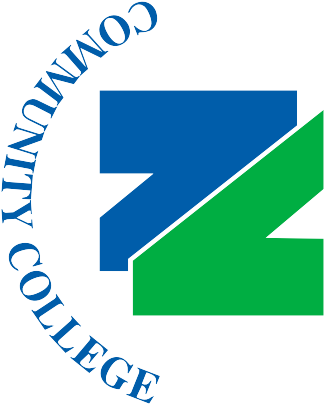 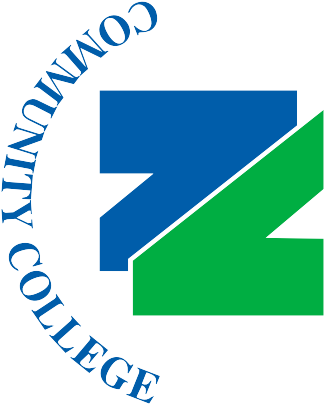 PROFESSIONAL   STAFF,	EMERITUS,   COLLEGE  MAP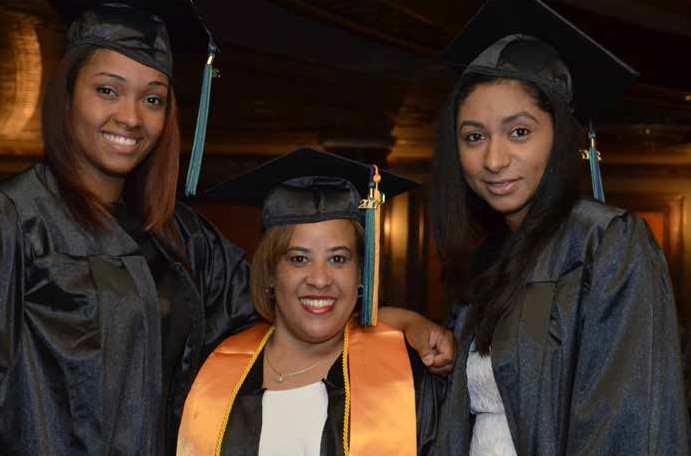 Waterbury • Danbury • nv.edu • 203-575-8000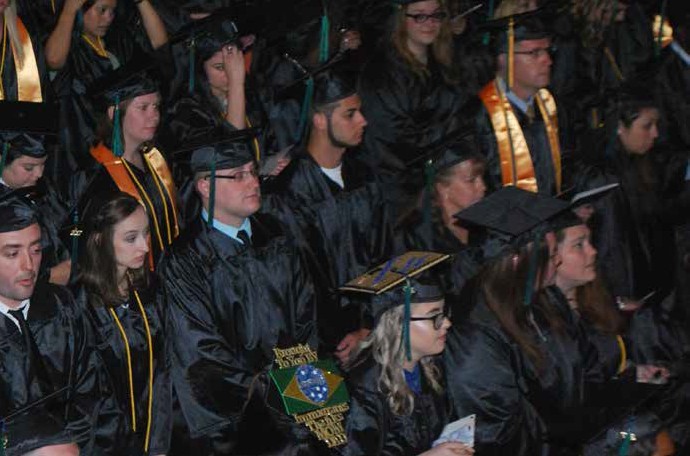 PROFESSIONAL STAFF213Buchanan, Charles, Academic Associate;A.S., Naugatuck Valley Community- Technical College.Ayala, Johanis, Financial Aid Assistant; A.S., Naugatuck Valley Community College; B.A., University of BridgeportBBage,	Robyn-Jay, Professor of Management; B.A., National University; M.P.A., State University of NY at Albany.Ball, Karlene, ESL Program Coordinator, B.A., University of Hartford; M.A., Central Connecticut State University.Beaupre, Patricia, Professor/Academic Coordinator of Clinical Education for the Physical Therapist Assistant Program; B.S.& M.S., Springfield College.Benzi, Peter, Professor of Physics, B.S., Eastern Connecticut State University; M.S., University of Connecticut.Binney, Rebecca, Associate Professor of Biology, B.A., The College of St. Rose; M.Sc., Albany Medical College; Ph.D., Albany Medical College.Bish, Kimberly, Associate  Professor of Nursing; A.D.N., Naugatuck Valley Community College; B.S.N., Grand Canyon University; M.S.N., South University.CCalabrese, Lisa, Assistant Director of Admissions; A.S., Mattatuck Community College; B.G.S, University of ConnecticutCalo Abbie, Director, Child Development Center; B.F.A., University of Hartford; M.A., St. Joseph CollegeCarleton, William, Diversity, Recruitment, Advising & Retention Specialist; B.A.A.S., University of Delaware.Carolina, Kimberly, Director of Human Resources and Labor Relations; B.A., M.B.A., M.S.M, Albertus Magnus College.Celotto, David, Director of Bridge to College, B.S., University of Connecticut, M.S., Southern Connecticut State UniversityChaky, Joseph, Assistant Professor of Computer Information Systems; B.S., Youngstown State University; M.S., Union College.Chapman, Angela, Associate Dean of Development, A.S., Albertus Magnus College; B.S. Albertus Magnus College; M.B.A., University of New Haven.Charris, Martha, Assistant Director of Admissions; A.S., Naugatuck Valley Community College; B.A., Western Connecticut State University.College.Cruz, Lourdes, Registrar; B.A., Central Connecticut State University; M.S., Southern Connecticut State University; M.S.W., Southern Connecticut State University.Cummings, Delwyn, Professor of Environmental Science; B.S., Alfred University; M.S., Rensselaer Polytechnic Institute; M.S., University of Connecticut.Curns, Jonathan, Technical Coordinator, Fine Arts Center Theater; B.F.A., University of Connecticut.DDagan-McGee, Kristen, Professor, Electrical Engineering Technology; A.S., Mattatuck Community College, B.S., M.S. University of New Haven.Damiano, Jeffrey, Associate Professor, Biology; B.S., M.A., Central Connecticut State University; Ph.D., University of HartfordD'Amore, Deirdre, Enrollment & Retention Specialist; A.S., Dean College; B.S., Charter Oak State College.214  PROFESSIONAL STAFFDeFeo, Joseph, Program Director, Advanced Manufacturing Technology Center; A.S.E.E., Norwalk State Technical College; B.S., M.B.A., Sacred Heart University.De Filippis, Daisy Cocco, President; B.A. summa cum laude, Queens College, CUNY; M.A., Queens College, CUNY; M.Phil, The Graduate School and University Center, The City University of NY; Ph.D., The Graduate School and University Center, The City University of N.Y.deHertogh, Anne, Clinical Coordinator; B.S.N., University of Rhode Island; M.S.N., University of Connecticut.DiCicco, Deborah, Financial Aid Assistant; A.S., Naugatuck Valley Community College; B.G.S., University of Connecticut; M.S., Southern Connecticut State University.Difederico, Anthony, Business & Industry Instructor, ManufacturingDivjak, Robert, Director of Facilities; B.S., M.E., Fairfield University School of Engineering.Donaldson, Cynthia D., Professor of Environmental Science; B.S., Hofstra University; M.S., Virginia Polytechnic Institute and State University; M.S., Central Connecticut State University.Dresdner, Lisa, Dean of Academic Affairs; B.A., University of Utah; M.A., Boise State University; Ph.D., Loyola University ChicagoEEddy, Sandra, Professor, Computer Information Systems; B.A., Colby College; M.B.A., Babson College; F.W. Olin School of Business.Ekquist, Karla L., Associate Professor of History/Geography; B.A., Messiah College; M.A., Ph.D., Iowa State University.Elm, Dana, Dean of Administration; B.A., Western Connecticut State University; M.S. University of Connecticut.Evans-Boniecki, Jeannie, Associate Professor of English; B.A., University of Connecticut; M.S., Southern Connecticut State University.FFarrell, Scott, Assistant Director of Admissions; A.S., Naugatuck Valley Community College; B.S., Charter Oak State College; M.B.A., University of New HavenFaryniarz,  Joseph V., Professor of Biological Sciences; B.S.,  University of Rhode Island; M.A.T., Rhode Island College; Ed.D., University of Massachusetts-Amherst.Feder, Travis, Systems Librarian; B.S., University of Massachusetts; M.S., Kent State UniversityFlorencio, David, Systems Manager; B.S., Lehman College – CUNY.Foster, William III, Professor of English; B.A., University of Massachusetts- Amherst; M.A.L.S., Wesleyan University.Franco, Carlos, Information Technology Technician I; A.S., Naugatuck Valley Community CollegeFrechette, Elizabeth J., Librarian; B.A., Boston University; M.L.S., Southern Connecticut State University.GGabriele, Carol, Associate Dean for Health Sciences and Director of Nursing; B.S.N., University of Bridgeport; M.A., Fairfield University; D.N.P., Case Western Reserve University.Gager, Sarah E., Dean of Student Services; A.S., B.S., Post College; M.B.A., University of New HavenGangaway, Janet, Professor of Physical Therapy Assistant Program; B.S., University of Connecticut; M.P.T., University of Southern California; D.P.T., Simmons College.George,     Eileen,         Professor of Nursing; B.S.N., Ce ntral Connec ti cut Sta te Unive rsit y; M.S.N., Southern CT State University; DNP., Chatham University.Goulet, Bonnie, Director of Student Development	Services; B.G.S., University of Connecticut; M.S., Central Connecticut State University.Gregory, Lori   S., Associate Professor of Early Childhood Education; B.A., University of Michigan; M.A., Ph.D., Ohio State University.Guerrera, Margaret, Professor/Director of Respiratory Care Program; B.S., Quinnipiac College; M.S., Central Connecticut State University.HHammond, Jaime, Director of Library Services; B.A., Sarah Lawrence College; M.L.S., Southern Connecticut State University.Harding, John, Associate Professor of English; B.S., Worcester State University; M.S., Northeastern University.Hardy, Catherine, Director of Financial Aid Services; A.S., Waterbury State Technical College; B.S., M.S.,Central Connecticut State University.Harel, Gilad, Assistant Professor; B.A., Ph.D, Brandeis University;Holmes, Mitchell J., Academic Division Director/Business; B.A., University of Utah; M.B.A., Sacred Heart University.Horvath, Carrie, Director, Education Technology; A.A.S., Briarwood College; B.S., Southern Connecticut State University; M.S., Southern Connecticut State University; Ph.D., Capella UniversityHoulihan, Susan, Academic Advisor / Student Retention Specialist; B.A., Alfred University.JJohnson, Samuel, Counselor; B.B.A., Western Connecticut State University; M.S., University of HartfordKKaufman, Elizabeth A., Professor of Communications; A.A., Suffolk County Community College; B.S., State University of New York at Brockport; M.A., Bowling Green State University.Kelley, Kristine, Professor of Nursing; B.S.N., St. Joseph's College; M.S.N., Western Connecticut State University.Kepka-Leach,  Felicia,  Professor of Nursing; B.S.N., University of Connecticut; M.S.N., University of Hartford.Kostrzewa, Waldemar, Dean of Community Engagement; B.S., M.A., Central Connecticut State University.PROFESSIONAL STAFF215LLam, Bao, Information Technology Technician II, A.S., Kent-CBAM; A.S., Naugatuck Valley Community College.Larkin, Conal, Associate Dean of Information Technology., B.A., M.B.A., Iona College; M.S., Mercy College.Latella, Terry, Counselor/ Learning Disabilities; B.S., LaSalle University; M.S., Johns Hopkins University.Lebel, Amanda, Assistant  Professor of Art; B.F.A., University of Hartford; M.F.A., Rhode Island School of Design.LeBlanc, Kathleen A., Professor of Human Services; B.A., University of Connecticut; M.S., Central Connecticut State University; M.S.W., Southern Connecticut State University.Leite, Ray, Associate Professor, Program Coordinator/Digital Arts Technology; B.A., Marist College; M.S., Central Connecticut State University.Lenoce, Amy K., Professor of Commun- ications; B.S., Southern Connecticut State University; M.A., Miami University.Leonetti, John, Librarian; A.S., Naugatuck Valley Community College; B.S., Springfield College; M.L.S., Southern Connecticut State University.Litwinko, Deborah, Professor of Mathematics; A.S., Tunxis Community College; B.S., M.A.,Central Connecticut State University.Lombard, Louis, Associate Professor of English; B.A., Fairfield University; M.A., Central Connecticut State UniversityLopes, Alexandra, Academic Advisor/ Student Retention Specialist/Danbury; A.S., Northwestern Connecticut Community College; B.A., Western Connecticut State University; M.S.W., Southern Connecticut State University.Lynch, Sharon, Assistant Professor of Biology; B.S., Brooklyn College; Ph.D., The Graduate Center, The City University of New YorkMMajeski, Melanie, Professor, ESL; A.B., Brown University; M.A., Fairfield University.Marotti, Donna D., Professor, Chairperson, Management, Marketing and Finance; B.S., M.B.A., Sacred Heart University.Marquis, Tammy, Assistant Professor of Nursing; A.D.N., Naugatuck Valley Community College; B.S.N., Central Connecticut State University; M.S.N., University of Connecticut.Martone, Mark, Associate Professor, Radiologic Technology/Program Coordinator/Program Director; A.S., Naugatuck Valley Community College; B.S., Quinnipiac University; M.S., Quinnipiac University.Mattrella, Anne L., Professor of Modern Languages; B.A., M.A., University of Connecticut; Ph.D., Catholic University of America.McCann, Vincent, Coordinator, New Student Advising/Student Success; A.S., Middlesex Community College; B.A., University of Connecticut; M.S. Central Connecticut State University.McGary, Nikki, Assistant Professor; B.A., University of Connecticut; M.A., California Institute of Integral Studies (CIIS); Ph.D., University of Connecticut.McLure, Curtiss, Business & Industry Instructor; A.S., Naugatuck Valley Community College.McNeil-Coates, Beth, Public RelationsAssociate; B.A., Fairfield University.Meo, Cynthia, Professor of Early Childhood Education; B.S., Central Connecticut State University; M.S., 6th Yr. Certificate, Southern Connecticut State University.Milia, Kim, Child Development Assistant Teacher; A.S., Naugatuck Valley Community College; B.A., Teikyo Post University; M.A., St. Joseph College.Miller, Jessica, Placement Testing Specialist, A.S., Naugatuck Valley Community College; B.A., Western Connecticut State University.Milnor, Elaine, Library Associate; A.B., Mount Holyoke College; M.Ed., Boston University.Monchun, Beth, Executive Assistant to the President, B.A., Charter Oak State College; M.S., Bay Path University.Moore, H.  Justin  Associate  Dean of STEM, B.S., Ph.D. University of Houston.Morris, Karen, Accounts Payable Coordinator; B.A., Gettysburg College; M.B.S., Southern New Hampshire University.Mullaney, David, Professor of Biology; B.A., Saint Anselm College; M.S., University of New Hampshire.Murphy.  Kathryn  P.,  Professor of  Nursing;   B.S.N.,   Southern Co nn e c t i c u t St a t e Uni v e rsi t y, M.S.N., Ph.D., University of Hartford.NNguyen, Hien, Instructor of Mathematics; B.S., M.S., Central Connecticut State UniversityNichols, Simmie, Assistant Professor of Mathematics; B.S., Albany State College; M.A., University of Detroit MercyOO’Donnell, Kim, Professor of Psychology; B.A., New York University; Ph.D., Temple University.Ormond, Earl, Associate Professor/ Program Coordinator of Criminal Justice; B.A., Southern Connecticut State University; M.A., Sacred Heart University; J.D., Quinnipiac university School of Law.PPalen, Lisa, Director of Finance and Administrative Services; B.S., Eastern Connecticut State University; M.B.A., University of Connecticut.Pallis, Patricia Ann, Professor of English; B.A., Trinity College; M.A., University of Maine; Ph.D., University of Connecticut.Parlato, Steven, Professor of English; B.F.A., University of Connecticut; M.A.L.S., Wesleyan University.Pelletier Kate, Associate Professor of English; B.A., Saint Michael’s College; M.A., Central Connecticut State University.Perez, Carissa, Academic Associate, A.S., Hartnell College; B.S., University of CaliforniaPerkins, Duane E., Professor of Business Computer Applications; A.S., Mattatuck Community College; B.S., Northeastern University; M.B.A., University of Bridgeport.Pestretto-Demers, Linda, Human Resources Generalist, A.S., Post University, B.S., Post University216PROFESSIONAL STAFFPetitfrere, Julia, Professor of English; B.A., Fairfield University; M.F.A., Sarah Lawrence College.Petrakopoulos, Laura, Child Development Teacher, B.S., University of ConnecticutPetruzzi, Elizabeth, Clinical Coordinator;	B.S.N., Western Connecticut State University; M.S.N., Walden UniversityP e t ti ni c o ,   Sandr a,    Pr o f e sso r of  Mathematics;   B.S.,   Fairfield Un i ve rsi t y;    M.S. ,    Uni ve rsi t y of Connecticut.Picard, Ronald, Professor of English; B.S., University of Connecticut; M.A., Boston College; Ph.D., Purdue University.Pirotta, Monica, Professor of Nursing; A.D., Mattatuck Community College; B.S.N., University of Hartford; M.S.N., University of Hartford.Plaza, Carlos, Instructor of Mathematics; B.A., Central Connecticut State University; M.A., Central Connecticut State UniversityRRafey, Zohra, I.T. Technician I; A.S., Naugatuck Valley Community College.Ramer, Kevin, Assistant Professor of Mathematics; B.A., Marist College; Ph.D, University at Albany, State University of New York.Rempfer, Christopher, Assistant Professor of English; B.A., Connecticut College; M.F.A., The City College of New York.Rivera-Smith, Maribel, Assistant Professor of Nursing; B.S.N., Adelphi University, M.S.N., University of Phoenix.Rodrigues, Rose-Mary, Associate Director, Academic Support Center, B.A., Fairfield University; M.A. Fairfield University.Rodrigues-Doolabh, Lisa, Director of Institutional Research, B.S, University of Zimbabwe; M.A., Ph.D., Stony Brook University.Roosa, Sandra, Assistant  Professor of Nursing; B.S., Western Connecticut State University; M.S., University of Connecticut.Rosamilio, Noel, Associate Dean of Enrollment Management; B.A., Southern New Hampshire University; M.B.A. Southern New Hampshire UniversityRotella, Karen, Professor/Coordinator of Hospitality Management, B.S., M.S., University of Connecticut.SSackett, Rachel, Professor of Biology; B.S., Florida Atlantic University; M.S., University of North Carolina at Wilmington.Sainz, Joe, Professor of Business Computer Applications; B.S., M.S., University of Miami.Saltourides, Eleni, Professor of English as a Second Language; B.A., History, Trinity College; M.A., English as a Second Language; Ph.D., Second Language Acquisition and Teaching, University of Arizona.Santiago, Antonio, Dean of Danbury Campus; B.A., S.U.N.Y. Purchase College; M.S., Manhattanville CollegeSantos,  Antonio R., Professor/Clinical Coordinator of Radiologic Technology; A.S., Mat t a t uc k Comm uni t y College; B.S., Quinnipiac College; M.H.A.,Western CT State University.Santos, Luiz, Business & Industry Instructor, ManufacturingSc hnube l , M ar k, Assoc i a t e Professor, Automotive Technology Coordinator; B.S. Central Connecticut State University; A.S.E., Certificate, Hartford Technical Institute.Schwartz, Michael, Academic Assistant; A.A., Naugatuck Valley Community College; B.A., Western Connecticut State UniversityScott, Beth-Ann, Professor of English; B.A., M.A., Western Connecticut State University;Seabury, Jason, Associate Professor; B.A., Cornell University; B.A., University of Hartford; M.S., University of Connecticut.Sepanski, Courtney, Child Development Teacher; B.S., New York University; M.A., University of Connecticut.Shapiro, Sharon R., Professor of English; B.A., Brooklyn College; M.S., Western Connecticut State University; Sixth Year Certificate, Certification in Administration and Supervision, Central Connecticut State University.Sharma,	Narendra, Professor/ Coordinator Mechanical Engineering Technology; B.Sc., Architectural Eng Tech, Wentworth Institute of Technology; B.Sc., Mechanical Eng., University of New Haven; M.Sc., Mechanical Eng., University of Rhode Island; Ph.D, Mechanical Eng., University of Rhode Island.Sheftel, Robert, Director, Academic Support Center; A.S., Manchester Community College; B.S., Eastern Connecticut State University; M.S., Rensselaer Polytechnic InstituteShuchter,      Lisa,      Professor of      Arts       and       Human- ities; B.A., Hofstra University; M.A., Ed.D., Columbia University.Smith, Tara, Graphic Specialist; B.A., Assumption CollegeSolomon,	Elma, Professor of Accounting; B.S.C., University of West Indies; M.B.A., University of New Haven.Spino, MariLynne, Child Development Teacher; A.S., Naugatuck Valley Community College; B.S., University of Connecticut; M.A., St. Joseph College.Stango, Linda, Director of Workforce Transition and Outreach; A.S., Mattatuck Community College; B.S., Post College; M.S., Central Connecticut State University.Stebbins, Jenna, Librarian; B.A., Trinity College; M.L.I.S., Drexel UniversitySwanson, Jacquie, Associate Director of Human Resources; B.A., Gettysburg College; M.B.A., University of New Haven.Syta, Anna, Associate Registrar; B.A., M.S., Central Connecticut State UniversityTTargett, Patricia, CNA/PCT CE Coordinator, B.A., United States International University; M.A.L.S., Wesleyan University.217Tarzia, Wade, Associate Professor of English; B.A., M.A., Ph.D., University of Massachusetts.Taylor, Karen, Professor of Nursing; B.S., Western Connecticut State University; M.S.N., Southern CT State University.Taylor, Kathy, Associate Professor of Legal Assistant / Paralegal; B.A., Hampton University; J.D., University of Connecticut School of Law.Tirita, Gregory, Business & Industry Instructor; B.S., Southern Connecticut State University.Tiru, Angela, Professor of Psychology; B.A., M.A.,University of Hartford.T o l b e r t  R i v e r s , Pamela, Associate Professor of English;  B.A.,  Brown  University;M. E d. , Mi ssi ssi pp i C o l l e ge , M.Ed., Ed.D., Teachers College, Columbia University.Tuccio, Christopher, Associate Professor of Horticulture; B.S.L.A., Cornell University; MLA UD, Harvard University.Tucker, Jacqueline Yvette, Academic Advisor / Retention Specialist; B.S., Springfield College; M.Ed., Cambridge College.UUrbina-Lilback, Ruth, Professor of Math; B.S., Yale University; M.S., Southern Connecticut State University; Ph.D., University of Connecticut.VValente, Sandra I., Professor of Psychology; Coordinator of Drug and Alcohol Recovery (DARC) Counselor program; B.S., M.S., Southern Connecticut State University; Ph.D, University of Connecticut.Venuk,  Lawrence,  J.,  Professor of Psychology; B.S., M.S., Central Michigan University.V illanueva, Nephtali, Director	of Information Technology; A.S., Naugatuck Valley Community College; B.G.S. University of Connecticut.Voghel-Ochs, Sydney, Director of Marketing and Public Relations; A.S., Fashion Institute of Technology; B.A., Mount Holyoke College.WWallace, Daniel, Web Developer, B.S., LeTourneau University.Wampler,    Jane,     Professor of Mathematics; B.S., Louisiana     Univer sity; M.S., Louisiana Tech University; B.S., University of Alabama, Huntsville.Ward-de Leon, Claudia, Public Relations Associate; B.A., Southern Connecticut State University; M.F.A., Emerson College.Warriner, Beth A., Professor of Criminal Justice and Public Safety; B.A., Hofstra University; M.S., Florida State University.Wormack, Antony, Director of Center for Job Placement and College Opportunities; B.S., Lesley University; M.S., Eastern Connecticut State University.ZZerbi,  Mariangeli,  Associate Professor of Mathematics, B.S., Georgia Institute of Technology; M.S., Stanford University.Zheng,  Jianyu, Professor of Biology; B.S., Nankai University;. M.S., Nankai University; Ph.D., Hiroshima University;Zozulin, Alex, Professor of Chemistry, B.A. The College of New Jersey; B.S., University of South Alabama; Ph.D., University of South Carolina.Zupkus,	Janet, Professor of Mathematics; B.A., Albertus Magnus College; M.S., University of New Haven.A complete listing of our adjunct faculty is available through the Human Resources Department.218EMERITUS FACULTY AND STAFFAAdderley, June R., Professor, NursingAlbanese, Nicola, Professor, PsychologyAndrews, Dorothy, Admissions CounselorArbusto, Joan RegistrarBBatt, Linda,Associate Professor, English Beetz, VirginiaDirector of I.T. Benson, Christina,Professor of Nursing; Berberian, Karnig A.,Professor, Mechanical Engineering TechnologyBerman, Marie, Professor, BusinessBleach, Anthony C.,Professor, Horticulture Science Bobko, John R.,Professor, ComputerInformation Systems Technology Bobroske, Gerhardt L.,Associate Professor, Mathematics Bordonaro, Albert A.,Associate Professor, Mathematics Boulay, George E.,Professor, ComputerInformation Systems Technology Branciforte, JamesProfessor, Computer-Aided Drafting Brown Yaworsky, LauraProfessor, Nursing Bruce, Maureen L.,Professor, EMT-Paramedic Program Brunone, Peter P.,Professor, Mathematics Buccino, Gaetano S.,Professor, Chemical Engineering TechnologyButler, Robert J.,Director, Student Activities Butler, RodneyDirector of Financial AidCCacciatore, Raymond G., Professor, EnglishCalo, Anne R.,Associate Professor, Accounting Calo-Rigazio, DeborahChild Development Assistant Teacher Cardella, Joseph E.,Associate Professor, Electrical Engineering TechnologyCaisse, Arthur J., Jr.,Professor, Electrical Engineering TechnologyCicchetti, George J., Professor, PsychologyCipriano, Henry A.Professor, Computer Information Systems Cistulli, Joseph V.,Dean, Learning & Student Development Colwell, Stephen M.,Dean, Administration Crowell, Sandra.,Professor of Nursing Cyr, CharlottePlacement Testing SpecialistDDeFilippo, John A.,Assistant Professor, Automated Manufacturing Engineering TechnologyDel Vecchio Rusnak, Elena Professor of DanceDenne, Thomas H., RegistrarDiGiorgio, Salvatore A., Professor of Business LawDinto, ElaineProfessor of Mathematics Donahue, Linda W.,Professor, English Donald, Joan White,Director, Special Programs & Alumni AffairsDonihue, Donald D.,Professor, Sociology & International StudiesDubois, Arthur, J., Jr., Director, Human ResourcesEEdwards, Diana B., Professor, EnglishEllin, Isidore,Associate Professor, Science Estes, John V.,Assistant Professor, Electrical Engineering TechnologyFFerrucci, James M.,Associate Professor, Electronic Engineering TechnologyFichtel, Douglas A.,Director of Finance/Administrative ServicesFlores, Felipe,Professor, MathematicsGGenerali, MarianneDirector, Child Development Center Gentile-Renda, ChristinaProfessor of Biological Services Gillespie, Stuart P.,Professor, Music Ginty, Dona J.,Associate Professor, Speech Groman, BarryProgram Director, Fire Technology and AdministrationGuerette, Diane, CounselorGurn, Paul H.,Professor, Biological SciencesHHagymasi, Thomas F., Professor, SociologyHenderson, Robert, Graphic SpecialistHendrickson, Diana Professor, BiologyHerzfeld, Eva,Professor, History & Geography Hoodbhoy, Ozden,Professor, Science Houle, Thomas A.,Professor, PsychologyIIacobellis, Dante G.,Associate Professor, Business Impresa, Robert C.,Professor, Chemical Engineering TechnologyJJacobs, TimothyAssociate Professor, Anthropology and SociologyKKaminski, Robert R.,Coordinator, Counseling Center Kearney, Edward P.,Professor, Electrical Engineering TechnologyKmetzo, Thomas J., Professor, HumanitiesKoski, Lawrence, F.,Professor, Criminal Justice/Public Safety Kreske, Walter J.,Associate Professor, Computer-Aided Drafting/Design Engineering TechnologyKrupa, Walter E.,Director, Business DivisionLLebel, Laura Z., Professor, NursingLevinson, Rosalie C.,Director, Learning Resources Center Libron-Green, Dorothy,Professor, Mathematics Lippincott, WalterProfessor, Business and Legal Studies Litro, Robert F.,Professor, Business Loiseau, Roger A.,Professor, Mathematics Lynott, Robert M.,Professor, MathematicsMMacEachern, Mary M.,Assistant Director, Personnel & Contract AdministrationMahler, Norman,Professor, Electrical Engineering TechnologyMalone, Nancy A., Professor of EnglishMandell, Joseph I.,Dean, College Services Manfredonia, Joan,Associate Professor, Physical EducationEMERITUS FACULTY AND STAFF219Manoharan, Arumugam,Professor, Mechanical Engineering Technology Program CoordinatorMattheis, BerndDirector of Student Development Services Matozzo, RitaAssociate Registrar Maxwell, II, James,Director, Public Information/Admissions McCarthy, Daniel F.,Professor, Automated Manufacturing Engineering TechnologyMcCarthy, Eleanor G., Professor, NursingMcGuigan, Ellsworth G.,Professor, Electrical Engineering TechnologyMcKnack, A. Robert, Director, AdmissionsMichalowski, Elizabeth E., Professor, ArtMinardo, Dianne P.,Director of Academic Assessment & Professional DevelopmentMoltz, Alan J.,Professor, Electronic Engineering TechnologyMyers, Louise,Professor/Coordinator of ASD/LDNNackid, Cynthia, Professor of NursingNewton, Sandra S., Professor of EnglishNihill, SharonAssistant  Director  of Admissions  Nolan, Edward A.,Media Specialist Nolan, Richard T.,Professor, Philosophy & Sociology Novi, Laurie JeanCoordinator, Disability ServicesOOkwu, Austine S.O.Director, Behavioral and Social Sciences DivisionOliveira, Daniel J.,Director, Campus Support Services Osborn, George E.,Assistant Professor of Mathematics Ottman, Joanne A.,Academic Division Director/Allied Health/ Nursing/Physical EducationPPagano, Justin J., Professor, MathematicsPalmieri, Ann P.,Professor, Business/Cooperative Education Program, Faculty Coordinator/ Tech PrepPaolillo, MichaelAssociate Professor of SciencePond, Gloria Dibble, Professor, EnglishPond, J. Lawrence, Professor, SciencePronovost, James Professor / Director Radiologic TechnologyPruchnicki, Anthony S., Professor, MathematicsRRaacke, William,Professor, Automated Manufacturing Engineering TechnologyReiner, Ilene S. Professor of ArtRicci, Frederick,Professor, Communication Arts Rich, Dennis,Professor, Biological Science Richardson, Donald V.,Assistant Professor,Electrical Engineering Technology Ricucci, Paul A.,Professor, English Rieger, Samuel L.,Professor, Chemistry Romano, Georgeanne,Professor of Nursing Rusnak, Elena,Professor, Dance Russell, Charles H.,Professor, Sociology & Social Science Russo, Karen Gaulke,Professor, Hospitality ManagementSSabia, DeborahCoordinator, Administrative Information TechnologySalerno, JohnDirector of Athletics Sanders, Richard, L.,President Sasso, Ruth M.,Professor & Coordinator, Early Childhood EducationSchnitzler, Ronald M., Professor of ScienceSchulze, Bonita P.,Director, Nursing & Allied Health Continuing EducationSeeley, Jane Jevutis,Public Services Librarian Sharp, Elizabeth,Director, Arts & Humanities Division Shea, John L.,Registrar Simon, Bonnie H.,Director, Mathematics/Science DivisionSimpson, Estelle W., Professor, EnglishSkurat, Donna, Professor, NursingSmotroff, Larry J.,Dean of Community and Economic DevelopmentSoucy, Adelard O., Professor, EnglishSpector, Dennis Professor, MarketingSullivan, Mary E., Professor, NursingSveda, LucretiaDirector, Workforce and TransitionTTalbot, Sandra, Professor, ComputerTatangelo, George A., C.D.P., Professor, Computer Science Information Systems TechnologyTroup, JamesProvost and Senior Dean of Administration Tunila, RoseannExecutive Assistant to the PresidentVVerespy, Professor, Business Vitarelli, Anthony P.,Professor, Biological SciencesWWard, JosephProfessor of Criminal Justice Wassong, Joseph F.,Professor, History & Social Sciences Weber, Richard,Assistant Professor, Automated Manufacturing/Dept ChairWick, John,Counselor Williams, Barbara,Director of CounselingYYannielli, Leonard,Professor, Biological SciencesZZagroba, James E., CounselorZinych, Ulana, Professor, NursingandAdvanced ManufacturingPARKINGFF	P750  Chase  Parkway Waterbur y,  C T  06708 nv.eduSNETObservatoryTechnology Center	Non-creditLifelong LearningT	A.R.T.S.PARKINGEChild	PDevelopment CenterPARKING GARAGEAPublic	ESafety	LS*GreenhousePCold FrameEASTCenter for Health SciencesKPoetsCircleBiblical GardenPPARKINGDENTRANCEGlacier Ridge Trail EntrancePPARKINGCThe Melanie Rieger Victims Of ViolentCrimes Memorial GardenW EST ENTRANCE9-11Memorial GardenDirections for Mainstage, Playbox (A302) and Leever Atrium ParkingTake the West Entrance into the College, bear left at the split, follow the road continuing past parking Lot C. At the stop sign, take a right. Take next right into the parking garage. Bear right and park at the end of the garage. (P-2) closest to the areas labeled“A2”.Take last elevator to Plaza Level 3.Directions for Internal Rooms from Parking GarageNote: The letter preceding a room number indicates the building the facility is located.Locations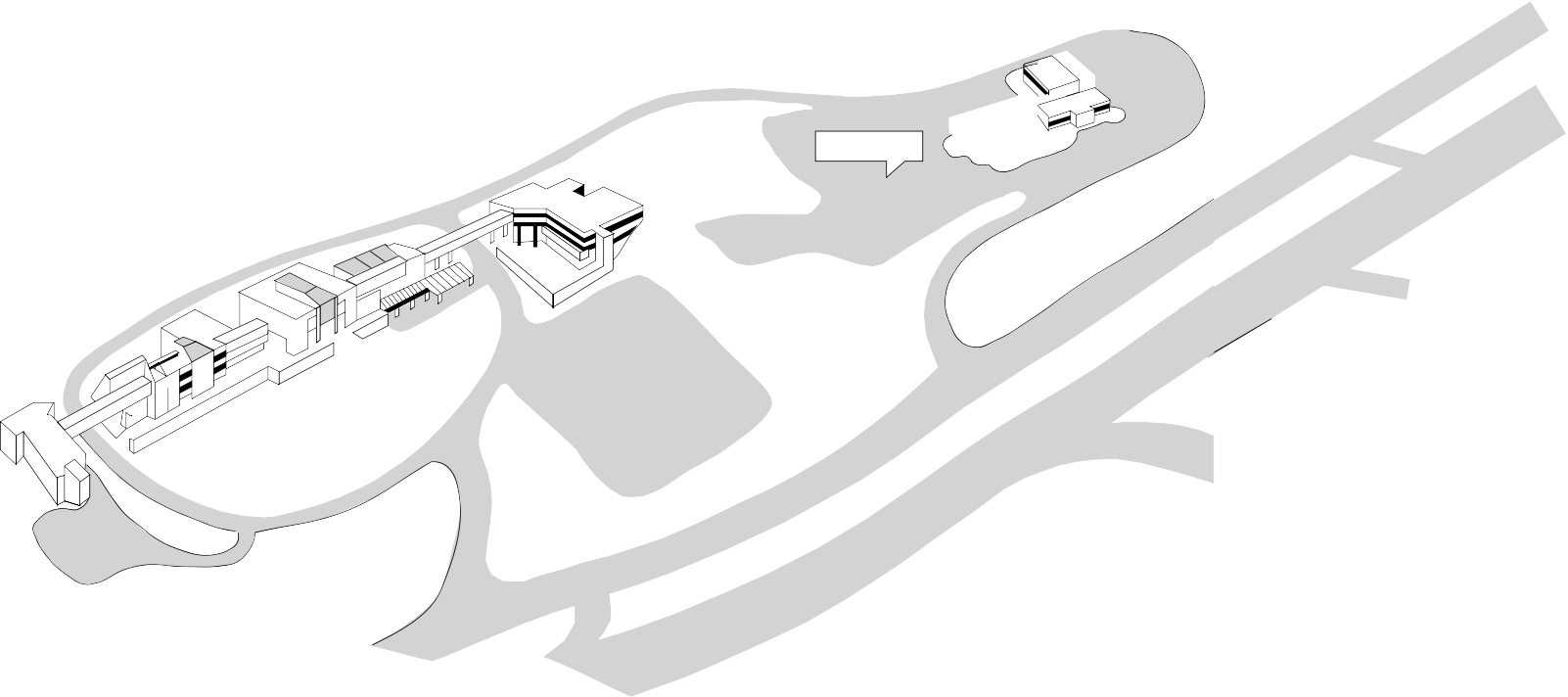 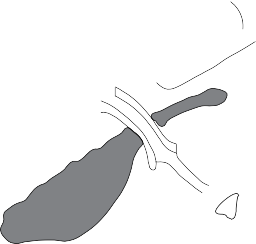 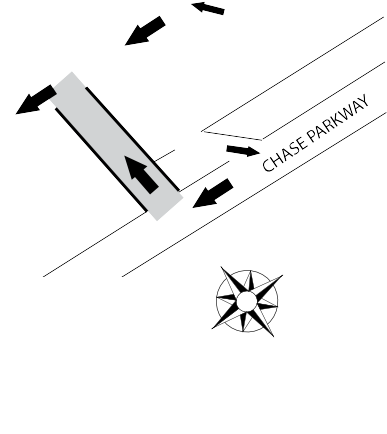 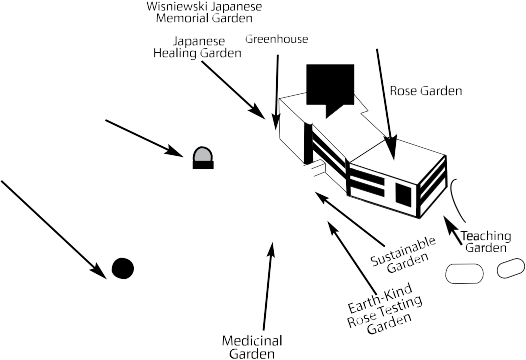 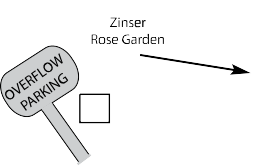 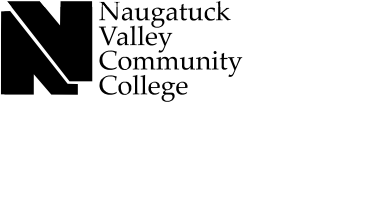 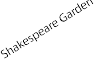 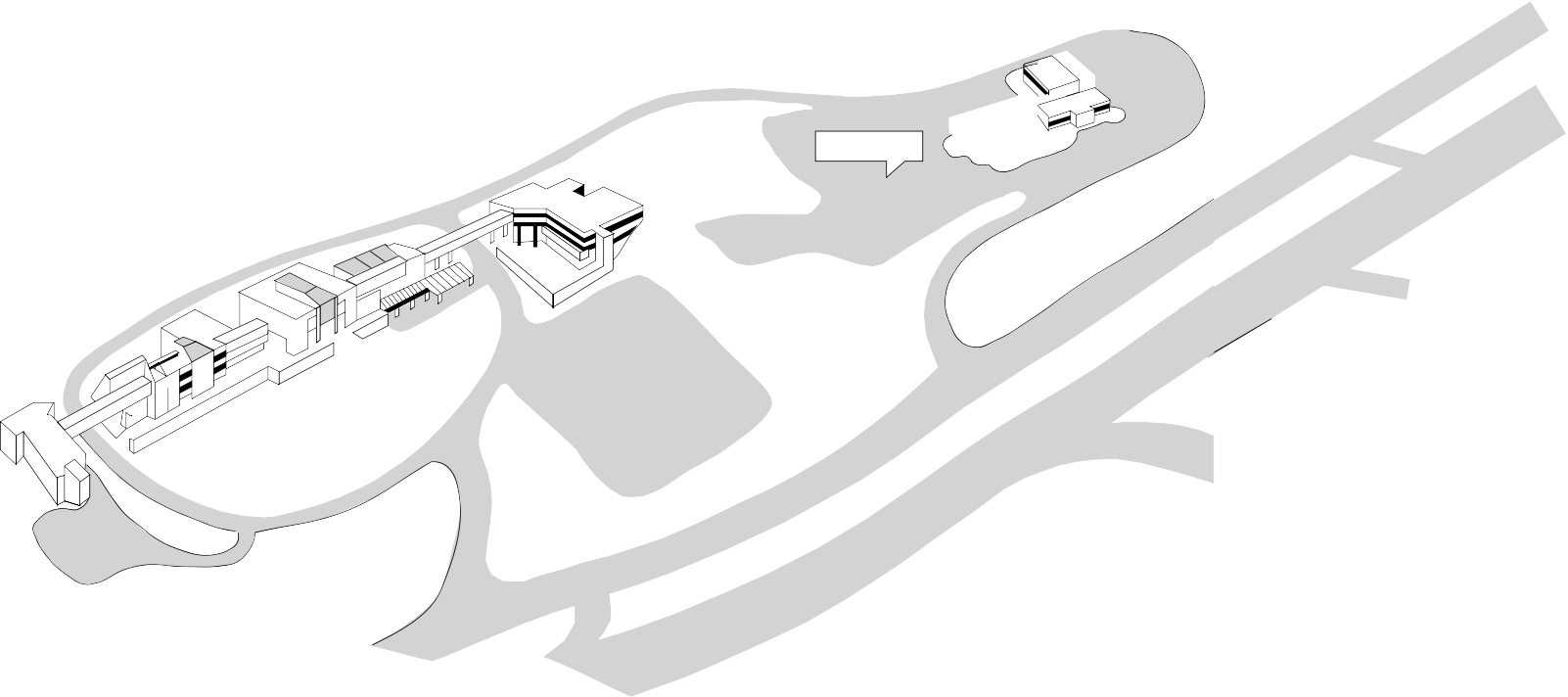 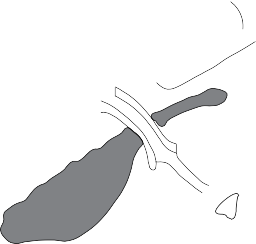 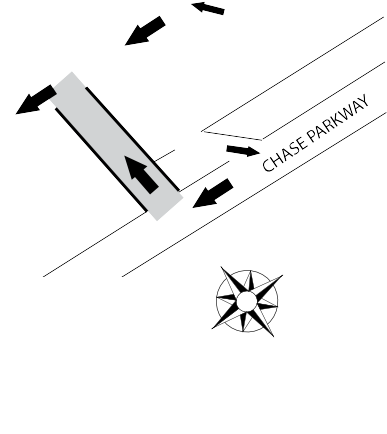 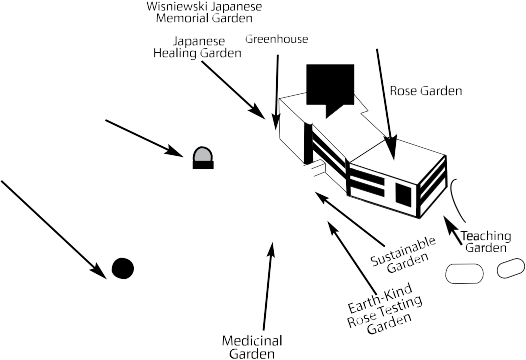 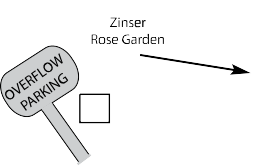 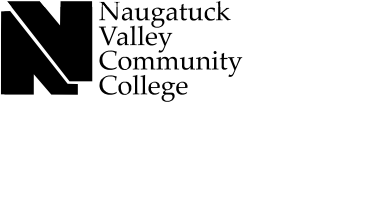 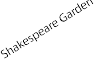 K • Kinney HallA • Fine Arts Center/Theaters/Leever AtriumS • Cistulli Student Center/CafeteriaL • Traurig Learning Res. Center/LibraryE • Ekstrom HallT • Technology HallF • Founders HallP • Parking Lots and GaragesUnderground Parking Garages are located under buildings A, S, L & Eand can be entered at designated areas.Watch For Signs.Directions to the College Route 8Take the Danbury exit onto I-84, then first exit off I-84 (exit 18).Bear left at the fork and take a left at the light. Go to second light for East Entrance and third light for West Entrance.I-84 WestTake exit 18, bear left at the fork and take a left at the light.Go to second light for East Entrance and third light for West Entrance.I-84 EastTake exit 18. At light take a right and at next light take a right. Go overbridge and at light take a left onto Chase Parkway.Go to first light for East Entrance and second light for West Entrance.See“Locations”section of this map for a complete legend.Kinney HallTake the elevator or stairs to the 5th floor walkway.  Take a left.  Follow the walkway to Kinney Hall (you will be on level 5). Take elevator or stairs to levels 4, 6 and 7. Information Booth is on level 5.Ekstrom HallTake elevator or stairs to the 5th floor walkway.  Take a right. Follow the walkway to the end. Stairs straight ahead, elevator on the right to rooms on levels 3, 4 and 6. For roomsE518-E535, go straight out the doors andtake a quick right into southside of the building.Technology HallTake elevator or stairs to the 5th floor walkway.  Take a right. Follow the walkway to  the end. Go straight through the double doors and walk over the glass-walled bridge.Cafeteria, Student Center Conference Rooms (S517 and S518), L501Take elevators in area labeled S1 or S2. Take elevator or stairs to level 5 to access the 5thThe first entrance (east entrance) on the right will take you to Founders Hall,  floor walkway. Conference rooms are straight ahead. Take a left from elevator/stairsCore Services: Public Safety C122Maintenance, Receivingrev. 2/24/17Ekstrom Hall and Technology Hall. The second entrance on the right (west entrance) will take you to garage parking, and Kinney Hall, Fine Arts Center, Student Center, Library, as well as Ekstrom Hall.to Cafeteria West. Entrance is on your left. Take a right from elevators to L501 which will be on your right past the Cafeteria East.Fine Arts Center Rooms, Student Center and LibraryTake elevators in areas labeled“A”for Fine Arts Center Rooms,“S”for Student Center Rooms and“L”for Library to the appropriate floor number. Main entrance to the Library is on Level 4.NVCC Core Valuesstudent centeredness • academic rigor • leadership • accountability respect • trust • effective communications human diversity • community outreach • civic engagement  beautiful and positive ideas750 Chase Parkwaynv.edu190 Main StreetWaterbury, CT 06708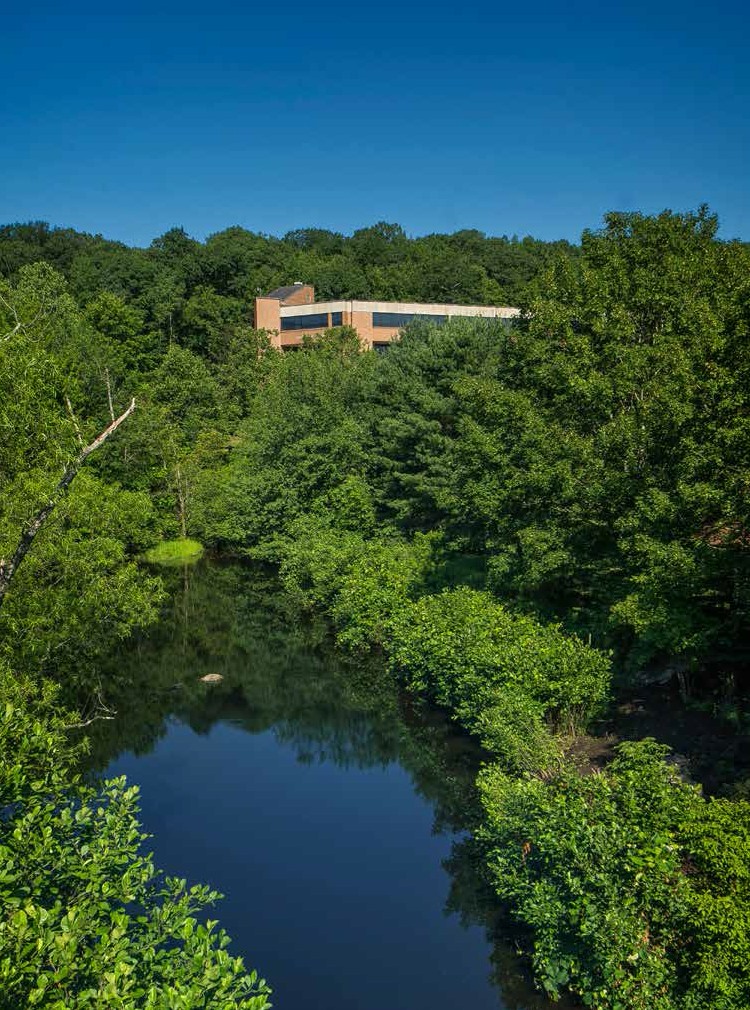 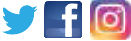 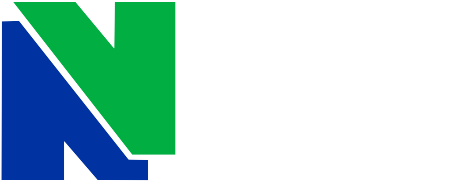 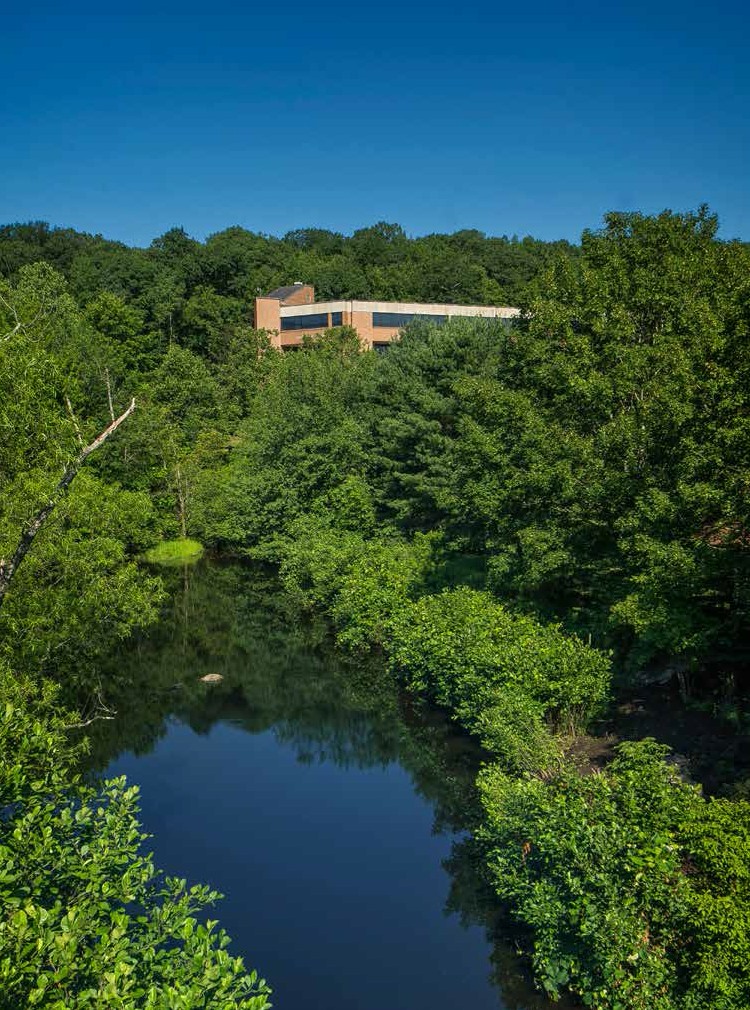 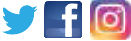 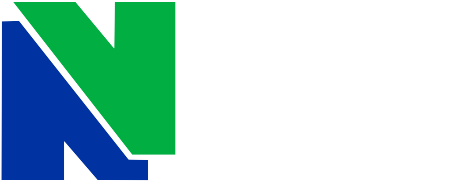 Danbury, CT 06810Semester HoursTuitionCollege Services FeeStudent ActivityFeeTotalSemester HoursTuitionCollege Services FeeStudent Activity FeeStudent Activity FeeTotal1 . . . . . . . . . $163 .00    . . . . .$81 .00   . . . . .  $15 .00   . . . . .  .$259   .001 . . . . . . . . . $163 .00    . . . . .$81 .00   . . . . .  $15 .00   . . . . .  .$259   .001 . . . . . . . . . $163 .00    . . . . .$81 .00   . . . . .  $15 .00   . . . . .  .$259   .001 . . . . . . . . . $163 .00    . . . . .$81 .00   . . . . .  $15 .00   . . . . .  .$259   .001 . . . . . . . . . $163 .00    . . . . .$81 .00   . . . . .  $15 .00   . . . . .  .$259   .001$489.00$243.00$15.00$747.00$747.002 . . . . . . . . . $326 .00    . . . . .$88 .00   . . . . .  $15 .00   . . . . .  .$429   .002 . . . . . . . . . $326 .00    . . . . .$88 .00   . . . . .  $15 .00   . . . . .  .$429   .002 . . . . . . . . . $326 .00    . . . . .$88 .00   . . . . .  $15 .00   . . . . .  .$429   .002 . . . . . . . . . $326 .00    . . . . .$88 .00   . . . . .  $15 .00   . . . . .  .$429   .002 . . . . . . . . . $326 .00    . . . . .$88 .00   . . . . .  $15 .00   . . . . .  .$429   .002$978.00$264.00$15.00$1,257.00$1,257.003 . . . . . . . . . $489 .00    . . . . .$94 .00   . . . . .  $15 .00   . . . . .  .$598   .003 . . . . . . . . . $489 .00    . . . . .$94 .00   . . . . .  $15 .00   . . . . .  .$598   .003 . . . . . . . . . $489 .00    . . . . .$94 .00   . . . . .  $15 .00   . . . . .  .$598   .003 . . . . . . . . . $489 .00    . . . . .$94 .00   . . . . .  $15 .00   . . . . .  .$598   .003 . . . . . . . . . $489 .00    . . . . .$94 .00   . . . . .  $15 .00   . . . . .  .$598   .003$1,467.00$282.00$15.00$1,764.00$1,764.004 . . . . . . . . . $652 .00    . . . . .$99 .00   . . . . .  $15 .00   . . . . .  .$766   .004 . . . . . . . . . $652 .00    . . . . .$99 .00   . . . . .  $15 .00   . . . . .  .$766   .004 . . . . . . . . . $652 .00    . . . . .$99 .00   . . . . .  $15 .00   . . . . .  .$766   .004 . . . . . . . . . $652 .00    . . . . .$99 .00   . . . . .  $15 .00   . . . . .  .$766   .004 . . . . . . . . . $652 .00    . . . . .$99 .00   . . . . .  $15 .00   . . . . .  .$766   .004$1,956.00$297.00$15.00$2,268.00$2,268.005 . . . . .  . . . . $815 .00    . . .  $118 .00   . . . . .  $15 .00    . . . . .  .$948   .005 . . . . .  . . . . $815 .00    . . .  $118 .00   . . . . .  $15 .00    . . . . .  .$948   .005 . . . . .  . . . . $815 .00    . . .  $118 .00   . . . . .  $15 .00    . . . . .  .$948   .005 . . . . .  . . . . $815 .00    . . .  $118 .00   . . . . .  $15 .00    . . . . .  .$948   .005 . . . . .  . . . . $815 .00    . . .  $118 .00   . . . . .  $15 .00    . . . . .  .$948   .005$2,445.00$354.00$15.00$2,814.00$2,814.006 .  .  .  .  .  .  .  .  . $978 .00     .  .  .  $134 .00   .  .  .  .  .  $15 .00    .  .  .  . $1,127    .006 .  .  .  .  .  .  .  .  . $978 .00     .  .  .  $134 .00   .  .  .  .  .  $15 .00    .  .  .  . $1,127    .006 .  .  .  .  .  .  .  .  . $978 .00     .  .  .  $134 .00   .  .  .  .  .  $15 .00    .  .  .  . $1,127    .006 .  .  .  .  .  .  .  .  . $978 .00     .  .  .  $134 .00   .  .  .  .  .  $15 .00    .  .  .  . $1,127    .006 .  .  .  .  .  .  .  .  . $978 .00     .  .  .  $134 .00   .  .  .  .  .  $15 .00    .  .  .  . $1,127    .006$2,934.00$402.00$15.00$3,351.00$3,351.007 .  .  .  .  .  .  . $1,141 .00     .  .  .  $152 .00   .  .  .  .  .  $15 .00    .  .  .  . $1,308    .007 .  .  .  .  .  .  . $1,141 .00     .  .  .  $152 .00   .  .  .  .  .  $15 .00    .  .  .  . $1,308    .007 .  .  .  .  .  .  . $1,141 .00     .  .  .  $152 .00   .  .  .  .  .  $15 .00    .  .  .  . $1,308    .007 .  .  .  .  .  .  . $1,141 .00     .  .  .  $152 .00   .  .  .  .  .  $15 .00    .  .  .  . $1,308    .007 .  .  .  .  .  .  . $1,141 .00     .  .  .  $152 .00   .  .  .  .  .  $15 .00    .  .  .  . $1,308    .007$3,423.00$456.00$15.00$3,894.00$3,894.008 .  .  .  .  .  .  . $1,304 .00     .  .  .  $167 .00   .  .  .  .  .  $15 .00    .  .  .  . $1,486    .008 .  .  .  .  .  .  . $1,304 .00     .  .  .  $167 .00   .  .  .  .  .  $15 .00    .  .  .  . $1,486    .008 .  .  .  .  .  .  . $1,304 .00     .  .  .  $167 .00   .  .  .  .  .  $15 .00    .  .  .  . $1,486    .008 .  .  .  .  .  .  . $1,304 .00     .  .  .  $167 .00   .  .  .  .  .  $15 .00    .  .  .  . $1,486    .008 .  .  .  .  .  .  . $1,304 .00     .  .  .  $167 .00   .  .  .  .  .  $15 .00    .  .  .  . $1,486    .008$3,912.00$501.00$15.00$4,428.00$4,428.009 .  .  .  .  .  .  . $1,467 .00     .  .  .  $185 .00   .  .  .  .  .  $15 .00    .  .  .  . $1,667    .009 .  .  .  .  .  .  . $1,467 .00     .  .  .  $185 .00   .  .  .  .  .  $15 .00    .  .  .  . $1,667    .009 .  .  .  .  .  .  . $1,467 .00     .  .  .  $185 .00   .  .  .  .  .  $15 .00    .  .  .  . $1,667    .009 .  .  .  .  .  .  . $1,467 .00     .  .  .  $185 .00   .  .  .  .  .  $15 .00    .  .  .  . $1,667    .009 .  .  .  .  .  .  . $1,467 .00     .  .  .  $185 .00   .  .  .  .  .  $15 .00    .  .  .  . $1,667    .009$4,401.00$555.00$15.00$4,971.00$4,971.0010 ..... $1,630.00 ... $200.00  .... $15.00 ... $1,845.0010 ..... $1,630.00 ... $200.00  .... $15.00 ... $1,845.0010 ..... $1,630.00 ... $200.00  .... $15.00 ... $1,845.0010 ..... $1,630.00 ... $200.00  .... $15.00 ... $1,845.0010 ..... $1,630.00 ... $200.00  .... $15.00 ... $1,845.0010$4,890.00$600.00$15.00$5,505.00$5,505.0011 ..... $1,793.00 ... $218.00  .... $15.00 ... $2,026.0011 ..... $1,793.00 ... $218.00  .... $15.00 ... $2,026.0011 ..... $1,793.00 ... $218.00  .... $15.00 ... $2,026.0011 ..... $1,793.00 ... $218.00  .... $15.00 ... $2,026.0011 ..... $1,793.00 ... $218.00  .... $15.00 ... $2,026.0011$5,379.00$654.00$15.00$6,048.00$6,048.0012.0 or more*$1,956.00  .. $236.00  .... $20.00 ... $2,212.0012.0 or more*$1,956.00  .. $236.00  .... $20.00 ... $2,212.0012.0 or more*$1,956.00  .. $236.00  .... $20.00 ... $2,212.0012.0 or more*$1,956.00  .. $236.00  .... $20.00 ... $2,212.0012.0 or more*$1,956.00  .. $236.00  .... $20.00 ... $2,212.0012.0 or more**$5,868.00$708.00$20.00$6,596.00$6,596.00Annual Full-time  $3,912.00	$472.00	$40.00  $4,424.00Annual Full-time  $3,912.00	$472.00	$40.00  $4,424.00Annual Full-time  $3,912.00	$472.00	$40.00  $4,424.00Annual Full-time  $3,912.00	$472.00	$40.00  $4,424.00Annual Full-time  $3,912.00	$472.00	$40.00  $4,424.00Annual Full-time$11,736.00$1,416.00$40.00$13,192.00$13,192.00Accounting(Business)ArtBiologyBusiness AdministrationChemistryCommunicationComputer ScienceCriminologyEarly Childhood(Teacher CredentialEnglishFinance (Business)FrenchHistoryItalianMarketing (Business)Management (Business)MathematicsPhysicsPolitical SciencePsychologySocial WorkSociologySpanishTheatreNumeric GradeAcceptable Letter Grade Range to be used by the InstructorDescription90-100A- to  AExcellent80-89B-, B, B+Above Average70-79C-, C, C+Average60-69D-, D, D+Below AverageBelow 60FFailingAppreciation of the Aesthetic Dimensions of Humankind 3 creditsStudents will understand the diverse nature, meanings, and functions of creative endeavors through the study and practice of literature, music, the theatrical and visual arts, and related forms of expression.Appreciation of the Ethical Dimensions of Humankind (Across the Curriculum)Students will identify ethical principles that guide individual and collective actions and apply those principles to the analysis of contemporary social and political problems.Continuing Learning and Information Literacy 3 creditsStudents will be able to use traditional and digital technology to access evaluate and apply information to the needs or questions confronting them throughout their academic professional and personal lives.Critical Analysis and Logical Thinking (Across the Curriculum)Students will be able to organize, interpret, and evaluate evidence and ideas within and across disciplines; draw reasoned inferences and de- fensible conclusions; and solve problems and make decisions based on analytical processes.Historical Knowledge and Understanding 3 creditsStudents will study the interrelatedness of various realms of human experience from multiple historical perspectives.Oral Communication3 creditsStudents will be prepared to develop oral messages of varying lengths and styles that communicate effectively and appropriately across a variety of settings.Quantitative Reasoning 3 creditsStudents will learn to recognize, understand, and use the quantitative elements they encounter in various aspects of their lives. Students will develop a habit of mind that uses quantitative skills to solve problems and make informed decisions.Scientific Knowledge and Understanding 3-4 creditsStudents will gain a broad base of scientific knowledge and methodologies in the natural sciences. This will enable them to develop scientific literacy the knowledge and understanding of scientific concepts and processes es- sential for personal decision making and understanding scientific issues.Scientific Reasoning 3-4 creditsStudents will become familiar with science as a method of inquiry. Students will develop a habit of mind that uses quantitative skills to solve problems and make informed decisions.Knowledge and Understanding of Social Phenomena 3 creditsStudents will develop an increased understanding of the influences that shape a person’s or group’s attitudes, beliefs, emotions, symbols, and actions and how these systems of influence are created, maintained, and altered by individual, familial, group, situational, or cultural means.Written Communication(6 Credits and Across the Curriculum)Students will be prepared to develop written texts of varying lengths and styles that communicate effectively and appropriately across a variety of settings.Competency or Program RequirementCourse Number and TitleRequiredCreditsAesthetic Dimensions/Written CommunicationsExempt0Continuing Learning and Information Literacy/EthicsCSA*H105 Introduction to Software Applications or CSC*H101 Introduction to Computers3Critical Analysis and Logical Thinking/ Written CommunicationENG*H101 Composition3Historical KnowledgeBBG*H231 Business Law I3Oral CommunicationChoose any Oral Communicationcourse listed3Quantitative Reasoning◊MAT*H121 Applications for Business and other Careers, MAT*H135 Topics in Contemporary Mathematics, MAT*H167 Principles of Statistics3Scientific Knowledge◊◊PHY*H110 Introduction to Physics4Scientific Reasoning◊◊Waived0Social PhenomenaECN*H101 Principles ofMacroeconomics3Written CommunicationChoose any Written Communication course listed3Program RequirementsTotal Credits:  63ATP*H100 Integrated Automotive3Program RequirementsTotal Credits:  63ATP*H130 Brake Systems3Program RequirementsTotal Credits:  63ATP*H110 AutomotiveElectrical Systems3Program RequirementsTotal Credits:  63ATP*H150 Suspensionand Steering Systems3Program RequirementsTotal Credits:  63ATP*H210 Engine Performance3Program RequirementsTotal Credits:  63ATP*H120 Engine Repair3Program RequirementsTotal Credits:  63ATP*H185 Automotive Service& Parts Management2Program RequirementsTotal Credits:  63ATP*H261 ManualDrivetrain and Axles2Program RequirementsTotal Credits:  63ATP*H220 Automotive Emissions3Program RequirementsTotal Credits:  63ATP*H262 Automatic Transmission and Transaxles2Program RequirementsTotal Credits:  63ATP*H140: Automotive Heating and Air Conditioning3Program RequirementsTotal Credits:  63ATP*H190 Metallurgy/Welding or ATP Course Approved by Coordinator2Program RequirementsTotal Credits:  63ATP*H290 Co-op Work Experience I3Program RequirementsTotal Credits:  63ATP*H291 Co-op Work Experience II3Competency or Program RequirementCourse Number and TitleRequiredCreditsAesthetic Dimensions/Written CommunicationsChoose any Aesthetic Dimensions/ Written Communications listed3Continuing Learning and Information Literacy/EthicsCSA*H105 Introduction to Software Applications or CSC*H101 Introduction to Computers3Critical Analysis and Logical Thinking/ Written CommunicationENG*H101 Composition3Historical KnowledgeBBG*H231 Business Law I3Oral CommunicationChoose any Oral Communicationcourse listed3Quantitative Reasoning◊MAT*H121 Applications for Business and other Careers, MAT*H135 Topics in Contemporary Mathematics, or MAT*H167 Principles of Statistics3Scientific Knowledge◊◊PHY*H110 Introduction to Physics4Scientific Reasoning◊◊Waived0Social PhenomenaECN*H101 Principles ofMacroeconomics3Written CommunicationChoose any Written Communication listed3Program RequirementsATP*H100 Integrated Automotive3Program RequirementsATP*H120 Engine Repair3Program RequirementsATP*H130 Brake Systems3Program RequirementsATP*H110 AutomotiveElectrical Systems3Program RequirementsATP*H150 Suspensionand Steering Systems3Program RequirementsATP*H185 Automotive Service& Parts Management2Program RequirementsBBG*H101 Introduction to Business3Program RequirementsBES*H118 Small BusinessManagement3Program RequirementsACC*H113 Principles of Financial Accounting3Program RequirementsBMG*H202 Principles of Management3Program RequirementsACC*H117 Managerial Accounting3Competency or Program RequirementCourse Number and TitleRequiredCreditsAesthetic Dimensions/Written CommunicationsChoose any Aesthetic Dimensions/ Written Communications listed3Continuing Learning and Information Literacy/EthicsChoose any Continuing Learning and Information Literacy/Ethics listed3Critical Analysis and Logical Thinking/ Written CommunicationENG*101 Composition3Historical KnowledgeChoose any Historical Knowledge listed3Oral CommunicationCOM*100 Introduction to Communications or COM*173 Public Speaking3Quantitative ReasoningMAT*167 Principles of Statistics13Scientific Knowledge◊BIO*105 Introduction to Biology4Scientific Reasoning◊DAR*158 Biology of Addiction3Social PhenomenaSOC*101 Principles of Sociology3Written CommunicationENG102 Literature and Composition3Program RequirementsCJS*H101 Introduction to Criminal Justice3Program RequirementsCJS*H102 Introduction to Corrections3Program RequirementsCJS*H103 Introduction to Security3Program RequirementsCJS*H105 Introduction to Law Enforcement3Program RequirementsCJS*H211 Criminal Law3Program RequirementsCJS*H217 American Legal Systems3Program RequirementsCJS*H220 Criminal Investigation3Program RequirementsCJS*H293 Criminal Justice Cooperative Work Experience23Program RequirementsSOC*H240 Criminology3Program RequirementsCJS*H210 Constitutional Law3Competency or Program RequirementCourse Number and TitleRequiredCreditsAesthetic Dimensions/Written CommunicationsChoose any Aesthetic Dimensions/ Written Communications listed3Continuing Learning and Information Literacy/EthicsChoose any Continuing Learning and Information Literacy/Ethics listed3Critical Analysis and Logical Thinking/ Written CommunicationENG*101 Composition3Historical KnowledgeChoose any Historical Knowledge listed3Oral CommunicationCOM*100 Introduction to Communications or COM*173 Public Speaking3Quantitative ReasoningMAT*167 Principles of Statistics13Scientific Knowledge◊BIO*105 Introduction to Biology4Scientific Reasoning◊DAR*158 Biology of Addiction3Social PhenomenaSOC*101 Principles of Sociology3Written CommunicationENG102 Literature and Composition3Program RequirementsCJS*H101 Introduction to Criminal Justice3Program RequirementsCJS*225 Forensic Science3Program RequirementsCJS*H229 Crime Scene Investigation3Program RequirementsCJS*H105 Introduction to Law Enforcement3Program RequirementsCJS*H211 Criminal Law3Program RequirementsCJS*H217 American Legal Systems3Program RequirementsCJS*H255 Ethical Issues in Criminal Justice3Program RequirementsCJS*H293 Criminal Justice Cooperative Work Experience23Program RequirementsSOC*H240 Criminology3Program RequirementsCriminal Justice Directed Elective33Competency or Program RequirementCourse Number and TitleRequiredCreditsFIRST SEMESTERCritical Analysis and Logical Thinking/ Written CommunicationENG*H101 Composition3Oral CommunicationCOM*H100 Introduction to Communication3Program RequirementPSY*H111 General Psychology I3Program RequirementDAR*H101 Public Health Issuesin Abuse and Addiction3Program RequirementDAR*H111 Addiction Counseling I3SECOND SEMESTERScientific Reasoning◊◊DAR*H158 Biology of Addiction3Social PhenomenonSOC*H101 Principles of Sociology3Written CommunicationENG*H102 Literature and Composition3Program RequirementPSY*H245 Abnormal Psychology3Program RequirementDAR*H112 Group Counseling Theory & Techniques3THIRD SEMESTERContinuing Learning and Information Literacy/EthicsCSA*H105 Introduction to Computer Applications3Quantitative Reasoning◊MAT*H135 Topics in Contemporary Mathematics† or MAT*H167 Principles of Statistics13Scientific Knowledge◊◊BIO*H115 Human Biology4Program RequirementDAR*H251 Counseling Internship††  (fall only)6Program RequirementDAR*H220 Co-Occurring Disorders Counseling3FOURTH SEMESTERAesthetic Dimensions/Written Comm.Choose any Aesthetic Dimensions listed3Historical KnowledgeChoose any Historical Knowledge listed HIS*H101, 102, 201, 2023Program RequirementDAR*H252 Counseling Internship II2 (spring only)6Program RequirementDAR*H213 Addiction Counseling II3Competency or Program RequirementCourse Number and TitleRequiredCreditsAesthetic Dimensions/Written CommunicationsChoose any Aesthetic Dimensions/ Written Communications listed3Continuing Learning and Information Literacy/EthicsChoose any Continuing Learning and Information Literacy/Ethics listed3Critical Analysis and Logical Thinking/ Written CommunicationENG 101 Composition3Historical KnowledgeChoose any Historical Knowledge listed3Oral CommunicationChoose any Oral Communication listed3Quantitative Reasoning◊Choose any Quantitative Reasoning listed3Scientific Knowledge◊◊Choose any Scientific Knowledge listed3-4Scientific Reasoning◊◊Choose any Scientific Reasoning listed3-4Social PhenomenaChoose any Social Phenomena listed3Written CommunicationChoose any Written Communication listed other than ENG 1013Program Requirement:General Elective1In close consultation with a counselor or faculty advisor, a student must choose 30 additional credits from at least three of the following academic areas: Allied Health orPhysical Education (ALH), Behavioral Social Science (BSS), Business(BUS), Liberal Arts (LA), or Science Technology, Engineering, Math (STEM)30Competency or Program RequirementCourse Number and TitleRequiredFIRST SEMESTERAesthetic Dimensions/Written CommunicationsChoose any Aesthetic Dimensions/ Written Communications listed3Continuing Learning and Information Literacy/EthicsChoose any Continuing Learning and Information Literacy/Ethics listed3CreativityART*H111 Drawing I3Critical Analysis and Logical Thinking/ Written CommunicationENG*H101 Composition3Program RequirementUnrestricted Electives◊◊ - See advisor3SECOND SEMESTERQuantitative Reasoning◊Choose any Quantitative Reasoning listed3Scientific Reasoning◊◊Choose any ScientificReasoning listed3-4Written CommunicationENG*H102 Literature and Composition or ENG*H200 Advanced Composition3Program RequirementART*H101 Art History I3Program RequirementART*H121 2-D Design3THIRD SEMESTERScientific Knowledge◊◊Choose any Scientific Knowledge listed3-4Social PhenomenaChoose any Social Phenomena listed3Program RequirementART*H102 Art History II3Program RequirementART*H122 3-D Design or ART*H131 Sculpture I3Program RequirementUnrestricted Electives1 - See advisor3FOURTH SEMESTERHistorical KnowledgeChoose any Historical Knowledgelisted3Oral CommunicationChoose any Oral Communication listed3Program RequirementSelect 3 courses, with no more than one course from each group 1-6:ART*H112 Drawing IIART*H151 Painting IART*H167 PrintmakingART*H131 Sculpture I or ART*H161 CeramicsGRA*H111 Computer Graphics or GRA*H150 Introductionto Computer GraphicsDAT*H102 Introduction to Photography6-9Program RequirementUnrestricted Electives◊◊ - See advisor0-3Competency or Program RequirementCourse Number and TitleRequired CreditsFIRST SEMESTERCritical Analysis and Logical Thinking/ Written CommunicationENG*H101 Composition3Quantitative ReasoningMAT*H185 Trigonometric Functions or MAT*H186 Precalculus3-4Scientific KnowledgeCHE*H121 General Chemistry I4Scientific ReasoningBIO*H121 General Biology I4SECOND SEMESTERWritten CommunicationChoose any Written Communication listed3Program RequirementBIO*H122 General Biology II (spring only)4Program RequirementCHE*H122 General Chemistry II (spring only)4Program RequirementMAT*H254 Calculus I4THIRD SEMESTERAesthetic Dimensions/Written CommunicationsChoose any Aesthetic Dimensions/ Written Communications listed3Oral CommunicationChoose any Oral Communication course listed3Program RequirementAny 200 level BIO laboratory course4Program RequirementPHY*H121 General Physics I or CHE*H211 Organic Chemistry I14FOURTH SEMESTERContinuing Learning and Information Literacy/EthicsChoose any Continuing Learning and Information Literacy/Ethics listed3Historical KnowledgeChoose any Historical Knowledgelisted3Social PhenomenaChoose any Social Phenomena listed3Program RequirementAny 200 level BIO laboratory course4Program RequirementPHY*H122 General Physics II or CHE*H212 Organic Chemistry II14Competency or Program RequirementCourse Number and TitleRequired CreditsFIRST SEMESTERCritical Analysis and Logical Thinking/ Written CommunicationENG*H101 Composition3Quantitative ReasoningMAT*H167 Principles of Statistics2 †3Social PhenomenaECN*H101 Macroeconomics2 †3Program RequirementACC*H113 Principles of Financial Accounting3 †3SECOND SEMESTERGlobal KnowledgeECN*H102 Microeconomics3Historical KnowledgeChoose any Historical Knowledgelisted3Scientific Reasoning◊Choose any ScientificReasoning listed3-4Program RequirementACC*H117 Principles of Managerial Accounting3 †3Program RequirementMAT*H158 Functions, Graphs and Matrices,MAT*H232 Applied Calculus, OR MAT*H254 Calculus I4THIRD SEMESTEROral CommunicationChoose any Oral Communication listed3Scientific Knowledge◊Choose any Scientific Knowledge listed3-4Written CommunicationChoose any Written Communication listed3Program RequirementBBG*H210 Business Communication3Program RequirementBMK*H201 Principles of Marketing33FOURTH SEMESTERAesthetic Dimensions/Written CommunicationsChoose any Aesthetic Dimensions/ Written Communications listed3Continuing Learning/Information Literacy/EthicsChoose any Continuing Learning/ Information Literacy/Ethics listed3Program RequirementBBG*H231 Business Law I33Program RequirementBMG*H202 Principles of Management33Program RequirementBFN*H201 Principles of Finance33Program RequirementGeneral Elective (any 100 level or above)1Competency or Program RequirementCourse Number and TitleRequired CreditsFIRST SEMESTERContinuing Learning and Information Literacy/EthicsChoose any Continuing Learning and Information Literacy/Ethics listed3Critical Analysis and Logical Thinking/ Written CommunicationENG*H101 Composition3Quantitative ReasoningMAT*H254 Calculus I4Scientific KnowledgeCHE*H121 General Chemistry I4Program RequirementChoose any credit-bearing course13SECOND SEMESTEROral CommunicationChoose any Oral Communication course listed3Scientific ReasoningCHE*H122 General Chemistry II4Social PhenomenaChoose any Social Phenomena listed3Written CommunicationChoose any Written Communication listed3Program RequirementMAT*H256 Calculus II4THIRD SEMESTERAesthetic Dimensions/Written CommunicationsChoose any Aesthetic Dimensions/ Written Communications listed3Program RequirementCHE*H211 Organic Chemistry I24Program RequirementPHY*H221 Calculus Based Physics I34Program RequirementChoose any credit-bearing course13FOURTH SEMESTERHistorical KnowledgeChoose any HistoricalKnowledge listed3Program RequirementCHE*H212 Organic Chemistry II24Program RequirementPHY*H222 Calculus Based Physics II34Program RequirementChoose any credit-bearing course13Competency or Program RequirementCourse Number and TitleRequired CreditsAesthetic Dimensions/Written CommunicationsChoose any Aesthetic Dimensions/ Written Communications listed3Continuing Learning and Information Literacy/EthicsChoose any Continuing Learning and Information Literacy/Ethics listed3Critical Analysis and Logical Thinking/ Written CommunicationENG*H101 Composition3Historical KnowledgeChoose any HistoricalKnowledge listed3Oral CommunicationChoose any Oral Communication course listed (COM*H173 preferred)3Quantitative Reasoning◊Choose any Quantitative Reasoning listed3Scientific Knowledge◊◊Choose any Scientific Knowledge listed3-4Scientific Reasoning◊◊Choose any Scientific Reasoning listed3-4Social PhenomenaChoose any Social Phenomena listed3Written CommunicationChoose any Written Communication listed3Program RequirementsGeneral Education Elective - Creativity3Program RequirementsGeneral Education Elective- Global Knowledge3Program RequirementsCOM*H173 Public Speaking or Free Elective if taken3Program RequirementsCOM*H101 Introduction to Mass Communication3Program RequirementsCOM*H172 Interpersonal Communication or COM*H226 Journalism I3Program RequirementsCOM Elective (excluding COM*H100)3Program RequirementsCOM Elective (excluding COM*H100)3Program RequirementsFree Elective13Program RequirementsFree Elective13Program RequirementsFree Elective13Competency or Program RequirementCourse Number and TitleRequired CreditsFIRST SEMESTERCritical Analysis and Logical Thinking/ Written CommunicationENG*H101 Composition3Quantitative ReasoningMAT*H186 Pre-Calculus4Scientific Reasoning1BIO*H121, CHE*H121, or PHY*H2214Program RequirementCSC*H113 Programming I23SECOND SEMESTERScientific Knowledge1BIO*H122, CHE*H122, or PHY*H2224Written CommunicationChoose any Written Communication listed3Program RequirementCSC*H229 Programming II33Program RequirementMAT*H254 Calculus I14THIRD SEMESTERAesthetic Dimensions/Written CommunicationsChoose any Aesthetic Dimensions/ Written Communications listed3Historical KnowledgeChoose any Historical Knowledgelisted3Social PhenomenaChoose any Social Phenomena  listed3Program RequirementCSC*H231 Database Design I13Program RequirementMAT*H256 Calculus II24FOURTH SEMESTERContinuing Learning/Information Literacy/EthicsChoose any Continuing Learning/ Information Literacy/Ethics listed3Oral CommunicationChoose any Oral Communication listed3Program RequirementCSC*H227 Web Programming with Java3Program RequirementEET*H252 Digital Electronics24Program RequirementMAT*H210 Discrete Math13Competency or Program RequirementCourse Number and TitleRequired CreditsAesthetic Dimensions/Written CommunicationsChoose any Aesthetic Dimensions/ Written Communications listed3Continuing Learning and Information Literacy/EthicsChoose any Continuing Learning and Information Literacy/Ethics listed3Critical Analysis and Logical Thinking/ Written CommunicationENG*H101 Composition3Historical KnowledgeChoose any HistoricalKnowledge listed3Oral CommunicationChoose any Oral Communication course listed3Quantitative ReasoningMAT*H167 Principles of Statistics3Scientific Knowledge◊Choose any Scientific Knowledge listed3-4Scientific Reasoning◊Choose any Scientific Reasoning listed3-4Social PhenomenaSOC*H101 Principles of Sociology3Written CommunicationChoose any Written Communication listed3Program RequirementsCJS*H101 Introduction to Criminal Justice3Program RequirementsCJS*H102 Introduction to Corrections3Program RequirementsCJS*H105 Introduction to Law Enforcement3Program RequirementsSOC*H240 Criminology3Program RequirementsCJS*H210 Constitutional Law3Program RequirementsGeneral Elective - PSY*H111 General Psychology I3Program RequirementsChoose any Creativity orGlobal Knowledge course3Program RequirementsChoose one of the following:3Program RequirementsCJS*H211 Criminal Law I3Program RequirementsCJS*H220 Criminal Investigation3Program RequirementsCJS*H225 Forensic Science3Program RequirementsCJS*H280 Victimology3Unrestricted Electives16Competency or Program RequirementCourse Number and TitleRequired CreditsFIRST SEMESTERAesthetic Dimensions/Written CommunicationsChoose any Aesthetic Dimensions/ Written Communications listed3Critical Analysis and Logical Thinking/ Written CommunicationENG*H101 - Composition3Oral CommunicationChoose any Oral Communication listed3Social PhenomenaPSY*H11 General Psychology I3Program RequirementECE*H101 Introduction to Early Childhood Education◊◊◊3SECOND SEMESTERQuantitative Reasoning◊Choose any Quantitative Reasoning listed3Program RequirementECE*H103 Creative Experiences for Children◊◊◊3Program RequirementECE*H106 Music and Movement for Children◊◊◊3Program RequirementECE*H176 Health, Safety◊◊◊ and Nutrition3Program RequirementECE*H231 Early Language◊◊◊ and Literacy Development3THIRD SEMESTERScientific Knowledge◊◊Choose any Scientific Knowledge listed3-4Written CommunicationChoose any Written Communication listed3Program RequirementECE*H210 Observation, Participation and Seminar3Program RequirementECE*H290 Student Teaching I3Program RequirementPSY*H203 Child Development(Must be completed before ECE*H215)3FOURTH SEMESTERContinuing Learning/Information Literacy/EthicsChoose any Continuing Learning/ Information Literacy/Ethics listed3Historical KnowledgeChoose any Historical Knowledgelisted3Scientific Reasoning◊◊Choose any Scientific Reasoning listed3-4Program RequirementECE*H215 The Exceptional Learner13Program RequirementECE*H291 Student Teaching II3Competency or Program RequirementCourse Number and TitleRequired CreditsAesthetic Dimensions/Written CommunicationsChoose any Aesthetic Dimensions/ Written Communications listed3Continuing Learning and Information Literacy/EthicsChoose any Continuing Learning and Information Literacy/Ethics listed3Critical Analysis and Logical Thinking/ Written CommunicationENG*H101 Composition3Historical KnowledgeChoose any HistoricalKnowledge listed3Oral CommunicationChoose any Oral Communication course listed3Quantitative Reasoning◊Choose any Quantitative Reasoning listed3Scientific Knowledge◊◊Choose any Scientific Knowledge listed3-4Scientific Reasoning◊◊Choose any Scientific Reasoning listed3-4Social PhenomenaChoose any Social Phenomena listed3Written CommunicationENG*H102 Literature and Composition ORENG*H200 Advanced Composition3Program RequirementsENG*H241 World Literature3Program RequirementsENG*H221 American Literature IOR ENG*H231 British Literature I13Program RequirementsENG*H222 American Literature IIOR ENG*H232 British Literature II13Program RequirementsChoose any Creativity course listed3Program RequirementsChoose any GlobalKnowledge course listed3Program RequirementsFree Elective23Program RequirementsFree Elective23Program RequirementsFree Elective23Program RequirementsFree Elective23Program RequirementsFree Elective23Competency or Program RequirementCourse Number and TitleRequired CreditsFIRST SEMESTERAesthetic Dimensions/Written CommunicationsChoose any Aesthetic Dimensions/ Written Communications listed3Continuing Learning/Information Literacy/EthicsChoose any Continuing Learning/ Information Literacy/Ethics listed3Critical Analysis and Logical Thinking/ Written CommunicationENG*H101 Composition3Program RequirementFRE*H101 Elementary French I3Program RequirementUnrestricted Electives - See advisor3SECOND SEMESTERQuantitative Reasoning◊Choose any Quantitative Reasoning listed3Scientific Reasoning◊◊Choose any Scientific Reasoning listed3-4Written CommunicationChoose any Written Communication listed3Program RequirementFRE*H102 Elementary French II3Program RequirementUnrestricted Electives - See advisor3THIRD SEMESTERCreativityChoose any Creativity listed3Scientific Knowledge◊◊Choose any Scientific Knowledge listed3-4Social PhenomenaChoose any Social Phenomena listed3Program RequirementFRE*H201 Intermediate French I3Program RequirementUnrestricted Electives - See advisor3FOURTH SEMESTERGlobal KnowledgeChoose any Global Knowledge listed3Historical KnowledgeChoose any Historical Knowledgelisted3Oral CommunicationChoose any Oral Communication listed3Program RequirementFRE*H202 Intermediate French II3Program RequirementUnrestricted Electives - See advisor3Competency or Program RequirementCourse Number and TitleRequired CreditsAesthetic Dimensions/Written CommunicationsChoose any Aesthetic Dimensions/ Written Communications listed3Continuing Learning and Information Literacy/EthicsChoose any Continuing Learning and Information Literacy/Ethics listed3Critical Analysis and Logical Thinking/ Written CommunicationENG*H101 Composition3Historical KnowledgeChoose any Historical Knowledgelisted except HIS*H201 or HIS*H2023Oral CommunicationChoose any Oral Communication course listed3Quantitative Reasoning◊Choose any Quantitative Reasoning listed3Scientific Knowledge◊◊Choose any Scientific Knowledgelisted (prefer BIO*H105)3-4Scientific Reasoning◊◊Choose any Scientific Reasoning listed3-4Social PhenomenaChoose any Social Phenomena listed3Written CommunicationENG*H102 Literature and Composition ORENG*H200 Advanced Composition3Program RequirementsHIS*H201 U.S. History I3Program RequirementsHIS*H202 U.S. History II3Program RequirementsChoose any Creativity course listed3Program RequirementsChoose any GlobalKnowledge course listed3Program RequirementsFree Elective3Program RequirementsFree Elective3Program RequirementsFree Elective3Program RequirementsFree Elective3Program RequirementsFree Elective3Program RequirementsFree Elective3Competency or Program RequirementCourse Number and TitleRequired CreditsFIRST SEMESTERAesthetic Dimensions/Written CommunicationsChoose any Aesthetic Dimensions/ Written Communications listed3Continuing Learning/Information Literacy/EthicsChoose any Continuing Learning/ Information Literacy/Ethics listed3Critical Analysis and Logical Thinking/ Written CommunicationENG*H101 Composition3Program RequirementITA*H101 Elementary Italian I3Program RequirementGeneral Elective3SECOND SEMESTERQuantitative Reasoning◊Choose any Quantitative Reasoning listed3Scientific Reasoning◊◊Choose any Scientific Reasoning listed3-4Written CommunicationChoose any Written Communication listed3Program RequirementITA*H102 Elementary Italian II3Program RequirementGeneral Elective3THIRD SEMESTERCreativityChoose any Creativity listed3Scientific Knowledge◊◊Choose any Scientific Knowledge listed3-4Social PhenomenaChoose any Social Phenomena listed3Program RequirementITA*H201 Intermediate Italian I3Program RequirementGeneral Elective3FOURTH SEMESTERGlobal KnowledgeChoose any Global Knowledge listed3Historical KnowledgeChoose any Historical Knowledgelisted3Oral CommunicationChoose any Oral Communication listed3Program RequirementITA*H202 Intermediate Italian II3Program RequirementGeneral Elective3Competency or Program RequirementCourse Number and TitleRequired CreditsFIRST SEMESTERContinuing Learning and Information Literacy/EthicsChoose any Continuing Learning and Information Literacy/Ethics listed3Critical Analysis and Logical Thinking/ Written CommunicationENG*H101 Composition3Quantitative ReasoningMAT*H185 Trigonometric Functions1  OR MAT*H186 Precalculus13-4Program RequirementChoose any unrestricted elective any credit bearing course23SECOND SEMESTEROral CommunicationChoose any Oral Communication course listed3Social PhenomenaChoose any Social Phenomena listed3Written CommunicationChoose any Written Communication listed3Program RequirementMAT*H254 Calculus I14Program RequirementCSC*H113 Programming I ORCSC*H205 Visual Basic I3SUMMER SEMESTERProgram RequirementMAT*H256 Calculus II14THIRD SEMESTERAesthetic Dimensions/Written CommunicationsChoose any Aesthetic Dimensions/ Written Communications listed3Scientific KnowledgeIntroductory Science Course Sequence34Program RequirementMAT*H268 Calculus III: Multivariable (fall only)34Program RequirementChoose any unrestricted elective any credit bearing course23-4FOURTH SEMESTERHistorical KnowledgeChoose any Historical Knowledgelisted3Scientific ReasoningIntroductory Science Course Sequence34Program RequirementMath Elective43-4Program RequirementChoose any unrestricted elective- any credit bearing course23-4Competency or Program RequirementCourse Number and TitleRequired CreditsFIRST SEMESTERCritical Analysis and Logical Thinking/ Written CommunicationENG*H101 Composition3Quantitative ReasoningMAT*H254 Calculus I4Scientific ReasoningCHE*H121 General Chemistry I4Program RequirementGeneral Elective13SECOND SEMESTERHistorical KnowledgeChoose any Historical Knowledgelisted3Scientific KnowledgeCHE*H122 General Chemistry II4Program RequirementMAT*H256 Calculus II4Program RequirementPHY*H221 Calculus Based Physics I24THIRD SEMESTERAesthetic Dimensions/Written CommunicationsChoose any Aesthetic Dimensions/ Written Communications listed3Continuing Learning/Information Literacy/EthicsChoose any Continuing Learning/ Information Literacy/Ethics listed3Social PhenomenaChoose any Social Phenomena listed3Program RequirementMAT*H268 Calculus III: Multivariable4Program RequirementPHY*H222 Calculus Based Physics II24FOURTH SEMESTERCreativityChoose any Creativity listed3Global KnowledgeChoose any Global Knowledge listed3Oral CommunicationChoose any Oral Communication listed3Written CommunicationChoose any Written Communication listed3Program RequirementMAT*H285 Differential Equations3Competency or Program RequirementCourse Number and TitleRequired CreditsAesthetic Dimensions/Written CommunicationsChoose any Aesthetic Dimensions/ Written Communications listed3Continuing Learning and Information Literacy/EthicsChoose any Continuing Learning and Information Literacy/Ethics listed3Critical Analysis and Logical Thinking/ Written CommunicationENG*H101 Composition3Historical KnowledgeChoose any HistoricalKnowledge listed3Oral CommunicationChoose any Oral Communication course listed3Quantitative Reasoning◊Choose any Quantitative Reasoning listed3Scientific Knowledge◊◊Choose any Scientific Knowledge listed3-4Scientific Reasoning◊◊Choose any Scientific Reasoning listed3-4Social PhenomenaChoose any Social Phenomena listed3Written CommunicationChoose any Written Communication listed3Program RequirementsPOL*H111 American Government3Program RequirementsChoose any Political Science listed3Program RequirementsChoose any Political Science listed3Program RequirementsGeneral Education Elective - Creativity3Program RequirementsGeneral Education Elective- Global Knowledge3Program RequirementsFree Elective13Program RequirementsFree Elective13Program RequirementsFree Elective13Program RequirementsFree Elective13Program RequirementsFree Elective13Competency or Program RequirementCourse Number and TitleRequired CreditsAesthetic Dimensions/Written CommunicationsChoose any Aesthetic Dimensions/ Written Communications listed3Continuing Learning and Information Literacy/EthicsChoose any Continuing Learning and Information Literacy/Ethics listed3Critical Analysis and Logical Thinking/ Written CommunicationENG*H101 Composition3Historical KnowledgeChoose any HistoricalKnowledge listed3Oral CommunicationChoose any Oral Communication course listed3Quantitative ReasoningMAT*H167 Principles of Statistics3Scientific Knowledge◊Choose any Scientific Knowledge listed3-4Scientific Reasoning◊Choose any Scientific Reasoning listed3-4Social PhenomenaChoose any Social Phenomena listed3Written CommunicationChoose any Written Communication listed3Program RequirementsPSY*H111 General Psychology I (may be used to fulfill Social Phenomena above, thereby adding 3 credits of unrestricted electives)3Program RequirementsPSY*H245 Abnormal Psychology3Program RequirementsGeneral Education Elective - Creativity3Program RequirementsGeneral Education Elective- Global Knowledge3Program RequirementsFree Electives19-12Program RequirementsChoose two of the following: PSY*H240 Social Psychology PSY*H243 Theories of Personality PSY*H247 Industrial and Organizational Psychology3 or 6Program RequirementsChoose one of the following: PSY*H201 Lifespan Development PSY*H203 Child Psychology PSY*H204 Child &Adolescent Development PSY*H206 Adolescent and Adult Development3Competency or Program RequirementCourse Number and TitleRequired CreditsAesthetic Dimensions/Written CommunicationsChoose any Aesthetic Dimensions/ Written Communications listed3Continuing Learning and Information Literacy/EthicsChoose any Continuing Learning and Information Literacy/Ethics listed3Critical Analysis and Logical Thinking/ Written CommunicationENG*H101 Composition3Historical KnowledgeChoose any HistoricalKnowledge listed3Oral CommunicationChoose any Oral Communication course listed3Quantitative ReasoningMAT*H167 Principles of Statistics3Scientific KnowledgeBIO*H115 Human Biology4Scientific ReasoningChoose any Scientific Reasoning listed3-4Social PhenomenaSOC*H101 Principles of Sociology3Written CommunicationChoose any Written Communication listed3Program RequirementsHSE*H101 Introduction to Human Services3Program RequirementsPOL*H111 American Government3Program RequirementsPSY*H111 General Psychology I3Program RequirementsSOC*H201 Contemporary Social Issues at NVCC3Program RequirementsANT*H105 Cultural Anthropology3Program RequirementsGeneral Education Elective - Creativity3Program RequirementsGeneral Education Elective- Global Knowledge3Program RequirementsChoose one or two of the following: HSE*H202 Introduction to Counseling and InterviewingHSE*H281 Human Services Field Work I3 or 6Program RequirementsUnrestricted Electives 13-6Competency or Program RequirementCourse Number and TitleRequired CreditsAesthetic Dimensions/Written CommunicationsChoose any Aesthetic Dimensions/ Written Communications listed3Continuing Learning and Information Literacy/EthicsChoose any Continuing Learning and Information Literacy/Ethics listed3Critical Analysis and Logical Thinking/ Written CommunicationENG*H101 Composition3Historical KnowledgeChoose any HistoricalKnowledge listed3Oral CommunicationChoose any Oral Communication course listed3Quantitative ReasoningMAT*H167 Principles of Statistics3Scientific Knowledge◊Choose any Scientific Knowledge listed3-4Scientific Reasoning◊Choose any Scientific Reasoning listed3-4Social PhenomenaChoose any Social Phenomena listed3Written CommunicationChoose any Written Communication listed3Program RequirementsSOC*H101 Principles of Sociology3Program RequirementsAny sociology course (except SOC*H101)3Program RequirementsAny 200 level sociology course3Program RequirementsAny 200 level sociology course3Program RequirementsGeneral Education Elective - Creativity3Program RequirementsGeneral Education Elective- Global Knowledge3Program RequirementsFree Elective13Program RequirementsFree Elective13Program RequirementsFree Elective13Program RequirementsFree Elective13Competency or Program RequirementCourse Number and TitleRequired CreditsFIRST SEMESTERAesthetic Dimensions/Written CommunicationsChoose any Aesthetic Dimensions/ Written Communications listed3Continuing Learning/Information Literacy/EthicsChoose any Continuing Learning/ Information Literacy/Ethics listed3Critical Analysis and Logical Thinking/ Written CommunicationENG*H101 Composition3Program RequirementSPA*H101 Elementary Spanish I3Program RequirementGeneral Elective3SECOND SEMESTERQuantitative Reasoning◊Choose any Quantitative Reasoning listed3Scientific Reasoning◊◊Choose any Scientific Reasoning listed3-4Written CommunicationChoose any Written Communication listed3Program RequirementSPA*H102 Elementary Spanish II3Program RequirementGeneral Elective3THIRD SEMESTERCreativityChoose any Creativity listed3Scientific Knowledge◊◊Choose any Scientific Knowledge listed3-4Social PhenomenaChoose any Social Phenomena listed3Program RequirementSPA*H201 Intermediate Spanish I3Program RequirementGeneral Elective3FOURTH SEMESTERGlobal KnowledgeChoose any Global Knowledge listed3Historical KnowledgeChoose any Historical Knowledgelisted3Oral CommunicationChoose any Oral Communication listed3Program RequirementSPA*H202 Intermediate Spanish II3Program RequirementGeneral Elective3Competency or Program RequirementCourse Number and TitleRequired CreditsFIRST SEMESTERCreativityTHR*H110 Acting I3Critical Analysis and Logical Thinking/ Written CommunicationENG*H101 Composition3Scientific Reasoning◊◊Choose any Scientific Reasoning listed3-4Social PhenomenaChoose any Social Phenomena listed3Program RequirementTHR*H102 Theater History I3SECOND SEMESTERHistorical KnowledgeChoose any Historical Knowledgelisted3Quantitative Reasoning◊Choose any Quantitative Reasoning listed3Written CommunicationChoose any Written Communication listed3Program RequirementTHR*H120 Stagecraft3Program RequirementGeneral Elective1 - See Advisor3THIRD SEMESTERAesthetic Dimensions/Written CommunicationsChoose any Aesthetic Dimensions/ Written Communications listed3Continuing Learning and Information Literacy/EthicsChoose any Continuing Learning and Information Literacy/Ethics listed3Scientific Knowledge◊◊Choose any Scientific Knowledge listed3-4Program RequirementTHR*H112 Voice and Diction3Program RequirementGeneral Elective1- See Advisor3FOURTH SEMESTEROral CommunicationChoose any Oral Communication listed3Global KnowledgeChoose any Global Knowledge listed3Program RequirementTHR*H210 Acting II3Program RequirementGeneral Elective1- See Advisor3Program RequirementGeneral Elective1- See Advisor3Course No.Title CreditsCORE AREA: (Required)ACC*H113Principles of Financial Accounting3ACC*H117Principles of Managerial Accounting3ACC*H123Accounting Software Applications3ACC*H271Intermediate Accounting I3ACC*H272Intermediate Accounting II3PSY* H260Psychology of the Exceptional Child3PSY* H262Applied Behavior Analysis3Total Credit Hours30Course No.TitleCreditsHPE*H220Coaching Adolescents3HPE*H230First Aid3Total Credit Hours6Course No.TitleCreditsCAD*H1502D CAD Drafting3MFG*H104Manufacturing Processes4ENG*H101Composition3MAT*H137Intermediate Algebra3ElectiveDirected Elective†3Total Credit Hours16Course No.TitleCreditsCourse No.TitleCreditsHSE* H101Intro to Human Services3MFG*H104Manufacturing Processes4HSE* H202Intro to Counseling & Interviewing3CAD*H150CAD 2D3HSE* H281Human Services Field Work3MFG*H106Computer-Aided Mfg I3SOC* H101Principles of Sociology3MFG*H201Computer-Aided Mfg. II3SOC* H210Sociology of the Family3ElectiveDirected Elective3SOC* H201Contemporary Social IssuesElectiveDirected Elective†3orTotal Credit Hours19SOC* H221Social Inequality3†Directed Electives: CAD*H200 3D CAD Modeling CAD*H220 Parametric DesignEET*H102 Electrical ApplicationsMAT*H172 College Algebra (or higher level Mathematics†Directed Electives: CAD*H200 3D CAD Modeling CAD*H220 Parametric DesignEET*H102 Electrical ApplicationsMAT*H172 College Algebra (or higher level Mathematics†Directed Electives: CAD*H200 3D CAD Modeling CAD*H220 Parametric DesignEET*H102 Electrical ApplicationsMAT*H172 College Algebra (or higher level MathematicsHSE*H115Child Advocacy in Human Services3†Directed Electives: CAD*H200 3D CAD Modeling CAD*H220 Parametric DesignEET*H102 Electrical ApplicationsMAT*H172 College Algebra (or higher level Mathematics†Directed Electives: CAD*H200 3D CAD Modeling CAD*H220 Parametric DesignEET*H102 Electrical ApplicationsMAT*H172 College Algebra (or higher level Mathematics†Directed Electives: CAD*H200 3D CAD Modeling CAD*H220 Parametric DesignEET*H102 Electrical ApplicationsMAT*H172 College Algebra (or higher level MathematicsPSY* H111General Psychology I3†Directed Electives: CAD*H200 3D CAD Modeling CAD*H220 Parametric DesignEET*H102 Electrical ApplicationsMAT*H172 College Algebra (or higher level Mathematics†Directed Electives: CAD*H200 3D CAD Modeling CAD*H220 Parametric DesignEET*H102 Electrical ApplicationsMAT*H172 College Algebra (or higher level Mathematics†Directed Electives: CAD*H200 3D CAD Modeling CAD*H220 Parametric DesignEET*H102 Electrical ApplicationsMAT*H172 College Algebra (or higher level MathematicsElectivePsychology Elective†3†Directed Electives: CAD*H200 3D CAD Modeling CAD*H220 Parametric DesignEET*H102 Electrical ApplicationsMAT*H172 College Algebra (or higher level Mathematics†Directed Electives: CAD*H200 3D CAD Modeling CAD*H220 Parametric DesignEET*H102 Electrical ApplicationsMAT*H172 College Algebra (or higher level Mathematics†Directed Electives: CAD*H200 3D CAD Modeling CAD*H220 Parametric DesignEET*H102 Electrical ApplicationsMAT*H172 College Algebra (or higher level MathematicsPSY* H258Behavior Modification3†Directed Electives: CAD*H200 3D CAD Modeling CAD*H220 Parametric DesignEET*H102 Electrical ApplicationsMAT*H172 College Algebra (or higher level Mathematics†Directed Electives: CAD*H200 3D CAD Modeling CAD*H220 Parametric DesignEET*H102 Electrical ApplicationsMAT*H172 College Algebra (or higher level Mathematics†Directed Electives: CAD*H200 3D CAD Modeling CAD*H220 Parametric DesignEET*H102 Electrical ApplicationsMAT*H172 College Algebra (or higher level MathematicsLGL*H204Criminal Procedure3LGL*H230Advanced Legal Issues Seminar3LGL*H206Bankruptcy Law3Total Credit Hours24Course No.TitleCreditsDAT*H104Multimedia Authoring I3DAT*H106Digital Design3DAT*H116Interactive Media Design3DAT*H205Multimedia Authoring II3DAT*H215Multimedia/Web Authoring3DAT*H240Multimedia Authoring III3Total Credit Hours18CSC*H228Mobile Device Programming3CSC*H229Programming II3CSC*H237Database Programming with VB .NET3Total Credit Hours18Course No.TitleCreditsART*H111Drawing I3ART*H151Painting I3ART*H101Art History I3orART*H102Art History II3ART*H112Drawing II3ART*H152Painting II3ART*H121Two-Dimensional Design3ART*H131Sculpture I3ElectivesArt6Total Credit Hours27170COURSE DESIGNATION	COURSE PREFIXAccounting	ACC*HDIVISIONBusinessAmerican Sign Language	ASL*HLiberal Arts and Behavioral/Social SciencesAnthropology	ANT*HLiberal Arts and Behavioral/Social SciencesArt	ART*H, GRA*HLiberal Arts and Behavioral/Social SciencesAstronomy	AST*HScience, Technology, Engineering & MathematicsAutomotive Technician	ATP*HBusinessAviation Science	AVS*HBusinessBiological Sciences	BIO*HScience, Technology, Engineering & MathematicsBusiness	BBG*H, BES*H, BMK*H, BMG*HBusinessBusiness Finance	BFN*H, BRE*HBusinessChemistry	CHE*HScience, Technology, Engineering & MathematicsCommunications	COM*HLiberal Arts and Behavioral/Social SciencesComputer-Aided Drafting/Design	CAD H, CAD*HScience, Technology, Engineering & MathematicsComputer Information Systems	CSC*H, CST*HBusinessComputer Science	CSA*HBusinessCooperative Education	CWE HStudent ServicesCriminal Justice/Public Safety	CJS*HLiberal Arts and Behavioral/Social SciencesDance	DAN*HLiberal Arts and Behavioral/Social SciencesDigital Arts Technology	DAT*HLiberal Arts and Behavioral/Social SciencesDrug and Alcohol Recovery Counselor	DAR*HLiberal Arts and Behavioral/Social SciencesEarly Childhood Education	ECE*HLiberal Arts and Behavioral/Social SciencesEconomics	ECN*HBusinessElectronic Engineering Technology	EET*HScience, Technology, Engineering & MathematicsEMT-Basic	EMT*HAllied Health/Nursing/Phys. Ed.Engineering Technology	TCN*HScience, Technology, Engineering & MathematicsEnglish	ENG*HLiberal Arts and Behavioral/Social SciencesEnglish as a Second Language	ESL*HLiberal Arts and Behavioral/Social SciencesEnvironmental Science	ENV*HScience, Technology, Engineering & MathematicsFire Technology and Administration	FTA*HBusinessGeography	GEO*HLiberal Arts and Behavioral/Social SciencesGeology	GLG*HScience, Technology, Engineering & MathematicsHealth	HLT*HAllied Health/Nursing/Phys. Ed.History	HIS*HLiberal Arts and Behavioral/Social SciencesHonors	HON HAcademic AffairsHorticulture	HRT*HScience, Technology, Engineering & MathematicsHospitality Mgt. (Foodservice Mgt and Hotel Mgt)	HSP*HBusinessHuman Services	HSE*HLiberal Arts and Behavioral/Social SciencesHumanities	HUM*HLiberal Arts and Behavioral/Social SciencesInterdisciplinary Studies	IDS HLiberal Arts and Behavioral/Social SciencesLanguages	CHI*H, FRE*H, GER*H,ITA*H, POR*H, ASL*H, SPA*HLiberal Arts and Behavioral/Social SciencesLatino American Studies	LAS*HLiberal Arts and Behavioral/Social SciencesLegal Assistant/Paralegal	LGL*HBusinessManagement	BES*H, BMG*HBusinessManufacturing	MFG H, MFG*HScience, Technology, Engineering & MathematicsMarketing	BMK*HBusinessMathematics	MAT*HScience, Technology, Engineering & MathematicsMechanical Engineering Technology	MEC*HScience, Technology, Engineering & MathematicsMeteorology	MET*HScience, Technology, Engineering & MathematicsMusic	MUS*HLiberal Arts and Behavioral/Social SciencesNursing	NSG*H, NUR*H, HLT*HAllied Health/Nursing/Phys. Ed.Philosophy	PHL*HLiberal Arts and Behavioral/Social SciencesPhysical Education	HPE*HAllied Health/Nursing/Phys. Ed.Physical Therapist Assistant	PTA*HAllied Health/Nursing/Phys. Ed.Physics	PHY*HScience, Technology, Engineering & MathematicsPolitical Science	POL*HLiberal Arts and Behavioral/Social SciencesPsychology	PSY*HLiberal Arts and Behavioral/Social SciencesQuality Assurance	QUA*HScience, Technology, Engineering & MathematicsRadiologic Technology	RAD*HAllied Health/Nursing/Phys. Ed.Research	RES HLiberal Arts and Behavioral/Social SciencesRespiratory Care	RSP*HAllied Health/Nursing/Phys. Ed.Sociology	SOC*HLiberal Arts and Behavioral/Social SciencesTheater	THR*HLiberal Arts and Behavioral/Social Sciences